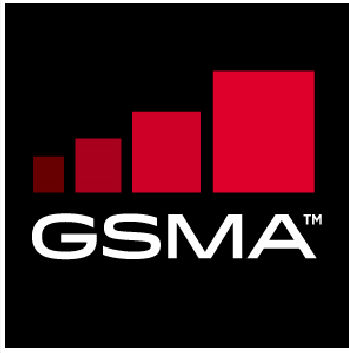 Remote Provisioning Architecture for Embedded UICC TestSpecificationVersion 3.416 February 2023This Industry Specification is a Non-binding Permanent Reference Document of the GSMASecurity Classification: Non-confidentialAccess to and distribution of this document is restricted to the persons permitted by the security classification. This document is confidential to the Association and is subject to copyright protection. This document is to be used only for the purposes for which it has been supplied and information contained in it must not be disclosed or in any other way made available, in whole or in part, to persons other than those permitted under the security classification without the prior written approval of the Association.Copyright NoticeCopyright © 2023 GSM AssociationDisclaimerThe GSM Association (“Association”) makes no representation, warranty or undertaking (express or implied) with respect to and does not accept any responsibility for, and hereby disclaims liability for the accuracy or completeness or timeliness of the information contained in this document. The information contained in this document may be subject to change without prior notice.Compliance NoticeThe information contain herein is in full compliance with the GSM Association’s antitrust compliance policy.This Permanent Reference Document is classified by GSMA as an Industry Specification, as such it has been developed and is maintained by GSMA in accordance with the provisions set out in GSMA AA.35 - Procedures for Industry Specifications.V3.4	Page 1 of 590Table of ContentsIntroductionOverviewThe main aim of the GSMA Embedded SIM Remote Provisioning Architecture [1] & [2] is to provide a technical description of the ‘over the air’ remote provisioning mechanism for machine-to-machine Devices.This Test Plan provides a set of test cases to be used for testing the implementations of the GSMA Embedded SIM Remote Provisioning Architecture [1] & [2]. This document offers stakeholders a unified test strategy and ensures interoperability between different implementations.ScopeThis document is intended for:Test tools and platforms’ suppliersVendors (Device & eUICC Manufacturers)OperatorsThe Test Plan consists of a set of test cases relevant for testing all entities defined in the eUICC remote provisioning ecosystem. The testing scopes developed in this document are:Interface compliancy testingSystem behaviour testingFor each test case specified within this Test Plan, there is a reference to one or more requirements.Definition of TermsAbbreviationsDocument Cross-referencesConventionsThroughout this document, normative requirements are highlighted by use of key words as described below.The key words "SHALL", "SHALL NOT", "SHOULD", "SHOULD NOT", and "MAY" in thisdocument SHALL be interpreted as described in RFC 2119 [19].Testing RulesApplicabilityFormat of the Optional Features TableThe columns in Table 4 have the following meaning:Table 1: Format of the Optional Features TableFormat of the Applicability TableThe applicability of every test in Table 5 is formally expressed by the use of Boolean expression defined in the following clause.The columns in Table 5 have the following meaning:Table 2: Format of the Applicability TableApplicability and NotationsThe following notations are used for the Applicability column:Table 3: Applicability and NotationsOptional Features TableThe supplier of the implementation SHALL state the support of possible options in Table 4. Items indicated as O_XYZ (for example, O_HTTPS) refer to features supported by a Role.Table 4: OptionsAll these features are related to the eUICC. As consequence, only the EUM is responsible for stating the support of these features.Note that O_HTTPS and O_CAT_TP are linked. At least, one of these options SHALL be supported. The support of the optional feature O_MNO_HTTPS supposes that the O_HTTPS is also supported.Applicability TableTable 5 specifies the applicability of each test case. See clause 2.1.2 for the format of this table.Table 5: Applicability of TestsTable 6: Conditional Items Referenced by Table 5General ConsiderationThis section contains some general considerations about the test cases defined in this document. Note that some external test specifications are referred to in chapter 6. Consequently, the following sub sections SHALL only apply for test cases defined in sections 4 and 5.Test Cases DefinitionTest descriptions are independent.For each test described in this document, a chapter provides a general description of the initial conditions applicable for the whole test. This description is completed by specific configurations to each individual sub-case.It is implicitly assumed that all entities under test SHALL be compliant with the initial states described in Annex I. An initial state SHALL be considered as a pre-requisite to execute all the test cases described in this Test Plan.After completing the test, the configuration is reset before the execution of the following test.Test Cases FormatHere is an explanation of the way to define the test cases in chapters 4 and 5.The test cases TC.TEST_NAME.1:TEST_TITLE and TC.TEST_NAME.2:TEST_TITLE are referenced in Table 5 that allows indicating the applicability of the tests.The test environment allows describing the different entities involved in the test sequences of the test case. Different types of messages are used:standard message: message exchanged between two entities (e.g. an APDU, a RPS Message) composed of a request and a responseoptional message: standard message that MAY be sent or not depending of the aim of the testinformative message: message used to facilitate the understanding of the test case. It is not exchanged by any entities (e.g. messages between simulators)request message: message sent to an entity that MAY trigger messages to other entities to generate the corresponding responsebackend message: message exchanged between two entities that cannot be checked by the current test caseresponse message: a response related to a request messageIn the test case TC.TEST_NAME.1:TEST_TITLE, the requirements REQ1 and REQ2 are respectively covered by the test sequences N°1 and N°2.The test sequence N°1 SHALL be executed if and only if these conditions are met:Test cases - general condition 1Test cases - general condition 2Test case TC.TEST_NAME.1 - initial condition 1Test case TC.TEST_NAME.1 - initial condition 2Test sequence N°1 - initial condition 1Test sequence N°1 - initial condition 2The test sequence N°2 SHALL be executed if and only if these conditions are met:Test cases - general condition 1Test cases - general condition 2Test case TC.TEST_NAME.1 - initial condition 1Test case TC.TEST_NAME.1 - initial condition 2In the test sequence N°1, in the step N°1, if the expected results N°1 and N°2 are validated, the requirement REQ1 (or a part of the REQ1) SHALL be considered as implemented.Note that all initial states (described in Annex I) SHALL be implemented by the entity under test whatever the test cases to execute.Using of Methods, Constants and Dynamic ContentIn several test sequences described in this document, some methods, constants and dynamic values are used.A constant is used as follow:#NAME_OF_THE_CONSTANT: SHALL be replaced by the value of the corresponding constant defined in Annex B.A dynamic content is described in Annex C and used as follow:{NAME_OF_THE_VARIABLE}A dynamic content is either generated by an entity under test or by a test tool provider.A method is used as follow:NAME_OF_THE_METHOD(PARAM1, PARAM2…): the method and the parameters are described in Annex D.The implementation of these methods is under the responsibility of the test tool providers.Commands and ResponsesIn several test sequences described in this document, some commands and responses are used. These elements are explained in Annex E.A reference to a command or a response is used as follow: [NAME_OF_THE_COMMAND_OR_RESPONSE]: SHALL be replaced by the value defined in Annex E.Referenced RequirementsAll requirements referenced in this document by their identifiers are present and described in Annex J. These requirements have been extracted from the specifications:GSMA Embedded SIM Remote Provisioning Architecture [1]GSMA Remote Provisioning	Architecture for Embedded UICC	- Technical Specification [2]Pass CriterionA test execution is considered as successful only if the test procedure was fully carried out successfully.A test execution is considered as failed if the tested feature provides an unexpected behaviour during the steps indicated with a white background in the tables.A test execution is considered as inconclusive when the pass criteria cannot be evaluated due to issues during the setup of the initial conditions or during the steps indicated with a pink background in the tables.Future StudySome of the test cases or test sequences described in this Test Plan are FFS (For Future Study). This means that some clarifications are expected at the requirement level to conclude on a test method. As consequence, the corresponding test SHALL NOT be executed.Testing ArchitectureTesting ScopeHere are all the interfaces that are tested in this document.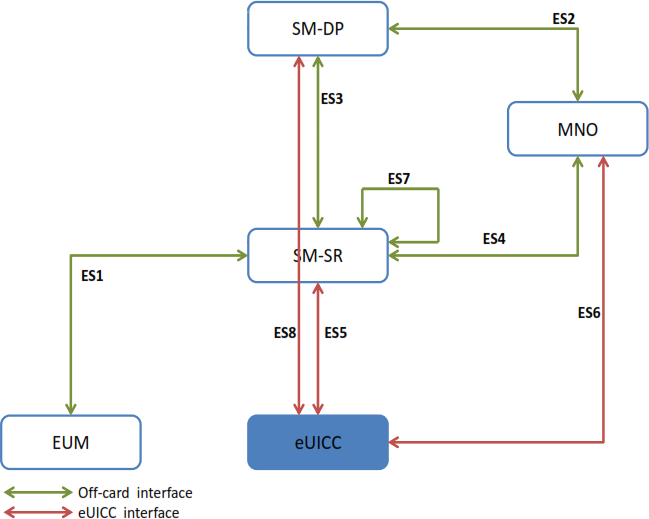 Figure 1: Scope of the TestsTable 7: Interfaces DescriptionsThe DNS resolution defined in SGP.02 [2], section 2.4.5, is an optional feature and is defined as FFS in this version of the specification. All eUICC test cases defined in this document remain applicable even if this feature is supported considering that the ISD-R has always an IP address either configured in the Connection Parameters of the Security Domain Administration Session Parameters or supplied in the Administration Session Triggering Parameters (as defined by GlobalPlatform Amendment B [18]). As a consequence, the eUICC SHALL NOT perform any DNS resolution during the execution of the HTTPs test cases defined in sections 4.2 and 5.2.The support of Java Card is considered as mandatory in the scope of this specification.Testing ExecutionThis chapter aims to describe the different testing environments and equipment to allow executing the test cases.To allow the execution of the different test cases described in this Test Plan, some simulators SHALL be used. Here are the different simulators that have been defined:DS: the Device simulator used to simulate the Device and to send some commands to the eUICC-UT using ISO/IEC 7816-4 [10] on the contact interface. The provisioning commands sent by the DS refer to commands sent by the system Actors (i.e. SM-SR, SM-DP and MNO)SM-DP-S: the SM-DP simulator used to simulate the SM-DP and to test a SM-SRSM-SR-S: the SM-SR simulator used to simulate the SM-SR and to test a SM-DP or a SM-SRMNO-S: the MNO simulator used to simulate the MNO and to test a SM-DP or a SM- SREUM-S: the EUM simulator used to simulate the EUM and to test a SM-SRImplementation of these simulators remains the responsibility of the test tool providers.Interfaces CompliancyThe aim of all the test cases related to the interfaces compliancy (see section 4) is to verify the compliancy of an Actor (i.e. eUICC, SM-DP, SM-SR).eUICC InterfacesFigure 2 shows the different entities used during the execution of the test cases related to the eUICC interfaces (see section 4.2).Legend:SimulatorBack-end simulatorEntity under testFigure 2: eUICC Interfaces Test EnvironmentThe aim of the interface compliancy test cases, related to the interfaces ES5, ES6 and ES8, is to test the eUICC. The Device Simulator (DS) allows simulating the SM-SR, the SM-DP or the MNO. As consequence, the DS SHALL include SMS, HTTPS and CAT_TP entities to simulate the OTA communication with the eUICC (i.e. the SM-SR-S, SM-DP-S and MNO-S SHALL be considered as parts of the DS).The CAT_TP entity generates CAT_TP PDUs according the Annex G. The HTTPS entity generates TLS records according the 0.The Device Simulator SHALL honor any POLL INTERVAL proactive commands issued by the eUICC, and accordingly send STATUS commands at the interval requested.The Device Simulator SHALL honor any TIMER MANAGEMENT proactive commands issued by the eUICC, and accordingly sed an ENVELOPE (TIMER EXPIRATION) command after the specified time, if a timer has been activated.Off-card InterfacesThe off-card test cases assume that all simulated platforms (i.e. EUM-S, MNO1-S, MNO2-S, SM-DP-S, SM-SR-S) identified by EUM_S_ID, MNO1_S_ID, MNO2_S_ID, SM_DP_S_ID, SM_SR_S_ID SHALL be well known to the platforms under test (i.e. SM-DP-UT, SM-SR-UT) as specified in the initial conditions of each test. All simulated platforms SHALL be compliant with the security level mandated by the platforms under test.Figure 3 shows the different entities used during the execution of the test cases related to the off-card interfaces (see section 4.3).ES1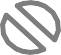 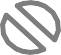 ES5*ES7ES2ES3Legend:SimulatorEntity under testUnused equipmentFigure 3: Off-card Interfaces Test Environment* All OTA interfaces between the SM-SR-UT and an eUICC (ES5 or ES8 over ES5) are out of the scope defined for the off-card interfaces testing. The test cases involving the SM-SR- UT and an eUICC are defined in the section “5 - System Behaviour Testing”.System BehaviourThe aim of all the test cases related to the system behaviour (see section 5) is to verify the functional behaviour of the eUICC ecosystem composed of the following Actors:MNOeUICCSM-DPSM-SReUICC BehaviourFigure 4 shows the different entities used during the execution of the test cases related to the eUICC behaviour (see section 5.2).Legend:SimulatorEntity under testFigure 4: eUICC Behaviour Test EnvironmentPlatform BehaviourFigure 5 shows the different entities used during the execution of the test cases related to the platforms behaviour (see section 5.3).Legend:SimulatorEntity under testEquipment used for testingBlack-boxFigure 5: Platform Behaviour Test EnvironmentA black box testing method is used in order to ensure that the system functional scenarios are properly implemented. In this context, it is assumed that:The OTA communication between the SM-SR-UT and the Device equipment (i.e. ES5) SHALL be based on real wireless network provided by MNO (see Figure 7). OTA operations performed by the SM-SR-UT are not checked by test tool providers: the verification of the correctness of commands coming from the SM-SR-UT is performed by the eUICC/Device.The SM-DP-UT and the SM-SR-UT are well known to each other and the functions of the ES3 interface are individually tested in accordance with the test cases described in section 4.3.The Device used for testing SHALL support all mandatory requirements described in the GSMA Remote Provisioning Architecture for Embedded UICC - Technical Specification / Annex G [2].The functions of the eUICC interface (i.e. ES5 and ES8 over ES5) SHALL be supported by the eUICC.The entity SM-SR-TP SHALL be considered as a third party platform used to test the SM-SR-UT. As consequence, the functions of the ES7 interface SHALL be supported by this platform.Figure 6 shows the eUICC configuration that SHALL be used to execute the test cases: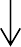 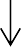 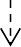 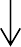 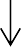 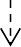 Figure 6: eUICC ConfigurationThe eUICC, used to execute the test cases defined in the section 5.3, SHALL be compliant with the figure above. A Profile, identified by #ICCID, SHALL be Enabled. Other pre-installed Profiles MAY be present (i.e. if present, they SHALL be Disabled). The Profile, identified by #NEW_ICCID, is dynamically downloaded during the test cases execution: as consequence, it SHALL NOT be pre-installed. It is implicitly assumed that all mandatory Profile Components SHALL be present in the Profiles identified by #ICCID and #NEW_ICCID to allow connectivity network (i.e. file system, NAA…).Regarding the addressing parameters, except the #SM_SR_DEST_ADDR which is mandatory, the HTTPS and the CAT_TP settings are conditional depending on the eUICC implementation.Note that the Subscription Addresses of the Profile dynamically downloaded during the tests (i.e. #NEW_MSISDN / #NEW_ICCID) and the pre-installed Profile (i.e. #MSISDN / #ICCID) SHALL be provided by real MNOs (named MNO1 and MNO2 in the Figure 7). It means that the SM-SR-UT is able to communicate with these MNOs’ networks (as mentioned in the initial conditions of the test cases defined in section 5.3).In the sections dealing with the platform behaviour testing, MNO1-S and MNO2-S stand for MNO platforms simulators which only allow sending requests to the SM-DP-UT and SM-SR- UT.Figure 7 shows how the SM-SR-UT SHALL communicate OTA with the eUICC.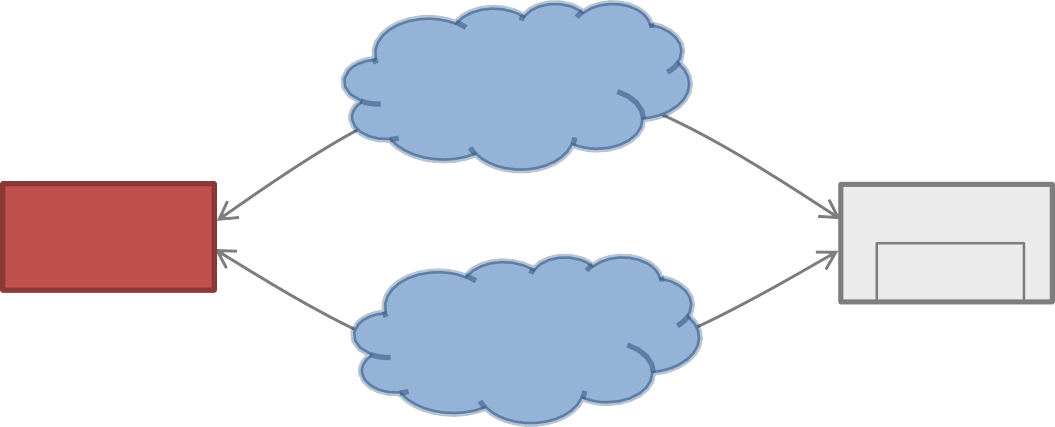 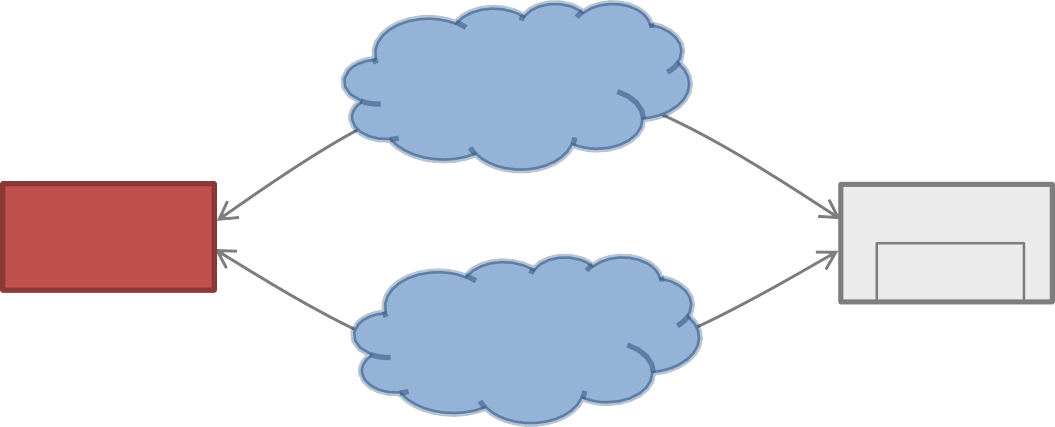 Figure 7: Required Network Access for SM-SR-UTVoidInterface Compliancy TestingGeneral OverviewThis section focuses on the implementation of the different interfaces according to the GSMA Remote Provisioning Architecture for Embedded UICC-Technical Specification [2]. The aim is to verify the compliancy of all interfaces within the system.eUICC InterfacesGeneric Sub-sequencesThis section describes some generic sub-sequences used in the eUICC interfaces compliancy test cases. These test sequences are part of test cases and SHALL NOT be executed in standalone mode.Initialization SequenceTo initialize the communication between the DS and the eUICC, these commands SHALL be executed:Open CAT_TP Session on ISD-RTo open a CAT_TP session on the ISD-R, here are the different steps to execute:This sub-sequence allows testing these requirements:EUICC_REQ13, EUICC_REQ18, EUICC_REQ21, EUICC_REQ22, EUICC_REQ53, EUICC_REQ54Open CAT_TP Session on MNO-SDTo open a CAT_TP session on the #MNO_SD_AID, here are the different steps to execute:This sub-sequence allows testing these requirements:EUICC_REQ13, EUICC_REQ18, EUICC_REQ22Close CAT_TP SessionTo close a CAT_TP session, here are the different steps to execute:This sub-sequence allows testing this requirement:EUICC_REQ18Open HTTPS Session on ISD-RTo open an HTTPS session on the ISD-R, here are the different steps to execute:This sub-sequence allows testing these requirements:EUICC_REQ13, EUICC_REQ14, EUICC_REQ21, EUICC_REQ22, EUICC_REQ42, EUICC_REQ43, EUICC_REQ45, EUICC_REQ46, EUICC_REQ47, EUICC_REQ54Open HTTPS Session on MNO-SDTo open an HTTPS session on the #MNO_SD_AID, here are the different steps to execute:This sub-sequence allows testing these requirements:EUICC_REQ13, EUICC_REQ14, EUICC_REQ22, EUICC_REQ43Close HTTPS SessionTo close an HTTPS session, here are the different steps to execute:This sub-sequence allows testing these requirements:EUICC_REQ14, EUICC_REQ43OTA Transport ProtocolsConformance RequirementsReferencesGSMA Remote Provisioning Architecture for Embedded UICC - Technical Specification [2]RequirementsEUICC_REQ13, EUICC_REQ14, EUICC_REQ18, EUICC_REQ19, EUICC_REQ21, EUICC_REQ21_1, EUICC_REQ22, EUICC_REQ42, EUICC_REQ43, EUICC_REQ45, EUICC_REQ46, EUICC_REQ47, EUICC_REQ48, EUICC_REQ53, EUICC_REQ54Test CasesGeneral Initial ConditionsNoneTest EnvironmentTC.TP.SMS.1: Transport_SMS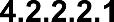 Test PurposeTo ensure remote application management is possible using SMS. The aim is to send an APDU (GET STATUS) over SMS. The compliance of the GET STATUS response is not verified during these tests.Referenced RequirementsEUICC_REQ13, EUICC_REQ19, EUICC_REQ21, EUICC_REQ22, EUICC_REQ54Initial ConditionsNoneTest Sequence N°1 – Nominal CaseInitial ConditionsNoneTC.TP.CAT_TP.2: Transport_CAT_TP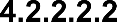 Test PurposeTo ensure remote application management is possible using CAT_TP. The aim is to send an APDU (GET STATUS) over CAT_TP. The compliance of the GET STATUS response is not verified during these tests.Referenced RequirementsEUICC_REQ13, EUICC_REQ18, EUICC_REQ22, EUICC_REQ53, EUICC_REQ54Initial ConditionsNoneTest Sequence N°1 – Nominal CaseInitial ConditionsNoneTC.TP.HTTPS.3: Transport_HTTPS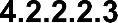 Test PurposeTo ensure remote application management is possible using HTTPS. The aim is to send an APDU (GET STATUS) command over HTTPS. The compliance of the GET STATUS response is not verified during these tests.Referenced RequirementsEUICC_REQ13, EUICC_REQ14, EUICC_REQ21_1, EUICC_REQ22, EUICC_REQ42, EUICC_REQ43, EUICC_REQ45, EUICC_REQ46, EUICC_REQ47, EUICC_REQ48, EUICC_REQ49, EUICC_REQ50, EUICC_REQ52, EUICC_REQ54Initial ConditionsThe HTTPS server SHALL be configured as follow:Only the version TLS Protocol 1.2 [8] SHALL be supportedOnly the cipher-suites TLS_PSK_WITH_AES_128_GCM_SHA256 and TLS_PSK_WITH_AES_128_CBC_SHA256 as defined in RFC 5487 [9] SHALLbe acceptedThe following Pre-Shared Key SHALL be defined:PSK identifier: #PSK_IDPSK value: #SCP81_PSKTest Sequence N°1 – Nominal CaseInitial ConditionsNoneTest Sequence N°2 – Nominal Case: No POR required in the SMS for HTTPS session triggeringInitial ConditionsNoneES5 (SM-SR – eUICC): CreateISDPConformance RequirementsReferencesGSMA Remote Provisioning Architecture for Embedded UICC - Technical Specification [2]RequirementsPF_REQ3, PF_REQ7EUICC_REQ4, EUICC_REQ12, EUICC_REQ13, EUICC_REQ14, EUICC_REQ16, EUICC_REQ18, EUICC_REQ19, EUICC_REQ21, EUICC_REQ22, EUICC_REQ23, EUICC_REQ42, EUICC_REQ43, EUICC_REQ45, EUICC_REQ46, EUICC_REQ47, EUICC_REQ48, EUICC_REQ49, EUICC_REQ50, EUICC_REQ52, EUICC_REQ53, EUICC_REQ54Test CasesGeneral Initial ConditionsISD-P #ISD_P_AID1 not present on the eUICCTest EnvironmentTC.ES5.CISDP.1: CreateISDP_SMS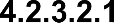 Test PurposeTo ensure the ISD-P creation process is well implemented on the eUICC using SMS. Several INSTALL commands with different parameters are sent. After ISD-P creation, the lifecycle state of the security domain is checked (SHALL be SELECTABLE).Referenced RequirementsPF_REQ3, PF_REQ7EUICC_REQ4, EUICC_REQ12, EUICC_REQ13, EUICC_REQ16, EUICC_REQ19, EUICC_REQ21, EUICC_REQ22, EUICC_REQ23, EUICC_REQ54Initial ConditionsNoneTest Sequence N°1 - Nominal CaseInitial ConditionsNoneTest Sequence N°2 - Nominal Case: Memory Quota SetInitial ConditionsNoneTC.ES5.CISDP.2: CreateISDP_CAT_TP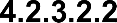 Test PurposeTo ensure the ISD-P creation process is well implemented on the eUICC using CAT_TP. After ISD-P creation, the lifecycle state of the security domain is checked (SHALL be SELECTABLE).Referenced RequirementsPF_REQ3, PF_REQ7EUICC_REQ4, EUICC_REQ12, EUICC_REQ13, EUICC_REQ16, EUICC_REQ18, EUICC_REQ22, EUICC_REQ23, EUICC_REQ53, EUICC_REQ54Initial ConditionsNoneTest Sequence N°1 - Nominal CaseInitial ConditionsNoneTC.ES5.CISDP.3: CreateISDP_HTTPS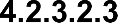 Test PurposeTo ensure the ISD-P creation process is well implemented on the eUICC using HTTPS. After ISD-P creation, the lifecycle state of the security domain is checked (SHALL be SELECTABLE).Referenced RequirementsPF_REQ3, PF_REQ7EUICC_REQ4, EUICC_REQ12, EUICC_REQ13, EUICC_REQ14, EUICC_REQ16, EUICC_REQ22, EUICC_REQ23, EUICC_REQ42, EUICC_REQ43, EUICC_REQ45, EUICC_REQ46, EUICC_REQ47, EUICC_REQ48, EUICC_REQ49, EUICC_REQ50, EUICC_REQ52, EUICC_REQ54Initial ConditionsThe HTTPS server SHALL be configured as follow:Only the version TLS Protocol 1.2 [8] SHALL be supportedOnly the cipher-suites TLS_PSK_WITH_AES_128_GCM_SHA256 and TLS_PSK_WITH_AES_128_CBC_SHA256 as defined in RFC 5487 [9] SHALLbe acceptedThe following Pre-Shared Key SHALL be defined:PSK identifier: #PSK_IDPSK value: #SCP81_PSKTest Sequence N°1 - Nominal CaseInitial ConditionsNoneES5 (SM-SR – eUICC): EnableProfileConformance RequirementsReferencesGSMA Embedded SIM Remote Provisioning Architecture [1]GSMA Remote Provisioning Architecture for Embedded UICC - Technical Specification [2]RequirementsPF_REQ4, PF_REQ7SEC_REQ14EUICC_REQ13, EUICC_REQ14, EUICC_REQ16, EUICC_REQ18, EUICC_REQ19, EUICC_REQ21, EUICC_REQ22, EUICC_REQ42, EUICC_REQ43, EUICC_REQ45, EUICC_REQ46, EUICC_REQ47, EUICC_REQ48, EUICC_REQ49, EUICC_REQ50, EUICC_REQ52, EUICC_REQ53, EUICC_REQ54Test CasesGeneral Initial Conditions#ISD_P_AID1 present on the eUICC#DEFAULT_ISD_P_AID in Enabled state (SHALL be the initial state of the eUICC)Test EnvironmentTC.ES5.EP.1: EnableProfile_SMS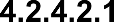 Test PurposeTo ensure the Profile enabling process is well implemented on the eUICC using SMS. Some error cases due to incompatible initial conditions are also defined. In these error cases, the lifecycle state of the corresponding ISD-P is checked to make sure that it remains unchanged.Note: As the update of the lifecycle states of the Profiles MAY become effective after the REFRESH command, the check of the lifecycle states cannot be performed in this test case.Referenced RequirementsPF_REQ4, PF_REQ7SEC_REQ14EUICC_REQ13, EUICC_REQ16, EUICC_REQ19, EUICC_REQ21, EUICC_REQ22, EUICC_REQ54Initial ConditionsNoneTest Sequence N°1 - Nominal CaseInitial Conditions#ISD_P_AID1 in Disabled stateNo POL1 is defined on the #DEFAULT_ISD_P_AIDTest Sequence N°2 - Error Case: ISD-P Not DisabledInitial Conditions#ISD_P_AID1 in SELECTABLE stateNo POL1 is defined on the #DEFAULT_ISD_P_AIDTest Sequence N°3 - Error Case: ISD-P with Incompatible POL1Initial Conditions#ISD_P_AID1 in Disabled state#DEFAULT_ISD_P_AID contains the POL1 “Disabling of the Profile not allowed”TC.ES5.EP.2: EnableProfile_CAT_TP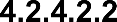 Test PurposeTo ensure the Profile enabling process is well implemented on the eUICC using CAT_TP.Note: As the update of the lifecycle states of the Profiles MAY become effective after the REFRESH command, the check of the lifecycle states cannot be performed in this test case.Referenced RequirementsPF_REQ4EUICC_REQ13, EUICC_REQ16, EUICC_REQ18, EUICC_REQ22, EUICC_REQ53, EUICC_REQ54Initial ConditionsNoneTest Sequence N°1 – Nominal CaseInitial Conditions#ISD_P_AID1 in Disabled stateNo POL1 is defined on the #DEFAULT_ISD_P_AIDTC.ES5.EP.3: EnableProfile_HTTPS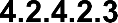 Test PurposeTo ensure the Profile enabling process is well implemented on the eUICC using HTTPS.Note: As the update of the lifecycle states of the Profiles MAY become effective after the REFRESH command, the check of the lifecycle states cannot be performed in this test case.Referenced RequirementsPF_REQ4EUICC_REQ13, EUICC_REQ14, EUICC_REQ16, EUICC_REQ22, EUICC_REQ42, EUICC_REQ43, EUICC_REQ45, EUICC_REQ46, EUICC_REQ47, EUICC_REQ48, EUICC_REQ49, EUICC_REQ50, EUICC_REQ52, EUICC_REQ54Initial ConditionsThe HTTPS server SHALL be configured as follow:Only the version TLS Protocol 1.2 [8] SHALL be supportedOnly the cipher-suites TLS_PSK_WITH_AES_128_GCM_SHA256 and TLS_PSK_WITH_AES_128_CBC_SHA256 as defined in RFC 5487 [9] SHALLbe acceptedThe following Pre-Shared Key SHALL be defined:PSK identifier: #PSK_IDPSK value: #SCP81_PSKTest Sequence N°1 – Nominal CaseInitial Conditions#ISD_P_AID1 in Disabled stateNo POL1 is defined on the #DEFAULT_ISD_P_AIDES5 (SM-SR – eUICC): DisableProfileConformance RequirementsReferencesGSMA Embedded SIM Remote Provisioning Architecture [1]GSMA Remote Provisioning Architecture for Embedded UICC - Technical Specification [2]RequirementsPF_REQ5, PF_REQ7SEC_REQ14EUICC_REQ13, EUICC_REQ14, EUICC_REQ16, EUICC_REQ18, EUICC_REQ19, EUICC_REQ21, EUICC_REQ22, EUICC_REQ42, EUICC_REQ43, EUICC_REQ45, EUICC_REQ46, EUICC_REQ47, EUICC_REQ48, EUICC_REQ49, EUICC_REQ50, EUICC_REQ52, EUICC_REQ53, EUICC_REQ54Test CasesGeneral Initial ConditionsNoneTest EnvironmentTC.ES5.DISP.1: DisableProfile_SMS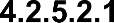 Test PurposeTo ensure the Profile disabling process is well implemented on the eUICC using SMS. Some error cases due to incompatible initial conditions are also defined. In these error cases, the lifecycle state of the corresponding ISD-P is checked to make sure that it remains unchanged.Note: As the update of the lifecycle states of the Profiles MAY become effective after the REFRESH command, the check of the lifecycle states cannot be performed in this test case.Referenced RequirementsPF_REQ5, PF_REQ7SEC_REQ14EUICC_REQ13, EUICC_REQ16, EUICC_REQ19, EUICC_REQ21, EUICC_REQ22, EUICC_REQ54Initial Conditions#ISD_P_AID1 present on the eUICCTest Sequence N°1 – Nominal CaseInitial Conditions#ISD_P_AID1 in Enabled state#DEFAULT_ISD_P_AID in Disabled stateNo POL1 is defined on the #ISD_P_AID1#DEFAULT_ISD_P_AID is the Profile with the Fall-back AttributeTest Sequence N°2 – Error Case: ISD-P Not EnabledInitial Conditions#ISD_P_AID1 in SELECTABLE state#DEFAULT_ISD_P_AID in Enabled state#DEFAULT_ISD_P_AID is the Profile with the Fall-back AttributeTest Sequence N°3 – Error Case: ISD-P with the Fall-back Attribute SetInitial Conditions#ISD_P_AID1 in Enabled state#DEFAULT_ISD_P_AID in Disabled stateNo POL1 is defined on the #ISD_P_AID1#ISD_P_AID1 is the Profile with the Fall-back AttributeTest Sequence N°4 – Error Case: ISD-P with Incompatible POL1Initial Conditions#ISD_P_AID1 in Enabled state#DEFAULT_ISD_P_AID in Disabled state#ISD_P_AID1 contains the POL1 “Disabling of the Profile not allowed”#DEFAULT_ISD_P_AID is the Profile with the Fall-back AttributeTC.ES5.DISP.2: DisableProfile_CAT_TP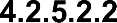 Test PurposeTo ensure the Profile disabling process is well implemented on the eUICC using CAT_TP.Note: As the update of the lifecycle states of the Profiles MAY become effective after the REFRESH command, the check of the lifecycle states cannot be performed in this test case.Referenced RequirementsPF_REQ5EUICC_REQ13, EUICC_REQ16, EUICC_REQ18, EUICC_REQ22, EUICC_REQ53, EUICC_REQ54Initial ConditionsNoneTest Sequence N°1 – Nominal CaseInitial Conditions#ISD_P_AID1 in Enabled state#DEFAULT_ISD_P_AID in Disabled stateNo POL1 is defined on the #ISD_P_AID1#DEFAULT_ISD_P_AID is the Profile with the Fall-back AttributeTC.ES5.DISP.3: DisableProfile_HTTPS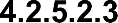 Test PurposeTo ensure the Profile disabling process is well implemented on the eUICC using HTTPS.Note: As the update of the lifecycle states of the Profiles MAY become effective after the REFRESH command, the check of the lifecycle states cannot be performed in this test case.Referenced RequirementsPF_REQ5EUICC_REQ13, EUICC_REQ14, EUICC_REQ16, EUICC_REQ22, EUICC_REQ42, EUICC_REQ43, EUICC_REQ45, EUICC_REQ46, EUICC_REQ47, EUICC_REQ48, EUICC_REQ49, EUICC_REQ50, EUICC_REQ52, EUICC_REQ54Initial ConditionsThe HTTPS server SHALL be configured as follow:Only the version TLS Protocol 1.2 [8] SHALL be supportedOnly the cipher-suites TLS_PSK_WITH_AES_128_GCM_SHA256 and TLS_PSK_WITH_AES_128_CBC_SHA256 as defined in RFC 5487 [9] SHALLbe acceptedThe following Pre-Shared Key SHALL be defined:PSK identifier: #PSK_IDPSK value: #SCP81_PSKTest Sequence N°1 – Nominal CaseInitial Conditions#ISD_P_AID1 in Enabled state#DEFAULT_ISD_P_AID in Disabled stateNo POL1 is defined on the #ISD_P_AID1#DEFAULT_ISD_P_AID is the Profile with the Fall-back AttributeES5 (SM-SR – eUICC): SetFallbackAttributeConformance RequirementsReferencesGSMA Remote Provisioning Architecture for Embedded UICC - Technical Specification [2]RequirementsPF_REQ7, PF_REQ9EUICC_REQ13, EUICC_REQ14, EUICC_REQ16, EUICC_REQ18, EUICC_REQ19, EUICC_REQ21, EUICC_REQ22, EUICC_REQ42, EUICC_REQ43, EUICC_REQ45, EUICC_REQ46, EUICC_REQ47, EUICC_REQ48, EUICC_REQ49, EUICC_REQ50, EUICC_REQ52, EUICC_REQ53, EUICC_REQ54Test CasesGeneral Initial Conditions#ISD_P_AID1 present on the eUICC#ISD_P_AID1 in Disabled state#DEFAULT_ISD_P_AID is the Profile with the Fall-back AttributeTest EnvironmentTC.ES5.FB.1: SetFallbackAttribute_SMS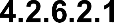 Test PurposeTo ensure it is possible to set the Fall-back Attribute on the eUICC using SMS. After changing the security domain with the Fall-back Attribute, a GET STATUS command is sent to make sure that the attribute is set on the targeted ISD-P.Referenced RequirementsPF_REQ7, PF_REQ9EUICC_REQ13, EUICC_REQ16, EUICC_REQ19, EUICC_REQ21, EUICC_REQ22, EUICC_REQ54Initial ConditionsNoneTest Sequence N°1 – Nominal CaseInitial ConditionsNoneTC.ES5.FB.2: SetFallbackAttribute_CAT_TP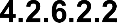 Test PurposeTo ensure it is possible to set the Fall-back Attribute on the eUICC using CAT_TP. After changing the security domain with the Fall-back Attribute, a GET STATUS command is sent to make sure that the attribute is set on the targeted ISD-P.Referenced RequirementsPF_REQ7, PF_REQ9EUICC_REQ13, EUICC_REQ16, EUICC_REQ18, EUICC_REQ22, EUICC_REQ53, EUICC_REQ54Initial ConditionsNoneTest Sequence N°1 – Nominal CaseInitial ConditionsNoneTC.ES5.FB.3: SetFallbackAttribute_HTTPS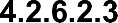 Test PurposeTo ensure it is possible to set the Fall-back Attribute on the eUICC using HTTPS. After changing the security domain with the Fall-back Attribute, a GET STATUS command is sent to make sure that the attribute is set on the targeted ISD-P.Referenced RequirementsPF_REQ7, PF_REQ9EUICC_REQ13, EUICC_REQ14, EUICC_REQ16, EUICC_REQ22, EUICC_REQ42, EUICC_REQ43, EUICC_REQ45, EUICC_REQ46, EUICC_REQ47, EUICC_REQ48, EUICC_REQ49, EUICC_REQ50, EUICC_REQ52, EUICC_REQ54Initial ConditionsThe HTTPS server SHALL be configured as follow:Only the version TLS Protocol 1.2 [8] SHALL be supportedOnly the cipher-suites TLS_PSK_WITH_AES_128_GCM_SHA256 and TLS_PSK_WITH_AES_128_CBC_SHA256 as defined in RFC 5487 [9] SHALLbe acceptedThe following Pre-Shared Key SHALL be defined:PSK identifier: #PSK_IDPSK value: #SCP81_PSKTest Sequence N°1 – Nominal CaseInitial ConditionsNoneES5 (SM-SR – eUICC): DeleteProfileConformance RequirementsReferencesGSMA Embedded SIM Remote Provisioning Architecture [1]GSMA Remote Provisioning Architecture for Embedded UICC - Technical Specification [2]RequirementsPF_REQ6, PF_REQ7SEC_REQ12, SEC_REQ14EUICC_REQ13, EUICC_REQ14, EUICC_REQ16, EUICC_REQ18, EUICC_REQ19, EUICC_REQ21, EUICC_REQ22, EUICC_REQ42, EUICC_REQ43, EUICC_REQ45, EUICC_REQ46, EUICC_REQ47, EUICC_REQ48, EUICC_REQ49, EUICC_REQ50, EUICC_REQ52, EUICC_REQ53, EUICC_REQ54Test CasesGeneral Initial Conditions#ISD_P_AID1 present on the eUICCTest EnvironmentTC.ES5.DP.1: DeleteProfile_SMS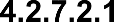 Test PurposeTo ensure the Profile deletion process is well implemented on the eUICC using SMS. After ISD-P deletion, a GET STATUS command is sent to make sure that the security domain is no longer present on the eUICC. Some error cases due to incompatible initial conditions are also defined.Referenced RequirementsPF_REQ6, PF_REQ7SEC_REQ12, SEC_REQ14EUICC_REQ13, EUICC_REQ16, EUICC_REQ19, EUICC_REQ21, EUICC_REQ22, EUICC_REQ54Initial ConditionsNoneTest Sequence N°1 – Nominal CaseInitial Conditions#ISD_P_AID1 in Disabled stateNo POL1 defined on #ISD_P_AID1#DEFAULT_ISD_P_AID is the Profile with the Fall-back AttributeTest Sequence N°2 – Error Case: ISD-P Not DisabledInitial Conditions#ISD_P_AID1 in Enabled stateNo POL1 defined on #ISD_P_AID1#DEFAULT_ISD_P_AID is the Profile with the Fall-back AttributeTest Sequence N°3 – Error Case: ISD-P with the Fall-back Attribute SetInitial Conditions#ISD_P_AID1 in Disabled stateNo POL1 defined on #ISD_P_AID1#ISD_P_AID1 is the Profile with the Fall-back AttributeTest Sequence N°4 – Error Case: ISD-P with Incompatible POL1Initial Conditions#ISD_P_AID1 in Disabled state#ISD_P_AID1 contains the POL1 “Deletion of the Profile not allowed”#DEFAULT_ISD_P_AID is the Profile with the Fall-back AttributeTest Sequence N°5 – Error Case: ISD-P not present on the eUICCInitial Conditions#ISD_P_AID1 in Disabled stateNo POL1 defined on #ISD_P_AID1#DEFAULT_ISD_P_AID is the Profile with the Fall-back AttributeThe Profile identified by the ISD-P AID #ISD_P_AID_UNKNOWN is not present on the eUICCTC.ES5.DP.2: DeleteProfile_CAT_TP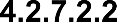 Test PurposeTo ensure the Profile deletion process is well implemented on the eUICC using CAT_TP. After ISD-P deletion, a GET STATUS command is sent to make sure that the security domain is no longer present on the eUICC.Referenced RequirementsPF_REQ6, PF_REQ7SEC_REQ12EUICC_REQ13, EUICC_REQ16, EUICC_REQ18, EUICC_REQ22, EUICC_REQ53, EUICC_REQ54Initial ConditionsNoneTest Sequence N°1 – Nominal CaseInitial Conditions#ISD_P_AID1 in Disabled stateNo POL1 defined on #ISD_P_AID1#DEFAULT_ISD_P_AID is the Profile with the Fall-back AttributeTC.ES5.DP.3: DeleteProfile_HTTPS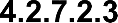 Test PurposeTo ensure the Profile deletion process is well implemented on the eUICC using HTTPS. After ISD-P deletion, a GET STATUS command is sent to make sure that the security domain is no longer present on the eUICC.Referenced RequirementsPF_REQ6, PF_REQ7SEC_REQ12EUICC_REQ13, EUICC_REQ14, EUICC_REQ16, EUICC_REQ22, EUICC_REQ42, EUICC_REQ43, EUICC_REQ45, EUICC_REQ46, EUICC_REQ47, EUICC_REQ48, EUICC_REQ49, EUICC_REQ50, EUICC_REQ52, EUICC_REQ54Initial ConditionsThe HTTPS server SHALL be configured as follow:Only the version TLS Protocol 1.2 [8] SHALL be supportedOnly the cipher-suites TLS_PSK_WITH_AES_128_GCM_SHA256 and TLS_PSK_WITH_AES_128_CBC_SHA256 as defined in RFC 5487 [9] SHALLbe acceptedThe following Pre-Shared Key SHALL be defined:PSK identifier: #PSK_IDPSK value: #SCP81_PSKTest Sequence N°1 – Nominal CaseInitial Conditions#ISD_P_AID1 in Disabled stateNo POL1 is defined on the #ISD_P_AID1#DEFAULT_ISD_P_AID is the Profile with the Fall-back AttributeES5 (SM-SR – eUICC): eUICCCapabilityAuditConformance RequirementsReferencesGSMA Remote Provisioning Architecture for Embedded UICC - Technical Specification [2]RequirementsPF_REQ7EUICC_REQ13, EUICC_REQ14, EUICC_REQ16, EUICC_REQ18, EUICC_REQ19, EUICC_REQ21, EUICC_REQ22, EUICC_REQ42, EUICC_REQ43, EUICC_REQ45, EUICC_REQ46, EUICC_REQ47, EUICC_REQ48, EUICC_REQ49, EUICC_REQ50, EUICC_REQ52, EUICC_REQ53, EUICC_REQ54Test CasesGeneral Initial ConditionsNoneTest EnvironmentTC.ES5.ECA.1: eUICCCapabilityAudit_SMS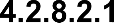 Test PurposeTo ensure it is possible to audit the eUICC using SMS. GET STATUS and GET DATA commands are sent to retrieve the ISD-P list, the ECASD certificate, the eUICC recognition data and the card resources information.Referenced RequirementsPF_REQ7EUICC_REQ13, EUICC_REQ16, EUICC_REQ19, EUICC_REQ21, EUICC_REQ22, EUICC_REQ54Initial ConditionsNoneTest Sequence N°1 – Nominal Case: Retrieve all ISD-PInitial Conditions#ISD_P_AID1 in Disabled stateTest Sequence N°2 – Nominal Case: Retrieve Default Enabled ISD-PInitial Conditions#DEFAULT_ISD_P_AID in Enabled state (SHALL be the initial state of the eUICC)Test Sequence N°3 – Nominal Case: Retrieve Disabled ISD-PInitial Conditions#ISD_P_AID1 in Disabled stateTest Sequence N°4 – Nominal Case: Retrieve Card Resources InformationInitial ConditionsNoneTest Sequence N°5 – Nominal Case: Retrieve ECASD Recognition DataInitial ConditionsNoneTest Sequence N°6 – Nominal Case: Retrieve ECASD Certificate StoreInitial ConditionsNoneTest Sequence N°7 – Nominal Case: Retrieve ISD-P with Memory InformationInitial Conditions#ISD_P_AID1 in SELECTABLE state and created using the command[INSTALL_ISDP_MEM]VoidTC.ES5.ECA.2: eUICCCapabilityAudit_CAT_TP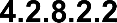 Test PurposeTo ensure it is possible to audit the eUICC using CAT_TP. GET STATUS and GET DATA commands are sent to retrieve the ISD-P list, the ECASD certificate, the eUICC recognition data and the card resources information.Referenced RequirementsPF_REQ7EUICC_REQ13, EUICC_REQ16, EUICC_REQ18, EUICC_REQ22, EUICC_REQ53, EUICC_REQ54Initial ConditionsNoneTest Sequence N°1 – Nominal Case: Retrieve all InformationInitial Conditions#ISD_P_AID1 in Disabled stateTC.ES5.ECA.3: eUICCCapabilityAudit_HTTPS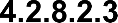 Test PurposeTo ensure it is possible to audit the eUICC using HTTPS. GET STATUS and GET DATA commands are sent to retrieve the ISD-P list, the ECASD certificate, the eUICC recognition data and the card resources information.Referenced RequirementsPF_REQ7EUICC_REQ13, EUICC_REQ14, EUICC_REQ16, EUICC_REQ22, EUICC_REQ42, EUICC_REQ43, EUICC_REQ45, EUICC_REQ46, EUICC_REQ47, EUICC_REQ48, EUICC_REQ49, EUICC_REQ50, EUICC_REQ52, EUICC_REQ54Initial ConditionsThe HTTPS server SHALL be configured as follow:Only the version TLS Protocol 1.2 [8] SHALL be supportedOnly the cipher-suites TLS_PSK_WITH_AES_128_GCM_SHA256 and TLS_PSK_WITH_AES_128_CBC_SHA256 as defined in RFC 5487 [9] SHALLbe acceptedThe following Pre-Shared Key SHALL be defined:PSK identifier: #PSK_IDPSK value: #SCP81_PSKTest Sequence N°1 – Nominal Case: Retrieve all InformationInitial Conditions#ISD_P_AID1 in Disabled stateES5 (SM-SR – eUICC): MasterDeleteConformance RequirementsReferencesGSMA Embedded SIM Remote Provisioning Architecture [1]GSMA Remote Provisioning Architecture for Embedded UICC - Technical Specification [2]RequirementsPF_REQ7, PF_REQ8, PF_REQ8_1, PF_REQ8_2SEC_REQ12, SEC_REQ14EUICC_REQ13, EUICC_REQ14, EUICC_REQ16, EUICC_REQ18, EUICC_REQ19, EUICC_REQ21, EUICC_REQ22, EUICC_REQ42, EUICC_REQ43, EUICC_REQ45, EUICC_REQ46, EUICC_REQ47, EUICC_REQ48, EUICC_REQ49, EUICC_REQ50, EUICC_REQ52, EUICC_REQ53, EUICC_REQ54Test CasesGeneral Initial Conditions#ISD_P_AID1 present on the eUICC and personalized with SCP03 keysThe process ES8-EstablishISDPKeySet has been used{SCP_KENC}, {SCP_KMAC}, {SCP_KDEK} have been set#ISD_P_AID1 contains a keyset ‘70’ with an AES key (16 bytes long)A PUT KEY command as defined in the GlobalPlatform Card Specification [3] SHOULD be used to initialize the {TOKEN_KEY}The value of the {TOKEN_KEY} can be freely chosen by the test tool#ISD_P_AID1 contains the SDIN value #ISD_P_SDIN*#ISD_P_AID1 contains the SIN value #ISD_P_SIN*#ISD_P_AID1 contains the Application Provider Identifier value#ISD_P_PROV_ID*To set the SDIN, SIN and the Application Provider Identifier, the sequence below SHALL be executed just after the establishment of the ISD-P keysets:Test EnvironmentTC.ES5.MD.1: MasterDelete_SMS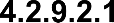 Test PurposeTo ensure the master deletion process is well implemented on the eUICC using SMS. After ISD-P deletion, a GET STATUS command is sent to make sure that the security domain is no longer present on the eUICC. Some error cases due to incompatible initial conditions or incorrect values in commands are also defined.Referenced RequirementsPF_REQ7, PF_REQ8, PF_REQ8_1, PF_REQ8_2SEC_REQ12, SEC_REQ14EUICC_REQ13, EUICC_REQ16, EUICC_REQ19, EUICC_REQ21, EUICC_REQ22, EUICC_REQ54Initial ConditionsNoneTest Sequence N°1 – Nominal CaseInitial Conditions#ISD_P_AID1 in Disabled state#DEFAULT_ISD_P_AID is the Profile with the Fall-back AttributeNo POL1 defined on #ISD_P_AID1Test Sequence N°2 – Nominal Case: With default Application Provider identifier (5F20)Initial Conditions#ISD_P_AID1 in Disabled state#DEFAULT_ISD_P_AID is the Profile with the Fall-back AttributeNo POL1 defined on #ISD_P_AID1#ISD_P_AID1 contains the SDIN value #ISD_P_SDIN*#ISD_P_AID1 contains the SDN value #ISD_P_SIN*#ISD_P_AID1 does not contain any Application Provider Identifier value *To set the SDIN and the SIN, the sequence below SHALL be executed just after the establishment of the ISD-P keysets (this overrides the related general initial condition defined in this section):Test Sequence N°3 – Nominal Case: ISD-P with POL1 “Deletion not allowed”Initial Conditions#ISD_P_AID1 in Disabled state#DEFAULT_ISD_P_AID is the Profile with the Fall-back Attribute#ISD_P_AID1 contains the POL1 “Deletion of the Profile not allowed”Test Sequence N°4 – Error Case: ISD-P Not DisabledInitial Conditions#ISD_P_AID1 in Enabled state#DEFAULT_ISD_P_AID is the Profile with the Fall-back AttributeTest Sequence N°5 – Error Case: ISD-P with the Fall-back Attribute SetInitial Conditions#ISD_P_AID1 in Disabled state#ISD_P_AID1 is the Profile with the Fall-back AttributeTest Sequence N°6 – Error Case: Wrong Token ValueInitial Conditions#ISD_P_AID1 in Disabled state#DEFAULT_ISD_P_AID is the Profile with the Fall-back AttributeTest Sequence N°7 – Error Case: With empty Application Provider identifier (5F20)Initial Conditions#ISD_P_AID1 in Disabled state#DEFAULT_ISD_P_AID is the Profile with the Fall-back AttributeNo POL1 defined on #ISD_P_AID1#ISD_P_AID1 contains the SDIN value #ISD_P_SDIN*#ISD_P_AID1 contains the SIN value #ISD_P_SIN*#ISD_P_AID1 does not contain any Application Provider Identifier value ** To set the SDIN and the SIN, the sequence below SHALL be executed just after the establishment of the ISD-P keysets (this overrides the related general initial condition defined in this section):Test Sequence N°8 – Error Case: With incorrect SDINInitial Conditions#ISD_P_AID1 in Disabled state#DEFAULT_ISD_P_AID is the Profile with the Fall-back AttributeNo POL1 defined on #ISD_P_AID1Test Sequence N°9 – Error Case: With incorrect SINInitial Conditions#ISD_P_AID1 in Disabled state#DEFAULT_ISD_P_AID is the Profile with the Fall-back AttributeNo POL1 defined on #ISD_P_AID1Test Sequence N°10 – Error Case: With incorrect Application Provider IDInitial Conditions#ISD_P_AID1 in Disabled state#DEFAULT_ISD_P_AID is the Profile with the Fall-back AttributeNo POL1 defined on #ISD_P_AID1TC.ES5.MD.2: MasterDelete_CAT_TP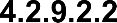 Test PurposeTo ensure the master deletion process is well implemented on the eUICC using CAT_TP. After ISD-P deletion, a GET STATUS command is sent to make sure that the security domain is no longer present on the eUICC.Referenced RequirementsPF_REQ7, PF_REQ8, PF_REQ8_1SEC_REQ12EUICC_REQ13, EUICC_REQ16, EUICC_REQ18, EUICC_REQ22, EUICC_REQ53, EUICC_REQ54Initial ConditionsNoneTest Sequence N°1 – Nominal CaseInitial Conditions#ISD_P_AID1 in Disabled state#DEFAULT_ISD_P_AID is the Profile with the Fall-back AttributeTC.ES5.MD.3: MasterDelete_HTTPS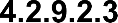 Test PurposeTo ensure the master deletion process is well implemented on the eUICC using HTTPS. After ISD-P deletion, a GET STATUS command is sent to make sure that the security domain is no longer present on the eUICC.Referenced RequirementsPF_REQ7, PF_REQ8, PF_REQ8_1SEC_REQ12EUICC_REQ13, EUICC_REQ14, EUICC_REQ16, EUICC_REQ22, EUICC_REQ42, EUICC_REQ43, EUICC_REQ45, EUICC_REQ46, EUICC_REQ47, EUICC_REQ48, EUICC_REQ49, EUICC_REQ50, EUICC_REQ52, EUICC_REQ54Initial ConditionsThe HTTPS server SHALL be configured as follow:Only the version TLS Protocol 1.2 [8] SHALL be supportedOnly the cipher-suites TLS_PSK_WITH_AES_128_GCM_SHA256 and TLS_PSK_WITH_AES_128_CBC_SHA256 as defined in RFC 5487 [9] SHALLbe acceptedThe following Pre-Shared Key SHALL be defined:PSK identifier: #PSK_IDPSK value: #SCP81_PSKTest Sequence N°1 – Nominal CaseInitial Conditions#ISD_P_AID1 in Disabled state#DEFAULT_ISD_P_AID is the Profile with the Fall-back AttributeES5 (SM-SR – eUICC): EstablishISDRKeySetConformance RequirementsReferencesGSMA Remote Provisioning Architecture for Embedded UICC - Technical Specification [2]RequirementsPF_REQ7EUICC_REQ13, EUICC_REQ14, EUICC_REQ16, EUICC_REQ18, EUICC_REQ19, EUICC_REQ21, EUICC_REQ22, EUICC_REQ24, EUICC_REQ42, EUICC_REQ43, EUICC_REQ45, EUICC_REQ46, EUICC_REQ47, EUICC_REQ48, EUICC_REQ49, EUICC_REQ50, EUICC_REQ52, EUICC_REQ53, EUICC_REQ54PROC_REQ13_1Test CasesGeneral Initial ConditionsNoneTest EnvironmentTC.ES5.EISDRK.1: EstablishISDRKeyset_SMS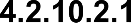 Test PurposeTo ensure the ISD-R keyset establishment process is well implemented on the eUICC using SMS. After SCP80 keys initialization on ISD-R, a new secure channel session is opened to make sure that the new keys have been set. During the key establishment, different parameters are used (DR, HostID) to make sure that all configurations are supported on the eUICC. An error case is defined to test that an incorrect SM-SR certificate is rejected.Referenced RequirementsPF_REQ7EUICC_REQ13, EUICC_REQ16, EUICC_REQ19, EUICC_REQ21, EUICC_REQ22, EUICC_REQ24, EUICC_REQ54Initial ConditionsNoneTest Sequence N°1 – Nominal Case: No DR, No Host IDInitial ConditionsNoneTest Sequence N°2 – Nominal case: DR, No Host IDInitial ConditionsNoneTest Sequence N°3 – Nominal Case: DR, Host IDInitial ConditionsNoneTest Sequence N°4 – Error Case: Invalid SM-SR CertificateInitial ConditionsNoneTC.ES5.EISDRK.2: EstablishISDRKeyset_CAT_TP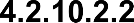 Test PurposeTo ensure the ISD-R keyset establishment process is well implemented on the eUICC using CAT_TP. After ISD-R keys initialization, a new secure channel is opened to make sure that the new keys have been set.Referenced RequirementsPF_REQ7EUICC_REQ13, EUICC_REQ16, EUICC_REQ18, EUICC_REQ22, EUICC_REQ24, EUICC_REQ53, EUICC_REQ54Initial ConditionsNoneTest Sequence N°1 – Nominal Case: No DR, No Host IDInitial ConditionsNoneTC.ES5.EISDRK.3: EstablishISDRKeyset_HTTPS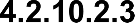 Test PurposeTo ensure the ISD-R keyset establishment process is well implemented on the eUICC using HTTPS. After ISD-R keys initialization, a new secure channel is opened to make sure that the new keys have been set.Referenced RequirementsPF_REQ7EUICC_REQ13, EUICC_REQ14, EUICC_REQ16, EUICC_REQ22, EUICC_REQ24, EUICC_REQ42, EUICC_REQ43, EUICC_REQ45, EUICC_REQ46, EUICC_REQ47, EUICC_REQ48, EUICC_REQ49, EUICC_REQ50, EUICC_REQ52, EUICC_REQ54Initial ConditionsThe HTTPS server SHALL be configured as follow:Only the version TLS Protocol 1.2 [8] SHALL be supportedOnly the cipher-suites TLS_PSK_WITH_AES_128_GCM_SHA256 and TLS_PSK_WITH_AES_128_CBC_SHA256 as defined in RFC 5487 [9] SHALLbe acceptedThe following Pre-Shared Key SHALL be defined:PSK identifier: #PSK_IDPSK value: #SCP81_PSKTest Sequence N°1 – Nominal Case: No DR, No Host IDInitial ConditionsNoneES5 (SM-SR – eUICC): FinaliseISDRhandoverConformance RequirementsReferencesGSMA Remote Provisioning Architecture for Embedded UICC - Technical Specification [2]RequirementsEUICC_REQ13, EUICC_REQ14, EUICC_REQ16, EUICC_REQ18, EUICC_REQ19, EUICC_REQ21, EUICC_REQ22, EUICC_REQ25, EUICC_REQ42, EUICC_REQ43, EUICC_REQ45, EUICC_REQ46, EUICC_REQ47, EUICC_REQ48, EUICC_REQ49, EUICC_REQ50, EUICC_REQ52, EUICC_REQ53, EUICC_REQ54Test CasesGeneral Initial ConditionsAn additional keyset with the key version number #SCP80_NEW_KVN is initialized on the ISD-RTest EnvironmentTC.ES5.FIH.1: FinaliseISDRhandover_SMS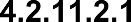 Test PurposeTo ensure it is possible to delete ISD-R keys on the eUICC using SMS. After keysets deletion, a GET DATA (TAG ‘E0’ – key information template) is sent to retrieve all the keysets present on the ISD-R to make sure that the range of keyset has been deleted correctly. Some error cases due to inconsistent values in commands are also defined.Referenced RequirementsEUICC_REQ13, EUICC_REQ16, EUICC_REQ19, EUICC_REQ21, EUICC_REQ22, EUICC_REQ25, EUICC_REQ54Initial ConditionsNoneTest Sequence N°1 – Nominal Case: Delete All Keys except SCP80 KeysInitial ConditionsNoneTest Sequence N°2 – Nominal Case: Delete All Keys except SCP80 and SCP81 KeysInitial ConditionsNoneTest Sequence N°3 – Error Case: Delete All SCP80 KeysInitial ConditionsNoneTC.ES5.FIH.2: FinaliseISDRhandover_CAT_TP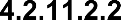 Test PurposeTo ensure it is possible to delete ISD-R keys on the eUICC using CAT_TP. After keysets deletion, a GET DATA (TAG ‘E0’ – key information template) is sent to retrieve all the keysets present on the ISD-R to make sure that the range of keyset has been deleted correctly.Referenced RequirementsEUICC_REQ13, EUICC_REQ16, EUICC_REQ18, EUICC_REQ22, EUICC_REQ25, EUICC_REQ53, EUICC_REQ54Initial ConditionsNoneTest Sequence N°1 – Nominal Case: Delete All Keys except SCP80 KeysInitial ConditionsNoneTest Sequence N°2 – Nominal Case: Delete All Keys except SCP80 and SCP81 KeysInitial ConditionsNoneTC.ES5.FIH.3: FinaliseISDRhandover_HTTPS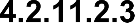 Test PurposeTo ensure it is possible to delete ISD-R keys on the eUICC using HTTPS. After keysets deletion, a GET DATA (TAG ‘E0’ – key information template) is sent to retrieve all the keysets present on the ISD-R to make sure that the range of keyset has been deleted correctly.Referenced RequirementsEUICC_REQ13, EUICC_REQ14, EUICC_REQ16, EUICC_REQ22, EUICC_REQ25, EUICC_REQ42, EUICC_REQ43, EUICC_REQ45, EUICC_REQ46, EUICC_REQ47, EUICC_REQ48, EUICC_REQ49, EUICC_REQ50, EUICC_REQ52, EUICC_REQ54Initial ConditionsThe HTTPS server SHALL be configured as follow:Only the version TLS Protocol 1.2 [8] SHALL be supportedOnly the cipher-suites TLS_PSK_WITH_AES_128_GCM_SHA256 and TLS_PSK_WITH_AES_128_CBC_SHA256 as defined in RFC 5487 [9] SHALLbe acceptedThe following Pre-Shared Key SHALL be defined:PSK identifier: #PSK_IDPSK value: #SCP81_PSKTest Sequence N°1 – Nominal Case: Delete All Keys except SCP80 and SCP81 KeysInitial ConditionsNoneES5 (SM-SR – eUICC): UpdateSMSRAddressingParametersConformance RequirementsReferencesGSMA Remote Provisioning Architecture for Embedded UICC - Technical Specification [2]RequirementsEUICC_REQ13, EUICC_REQ14, EUICC_REQ16, EUICC_REQ18, EUICC_REQ19, EUICC_REQ21, EUICC_REQ22, EUICC_REQ26, EUICC_REQ26_1, EUICC_REQ42, EUICC_REQ43, EUICC_REQ45, EUICC_REQ46, EUICC_REQ47, EUICC_REQ48, EUICC_REQ49, EUICC_REQ50, EUICC_REQ52, EUICC_REQ53, EUICC_REQ54Test CasesGeneral Initial ConditionsNoneTest EnvironmentTC.ES5.USAP.1: UpdateSMSRAddrParam_SMS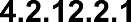 Test PurposeTo ensure it is possible to update SM-SR addressing parameters on the eUICC using SMS, and that the eUICC deletes all previously stored information related to each concerned protocol subtag and just store the new set of parameters.N.B.: Each of the subtags ‘A3’, ‘A4’, ‘A5’ is related to a different protocol, and can be updated without altering the configuration for the other protocols.Some error cases due to inconsistent values in commands are also defined.Referenced RequirementsEUICC_REQ13, EUICC_REQ16, EUICC_REQ19, EUICC_REQ21, EUICC_REQ22, EUICC_REQ26, EUICC_REQ26_1, EUICC_REQ54Initial ConditionsNoneTest Sequence N°1 – Nominal Case: Update SMS ParametersInitial Conditions#DEFAULT_ISD_P_AID in Enabled state (SHALL be the initial state of the eUICC)#DEFAULT_ISD_P_AID is the Profile with the Fall-back Attribute#ISD_P_AID1 in Disabled state#ISD_P_AID1 has been personalized with the following SCP03 keys: o {SCP_KENC}, {SCP_KMAC}, {SCP_KDEK}No POL1 is defined on the #DEFAULT_ISD_P_AID and on the #ISD_P_AID1The SMS mode is the default way (priority order1) to send the notificationTP-Destination-Address has been set on #ISD_R_AID with #DEST_ADDR2SMS-C parameters have been set on #DEFAULT_ISD_P_AID and #ISD_P_AID1with #TON_NPI and #DIALING_NUMBERFor both #DEFAULT_ISD_P_AID and #ISD_P_AID1, TP-PID and TP-DCS are set to default values (no specific values have been set)Test Sequence N°2 – Nominal Case: Update SMS Parameters with Profiles-Specific SM-SR Destination AddressesInitial Conditions#DEFAULT_ISD_P_AID in Enabled state (SHALL be the initial state of the eUICC)#DEFAULT_ISD_P_AID is the Profile with the Fall-back Attribute#ISD_P_AID1 in Disabled stateNo POL1 is defined on the #DEFAULT_ISD_P_AID and on the #ISD_P_AID1The SMS mode is the default way (priority order1) to send the notificationTP-Destination-Address has been set on #ISD_R_AID with #DEST_ADDRSMS-C parameters have been set on #DEFAULT_ISD_P_AID and #ISD_P_AID1with #TON_NPI and #DIALING_NUMBERVOIDVOIDTC.ES5.USAP.2: UpdateSMSRAddrParam_CAT_TP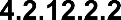 Test Sequence N°1 – Nominal Case: Update CAT_TP ParametersInitial ConditionsNoneTC.ES5.USAP.3: UpdateSMSRAddrParam_HTTPS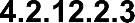 Test PurposeTo ensure it is possible to update SM-SR addressing parameters on the eUICC using HTTPS.Referenced RequirementsEUICC_REQ13, EUICC_REQ14, EUICC_REQ16, EUICC_REQ22, EUICC_REQ26, EUICC_REQ42, EUICC_REQ43, EUICC_REQ45, EUICC_REQ46, EUICC_REQ47, EUICC_REQ48, EUICC_REQ49, EUICC_REQ50, EUICC_REQ52, EUICC_REQ54Initial ConditionsThe HTTPS server SHALL be configured as follow:Only the version TLS Protocol 1.2 [8] SHALL be supportedOnly the cipher-suites TLS_PSK_WITH_AES_128_GCM_SHA256 and TLS_PSK_WITH_AES_128_CBC_SHA256 as defined in RFC 5487 [9] SHALLbe acceptedThe following Pre-Shared Key SHALL be defined:PSK identifier: #PSK_IDPSK value: #SCP81_PSKTest Sequence N°1 – Nominal Case: Update HTTPS ParametersInitial Conditions#DEFAUT_ISD_P_AID in Enabled state (SHALL be the initial state of the eUICC)#DEFAULT_ISD_P_AID is the Profile with the Fall-back Attribute#ISD_P_AID1 in Disabled stateNo POL1 is defined on the #DEFAULT_ISD_P_AID and on the #ISD_P_AID1The HTTP mode is the default way (priority order 1) to send the notification in both#DEFAULT_ISD_P_AID and #ISD_P_AID1HTTPS Connectivity Parameters have been set on #ISD_R_AID with #TCP_PORT, #IP_VALUE2, #ADMIN_HOST, #AGENT_ID, #PSK_ID, #SCP81_KVN, #SCP81_KEY_ID and #ADMIN_URIHTTPS Connectivity Parameters have been set on #ISD_P_AID1 and on the#DEFAULT_ISD_P_AID with #BEARER_DESCRIPTION, #NAN_VALUE, #LOGINand #PWDES5 (SM-SR – eUICC): Notification on Profile EnablingConformance RequirementsReferencesGSMA Remote Provisioning Architecture for Embedded UICC - Technical Specification [2]RequirementsPF_REQ4, PF_REQ7PM_REQ3, PM_REQ4PROC_REQ6, PROC_REQ8, PROC_REQ20, PROC_REQ2, PROC_REQ5_1EUICC_REQ13, EUICC_REQ14, EUICC_REQ16, EUICC_REQ18, EUICC_REQ19, EUICC_REQ21, EUICC_REQ22, EUICC_REQ27, EUICC_REQ29, EUICC_REQ43, EUICC_REQ45, EUICC_REQ46, EUICC_REQ47, EUICC_REQ48, EUICC_REQ49, EUICC_REQ50, EUICC_REQ54Test CasesGeneral Initial ConditionsThe #ISD_P_AID1 has just been EnabledREFRESH proactive command has been sent by the eUICCTo Enable this Profile, the Profile enabling process SHALL be used (i.e. the test sequence defined in section 4.2.4.2.1.1 MAY be executed)Test EnvironmentTC.ES5.NOTIFPE.1: Notification_SMS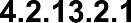 Test PurposeTo ensure SMS notification procedure is well implemented when a Profile is Enabled.Note: As the update of the lifecycle states MAY become effective after the REFRESH command, the check of the lifecycle states of the Profiles is performed in this test case.Referenced RequirementsPF_REQ4, PF_REQ7PM_REQ3, PM_REQ4PROC_REQ6, PROC_REQ8, PROC_REQ20, PROC_REQ5_1EUICC_REQ13, EUICC_REQ16, EUICC_REQ19, EUICC_REQ21, EUICC_REQ22, EUICC_REQ27, EUICC_REQ29, EUICC_REQ54Initial ConditionsThe SMS mode is the default way (priority order 1) to send the notificationTP-Destination-Address has been set on #ISD_R_AID with #DEST_ADDRSMS-C parameters have been set on #ISD_P_AID1 with #TON_NPI and#DIALING_NUMBERTest Sequence N°1 – Nominal Case: No Follow-up ActivitiesInitial ConditionsNo POL1 defined in the previous Enabled ISD-P (i.e. #DEFAULT_ISD_P_AID)Test Sequence N°2 – Nominal Case: Follow-up ActivityInitial ConditionsThe previous Enabled ISD-P’s (i.e. #DEFAULT_ISD_P_AID) POL1 contains the rule “Profile deletion is mandatory when it is disabled”Test Sequence N°3 – Nominal Case: No Follow-up Activities when the Profile is set with the Fall-Back Attribute and POL1 “Profile deletion is mandatory when its state is changed to disabled”Initial ConditionsPOL1 “Profile deletion is mandatory when its state is changed to disabled” is defined in the previous Enabled ISD-P (i.e. #DEFAULT_ISD_P_AID)Test Sequence N°4 – Error Case: SM-SR UnreachableInitial ConditionsNo POL1 defined in the previous Enabled ISD-P (i.e. #DEFAULT_ISD_P_AID)TC.ES5.NOTIFPE.2: Notification_CAT_TP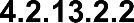 Test PurposeTo ensure CAT_TP notification procedure is well implemented when a Profile is Enabled.Note: As the update of the lifecycle states MAY become effective after the REFRESH command, the check of the lifecycle states of the Profiles is performed in this test case.Referenced RequirementsPF_REQ4, PF_REQ7PM_REQ3, PM_REQ4EUICC_REQ13, EUICC_REQ16, EUICC_REQ18, EUICC_REQ19, EUICC_REQ21, EUICC_REQ22, EUICC_REQ27, EUICC_REQ29, EUICC_REQ54Initial ConditionsThe CAT_TP mode is the default way (priority order 1) to send the notificationTest Sequence N°1 – Nominal Case: No Follow-up ActivitiesInitial ConditionsNo POL1 defined in the previous Enabled ISD-P (i.e. #DEFAULT_ISD_P_AID)CAT_TP Connectivity Parameters have been set on #ISD_R_AID with #UDP_PORT, #CAT_TP_PORT and #IP_VALUECAT_TP	Connectivity	Parameters	have	been	set	on	#ISD_P_AID1 with#BEARER_DESCRIPTION, #NAN_VALUE, #LOGIN and #PWDTC.ES5.NOTIFPE.3: Notification_HTTPS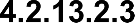 Test PurposeTo ensure HTTPS notification procedure is well implemented when a Profile is Enabled.Note: As the update of the lifecycle states MAY become effective after the REFRESH command, the check of the lifecycle states of the Profiles is performed in this test case.Referenced RequirementsPF_REQ4, PF_REQ7PM_REQ3, PM_REQ4PROC_REQ21EUICC_REQ13, EUICC_REQ14, EUICC_REQ16, EUICC_REQ19, EUICC_REQ21, EUICC_REQ22, EUICC_REQ27, EUICC_REQ29, EUICC_REQ43, EUICC_REQ45, EUICC_REQ46, EUICC_REQ47, EUICC_REQ48, EUICC_REQ49, EUICC_REQ50, EUICC_REQ52, EUICC_REQ54Initial ConditionsThe HTTPS mode is the default way (priority order 1) to send the notificationThe HTTPS server SHALL be configured as follow:Only the version TLS Protocol 1.2 [8] SHALL be supportedOnly the cipher-suites TLS_PSK_WITH_AES_128_GCM_SHA256 and TLS_PSK_WITH_AES_128_CBC_SHA256 as defined in RFC 5487 [9] SHALLbe acceptedThe following Pre-Shared Key SHALL be defined:PSK identifier: #PSK_IDPSK value: #SCP81_PSKTest Sequence N°1 – Nominal Case: No Follow-up ActivitiesInitial ConditionsNo POL1 defined in the previous Enabled ISD-P (i.e. #DEFAULT_ISD_P_AID)HTTPS Connectivity Parameters have been set on #ISD_R_AID with #TCP_PORT, #IP_VALUE, #ADMIN_HOST, #AGENT_ID, #PSK_ID, #SCP81_KVN, #SCP81_KEY_ID and #ADMIN_URIHTTPS	Connectivity	Parameters	have	been	set	on	#ISD_P_AID1 with#BEARER_DESCRIPTION, #NAN_VALUE, #LOGIN and #PWDES5 (SM-SR – eUICC): Notification on Profile DisablingConformance RequirementsReferencesGSMA Remote Provisioning Architecture for Embedded UICC - Technical Specification [2]RequirementsPF_REQ5, PF_REQ7PM_REQ3, PM_REQ4PROC_REQ20, PROC_REQ21EUICC_REQ13, EUICC_REQ14, EUICC_REQ16, EUICC_REQ18, EUICC_REQ19, EUICC_REQ21, EUICC_REQ22, EUICC_REQ27, EUICC_REQ29, EUICC_REQ43,EUICC_REQ45, EUICC_REQ46, EUICC_REQ47, EUICC_REQ48, EUICC_REQ49, EUICC_REQ50, EUICC_REQ54Test CasesGeneral Initial ConditionsThe #ISD_P_AID1 has just been DisabledREFRESH proactive command has been sent by the eUICCTo Disable this Profile, the Profile disabling process SHALL be used (i.e. the test sequence defined in section 4.2.5.2.1.1 MAY be executed)#DEFAULT_ISD_P_AID is the Profile with the Fall-back AttributeTest EnvironmentTC.ES5.NOTIFPD.1: Notification_SMS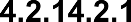 Test PurposeTo ensure SMS notification procedure is well implemented when a Profile is Disabled.Note: As the update of the lifecycle states MAY become effective after the REFRESH command, the check of the lifecycle states of the Profiles is performed in this test case (the ISD-P with the Fall-back Attribute SHALL be Enabled).Referenced RequirementsPF_REQ5, PF_REQ7PM_REQ3, PM_REQ4PROC_REQ20EUICC_REQ13, EUICC_REQ16, EUICC_REQ19, EUICC_REQ21, EUICC_REQ22, EUICC_REQ27, EUICC_REQ29, EUICC_REQ54Initial ConditionsThe SMS mode is the default way (priority order 1) to send the notificationTP-Destination-Address has been set on #ISD_R_AID with #DEST_ADDRSMS-C parameters have been set on #DEFAULT_ISD_P_AID with #TON_NPI and#DIALING_NUMBERTest Sequence N°1 – Nominal Case: No Follow-up ActivitiesInitial ConditionsNo POL1 defined in the previous Enabled ISD-P (i.e. #ISD_P_AID1)Test Sequence N°2 – Nominal Case: Follow-up ActivityInitial ConditionsThe previous Enabled ISD-P’s (i.e. #ISD_P_AID1) POL1 contains the rule “Profile deletion is mandatory when it is disabled”TC.ES5.NOTIFPD.2: Notification_CAT_TP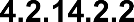 Test PurposeTo ensure CAT_TP notification procedure is well implemented when a Profile is Disabled.Note: As the update of the lifecycle states MAY become effective after the REFRESH command, the check of the lifecycle states of the Profiles is performed in this test case (the ISD-P with the Fall-back Attribute SHALL be Enabled).Referenced RequirementsPF_REQ5, PF_REQ7PM_REQ3, PM_REQ4EUICC_REQ13, EUICC_REQ16, EUICC_REQ18, EUICC_REQ19, EUICC_REQ21, EUICC_REQ22, EUICC_REQ27, EUICC_REQ29, EUICC_REQ54Initial ConditionsThe CAT_TP mode is the default way (priority order 1) to send the notificationTest Sequence N°1 – Nominal Case: No Follow-up ActivitiesInitial ConditionsNo POL1 defined in the previous Enabled ISD-P (i.e. #ISD_P_AID1)CAT_TP Connectivity Parameters have been set on #ISD_R_AID with #UDP_PORT, #CAT_TP_PORT and #IP_VALUECAT_TP Connectivity Parameters have been set on #DEFAULT_ISD_P_AID with#BEARER_DESCRIPTION, #NAN_VALUE, #LOGIN and #PWDTC.ES5.NOTIFPD.3: Notification_HTTPS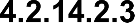 Test PurposeTo ensure HTTPS notification procedure is well implemented when a Profile is Disabled.Note: As the update of the lifecycle states MAY become effective after the REFRESH command, the check of the lifecycle states of the Profiles is performed in this test case (the ISD-P with the Fall-back Attribute SHALL be Enabled).Referenced RequirementsPF_REQ5, PF_REQ7PM_REQ3, PM_REQ4PROC_REQ21EUICC_REQ13, EUICC_REQ14, EUICC_REQ16, EUICC_REQ19, EUICC_REQ21, EUICC_REQ22, EUICC_REQ27, EUICC_REQ29, EUICC_REQ43, EUICC_REQ45, EUICC_REQ46, EUICC_REQ47, EUICC_REQ48, EUICC_REQ49, EUICC_REQ50, EUICC_REQ52, EUICC_REQ54Initial ConditionsThe HTTPS mode is the default way (priority order 1) to send the notificationThe HTTPS server SHALL be configured as follow:Only the version TLS Protocol 1.2 [8] SHALL be supportedOnly the cipher-suites TLS_PSK_WITH_AES_128_GCM_SHA256 and TLS_PSK_WITH_AES_128_CBC_SHA256 as defined in RFC 5487 [9] SHALLbe acceptedThe following Pre-Shared Key SHALL be defined:PSK identifier: #PSK_IDPSK value: #SCP81_PSKTest Sequence N°1 – Nominal Case: No Follow-up ActivitiesInitial ConditionsNo POL1 defined in the previous Enabled ISD-P (i.e. #ISD_P_AID1)HTTPS Connectivity Parameters have been set on #ISD_R_AID with #TCP_PORT, #IP_VALUE, #ADMIN_HOST, #AGENT_ID, #PSK_ID, #SCP81_KVN, #SCP81_KEY_ID and #ADMIN_URIHTTPS Connectivity Parameters have been set on #DEFAULT_ISD_P_AID with#BEARER_DESCRIPTION, #NAN_VALUE, #LOGIN and #PWDES6 (MNO – eUICC): UpdatePOL1byMNOConformance RequirementsReferencesGSMA Remote Provisioning Architecture for Embedded UICC - Technical Specification [2]RequirementsPM_REQ6PROC_REQ17EUICC_REQ7, EUICC_REQ13, EUICC_REQ14, EUICC_REQ16, EUICC_REQ18, EUICC_REQ19, EUICC_REQ21, EUICC_REQ22, EUICC_REQ43, EUICC_REQ48, EUICC_REQ52Test CasesGeneral Initial ConditionsNoneTest EnvironmentTC.ES6.UPOL1MNO.1: UpdatePOL1byMNO_SMS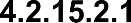 Test PurposeTo ensure MNO can update POL1 on the eUICC using SMS. Some error cases due to inconsistent values in commands are also defined.Referenced RequirementsPM_REQ6PROC_REQ17EUICC_REQ7, EUICC_REQ13, EUICC_REQ16, EUICC_REQ19, EUICC_REQ21, EUICC_REQ22Initial ConditionsNoneTest Sequence N°1 – Nominal Case: No RuleInitial Conditions#DEFAULT_ISD_P_AID in Enabled state (SHALL be the initial state of the eUICC)Test Sequence N°2 – Nominal Case: Disabling Not AllowedInitial Conditions#DEFAULT_ISD_P_AID in Enabled state (SHALL be the initial state of the eUICC)Test Sequence N°3 – Nominal Case: Deletion and Disabling Not AllowedInitial Conditions#DEFAULT_ISD_P_AID in Enabled state (SHALL be the initial state of the eUICC)Test Sequence N°4 – Nominal Case: Delete when DisabledInitial Conditions#DEFAULT_ISD_P_AID in Enabled state (SHALL be the initial state of the eUICC)Test Sequence N°5 – Error Case: Bad POL1 ValueInitial Conditions#DEFAULT_ISD_P_AID in Enabled state (SHALL be the initial state of the eUICC)Test Sequence N°6 – Error Case: Associated ISD-P Not EnabledInitial Conditions#DEFAULT_ISD_P_AID is in Enabled state (SHALL be the initial state of the eUICC)#ISD_P_AID1 in Disabled stateFor this test sequence, #MNO_TAR (MNO-SD TAR of the Profile linked to#DEFAULT_ISD_P_AID) is set to ‘010203’ and SHALL not be equal to ‘B20100’MNO-SD TAR of the Profile linked to the #ISD_P_AID1 is set to ‘B20100’ (as defined in section B.7.1)#DEFAULT_ISD_P_AID contains the POL1 “Disabling of the Profile not allowed”MNO-SD SCP80 keys of the Profile linked to the #ISD_P_AID1 are the same as the ones configured in the Profile #DEFAULT_ISD_P_AID (i.e. #MNO_SCP80_ENC_KEY, #MNO_SCP80_AUTH_KEY and #MNO_SCP80_DATA_ENC_KEY)The SMS mode is the default way (priority order 1) to send the notificationTP-Destination-Address has been set on #ISD_R_AID with #DEST_ADDRSMS-C parameters have been set on #DEFAULT_ISD_P_AID and #ISD_P_AID1with #TON_NPI and #DIALING_NUMBERTC.ES6.UPOL1MNO.2: UpdatePOL1byMNO_CAT_TP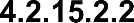 Test PurposeTo ensure MNO can update POL1 on the eUICC using CAT_TP.Referenced RequirementsPM_REQ6PROC_REQ17EUICC_REQ13, EUICC_REQ16, EUICC_REQ18, EUICC_REQ22Initial ConditionsNoneTest Sequence N°1 – Nominal Case: No RuleInitial Conditions#DEFAULT_ISD_P_AID in Enabled state (SHALL be the initial state of the eUICC)TC.ES6.UPOL1MNO.3: UpdatePOL1byMNO_HTTPS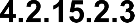 Test PurposeTo ensure MNO can update POL1 on the eUICC using HTTPS.Referenced RequirementsPM_REQ6PROC_REQ17EUICC_REQ13, EUICC_REQ14, EUICC_REQ16, EUICC_REQ22, EUICC_REQ43, EUICC_REQ48, EUICC_REQ52Initial ConditionsThe HTTPS server SHALL be configured as follow:Only the version TLS Protocol 1.2 [8] SHALL be supportedOnly the cipher-suites TLS_PSK_WITH_AES_128_GCM_SHA256 and TLS_PSK_WITH_AES_128_CBC_SHA256 as defined in RFC 5487 [9] SHALLbe acceptedThe following Pre-Shared Key SHALL be defined:PSK identifier: #MNO_PSK_IDPSK value: #MNO_SCP81_PSKTest Sequence N°1 – Nominal Case: No RuleInitial Conditions#DEFAULT_ISD_P_AID in Enabled state (SHALL be the initial state of the eUICC)ES6 (MNO – eUICC): UpdateConnectivityParametersByMNOConformance RequirementsReferencesGSMA Remote Provisioning Architecture for Embedded UICC - Technical Specification [2]RequirementsPM_REQ7PROC_REQ18EUICC_REQ13, EUICC_REQ16, EUICC_REQ19, EUICC_REQ21, EUICC_REQ22Test CasesGeneral Initial Conditions#DEFAULT_ISD_P_AID in Enabled state (SHALL be the initial state of the eUICC)Test EnvironmentTC.ES6.UCPMNO.1: UpdateConnectParamByMNO_SMS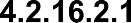 Test PurposeTo ensure MNO can update the Connectivity Parameters on the eUICC using SMS, and configure the order of protocols used for the notitications.Referenced RequirementsPM_REQ7PROC_REQ18EUICC_REQ13, EUICC_REQ16, EUICC_REQ19, EUICC_REQ21, EUICC_REQ22, EUICC_REQ28Initial ConditionsNoneTest Sequence N°1 – Nominal Case: Update SMS ParametersInitial ConditionsNoneTest Sequence N°2 – Nominal Case: Update CAT_TP ParametersInitial ConditionsNoneTest Sequence N°3 – Nominal Case: Update HTTPS ParametersInitial ConditionsNoneTest Sequence N°4 – Nominal Case: Update HTTPS + SMS ParametersInitial Conditions#DEFAULT_ISD_P_AID in Enabled state (SHALL be the initial state of the eUICC)#DEFAULT_ISD_P_AID is the Profile with the Fall-back Attribute#ISD_P_AID1 present on the eUICC, in Disabled stateNo POL1 is defined on the #DEFAULT_ISD_P_AID and on the #ISD_P_AID1The SMS mode is the only way (priority order n°1, and no other protocol set) to send the notification on both ISD-PSMS-C parameters has been set on #ISD_P_AID1 with #TON_NPI and#DIALING_NUMBERSMS-C parameters has been set on #DEFAULT_ISD_P_AID with #TON_NPI and#DIALING_NUMBER_INITIALTP-Destination-Address has been set on #ISD_R_AID with #DEST_ADDRHTTPS Connectivity Parameters have been set on #ISD_R_AID with #TCP_PORT, #IP_VALUE, #ADMIN_HOST, #AGENT_ID, #PSK_ID, #SCP81_KVN, #SCP81_KEY_ID and #ADMIN_URISpecific conditions during execution of the testThe test sequence changes the Connectivity Parameters in the #DEFAULT_ISD_P_AID, and also verifies that the following notification sequence obeys the new Connectivity Parameters.In order to trigger usage of both notification protocols, the DS SHALL be configured to reject HTTPS session opening, but allow SMS notification to succeed.ES8 (SM-DP – eUICC): EstablishISDPKeySetConformance RequirementsReferencesGSMA Remote Provisioning Architecture for Embedded UICC - Technical Specification [2]RequirementsPF_REQ7PM_REQ8EUICC_REQ5, EUICC_REQ13, EUICC_REQ14, EUICC_REQ15, EUICC_REQ17, EUICC_REQ18, EUICC_REQ19, EUICC_REQ21, EUICC_REQ22, EUICC_REQ23, EUICC_REQ42, EUICC_REQ43, EUICC_REQ45, EUICC_REQ46, EUICC_REQ47, EUICC_REQ48, EUICC_REQ49, EUICC_REQ50, EUICC_REQ51, EUICC_REQ52, EUICC_REQ53, EUICC_REQ54Test CasesGeneral Initial Conditions#ISD_P_AID1 present on the eUICC#ISD_P_AID1 in SELECTABLE stateTest EnvironmentTC.ES8.EISDPK.1: EstablishISDPKeyset_SMS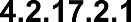 Test PurposeTo ensure the ISD-P keyset establishment process is well implemented on the eUICC using SMS. After ISD-P SCP03 keys initialization, the lifecycle state of the ISD-P is checked (SHALL be PERSONALIZED) and a new secure channel session is opened to make sure that the new keys have been set. During the key establishment, different parameters are used (DR, HostID) to make sure that all configurations are supported on the eUICC. An error case is defined to test that an incorrect SM-DP certificate is rejected.Referenced RequirementsPF_REQ7PM_REQ8EUICC_REQ5, EUICC_REQ13, EUICC_REQ15, EUICC_REQ17, EUICC_REQ19, EUICC_REQ21, EUICC_REQ22, EUICC_REQ23, EUICC_REQ54Initial ConditionsNoneTest Sequence N°1 – Nominal Case: No DR, No Host IDInitial ConditionsNoneTest Sequence N°2 – Nominal Case: DR, No Host IDInitial ConditionsNoneTest Sequence N°3 – Nominal Case: DR, Host IDInitial ConditionsNoneTest Sequence N°4 – Error Case: Invalid SM-DP CertificateInitial ConditionsNoneTC.ES8.EISDPK.2: EstablishISDPKeyset_CAT_TP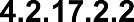 Test PurposeTo ensure the ISD-P keyset establishment process is well implemented on the eUICC using CAT_TP. After ISD-P SCP03 keys initialization, the lifecycle state of the ISD-P is checked (SHALL be PERSONALIZED) and a new secure channel session is opened to make sure that the new keys have been set.Referenced RequirementsPF_REQ7PM_REQ8EUICC_REQ5, EUICC_REQ13, EUICC_REQ15, EUICC_REQ17, EUICC_REQ18, EUICC_REQ22, EUICC_REQ23, EUICC_REQ53, EUICC_REQ54Initial ConditionsNoneTest Sequence N°1 – Nominal Case: No DR, No Host IDInitial ConditionsNoneTC.ES8.EISDPK.3: EstablishISDPKeyset_HTTPS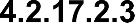 Test PurposeTo ensure the ISD-P keyset establishment process is well implemented on the eUICC using HTTPS. After ISD-P SCP03 keys initialization, the lifecycle state of the ISD-P is checked (SHALL be PERSONALIZED) and a new secure channel session is opened to make sure that the new keys have been set.Referenced RequirementsPF_REQ7PM_REQ8EUICC_REQ5, EUICC_REQ13, EUICC_REQ14, EUICC_REQ15, EUICC_REQ17, EUICC_REQ22, EUICC_REQ23, EUICC_REQ42, EUICC_REQ43, EUICC_REQ45, EUICC_REQ46, EUICC_REQ47, EUICC_REQ48, EUICC_REQ49, EUICC_REQ50, EUICC_REQ51, EUICC_REQ52, EUICC_REQ54Initial ConditionsThe HTTPS server SHALL be configured as follow:Only the version TLS Protocol 1.2 [8] SHALL be supportedOnly the cipher-suites TLS_PSK_WITH_AES_128_GCM_SHA256 and TLS_PSK_WITH_AES_128_CBC_SHA256 as defined in RFC 5487 [9] SHALLbe acceptedThe following Pre-Shared Key SHALL be defined:PSK identifier: #PSK_IDPSK value: #SCP81_PSKTest Sequence N°1 – Nominal Case: No DR, No Host IDInitial ConditionsNoneES8 (SM-DP – eUICC): DownloadAndInstallationConformance RequirementsReferencesGSMA Embedded SIM Remote Provisioning Architecture [1]GSMA Remote Provisioning Architecture for Embedded UICC - Technical Specification [2]RequirementsPF_REQ7PM_REQ3, PM_REQ9EUICC_REQ13, EUICC_REQ14, EUICC_REQ17, EUICC_REQ18, EUICC_REQ22, EUICC_REQ23, EUICC_REQ42, EUICC_REQ43, EUICC_REQ45, EUICC_REQ46, EUICC_REQ47, EUICC_REQ48, EUICC_REQ49, EUICC_REQ51, EUICC_REQ52, EUICC_REQ53, EUICC_REQ54, EUICC_REQ57, EUICC_REQ58, EUICC_REQ59, EUICC_REQ60, EUICC_REQ61SEC_REQ23Test CasesGeneral Initial Conditions#ISD_P_AID1 present on the eUICC and personalized with SCP03 keysThe process ES8-EstablishISDPKeySet has been used{SCP_KENC}, {SCP_KMAC}, {SCP_KDEK} have been setTest EnvironmentTC.ES8.DAI.1: DownloadAndInstallation_CAT_TP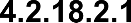 Test PurposeTo ensure Profile download is possible on the eUICC using CAT_TP. A generic Profile is downloaded and script chaining, as defined in ETSI TS 102 226 [6], is used in this sequence.After the execution of the download process, an audit is sent to make sure that the new Profile is Disabled. An error case is also defined to check that the ISD-P lifecycle state remains unchanged when the Profile is not fully downloaded.Referenced RequirementsPF_REQ7PM_REQ3, PM_REQ9EUICC_REQ13, EUICC_REQ17, EUICC_REQ18, EUICC_REQ22, EUICC_REQ23, EUICC_REQ53, EUICC_REQ54, EUICC_REQ57, EUICC_REQ58, EUICC_REQ59, EUICC_REQ60, EUICC_REQ61SEC_REQ23Initial ConditionsNoneTest Sequence N°1 – Nominal CaseInitial ConditionsThe	#PROFILE_PACKAGE  SHALL	be	split	in	several	parts	named	from{PROFILE_PART1} to {PROFILE_PARTn} in this sequence (n = the last index of the sub part). Each Profile part contains a list of PEs.Test Sequence N°2 – Error Case: Profile Downloading InterruptedInitial ConditionsThe	#PROFILE_PACKAGE  SHALL	be	split	in	several	parts	named	from{PROFILE_PART1} to {PROFILE_PARTn} in this sequence (n = the last index of the sub part). Each Profile part contains a list of PEs. Note that only the{PROFILE_PART1} needs to be sent in the following test.TC.ES8.DAI.2: DownloadAndInstallation_HTTPS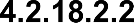 Test PurposeTo ensure Profile download is possible on the eUICC using HTTP. A generic Profile is downloaded. Contrary to the test case that uses CAT_TP (section 4.2.18.2.1), no script chaining has to be used over HTTP. After the execution of the download process, an audit is sent to make sure that the new Profile is Disabled. An error case is also defined to check that the ISD-P lifecycle state remains unchanged when the Profile is not fully downloaded.Referenced RequirementsPF_REQ7PM_REQ3, PM_REQ9EUICC_REQ13, EUICC_REQ14, EUICC_REQ17, EUICC_REQ22, EUICC_REQ23, EUICC_REQ42, EUICC_REQ43, EUICC_REQ45, EUICC_REQ46, EUICC_REQ47, EUICC_REQ48, EUICC_REQ49, EUICC_REQ51, EUICC_REQ52, EUICC_REQ54, EUICC_REQ57, EUICC_REQ58, EUICC_REQ59, EUICC_REQ60, EUICC_REQ61SEC_REQ23Initial ConditionsThe HTTPS server SHALL be configured as follow:Only the version TLS Protocol 1.2 [8] SHALL be supportedOnly the cipher-suites TLS_PSK_WITH_AES_128_GCM_SHA256 and TLS_PSK_WITH_AES_128_CBC_SHA256 as defined in RFC 5487 [9] SHALLbe acceptedThe following Pre-Shared Key SHALL be defined:PSK identifier: #PSK_IDPSK value: #SCP81_PSKTest Sequence N°1 – Nominal CaseInitial ConditionsThe	#PROFILE_PACKAGE  SHALL	be	split	in	several	parts	named	from{PROFILE_PART1} to {PROFILE_PARTn} in this sequence (n = the last index of the sub part). Each Profile part contains a list of PEs.Test Sequence N°2 – Error Case: Profile Downloading InterruptedInitial ConditionsThe	#PROFILE_PACKAGE  SHALL	be	split	in	several	parts	named	from{PROFILE_PART1} to {PROFILE_PARTn} in this sequence (n = the last index of the sub part). Each Profile part contains a list of PEs. Note that only the{PROFILE_PART1} needs to be sent in the following test.ES8 (SM-DP – eUICC): UpdateConnectivityParametersConformance RequirementsReferencesGSMA Remote Provisioning Architecture for Embedded UICC - Technical Specification [2]RequirementsEUICC_REQ13, EUICC_REQ14, EUICC_REQ16, EUICC_REQ17, EUICC_REQ18, EUICC_REQ19, EUICC_REQ21, EUICC_REQ22, EUICC_REQ23, EUICC_REQ31, EUICC_REQ43, EUICC_REQ46, EUICC_REQ47, EUICC_REQ48, EUICC_REQ49, EUICC_REQ51, EUICC_REQ52, EUICC_REQ54Test CasesGeneral Initial Conditions#DEFAULT_ISD_P_AID in Enabled state (SHALL be the initial state of the eUICC)Test EnvironmentTC.ES8.UCP.1: UpdateConnectivityParameters_SMS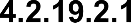 Test PurposeTo ensure ISD-P can update the Connectivity Parameters on an Enabled Profile using SMS.Referenced RequirementsEUICC_REQ13, EUICC_REQ17, EUICC_REQ19, EUICC_REQ21, EUICC_REQ22, EUICC_REQ23, EUICC_REQ31, EUICC_REQ54Initial ConditionsNoneTest Sequence N°1 – Nominal Case: Update SMS ParametersInitial ConditionsNoneTest Sequence N°2 – Nominal Case: Update CAT_TP ParametersInitial ConditionsNoneTest Sequence N°3 – Nominal Case: Update HTTPS ParametersInitial ConditionsNoneTest Sequence N°4 – Nominal Case: Update SMS and CAT_TP ParametersInitial ConditionsNoneTest Sequence N°5 – Nominal Case: Update HTTPS and SMS ParametersInitial ConditionsNoneTC.ES8.UCP.2: UpdateConnectivityParameters_CAT_TP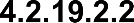 Test PurposeTo ensure ISD-P can update the Connectivity Parameters on a Disabled Profile using CAT_TP.Referenced RequirementsEUICC_REQ13, EUICC_REQ17, EUICC_REQ18, EUICC_REQ23, EUICC_REQ31, EUICC_REQ54Initial Conditions#ISD_P_AID1 present on the eUICC and personalized with SCP03 keysThe process ES8-EstablishISDPKeySet has been used{SCP_KENC}, {SCP_KMAC}, {SCP_KDEK} have been set#ISD_P_AID1 in Disabled stateTest Sequence N°1 – Nominal Case: Update CAT_TP ParametersInitial ConditionsNoneTC.ES8.UCP.3: UpdateConnectivityParameters_HTTPS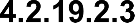 Test PurposeTo ensure ISD-P can update the Connectivity Parameters on a Disabled Profile using HTTPS.Referenced RequirementsEUICC_REQ14, EUICC_REQ16, EUICC_REQ17, EUICC_REQ23, EUICC_REQ31, EUICC_REQ43, EUICC_REQ46, EUICC_REQ47, EUICC_REQ48, EUICC_REQ49, EUICC_REQ51, EUICC_REQ52, EUICC_REQ54Initial Conditions#ISD_P_AID1 present on the eUICC and personalized with SCP03 keysThe process ES8-EstablishISDPKeySet has been used{SCP_KENC}, {SCP_KMAC}, {SCP_KDEK} have been set#ISD_P_AID1 in Disabled stateTest Sequence N°1 – Nominal Case: Update HTTPS ParametersInitial ConditionsThe HTTPS server SHALL be configured as follow:Only the version TLS Protocol 1.2 [8] SHALL be supportedOnly the cipher-suites TLS_PSK_WITH_AES_128_GCM_SHA256 and TLS_PSK_WITH_AES_128_CBC_SHA256 as defined in RFC 5487 [9] SHALLbe acceptedThe following Pre-Shared Key SHALL be defined:PSK identifier: #PSK_IDPSK value: #SCP81_PSKOff-card InterfacesES1 (EUM – SM-SR): RegisterEISConformance RequirementsReferencesGSMA Remote Provisioning Architecture for Embedded UICC - Technical Specification [2]RequirementsPROC_REQ14EUICC_REQ32PM_REQ14Test CasesGeneral Initial Conditions#EUM_S_ID and #EUM_S_ACCESSPOINT well known to the SM-SR-UT#SM_DP_S_ID and #SM_DP_S_ACCESSPOINT well known to the SM-SR-UT#MNO1_S_ID and #MNO2_S_ID well known to the SM-SR-UT#EUM_S_PK_ECDSA well known to the SM-SR-UTTest EnvironmentTC.ES1.REIS.1: RegisterEIS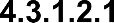 Test PurposeTo ensure EIS registration is well implemented on SM-SR. The aim is to ask the SM-SR to add a new EIS in its database and check that the new eUICC information set can be returned at any moment by the SM-SR. Some error cases are also described:the EIS is already registered within the EIS database of the SM-SRthe EIS signature is invalidthe EIS data is invalid because the free memory is bigger than full memoryReferenced RequirementsPROC_REQ14EUICC_REQ32PM_REQ14Initial ConditionsThe variable {SM_SR_ID_RPS} SHALL be set to #SM_SR_UT_ID_RPSThe variable {SM_DP_ID_RPS} in the ProfileInfo:SHALL be set to #SM_DP_S_ID_RPSTest Sequence N°1 – Nominal CaseInitial ConditionsThe eUICC identified by the #VIRTUAL_EID is not provisioned on the SM-SR-UTTest Sequence N°2 – Error Case: Already RegisteredInitial ConditionsThe eUICC identified by the #VIRTUAL_EID is already provisioned on the SM-SR- UTTest Sequence N°3 – Error Case: Invalid SignatureInitial ConditionsThe eUICC identified by the #VIRTUAL_EID is not provisioned on the SM-SR-UTTest Sequence N°4 – Error Case: Invalid DataInitial ConditionsThe eUICC identified by the #VIRTUAL_EID is not provisioned on the SM-SR-UTES2 (MNO – SM-DP): GetEISConformance RequirementsReferencesGSMA Remote Provisioning Architecture for Embedded UICC - Technical Specification [2]RequirementsPM_REQ10, PM_REQ14Test CasesGeneral Initial Conditions#MNO1_S_ID and #MNO1_S_ACCESSPOINT well known to the SM-DP-UT#SM_SR_S_ID and #SM_SR_S_ACCESSPOINT well known to the SM-DP-UTTest EnvironmentTC.ES2.GEIS.1: GetEIS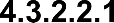 Test PurposeTo ensure EIS can be retrieved by the SM-DP through the SM-SR when a MNO requests it. Some error cases are also defined:the SM-SR is unknownthe EID is unknown to the SM-SRReferenced RequirementsPM_REQ10, PM_RE14Initial ConditionsThe variable {SM_SR_ID_RPS} SHALL be set to #SM_SR_S_ID_RPSThe variable {SM_DP_ID_RPS} SHALL be set to #SM_DP_UT_ID_RPSTest Sequence N°1 – Nominal CaseInitial ConditionsNoneTest Sequence N°2 – Error Case: Unknown SM-SRInitial ConditionsNoneTest Sequence N°3 – Error Case: Unknown eUICCInitial ConditionsNoneES2 (MNO – SM-DP): DownloadProfileConformance RequirementsReferencesGSMA Remote Provisioning Architecture for Embedded UICC - Technical Specification [2]RequirementsPROC_REQ1, PROC_REQ2, PROC_REQ4PM_REQ11, PM_REQ14, PM_REQ16, PM_REQ17PF_REQ20Test CasesGeneral Initial Conditions#MNO1_S_ID and #MNO1_S_ACCESSPOINT well known to the SM-DP-UT#SM_SR_S_ID and #SM_SR_S_ACCESSPOINT well known to the SM-DP-UT#EUM_S_PK_ECDSA well known to the SM-DP-UTTest EnvironmentTC.ES2.DP.1: DownloadProfile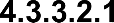 Test PurposeTo ensure Profile download process is well implemented on SM-DP. The aim of the test cases defined below is to make sure that all ES3 methods are correctly sent. Only error cases are defined:the keys establishment failsthe ISD-P creation failsa conditional parameter is missing (neither ProfileType nor ICCID are present in the request)Referenced RequirementsPROC_REQ1, PROC_REQ2, PROC_REQ4PM_REQ11, PM_REQ14, PM_REQ16, PM_REQ17PF_REQ20Initial ConditionsThe variable {SM_SR_ID_RPS} SHALL be set to #SM_SR_S_ID_RPSThe variable {SM_DP_ID_RPS} SHALL be set to #SM_DP_UT_ID_RPSTest Sequence N°1 – Error Case: Keys Establishment FailsInitial ConditionsThe Profile Type #PF_PROFILE_TYPE_TO_DOWNLOAD_RPS is well known to the SM-DP- UTAn associated Profile, as the #PROFILE_PACKAGE, is set on the SM-DP-UTThe Profile to download SHALL be compatible with the #EIS_ES3_RPS (i.e. enough memory, the Profile to download is compatible with the eUICC…)Test Sequence N°2 – Error Case: ISDP Creation FailsInitial ConditionsThe Profile #PF_ICCID_TO_DOWNLOAD  is well known to the SM-DP-UTAn associated Profile, as the #PROFILE_PACKAGE is set on the SM-DP-UTThe Profile to download SHALL be compatible with the #EIS_ES3_RPS (i.e. enough memory, the Profile to download is compatible with the eUICC…)The SM-SR-S is configured to send an error when receiving the ES3 callTest Sequence N°3 – Error Case: Conditional Parameters MissingInitial ConditionsNoneES2 (MNO – SM-DP): UpdatePolicyRulesConformance RequirementsReferencesGSMA Remote Provisioning Architecture for Embedded UICC - Technical Specification [2]RequirementsPROC_REQ16PM_REQ12, PM_REQ19Test CasesGeneral Initial Conditions#MNO1_S_ID and #MNO1_S_ACCESSPOINT well known to the SM-DP-UT#SM_SR_S_ID and #SM_SR_S_ACCESSPOINT well known to the SM-DP-UTTest EnvironmentES3-UpdatePolicyRulesTC.ES2.UPR.1: UpdatePolicyRules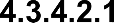 Test PurposeTo ensure POL2 can be updated by the SM-DP through the SM-SR when a MNO requests it. An error case is also defined:the Profile identified by the ICCID is unknownReferenced RequirementsPROC_REQ16PM_REQ12, PM_REQ19Initial ConditionsThe variable {SM_SR_ID_RPS} SHALL be set to #SM_SR_S_ID_RPSTest Sequence N°1 – Nominal Case: No RuleInitial ConditionsNoneTest Sequence N°2 – Nominal Case: Rule “Disabling not allowed”Initial ConditionsNoneTest Sequence N°3 – Error Case: Unknown Profile ICCIDInitial ConditionsNoneES2 (MNO – SM-DP): UpdateSubscriptionAddressConformance RequirementsReferencesGSMA Remote Provisioning Architecture for Embedded UICC - Technical Specification [2]RequirementsPM_REQ13, PM_REQ20Test CasesGeneral Initial Conditions#MNO1_S_ID and #MNO1_S_ACCESSPOINT well known to the SM-DP-UT#SM_SR_S_ID and #SM_SR_S_ACCESSPOINT well known to the SM-DP-UTTest EnvironmentES3-UpdateSubscriptionAddressTC.ES2.USA.1: UpdateSubscriptionAddress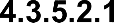 Test PurposeTo ensure Subscription Address can be updated by the SM-DP through the SM-SR when a MNO requests it.Referenced RequirementsPM_REQ13, PM_REQ20Initial ConditionsThe variable {SM_SR_ID_RPS} SHALL be set to #SM_SR_S_ID_RPSTest Sequence N°1 – Nominal CaseInitial ConditionsNoneES2 (MNO – SM-DP): EnableProfileConformance RequirementsReferencesGSMA Remote Provisioning Architecture for Embedded UICC - Technical Specification [2]RequirementsPROC_REQ7PF_REQ12, PF_REQ15, PF_REQ17, PF_REQ18, PF_REQ21, PF_REQ23Test CasesGeneral Initial Conditions#MNO1_S_ID, #MNO1_S_ACCESSPOINT, #MNO2_S_ID and#MNO2_S_ACCESSPOINT well known to the SM-DP-UT#SM_SR_S_ID and #SM_SR_S_ACCESSPOINT well known to the SM-DP-UTTC.ES2.EP.1: EnableProfile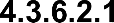 Test PurposeTo ensure a Profile can be Enabled by the SM-DP through the SM-SR when a MNO requests it. After enabling the Profile, the SM-SR sends the notification HandleProfileDisabledNotification to the SM-DP: this notification SHALL be forwarded to the corresponding MNO.Some error cases are also defined:the Profile identified by the ICCID is known to the SM-SR but installed on another eUICC than the one identified by the SM-DPthe SM-DP is not allowed to perform this function on the target ProfileTest EnvironmentES2-EnableProfileES3-EnableProfileES2-EnableProfileES3-HandleProfileDisabledNotificationES2-HandleProfileDisabledNotificationReferenced RequirementsPROC_REQ7PF_REQ12, PF_REQ15, PF_REQ18, PF_REQ21Initial ConditionsThe variable {SM_SR_ID_RPS} SHALL be set to #SM_SR_S_ID_RPSTest Sequence N°1 – Nominal CaseInitial ConditionsNoneTest Sequence N°2 – Error Case: Invalid DestinationInitial ConditionsNoneTest Sequence N°3 – Error Case: Not AllowedInitial ConditionsNoneTC.ES2.EP.2: EnableProfileWithDeletion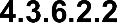 Test PurposeTo ensure MNO can ask the SM-DP to enable a Profile. The notification HandleProfileDeletedNotification is tested considering that the deletion has been triggered by the evaluation of POL1 on SM-SR side.Test EnvironmentES2-EnableProfileES3-EnableProfileES2-EnableProfileES3-HandleProfileDeletedNotificationES2-HandleProfileDeletedNotificationReferenced RequirementsPROC_REQ7PF_REQ12, PF_REQ17, PF_REQ18, PF_REQ23Initial ConditionsThe variable {SM_SR_ID_RPS} SHALL be set to #SM_SR_S_ID_RPSTest Sequence N°1 – Nominal CaseInitial ConditionsNoneES2 (MNO – SM-DP): DisableProfileConformance RequirementsReferencesGSMA Remote Provisioning Architecture for Embedded UICC - Technical Specification [2]RequirementsPROC_REQ10PF_REQ13, PF_REQ16, PF_REQ19, PF_REQ22Test CasesGeneral Initial Conditions#MNO1_S_ID, #MNO1_S_ACCESSPOINT, #MNO2_S_ID and#MNO2_S_ACCESSPOINT well known to the SM-DP-UT#SM_SR_S_ID and #SM_SR_S_ACCESSPOINT well known to the SM-DP-UTTest EnvironmentES2-DisableProfileES3-DisableProfileES2-DisableProfileES3-HandleProfileEnabledNotificationES2-HandleProfileEnabledNotificationTC.ES2.DISP.1: DisableProfile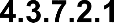 Test PurposeTo ensure Profile can be Disabled by the SM-DP through the SM-SR when a MNO requests it. After disabling the Profile, the SM-SR sends the notification HandleProfileEnabledNotification which SHALL be forwarded to the corresponding MNO. Some error cases are also defined:error during execution of the enabling command on the eUICCthe POL1 of the impacted Profiles does not allow this operationReferenced RequirementsPROC_REQ10PF_REQ13, PF_REQ16, PF_REQ19, PF_REQ22Initial ConditionsThe variable {SM_SR_ID_RPS} SHALL be set to #SM_SR_S_ID_RPSTest Sequence N°1 – Nominal CaseInitial ConditionsNoneTest Sequence N°2 – Error Case: Execution ErrorInitial ConditionsNoneTest Sequence N°3 – Error Case: Incompatible POL1Initial ConditionsNoneTest Sequence N°4 – Nominal Case: POL2 with “Profile Deletion is Mandatory when it is Disabled”Initial ConditionsNoneES2 (MNO – SM-DP): DeleteProfileConformance RequirementsReferencesGSMA Remote Provisioning Architecture for Embedded UICC - Technical Specification [2]RequirementsPROC_REQ12PF_REQ14, PF_REQ20Test CasesGeneral Initial Conditions#MNO1_S_ID and #MNO1_S_ACCESSPOINT well known to the SM-DP-UT#SM_SR_S_ID and #SM_SR_S_ACCESSPOINT well known to the SM-DP-UTTest EnvironmentES3-DeleteISDPTC.ES2.DP.1: DeleteProfile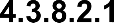 Test PurposeTo ensure Profile can be deleted by the SM-DP through the SM-SR when a MNO requests it. Some error cases are also defined:the POL2 of the impacted Profiles does not allow this operationthe target Profile cannot be Disabled (in case of the disabling of the Profile SHALL be performed before the deletion)Referenced RequirementsPROC_REQ12PF_REQ14, PF_REQ20Initial ConditionsThe variable {SM_SR_ID_RPS} SHALL be set to #SM_SR_S_ID_RPSTest Sequence N°1 – Nominal CaseInitial ConditionsNoneTest Sequence N°2 – Error Case: Incompatible POL2Initial ConditionsNoneTest Sequence N°3 – Error Case: Automatic Disabling Not AllowedInitial ConditionsNoneTest Sequence N°4 – Error Case: ISD-P identified by its AID does not exist on the targeted eUICCInitial ConditionsNoneES3 (SM-DP – SM-SR): GetEISConformance RequirementsReferencesGSMA Remote Provisioning Architecture for Embedded UICC - Technical Specification [2]RequirementsPM_REQ14Test CasesGeneral Initial Conditions#SM_DP_S_ID and #SM_DP_S_ACCESSPOINT well known to the SM-SR-UT#MNO1_S_ID and #MNO2_S_ID well known to the SM-SR-UTTest EnvironmentTC.ES3.GEIS.1: GetEIS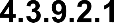 Test PurposeTo ensure EIS can be retrieved by the SM-SR when a SM-DP requests it. An error case is also defined:the EID is unknown to the SM-SRReferenced RequirementsPM_REQ14Initial ConditionsNoneTest Sequence N°1 – Nominal CaseInitial ConditionsThe eUICC identified by the #VIRTUAL_EID is provisioned on the SM-SR-UT with the #EIS_ES1_RPS{SM_SR_ID_RPS} has been set to #SM_SR_UT_ID_RPS{SM_DP_ID_RPS} has been set to #SM_DP_S_ID_RPSTest Sequence N°2 – Error Case: Unknown eUICCInitial ConditionsThe eUICC identified by the #VIRTUAL_EID is not provisioned on the SM-SR-UTES3 (SM-DP – SM-SR): AuditEISConformance RequirementsReferencesGSMA Remote Provisioning Architecture for Embedded UICC - Technical Specification [2]RequirementsPM_REQ15Test CasesGeneral Initial Conditions#SM_DP_S_ID and #SM_DP_S_ACCESSPOINT well known to the SM-SR-UTTest EnvironmentTC.ES3.AEIS.1: AuditEIS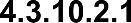 Test PurposeTo ensure the EIS audit can be performed by the SM-SR if the EID is known to the SM-SR.Referenced RequirementsPM_REQ15Initial ConditionsNoneTest Sequence N°1 – Error Case: Unknown eUICCInitial ConditionsThe eUICC identified by the #VIRTUAL_EID is not provisioned on the SM-SR-UTES3 (SM-DP – SM-SR): CreateISDPConformance RequirementsReferencesGSMA Remote Provisioning Architecture for Embedded UICC - Technical Specification [2]RequirementsPM_REQ16Test CasesGeneral Initial Conditions#SM_DP_S_ID and #SM_DP_S_ACCESSPOINT well known to the SM-SR-UT#MNO1_S_ID and #MNO2_S_ID well known to the SM-SR-UTTest EnvironmentTC.ES3.CISDP.1: CreateISDP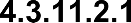 Test PurposeTo ensure the ISDP creation is well implemented on SM-SR. Only error cases are defined:the eUICC has not enough free memory to execute the creation of the new ISD-P with the required amount of memorythe ICCID is already allocated to another ProfileReferenced RequirementsPM_REQ16Initial ConditionsNoneTest Sequence N°1 – Error Case: Not Enough MemoryInitial ConditionsThe eUICC identified by the #VIRTUAL_EID is provisioned on the SM-SR-UT with the #EIS2_ES1_RPS (i.e. the Profile identified by #ICCID1 is not present){SM_SR_ID_RPS} has been set to #SM_SR_UT_ID_RPS{SM_DP_ID_RPS} has been set to #SM_DP_S_ID_RPSTest Sequence N°2 – Error Case: Already In UseInitial ConditionsThe eUICC identified by the #VIRTUAL_EID is provisioned on the SM-SR-UTThe Profile identified by the #ICCID1 is installed on the eUICC identified by#VIRTUAL_EID and is in Enabled stateES3 (SM-DP – SM-SR): SendDataConformance RequirementsReferencesGSMA Remote Provisioning Architecture for Embedded UICC - Technical Specification [2]RequirementsPM_REQ17Test CasesGeneral Initial Conditions#SM_DP_S_ID and #SM_DP_S_ACCESSPOINT well known to the SM-SR-UT#MNO1_S_ID and #MNO2_S_ID well known to the SM-SR-UTTest EnvironmentTC.ES3.SDATA.1: SendData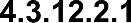 Test PurposeTo ensure the SendData method can be used by the SM-DP except if:the ISD-P is unknown to the SM-SR orthe ISD-P is known to the SM-SR but installed on another eUICC than the one identified by the SM-DPReferenced RequirementsPM_REQ17Initial ConditionsNoneTest Sequence N°1 – Error Case: Unknown ISD-PInitial ConditionsThe eUICC identified by the #VIRTUAL_EID is provisioned on the SM-SR-UT with the #EIS2_ES1_RPS (i.e. the ISD-P identified by #ISDP2_RPS is not present){SM_SR_ID_RPS} has been set to #SM_SR_UT_ID_RPS{SM_DP_ID_RPS} has been set to #SM_DP_S_ID_RPSVOIDES3 (SM-DP – SM-SR): UpdatePolicyRulesConformance RequirementsReferencesGSMA Remote Provisioning Architecture for Embedded UICC - Technical Specification [2]RequirementsPROC_REQ16PM_REQ19, PM_REQ22Test CasesGeneral Initial Conditions#SM_DP_S_ID and #SM_DP_S_ACCESSPOINT well known to the SM-SR-UT#MNO1_S_ID and #MNO2_S_ID well known to the SM-SR-UT#MNO1_S_ACCESSPOINT well known to the SM-SR-UTA direct connection exists between the MNO1-S and the SM-SR-UTTest EnvironmentTC.ES3.UPR.1: UpdatePolicyRules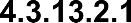 Test PurposeTo ensure the SM-SR can update the Policy Rules (POL2) according the parameters sent by the SM-DP. To make sure that the POL2 have been set on SM-SR side, the EIS is retrieved just after updating the rules.Referenced RequirementsPROC_REQ16PM_REQ19, PM_REQ22Initial ConditionsNoneTest Sequence N°1 – Nominal CaseInitial ConditionsThe eUICC identified by the #VIRTUAL_EID is provisioned on the SM-SR-UT with the #EIS_ES1_RPS (i.e. the Profile identified by #ICCID1 is present){SM_SR_ID_RPS} has been set to #SM_SR_UT_ID_RPS{SM_DP_ID_RPS} has been set to #SM_DP_S_ID_RPSES3 (SM-DP – SM-SR): UpdateSubscriptionAddressConformance RequirementsReferencesGSMA Remote Provisioning Architecture for Embedded UICC - Technical Specification [2]RequirementsPM_REQ20, PM_REQ22Test CasesGeneral Initial Conditions#SM_DP_S_ID and #SM_DP_S_ACCESSPOINT well known to the SM-SR-UT#MNO1_S_ID and #MNO2_S_ID well known to the SM-SR-UT#MNO1_S_ACCESSPOINT well known to the SM-SR-UTA direct connection exists between the MNO1-S and the SM-SR-UTTest EnvironmentTC.ES3.USA.1: UpdateSubscriptionAddress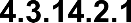 Test PurposeTo ensure Subscription Address can be updated by the SM-SR when a SM-DP requests it. To make sure that the Subscription Address has been set on SM-SR side, the EIS is retrieved just after updating the address.Referenced RequirementsPM_REQ20, PM_REQ22Initial ConditionsNoneTest Sequence N°1 – Nominal CaseInitial ConditionsThe eUICC identified by the #VIRTUAL_EID is provisioned on the SM-SR-UT with the #EIS_ES1_RPS (i.e. the Profile identified by #ICCID1 is present){SM_SR_ID_RPS} has been set to #SM_SR_UT_ID_RPS{SM_DP_ID_RPS} has been set to #SM_DP_S_ID_RPSES3 (SM-DP – SM-SR): UpdateConnectivityParametersConformance RequirementsReferencesGSMA Remote Provisioning Architecture for Embedded UICC - Technical Specification [2]RequirementsPM_REQ21Test CasesGeneral Initial Conditions#SM_DP_S_ID and #SM_DP_S_ACCESSPOINT well known to the SM-SR-UT#MNO1_S_ID and #MNO2_S_ID well known to the SM-SR-UTTest EnvironmentTC.ES3.UCP.1: UpdateConnectivityParameters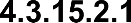 Test PurposeTo ensure the UpdateConnectivityParameters method can be performed by the SM-SR except if:the EID is unknown to the SM-SR orthe Profile identified by the ICCID is unknownReferenced RequirementsPM_REQ21Initial ConditionsNoneTest Sequence N°1 – Error Case: Unknown eUICCInitial ConditionsThe eUICC identified by the #VIRTUAL_EID is not provisioned on the SM-SR-UTTest Sequence N°2 – Error Case: Unknown Profile ICCIDInitial ConditionsThe eUICC identified by the #VIRTUAL_EID is provisioned on the SM-SR-UT with the #EIS2_ES1_RPS (i.e. the Profile identified by #ICCID1 is not present){SM_SR_ID_RPS} has been set to #SM_SR_UT_ID_RPS{SM_DP_ID_RPS} has been set to #SM_DP_S_ID_RPSES3 (SM-DP – SM-SR): EnableProfileConformance RequirementsReferencesGSMA Remote Provisioning Architecture for Embedded UICC - Technical Specification [2]RequirementsPF_REQ18Test CasesGeneral Initial Conditions#SM_DP_S_ID and #SM_DP_S_ACCESSPOINT well known to the SM-SR-UT#MNO1_S_ID and #MNO2_S_ID well known to the SM-SR-UTTest EnvironmentTC.ES3.EP.1: EnableProfile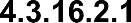 Test PurposeTo ensure a Profile can be Enabled by the SM-SR, when an SM-DP requests it, only if:the SM-SR is responsible for the management of the targeted eUICCthe Profile identified by its ICCID is loaded on the targeted eUICCthe Profile identified by its ICCID is in Disabled statethe POL2 of the target Profile and the POL2 of the currently Enabled Profile allows the enablingReferenced RequirementsPF_REQ18Initial ConditionsNoneTest Sequence N°1 – Error Case: Unknown eUICCInitial ConditionsThe eUICC identified by the #VIRTUAL_EID is not provisioned on the SM-SR-UTTest Sequence N°2 – Error Case: Invalid DestinationInitial ConditionsThe eUICC identified by the #VIRTUAL_EID is provisioned on the SM-SR-UT with the #EIS2_ES1_RPS (i.e. the ISD-P identified by #ISDP3_RPS is only present){SM_SR_ID_RPS} has been set to #SM_SR_UT_ID_RPS{SM_DP_ID_RPS} has been set to #SM_DP_S_ID_RPSThe eUICC identified by the #VIRTUAL_EID2 is provisioned on the SM-SR-UT with the #EIS3_ES1_RPS (i.e. the ISD-P identified by #ISDP2_RPS is only present){SM_SR_ID_RPS} has been set to #SM_SR_UT_ID_RPS{SM_DP_ID_RPS} has been set to #SM_DP_S_ID_RPSTest Sequence N°3 – Error Case: Already Enabled ProfileInitial ConditionsThe eUICC identified by the #VIRTUAL_EID is provisioned on the SM-SR-UT (e.g. using #EIS_ES1_RPS)The Profile identified by the #ICCID1 is installed on the eUICC identified by#VIRTUAL_EID and is in Enabled stateTest Sequence N°4 – Error Case: Incompatible Enabled Profile POL2Initial ConditionsThe eUICC identified by the #VIRTUAL_EID is provisioned on the SM-SR-UT (e.g. using #EIS_ES1_RPS)The Profile identified by the #ICCID2 is installed on the eUICC identified by#VIRTUAL_EID and is in Enabled stateThe POL2 of the Profile identified by the #ICCID2 is “Disabling of this Profile not allowed”The Profile identified by the #ICCID1 is installed on the eUICC identified by#VIRTUAL_EID and is in Disabled stateES3 (SM-DP – SM-SR): DisableProfileConformance RequirementsReferencesGSMA Remote Provisioning Architecture for Embedded UICC - Technical Specification [2]RequirementsPF_REQ19Test CasesGeneral Initial Conditions#SM_DP_S_ID and #SM_DP_S_ACCESSPOINT well known to the SM-SR-UT#MNO1_S_ID and #MNO2_S_ID well known to the SM-SR-UTTest EnvironmentTC.ES3.DISP.1: DisableProfile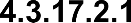 Test PurposeTo ensure a Profile can be Disabled by the SM-SR, when an SM-DP requests it, only if:the SM-SR is responsible for the management of the targeted eUICCthe Profile identified by its ICCID is loaded on the targeted eUICCthe Profile identified by its ICCID is in Enabled statethe POL2 of the target Profile allows the disablingReferenced RequirementsPF_REQ19Initial ConditionsNoneTest Sequence N°1 – Error Case: Unknown eUICCInitial ConditionsThe eUICC identified by the #VIRTUAL_EID is not provisioned on the SM-SR-UTTest Sequence N°2 – Error Case: Invalid DestinationInitial ConditionsThe eUICC identified by the #VIRTUAL_EID is provisioned on the SM-SR-UT with the #EIS2_ES1_RPS (i.e. the ISD-P identified by #ISDP3_RPS is only present){SM_SR_ID_RPS} has been set to #SM_SR_UT_ID_RPS{SM_DP_ID_RPS} has been set to #SM_DP_S_ID_RPSThe eUICC identified by the #VIRTUAL_EID2 is provisioned on the SM-SR-UT with the #EIS3_ES1_RPS (i.e. the ISD-P identified by #ISDP2_RPS is only present){SM_SR_ID_RPS} has been set to #SM_SR_UT_ID_RPS{SM_DP_ID_RPS} has been set to #SM_DP_S_ID_RPSTest Sequence N°3 – Error Case: Already Disabled ProfileInitial ConditionsThe eUICC identified by the #VIRTUAL_EID is provisioned on the SM-SR-UT (e.g. using #EIS_ES1_RPS)The Profile identified by the #ICCID1 is installed on the eUICC identified by#VIRTUAL_EID and is in Disabled stateTest Sequence N°4 – Error Case: Incompatible POL2Initial ConditionsThe eUICC identified by the #VIRTUAL_EID is provisioned on the SM-SR-UT (e.g. using #EIS_ES1_RPS)The POL2 of the Profile identified by the #ICCID1 is “Disabling of this Profile not allowed”The Profile identified by the #ICCID1 is in Enabled stateES3 (SM-DP – SM-SR): DeleteISDPConformance RequirementsReferencesGSMA Remote Provisioning Architecture for Embedded UICC - Technical Specification [2]RequirementsPF_REQ20Test CasesGeneral Initial Conditions#SM_DP_S_ID and #SM_DP_S_ACCESSPOINT well known to the SM-SR-UT#MNO1_S_ID and #MNO2_S_ID well known to the SM-SR-UTTest EnvironmentTC.ES3.DISDP.1: DeleteISDP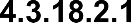 Test PurposeTo ensure a Profile can be deleted by the SM-SR, when an SM-DP requests it, only if:the SM-SR is responsible for the management of the targeted eUICCthe Profile identified by its ICCID is loaded on the targeted eUICCthe SM-DP is authorized to delete the target Profile by the MNO owning the target Profilethe POL2 of the target Profile allows the deletionthe target Profile is not the Profile having the Fall-back AttributeReferenced RequirementsPF_REQ20Initial ConditionsNoneTest Sequence N°1 – Error Case: Unknown eUICCInitial ConditionsThe eUICC identified by the #VIRTUAL_EID is not provisioned on the SM-SR-UTTest Sequence N°2 – Error Case: Invalid DestinationInitial ConditionsThe eUICC identified by the #VIRTUAL_EID is provisioned on the SM-SR-UT with the #EIS2_ES1_RPS (i.e. the ISD-P identified by #ISDP3_RPS is only present){SM_SR_ID_RPS} has been set to #SM_SR_UT_ID_RPS{SM_DP_ID_RPS} has been set to #SM_DP_S_ID_RPSThe eUICC identified by the #VIRTUAL_EID2 is provisioned on the SM-SR-UT with the #EIS3_ES1_RPS (i.e. the ISD-P identified by #ISDP2_RPS is only present){SM_SR_ID_RPS} has been set to #SM_SR_UT_ID_RPS{SM_DP_ID_RPS} has been set to #SM_DP_S_ID_RPSTest Sequence N°3 – Error Case: Incompatible POL2Initial ConditionsThe eUICC identified by the #VIRTUAL_EID is provisioned on the SM-SR-UT (e.g. using #EIS_ES1_RPS)The POL2 of the Profile identified by the #ICCID1 is “Deletion of this Profile not allowed”The Profile identified by the #ICCID1 is in Disabled stateTest Sequence N°5 – Error Case: Fall-back ProfileInitial ConditionsThe eUICC identified by the #VIRTUAL_EID is provisioned on the SM-SR-UT (e.g. using #EIS_ES1_RPS)The Profile identified by the #ICCID1 is installed on the eUICC identified by#VIRTUAL_EIDThe Profile identified by the #ICCID1 has the Fall-back AttributeThe Profile identified by the #ICCID1 is in Disabled stateES4 (MNO – SM-SR): GetEISConformance RequirementsReferencesGSMA Remote Provisioning Architecture for Embedded UICC - Technical Specification [2]RequirementsPM_REQ22Test CasesGeneral Initial Conditions#MNO1_S_ID and #MNO2_S_ID well known to the SM-SR-UT#MNO1_S_ACCESSPOINT well known to the SM-SR-UTA direct connection exists between the MNO1-S and the SM-SR-UTTest EnvironmentTC.ES4.GEIS.1: GetEIS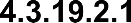 Test PurposeTo ensure EIS can be retrieved by the SM-SR when a MNO requests it.Referenced RequirementsPM_REQ22Initial ConditionsNoneTest Sequence N°1 – Nominal CaseInitial ConditionsThe eUICC identified by the #VIRTUAL_EID is provisioned on the SM-SR-UT with the #EIS_ES1_RPS{SM_SR_ID_RPS} has been set to #SM_SR_UT_ID_RPS{SM_DP_ID_RPS} has been set to #SM_DP_S_ID_RPSTest Sequence N°2 – Error Case: Not Allowed to Manage the EISES4 (MNO – SM-SR): UpdatePolicyRulesConformance RequirementsReferencesGSMA Remote Provisioning Architecture for Embedded UICC - Technical Specification [2]RequirementsPM_REQ22, PM_REQ23Test CasesGeneral Initial Conditions#MNO1_S_ID and #MNO2_S_ID well known to the SM-SR-UT#MNO1_S_ACCESSPOINT well known to the SM-SR-UTA direct connection exists between the MNO1-S and the SM-SR-UTTest EnvironmentTC.ES4.UPR.1: UpdatePolicyRules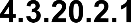 Test PurposeTo ensure the SM-SR can update the Policy Rules (POL2) according the parameters sent by the MNO. To make sure that the POL2 have been set on SM-SR side, the EIS is retrieved just after updating the rules.Referenced RequirementsPM_REQ22, PM_REQ23Initial ConditionsNoneTest Sequence N°1 – Nominal CaseInitial ConditionsThe eUICC identified by the #VIRTUAL_EID is provisioned on the SM-SR-UT with the #EIS_ES1_RPS (i.e. the Profile identified by #ICCID1 is present){SM_SR_ID_RPS} has been set to #SM_SR_UT_ID_RPS{SM_DP_ID_RPS} has been set to #SM_DP_S_ID_RPSES4 (MNO – SM-SR): UpdateSubscriptionAddressConformance RequirementsReferencesGSMA Remote Provisioning Architecture for Embedded UICC - Technical Specification [2]RequirementsPM_REQ22, PM_REQ24Test CasesGeneral Initial Conditions#MNO1_S_ID and #MNO2_S_ID well known to the SM-SR-UT#MNO1_S_ACCESSPOINT well known to the SM-SR-UTA direct connection exists between the MNO1-S and the SM-SR-UTTest EnvironmentTC.ES4.USA.1: UpdateSubscriptionAddress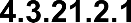 Test PurposeTo ensure Subscription Address can be updated by the SM-SR when a MNO requests it. To make sure that the Subscription Address has been set on SM-SR side, the EIS is retrieved just after updating the address. An error case is also defined:the MNO is not allowed to manage the Subscription AddressReferenced RequirementsPM_REQ22, PM_REQ24Initial ConditionsNoneTest Sequence N°1 – Nominal CaseInitial ConditionsThe eUICC identified by the #VIRTUAL_EID is provisioned on the SM-SR-UT with the #EIS_ES1_RPS (i.e. the Profile identified by #ICCID1 is present){SM_SR_ID_RPS} has been set to #SM_SR_UT_ID_RPS{SM_DP_ID_RPS} has been set to #SM_DP_S_ID_RPSTest Sequence N°2 – Error Case: Not AllowedInitial ConditionsThe eUICC identified by the #VIRTUAL_EID is provisioned on the SM-SR-UT (e.g. using #EIS_ES1_RPS)The Profile identified by the #ICCID1 is installed on the eUICC identified by #VIRTUAL_EID and is not owned by MNO1-S (i.e. the MNO-ID is not equal to #MNO1_S_ID)ES4 (MNO – SM-SR): AuditEISConformance RequirementsReferencesGSMA Remote Provisioning Architecture for Embedded UICC - Technical Specification [2]RequirementsPM_REQ25Test CasesGeneral Initial Conditions#MNO1_S_ID and #MNO2_S_ID well known to the SM-SR-UT#MNO1_S_ACCESSPOINT well known to the SM-SR-UTA direct connection exists between the MNO1-S and the SM-SR-UTTest EnvironmentTC.ES4.AEIS.1: AuditEIS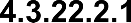 Test PurposeTo ensure the EIS audit can be performed by the SM-SR when MNO requests it, except if:the Profile identified by the ICCID in the list does not belong to the MNOReferenced RequirementsPM_REQ25Initial ConditionsNoneTest Sequence N°1 – Error Case: Profile does not Belong to MNOInitial ConditionsThe eUICC identified by the #VIRTUAL_EID is provisioned on the SM-SR-UT (e.g. using #EIS_ES1_RPS)The Profile identified by the #ICCID1 is installed on the eUICC identified by #VIRTUAL_EID and is not owned by MNO1-S (i.e. the MNO-ID is not equal to #MNO1_S_ID)The Profile identified by the #ICCID1 is EnabledES4 (MNO – SM-SR): EnableProfileConformance RequirementsReferencesGSMA Remote Provisioning Architecture for Embedded UICC - Technical Specification [2]RequirementsPF_REQ24Test CasesGeneral Initial Conditions#MNO1_S_ID and #MNO2_S_ID well known to the SM-SR-UT#MNO1_S_ACCESSPOINT well known to the SM-SR-UTA direct connection exists between the MNO1-S and the SM-SR-UTTest EnvironmentTC.ES4.EP.1: EnableProfile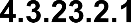 Test PurposeTo ensure a Profile can be Enabled by the SM-SR, when an MNO requests it, only if:the SM-SR is responsible for the management of the targeted eUICCthe Profile identified by its ICCID is loaded on the targeted eUICCthe Profile identified by its ICCID is in Disabled statethe POL2 of the target Profile and the POL2 of the currently Enabled Profile allows the enablingthe target Profile is owned by the requesting MNOReferenced RequirementsPF_REQ24Initial ConditionsNoneTest Sequence N°1 – Error Case: Unknown eUICCInitial ConditionsThe eUICC identified by the #VIRTUAL_EID is not provisioned on the SM-SR-UTTest Sequence N°2 – Error Case: Invalid DestinationInitial ConditionsThe eUICC identified by the #VIRTUAL_EID is provisioned on the SM-SR-UT with the #EIS2_ES1_RPS (i.e. the ISD-P identified by #ISDP3_RPS is only present){SM_SR_ID_RPS} has been set to #SM_SR_UT_ID_RPS{SM_DP_ID_RPS} has been set to #SM_DP_S_ID_RPSThe eUICC identified by the #VIRTUAL_EID2 is provisioned on the SM-SR-UT with the #EIS3_ES1_RPS (i.e. the ISD-P identified by #ISDP2_RPS is only present){SM_SR_ID_RPS} has been set to #SM_SR_UT_ID_RPS{SM_DP_ID_RPS} has been set to #SM_DP_S_ID_RPSTest Sequence N°3 – Error Case: Already Enabled ProfileInitial ConditionsThe eUICC identified by the #VIRTUAL_EID is provisioned on the SM-SR-UT (e.g. using #EIS_ES1_RPS)The Profile identified by the #ICCID1 is installed on the eUICC identified by#VIRTUAL_EID and is in Enabled stateTest Sequence N°4 – Error Case: Incompatible Enabled Profile POL2Initial ConditionsThe eUICC identified by the #VIRTUAL_EID is provisioned on the SM-SR-UT (e.g. using #EIS_ES1_RPS)The Profile identified by the #ICCID2 is installed on the eUICC identified by#VIRTUAL_EID and is in Enabled stateThe POL2 of the Profile identified by the #ICCID2 is “Disabling of this Profile not allowed”The Profile identified by the #ICCID1 is installed on the eUICC identified by#VIRTUAL_EID and is in Disabled stateTest Sequence N°5 – Error Case: Bad Profile OwnerInitial ConditionsThe eUICC identified by the #VIRTUAL_EID is provisioned on the SM-SR-UT (e.g. using #EIS_ES1_RPS)The Profile identified by the #ICCID1 is installed on the eUICC identified by #VIRTUAL_EID and is not owned by MNO1-S (i.e. the MNO-ID is not equal to #MNO1_S_ID)ES4 (MNO – SM-SR): DisableProfileConformance RequirementsReferencesGSMA Remote Provisioning Architecture for Embedded UICC - Technical Specification [2]RequirementsPF_REQ25Test CasesGeneral Initial Conditions#MNO1_S_ID and #MNO2_S_ID well known to the SM-SR-UT#MNO1_S_ACCESSPOINT well known to the SM-SR-UTA direct connection exists between the MNO1-S and the SM-SR-UTTest EnvironmentTC.ES4.DISP.1: DisableProfile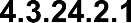 Test PurposeTo ensure a Profile can be Disabled by the SM-SR, when an MNO requests it, only if:the SM-SR is responsible for the management of the targeted eUICCthe Profile identified by its ICCID is loaded on the targeted eUICCthe Profile identified by its ICCID is in Enabled statethe POL2 of the target Profile allows the disablingthe target Profile is owned by the requesting MNOReferenced RequirementsPF_REQ25Initial ConditionsNoneTest Sequence N°1 – Error Case: Unknown eUICCInitial ConditionsThe eUICC identified by the #VIRTUAL_EID is not provisioned on the SM-SR-UTTest Sequence N°2 – Error Case: Invalid DestinationInitial ConditionsThe eUICC identified by the #VIRTUAL_EID is provisioned on the SM-SR-UT with the #EIS2_ES1_RPS (i.e. the ISD-P identified by #ISDP3_RPS is only present){SM_SR_ID_RPS} has been set to #SM_SR_UT_ID_RPS{SM_DP_ID_RPS} has been set to #SM_DP_S_ID_RPSThe eUICC identified by the #VIRTUAL_EID2 is provisioned on the SM-SR-UT with the #EIS3_ES1_RPS (i.e. the ISD-P identified by #ISDP2_RPS is only present){SM_SR_ID_RPS} has been set to #SM_SR_UT_ID_RPS{SM_DP_ID_RPS} has been set to #SM_DP_S_ID_RPSTest Sequence N°3 – Error Case: Already Disabled ProfileInitial ConditionsThe eUICC identified by the #VIRTUAL_EID is provisioned on the SM-SR-UT (e.g. using #EIS_ES1_RPS)The Profile identified by the #ICCID1 is installed on the eUICC identified by#VIRTUAL_EID and is in Disabled stateTest Sequence N°4 – Error Case: Incompatible POL2Initial ConditionsThe eUICC identified by the #VIRTUAL_EID is provisioned on the SM-SR-UT (e.g. using #EIS_ES1_RPS)The POL2 of the Profile identified by the #ICCID1 is “Disabling of this Profile not allowed”The Profile identified by the #ICCID1 is in Enabled stateTest Sequence N°6 – Error Case: Bad Profile OwnerInitial ConditionsThe eUICC identified by the #VIRTUAL_EID is provisioned on the SM-SR-UT (e.g. using #EIS_ES1_RPS)The Profile identified by the #ICCID1 is installed on the eUICC identified by #VIRTUAL_EID and is not owned by MNO1-S (i.e. the MNO-ID is not equal to #MNO1_S_ID)ES4 (MNO – SM-SR): DeleteProfileConformance RequirementsReferencesGSMA Remote Provisioning Architecture for Embedded UICC - Technical Specification [2]RequirementsPF_REQ26Test CasesGeneral Initial Conditions#MNO1_S_ID and #MNO2_S_ID well known to the SM-SR-UT#MNO1_S_ACCESSPOINT well known to the SM-SR-UTA direct connection exists between the MNO1-S and the SM-SR-UTTest EnvironmentTC.ES4.DP.1: DeleteProfileTest Purpose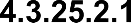 To ensure a Profile can be Disabled by the SM-SR, when an MNO requests it, only if:the SM-SR is responsible for the management of the targeted eUICCthe Profile identified by its ICCID is loaded on the targeted eUICCthe POL2 of the target Profile allows the deletionthe target Profile is not the Profile having the Fall-back Attributethe target Profile is owned by the requesting MNOReferenced RequirementsPF_REQ26Initial ConditionsNoneTest Sequence N°1 – Error Case: Unknown eUICCInitial ConditionsThe eUICC identified by the #VIRTUAL_EID is not provisioned on the SM-SR-UTTest Sequence N°2 – Error Case: Invalid DestinationInitial ConditionsThe eUICC identified by the #VIRTUAL_EID is provisioned on the SM-SR-UT with the #EIS2_ES1_RPS (i.e. the ISD-P identified by #ISDP3_RPS is only present){SM_SR_ID_RPS} has been set to #SM_SR_UT_ID_RPS{SM_DP_ID_RPS} has been set to #SM_DP_S_ID_RPSThe eUICC identified by the #VIRTUAL_EID2 is provisioned on the SM-SR-UT with the #EIS3_ES1_RPS (i.e. the ISD-P identified by #ISDP2_RPS is only present){SM_SR_ID_RPS} has been set to #SM_SR_UT_ID_RPS{SM_DP_ID_RPS} has been set to #SM_DP_S_ID_RPSTest Sequence N°3 – Error Case: Incompatible POL2Initial ConditionsThe eUICC identified by the #VIRTUAL_EID is provisioned on the SM-SR-UT (e.g. using #EIS_ES1_RPS)The POL2 of the Profile identified by the #ICCID1 is “Deletion of this Profile not allowed”The Profile identified by the #ICCID1 is in Disabled stateTest Sequence N°4 – Error Case: Bad Profile OwnerInitial ConditionsThe eUICC identified by the #VIRTUAL_EID is provisioned on the SM-SR-UT (e.g. using #EIS_ES1_RPS)The Profile identified by the #ICCID1 is installed on the eUICC identified by #VIRTUAL_EID and is not owned by MNO1-S (i.e. the MNO-ID is not equal to #MNO1_S_ID)Test Sequence N°5 – Error Case: Fall-back ProfileInitial ConditionsThe eUICC identified by the #VIRTUAL_EID is provisioned on the SM-SR-UT (e.g. using #EIS_ES1_RPS)The Profile identified by the #ICCID1 is installed on the eUICC identified by#VIRTUAL_EIDThe Profile identified by the #ICCID1 has the Fall-back AttributeThe Profile identified by the #ICCID1 is in Disabled stateES4 (MNO – SM-SR): PrepareSMSRChangeConformance RequirementsReferencesGSMA Remote Provisioning Architecture for Embedded UICC - Technical Specification [2]RequirementsEUICC_REQ35Test CasesGeneral Initial Conditions#MNO1_S_ID and #MNO2_S_ID well known to the SM-SR-UTThe eUICC identified by the #VIRTUAL_EID is not provisioned on the SM-SR-UTTest EnvironmentTC.ES4.PSMSRC.1: PrepareSMSRChange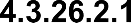 Test PurposeTo ensure the method PrepareSMSRChange is well implemented on the SM-SR.An error case is also defined:the SM-SR is not capable of managing the eUICC identified by this EIDReferenced RequirementsEUICC_REQ35Initial ConditionsNoneTest Sequence N°1 – Nominal CaseInitial ConditionsAll necessary settings have been initialized on SM-SR-UT to accept the SM-SR change (i.e. business agreement…)Test Sequence N°2 – Error Case: SM-SR Not Capable of Managing the eUICCInitial ConditionsNo setting has been initialized on SM-SR-UT to accept the SM-SR changeTest Sequence N°3 – Error Case: The new SM-SR does not know the current SM-SRInitial ConditionsSM-SR-UT does not know #CUR_SR_S_IDES4 (MNO – SM-SR): SMSRchangeConformance RequirementsReferencesGSMA Remote Provisioning Architecture for Embedded UICC - Technical Specification [2]RequirementsEUICC_REQ36, EUICC_REQ39Test CasesGeneral Initial Conditions#MNO1_S_ID and #MNO2_S_ID well known to the SM-SR-UTTest EnvironmentNote that the function ES4-PrepareSMSRChange SHALL NOT be performed by the simulators (in the schema above, this is only an informative message).In the following test cases, the Initiator Role (see GSMA Embedded SIM Remote Provisioning Architecture [1] section 2.3.1) is assumed to be played by the MNO1-S.TC.ES4.SMSRC.1: SMSRChange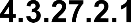 Test PurposeTo ensure the method SMSRChange can be performed by the SM-SR except if:the ECASD certificate is expired orthe new SM-SR is not capable of managing the eUICC identified by this EID orthe preparation step has not been performed for the eUICCthe targeted SM-SR is unknownReferenced RequirementsEUICC_REQ36, EUICC_REQ39Initial ConditionsThe variable {SM_SR_ID_RPS} SHALL be set to #SM_SR_UT_ID_RPSThe variable {SM_DP_ID_RPS} SHALL be set to #SM_DP_S_ID_RPSTest Sequence N°1 – Error Case: Invalid ECASDInitial ConditionsThe eUICC identified by the #VIRTUAL_EID is provisioned on the SM-SR-UT with the #EIS_ES1_RPS{SM_SR_ID_RPS} has been set to #SM_SR_UT_ID_RPS{SM_DP_ID_RPS} has been set to #SM_DP_S_ID_RPSTest Sequence N°2 – Error Case: Condition of Use Not SatisfiedInitial ConditionsThe eUICC identified by the #VIRTUAL_EID is provisioned on the SM-SR-UT with the #EIS_ES1_RPS{SM_SR_ID_RPS} has been set to #SM_SR_UT_ID_RPS{SM_DP_ID_RPS} has been set to #SM_DP_S_ID_RPSTest Sequence N°3 – Error Case: Preparation Step Not PerformedInitial ConditionsThe eUICC identified by the #VIRTUAL_EID is provisioned on the SM-SR-UT with the #EIS_ES1_RPS{SM_SR_ID_RPS} has been set to #SM_SR_UT_ID_RPS{SM_DP_ID_RPS} has been set to #SM_DP_S_ID_RPSTest Sequence N°4 – Error Case: Unknown Targeted SM-SRInitial ConditionsThe eUICC identified by the #VIRTUAL_EID is provisioned on the SM-SR-UT with the #EIS_ES1_RPS{SM_SR_ID_RPS} has been set to #SM_SR_UT_ID_RPS{SM_DP_ID_RPS} has been set to #SM_DP_S_ID_RPSES7 (SM-SR – SM-SR): HandoverEUICCConformance RequirementsReferencesGSMA Remote Provisioning Architecture for Embedded UICC - Technical Specification [2]RequirementsEUICC_REQ35, EUICC_REQ39Test CasesGeneral Initial ConditionsAll necessary settings have been initialized on SM-SR-UT to accept the SM-SR change (i.e. business agreement…)#EUM_S_PK_ECDSA well known to the SM-SR-UTTest EnvironmentNote that the function ES4-SMSRChange SHALL NOT be performed by the simulators (in the schema above, they are only informative messages).TC.ES7.HEUICC.1: HandoverEUICC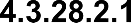 Test PurposeTo ensure the method HandoverEUICC is well implemented on the SM-SR. Only error case is defined:the ECASD certificate is expiredReferenced RequirementsEUICC_REQ35, EUICC_REQ39Initial ConditionsThe variable {SM_SR_ID_RPS} SHALL be set to #SM_SR_S_ID_RPS#MNO1_S_ID and #MNO2_S_ID well known to the SM-SR-UTNoneTest Sequence N°1 – Error Case: Invalid ECASDInitial ConditionsNoneTest Sequence N°2 – Error Case: One MNO owning a profile on this eUICC is unknown by the new SM-SRInitial Conditions#MNO1_S_ID is well known to the SM-SR-UT#MNO2_S_ID is unknown to the SM-SR-UTES7 (SM-SR – SM-SR): AuthenticateSMSRConformance RequirementsReferencesGSMA Remote Provisioning Architecture for Embedded UICC - Technical Specification [2]RequirementsEUICC_REQ36, EUICC_REQ39, EUICC_REQ40Test CasesGeneral Initial Conditions#MNO1_S_ID and #MNO2_S_ID well known to the SM-SR-UTTest EnvironmentTC.ES7.ASMSR.1: AuthenticateSMSR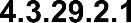 Test PurposeTo ensure the method AuthenticateSMSR is well implemented on the SM-SR. Only error case is defined:SM-SR certificate expiredReferenced RequirementsEUICC_REQ36, EUICC_REQ39, EUICC_REQ40Initial ConditionsThe variable {SM_SR_ID_RPS} SHALL be set to #SM_SR_UT_ID_RPSTest Sequence N°1 – Error Case: Invalid SM-SR CertificateInitial ConditionsThe eUICC identified by the #VIRTUAL_EID is provisioned on the SM-SR-UT with the #EIS_ES1_RPS{SM_SR_ID_RPS} has been set to #SM_SR_UT_ID_RPS{SM_DP_ID_RPS} has been set to #SM_DP_S_ID_RPSTest Sequence N°2 – Error Case: SM-SR certificate signature cannot be verifiedInitial ConditionsThe eUICC identified by the #VIRTUAL_EID is provisioned on the SM-SR-UT with the #EIS_ES1_RPS{SM_SR_ID_RPS} has been set to #SM_SR_UT_ID_RPSTest Sequence N°3 – Error Case: The target SMSRid is unknownInitial ConditionsThe eUICC identified by the #VIRTUAL_EID is provisioned on the SM-SR-UT with the #EIS_ES1_RPS{SM_SR_ID_RPS} has been set to #SM_SR_UT_ID_RPSES7 (SM-SR – SM-SR): CreateAdditionalKeySetConformance RequirementsReferencesGSMA Remote Provisioning Architecture for Embedded UICC - Technical Specification [2]RequirementsEUICC_REQ35, EUICC_REQ38, EUICC_REQ39, EUICC_REQ40, PROC_REQ13Test CasesGeneral Initial ConditionsAll necessary settings have been initialized on SM-SR-UT to accept the SM-SR change (i.e. business agreement…)#MNO1_S_ID is well known to the SM-SR-UTThe variable {SM_SR_ID_RPS} SHALL be set to #SM_SR_S_ID_RPSThe eUICC identified by #VIRTUAL_EID is not provisioned on the SM-SR-UTTest EnvironmentNote that the function ES4-SMSRChange SHALL NOT be performed by the simulators (in the schema above, they are only informative messages).TC.ES7.CAK.1: CreateAdditionalKeysetTest PurposeTo ensure the method CreateAdditionalKeyset is well implemented on the SM-SR. This test proposes to simulate that an invalid receipt has been generated by the eUICC. In this case, the new SM-SR SHALL send a corresponding error code to the former SM-SR through the method HandoverEUICC.Referenced RequirementsEUICC_REQ35, EUICC_REQ38, EUICC_REQ39, EUICC_REQ40, PROC_REQ13Initial ConditionsNoneTest Sequence N°1 – Error Case: Invalid ReceiptInitial ConditionsNoneSystem Behaviour TestingGeneral OverviewThis section focuses on the implementation of the system according to the GSMA Remote Provisioning Architecture for Embedded UICC-Technical Specification [2]. The aim is to verify the functional behaviour of the system.eUICC BehaviourDevice – eUICCConformance RequirementsReferencesGSMA Remote Provisioning Architecture for Embedded UICC - Technical Specification [2]RequirementsEUICC_REQ10, EUICC_REQ11Test CasesGeneral Initial ConditionsNoneTC.ECASD.1: EIDRetrieval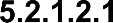 Test PurposeTo ensure the Device can retrieve the EID by reading the ECASD information.Referenced RequirementsEUICC_REQ10, EUICC_REQ11Initial ConditionsNoneTest Sequence N°1 - Nominal CaseInitial ConditionsNoneLOCKED State Unsupported by ISD-R and ISD-PConformance RequirementsReferencesGSMA Remote Provisioning Architecture for Embedded UICC - Technical Specification [2]RequirementsPF_REQ7EUICC_REQ1, EUICC_REQ6, EUICC_REQ13, EUICC_REQ19, EUICC_REQ21, EUICC_REQ22Test CasesGeneral Initial Conditions#DEFAULT_ISD_P_AID in Enabled state (SHALL be the initial state of the eUICC)TC.LOCKISDR.1: LockISDR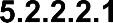 Test PurposeTo ensure ISD-R cannot be locked. After trying to lock the ISD-R, an audit is performed to make sure that the lifecycle state of the security domain remains unchanged.Referenced RequirementsPF_REQ7EUICC_REQ1, EUICC_REQ13, EUICC_REQ19, EUICC_REQ21, EUICC_REQ22Initial ConditionsNoneTest Sequence N°1 – Error Case: Unable to Lock the ISD-RInitial ConditionsNoneTC.LOCKISDP.1: LockISDP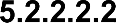 Test PurposeTo ensure an ISD-P cannot be locked. After trying to lock the ISD-P, an audit is performed to make sure that the lifecycle state of the security domain remains unchanged.Referenced RequirementsPF_REQ7EUICC_REQ6, EUICC_REQ13, EUICC_REQ19, EUICC_REQ21, EUICC_REQ22Initial ConditionsNoneTest Sequence N°1 – Error Case: Unable to Lock an ISD-PInitial ConditionsNoneComponents and VisibilityConformance RequirementsReferencesGSMA Remote Provisioning Architecture for Embedded UICC - Technical Specification [2]RequirementsPM_REQ1, PM_REQ2, PM_REQ5EUICC_REQ2, EUICC_REQ3, EUICC_REQ8, EUICC_REQ9, EUICC_REQ13, EUICC_REQ19, EUICC_REQ21, EUICC_REQ22Test CasesGeneral Initial ConditionsNoneTC.CV.1: ComponentVisibility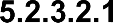 Test PurposeTo ensure Profile Component cannot have any visibility to components outside its ISD-P and that an ISD-P SHALL NOT have any visibility of, or access to, any other ISD-P.Referenced RequirementsPM_REQ2EUICC_REQ13, EUICC_REQ19, EUICC_REQ21, EUICC_REQ22Initial ConditionsNoneTest Sequence N°1 – Nominal Case: No Visibility for the MNO-SD to the ISD-RInitial Conditions#DEFAULT_ISD_P_AID in Enabled state (SHALL be the initial state of the eUICC)Test Sequence N°2 – Nominal Case: No Visibility for an ISD-P to another ISD-PInitial Conditions#DEFAULT_ISD_P_AID and #ISD_P_AID1 are present on the eUICCTC.CV.2: ISDRVisibility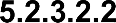 Test PurposeTo ensure any component outside the ISD-P cannot have any visibility to Profile Components. In this test case, the aim is to verify that the ISD-R cannot have any visibility on the MNO-SD.Referenced RequirementsPM_REQ1EUICC_REQ13, EUICC_REQ19, EUICC_REQ21, EUICC_REQ22Initial ConditionsNoneTest Sequence N°1 – Nominal Case: No Visibility for the ISD-R to the MNO-SDInitial Conditions#DEFAULT_ISD_P_AID present on the eUICCTC.CV.3: ISDPNotEnabled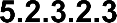 Test PurposeTo ensure the applications or the file system within a Disabled Profile cannot be selected. In this test case, a new Profile including an applet and a file is dynamically downloaded: the selection of these two components SHALL be only possible when the Profile state is updated to Enabled.Referenced RequirementsEUICC_REQ8, EUICC_REQ9Initial Conditions#DEFAULT_ISD_P_AID in Enabled state (SHALL be the initial state of the eUICC)#ISD_P_AID1 present on the eUICC and personalized with SCP03 keysThe process ES8-EstablishISDPKeySet has been used{SCP_KENC}, {SCP_KMAC}, {SCP_KDEK} have been setNo POL1 is defined on the #DEFAULT_ISD_P_AIDTP-Destination-Address has been set on #ISD_R_AID with #DEST_ADDRTest Sequence N°1 - Nominal Case using CAT_TP: Applet Selectable Only on an Enabled ProfileInitial ConditionsApplet3 (defined in A.3) is not present on the Profile linked to the#DEFAULT_ISD_P_AID#PE_APPLET3 defined in section B.7.3 SHALL be added to the#PROFILE_PACKAGETest Sequence N°2 - Nominal Case using HTTPS: Applet Selectable Only on an Enabled ProfileInitial ConditionsApplet3 (defined in A.3) is not present on the Profile linked to the#DEFAULT_ISD_P_AID#PE_APPLET3 defined in section B.7.3 SHALL be added to the#PROFILE_PACKAGETest Sequence N°3 - Nominal Case using CAT_TP: File Selectable Only on an Enabled ProfileInitial ConditionsElementary File with the identifier '1122' is not present on the Profile linked to the#DEFAULT_ISD_P_AID#PE_EF1122 defined in section B.7.3 SHALL be added to the#PROFILE_PACKAGETest Sequence N°4 - Nominal Case using HTTPS: File Selectable Only on an Enabled ProfileInitial ConditionsElementary File with the identifier '1122' is not present on the Profile linked to the#DEFAULT_ISD_P_AID#PE_EF1122 defined in section B.7.3 SHALL be added to the#PROFILE_PACKAGETC.CV.4: TarAllocation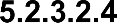 Test PurposeTo ensure it is possible to allocate the same TAR within distinct Profiles. In this test case, an applet is installed through the MNO-SD on the Enabled Profile. Then, another applet with the same TAR is installed during the downloading of a new Profile. An error case is also defined to make sure that a Profile Component cannot use the reserved ISD-R TAR.Referenced RequirementsEUICC_REQ3Initial Conditions#DEFAULT_ISD_P_AID in Enabled state (SHALL be the initial state of the eUICC)Applet1 and Applet2 (defined in Annex A) are not present on the default Profile identified by #DEFAULT_ISD_P_AIDTest Sequence N°1 - Nominal Case using CAT_TP: Same TAR within Two ProfilesInitial ConditionsApplet1 and Applet2 (defined in Annex A) are not present on the Profile identified by#ISD_P_AID1#PE_APPLET1 defined in section B.7.3 SHALL be added to the#PROFILE_PACKAGETest Sequence N°2 - Nominal Case using HTTPS: Same TAR within Two ProfilesInitial ConditionsApplet1 and Applet2 (defined in Annex A) are not present on the Profile identified by#ISD_P_AID1#PE_APPLET1 defined in section B.7.3 SHALL be added to the#PROFILE_PACKAGETest Sequence N°3 - Error Case: Unauthorized ISD-R TARInitial ConditionsNoneTC.CV.5: AIDAllocation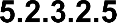 Test PurposeTo ensure it is possible to allocate the same AID within distinct Profiles. In this test case, an applet is installed through the MNO-SD on the Enabled Profile. Then, another applet with the same AID is installed during the downloading of a new Profile. An error case is also defined to make sure that a Profile Component cannot use the reserved ECASD AID.Referenced RequirementsEUICC_REQ2Initial Conditions#DEFAULT_ISD_P_AID in Enabled state (SHALL be the initial state of the eUICC)Applet3 (defined in A.3) is not present on the default Profile identified by#DEFAULT_ISD_P_AIDTest Sequence N°1 - Nominal Case using CAT_TP: Same AID within Two ProfilesInitial ConditionsApplet3 (defined in A.3) is not present on the Profile identified by #ISD_P_AID1#PE_APPLET3 defined in section B.7.3 SHALL be added to the#PROFILE_PACKAGETest Sequence N°2 - Nominal Case using HTTPS: Same AID within Two ProfilesInitial ConditionsApplet3 (defined in A.3) is not present on the Profile identified by #ISD_P_AID1#PE_APPLET3 defined in section B.7.3 SHALL be added to the#PROFILE_PACKAGETest Sequence N°3 - Error Case: Unauthorized ECASD AIDInitial ConditionsNoneTC.CV.6: MNOSDDefinition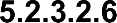 Test PurposeTo ensure the MNO-SD AID and TAR can be freely allocated during the Profile definition. In this test case, a GET STATUS is sent to the MNO-SD to retrieve its information.Referenced RequirementsEUICC_REQ13, EUICC_REQ19, EUICC_REQ21, EUICC_REQ22PM_REQ5Initial Conditions#DEFAULT_ISD_P_AID in Enabled state (SHALL be the initial state of the eUICC)Test Sequence N°1 - Nominal CaseInitial ConditionsNoneSecurity and ResponsibilityConformance RequirementsReferencesGSMA Embedded SIM Remote Provisioning Architecture [1]GSMA Remote Provisioning Architecture for Embedded UICC - Technical Specification [2]RequirementsPF_REQ1SEC_REQ6EUICC_REQ13, EUICC_REQ14, EUICC_REQ19, EUICC_REQ20, EUICC_REQ21, EUICC_REQ22, EUICC_REQ42, EUICC_REQ43, EUICC_REQ45, EUICC_REQ46, EUICC_REQ47, EUICC_REQ54, EUICC_REQ55, EUICC_REQ56, EUICC_REQ59, EUICC_REQ60, EUICC_REQ61Test CasesGeneral Initial ConditionsNoneTC.SAR.1: SecurityError_SMS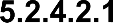 Test PurposeTo ensure a SMS SHALL be rejected by the eUICC (i.e. no POR returned) when:the security level does not meet the one expected by the ISD-Rthe SM-SR is not authenticatedReferenced RequirementsEUICC_REQ20Initial ConditionsNoneTest Sequence N°1 – Error Case: Low Security LevelInitial ConditionsNoneTest Sequence N°2 – Error Case: eUICC cannot Authenticate the SM-SRInitial ConditionsNoneTC.SAR.2: ISDRResponsibility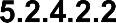 Test PurposeTo ensure only ISD-R can create an ISD-P.Referenced RequirementsPF_REQ1EUICC_REQ13, EUICC_REQ19, EUICC_REQ21, EUICC_REQ22Initial ConditionsNoneTest Sequence N°1 - Error Case: ISD-P Cannot Create another ISD-PInitial ConditionsNoneTC.SAR.3: ReplayAttack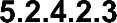 Test PurposeTo ensure the communication between the SM-SR and the eUICC is protected against replay attacks. In this test case, the same secured packet is sent twice to make sure that only the first one is accepted by the eUICC.Referenced RequirementsSEC_REQ6EUICC_REQ13, EUICC_REQ19, EUICC_REQ21, EUICC_REQ22Initial ConditionsNoneTest Sequence N°1 - Error Case: Same Secured Packet Not AcceptedInitial ConditionsNoneTC.SAR.4: HTTPSRestrictions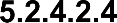 Test PurposeTo ensure the following HTTPS restrictions are well configured on the ISD-R:TLS 1.2 SHALL only be supported meaning that the ‘i’ parameter is set to ‘04’session resumption SHALL NOT be supportedseveral parallel sessions SHALL NOT be supportedReferenced RequirementsEUICC_REQ13, EUICC_REQ14, EUICC_REQ21, EUICC_REQ22, EUICC_REQ42, EUICC_REQ43, EUICC_REQ45, EUICC_REQ46, EUICC_REQ47, EUICC_REQ54, EUICC_REQ55, EUICC_REQ56Initial ConditionsNoneTest Sequence N°1 - Nominal Case: TLS 1.2 only Supported by ISD- RInitial ConditionsThe HTTPS server SHALL be configured as follow:Only the version TLS Protocol 1.1 [15] SHALL be supportedOnly the cipher-suite TLS_PSK_WITH_AES_128_CBC_SHA256 as defined in RFC 5487 [9] SHALL be acceptedNote: the cipher-suite TLS_PSK_WITH_AES_128_GCM_SHA256 cannot be used here as it SHALL be only negotiated using TLS version 1.2The following Pre-Shared Key SHALL be defined:PSK identifier: #PSK_IDPSK value: #SCP81_PSKTest Sequence N°2 - Nominal Case: No TLS Session ResumptionInitial ConditionsThe HTTPS server SHALL be configured as follow:Only the version TLS Protocol 1.2 [8] SHALL be supportedOnly the cipher-suites TLS_PSK_WITH_AES_128_GCM_SHA256 and TLS_PSK_WITH_AES_128_CBC_SHA256 as defined in RFC 5487 [9] SHALLbe acceptedThe following Pre-Shared Key SHALL be defined:PSK identifier: #PSK_IDPSK value: #SCP81_PSKTest Sequence N°3 - Nominal Case: No HTTPS Sessions in ParallelInitial ConditionsThe HTTPS server SHALL be configured as follow:Only the version TLS Protocol 1.2 [8] SHALL be supportedOnly the cipher-suites TLS_PSK_WITH_AES_128_GCM_SHA256 and TLS_PSK_WITH_AES_128_CBC_SHA256 as defined in RFC 5487 [9] SHALLbe acceptedThe following Pre-Shared Key SHALL be defined:PSK identifier: #PSK_IDPSK value: #SCP81_PSKTC.SAR.5: SCP03t_ErrorManagement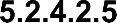 Test PurposeTo ensure SCP03t is well implemented on the eUICC. This test case proposes to check that a dedicated error (e.g. reference data not found, error in length, security error) is returned when incorrect SCP03t command is sent.Note that all the following error cases propose to send small SCP03t scripts over SMS. Depending on the eUICC implementation, it MAY be necessary to run these tests only over HTTPS or CAT_TP.Referenced RequirementsEUICC_REQ13, EUICC_REQ19, EUICC_REQ21, EUICC_REQ22, EUICC_REQ59, EUICC_REQ60, EUICC_REQ61Initial Conditions#ISD_P_AID1 present on the eUICC and personalized with SCP03 keysThe process ES8-EstablishISDPKeySet has been used{SCP_KENC}, {SCP_KMAC}, {SCP_KDEK} have been setTest Sequence N°1 – Error Case: Incorrect Length in INITIALIZE UPDATEInitial ConditionsNoneTest Sequence N°2 – Error Case: Incorrect Parameter in INITIALIZE UPDATEInitial ConditionsNoneTest Sequence N°3 – Error Case: Incorrect Length in EXTERNAL AUTHENTICATEInitial ConditionsNoneTest Sequence N°4 – Error Case: Incorrect Security in EXTERNAL AUTHENTICATEInitial ConditionsNoneTest Sequence N°5 – Error Case: Incorrect Length in Profile TLV CommandInitial ConditionsNoneTest Sequence N°6 – Error Case: Incorrect Security in Profile TLV CommandInitial ConditionsNoneConfidential Setup of MNO Secure Channel KeysConformance RequirementsReferencesGSMA Embedded SIM Remote Provisioning Architecture [1]RequirementsSEC_REQ20Test CasesGeneral Initial Conditions#DEFAULT_ISD_P_AID in Enabled state (SHALL be the initial state of the eUICC)TC.CSMNOSCK.1: Scenario#2.B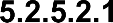 Test PurposeTo ensure MNO can update the OTA Keys on its Profile using the scenario #2.B as defined in GlobalPlatform Card Specification v.2.2.1 - UICC Configuration [13].Referenced RequirementsSEC_REQ20Initial ConditionsNoneTest Sequence N°1 – Nominal CaseInitial ConditionsNoneTC.CSMNOSCK.2: Scenario#3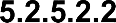 Test PurposeTo ensure MNO can update the OTA Keys on its Profile using the scenario #3 as defined in GlobalPlatform Card Specification v.2.2 Amendment E: Security Upgrade for Card Content Management [13].Referenced RequirementsSEC_REQ20Initial ConditionsNoneTest Sequence N°1 – Nominal CaseInitial ConditionsNoneFull Profile Installation ProcessConformance RequirementsReferencesGSMA Remote Provisioning Architecture for Embedded UICC - Technical Specification [2]RequirementsPROC_REQ1, PROC_REQ2, PROC_REQ3, PROC_REQ7, PROC_REQ19, PROC_REQ2, EUICC_REQ51_1Test CasesGeneral Initial ConditionsISD-P #ISD_P_AID1 not present on the eUICC#DEFAULT_ISD_P_AID in Enabled state (SHALL be the initial state of the eUICC)No POL1 is defined on the #DEFAULT_ISD_P_AIDTC.FPIP.1: ProfileDownloadAndEnabling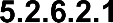 Test PurposeTo ensure a Profile can be fully downloaded using only one OTA session and Enabled. Here are the different steps that are executed:ISD-P creationISD-P keys establishment with scenario #3Download and installation of a ProfileProfile enablingThe test sequences below propose to execute these steps using either CAT_TP or HTTPS. Between each step related to the Profile Downloading process, no operation is performed on the eUICC during a delay of 30 seconds in order to simulate exchanges related to the off-card interfaces.Referenced RequirementsPROC_REQ1, PROC_REQ2, PROC_REQ3, PROC_REQ7, PROC_REQ19, PROC_REQ21Initial ConditionsNoneTest Sequence N°1 – Nominal Case: Using CAT_TPInitial ConditionsCAT_TP Connectivity Parameters have been set on #ISD_R_AID with#UDP_PORT, #CAT_TP_PORT and #IP_VALUETest Sequence N°2 – Nominal Case: Using HTTPSInitial ConditionsHTTPS Connectivity Parameters have been set on #ISD_R_AID with #TCP_PORT, #IP_VALUE, #ADMIN_HOST, #AGENT_ID, #PSK_ID, #SCP81_KVN, #SCP81_KEY_ID and #ADMIN_URIThe HTTPS server SHALL be configured as follow:Only the version TLS Protocol 1.2 [8] SHALL be supportedOnly the cipher-suites TLS_PSK_WITH_AES_128_GCM_SHA256 and TLS_PSK_WITH_AES_128_CBC_SHA256 as defined in RFC 5487 [9] SHALLbe acceptedThe following Pre-Shared Key SHALL be defined:PSK identifier: #PSK_IDPSK value: #SCP81_PSKPlatform BehavioureUICC Identity CheckConformance RequirementsReferencesGSMA Embedded SIM Remote Provisioning Architecture [1]GSMA Remote Provisioning Architecture for Embedded UICC - Technical Specification [2]RequirementsSEC_REQ15PROC_REQ1PM_REQ11, PM_REQ14EUICC_REQ35, EUICC_REQ39Test CasesGeneral Initial ConditionsNoneTC.EUICCIC.1: eUICCEligibilitySMDP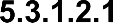 Test PurposeTo ensure SM-DP is able to check the validity of an eUICC. In case of a bad ECASD in the eUICC, the SM-DP SHALL be able to refuse the download of the Profile.Test EnvironmentReferenced RequirementsSEC_REQ15PROC_REQ1PM_REQ11, PM_REQ14Initial ConditionsThe variable {SM_SR_ID_RPS} SHALL be set to #SM_SR_S_ID_RPSThe variable {SM_DP_ID_RPS} SHALL be set to #SM_DP_UT_ID_RPS#MNO1_S_ID and #MNO1_S_ACCESSPOINT well known to the SM-DP-UT#SM_SR_S_ID and #SM_SR_S_ACCESSPOINT well known to the SM-DP-UT#EUM_S_PK_ECDSA well known to the SM-DP-UTThe Profile #ICCID1 is well known to the SM-DP-UTTest Sequence N°1 – Error Case: Invalid Signature in ECASD CertificateInitial ConditionsNoneVOIDTC.EUICCIC.2: eUICCEligibilitySMSR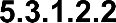 Test PurposeTo ensure SM-SR is able to check the validity of an eUICC. In case of a bad ECASD in the eUICC, the SM-SR SHALL be able to refuse the change of a SM-SR.Test EnvironmentNote that the function ES4-SMSRChange SHALL NOT be performed by the simulators (in the schema above, they are only informative messages).Referenced RequirementsSEC_REQ15EUICC_REQ35, EUICC_REQ39Initial ConditionsThe variable {SM_SR_ID_RPS} SHALL be set to #SM_SR_S_ID_RPSThe variable {SM_DP_ID_RPS} SHALL be set to #SM_DP_S_ID_RPS#MNO1_S_ID and #MNO2_S_ID well known to the SM-SR-UT (because Profiles related to these operators are present in the EIS)The eUICC identified by the #VIRTUAL_EID is not provisioned on the SM-SR-UT#EUM_S_PK_ECDSA well known to the SM-SR-UTAll necessary settings have been initialized on SM-SR-UT to accept the SM-SR change (i.e. business agreement…)Test Sequence N°1 – Error Case: Invalid Signature in ECASD CertificateInitial ConditionsNoneVOIDProfile Download and Installation ProcessConformance RequirementsReferencesGSMA Remote Provisioning Architecture for Embedded UICC - Technical Specification [2]RequirementsPROC_REQ1, PROC_REQ2, PROC_REQ3, PROC_REQ7, PROC_REQ20PM_REQ3, PM_REQ4, PM_REQ8, PM_REQ9, PM_REQ11, PM_REQ14, PM_REQ16, PM_REQ17, PM_REQ18, PM_REQ22, PM_REQ25PF_REQ2, PF_REQ3, PF_REQ4, PF_REQ7, PF_REQ18, PF_REQ27EUICC_REQ27, EUICC_REQ29, EUICC_REQ42, EUICC_REQ53Test CasesGeneral Initial Conditions#MNO1_S_ID and #MNO1_S_ACCESSPOINT well known to the SM-DP-UT#MNO1_S_ID well known to the SM-SR-UT#MNO1_S_ACCESSPOINT well known to the SM-SR-UTA direct connection exists between the MNO1-S and the SM-SR-UTThe variable {SM_SR_ID_RPS} SHALL be set to #SM_SR_UT_ID_RPS#SM_SR_ID and #SM_SR_ACCESSPOINT well known to the SM-DP-UT#SM_DP_ID and #SM_DP_ACCESSPOINT well known to the SM-SR-UTThe Profile identified by #ICCID is owned by MNO2-S and is in Enabled stateThe SM-SR-UT is able to communicate with the network linked to the default Enabled Profile of the eUICC (identified by #ICCID)It means that the SM-SR-UT knows the Connectivity Parameters of the MNO’s network related to the current Enabled Profile (i.e. #MNO2_CON_NAN, #MNO2_CON_LOGIN, #MNO2_CON_PWD)SM-DP-UT is responsible for downloading and installation of the Profile identified by#NEW_ICCIDA Profile similar to #PROFILE_PACKAGE SHALL be stored on the SM-DP-UT and compatible with the eUICCThe Profile SHALL be associated with the Subscription Address #NEW_MSISDNTC.PROC.DIP.1: DownloadAndInstallProfile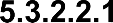 Test PurposeTo ensure that the Profile download and installation procedure is properly implemented on the SM-DP and the SM-SR. After the Profile download execution, an audit request is sent to the SM-SR to make sure that the Profile has been downloaded. The OTA capabilities set during the eUICC registration allow the use of CAT_TP or HTTPS during the download process.Test EnvironmentReferenced RequirementsEUICC_REQ42, EUICC_REQ53PROC_REQ1, PROC_REQ2, PROC_REQ3PM_REQ3, PM_REQ8, PM_REQ9, PM_REQ11, PM_REQ14, PM_REQ16, PM_REQ17, PM_REQ18, PM_REQ22, PM_REQ25PF_REQ2, PF_REQ3, PF_REQ7Initial ConditionsNoneTest Sequence N°1 - Nominal Case: Using CAT_TPInitial ConditionsThe eUICC identified by #EID has been provisioned on the SM-SR-UT using the#EIS_RPSthe #EIS_RPS SHALL be adapted to indicate that the eUICC does not support HTTPSthe capabilities #CATTP_CAP_RPS SHALL be used in the #EIS_RPSTest Sequence N°2 - Nominal Case: Using HTTPSInitial ConditionsThe eUICC identified by #EID has been provisioned on the SM-SR-UT using the#EIS_RPSthe #EIS_RPS SHALL be adapted to indicate that the eUICC does not support CAT_TPthe capabilities #HTTPS_CAP_RPS SHALL be used in the #EIS_RPSTC.PROC.DIP.2: DownloadAndInstallAndEnableProfile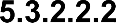 Test PurposeTo ensure that the Profile download process followed by the Enable procedure is properly implemented on the SM-DP and the SM-SR. After the Profile download execution, an audit request is sent to the SM-SR to make sure that the Profile has been Enabled. An error case is also described to illustrate the platforms behaviour in case of enabling error.Referenced RequirementsPROC_REQ1, PROC_REQ2, PROC_REQ3, PROC_REQ7, PROC_REQ20PM_REQ4, PM_REQ8, PM_REQ9, PM_REQ11, PM_REQ14, PM_REQ16, PM_REQ17, PM_REQ18, PM_REQ22, PM_REQ25PF_REQ2, PF_REQ3, PF_REQ4, PF_REQ7, PF_REQ18, PF_REQ27EUICC_REQ27, EUICC_REQ29Initial ConditionsThe SM-SR-UT is able to communicate with the network linked to the new Profile of the eUICC (identified by #NEW_ICCID)It means that the SM-SR-UT knows the Connectivity Parameters of the MNO’s network related to the new Profile (i.e. #MNO1_CON_NAN, #MNO1_CON_LOGIN, #MNO1_CON_PWD)The Profile identified by #NEW_ICCID SHALL be adapted to contain correct Connectivity Parameters (i.e. #MNO1_CON_NAN, #MNO1_CON_LOGIN, #MNO1_CON_PWD)#MNO2_S_ID well known to the SM-SR-UT#MNO2_S_ACCESSPOINT well known to the SM-SR-UTA direct connection exists between the MNO2-S and the SM-SR-UTThe SMS mode is the default way (priority order 1) to send the notificationTest Sequence N°1 - Nominal CaseTest EnvironmentInitial ConditionsThe eUICC identified by #EID has been provisioned on the SM-SR-UT using the#EIS_RPSPOL1 and POL2 of the Profile identified by #ICCID do not contain any rulesDisabling of the Profile is allowed“Profile deletion is mandatory when it is disabled” is not requiredPOL2 MAY be adapted on the #EIS_RPSPOL1 MAY be adapted in the eUICCTest Sequence N°2 – Error Case: POL1 Refuses Profile DisablingTest EnvironmentInitial ConditionsThe eUICC identified by #EID has been provisioned on the SM-SR-UT using the#EIS_RPSPOL1 of the Profile identified by #ICCID contains the rule “Disabling not Allowed”POL2 of the Profile identified by #ICCID does not contain any rulesProfile Enabling ProcessConformance RequirementsReferencesGSMA Remote Provisioning Architecture for Embedded UICC - Technical Specification [2]RequirementsPF_REQ2, PF_REQ4, PF_REQ6, PF_REQ7, PF_REQ12, PF_REQ15, PF_REQ17, PF_REQ18, PF_REQ21, PF_REQ23, PF_REQ24, PF_REQ27, PF_REQ29PROC_REQ5, PROC_REQ6, PROC_REQ7, PROC_REQ8, PROC_REQ20PM_REQ22, PM_REQ26EUICC_REQ27, EUICC_REQ29Test CasesGeneral Initial Conditions#MNO1_S_ID well known to the SM-SR-UT#MNO1_S_ACCESSPOINT well known to the SM-SR-UTA direct connection exists between the MNO1-S and the SM-SR-UT#MNO2_S_ID well known to the SM-SR-UTThe Profile identified by #ICCID is owned by MNO2-S and is in Enabled stateThe Profile identified by #NEW_ICCID is owned by MNO1-S and is in Disabled stateTo download the new Profile (e.g. #PROFILE_PACKAGE), the test sequence defined in section 5.3.2.2.1.1 MAY be usedThe SM-SR-UT is able to communicate with the network linked to the default Enabled Profile of the eUICC (identified by #ICCID)It means that the SM-SR-UT knows the Connectivity Parameters of the MNO’snetwork related to the default Enabled Profile (i.e. #MNO2_CON_NAN, #MNO2_CON_LOGIN, #MNO2_CON_PWD)The eUICC identified by #EID has been provisioned on the SM-SR-UT using the#EIS_RPSThe SMS mode is the default way (priority order 1) to send the notificationNote: To facilitate the execution of the test cases, the default Enabled Profile and the Profile to be Enabled MAY use the same Connectivity Parameters (i.e. the two Profiles are linked to the same MNO’s network).TC.PROC.PE.1: ProfileEnablingByMNO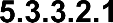 Test PurposeTo ensure a Profile can be Enabled by the SM-SR when the MNO requests it, different Policy Rules are used and an error case, using bad Connectivity Parameters, is described to make sure that the roll-back process is well implemented. In case of a successful enabling process, an audit request is sent to the SM-SR to make sure that the Profile has been Enabled.Referenced RequirementsPF_REQ2, PF_REQ4, PF_REQ6, PF_REQ7, PF_REQ24, PF_REQ27, PF_REQ29PROC_REQ5, PROC_REQ6, PROC_REQ20PM_REQ22, PM_REQ26EUICC_REQ27, EUICC_REQ29Initial Conditions#MNO2_S_ACCESSPOINT well known to the SM-SR-UTA direct connection exists between the MNO2-S and the SM-SR-UTTest Sequence N°1 – Nominal Case: Empty POL1 and POL2Test EnvironmentInitial ConditionsThe Profile downloaded, identified by #NEW_ICCID, SHALL be adapted to contain correct Connectivity Parameters (i.e. #MNO1_CON_NAN, #MNO1_CON_LOGIN, #MNO1_CON_PWD)The SM-SR-UT is able to communicate with the network linked to the new Profile of the eUICC (identified by #NEW_ICCID)It means that the SM-SR-UT knows the Connectivity Parameters of the MNO’s network related to the new Profile (i.e. #MNO1_CON_NAN, #MNO1_CON_LOGIN, #MNO1_CON_PWD)POL1 and POL2 of the Profile identified by #ICCID do not contain any rules and MAY need to be adapted on the #EIS_RPS and in the eUICC as follow:Disabling of the Profile is allowed“Profile deletion is mandatory when it is disabled” is not setTest Sequence N°2 - Nominal Case: POL1 with “Profile Deletion is Mandatory when it is Disabled”Test EnvironmentInitial ConditionsThe Profile downloaded, identified by #NEW_ICCID, SHALL be adapted to contain correct Connectivity Parameters (i.e. #MNO1_CON_NAN, #MNO1_CON_LOGIN, #MNO1_CON_PWD)The SM-SR-UT is able to communicate with the network linked to the new Profile of the eUICC (identified by #NEW_ICCID)It means that the SM-SR-UT knows the Connectivity Parameters of the MNO’s network related to the new Profile (i.e. #MNO1_CON_NAN, #MNO1_CON_LOGIN, #MNO1_CON_PWD)POL1 of the Profile identified by #ICCID contains only the rule “Delete when Disabling” (POL1 MAY need to be adapted on the eUICC)POL2 of the Profile identified by #ICCID does not contain any rules (POL2 MAY need to be adapted on the #EIS_RPS)Disabling of the Profile is allowed“Profile deletion is mandatory when it is disabled” is not setTest Sequence N°3 - Nominal Case: POL2 with “Profile Deletion is Mandatory when it is Disabled”Test EnvironmentInitial ConditionsThe Profile downloaded, identified by #NEW_ICCID, SHALL be adapted to contain correct Connectivity Parameters (i.e. #MNO1_CON_NAN, #MNO1_CON_LOGIN, #MNO1_CON_PWD)The SM-SR-UT is able to communicate with the network linked to the new Profile of the eUICC (identified by #NEW_ICCID)It means that the SM-SR-UT knows the Connectivity Parameters of the MNO’snetwork related to the new Profile (i.e. #MNO1_CON_NAN, #MNO1_CON_LOGIN, #MNO1_CON_PWD)POL1 of the Profile identified by #ICCID does not contain any rules (POL1 MAY need to be adapted on the eUICC)Disabling of the Profile is allowed“Profile deletion is mandatory when it is disabled” is not setPOL2 of the Profile identified by #ICCID contains only the rule “Profile deletion is mandatory when it is disabled” (POL2 MAY need to be adapted on the #EIS_RPS)Test Sequence N°4 – Error Case: Bad Connectivity ParametersTest EnvironmentInitial ConditionsThe Profile downloaded, identified by #NEW_ICCID, SHALL be adapted to contain inconsistent Connectivity Parameters (e.g. #NAN_VALUE, #LOGIN, #PWD)TC.PROC.PE.2: ProfileEnablingViaSMDP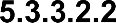 Test PurposeTo ensure a Profile can be Enabled by the SM-DP and the SM-SR when the MNO requests it, different Policy Rules are used and an error case, using bad Connectivity Parameters, is described to make sure that the roll-back process is well implemented. In case of successful enabling process, an audit request is sent to the SM-SR to make sure that the Profile has been Enabled.Referenced RequirementsPF_REQ2, PF_REQ4, PF_REQ6, PF_REQ7, PF_REQ12, PF_REQ15, PF_REQ17, PF_REQ18, PF_REQ21, PF_REQ23PROC_REQ7, PROC_REQ8, PROC_REQ20PM_REQ22, PM_REQ26EUICC_REQ27, EUICC_REQ29Initial Conditions#MNO2_S_ACCESSPOINT is unknown to the SM-SR-UT#MNO1_S_ID and #MNO1_S_ACCESSPOINT well known to the SM-DP-UT#MNO2_S_ID and #MNO2_S_ACCESSPOINT well known to the SM-DP-UTThe variable {SM_SR_ID_RPS} SHALL be set to #SM_SR_UT_ID_RPS#SM_SR_ID and #SM_SR_ACCESSPOINT well known to the SM-DP-UT#SM_DP_ID and #SM_DP_ACCESSPOINT well known to the SM-SR-UTThe Profile identified by #ICCID is linked to the SM-DP identified by #SM_DP_ID(the #EIS_RPS MAY need to be adapted on the SM-SR-UT)Test Sequence N°1 – Nominal Case: Empty POL1 and POL2Test EnvironmentInitial ConditionsThe Profile downloaded, identified by #NEW_ICCID, SHALL be adapted to contain correct Connectivity Parameters (i.e. #MNO1_CON_NAN, #MNO1_CON_LOGIN, #MNO1_CON_PWD)The SM-SR-UT is able to communicate with the network linked to the new Profile of the eUICC (identified by #NEW_ICCID)It means that the SM-SR-UT knows the Connectivity Parameters of the MNO’s network related to the new Profile (i.e. #MNO1_CON_NAN, #MNO1_CON_LOGIN, #MNO1_CON_PWD)POL1 and POL2 of the Profile identified by #ICCID do not contain any rules and MAY need to be adapted on the #EIS_RPS and in the eUICC as follow:Disabling of the Profile is allowed“Profile deletion is mandatory when it is disabled” is not setTest Sequence N°2 – Nominal Case: POL1 with “Profile Deletion is Mandatory when it is Disabled”Test EnvironmentInitial ConditionsThe Profile downloaded, identified by #NEW_ICCID, SHALL be adapted to contain correct Connectivity Parameters (i.e. #MNO1_CON_NAN, #MNO1_CON_LOGIN, #MNO1_CON_PWD)The SM-SR-UT is able to communicate with the network linked to the new Profile of the eUICC (identified by #NEW_ICCID)It means that the SM-SR-UT knows the Connectivity Parameters of the MNO’s network related to the new Profile (i.e. #MNO1_CON_NAN, #MNO1_CON_LOGIN, #MNO1_CON_PWD)POL1 of the Profile identified by #ICCID contains only the rule “Profile deletion is mandatory when it is disabled” (POL1 MAY need to be adapted on the eUICC)POL2 of the Profile identified by #ICCID does not contain any rules (POL2 MAY need to be adapted on the #EIS_RPS)Disabling of the Profile is allowed“Profile deletion is mandatory when it is disabled” is not setTest Sequence N°3 – Nominal Case: POL2 with “Profile Deletion is Mandatory when it is Disabled”Test EnvironmentInitial ConditionsThe Profile downloaded, identified by #NEW_ICCID, SHALL be adapted to contain correct Connectivity Parameters (i.e. #MNO1_CON_NAN, #MNO1_CON_LOGIN, #MNO1_CON_PWD)The SM-SR-UT is able to communicate with the network linked to the new Profile of the eUICC (identified by #NEW_ICCID)It means that the SM-SR-UT knows the Connectivity Parameters of the MNO’s network related to the new Profile (i.e. #MNO1_CON_NAN, #MNO1_CON_LOGIN, #MNO1_CON_PWD)POL1 of the Profile identified by #ICCID does not contain any rules (POL1 MAY need to be adapted on the eUICC)Disabling of the Profile is allowed“Profile deletion is mandatory when it is disabled” is not setPOL2 of the Profile identified by #ICCID contains only the rule “Profile deletion is mandatory when it is disabled” (POL2 MAY need to be adapted on the #EIS_RPS)Test Sequence N°4 – Error Case: Bad Connectivity ParametersTest EnvironmentInitial ConditionsThe Profile downloaded, identified by #NEW_ICCID, SHALL be adapted to contain inconsistent Connectivity Parameters (e.g. #NAN_VALUE, #LOGIN, #PWD)Profile Disabling ProcessConformance RequirementsReferencesGSMA Remote Provisioning Architecture for Embedded UICC - Technical Specification [2]RequirementsPF_REQ2, PF_REQ5, PF_REQ6, PF_REQ7, PF_REQ13, PF_REQ16, PF_REQ19, PF_REQ22, PF_REQ25, PF_REQ28PROC_REQ9, PROC_REQ10, PROC_REQ20PM_REQ22, PM_REQ26EUICC_REQ27, EUICC_REQ29Test CasesGeneral Initial Conditions#MNO1_S_ID well known to the SM-SR-UT#MNO1_S_ACCESSPOINT well known to the SM-SR-UTA direct connection exists between the MNO1-S and the SM-SR-UT#MNO2_S_ID well known to the SM-SR-UTThe Profile identified by #ICCID is owned by MNO2-S, is in Disabled state and has the Fall-back AttributeThe Profile MAY need to be adapted to have the Fall-back AttributeThe Profile identified by #NEW_ICCID is owned by MNO1-S and is in Enabled stateTo Enable the new Profile (e.g. #PROFILE_PACKAGE), the test sequence defined in section 5.3.3.2.1.1 MAY be usedThe SM-SR-UT is able to communicate with the network linked to the Enabled Profile (identified by #NEW_ICCID)It means that the SM-SR-UT knows the Connectivity Parameters of the MNO’snetwork related to the Enabled Profile (i.e. #MNO1_CON_NAN, #MNO1_CON_LOGIN, #MNO1_CON_PWD)The SM-SR-UT is able to communicate with the network linked to the Profile with the Fall-back Attribute (identified by #ICCID)It means that the SM-SR-UT knows the Connectivity Parameters of the MNO’snetwork related to the Profile with the Fall-back Attribute (i.e. #MNO2_CON_NAN, #MNO2_CON_LOGIN, #MNO2_CON_PWD)The eUICC identified by #EID has been provisioned on the SM-SR-UT using the#EIS_RPSThe SMS mode is the default way (priority order 1) to send the notificationNote: To facilitate the execution of the test cases, the Profile with the Fall-back Attribute and the Profile to be Disabled MAY use the same Connectivity Parameters (i.e. the two Profiles are linked to the same MNO’s network).TC.PROC.DIS.1: ProfileDisablingByMNO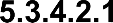 Test PurposeTo ensure a Profile can be Disabled by the SM-SR when the MNO requests it, different Policy Rules are used. After the Profile disabling, an audit request is sent to the SM-SR to make sure that the Profile has been Disabled. Some error cases are also described:the Profile with the Fall-back Attribute contains bad Connectivity Parametersthe Profile to be Disabled contains the POL1 “Disabling not Allowed”Referenced RequirementsPF_REQ2, PF_REQ5, PF_REQ6, PF_REQ7, PF_REQ25, PF_REQ28PROC_REQ9, PROC_REQ20PM_REQ22, PM_REQ26EUICC_REQ27, EUICC_REQ29Initial Conditions#MNO2_S_ACCESSPOINT well known to the SM-SR-UTA direct connection exists between the MNO2-S and the SM-SR-UTTest Sequence N°1 - Nominal Case: Empty POL1 and POL2Test EnvironmentInitial ConditionsPOL1 and POL2 of the Profile identified by #NEW_ICCID do not contain any rulesDisabling of the Profile is allowed“Profile deletion is mandatory when it is disabled” is not setTest Sequence N°2 - Nominal Case: POL1 with “Profile Deletion is Mandatory when it is Disabled”Test EnvironmentInitial ConditionsPOL1 of the Profile identified by #NEW_ICCID contains the rule “Profile deletion is mandatory when it is disabled”POL2 of the Profile identified by #NEW_ICCID allows disablingTest Sequence N°3 - Nominal Case: POL2 with “Profile Deletion is Mandatory when it is Disabled”Test EnvironmentInitial ConditionsPOL1 of the Profile identified by #NEW_ICCID does not contain any rulesDisabling of the Profile is allowed“Profile deletion is mandatory when it is disabled” is not setPOL2 of the Profile identified by #NEW_ICCID contains the rule “Profile deletion is mandatory when it is disabled”Test Sequence N°4 - Nominal Case: POL1 with “Deletion not Allowed” and POL2 with “Profile Deletion is Mandatory when it is Disabled”Test Environment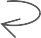 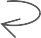 Initial ConditionsPOL1 of the Profile identified by #NEW_ICCID forbids deletionDisabling of the Profile is allowedDeletion of the Profile is not allowedPOL2 of the Profile identified by #NEW_ICCID contains the rule “Profile deletion is mandatory when it is disabled”Test Sequence N°5 - Error Case: Bad Connectivity ParametersTest EnvironmentInitial ConditionsThe Profile, identified by #ICCID, SHALL be adapted to contain inconsistent Connectivity Parameters (e.g. #NAN_VALUE, #LOGIN, #PWD)Test Sequence N°6 - Error Case: POL1 with “Disabling not Allowed”Test EnvironmentInitial ConditionsPOL1 of the Profile identified by #NEW_ICCID contains the rule “Disabling not Allowed”POL2 of the Profile identified by #NEW_ICCID does not contain any rulesDisabling of the Profile is allowedTC.PROC.DIS.2: ProfileDisablingViaSMDP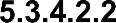 Test PurposeTo ensure a Profile can be Disabled by the SM-DP and the SM-SR when the MNO requests it. After the Profile disabling, an audit request is sent to the SM-SR to make sure that the Profile has been Disabled. An error case is also described:the Profile with the Fall-back Attribute contains bad Connectivity ParametersReferenced RequirementsPF_REQ2, PF_REQ5, PF_REQ7, PF_REQ13, PF_REQ16, PF_REQ19, PF_REQ22PROC_REQ10, PROC_REQ20PM_REQ22, PM_REQ26EUICC_REQ27, EUICC_REQ29Initial Conditions#MNO2_S_ACCESSPOINT is unknown to the SM-SR-UT#MNO1_S_ID and #MNO1_S_ACCESSPOINT well known to the SM-DP-UT#MNO2_S_ID and #MNO2_S_ACCESSPOINT well known to the SM-DP-UTThe variable {SM_SR_ID_RPS} SHALL be set to #SM_SR_UT_ID_RPS#SM_SR_ID and #SM_SR_ACCESSPOINT well known to the SM-DP-UT#SM_DP_ID and #SM_DP_ACCESSPOINT well known to the SM-SR-UTThe Profile identified by #ICCID is linked to the SM-DP identified by #SM_DP_ID(the #EIS_RPS MAY need to be adapted on the SM-SR-UT)Test Sequence N°1 – Nominal Case: Empty POL1 and POL2Test EnvironmentInitial ConditionsPOL1 and POL2 of the Profile identified by #NEW_ICCID do not contain any rulesDisabling of the Profile is allowed“Profile deletion is mandatory when it is disabled” is not setTest Sequence N°2 – Nominal Case: POL1 with “Profile Deletion is Mandatory when it is Disabled”Test EnvironmentInitial ConditionsPOL1 of the Profile identified by #NEW_ICCID contains the rule “Profile deletion is mandatory when it is disabled”POL2 of the Profile identified by #NEW_ICCID allows disablingTest Sequence N°3 – Nominal Case: POL2 with “Profile Deletion is Mandatory when it is Disabled”Test EnvironmentInitial ConditionsPOL1 of the Profile identified by #NEW_ICCID does not contain any rulesDisabling of the Profile is allowed“Profile deletion is mandatory when it is disabled” is not setPOL2 of the Profile identified by #NEW_ICCID contains the rule “Profile deletion is mandatory when it is disabled”Test Sequence N°4 – Error Case: Bad Connectivity ParametersTest EnvironmentInitial ConditionsThe Profile, identified by #ICCID, SHALL be adapted to contain inconsistent Connectivity Parameters (e.g. #NAN_VALUE, #LOGIN, #PWD)Profile Deletion ProcessConformance RequirementsReferencesGSMA Remote Provisioning Architecture for Embedded UICC - Technical Specification [2]RequirementsPF_REQ2, PF_REQ6, PF_REQ7, PF_REQ14, PF_REQ20, PF_REQ26PROC_REQ11, PROC_REQ12PM_REQ22, PM_REQ26Test CasesGeneral Initial Conditions#MNO1_S_ID well known to the SM-SR-UT#MNO1_S_ACCESSPOINT well known to the SM-SR-UTA direct connection exists between the MNO1-S and the SM-SR-UT#MNO2_S_ID well known to the SM-SR-UTThe Profile identified by #ICCID is owned by MNO2-S and is in Enabled stateThe Profile identified by #NEW_ICCID is owned by MNO1-S and is in Disabled stateTo download the new Profile (e.g. #PROFILE_PACKAGE), the test sequence defined in section 5.3.2.2.1.1 MAY be usedThe SM-SR-UT is able to communicate with the network linked to the default Enabled Profile of the eUICC (identified by #ICCID)It means that the SM-SR-UT knows the Connectivity Parameters of the MNO’s network related to the default Enabled Profile (i.e. #MNO2_CON_NAN, #MNO2_CON_LOGIN, #MNO2_CON_PWD)The eUICC identified by #EID has been initially provisioned on the SM-SR-UT using the #EIS_RPSTC.PROC.DEL.1: ProfileDeletionByMNO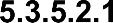 Test PurposeTo ensure a Profile can be deleted by the SM-SR when the MNO requests it. After the Profile deletion, an audit request is sent to the SM-SR to make sure that the Profile has been deleted. An error case with a POL1 defined with “Deletion not allowed” is also described.Test EnvironmentReferenced RequirementsPF_REQ2, PF_REQ6, PF_REQ7, PF_REQ26PROC_REQ11PM_REQ22, PM_REQ26Initial ConditionsThe Profile identified by #ICCID is the Profile with the Fall-back AttributeTest Sequence N°1 - Nominal CaseInitial ConditionsPOL1 and POL2 of the Profile identified by #NEW_ICCID do not contain any rulesDeletion of the Profile is allowedTest Sequence N°2 - Error Case: POL1 with “Deletion not Allowed”Initial ConditionsPOL1 of the Profile identified by #NEW_ICCID contains the rule “Deletion not Allowed”POL2 of the Profile identified by #NEW_ICCID does not contain any rulesDeletion of the Profile is allowedTest Sequence N°3 - Error Case: ISD-P not present on the eUICCInitial ConditionsThe Profile identified by #NEW_ICCID is no more present in the eUICC (even though it is present in the EIS known to the SM-SR-UT)POL2 of the Profile identified by #NEW_ICCID do not contain any rules in the EISDeletion of the Profile is allowedTC.PROC.DEL.1: ProfileDeletionViaSMDP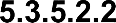 Test PurposeTo ensure a Profile can be deleted by the SM-DP and the SM-SR when the MNO requests it. After the Profile deletion, an audit request is sent to the SM-SR to make sure that the Profile has been deleted. An error case with a POL1 defined with “Deletion not allowed” is also described.Test EnvironmentReferenced RequirementsPF_REQ2, PF_REQ6, PF_REQ7, PF_REQ14, PF_REQ20PROC_REQ12PM_REQ22, PM_REQ26Initial Conditions#MNO1_S_ID and #MNO1_S_ACCESSPOINT well known to the SM-DP-UTThe variable {SM_SR_ID_RPS} SHALL be set to #SM_SR_UT_ID_RPS#SM_SR_ID and #SM_SR_ACCESSPOINT well known to the SM-DP-UTTest Sequence N°1 - Nominal CaseInitial ConditionsPOL1 and POL2 of the Profile identified by #NEW_ICCID do not contain any rulesDeletion of the Profile is allowedTest Sequence N°2 - Error Case: POL1 with “Deletion not Allowed”Initial ConditionsPOL1 of the Profile identified by #NEW_ICCID contains the rule “Deletion not Allowed”POL2 of the Profile identified by #NEW_ICCID does not contain any rulesDeletion of the Profile is allowedTest Sequence N°3 - Error Case: ISD-P not present on the eUICCInitial ConditionsThe Profile identified by #NEW_ICCID is no more present in the eUICC (even though it is present in the EIS known to the SM-SR-UT)POL2 of the Profile identified by #NEW_ICCID do not contain any rules in the EISDeletion of the Profile is allowedMaster Delete ProcessSM-SR Change ProcessConformance RequirementsReferencesGSMA Embedded SIM Remote Provisioning Architecture [1]GSMA Remote Provisioning Architecture for Embedded UICC - Technical Specification [2]RequirementsPF_REQ2, PF_REQ7EUICC_REQ24, EUICC_REQ25, EUICC_REQ33, EUICC_REQ34, EUICC_REQ35, EUICC_REQ36, EUICC_REQ37, EUICC_REQ38, EUICC_REQ39, EUICC_REQ40PM_REQ22, PM_REQ25PROC_REQ13SEC_REQ19Test CasesGeneral Initial Conditions#MNO1_S_ID well known to the SM-SR-UT#MNO2_S_ID well known to the SM-SR-UTThe Profile identified by #ICCID is owned by MNO2-S and is in Enabled stateThe SM-SR-UT is able to communicate with the network linked to the default Enabled Profile of the eUICC (identified by #ICCID)It means that the SM-SR-UT knows the Connectivity Parameters of the MNO’s network related to the default Enabled Profile (i.e. #MNO2_CON_NAN, #MNO2_CON_LOGIN, #MNO2_CON_PWD)TC.PROC.SMSRCH.1: SMSRChange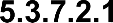 Test PurposeTo ensure the SM-SR can be changed when the MNO requests it. In this test case, the switch is from the SM-SR-UT to the SM-SR-S.Test EnvironmentES4-PrepareSMSRChangeES4-SMSRChangeES7-HandoverEUICCES7-AuthenticateSMSRES5-EstablishISDRKeySetES7-AuthenticateSMSRES7-CreateAdditionalKeysetES5-EstablishISDRKeySetES7-CreateAdditionalKeysetES5-FinaliseISDRhandoverES7-HandoverEUICCES4-SMSRChangeES3-HandleSMSRChangeNotificationES2-HandleSMSRChangeNotificationES4-GetEISNote that the functions ES4-PrepareSMSRChange and ES5-FinaliseISDRhandover SHALL NOT be performed by the simulators (in the schema above, they are only informative messages).In this test case, the Initiator Role (see GSMA Embedded SIM Remote Provisioning Architecture [1] section 2.3.1) is assumed to be played by the MNO2-S.Referenced RequirementsPF_REQ2EUICC_REQ24, EUICC_REQ33, EUICC_REQ34, EUICC_REQ36, EUICC_REQ38, EUICC_REQ39, EUICC_REQ40PM_REQ22PROC_REQ13SEC_REQ19Initial Conditions#MNO2_S_ACCESSPOINT is unknown to the SM-SR-UT#MNO2_S_ID and #MNO2_S_ACCESSPOINT well known to the SM-DP-UTThe eUICC identified by #EID has been initially provisioned on the SM-SR-UT using the #EIS_RPSAll Profiles present in the #EIS_RPS SHALL contain an smdp-id equal to#SM_DP_IDAll necessary settings have been initialized on SM-SR-UT to accept the SM-SR change (i.e. business agreement…)Test Sequence N°1 – Nominal Case: No DR, No Host IDInitial ConditionsNoneTest Sequence N°2 – Nominal Case: DR, No Host IDInitial ConditionsNoneTest Sequence N°3 – Nominal Case: DR, Host IDInitial ConditionsNoneTC.PROC.SMSRCH.2: SMSRChange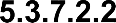 Test PurposeTo ensure the SM-SR can be changed when the MNO requests it. In this test case, the switch is from the SM-SR-TP to SM-SR-UT.Test EnvironmentIn this test case, the Initiator Role (see GSMA Embedded SIM Remote Provisioning Architecture [1] section 2.3.1) is assumed to be played by the MNO2-S.Note: To facilitate the execution of the test cases, the default Enabled Profile and the Profile to be Enabled MAY use the same Connectivity Parameters (i.e. the two Profiles are linked to the same MNO’s network).Referenced RequirementsPF_REQ2, PF_REQ7EUICC_REQ25, EUICC_REQ35, EUICC_REQ36, EUICC_REQ37, EUICC_REQ38, EUICC_REQ39, EUICC_REQ40PM_REQ25PROC_REQ13Initial Conditions#MNO1_S_ID well known to the SM-SR-TP#MNO2_S_ID well known to the SM-SR-TP#MNO2_S_ACCESSPOINT well known to the SM-SR-UTA direct connection exists between the MNO2-S and the SM-SR-UTThe eUICC identified by #EID has been initially provisioned on the SM-SR-TP using the #EIS_RPSAll Profiles present in the #EIS_RPS SHALL NOT contain any smdp-idThe SM-SR-TP is able to communicate with the network linked to the default Enabled Profile of the eUICC (identified by #ICCID)It means that the SM-SR-TP knows the Connectivity Parameters of the MNO’s network related to the default Enabled Profile (i.e. #MNO2_CON_NAN, #MNO2_CON_LOGIN, #MNO2_CON_PWD)All necessary settings have been initialized on SM-SR-TP to accept the SM-SR change (i.e. business agreement…)The Profile identified by #NEW_ICCID is owned by MNO1-S and is in Disabled stateTo download the new Profile (e.g. #PROFILE_PACKAGE), the test sequence defined in section 5.3.2.2.1.1 MAY be usedPOL1 and POL2 of the Profile identified by #ICCID do not contain any rules and MAY need to be adapted on the #EIS_RPS and in the eUICC as follow:Disabling of the Profile is allowed“Profile deletion is mandatory when it is disabled” is not setThe SM-SR-UT is able to communicate with the network linked to the Profile identified by #NEW_ICCIDIt means that the SM-SR-TP knows the Connectivity Parameters of the MNO’s network related to the Disabled Profile (i.e. #MNO1_CON_NAN, #MNO1_CON_LOGIN, #MNO1_CON_PWD)Test Sequence N°1 – Nominal CaseInitial ConditionsNoneTC.PROC.SMSRCH.3: SMSRChange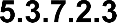 Test PurposeTo ensure the SM-SR change process is correctly implemented when an error occurs during the procedure.To make sure that the audit trail contains an audit operation in the function ES7- HandoverEUICC, an audit request is sent on the current SM-SR before launching the SM- SR change process.As the SM-SR change fails, the eUICC SHALL be associated to the same SM-SR (i.e. SM- SR-UT).Test EnvironmentNote that the function ES4-PrepareSMSRChange SHALL NOT be performed by the simulators (in the schema above, this is only an informative message).In this test case, the Initiator Role (see GSMA Embedded SIM Remote Provisioning Architecture [1] section 2.3.1) is assumed to be played by the MNO2-S.Referenced RequirementsPF_REQ2, PF_REQ7EUICC_REQ36, EUICC_REQ39PM_REQ22, PM_REQ25PROC_REQ13Initial ConditionsThe eUICC identified by #EID has been initially provisioned on the SM-SR-UT using the #EIS_RPSAll Profiles present in the #EIS_RPS SHALL NOT contain any smdp-idAll necessary settings have been initialized on SM-SR-UT to accept the SM-SR change (i.e. business agreement…)Test Sequence N°1 – Error Case: Unable to manage the eUICCInitial ConditionsNoneTC.PROC.SMSRCH.4: SMSRChange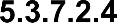 Test PurposeTo ensure the SM-SR change process is correctly implemented when an error occurs during the procedure. In this particular test case, a conditional parameter (i.e. HostID) is missing in the input parameters of the method ES7-CreateAdditionalKeyset. As the SM-SR change fails, the eUICC SHALL be associated to the same SM-SR (i.e. SM-SR-UT).Test EnvironmentNote that the function ES4-PrepareSMSRChange SHALL NOT be performed by the simulators (in the schema above, this is only an informative message).In this test case, the Initiator Role (see GSMA Embedded SIM Remote Provisioning Architecture [1] section 2.3.1) is assumed to be played by the MNO2-S.Referenced RequirementsPF_REQ2EUICC_REQ24, EUICC_REQ36, EUICC_REQ38, EUICC_REQ39, EUICC_REQ40PM_REQ22PROC_REQ13Initial ConditionsThe eUICC identified by #EID has been initially provisioned on the SM-SR-UT using the #EIS_RPSAll Profiles present in the #EIS_RPS SHALL NOT contain any smdp-idAll necessary settings have been initialized on SM-SR-UT to accept the SM-SR change (i.e. business agreement…)Test Sequence N°1 – Error Case: Missing Host ID parameterInitial ConditionsNoneUpdate Connectivity Parameters ProcessConformance RequirementsReferencesGSMA Remote Provisioning Architecture for Embedded UICC - Technical Specification [2]RequirementsPROC_REQ19PM_REQ21Test CasesGeneral Initial Conditions#MNO1_S_ID well known to the SM-SR-UT#MNO2_S_ID well known to the SM-SR-UTThe Profile identified by #ICCID is owned by MNO2-S and is in Enabled stateThe SM-SR-UT is able to communicate with the network linked to the default Enabled Profile of the eUICC (identified by #ICCID)It means that the SM-SR-UT knows the Connectivity Parameters of the MNO’snetwork related to the default Enabled Profile (i.e. #MNO2_CON_NAN, #MNO2_CON_LOGIN, #MNO2_CON_PWD)The eUICC identified by #EID has been initially provisioned on the SM-SR-UT using the #EIS_RPSTC.PROC.UCP.1: UpdateConnectivityParameters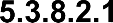 Test PurposeTo ensure the Connectivity Parameters can be updated by the SM-SR when the SM-DP requests it.Test EnvironmentReferenced RequirementsPROC_REQ19PM_REQ21Initial ConditionsNoneTest Sequence N°1 - Nominal Case: Update SMS ParametersInitial ConditionsNoneTest Sequence N°2 - Nominal Case: Update CAT_TP ParametersInitial ConditionsNoneTest Sequence N°3 - Nominal Case: Update HTTPS ParametersInitial ConditionsNoneTest SpecificationsSome test specifications related to the eUICC ecosystem have been developed by external organisations (e.g. SIMAlliance). These organisations defined their own requirements for test benches, test applicability and pass criteria.This section lists the test specifications that relate to the GSMA Remote Provisioning Architecture for Embedded UICC - Technical Specification [2].SIMAlliance eUICC Profile Package Test SpecificationThe eUICC SHALL take test cases defined in the SIMAlliance eUICC Profile Package: Interoperable Format Test Specification [17] in order to check its compliance with the SIMAlliance eUICC Profile Package: Interoperable Format Technical Specification [16].All the mandatory test cases are applicable according to the applicability of the referred SIMAlliance test specification.eUICC Manufacturers SHALL declare that the following SIMAlliance options are supported by the eUICC:O_JAVACARD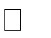 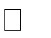 Annex A  Reference ApplicationsThe following Annex provides clarification on the applications to be used to execute some test cases.Applet1DescriptionThis applet defines an application which implements uicc.toolkit.ToolkitInterface. The event EVENT_FORMATTED_SMS_PP_ENV is set in the Toolkit Registry entry of the applet.AIDExecutable Load File AID:	A0 00 00 05 59 10 10 01Executable Module AID:	A0 00 00 05 59 10 10 01 11 22 33Source Code (Java Card)package com.gsma.euicc.test.applet1;import javacard.framework.AID; import javacard.framework.APDU; import javacard.framework.Applet;import javacard.framework.ISOException; import javacard.framework.Shareable; import uicc.toolkit.ToolkitException; import uicc.toolkit.ToolkitInterface; import uicc.toolkit.ToolkitRegistrySystem; import uicc.usim.toolkit.ToolkitConstants;/*** GSMA Test Toolkit Applet1*/public class Applet1 extends Applet implements ToolkitConstants, ToolkitInterface {/*** Default Applet constructor*/public Applet1() {// nothing to do}/**Create an instance of the applet, the Java Card runtime environment willcall this static method first.@param bArray the array containing installation parameters@param bOffset the starting offset in bArray@param bLength the length in bytes of the parameter data in bArray@throws ISOException if the install method failed@see javacard.framework.Applet*/public static void install(byte[] bArray, short bOffset, byte bLength)throws ISOException {Applet1 applet1 = new Applet1(); byte aidLen = bArray[bOffset]; if (aidLen == (byte) 0) {applet1.register();} else {applet1.register(bArray, (short) (bOffset + 1), aidLen);}applet1.registerEvent();}/*(non-Javadoc)@see Applet#process(javacard.framework.APDU)*/public void process(APDU apdu) throws ISOException {// nothing to do}/*(non-Javadoc)@see Applet#getShareableInterfaceObject(javacard.framework.AID, byte)*/public Shareable getShareableInterfaceObject(AID clientAID, byte param) {if ((param == (byte) 0x01) && (clientAID == null)) {return ((Shareable) this);}return null;}/*(non-Javadoc)@see uicc.toolkit.ToolkitInterface#processToolkit(short)*/public void processToolkit(short event) throws ToolkitException {// nothing to do}/**Registration to the event EVENT_FORMATTED_SMS_PP_ENV*/private void registerEvent() { ToolkitRegistrySystem.getEntry().setEvent(EVENT_FORMATTED_SMS_PP_ENV);}}Applet2DescriptionThis applet is a clone of Applet1 except that the package AID and the applet AID are different.AIDExecutable Load File AID:	A0 00 00 05 59 10 10 02Executable Module AID:	A0 00 00 05 59 10 10 02 11 22 33Source Code (Java Card)This source code is exactly the same as the Applet1 defined in Annex A.1 except that the package name SHALL be com.gsma.euicc.test.applet2.Applet3DescriptionThis applet defines a “simple” application.AIDExecutable Load File AID:	A0 00 00 05 59 10 10 03Executable Module AID:	A0 00 00 05 59 10 10 03 44 55 66Source Code (Java Card)package com.gsma.euicc.test.applet3;import javacard.framework.APDU;import javacard.framework.Applet;import javacard.framework.ISOException;/*** GSMA Test Applet3*/public class Applet3 extends Applet {/*** Default Applet constructor*/public Applet3() {// nothing to do}/**Create an instance of the applet, the Java Card runtime environment willcall this static method first.@param bArray the array containing installation parameters@param bOffset the starting offset in bArray@param bLength the length in bytes of the parameter data in bArray@throws ISOException if the install method failed@see javacard.framework.Applet*/public static void install(byte[] bArray, short bOffset, byte bLength)throws ISOException {Applet3 applet3 = new Applet3(); byte aidLen = bArray[bOffset]; if (aidLen == (byte) 0) {applet3.register();} else {applet3.register(bArray, (short) (bOffset + 1), aidLen);}}/*(non-Javadoc)@see Applet#process(javacard.framework.APDU)*/public void process(APDU apdu) throws ISOException {// nothing to do}}Annex B	ConstantsHexadecimal ConstantsHere are the hexadecimal constants values used in this document:Table 8: Hexadecimal ConstantsASCII ConstantsHere are the ASCII constants values used in this document:Table 9: ASCII ConstantseUICC SettingsHere are the different settings that SHALL be given by the eUICC Manufacturer to execute the test cases defined in this document.Table 10: eUICC SettingsPlatforms SettingsHere are the different platforms’ settings that SHALL be used to execute the test cases defined in this document. The corresponding values SHALL be given either by the test tool provider, the platform under test or the CI.Table 11: Platforms SettingsRPS ElementsHere are the different RPS elements that SHALL be used to execute the test cases defined in this document.Table 12: RPS ElementsProfiles InformationHere is the different Profiles information used to execute the test cases defined in the section5.3 of this Test Plan. This information is related to:the Profiles pre-installed on the eUICCthe Profile that is dynamically loaded on the eUICCThe different values SHALL be either provided by the eUICC Manufacturer or the MNO owning the new Profile.Table 13: Profiles InformationProfile Package DescriptionHere is a description of the Profile Package content that SHOULD be used during the testing of the Profile download process (see section 4.2.18). Some parts of this PEs list MAY be adapted according to the eUICC implementation.This Profile, defined in Table 14: Profile Package Content, contains the following Components:MF and USIM ADFPIN and PUK codesNAA using Milenage algorithmMNO-SD supporting SCP80 in 3DESSSD supporting SCP80 in 3DESRFM applicationThe parameters below have been chosen to personalize the Profile:Profile type: "GSMA Profile Package"ICCID: '89019990001234567893'IMSI: 234101943787656MNO-SD AID / TAR: 'A000000151000000' / 'B20100'UICC RFM application AID / TAR: 'A00000055910100001' / 'B00000'USIM RFM application AID / TAR: ' A00000055910100002' / 'B00020'Executable Load File AID for SD: 'A0000001515350'Executable Module AID for SD: 'A000000151000000'SSD AID / TAR: 'A00000055910100102736456616C7565' / '6C7565'All access rules are defined in the Table 15Note that all these parameters MAY be freely adapted if necessary.Profile Package ContentThe #PROFILE_PACKAGE SHOULD be the result of the concatenation of the different PEs described below (respecting the order).-- EF PL modified to use Access Rule 15 within EF ARR-- swapped ICCID: 98109909002143658739-- Shareable Linear Fixed File-- 4 records, record length: 38 bytes-- USIM AID: A0000000871002FF33FF018900000100-- Shareable Linear Fixed File-- 15 records, record length: 37 bytes-- ARR created with content defined in Annex B.7.2-- plus one additional record for use with EF PL-- see Table 15 to see the access rules definitionsTable 14: Profile Package ContentAccess RulesHere are the access rules used in the Profile Package content defined in Profile Package Content.Table 15: Access RulesAdditional Profile ElementsHere are additional Profile Elements that SHALL be added to the Profile Package content defined above in order to execute the tests defined in section 5.2:#PE_APPLET1: This PE allows loading and instantiating the Applet 1 defined in section A.1#PE_APPLET3: This PE allows loading and instantiating the Applet 3 defined in section A.3#PE_EF1122: This PE allows creating an EF with the identifier ‘1122’. This transparent file is 16 bytes long, activated and present under the MF ‘3F00’Table 16: Additional Profile ElementsAnnex C  Dynamic ContentHere are the different dynamic values used in the test cases defined in this document. These values SHOULD be either calculated by the test tools or generated dynamically by an entity under test.Table 17: Dynamic ContentAnnex D	MethodsHere are the methods’ descriptions used in this document:Table 18: MethodsAnnex E	Commands and ResponsesHere are all the commands and responses used in this document.CommandsTable 19: CommandsResponsesTable 20: ResponsesAnnex F	Bearer Independent ProtocolHere is a sequence explaining the BIP communication between the Device and the eUICC.Table 21: BIP ExchangesAnnex G  CAT_TP PDUsHere are the different CAT_TP PDUs that SHALL be used by the CAT_TP entities during a test sequence. The values in square brackets depend on the context and the CAT_TP implementation. The other values need to be checked.Table 22: CAT_TP PDUsAnnex H  TLS RecordsHere are the different TLS records that SHALL be used by the TLS entities. All values defined in the tables below are hexadecimal strings. The values in square brackets depend on the context and the TLS implementation. The other values need to be checked.Annex I   Initial StatesHere are all the initial states of the different entities under test. Each initial state is an extract of the GSMA Remote Provisioning Architecture for Embedded UICC-Technical Specification [2]. As consequence, each cross-reference present in the table below (i.e. column Initial state) does not refer to documents listed in the section 1.5 of this Test Plan. The column “Chapter” refers to the section where the initial state is defined in the document GSMA Remote Provisioning Architecture for Embedded UICC-Technical Specification [2].Table 23: Initial StatesGSM Association	Non-ConfidentialSGP.11 Remote Provisioning Architecture for Embedded UICC Test SpecificationAnnex J  RequirementsEach requirement in the tables below is an extract of either the GSMA Embedded SIM Remote Provisioning Architecture [1] or the GSMA Remote Provisioning Architecture for Embedded UICC-Technical Specification [2].Format of the Requirements TableThe columns in Table 21 and 22 have the following meaning:Table 24 Format of the Tables of RequirementsRequirements in ScopeHere are all the requirements’ descriptions that are covered by this Test Plan.Table 25: Requirements in scopeOut of Scope RequirementsHere are all the requirements’ descriptions that are not covered by this Test Plan. Note that these requirements MAY be implemented in a future version of this Test Plan.Table 26: Out of Scope RequiremDocument HistoryDocument OwnerIt is our intention to provide a quality product for your use. If you find any errors or omissions, please contact us with your comments. You may notify us at prd@gsma.com.Your comments or suggestions & questions are always welcome.TermDescriptionActorPhysical entity (person, company or organization) that can assume a Role in the functional architecture. It is possible for an Actor to assume multiple Roles in the same functional architecture.Connectivity ParametersA set of data (e.g. SMS-C address) required by the eUICC to open a communication channel (e.g. SMS, HTTPS) on a dedicated network.DeviceEquipment into which an Embedded UICC and a communication module are inserted during assembly. Examples include Utility meter, car and camera.Disabled (Profile)The state of a Profile where all files and applications (e.g. NAA) present in the Profile are not selectable over the eUICC - Terminal interface.Domain Name SystemA internet protocol for translating domain names (or hostnames) into IP addresses.Embedded UICCA UICC which is not easily accessible or replaceable, is not intended to be removed or replaced in the Device, and enables the secure changing of Profiles.Enabled (Profile)The state of a Profile when its files and/or applications (e.g. NAA) are selectable over the UICC-Terminal interface.TermDescriptioneUICC CertificateA certificate issued by the EUM for a specific eUICC. This certificate can be verified using the EUM Certificate.eUICC ManufacturerSupplier of the eUICCs and resident software (e.g. firmware and operating system).EUM CertificateA certificate issued to a GSMA accredited EUM which can be used to verify eUICC Certificates.Executable Load FileAn on-card container of one or more application's executable code as defined in GlobalPlatform Card Specification [3].Executable ModuleThe on-card executable code of a single application present within an Executable Load File as defined in GlobalPlatform Card Specification [3].Fall-back AttributeThis is an attribute of a Profile which, when set, identifies the Profile to be enabled by the Fall-back Mechanism. Only one Profile on the eUICC can have the Fall-back Attribute set at a time.Fall-back MechanismeUICC based mechanism which enables the Profile with Fall-back Attribute set.Integrated Circuit Card IDUnique number to identify a Profile in an eUICC.Note: the ICCID throughout this specification is used to identify the Profile.International MobileSubscriber IdentityUnique identifier owned and issued by Mobile operators to (U)SIM applications to enable Devices to attach to a network and use services.Issuer Security DomainA security domain on the UICC as defined by GlobalPlatform Card Specification [3].MNO-SDSecurity domain part of the Profile, owned by the MNO, providing the Secured Channel to the MNO’s OTA Platform. It is used to manage the content of a Profile once the Profile is Enabled.Mobile Network OperatorAn entity providing access capability and communication services to its Customers through a mobile network infrastructure.Network Access ApplicationAn application residing on a UICC which provides authorization to access a network e.g. a USIM application.OTA KeysThe credentials included in the Profile, used in conjunction with OTA Platforms.OTA PlatformAn MNO platform for remote management of UICCs and the content of Enabled MNO Profiles on eUICCs.PIXProprietary application Identifier eXtension, the value of which is part of the AID.Platform ManagementA set of functions related to the enabling, disabling and deletion of a Profile and the transport of Profile Management functions to an eUICC. Platform Management actions are protected by Platform Management Credentials shared between the SM-SR and the ISD-R. Platform Management does not affect the content of a Profile.Platform Management CredentialsData required within an eUICC so that a secured communication can be set up between an external entity and the eUICC in order to enable, disable and delete Profiles on the eUICC and to transport Profile Management functions.TermDescriptionPolicyPrinciples reflected in a set of rules that governs the behaviour of eUICC and/or entities involved in the remote management of the eUICC.Policy RuleDefines the atomic action of a Policy and the conditions under which it is executed.ProfileCombination of a file structure, data and applications to be provisioned onto, or present on, an eUICC and which allows, when Enabled, the access to a specific mobile network infrastructure.Profile ComponentA Profile Component is an element of the Profile and MAY be one of the following:Profile ElementA Profile Element is a part of the Profile Package representing one or several features of the Profile encoded using TLV structures based on ASN.1 description (as defined in SIMAlliance eUICC Profile Package specification [16]).Profile ManagementA set of functions related to the downloading, installation and content update of a Profile in a dedicated ISD-P on the eUICC. Download and installation are protected by Profile Management Credentials shared between the SM-DP and the ISD-P.Profile Management CredentialsData required within an eUICC so that a Profile downloaded from an external entity can be decrypted and installed on the eUICC.Profile PackageA personalised Profile using an interoperable description format transmitted to an eUICC in order to load and install a Profile (as defined in SIMAlliance eUICC Profile Package specification [16]).RIDRegistered Application Provider Identifier, the value of which is part of the AID.RolesRoles are representing a logical grouping of functions.Root CertificateSelf-signed certificate of the CI, used to authenticate certificates issued to other entities.SubscriberAn entity (associated with one or more users) that is engaged in a Subscription with a Telecommunication Service Provider. The Subscriber is allowed to subscribe and unsubscribe to services, to register a user or a list of users authorized to use those services, and also to set the limits relative to the use that associated users make of those services.SubscriptionDescribes the commercial relationship between the Subscriber and the Telecommunication Service Provider.Subscription AddressA unique network address, such as MSISDN, IMSI or SIP-URI, of a mobile Subscription within a mobile network. It is used to route messages, e.g. SMS, to the eUICC.TermDescriptionSubscription Manager Secure RoutingRole that securely performs functions of Platform Management commands and the transport of Profile Management commands.Subscription Manager Data PreparationRole that prepares the Profiles and manages the secure download and installation of these Profiles onto the eUICC.Telecommunication Service ProviderThe organization through which the Subscriber obtains PLMN telecommunication services. This is usually the network operator or possibly a separate body.Test PlanCurrent document describing the test cases that allow testing the eUICC Remote Provisioning Architecture.AbbreviationDescriptionADFApplication Dedicated FileAESAdvanced Encryption StandardAIDApplication IdentifierAKAAuthentication and Key AgreementAPDUApplication Protocol Data UnitASN.1Abstract Syntax Notation OneATRAnswer To ResetATSAnswer To SelectBIPBearer Independent ProtocolC-APDUCommand APDUCASDControlling Authority Security DomainCAT_TPCard Application Toolkit Transport ProtocolCERT.DP.ECDSACertificate of the SM-DP for its ECDSA keyCERT.ECASD.ECKACertificate of the ECASD for its ECKA keyCERT.SR.ECDSACertificate of the SM-SR for its ECDSA keyCICertificate IssuerCLAClass byte of the command messageDERDistinguished Encoding RuleDFDedicated FileDGIData Grouping IdentifierDNSDomain Name SystemDRDerivation RandomDSDevice SimulatorECASDeUICC Controlling Authority Security DomainECDSAElliptic Curve cryptography Digital Signature AlgorithmAbbreviationDescriptionECKAElliptic Curve cryptography Key Agreement algorithmEFElementary FileEIDeUICC-IDEISeUICC Information SetePK.DP.ECKAephemeral Public Key of the SM-DP used for ECKAePK.SR.ECKAephemeral Public Key of the SM-SR used for ECKAeSK.DP.ECKAephemeral Private Key of the SM-DP used for ECKAeSK.SR.ECKAephemeral Private Key of the SM-SR used for ECKAETSIEuropean Telecommunications Standards InstituteeUICCEmbedded UICCeUICC-UTeUICC Under TestEUMeUICC ManufacturerEUM-SeUICC Manufacturer SimulatorEVTEventFFSFor Future StudyGSMAGSM AssociationHTTPSHyperText Transfer Protocol SecureICCIDIntegrated Circuit Card IDIMEIInternational Mobile Equipment IdentityIMSIInternational Mobile Subscriber IdentityINSInstruction byte of the command messageISDIssuer Security DomainISD-PIssuer Security Domain ProfileISD-RIssuer Security Domain RootISOInternational Organization for StandardizationMACMessage Authentication CodeMEIDMobile Equipment IDentifierMFMaster FileMNOMobile Network OperatorMNO-SMNO SimulatorMSLMinimum Security LevelNAANetwork Access ApplicationNANNetwork Access NameNPINumbering Plan IdentifierOIDObject IDentifierOTAOver The AirP1Reference control parameter 1P2Reference control parameter 2AbbreviationDescriptionPDUProtocol Data UnitPEProfile ElementPINPersonal Identification NumberPIXProprietary application Identifier eXtensionPK.CI.ECDSAPublic Key of the CI in the ECASD for verifying certificate signaturesPK.DP.ECDSAPublic Key of the SM-DP, part of the CERT.DP.ECDSA, for verifying his signaturesPK.ECASD.ECKAPublic Key of the ECASD used for ECKAPK.SR.ECDSAPublic Key of the SM-SR part of the CERT.SR.ECDSA, for verifying his signaturesPLMNPublic Land Mobile NetworkPOL1Policy Rules within the ProfilePOL2Policy Rules associated to a Profile and stored in the relevant EIS at the SM-SRPORProof Of ReceiptPSKPre-Shared KeyPUKPIN Unblocking KeyR-APDUResponse APDUREQRequirementRFMRemote File ManagementR-MACResponse MACRPSGSMA Embedded UICC Remote Provisioning messagesSCPSecure Channel ProtocolSDSecurity DomainSDINSecurity Domain Image NumberSDUService Data UnitShSShared SecretSIMSubscriber Identity ModuleSINSecurity Domain Provider Identification NumberSK.CI.ECDSAPrivate key of the CI for signing certificatesSK.DP.ECDSAPrivate Key of the of SM-DP for creating signaturesSK.ECASD.ECKAPrivate Key of the ECASD used for ECKASK.SR.ECDSAPrivate Key of the SM-SR for creating signaturesSMSubscription ManagerSM-DPSubscription Manager Data PreparationSM-DP-SSubscription Manager Data Preparation SimulatorSM-DP-UTSubscription Manager Data Preparation Under TestSMS-CShort Message Service CentreAbbreviationDescriptionSM-SRSubscription Manager Secure RoutingSM-SR-SSubscription Manager Secure Routing SimulatorSM-SR-TPThird Party Subscription Manager Secure RoutingSM-SR-UTSubscription Manager Secure Routing Under TestSSDSupplementary Security DomainSWStatus WordTARToolkit Application ReferenceTLSTransport Layer SecurityTLVTag, Length, ValueTONType Of NumberURIUniform Resource IdentifierUSIMUniversal Subscriber Identity ModuleW3CWorld Wide Web ConsortiumXMLExtensible Markup LanguageRefTitle[1]GSMA SGP.01 - Embedded SIM Remote Provisioning Architecture v1.1[2]GSMA SGP.02 - Remote Provisioning Architecture for Embedded UICC - Technical Specification v3.2[3]GlobalPlatform Card Specification v.2.2.1[4]ETSI TS 102 225 - Secured packet structure for UICC based applications; Release 12[5]3GPP TS 23.040 - Technical Specification Group Core Network and Terminals;Technical realization of the Short Message Service (SMS)[6]ETSI TS 102 226 - Remote APDU structure for UICC based applications; Release 9[7]ETSI TS 102 127 - Transport protocol for CAT applications; Release 6[8]RFC 5246 - The TLS Protocol – Version 1.2[9]RFC 5487 - Pre-Shared Key Cipher Suites for TLS with SHA-256/384 and AES Galois Counter Mode[10]ISO/IEC 7816-4 - Identification cards – Integrated circuit cards - Part 4: Organization, security and commands for interchange[11]GlobalPlatform Card Specification v.2.2 - Amendment D: Secure Channel Protocol 03 v1.1.1[12]GlobalPlatform Card Specification v.2.2 - Amendment E: Security Upgrade for Card Content Management v1.0.1[13]GlobalPlatform Card Specification v.2.2.1 - UICC Configuration v1.0.1[14]GlobalPlatform Card Specification v.2.2 - Amendment C: Contactless Services v1.1.1[15]RFC 4346 - The TLS Protocol – Version 1.1[16]SIMAlliance eUICC Profile Package: Interoperable Format Technical Specification Version 2.1[17]Trusted Connectivity Alliance (TCA) eUICC Profile Package: Interoperable Format Test Specification Version 3.2.1[18]GlobalPlatform Card Specification v.2.2 Amendment B: Remote Application Management over HTTP v1.1.3[19]RFC 2119 - Key words for use in RFCs to Indicate Requirement Levels, S. Bradner http://www.ietf.org/rfc/rfc2119.txtColumnMeaningOptionThe optional feature supported or not by the implementation.SupportThe support columns are to be filled in by the supplier of the implementation. The following common notations are used for the support column:Y	supported by the implementation.N	not supported by the implementation.MnemonicThe mnemonic column contains mnemonic identifiers for each item.ColumnMeaningTest caseThe "Test case" column gives a reference to the test case number detailed in the present document and is required to validate the implementation of the corresponding item in the "Name" column.NameIn the "Name" column, a short non-exhaustive description of the test is found.RolesSM-SR, SM-DP or eUICCEntities under test that take in charge the functions used in the test case.ApplicabilitySee clause 2.1.3 'Applicability and Notations'.Applicability codeMeaningMmandatory - the capability is required to be supported.N/Anot applicable - in the given context, it is impossible to use the capability.Ciconditional - the requirement on the capability depends on the support of other items. "i" is an integer identifying an unique conditional status expression which is defined immediately following the table. For nested conditional expressions, the syntax "IF ... THEN (IF ... THEN ... ELSE...) ELSE ..." is to be used to avoid ambiguities.ItemOptionSupportMnemonic1Support of HTTPSO_HTTPS2Support of CAT_TPO_CAT_TP3HTTPS enabled on the default MNO-SDO_MNO_HTTPS4Confidential setup of default Profile keys using scenario #2.B supportedO_MNO_SC2B5Confidential setup of default Profile keys using scenario #3 supportedO_MNO_SC3Test caseNameRolesApplicabilityInterfaces Compliancy Test CasesInterfaces Compliancy Test CasesInterfaces Compliancy Test CasesInterfaces Compliancy Test Cases4.2.2.2.1TC.TP.SMS.1:Transport_SMSeUICCM4.2.2.2.2TC.TP.CAT_TP.2:Transport_CAT_TPeUICCC24.2.2.2.3TC.TP.HTTPS.3:Transport_HTTPSeUICCC14.2.3.2.1TC.ES5.CISDP.1:CreateISDP_SMSeUICCM4.2.3.2.2TC.ES5.CISDP.2:CreateISDP_CAT_TPeUICCC24.2.3.2.3TC.ES5.CISDP.3:CreateISDP_HTTPSeUICCC14.2.4.2.1TC.ES5.EP.1:EnableProfile_SMSeUICCM4.2.4.2.2TC.ES5.EP.2:EnableProfile_CAT_TPeUICCC24.2.4.2.3TC.ES5.EP.3:EnableProfile_HTTPSeUICCC14.2.5.2.1TC.ES5.DISP.1:DisableProfile_SMSeUICCM4.2.5.2.2TC.ES5.DISP.2:DisableProfile_CAT_TPeUICCC24.2.5.2.3TC.ES5.DISP.3:DisableProfile_HTTPSeUICCC14.2.6.2.1TC.ES5.FB.1:SetFallbackAttribute_SMSeUICCM4.2.6.2.2TC.ES5.FB.2:SetFallbackAttribute_CAT_TPeUICCC2Test caseNameRolesApplicability4.2.6.2.3TC.ES5.FB.3:SetFallbackAttribute_HTTPSeUICCC14.2.7.2.1TC.ES5.DP.1:DeleteProfile_SMSeUICCM4.2.7.2.2TC.ES5.DP.2:DeleteProfile_CAT_TPeUICCC24.2.7.2.3TC.ES5.DP.3:DeleteProfile_HTTPSeUICCC14.2.8.2.1TC.ES5.ECA.1:eUICCCapabilityAudit_SMSeUICCM4.2.8.2.2TC.ES5.ECA.2:eUICCCapabilityAudit_CAT_TPeUICCC24.2.8.2.3TC.ES5.ECA.3:eUICCCapabilityAudit_HTTPSeUICCC14.2.9.2.1TC.ES5.MD.1:MasterDelete_SMSeUICCM4.2.9.2.1.7TC.ES5.MD.2:MasterDelete_CAT_TPeUICCC24.2.9.2.3TC.ES5.MD.3:MasterDelete_HTTPSeUICCC14.2.10.2.1TC.ES5.EISDRK.1:EstablishISDRKeyset_SMSeUICCM4.2.10.2.2TC.ES5.EISDRK.2:EstablishISDRKeyset_CAT_TPeUICCC24.2.10.2.3TC.ES5.EISDRK.3:EstablishISDRKeyset_HTTPSeUICCC14.2.11.2.1TC.ES5.FIH.1:FinaliseISDRHandover_SMS Test Sequence N°1eUICCC14.2.11.2.1TC.ES5.FIH.1:FinaliseISDRHandover_SMS Test Sequence N°2, Test Sequence N°3eUICCM4.2.11.2.2TC.ES5.FIH.2:FinaliseISDRHandover_CAT_TP Test Sequence N°1eUICCC94.2.11.2.2TC.ES5.FIH.2:FinaliseISDRHandover_CAT_TP Test Sequence N°2eUICCC84.2.11.2.3TC.ES5.FIH.3:FinaliseISDRHandover_HTTPSeUICCC14.2.12.2.1TC.ES5.USAP.1:UpdateSMSRAddrParam_SMSeUICCM4.2.12.2.2TC.ES5.USAP.2:UpdateSMSRAddrParam_CAT_TPeUICCC24.2.12.2.3TC.ES5.USAP.3:UpdateSMSRAddrParam_HTTPSeUICCC14.2.13.2.1TC.ES5.NOTIFPE.1:Notification_SMSeUICCM4.2.13.2.2TC.ES5.NOTIFPE.2:Notification_CAT_TPeUICCC24.2.13.2.3TC.ES5.NOTIFPE.3:Notification_HTTPSeUICCC14.2.14.2.1TC.ES5.NOTIFPD.1:Notification_SMSeUICCM4.2.14.2.2TC.ES5.NOTIFPD.2:Notification_CAT_TPeUICCC24.2.14.2.3TC.ES5.NOTIFPD.3:Notification_HTTPSeUICCC14.2.15.2.1TC.ES6.UPOL1MNO.1:UpdatePOL1byMNO_SMSeUICCM4.2.15.2.2TC.ES6.UPOL1MNO.2:UpdatePOL1byMNO_CAT_TPeUICCC24.2.15.2.3TC.ES6.UPOL1MNO.3:UpdatePOL1byMNO_HTTPSeUICCC54.2.16.2.1TC.ES6.UCPMNO.1:UpdateConnectParamByMNO_SMS Test Sequence N°1eUICCM4.2.16.2.1TC.ES6.UCPMNO.1:UpdateConnectParamByMNO_SMS Test Sequence N°2eUICCC34.2.16.2.1TC.ES6.UCPMNO.1:UpdateConnectParamByMNO_SMS Test Sequence N°3eUICCC4Test caseNameRolesApplicability4.2.17.2.1TC.ES8.EISDPK.1:EstablishISDPKeyset_SMSeUICCM4.2.17.2.2TC.ES8.EISDPK.2:EstablishISDPKeyset_CAT_TPeUICCC24.2.17.2.3TC.ES8.EISDPK.3:EstablishISDPKeyset_HTTPSeUICCC14.2.18.2.1TC.ES8.DAI.1:DownloadAndInstallation_CAT_TPeUICCC24.2.18.2.2TC.ES8.DAI.2:DownloadAndInstallation_HTTPSeUICCC14.2.19.2.1TC.ES8.UCP.1:UpdateConnectivityParameters_SMS Test Sequence N°1eUICCM4.2.19.2.1TC.ES8.UCP.1:UpdateConnectivityParameters_SMS Test Sequence N°2, Test Sequence N°4eUICCC34.2.19.2.1TC.ES8.UCP.1:UpdateConnectivityParameters_SMS Test Sequence N°3, Test Sequence N°5eUICCC44.2.19.2.2TC.ES8.UCP.2:UpdateConnectivityParameters_CAT_TPeUICCC24.2.19.2.3TC.ES8.UCP.3:UpdateConnectivityParameters_HTTPSeUICCC14.3.1.2.1TC.ES1.REIS.1:RegisterEISSM-SRM4.3.2.2.1TC.ES2.GEIS.1:GetEISSM-DPM4.3.3.2.1TC.ES2.DP.1:DownloadProfileSM-DPM4.3.4.2.1TC.ES2.UPR.1:UpdatePolicyRulesSM-DPM4.3.5.2.1TC.ES2.USA.1:UpdateSubscriptionAddressSM-DPM4.3.6.2.1TC.ES2.EP.1:EnableProfileSM-DPM4.3.6.2.2TC.ES2.EP.2:EnableProfileWithDeletionSM-DPM4.3.7.2.1TC.ES2.DISP.1:DisableProfileSM-DPM4.3.8.2.1TC.ES2.DP.1:DeleteProfileSM-DPM4.3.9.2.1TC.ES3.GEIS.1:GetEISSM-SRM4.3.10.2.1TC.ES3.AEIS.1:AuditEISSM-SRM4.3.11.2.1TC.ES3.CISDP.1:CreateISDPSM-SRM4.3.12.2.1TC.ES3.SDATA.1:SendDataSM-SRM4.3.13.2.1TC.ES3.UPR.1:UpdatePolicyRulesSM-SRM4.3.14.2.1TC.ES3.USA.1:UpdateSubscriptionAddressSM-SRM4.3.15.2.1TC.ES3.UCP.1:UpdateConnectivtyParametersSM-SRM4.3.16.2.1TC.ES3.EP.1:EnableProfileSM-SRM4.3.17.2.1TC.ES3.DISP.1:DisableProfileSM-SRM4.3.18.2.1TC.ES3.DISDP.1:DeleteISDPSM-SRM4.3.19.2.1TC.ES4.GEIS.1:GetEISTest Sequence N°1SM-SRM4.3.19.2.1TC.ES4.GEIS.1:GetEISTest Sequence N°2SM-SRN/A4.3.20.2.1TC.ES4.UPR.1:UpdatePolicyRulesSM-SRM4.3.21.2.1TC.ES4.USA.1:UpdateSubscriptionAddressSM-SRM4.3.22.2.1TC.ES4.AEIS.1:AuditEISSM-SRMTest caseNameRolesApplicability4.3.23.2.1TC.ES4.EP.1:EnableProfileSM-SRM4.3.24.2.1TC.ES4.DISP.1:DisableProfileSM-SRM4.3.25.2.1TC.ES4.DP.1:DeleteProfileSM-SRM4.3.26.2.1TC.ES4.PSMSRC.1:PrepareSMSRChangeSM-SRM4.3.27.2.1TC.ES4.SMSRC.1:SMSRChangeSM-SRM4.3.28.2.1TC.ES7.HEUICC.1:HandoverEUICCSM-SRM4.3.29.2.1TC.ES7.ASMSR.1:AuthenticateSMSRSM-SRM4.3.29.2.1TC.ES7.CAK.1:CreateAdditionalKeysetSM-SRMSystem Behaviour Test CasesSystem Behaviour Test CasesSystem Behaviour Test CasesSystem Behaviour Test Cases5.2.1.2.1TC.ECASD.1:EIDRetrievaleUICCM5.2.2.2.1TC.LOCKISDR.1:LockISDReUICCM5.2.2.2.2TC.LOCKISDP.1:LockISDPeUICCM5.2.3.2.1TC.CV.1:ComponentVisibilityeUICCM5.2.3.2.2TC.CV.2:ISDRVisibilityeUICCM5.2.3.2.3TC.CV.3:ISDPNotEnabledTest Sequence N°1, Test Sequence N°3eUICCC25.2.3.2.3TC.CV.3:ISDPNotEnabledTest Sequence N°2, Test Sequence N°4eUICCC15.2.3.2.3.4TC.CV.4:TarAllocation Test Sequence N°1eUICCC25.2.3.2.3.4TC.CV.4:TarAllocation Test Sequence N°2eUICCC15.2.3.2.3.4TC.CV.4:TarAllocation Test Sequence N°3eUICCM5.2.3.2.5TC.CV.5:AIDAllocation Test Sequence N°1eUICCC25.2.3.2.5TC.CV.5:AIDAllocation Test Sequence N°2eUICCC15.2.3.2.5TC.CV.5:AIDAllocation Test Sequence N°3eUICCM5.2.3.2.6TC.CV.6:MNOSDDefinitioneUICCM5.2.4.2.1TC.SAR.1:SecurityError_SMSeUICCM5.2.4.2.1.2TC.SAR.2:ISDRResponsibilityeUICCM5.2.4.2.3TC.SAR.3:ReplayAttackeUICCM5.2.4.2.4TC.SAR.4:HTTPSRestrictionseUICCC15.2.4.2.5TC.SAR.5:SCP03t_ErrorManagementeUICCM5.2.5.2.1TC.CSMNOSCK.1:Scenario#2.BeUICCC65.2.5.2.2TC.CSMNOSCK.2:Scenario#3eUICCC75.2.6.2.1TC.FPIP.1:ProfileDownloadAndEnablingTest Sequence N°1eUICCC25.2.6.2.1TC.FPIP.1:ProfileDownloadAndEnablingeUICCC1Test caseNameRolesApplicabilityTest Sequence N°25.3.1.2.1TC.EUICCIC.1:eUICCEligibilitySMDPSM-DPM5.3.1.2.2TC.EUICCIC.2:eUICCEligibilitySMSRSM-SRM5.3.2.2.1TC.PROC.DIP.1:DownloadAndInstallProfile Test Sequence N°1SM-DP,SM-SRC35.3.2.2.1TC.PROC.DIP.1:DownloadAndInstallProfile Test Sequence N°2SM-DP, SM-SRC45.3.2.2.2TC.PROC.DIP.2:DownloadAndInstallProfileAndEnableSM-DP, SM-SRM5.3.3.2.1TC.PROC.PE.1.ProfileEnablingByMNOSM-SRM5.3.3.2.2TC.PROC.PE.2.ProfileEnablingBySMDPSM-DP, SM-SRM5.3.4.2.1TC.PROC.DIS.1:ProfileDisablingByMNOSM-SRM5.3.4.2.2TC.PROC.DIS.2:ProfileDisablingBySMDPSM-DP, SM-SRM5.3.5.2.1TC.PROC.DEL.1:ProfileDeletionByMNOSM-SRM5.3.5.2.1.3TC.PROC.DEL.2:ProfileDeletionBySMDPSM-DP, SM-SRM5.3.7.2.1TC.PROC.SMSRCH.1:SMSRChangeSM-DP, SM-SRM5.3.7.2.2TC.PROC.SMSRCH.2:SMSRChangeSM-SRM5.3.7.2.3TC.PROC.SMSRCH.3:SMSRChangeSM-SRM5.3.7.2.4TC.PROC.SMSRCH.4:SMSRChangeSM-SRM5.3.8.2.1TC.PROC.UCP.1:UpdateConnectivityParametersTest Sequence N°1SM-SRM5.3.8.2.1TC.PROC.UCP.1:UpdateConnectivityParametersTest Sequence N°2SM-SRC35.3.8.2.1TC.PROC.UCP.1:UpdateConnectivityParametersTest Sequence N°3SM-SRC4Test SpecificationsTest SpecificationsTest SpecificationsTest Specifications6.1SIMAlliance eUICC Profile Package Test SpecificationeUICCMConditional itemConditionC1IF (NOT O_CAT_TP OR O_HTTPS) THEN M ELSE N/AC2IF (NOT O_HTTPS OR O_CAT_TP) THEN M ELSE N/AC3IF (O_CAT_TP) THEN M ELSE N/AC4IF (O_HTTPS) THEN M ELSE N/AC5IF (O_HTTPS AND O_MNO_HTTPS) THEN M ELSE N/AConditional itemConditionC6IF (O_MNO_SC2B) THEN M ELSE N/AC7IF (O_MNO_SC3) THEN M ELSE N/AC8IF (O_HTTPS AND O_CAT_TP) THEN M ELSE N/AC9IF (NOT O_HTTPS) THEN M ELSE N/AC10VOIDEntity1	Entity2Standard Message Optional MessageInformative Message	Entity3Request MessageBackend MessageResponse MessageTC.TEST_NAME.1: TEST_TITLETest PurposeDescription of the aim of the test case TC.TEST_NAME.1Referenced RequirementsREQ1, REQ2Initial ConditionsTest case TC.TEST_NAME.1 - initial condition 1Test case TC.TEST_NAME.1 - initial condition 2Test Sequence N°1 Initial ConditionsTest sequence N°1 - initial condition 1Test sequence N°1 - initial condition 2Entity1	Entity2Standard Message Optional MessageInformative Message	Entity3Request MessageBackend MessageResponse MessageTC.TEST_NAME.1: TEST_TITLETest PurposeDescription of the aim of the test case TC.TEST_NAME.1Referenced RequirementsREQ1, REQ2Initial ConditionsTest case TC.TEST_NAME.1 - initial condition 1Test case TC.TEST_NAME.1 - initial condition 2Test Sequence N°1 Initial ConditionsTest sequence N°1 - initial condition 1Test sequence N°1 - initial condition 2Entity1	Entity2Standard Message Optional MessageInformative Message	Entity3Request MessageBackend MessageResponse MessageTC.TEST_NAME.1: TEST_TITLETest PurposeDescription of the aim of the test case TC.TEST_NAME.1Referenced RequirementsREQ1, REQ2Initial ConditionsTest case TC.TEST_NAME.1 - initial condition 1Test case TC.TEST_NAME.1 - initial condition 2Test Sequence N°1 Initial ConditionsTest sequence N°1 - initial condition 1Test sequence N°1 - initial condition 2Entity1	Entity2Standard Message Optional MessageInformative Message	Entity3Request MessageBackend MessageResponse MessageTC.TEST_NAME.1: TEST_TITLETest PurposeDescription of the aim of the test case TC.TEST_NAME.1Referenced RequirementsREQ1, REQ2Initial ConditionsTest case TC.TEST_NAME.1 - initial condition 1Test case TC.TEST_NAME.1 - initial condition 2Test Sequence N°1 Initial ConditionsTest sequence N°1 - initial condition 1Test sequence N°1 - initial condition 2Entity1	Entity2Standard Message Optional MessageInformative Message	Entity3Request MessageBackend MessageResponse MessageTC.TEST_NAME.1: TEST_TITLETest PurposeDescription of the aim of the test case TC.TEST_NAME.1Referenced RequirementsREQ1, REQ2Initial ConditionsTest case TC.TEST_NAME.1 - initial condition 1Test case TC.TEST_NAME.1 - initial condition 2Test Sequence N°1 Initial ConditionsTest sequence N°1 - initial condition 1Test sequence N°1 - initial condition 2Entity1	Entity2Standard Message Optional MessageInformative Message	Entity3Request MessageBackend MessageResponse MessageTC.TEST_NAME.1: TEST_TITLETest PurposeDescription of the aim of the test case TC.TEST_NAME.1Referenced RequirementsREQ1, REQ2Initial ConditionsTest case TC.TEST_NAME.1 - initial condition 1Test case TC.TEST_NAME.1 - initial condition 2Test Sequence N°1 Initial ConditionsTest sequence N°1 - initial condition 1Test sequence N°1 - initial condition 2StepDirectionSequence / DescriptionExpected resultREQ1Entity1 → Entity2Command or Message to send from Entity1 to Entity2expected result N°1.1expected result N°1.2REQ12Entity2 → Entity3Command or Message to send from Entity2 to Entity3Note: Global note for the test sequence N°1Note: Global note for the test sequence N°1Note: Global note for the test sequence N°1Note: Global note for the test sequence N°1Note: Global note for the test sequence N°14.X.Y.Z.1.2 Test Sequence N°2 Initial ConditionsNone4.X.Y.Z.1.2 Test Sequence N°2 Initial ConditionsNone4.X.Y.Z.1.2 Test Sequence N°2 Initial ConditionsNone4.X.Y.Z.1.2 Test Sequence N°2 Initial ConditionsNone4.X.Y.Z.1.2 Test Sequence N°2 Initial ConditionsNone4.X.Y.Z.1.2 Test Sequence N°2 Initial ConditionsNoneStepDirectionSequence / DescriptionExpected resultREQ1Entity1 → Entity2Command or Message to send from Entity1 to Entity22Entity2 → Entity3Command or Message to send from Entity2 to Entity3expected result N°2.1expected result N°2.2 (see Note 1)REQ2Note 1: Note about the expected result N°2.2Note 1: Note about the expected result N°2.2Note 1: Note about the expected result N°2.2Note 1: Note about the expected result N°2.2Note 1: Note about the expected result N°2.24.X.Y.Z.2 TC.TEST_NAME.2: TEST_TITLE…4.X.Y.Z.2 TC.TEST_NAME.2: TEST_TITLE…4.X.Y.Z.2 TC.TEST_NAME.2: TEST_TITLE…4.X.Y.Z.2 TC.TEST_NAME.2: TEST_TITLE…4.X.Y.Z.2 TC.TEST_NAME.2: TEST_TITLE…4.X.Y.Z.2 TC.TEST_NAME.2: TEST_TITLE…InterfaceDescriptionES1Interface between the EUM and the SM-SR that allows the registration of an eUICC within the SM-SR.ES2Interface between the MNO and the SM-DP that allows managing a Profile and to trigger Profile loading.ES3Interface between the SM-DP and the SM-SR that allows managing a Profile and to trigger Profile loading.ES4Interface between the MNO and the SM-SR that allows enabling, disabling and deleting Profiles.ES5Interface between the SM-SR and the eUICC that allows the OTA communication.ES6Interface between the MNO and the eUICC that allows managing the content of the MNO’s Profile.ES7Interface between two SM-SR that allows managing the SM-SR change process.ES8Interface between the SM-DP and the eUICC that allows downloading of a Profile within the eUICC.DeviceDeviceDeviceeUICCStepDirectionSequence / DescriptionExpected resultREQ1DS → eUICC-UTRESETATR returned by eUICC2DS → eUICC-UT[TERMINAL_PROFILE]Toolkit initialization SW=’9000’Note: It is assumed that some proactive commands MAY be sent by the eUICC after sending the TERMINAL PROFILE (i.e. SET UP EVENT LIST, POLL INTERVAL, PROVIDE LOCAL INFORMATION…). In this case, the DSSHALL send the corresponding FETCH and TERMINAL RESPONSE(successfully performed) commands.Note: It is assumed that some proactive commands MAY be sent by the eUICC after sending the TERMINAL PROFILE (i.e. SET UP EVENT LIST, POLL INTERVAL, PROVIDE LOCAL INFORMATION…). In this case, the DSSHALL send the corresponding FETCH and TERMINAL RESPONSE(successfully performed) commands.Note: It is assumed that some proactive commands MAY be sent by the eUICC after sending the TERMINAL PROFILE (i.e. SET UP EVENT LIST, POLL INTERVAL, PROVIDE LOCAL INFORMATION…). In this case, the DSSHALL send the corresponding FETCH and TERMINAL RESPONSE(successfully performed) commands.Note: It is assumed that some proactive commands MAY be sent by the eUICC after sending the TERMINAL PROFILE (i.e. SET UP EVENT LIST, POLL INTERVAL, PROVIDE LOCAL INFORMATION…). In this case, the DSSHALL send the corresponding FETCH and TERMINAL RESPONSE(successfully performed) commands.Note: It is assumed that some proactive commands MAY be sent by the eUICC after sending the TERMINAL PROFILE (i.e. SET UP EVENT LIST, POLL INTERVAL, PROVIDE LOCAL INFORMATION…). In this case, the DSSHALL send the corresponding FETCH and TERMINAL RESPONSE(successfully performed) commands.StepDirectionSequence / DescriptionExpected resultREQENVELOPE_SMS_PP( #SPI_VALUE,EUICC_REQ22, EUICC_REQ53, EUICC_REQ541DS → eUICC-UT#ISD_R_TAR,[OPEN_CHANNEL_FOR_BIP];[OPEN_CHANNEL_FOR_CATTP])2eUICC-UT → DSPROACTIVE COMMAND PENDING:OPEN CHANNEL3DS → eUICC-UTFETCHStepDirectionSequence / DescriptionExpected resultREQ4eUICC-UT → DSPROACTIVE COMMAND:OPEN CHANNELThe bearer description is equal to #BEARER_DESCRIPTIONThe buffer size is equal to#BUFFER_SIZEThe NAN is equal to#NAN_VALUEThe port is equal to#UDP_PORTThe IP is equal to#IP_VALUEEUICC_REQ13, EUICC_REQ18, EUICC_REQ535DS → eUICC-UTTERMINAL RESPONSEFor readability reason, the proactive commands are not fully specified in the next steps.The BIP communication between the DS and the eUICC-UT SHALL be compliant with the Annex F. The CAT_TP PDU used here after SHALL be compliant with the Annex G.For readability reason, the proactive commands are not fully specified in the next steps.The BIP communication between the DS and the eUICC-UT SHALL be compliant with the Annex F. The CAT_TP PDU used here after SHALL be compliant with the Annex G.For readability reason, the proactive commands are not fully specified in the next steps.The BIP communication between the DS and the eUICC-UT SHALL be compliant with the Annex F. The CAT_TP PDU used here after SHALL be compliant with the Annex G.For readability reason, the proactive commands are not fully specified in the next steps.The BIP communication between the DS and the eUICC-UT SHALL be compliant with the Annex F. The CAT_TP PDU used here after SHALL be compliant with the Annex G.For readability reason, the proactive commands are not fully specified in the next steps.The BIP communication between the DS and the eUICC-UT SHALL be compliant with the Annex F. The CAT_TP PDU used here after SHALL be compliant with the Annex G.6eUICC-UT → DSSYNThe identification data MAY contain the #EIDEUICC_REQ187DS → eUICC-UTSYN_ACK8eUICC-UT → DSACK_NO_DATAThe CAT_TP session is open.EUICC_REQ189eUICC-UT → DSPROACTIVE COMMAND:SEND SHORT MESSAGEDecrypt the response packet with the #SCP80_ENC_KEYThe SCP80 status code is equal to ‘00’ – POR OKEUICC_REQ2110DS → eUICC-UTTERMINAL RESPONSEStepDirectionSequence / DescriptionExpected resultREQ1DS → eUICC-UTENVELOPE_SMS_PP( #SPI_VALUE, #MNO_SD_TAR, [OPEN_CHANNEL_FOR_BIP];[OPEN_CHANNEL_FOR_CATTP])Use #MNO_SCP80_ENC_KEY,#MNO_SCP80_AUTH_KEY, #MNO_SCP80_DATA_ENC_KEYEUICC_REQ22StepDirectionSequence / DescriptionExpected resultREQ2eUICC-UT → DSPROACTIVE COMMAND PENDING:OPEN CHANNEL3DS → eUICC-UTFETCH4eUICC-UT → DSPROACTIVE COMMAND:OPEN CHANNELThe bearer description is equal to #BEARER_DESCRIPTIONThe buffer size is equal to#BUFFER_SIZEThe NAN is equal to#NAN_VALUEThe port is equal to#UDP_PORTThe IP is equal to#IP_VALUEEUICC_REQ13, EUICC_REQ185DS → eUICC-UTTERMINAL RESPONSEFor readability reason, the proactive commands are not fully specified in the next steps.The BIP communication between the DS and the eUICC-UT SHALL be compliant with the Annex F. The CAT_TP PDU used here after SHALL be compliant with the Annex G.For readability reason, the proactive commands are not fully specified in the next steps.The BIP communication between the DS and the eUICC-UT SHALL be compliant with the Annex F. The CAT_TP PDU used here after SHALL be compliant with the Annex G.For readability reason, the proactive commands are not fully specified in the next steps.The BIP communication between the DS and the eUICC-UT SHALL be compliant with the Annex F. The CAT_TP PDU used here after SHALL be compliant with the Annex G.For readability reason, the proactive commands are not fully specified in the next steps.The BIP communication between the DS and the eUICC-UT SHALL be compliant with the Annex F. The CAT_TP PDU used here after SHALL be compliant with the Annex G.For readability reason, the proactive commands are not fully specified in the next steps.The BIP communication between the DS and the eUICC-UT SHALL be compliant with the Annex F. The CAT_TP PDU used here after SHALL be compliant with the Annex G.6eUICC-UT → DSSYNEUICC_REQ187DS → eUICC-UTSYN_ACK8eUICC-UT → DSACK_NO_DATAThe CAT_TP session is open.EUICC_REQ189eUICC-UT → DSPROACTIVE COMMAND:SEND SHORT MESSAGEDecrypt the response packet with the #MNO_SCP80_ENC_KEYThe SCP80 status code is equal to ‘00’ – POR OK10DS → eUICC-UTTERMINAL RESPONSEStepDirectionSequence / DescriptionExpected resultREQ1DS → eUICC-UTRSTEUICC_REQ182eUICC-UT → DSPROACTIVE COMMAND:CLOSE CHANNELThe CAT_TP session is closed.EUICC_REQ183DS → eUICC-UTTERMINAL RESPONSEStepDirectionSequence / DescriptionExpected resultREQ1DS → eUICC-UTENVELOPE_SMS_PP( #SPI_VALUE, #ISD_R_TAR, [OPEN_SCP81_SESSION])EUICC_REQ22, EUICC_REQ42, EUICC_REQ542eUICC-UT → DSPROACTIVE	COMMAND PENDING: SEND SHORT MESSAGE3DS → eUICC-UTFETCH4eUICC-UT → DSPROACTIVE	COMMAND:SEND SHORT MESSAGEDecrypt the response packet with the #SCP80_ENC_KEYThe SCP80 status code is equal to ‘00’ – POR OKEUICC_REQ215DS → eUICC-UTTERMINAL RESPONSE6eUICC-UT → DSPROACTIVE	COMMAND PENDING: OPEN CHANNEL7DS → eUICC-UTFETCH8eUICC-UT → DSPROACTIVE COMMAND:OPEN CHANNELThe bearer description is equal to#BEARER_DESCRIPTIONThe buffer size is equal to#BUFFER_SIZEThe NAN is equal to #NAN_VALUEThe port is equal to #TCP_PORTThe IP is equal to #IP_VALUEEUICC_REQ13, EUICC_REQ14, EUICC_REQ429DS → eUICC-UTTERMINAL RESPONSEFor readability reason, the proactive commands are not fully specified in the next steps.The BIP communication between the DS and the eUICC-UT SHALL be compliant with the Annex F. The TLS records used here after SHALL be compliant with the Annex H.For readability reason, the proactive commands are not fully specified in the next steps.The BIP communication between the DS and the eUICC-UT SHALL be compliant with the Annex F. The TLS records used here after SHALL be compliant with the Annex H.For readability reason, the proactive commands are not fully specified in the next steps.The BIP communication between the DS and the eUICC-UT SHALL be compliant with the Annex F. The TLS records used here after SHALL be compliant with the Annex H.For readability reason, the proactive commands are not fully specified in the next steps.The BIP communication between the DS and the eUICC-UT SHALL be compliant with the Annex F. The TLS records used here after SHALL be compliant with the Annex H.For readability reason, the proactive commands are not fully specified in the next steps.The BIP communication between the DS and the eUICC-UT SHALL be compliant with the Annex F. The TLS records used here after SHALL be compliant with the Annex H.10eUICC-UT → DSTLS_CLIENT_HELLOThe CLIENT_HELLO SHALL contain at least one of the cipher-suites accepted by the HTTPS server.EUICC_REQ14, EUICC_REQ4311DS → eUICC-UTTLS_SERVER_HELLOand TLS_SERVER_HELLO_DONEStepDirectionSequence / DescriptionExpected resultREQ12eUICC-UT → DSTLS_CLIENT_KEY_EXCHANGEand TLS_CHANGE_CIPHER_SPECandTLS_FINISHEDThe	CLIENT_KEY_EXCHANGESHALL contain the #PSK_IDEUICC_REQ14, EUICC_REQ43, EUICC_REQ4513DS → eUICC-UTTLS_CHANGE_CIPHER_SPECand TLS_FINISHED14eUICC-UT → DSTLS_APPLICATION with the first POST messageDecrypt the TLS record with the #SCP81_PSK using the cipher- suite negotiated during the TLS handshakeThe HTTP content is emptyThe POST URI is equal to#POST_URIThe headers are equal to #HOST #X_ADMIN_PROTOCOL #X_ADMIN_FROM_ISD_REUICC_REQ14, EUICC_REQ43, EUICC_REQ46, EUICC_REQ47StepDirectionSequence / DescriptionExpected resultREQ1DS → eUICC-UTENVELOPE_SMS_PP( #SPI_VALUE, #MNO_SD_TAR,[OPEN_SCP81_MNO_SESSION])Use	#MNO_SCP80_ENC_KEY, #MNO_SCP80_AUTH_KEY, #MNO_SCP80_DATA_ENC_KEYEUICC_REQ222eUICC-UT → DSPROACTIVE COMMAND PENDING:SEND SHORT MESSAGE3DS → eUICC-UTFETCH4eUICC-UT → DSPROACTIVE COMMAND:	SEND SHORT MESSAGEDecrypt the response packet with the #MNO_SCP80_ENC_KEYThe SCP80 status code is equal to ‘00’ – POR OKStepDirectionSequence / DescriptionExpected resultREQ5DS → eUICC-UTTERMINAL RESPONSE6eUICC-UT → DSPROACTIVE COMMAND PENDING:OPEN CHANNEL7DS → eUICC-UTFETCH8eUICC-UT → DSPROACTIVE COMMAND:OPEN CHANNELThe bearer description is equal to #BEARER_DESCRIPTIONThe buffer size is equal to#BUFFER_SIZEThe NAN is equal to#NAN_VALUEThe port is equal to#TCP_PORTThe IP is equal to#IP_VALUEEUICC_REQ13, EUICC_REQ149DS → eUICC-UTTERMINAL RESPONSEFor readability reason, the proactive commands are not fully specified in the next steps.The BIP communication between the DS and the eUICC-UT SHALL be compliant with the Annex F. The TLS records used here after SHALL be compliant with the Annex H.For readability reason, the proactive commands are not fully specified in the next steps.The BIP communication between the DS and the eUICC-UT SHALL be compliant with the Annex F. The TLS records used here after SHALL be compliant with the Annex H.For readability reason, the proactive commands are not fully specified in the next steps.The BIP communication between the DS and the eUICC-UT SHALL be compliant with the Annex F. The TLS records used here after SHALL be compliant with the Annex H.For readability reason, the proactive commands are not fully specified in the next steps.The BIP communication between the DS and the eUICC-UT SHALL be compliant with the Annex F. The TLS records used here after SHALL be compliant with the Annex H.For readability reason, the proactive commands are not fully specified in the next steps.The BIP communication between the DS and the eUICC-UT SHALL be compliant with the Annex F. The TLS records used here after SHALL be compliant with the Annex H.10eUICC-UT → DSTLS_CLIENT_HELLOThe  CLIENT_HELLO  SHALLcontain at least one of the cipher-suites accepted by the HTTPS server.EUICC_REQ14, EUICC_REQ4311DS → eUICC-UTTLS_SERVER_HELLOand TLS_SERVER_HELLO_DONE12eUICC-UT → DSTLS_CLIENT_KEY_EXCHANGEand TLS_CHANGE_CIPHER_SPECandTLS_FINISHEDThe CLIENT_KEY_EXCHANGESHALL	contain	the#MNO_PSK_IDEUICC_REQ14, EUICC_REQ4313DS → eUICC-UTTLS_CHANGE_CIPHER_SPECand TLS_FINISHEDStepDirectionSequence / DescriptionExpected resultREQ14eUICC-UT → DSTLS_APPLICATION with the first POST messageDecrypt the TLS record with the #MNO_SCP81_PSK using the cipher-suite negotiated during the TLS handshakeThe HTTP content is emptyThe POST URI is equal to#POST_URIThe headers are equal to #HOST #X_ADMIN_PROTOCOL#X_ADMIN_FROM_MNOEUICC_REQ14, EUICC_REQ43StepDirectionSequence / DescriptionExpected resultREQ1DS → eUICC-UTTLS_APPLICATION with the HTTP code equal to #HTTP_CODE_204.The header X-Admin-Protocol SHALL be present and equal to #X_ADMIN_PROTOCOL.2eUICC-UT → DSTLS_ALERT_CLOSE_NOTIFYEUICC_REQ14, EUICC_REQ433eUICC-UT → DSPROACTIVE COMMAND:CLOSE CHANNELThe HTTP session is closed.EUICC_REQ144DS → eUICC-UTTERMINAL RESPONSEStepDirectionSequence / DescriptionExpected resultREQ1Initialization sequence as described in section 4.2.1.1Initialization sequence as described in section 4.2.1.1Initialization sequence as described in section 4.2.1.1Initialization sequence as described in section 4.2.1.12DS → eUICC-UTENVELOPE_SMS_PP( #SPI_VALUE, #ISD_R_TAR,[GET_DEFAULT_ISDP])EUICC_REQ22, EUICC_REQ54StepDirectionSequence / DescriptionExpected resultREQ3eUICC-UT → DSPROACTIVE COMMAND PENDING:SEND SHORT MESSAGE4DS → eUICC-UTFETCH5eUICC-UT → DSPROACTIVE COMMAND:SEND SHORT MESSAGEDecrypt the response packet with the #SCP80_ENC_KEYVerify the cryptographic checksum using #SCP80_AUTH_KEYThe response data is in expanded format with definite lengthEUICC_REQ13, EUICC_REQ19, EUICC_REQ21, EUICC_REQ226DS → eUICC-UTTERMINAL RESPONSESW=’9000’StepDirectionSequence / DescriptionExpected resultREQ1Initialization sequence as described in section 4.2.1.1Initialization sequence as described in section 4.2.1.1Initialization sequence as described in section 4.2.1.1Initialization sequence as described in section 4.2.1.12Open CAT_TP session on ISD-R as described in section 4.2.1.2Open CAT_TP session on ISD-R as described in section 4.2.1.2Open CAT_TP session on ISD-R as described in section 4.2.1.2Open CAT_TP session on ISD-R as described in section 4.2.1.23DS → eUICC-UTACK_DATA containing the result ofSCP80_PACKET( #SPI_VALUE, #ISD_R_TAR,[GET_DEFAULT_ISDP])EUICC_REQ54StepDirectionSequence / DescriptionExpected resultREQ4eUICC-UT → DSACK_DATA with PORThe ACK_DATA contains a response packetDecrypt the response packet with the #SCP80_ENC_KEYVerify the cryptographic checksum using #SCP80_AUTH_KEYThe response data is in expanded format with definite lengthEUICC_REQ13, EUICC_REQ185Close CAT_TP session as described in section 4.2.1.4Close CAT_TP session as described in section 4.2.1.4Close CAT_TP session as described in section 4.2.1.4Close CAT_TP session as described in section 4.2.1.4StepDirectionSequence / DescriptionExpected resultREQ1Initialization sequence as described in section 4.2.1.1Initialization sequence as described in section 4.2.1.1Initialization sequence as described in section 4.2.1.1Initialization sequence as described in section 4.2.1.12Open HTTPS session on ISD-R as described in section 4.2.1.5Open HTTPS session on ISD-R as described in section 4.2.1.5Open HTTPS session on ISD-R as described in section 4.2.1.5Open HTTPS session on ISD-R as described in section 4.2.1.5StepDirectionSequence / DescriptionExpected resultREQ3DS → eUICC-UTTLS_APPLICATION	containing the result ofHTTPS_CONTENT( [GET_DEFAULT_ISDP])EUICC_REQ49, EUICC_REQ50, EUICC_REQ524eUICC-UT → DSTLS_APPLICATION with PORDecrypt the TLS record with the #SCP81_PSK using the cipher- suite negotiated during the TLS handshakeThe POST URI is equal to#POST_URIThe different headers are equal to#HOST #X_ADMIN_PROTOCOL #X_ADMIN_FROM_ISD_R #CONTENT_TYPE #TRANSFER_ENCODING #X_ADMIN_STATUS_OKThe HTTP content contains a response data in expanded format with indefinite lengthEUICC_REQ14, EUICC_REQ43, EUICC_REQ45, EUICC_REQ46, EUICC_REQ485Close HTTPS session as described in section 4.2.1.7Close HTTPS session as described in section 4.2.1.7Close HTTPS session as described in section 4.2.1.7Close HTTPS session as described in section 4.2.1.7StepDirectionSequence / DescriptionExpected resultREQ1Initialization sequence as described in section 4.2.1.1Initialization sequence as described in section 4.2.1.1Initialization sequence as described in section 4.2.1.1Initialization sequence as described in section 4.2.1.12DS → eUICC-UTENVELOPE_SMS_PP( #SPI_VALUE_NO_POR, #ISD_R_TAR,[OPEN_SCP81_SESSION])No POR sent by the eUICCEUICC_REQ22, EUICC_REQ42, EUICC_REQ54,EUICC_REQ21_13eUICC-UT → DSPROACTIVE	COMMAND PENDING: OPEN CHANNEL4DS → eUICC-UTFETCH5eUICC-UT → DSPROACTIVE COMMAND:OPEN CHANNELThe bearer description is equal to #BEARER_DESCRIPTIONThe buffer size is equal to#BUFFER_SIZEThe NAN is equal to#NAN_VALUEThe port is equal to #TCP_PORTThe IP is equal to #IP_VALUEEUICC_REQ13, EUICC_REQ14, EUICC_REQ42StepDirectionSequence / DescriptionExpected resultREQ6DS → eUICC-UTTERMINAL RESPONSE7Execute the generic sub-sequence “Open HTTPS Session on ISD-R” from step 10 to step 14 (as described in section 4.2.1.5)Execute the generic sub-sequence “Open HTTPS Session on ISD-R” from step 10 to step 14 (as described in section 4.2.1.5)Execute the generic sub-sequence “Open HTTPS Session on ISD-R” from step 10 to step 14 (as described in section 4.2.1.5)Execute the generic sub-sequence “Open HTTPS Session on ISD-R” from step 10 to step 14 (as described in section 4.2.1.5)8DS → eUICC-UTTLS_APPLICATION	containing the result ofHTTPS_CONTENT( [GET_DEFAULT_ISDP])EUICC_REQ49, EUICC_REQ50, EUICC_REQ529eUICC-UT → DSTLS_APPLICATION with PORDecrypt the TLS record with the #SCP81_PSK using the cipher- suite negotiated during the TLS handshakeThe POST URI is equal to#POST_URIThe different headers are equal to#HOST #X_ADMIN_PROTOCOL #X_ADMIN_FROM_ISD_R #CONTENT_TYPE #TRANSFER_ENCODING #X_ADMIN_STATUS_OKThe HTTP content contains a response data in expanded format with indefinite lengthEUICC_REQ14, EUICC_REQ43, EUICC_REQ45, EUICC_REQ46, EUICC_REQ4810Close HTTPS session as described in section 4.2.1.7Close HTTPS session as described in section 4.2.1.7Close HTTPS session as described in section 4.2.1.7Close HTTPS session as described in section 4.2.1.7StepDirectionSequence / DescriptionExpected resultREQ1Initialization sequence as described in section 4.2.1.1Initialization sequence as described in section 4.2.1.1Initialization sequence as described in section 4.2.1.1Initialization sequence as described in section 4.2.1.12DS → eUICC-UTENVELOPE_SMS_PP( #SPI_VALUE, #ISD_R_TAR, [INSTALL_ISDP])EUICC_REQ22, EUICC_REQ54StepDirectionSequence / DescriptionExpected resultREQ3eUICC-UT → DSPROACTIVE COMMAND PENDING: SEND SHORT MESSAGE4DS → eUICC-UTFETCH5eUICC-UT → DSPROACTIVE COMMAND:SEND SHORT MESSAGEDecrypt the response packet with the #SCP80_ENC_KEYVerify the cryptographic checksum using #SCP80_AUTH_KEYThe response data is equal to[R_AB_009000]PF_REQ3, EUICC_REQ12, EUICC_REQ13, EUICC_REQ16, EUICC_REQ19, EUICC_REQ21, EUICC_REQ22, EUICC_REQ236DS → eUICC-UTTERMINAL RESPONSESW=’9000’7DS → eUICC-UTENVELOPE_SMS_PP( #SPI_VALUE, #ISD_R_TAR, [GET_ISDP1])EUICC_REQ22, EUICC_REQ548eUICC-UT → DSPROACTIVE COMMAND PENDING: SEND SHORT MESSAGE9DS → eUICC-UTFETCH10eUICC-UT → DSPROACTIVE COMMAND:SEND SHORT MESSAGEDecrypt the response packet with the #SCP80_ENC_KEYVerify the cryptographic checksumusing #SCP80_AUTH_KEYThe response data is equal to[R_AB_E3_ISDP1_07]PF_REQ3, PF_REQ7, EUICC_REQ4, EUICC_REQ13, EUICC_REQ16, EUICC_REQ19, EUICC_REQ21, EUICC_REQ2211DS → eUICC-UTTERMINAL RESPONSESW=’9000’StepDirectionSequence / DescriptionExpected resultREQ1Initialization sequence as described in section 4.2.1.1Initialization sequence as described in section 4.2.1.1Initialization sequence as described in section 4.2.1.1Initialization sequence as described in section 4.2.1.12DS → eUICC-UTENVELOPE_SMS_PP( #SPI_VALUE, #ISD_R_TAR, [INSTALL_ISDP_MEM])EUICC_REQ22, EUICC_REQ54StepDirectionSequence / DescriptionExpected resultREQ3eUICC-UT → DSPROACTIVE	COMMAND PENDING: SEND SHORT MESSAGE4DS → eUICC-UTFETCH5eUICC-UT → DSPROACTIVE COMMAND:SEND SHORT MESSAGEDecrypt the response packet with the #SCP80_ENC_KEYVerify the cryptographic checksum using#SCP80_AUTH_KEYThe response data is equal to[R_AB_009000]PF_REQ3, EUICC_REQ12, EUICC_REQ13, EUICC_REQ16, EUICC_REQ19, EUICC_REQ21, EUICC_REQ22, EUICC_REQ236DS → eUICC-UTTERMINAL RESPONSESW=’9000’7DS → eUICC-UTENVELOPE_SMS_PP( #SPI_VALUE, #ISD_R_TAR, [GET_ISDP1])EUICC_REQ22, EUICC_REQ548eUICC-UT → DSPROACTIVE	COMMAND PENDING: SEND SHORT MESSAGE9DS → eUICC-UTFETCH10eUICC-UT → DSPROACTIVE COMMAND:SEND SHORT MESSAGEDecrypt the response packet with the #SCP80_ENC_KEYVerify the cryptographicchecksum using#SCP80_AUTH_KEYThe response data is equal to[R_AB_E3_ISDP1_07]PF_REQ3, PF_REQ7, EUICC_REQ4, EUICC_REQ13, EUICC_REQ16, EUICC_REQ19, EUICC_REQ21, EUICC_REQ2211DS → eUICC-UTTERMINAL RESPONSESW=’9000’StepDirectionSequence / DescriptionExpected resultREQ1Initialization sequence as described in section 4.2.1.1Initialization sequence as described in section 4.2.1.1Initialization sequence as described in section 4.2.1.1Initialization sequence as described in section 4.2.1.12Open CAT_TP session on ISD-R as described in section 4.2.1.2Open CAT_TP session on ISD-R as described in section 4.2.1.2Open CAT_TP session on ISD-R as described in section 4.2.1.2Open CAT_TP session on ISD-R as described in section 4.2.1.23DS → eUICC-UTACK_DATA containing the result ofSCP80_PACKET( #SPI_VALUE, #ISD_R_TAR, [INSTALL_ISDP])EUICC_REQ544eUICC-UT → DSACK_DATA with PORThe ACK_DATA contains a response packetDecrypt the response packet with the #SCP80_ENC_KEYVerify the cryptographic checksum using #SCP80_AUTH_KEYThe response data is equal to[R_AB_009000]PF_REQ3, EUICC_REQ12, EUICC_REQ13, EUICC_REQ16, EUICC_REQ18, EUICC_REQ235DS → eUICC-UTACK_DATA containing the result ofSCP80_PACKET( #SPI_VALUE, #ISD_R_TAR, [GET_ISDP1])EUICC_REQ546eUICC-UT → DSACK_DATA with PORThe ACK_DATA contains a response packetDecrypt the response packet with the #SCP80_ENC_KEYVerify the cryptographic checksum using #SCP80_AUTH_KEYThe response data is equal to[R_AB_E3_ISDP1_07]PF_REQ3, PF_REQ7, EUICC_REQ4, EUICC_REQ13, EUICC_REQ16, EUICC_REQ187Close CAT_TP session as described in section 4.2.1.4Close CAT_TP session as described in section 4.2.1.4Close CAT_TP session as described in section 4.2.1.4Close CAT_TP session as described in section 4.2.1.4StepDirectionSequence / DescriptionExpected resultREQ1Initialization sequence as described in section 4.2.1.1Initialization sequence as described in section 4.2.1.1Initialization sequence as described in section 4.2.1.1Initialization sequence as described in section 4.2.1.12Open HTTPS session on ISD-R as described in section 4.2.1.5Open HTTPS session on ISD-R as described in section 4.2.1.5Open HTTPS session on ISD-R as described in section 4.2.1.5Open HTTPS session on ISD-R as described in section 4.2.1.53DS → eUICC-UTTLS_APPLICATION containing the result ofHTTPS_CONTENT( [INSTALL_ISDP])EUICC_REQ49, EUICC_REQ50, EUICC_REQ52StepDirectionSequence / DescriptionExpected resultREQ4eUICC-UT → DSTLS_APPLICATION with PORDecrypt the TLS record with the #SCP81_PSK using the cipher-suite negotiated during the TLS handshakeThe POST URI is equal to #POST_URIThe different headers areequal to#HOST #X_ADMIN_PROTOCOL #X_ADMIN_FROM_ISD_R #CONTENT_TYPE #TRANSFER_ENCODING #X_ADMIN_STATUS_OKThe HTTP content contains a response data equal to [R_AF_009000]PF_REQ3, EUICC_REQ12, EUICC_REQ14, EUICC_REQ16, EUICC_REQ23, EUICC_REQ43, EUICC_REQ46, EUICC_REQ47, EUICC_REQ48, EUICC_REQ525DS → eUICC-UTTLS_APPLICATION containing the result ofHTTPS_CONTENT( [GET_ISDP1])EUICC_REQ49, EUICC_REQ50, EUICC_REQ526eUICC-UT → DSTLS_APPLICATION with PORDecrypt the TLS record with the #SCP81_PSK using the cipher-suite negotiated during the TLS handshakeThe POST URI is equal to #POST_URIThe different headers are equal to#HOST #X_ADMIN_PROTOCOL #X_ADMIN_FROM_ISD_R #CONTENT_TYPE #TRANSFER_ENCODING #X_ADMIN_STATUS_OKThe HTTP content contains a response data equal to [R_AF_E3_ISDP1_07]PF_REQ3, PF_REQ7, EUICC_REQ4, EUICC_REQ14, EUICC_REQ16, EUICC_REQ43, EUICC_REQ46, EUICC_REQ47, EUICC_REQ48, EUICC_REQ527Close HTTPS session as described in section 4.2.1.7Close HTTPS session as described in section 4.2.1.7Close HTTPS session as described in section 4.2.1.7Close HTTPS session as described in section 4.2.1.7StepDirectionSequence / DescriptionExpected resultREQ1Initialization sequence as described in section 4.2.1.1Initialization sequence as described in section 4.2.1.1Initialization sequence as described in section 4.2.1.1Initialization sequence as described in section 4.2.1.12DS → eUICC-UTENVELOPE_SMS_PP( #SPI_VALUE, #ISD_R_TAR,[ENABLE_ISDP1])EUICC_REQ22, EUICC_REQ543eUICC-UT → DSPROACTIVE	COMMAND PENDING: SEND SHORT MESSAGE4DS → eUICC-UTFETCH5eUICC-UT → DSPROACTIVE COMMAND:SEND SHORT MESSAGEDecrypt the response packet with the #SCP80_ENC_KEYVerify the cryptographic checksum using #SCP80_AUTH_KEYThe response data is equal to[R_AB_9000]PF_REQ4, EUICC_REQ13, EUICC_REQ16, EUICC_REQ19, EUICC_REQ21, EUICC_REQ226DS → eUICC-UTTERMINAL RESPONSE7eUICC-UT → DSPROACTIVE	COMMAND PENDING: REFRESHsee Note 18DS → eUICC-UTFETCH9eUICC-UT → DSPROACTIVE COMMAND:REFRESHPF_REQ410DS → eUICC-UTRESETATR returned by eUICCNote 1: Before sending the REFRESH command, the eUICC MAY wait for several STATUS events. In this case, the eUICC SHALL issue the REFRESH command within a maximum time interval of 10 STATUS events.Note 1: Before sending the REFRESH command, the eUICC MAY wait for several STATUS events. In this case, the eUICC SHALL issue the REFRESH command within a maximum time interval of 10 STATUS events.Note 1: Before sending the REFRESH command, the eUICC MAY wait for several STATUS events. In this case, the eUICC SHALL issue the REFRESH command within a maximum time interval of 10 STATUS events.Note 1: Before sending the REFRESH command, the eUICC MAY wait for several STATUS events. In this case, the eUICC SHALL issue the REFRESH command within a maximum time interval of 10 STATUS events.Note 1: Before sending the REFRESH command, the eUICC MAY wait for several STATUS events. In this case, the eUICC SHALL issue the REFRESH command within a maximum time interval of 10 STATUS events.StepDirectionSequence / DescriptionExpected resultREQ1Initialization sequence as described in section 4.2.1.1Initialization sequence as described in section 4.2.1.1Initialization sequence as described in section 4.2.1.1Initialization sequence as described in section 4.2.1.12DS → eUICC-UTENVELOPE_SMS_PP( #SPI_VALUE, #ISD_R_TAR, [ENABLE_ISDP1])EUICC_REQ22, EUICC_REQ543eUICC-UT → DSPROACTIVE	COMMAND PENDING: SEND SHORT MESSAGE4DS → eUICC-UTFETCH5eUICC-UT → DSPROACTIVE COMMAND:SEND SHORT MESSAGEDecrypt the response packet with the #SCP80_ENC_KEYVerify the cryptographic checksum using #SCP80_AUTH_KEYThe response data is equal to[R_AB_6985]PF_REQ4, EUICC_REQ13, EUICC_REQ16, EUICC_REQ19, EUICC_REQ21, EUICC_REQ226DS → eUICC-UTTERMINAL RESPONSESW=’9000’7DS → eUICC-UTENVELOPE_SMS_PP( #SPI_VALUE, #ISD_R_TAR, [GET_ISDP1])EUICC_REQ22, EUICC_REQ548eUICC-UT → DSPROACTIVE	COMMAND PENDING: SEND SHORT MESSAGE9DS → eUICC-UTFETCH10eUICC-UT → DSPROACTIVE COMMAND:SEND SHORT MESSAGEDecrypt the response packet with the #SCP80_ENC_KEYVerify the cryptographic checksum using #SCP80_AUTH_KEYThe response data is equal to[R_AB_E3_ISDP1_07]PF_REQ4, PF_REQ7, EUICC_REQ13, EUICC_REQ16, EUICC_REQ19, EUICC_REQ21, EUICC_REQ2211DS → eUICC-UTTERMINAL RESPONSESW=’9000’StepDirectionSequence / DescriptionExpected resultREQ1Initialization sequence as described in section 4.2.1.1Initialization sequence as described in section 4.2.1.1Initialization sequence as described in section 4.2.1.1Initialization sequence as described in section 4.2.1.12DS → eUICC-UTENVELOPE_SMS_PP( #SPI_VALUE, #ISD_R_TAR, [ENABLE_ISDP1])EUICC_REQ22, EUICC_REQ543eUICC-UT → DSPROACTIVE	COMMAND PENDING: SEND SHORT MESSAGE4DS → eUICC-UTFETCH5eUICC-UT → DSPROACTIVE COMMAND:SEND SHORT MESSAGEDecrypt the response packet with the #SCP80_ENC_KEYVerify the cryptographic checksum using #SCP80_AUTH_KEYThe response data is equal to[R_AB_69E1]PF_REQ4, EUICC_REQ13, EUICC_REQ16, EUICC_REQ19, EUICC_REQ21, EUICC_REQ22, SEC_REQ146DS → eUICC-UTTERMINAL RESPONSESW=’9000’7DS → eUICC-UTENVELOPE_SMS_PP( #SPI_VALUE, #ISD_R_TAR, [GET_ISDP1])EUICC_REQ22, EUICC_REQ548eUICC-UT → DSPROACTIVE	COMMAND PENDING: SEND SHORT MESSAGE9DS → eUICC-UTFETCH10eUICC-UT → DSPROACTIVE COMMAND:SEND SHORT MESSAGEDecrypt the response packet with the #SCP80_ENC_KEYVerify the cryptographic checksum using #SCP80_AUTH_KEYThe response data is equal to[R_AB_E3_ISDP1_1F]PF_REQ4, PF_REQ7, EUICC_REQ13, EUICC_REQ16, EUICC_REQ19, EUICC_REQ21, EUICC_REQ2211DS → eUICC-UTTERMINAL RESPONSESW=’9000’StepDirectionSequence / DescriptionExpected resultREQ1Initialization sequence as described in section 4.2.1.1Initialization sequence as described in section 4.2.1.1Initialization sequence as described in section 4.2.1.1Initialization sequence as described in section 4.2.1.12Open CAT_TP session on ISD-R as described in section 4.2.1.2Open CAT_TP session on ISD-R as described in section 4.2.1.2Open CAT_TP session on ISD-R as described in section 4.2.1.2Open CAT_TP session on ISD-R as described in section 4.2.1.23DS → eUICC-UTACK_DATA containing the result ofSCP80_PACKET( #SPI_VALUE, #ISD_R_TAR, [ENABLE_ISDP1])EUICC_REQ544eUICC-UT → DSACK_DATA with PORThe ACK_DATA contains a response packetDecrypt the response packet with the #SCP80_ENC_KEYVerify the cryptographic checksum using #SCP80_AUTH_KEYThe response data is equal to[R_AB_9000]PF_REQ4, EUICC_REQ13, EUICC_REQ16, EUICC_REQ185Close CAT_TP session as described in section 4.2.1.4 see Note 1Close CAT_TP session as described in section 4.2.1.4 see Note 1Close CAT_TP session as described in section 4.2.1.4 see Note 1Close CAT_TP session as described in section 4.2.1.4 see Note 16eUICC-UT → DSPROACTIVE	COMMAND PENDING: REFRESHsee Note 27DS → eUICC-UTFETCH8eUICC-UT → DSPROACTIVE COMMAND: REFRESHPF_REQ49DS → eUICC-UTRESETATR returned by eUICCStepDirectionSequence / DescriptionExpected resultREQNote 1: The closing of the CAT_TP session MAY be performed automatically by the eUICC by sending the RST.Note 2: Before sending the REFRESH command, the eUICC MAY wait for several STATUS events. In this case, the eUICC SHALL issue the REFRESH command within a maximum time interval of 10 STATUS events.Note 1: The closing of the CAT_TP session MAY be performed automatically by the eUICC by sending the RST.Note 2: Before sending the REFRESH command, the eUICC MAY wait for several STATUS events. In this case, the eUICC SHALL issue the REFRESH command within a maximum time interval of 10 STATUS events.Note 1: The closing of the CAT_TP session MAY be performed automatically by the eUICC by sending the RST.Note 2: Before sending the REFRESH command, the eUICC MAY wait for several STATUS events. In this case, the eUICC SHALL issue the REFRESH command within a maximum time interval of 10 STATUS events.Note 1: The closing of the CAT_TP session MAY be performed automatically by the eUICC by sending the RST.Note 2: Before sending the REFRESH command, the eUICC MAY wait for several STATUS events. In this case, the eUICC SHALL issue the REFRESH command within a maximum time interval of 10 STATUS events.Note 1: The closing of the CAT_TP session MAY be performed automatically by the eUICC by sending the RST.Note 2: Before sending the REFRESH command, the eUICC MAY wait for several STATUS events. In this case, the eUICC SHALL issue the REFRESH command within a maximum time interval of 10 STATUS events.StepDirectionSequence / DescriptionExpected resultREQ1Initialization sequence as described in section 4.2.1.1Initialization sequence as described in section 4.2.1.1Initialization sequence as described in section 4.2.1.1Initialization sequence as described in section 4.2.1.12Open HTTPS session on ISD-R as described in section 4.2.1.5Open HTTPS session on ISD-R as described in section 4.2.1.5Open HTTPS session on ISD-R as described in section 4.2.1.5Open HTTPS session on ISD-R as described in section 4.2.1.53DS → eUICC-UTTLS_APPLICATION	containing	the result ofHTTPS_CONTENT( [ENABLE_ISDP1])EUICC_REQ49, EUICC_REQ50, EUICC_REQ52StepDirectionSequence / DescriptionExpected resultREQ4eUICC-UT → DSTLS_APPLICATION with PORDecrypt the TLS record with the #SCP81_PSK using the cipher-suite negotiated during the TLS handshakeThe POST URI is equal to#POST_URIThe different headers are equal to#HOST #X_ADMIN_PROTOCOL #X_ADMIN_FROM_ISD_R #CONTENT_TYPE #TRANSFER_ENCODING #X_ADMIN_STATUS_OKThe HTTP content contains a response data equal to [R_AF_9000]PF_REQ4, EUICC_REQ14, EUICC_REQ16, EUICC_REQ43, EUICC_REQ46, EUICC_REQ47, EUICC_REQ48, EUICC_REQ525Close HTTPS session as described in section 4.2.1.7 see Note 1Close HTTPS session as described in section 4.2.1.7 see Note 1Close HTTPS session as described in section 4.2.1.7 see Note 1Close HTTPS session as described in section 4.2.1.7 see Note 16eUICC-UT → DSPROACTIVE  COMMAND  PENDING:REFRESHsee Note 27DS → eUICC-UTFETCH8eUICC-UT → DSPROACTIVE COMMAND:REFRESHPF_REQ49DS → eUICC-UTRESETATR returned by eUICCNote 1: The closing of the HTTPS session MAY be performed automatically by the eUICC by sending the TLS_ALERT_CLOSE_NOTIFYNote 2: Before sending the REFRESH command, the eUICC MAY wait for several STATUS events. In this case, the eUICC SHALL issue the REFRESH command within a maximum time interval of 10 STATUS events.Note 1: The closing of the HTTPS session MAY be performed automatically by the eUICC by sending the TLS_ALERT_CLOSE_NOTIFYNote 2: Before sending the REFRESH command, the eUICC MAY wait for several STATUS events. In this case, the eUICC SHALL issue the REFRESH command within a maximum time interval of 10 STATUS events.Note 1: The closing of the HTTPS session MAY be performed automatically by the eUICC by sending the TLS_ALERT_CLOSE_NOTIFYNote 2: Before sending the REFRESH command, the eUICC MAY wait for several STATUS events. In this case, the eUICC SHALL issue the REFRESH command within a maximum time interval of 10 STATUS events.Note 1: The closing of the HTTPS session MAY be performed automatically by the eUICC by sending the TLS_ALERT_CLOSE_NOTIFYNote 2: Before sending the REFRESH command, the eUICC MAY wait for several STATUS events. In this case, the eUICC SHALL issue the REFRESH command within a maximum time interval of 10 STATUS events.Note 1: The closing of the HTTPS session MAY be performed automatically by the eUICC by sending the TLS_ALERT_CLOSE_NOTIFYNote 2: Before sending the REFRESH command, the eUICC MAY wait for several STATUS events. In this case, the eUICC SHALL issue the REFRESH command within a maximum time interval of 10 STATUS events.StepDirectionSequence / DescriptionExpected resultREQ1Initialization sequence as described in section 4.2.1.1Initialization sequence as described in section 4.2.1.1Initialization sequence as described in section 4.2.1.1Initialization sequence as described in section 4.2.1.12DS → eUICC-UTENVELOPE_SMS_PP( #SPI_VALUE, #ISD_R_TAR,[DISABLE_ISDP1])EUICC_REQ22, EUICC_REQ543eUICC-UT → DSPROACTIVE	COMMAND PENDING: SEND SHORT MESSAGE4DS → eUICC-UTFETCH5eUICC-UT → DSPROACTIVE COMMAND:SEND SHORT MESSAGEDecrypt the response packet with the #SCP80_ENC_KEYVerify the cryptographic checksum using #SCP80_AUTH_KEYThe response data is equal to[R_AB_9000]PF_REQ5, EUICC_REQ13, EUICC_REQ16, EUICC_REQ19, EUICC_REQ21, EUICC_REQ226DS → eUICC-UTTERMINAL RESPONSE7eUICC-UT → DSPROACTIVE	COMMAND PENDING: REFRESHsee Note 18DS → eUICC-UTFETCH9eUICC-UT → DSPROACTIVE COMMAND:REFRESHPF_REQ5StepDirectionSequence / DescriptionExpected resultREQ10DS → eUICC-UTRESETATR returned by eUICCNote 1: Before sending the REFRESH command, the eUICC MAY wait for several STATUS events. In this case, the eUICC SHALL issue the REFRESH command within a maximum time interval of 10 STATUS events.Note 1: Before sending the REFRESH command, the eUICC MAY wait for several STATUS events. In this case, the eUICC SHALL issue the REFRESH command within a maximum time interval of 10 STATUS events.Note 1: Before sending the REFRESH command, the eUICC MAY wait for several STATUS events. In this case, the eUICC SHALL issue the REFRESH command within a maximum time interval of 10 STATUS events.Note 1: Before sending the REFRESH command, the eUICC MAY wait for several STATUS events. In this case, the eUICC SHALL issue the REFRESH command within a maximum time interval of 10 STATUS events.Note 1: Before sending the REFRESH command, the eUICC MAY wait for several STATUS events. In this case, the eUICC SHALL issue the REFRESH command within a maximum time interval of 10 STATUS events.StepDirectionSequence / DescriptionExpected resultREQ1Initialization sequence as described in section 4.2.1.1Initialization sequence as described in section 4.2.1.1Initialization sequence as described in section 4.2.1.1Initialization sequence as described in section 4.2.1.12DS → eUICC-UTENVELOPE_SMS_PP( #SPI_VALUE, #ISD_R_TAR, [DISABLE_ISDP1])EUICC_REQ22, EUICC_REQ543eUICC-UT → DSPROACTIVE	COMMAND PENDING: SEND SHORT MESSAGE4DS → eUICC-UTFETCH5eUICC-UT → DSPROACTIVE COMMAND:SEND SHORT MESSAGEDecrypt the response packet with the #SCP80_ENC_KEYVerify the cryptographicchecksum using#SCP80_AUTH_KEYThe response data is equal to[R_AB_6985]PF_REQ5, EUICC_REQ13, EUICC_REQ16, EUICC_REQ19, EUICC_REQ21, EUICC_REQ226DS → eUICC-UTTERMINAL RESPONSESW=’9000’7DS → eUICC-UTENVELOPE_SMS_PP( #SPI_VALUE, #ISD_R_TAR, [GET_ISDP1])EUICC_REQ22, EUICC_REQ548eUICC-UT → DSPROACTIVE	COMMAND PENDING: SEND SHORT MESSAGE9DS → eUICC-UTFETCHStepDirectionSequence / DescriptionExpected resultREQ10eUICC-UT → DSPROACTIVE COMMAND:SEND SHORT MESSAGEDecrypt the response packet with the #SCP80_ENC_KEYVerify the cryptographic checksum using #SCP80_AUTH_KEYThe response data is equal to[R_AB_E3_ISDP1_07]PF_REQ5, PF_REQ7, EUICC_REQ13, EUICC_REQ16, EUICC_REQ19, EUICC_REQ21, EUICC_REQ2211DS → eUICC-UTTERMINAL RESPONSESW=’9000’StepDirectionSequence / DescriptionExpected resultREQ1Initialization sequence as described in section 4.2.1.1Initialization sequence as described in section 4.2.1.1Initialization sequence as described in section 4.2.1.1Initialization sequence as described in section 4.2.1.12DS → eUICC-UTENVELOPE_SMS_PP( #SPI_VALUE, #ISD_R_TAR, [DISABLE_ISDP1])EUICC_REQ22, EUICC_REQ543eUICC-UT → DSPROACTIVE	COMMAND PENDING: SEND SHORT MESSAGE4DS → eUICC-UTFETCH5eUICC-UT → DSPROACTIVE COMMAND:SEND SHORT MESSAGEDecrypt the response packet with the #SCP80_ENC_KEYVerify the cryptographic checksum using #SCP80_AUTH_KEYThe response data is equal to[R_AB_6985]PF_REQ5, EUICC_REQ13, EUICC_REQ16, EUICC_REQ19, EUICC_REQ21, EUICC_REQ226DS → eUICC-UTTERMINAL RESPONSESW=’9000’7DS → eUICC-UTENVELOPE_SMS_PP( #SPI_VALUE, #ISD_R_TAR,[GET_ISDP1])EUICC_REQ22, EUICC_REQ54StepDirectionSequence / DescriptionExpected resultREQ8eUICC-UT → DSPROACTIVE	COMMAND PENDING: SEND SHORT MESSAGE9DS → eUICC-UTFETCH10eUICC-UT → DSPROACTIVE COMMAND:SEND SHORT MESSAGEDecrypt the response packet with the #SCP80_ENC_KEYVerify the cryptographic checksum using #SCP80_AUTH_KEYThe response data is equal to[R_AB_E3_ISDP1_3F]PF_REQ5, PF_REQ7, EUICC_REQ13, EUICC_REQ16, EUICC_REQ19, EUICC_REQ21, EUICC_REQ2211DS → eUICC-UTTERMINAL RESPONSESW=’9000’StepDirectionSequence / DescriptionExpected resultREQ1Initialization sequence as described in section 4.2.1.1Initialization sequence as described in section 4.2.1.1Initialization sequence as described in section 4.2.1.1Initialization sequence as described in section 4.2.1.12DS → eUICC-UTENVELOPE_SMS_PP( #SPI_VALUE, #ISD_R_TAR,[DISABLE_ISDP1])EUICC_REQ22, EUICC_REQ543eUICC-UT → DSPROACTIVE	COMMAND PENDING: SEND SHORT MESSAGE4DS → eUICC-UTFETCH5eUICC-UT → DSPROACTIVE COMMAND:SEND SHORT MESSAGEDecrypt the response packet with the #SCP80_ENC_KEYVerify the cryptographic checksum using #SCP80_AUTH_KEYThe response data is equal to[R_AB_69E1]PF_REQ5, EUICC_REQ13, EUICC_REQ16, EUICC_REQ19, EUICC_REQ21, EUICC_REQ22, SEC_REQ146DS → eUICC-UTTERMINAL RESPONSESW=’9000’7DS → eUICC-UTENVELOPE_SMS_PP( #SPI_VALUE, #ISD_R_TAR, [GET_ISDP1])EUICC_REQ22, EUICC_REQ54StepDirectionSequence / DescriptionExpected resultREQ8eUICC-UT → DSPROACTIVE	COMMAND PENDING: SEND SHORT MESSAGE9DS → eUICC-UTFETCH10eUICC-UT → DSPROACTIVE COMMAND:SEND SHORT MESSAGEDecrypt the response packet with the #SCP80_ENC_KEYVerify the cryptographic checksum using #SCP80_AUTH_KEYThe response data is equal to[R_AB_E3_ISDP1_3F]PF_REQ5, PF_REQ7, EUICC_REQ13, EUICC_REQ16, EUICC_REQ19, EUICC_REQ21, EUICC_REQ2211DS → eUICC-UTTERMINAL RESPONSESW=’9000’StepDirectionSequence / DescriptionExpected resultREQ1Initialization sequence as described in section 4.2.1.1Initialization sequence as described in section 4.2.1.1Initialization sequence as described in section 4.2.1.1Initialization sequence as described in section 4.2.1.12Open CAT_TP session on ISD-R as described in section 4.2.1.2Open CAT_TP session on ISD-R as described in section 4.2.1.2Open CAT_TP session on ISD-R as described in section 4.2.1.2Open CAT_TP session on ISD-R as described in section 4.2.1.2StepDirectionSequence / DescriptionExpected resultREQ3DS → eUICC-UTACK_DATA containing the result ofSCP80_PACKET( #SPI_VALUE, #ISD_R_TAR, [DISABLE_ISDP1])EUICC_REQ544eUICC-UT → DSACK_DATA with PORThe ACK_DATA contains a response packetDecrypt the response packet with the #SCP80_ENC_KEYVerify the cryptographic checksum using #SCP80_AUTH_KEYThe response data is equal to[R_AB_9000]PF_REQ5, EUICC_REQ13, EUICC_REQ16, EUICC_REQ185Close CAT_TP session as described in section 4.2.1.4 see Note 1Close CAT_TP session as described in section 4.2.1.4 see Note 1Close CAT_TP session as described in section 4.2.1.4 see Note 1Close CAT_TP session as described in section 4.2.1.4 see Note 16eUICC-UT → DSPROACTIVE	COMMAND PENDING: REFRESHsee Note 27DS → eUICC-UTFETCH8eUICC-UT → DSPROACTIVE COMMAND:REFRESHPF_REQ59DS → eUICC-UTRESETATR returned by eUICCNote 1: The closing of the CAT_TP session MAY be performed automatically by the eUICC by sending the RST.Note 2: Before sending the REFRESH command, the eUICC MAY wait for several STATUS events. In this case, the eUICC SHALL issue the REFRESH command within a maximum time interval of 10 STATUS events.Note 1: The closing of the CAT_TP session MAY be performed automatically by the eUICC by sending the RST.Note 2: Before sending the REFRESH command, the eUICC MAY wait for several STATUS events. In this case, the eUICC SHALL issue the REFRESH command within a maximum time interval of 10 STATUS events.Note 1: The closing of the CAT_TP session MAY be performed automatically by the eUICC by sending the RST.Note 2: Before sending the REFRESH command, the eUICC MAY wait for several STATUS events. In this case, the eUICC SHALL issue the REFRESH command within a maximum time interval of 10 STATUS events.Note 1: The closing of the CAT_TP session MAY be performed automatically by the eUICC by sending the RST.Note 2: Before sending the REFRESH command, the eUICC MAY wait for several STATUS events. In this case, the eUICC SHALL issue the REFRESH command within a maximum time interval of 10 STATUS events.Note 1: The closing of the CAT_TP session MAY be performed automatically by the eUICC by sending the RST.Note 2: Before sending the REFRESH command, the eUICC MAY wait for several STATUS events. In this case, the eUICC SHALL issue the REFRESH command within a maximum time interval of 10 STATUS events.StepDirectionSequence / DescriptionExpected resultREQ1Initialization sequence as described in section 4.2.1.1Initialization sequence as described in section 4.2.1.1Initialization sequence as described in section 4.2.1.1Initialization sequence as described in section 4.2.1.12Open HTTPS session on ISD-R as described in section 4.2.1.5Open HTTPS session on ISD-R as described in section 4.2.1.5Open HTTPS session on ISD-R as described in section 4.2.1.5Open HTTPS session on ISD-R as described in section 4.2.1.53DS → eUICC-UTTLS_APPLICATION containing the result ofHTTPS_CONTENT( [DISABLE_ISDP1])EUICC_REQ49, EUICC_REQ50, EUICC_REQ524eUICC-UT → DSTLS_APPLICATION with PORDecrypt the TLS record with the #SCP81_PSK using the cipher-suite negotiated during the TLS handshakeThe POST URI is equal to#POST_URIThe different headers are equal to#HOST #X_ADMIN_PROTOCOL #X_ADMIN_FROM_ISD_R #CONTENT_TYPE #TRANSFER_ENCODING #X_ADMIN_STATUS_OKThe HTTP content contains a response data equal to [R_AF_9000]PF_REQ5, EUICC_REQ14, EUICC_REQ16, EUICC_REQ43, EUICC_REQ46, EUICC_REQ47, EUICC_REQ48, EUICC_REQ525Close HTTPS session as described in section 4.2.1.7 see Note 1Close HTTPS session as described in section 4.2.1.7 see Note 1Close HTTPS session as described in section 4.2.1.7 see Note 1Close HTTPS session as described in section 4.2.1.7 see Note 16eUICC-UT → DSPROACTIVE COMMAND PENDING:REFRESHsee Note 2StepDirectionSequence / DescriptionExpected resultREQ7DS → eUICC-UTFETCH8eUICC-UT → DSPROACTIVE COMMAND:REFRESHPF_REQ59DS → eUICC-UTRESETATR returned by eUICCNote 1: The closing of the HTTPS session MAY be performed automatically by the eUICC by sending the TLS_ALERT_CLOSE_NOTIFY.Note 2: Before sending the REFRESH command, the eUICC MAY wait for several STATUS events. In this case, the eUICC SHALL issue the REFRESH command within a maximum time interval of 10 STATUS events.Note 1: The closing of the HTTPS session MAY be performed automatically by the eUICC by sending the TLS_ALERT_CLOSE_NOTIFY.Note 2: Before sending the REFRESH command, the eUICC MAY wait for several STATUS events. In this case, the eUICC SHALL issue the REFRESH command within a maximum time interval of 10 STATUS events.Note 1: The closing of the HTTPS session MAY be performed automatically by the eUICC by sending the TLS_ALERT_CLOSE_NOTIFY.Note 2: Before sending the REFRESH command, the eUICC MAY wait for several STATUS events. In this case, the eUICC SHALL issue the REFRESH command within a maximum time interval of 10 STATUS events.Note 1: The closing of the HTTPS session MAY be performed automatically by the eUICC by sending the TLS_ALERT_CLOSE_NOTIFY.Note 2: Before sending the REFRESH command, the eUICC MAY wait for several STATUS events. In this case, the eUICC SHALL issue the REFRESH command within a maximum time interval of 10 STATUS events.Note 1: The closing of the HTTPS session MAY be performed automatically by the eUICC by sending the TLS_ALERT_CLOSE_NOTIFY.Note 2: Before sending the REFRESH command, the eUICC MAY wait for several STATUS events. In this case, the eUICC SHALL issue the REFRESH command within a maximum time interval of 10 STATUS events.StepDirectionSequence / DescriptionExpected resultREQ1Initialization sequence as described in section 4.2.1.1Initialization sequence as described in section 4.2.1.1Initialization sequence as described in section 4.2.1.1Initialization sequence as described in section 4.2.1.12DS → eUICC-UTENVELOPE_SMS_PP( #SPI_VALUE, #ISD_R_TAR, [SET_FALLBACK])EUICC_REQ22, EUICC_REQ54StepDirectionSequence / DescriptionExpected resultREQ3eUICC-UT → DSPROACTIVE	COMMAND PENDING: SEND SHORT MESSAGE4DS → eUICC-UTFETCH5eUICC-UT → DSPROACTIVE COMMAND:SEND SHORT MESSAGEDecrypt the response packet with the #SCP80_ENC_KEYVerify the cryptographic checksum using #SCP80_AUTH_KEYThe response data is equal to[R_AB_9000]PF_REQ9, EUICC_REQ13, EUICC_REQ16, EUICC_REQ19, EUICC_REQ21, EUICC_REQ226DS → eUICC-UTTERMINAL RESPONSESW=’9000’7DS → eUICC-UTENVELOPE_SMS_PP( #SPI_VALUE, #ISD_R_TAR, [GET_FALLBACK])EUICC_REQ22, EUICC_REQ548eUICC-UT → DSPROACTIVE	COMMAND PENDING: SEND SHORT MESSAGE9DS → eUICC-UTFETCH10eUICC-UT → DSPROACTIVE COMMAND:SEND SHORT MESSAGEDecrypt the response packet with the #SCP80_ENC_KEYVerify the cryptographicchecksum using#SCP80_AUTH_KEYThe response data is equal to[R_AB_E3_ISDP1_E1]PF_REQ7, PF_REQ9, EUICC_REQ13, EUICC_REQ16, EUICC_REQ19, EUICC_REQ21, EUICC_REQ2211DS → eUICC-UTTERMINAL RESPONSESW=’9000’StepDirectionSequence / DescriptionExpected resultREQ1Initialization sequence as described in section 4.2.1.1Initialization sequence as described in section 4.2.1.1Initialization sequence as described in section 4.2.1.1Initialization sequence as described in section 4.2.1.12Open CAT_TP session on ISD-R as described in section 4.2.1.2Open CAT_TP session on ISD-R as described in section 4.2.1.2Open CAT_TP session on ISD-R as described in section 4.2.1.2Open CAT_TP session on ISD-R as described in section 4.2.1.23DS → eUICC-UTACK_DATA containing the result ofSCP80_PACKET( #SPI_VALUE, #ISD_R_TAR,[SET_FALLBACK])EUICC_REQ544eUICC-UT → DSACK_DATA with PORThe ACK_DATA contains a response packetDecrypt the response packet with the #SCP80_ENC_KEYVerify the cryptographicchecksum using#SCP80_AUTH_KEYThe response data is equal to[R_AB_9000]PF_REQ9, EUICC_REQ13, EUICC_REQ16, EUICC_REQ185DS → eUICC-UTACK_DATA containing the result ofSCP80_PACKET( #SPI_VALUE, #ISD_R_TAR, [GET_FALLBACK])EUICC_REQ546eUICC-UT → DSACK_DATA with PORThe ACK_DATA contains a response packetDecrypt the response packet with the #SCP80_ENC_KEYVerify the cryptographic checksum using #SCP80_AUTH_KEYThe response data is equal to[R_AB_E3_ISDP1_E1]PF_REQ7, PF_REQ9, EUICC_REQ13, EUICC_REQ16, EUICC_REQ187Close CAT_TP session as described in section 4.2.1.4Close CAT_TP session as described in section 4.2.1.4Close CAT_TP session as described in section 4.2.1.4Close CAT_TP session as described in section 4.2.1.4StepDirectionSequence / DescriptionExpected resultREQ1Initialization sequence as described in section 4.2.1.1Initialization sequence as described in section 4.2.1.1Initialization sequence as described in section 4.2.1.1Initialization sequence as described in section 4.2.1.12Open HTTPS session on ISD-R as described in section 4.2.1.5Open HTTPS session on ISD-R as described in section 4.2.1.5Open HTTPS session on ISD-R as described in section 4.2.1.5Open HTTPS session on ISD-R as described in section 4.2.1.53DS → eUICC-UTTLS_APPLICATION	containing	the result ofHTTPS_CONTENT( [SET_FALLBACK])EUICC_REQ49, EUICC_REQ50, EUICC_REQ52StepDirectionSequence / DescriptionExpected resultREQ4eUICC-UT → DSTLS_APPLICATION with PORDecrypt the TLS record with the #SCP81_PSK using the cipher-suite negotiated during the TLS handshakeThe POST URI is equal to#POST_URIThe different headers are equal to#HOST #X_ADMIN_PROTOCOL #X_ADMIN_FROM_ISD_R #CONTENT_TYPE #TRANSFER_ENCODING #X_ADMIN_STATUS_OKThe HTTP content contains a response data equal to [R_AF_9000]PF_REQ9, EUICC_REQ14, EUICC_REQ16, EUICC_REQ43, EUICC_REQ46, EUICC_REQ47, EUICC_REQ48, EUICC_REQ525DS → eUICC-UTTLS_APPLICATION	containing	the result ofHTTPS_CONTENT( [GET_FALLBACK])EUICC_REQ49, EUICC_REQ50, EUICC_REQ526eUICC-UT → DSTLS_APPLICATION with PORDecrypt the TLS record with the #SCP81_PSK using the cipher-suite negotiated during the TLS handshakeThe POST URI is equal to#POST_URIThe different headers are equal to#HOST #X_ADMIN_PROTOCOL #X_ADMIN_FROM_ISD_R #CONTENT_TYPE #TRANSFER_ENCODING #X_ADMIN_STATUS_OKThe HTTP content contains a response data equal to [R_AF_E3_ISDP1_E1]PF_REQ7, PF_REQ9, EUICC_REQ14, EUICC_REQ16, EUICC_REQ43, EUICC_REQ46, EUICC_REQ47, EUICC_REQ48, EUICC_REQ527Close HTTPS session as described in section 4.2.1.7Close HTTPS session as described in section 4.2.1.7Close HTTPS session as described in section 4.2.1.7Close HTTPS session as described in section 4.2.1.7StepDirectionSequence / DescriptionExpected resultREQ1Initialization sequence as described in section 4.2.1.1Initialization sequence as described in section 4.2.1.1Initialization sequence as described in section 4.2.1.1Initialization sequence as described in section 4.2.1.12DS → eUICC-UTENVELOPE_SMS_PP( #SPI_VALUE, #ISD_R_TAR,[DELETE_ISDP1])EUICC_REQ22, EUICC_REQ543eUICC-UT → DSPROACTIVE COMMAND PENDING:SEND SHORT MESSAGE4DS → eUICC-UTFETCH5eUICC-UT → DSPROACTIVE COMMAND:SEND SHORT MESSAGEDecrypt the response packet with the #SCP80_ENC_KEYVerify the cryptographic checksum using #SCP80_AUTH_KEYThe response data is equal to [R_AB_009000]PF_REQ6, EUICC_REQ13, EUICC_REQ16, EUICC_REQ19, EUICC_REQ21, EUICC_REQ226DS → eUICC-UTTERMINAL RESPONSESW=’9000’7DS → eUICC-UTENVELOPE_SMS_PP( #SPI_VALUE, #ISD_R_TAR,[GET_ISDP1])EUICC_REQ22, EUICC_REQ548eUICC-UT → DSPROACTIVE COMMAND PENDING:SEND SHORT MESSAGE9DS → eUICC-UTFETCH10eUICC-UT → DSPROACTIVE COMMAND:SEND SHORT MESSAGEDecrypt the response packet with the #SCP80_ENC_KEYVerify the cryptographic checksum using #SCP80_AUTH_KEYThe response data is equal to [R_AB_6A88]PF_REQ6, PF_REQ7, EUICC_REQ13, EUICC_REQ16, EUICC_REQ19, EUICC_REQ21, EUICC_REQ22, SEC_REQ1211DS → eUICC-UTTERMINAL RESPONSESW=’9000’StepDirectionSequence / DescriptionExpected resultREQ1Initialization sequence as described in section 4.2.1.1Initialization sequence as described in section 4.2.1.1Initialization sequence as described in section 4.2.1.1Initialization sequence as described in section 4.2.1.12DS → eUICC-UTENVELOPE_SMS_PP( #SPI_VALUE, #ISD_R_TAR, [DELETE_ISDP1])EUICC_REQ22, EUICC_REQ543eUICC-UT → DSPROACTIVE COMMAND PENDING:SEND SHORT MESSAGE4DS → eUICC-UTFETCH5eUICC-UT → DSPROACTIVE COMMAND:SEND SHORT MESSAGEDecrypt the response packet with the #SCP80_ENC_KEYVerify the cryptographic checksum using #SCP80_AUTH_KEYThe response data is equal to [R_AB_6985]PF_REQ6, EUICC_REQ13, EUICC_REQ16, EUICC_REQ19, EUICC_REQ21, EUICC_REQ226DS → eUICC-UTTERMINAL RESPONSESW=’9000’7DS → eUICC-UTENVELOPE_SMS_PP( #SPI_VALUE, #ISD_R_TAR, [GET_ISDP1])EUICC_REQ22, EUICC_REQ548eUICC-UT → DSPROACTIVE COMMAND PENDING:SEND SHORT MESSAGE9DS → eUICC-UTFETCH10eUICC-UT → DSPROACTIVE COMMAND:SEND SHORT MESSAGEDecrypt the response packet with the #SCP80_ENC_KEYVerify the cryptographic checksum using #SCP80_AUTH_KEYThe response data is equal to[R_AB_E3_ISDP1_3F]PF_REQ6, PF_REQ7, EUICC_REQ13, EUICC_REQ16, EUICC_REQ19, EUICC_REQ21, EUICC_REQ2211DS → eUICC-UTTERMINAL RESPONSESW=’9000’StepDirectionSequence / DescriptionExpected resultREQ1Initialization sequence as described in section 4.2.1.1Initialization sequence as described in section 4.2.1.1Initialization sequence as described in section 4.2.1.1Initialization sequence as described in section 4.2.1.12DS → eUICC-UTENVELOPE_SMS_PP( #SPI_VALUE, #ISD_R_TAR,[DELETE_ISDP1])EUICC_REQ22, EUICC_REQ543eUICC-UT → DSPROACTIVE COMMAND PENDING:SEND SHORT MESSAGE4DS → eUICC-UTFETCH5eUICC-UT → DSPROACTIVE COMMAND:SEND SHORT MESSAGEDecrypt the response packet with the #SCP80_ENC_KEYVerify the cryptographic checksum using #SCP80_AUTH_KEYThe response data is equal to [R_AB_6985]PF_REQ6, EUICC_REQ13, EUICC_REQ16, EUICC_REQ19, EUICC_REQ21, EUICC_REQ226DS → eUICC-UTTERMINAL RESPONSESW=’9000’7DS → eUICC-UTENVELOPE_SMS_PP( #SPI_VALUE, #ISD_R_TAR, [GET_ISDP1])EUICC_REQ22, EUICC_REQ548eUICC-UT → DSPROACTIVE COMMAND PENDING:SEND SHORT MESSAGE9DS → eUICC-UTFETCH10eUICC-UT → DSPROACTIVE COMMAND:SEND SHORT MESSAGEDecrypt the response packet with the #SCP80_ENC_KEYVerify the cryptographic checksum using #SCP80_AUTH_KEYThe response data is equal to[R_AB_E3_ISDP1_1F]PF_REQ6, PF_REQ7, EUICC_REQ13, EUICC_REQ16, EUICC_REQ19, EUICC_REQ21, EUICC_REQ2211DS → eUICC-UTTERMINAL RESPONSESW=’9000’StepDirectionSequence / DescriptionExpected resultREQ1Initialization sequence as described in section 4.2.1.1Initialization sequence as described in section 4.2.1.1Initialization sequence as described in section 4.2.1.1Initialization sequence as described in section 4.2.1.12DS → eUICC-UTENVELOPE_SMS_PP( #SPI_VALUE, #ISD_R_TAR, [DELETE_ISDP1])EUICC_REQ22, EUICC_REQ543eUICC-UT → DSPROACTIVE	COMMAND PENDING: SEND SHORT MESSAGE4DS → eUICC-UTFETCH5eUICC-UT → DSPROACTIVE COMMAND:SEND SHORT MESSAGEDecrypt the response packet with the #SCP80_ENC_KEYVerify the cryptographic checksum using #SCP80_AUTH_KEYThe response data is equal to[R_AB_69E1]PF_REQ6, EUICC_REQ13, EUICC_REQ16, EUICC_REQ19, EUICC_REQ21, EUICC_REQ22, SEC_REQ146DS → eUICC-UTTERMINAL RESPONSESW=’9000’7DS → eUICC-UTENVELOPE_SMS_PP( #SPI_VALUE, #ISD_R_TAR, [GET_ISDP1])EUICC_REQ22, EUICC_REQ548eUICC-UT → DSPROACTIVE	COMMAND PENDING: SEND SHORT MESSAGE9DS → eUICC-UTFETCH10eUICC-UT → DSPROACTIVE COMMAND:SEND SHORT MESSAGEDecrypt the response packet with the #SCP80_ENC_KEYVerify the cryptographicchecksum using#SCP80_AUTH_KEYThe response data is equal to[R_AB_E3_ISDP1_1F]PF_REQ6, PF_REQ7, EUICC_REQ13, EUICC_REQ16, EUICC_REQ19, EUICC_REQ21, EUICC_REQ2211DS → eUICC-UTTERMINAL RESPONSESW=’9000’StepDirectionSequence / DescriptionExpected resultREQ1Initialization sequence as described in section 4.2.1.1Initialization sequence as described in section 4.2.1.1Initialization sequence as described in section 4.2.1.1Initialization sequence as described in section 4.2.1.12DS → eUICC-UTENVELOPE_SMS_PP( #SPI_VALUE, #ISD_R_TAR,[DELETE_ISDP_UNKNOWN])EUICC_REQ22, EUICC_REQ543eUICC-UT → DSPROACTIVE COMMAND PENDING:SEND SHORT MESSAGE4DS → eUICC-UTFETCH5eUICC-UT → DSPROACTIVE COMMAND:SEND SHORT MESSAGEDecrypt the response packet with the #SCP80_ENC_KEYVerify the cryptographic checksum using #SCP80_AUTH_KEYThe response data is equal to [R_AB_6A88]Note: Status code 6A82 MAY also be returned.PF_REQ6, EUICC_REQ13, EUICC_REQ16, EUICC_REQ19, EUICC_REQ21, EUICC_REQ226DS → eUICC-UTTERMINAL RESPONSESW=’9000’StepDirectionSequence / DescriptionExpected resultREQ1Initialization sequence as described in section 4.2.1.1Initialization sequence as described in section 4.2.1.1Initialization sequence as described in section 4.2.1.1Initialization sequence as described in section 4.2.1.12Open CAT_TP session on ISD-R as described in section 4.2.1.2Open CAT_TP session on ISD-R as described in section 4.2.1.2Open CAT_TP session on ISD-R as described in section 4.2.1.2Open CAT_TP session on ISD-R as described in section 4.2.1.23DS → eUICC-UTACK_DATA containing the result ofSCP80_PACKET( #SPI_VALUE, #ISD_R_TAR, [DELETE_ISDP1])EUICC_REQ544eUICC-UT → DSACK_DATA with PORThe ACK_DATA contains a response packetDecrypt the response packet with the #SCP80_ENC_KEYVerify the cryptographicchecksum using#SCP80_AUTH_KEYThe response data is equal to[R_AB_009000]PF_REQ6, EUICC_REQ13, EUICC_REQ16, EUICC_REQ185DS → eUICC-UTACK_DATA containing the result ofSCP80_PACKET( #SPI_VALUE, #ISD_R_TAR, [GET_ISDP1])EUICC_REQ546eUICC-UT → DSACK_DATA with PORThe ACK_DATA contains a response packetDecrypt the response packet with the #SCP80_ENC_KEYVerify the cryptographic checksum using #SCP80_AUTH_KEYThe response data is equal to[R_AB_6A88]PF_REQ6, PF_REQ7, EUICC_REQ13, EUICC_REQ16, EUICC_REQ18, SEC_REQ127Close CAT_TP session as described in section 4.2.1.4Close CAT_TP session as described in section 4.2.1.4Close CAT_TP session as described in section 4.2.1.4Close CAT_TP session as described in section 4.2.1.4StepDirectionSequence / DescriptionExpected resultREQ1Initialization sequence as described in section 4.2.1.1Initialization sequence as described in section 4.2.1.1Initialization sequence as described in section 4.2.1.1Initialization sequence as described in section 4.2.1.12Open HTTPS session on ISD-R as described in section 4.2.1.5Open HTTPS session on ISD-R as described in section 4.2.1.5Open HTTPS session on ISD-R as described in section 4.2.1.5Open HTTPS session on ISD-R as described in section 4.2.1.53DS → eUICC-UTTLS_APPLICATION	containing	the result ofHTTPS_CONTENT( [DELETE_ISDP1])EUICC_REQ49, EUICC_REQ50, EUICC_REQ52StepDirectionSequence / DescriptionExpected resultREQ4eUICC-UT → DSTLS_APPLICATION with PORDecrypt the TLS record with the #SCP81_PSK using the cipher-suite negotiated during the TLS handshakeThe POST URI is equal to#POST_URIThe different headers are equal to#HOST #X_ADMIN_PROTOCOL #X_ADMIN_FROM_ISD_R #CONTENT_TYPE #TRANSFER_ENCODING #X_ADMIN_STATUS_OKThe HTTP content contains a response data equal to [R_AF_009000]PF_REQ6, EUICC_REQ14, EUICC_REQ16, EUICC_REQ43, EUICC_REQ46, EUICC_REQ47, EUICC_REQ48, EUICC_REQ525DS → eUICC-UTTLS_APPLICATION	containing	the result ofHTTPS_CONTENT( [GET_ISDP1])EUICC_REQ49, EUICC_REQ50, EUICC_REQ526eUICC-UT → DSTLS_APPLICATION with PORDecrypt the TLS record with the #SCP81_PSK using the cipher-suite negotiated during the TLS handshakeThe POST URI is equal to#POST_URIThe different headers are equal to#HOST #X_ADMIN_PROTOCOL #X_ADMIN_FROM_ISD_R #CONTENT_TYPE #TRANSFER_ENCODING #X_ADMIN_STATUS_OKThe HTTP content contains a response data equal to [R_AF_6A88]PF_REQ6, PF_REQ7, EUICC_REQ14, EUICC_REQ16, EUICC_REQ43, EUICC_REQ46, EUICC_REQ47, EUICC_REQ48, EUICC_REQ52, SEC_REQ127Close HTTPS session as described in section 4.2.1.7Close HTTPS session as described in section 4.2.1.7Close HTTPS session as described in section 4.2.1.7Close HTTPS session as described in section 4.2.1.7StepDirectionSequence / DescriptionExpected resultREQ1Initialization sequence as described in section 4.2.1.1Initialization sequence as described in section 4.2.1.1Initialization sequence as described in section 4.2.1.1Initialization sequence as described in section 4.2.1.12DS → eUICC-UTENVELOPE_SMS_PP( #SPI_VALUE, #ISD_R_TAR, [GET_ISDP_LIST])EUICC_REQ22, EUICC_REQ543eUICC-UT → DSPROACTIVE COMMAND PENDING:SEND SHORT MESSAGE4DS → eUICC-UTFETCH5eUICC-UT → DSPROACTIVE COMMAND:SEND SHORT MESSAGEDecrypt the response packet with the #SCP80_ENC_KEYVerify the cryptographic checksum using #SCP80_AUTH_KEYThe response data is equal to [R_AB_E3_ISDP_LIST3](see Note 1)PF_REQ7, EUICC_REQ13, EUICC_REQ16, EUICC_REQ19, EUICC_REQ21, EUICC_REQ226DS → eUICC-UTTERMINAL RESPONSESW=’9000’Note 1: If more than one Profile is pre-installed on the eUICC, this response SHALL be adapted in consequence (in addition of the Enabled ISD-P identified by the AID #DEFAULT_ISD_P_AID and the ISD-P identified by the AID #ISD_P_AID1, other Profiles MAY be present).Note 1: If more than one Profile is pre-installed on the eUICC, this response SHALL be adapted in consequence (in addition of the Enabled ISD-P identified by the AID #DEFAULT_ISD_P_AID and the ISD-P identified by the AID #ISD_P_AID1, other Profiles MAY be present).Note 1: If more than one Profile is pre-installed on the eUICC, this response SHALL be adapted in consequence (in addition of the Enabled ISD-P identified by the AID #DEFAULT_ISD_P_AID and the ISD-P identified by the AID #ISD_P_AID1, other Profiles MAY be present).Note 1: If more than one Profile is pre-installed on the eUICC, this response SHALL be adapted in consequence (in addition of the Enabled ISD-P identified by the AID #DEFAULT_ISD_P_AID and the ISD-P identified by the AID #ISD_P_AID1, other Profiles MAY be present).Note 1: If more than one Profile is pre-installed on the eUICC, this response SHALL be adapted in consequence (in addition of the Enabled ISD-P identified by the AID #DEFAULT_ISD_P_AID and the ISD-P identified by the AID #ISD_P_AID1, other Profiles MAY be present).StepDirectionSequence / DescriptionExpected resultREQ1Initialization sequence as described in section 4.2.1.1Initialization sequence as described in section 4.2.1.1Initialization sequence as described in section 4.2.1.1Initialization sequence as described in section 4.2.1.12DS → eUICC-UTENVELOPE_SMS_PP( #SPI_VALUE, #ISD_R_TAR, [GET_ISDP_ENABLED])EUICC_REQ22, EUICC_REQ543eUICC-UT → DSPROACTIVE COMMAND PENDING:SEND SHORT MESSAGE4DS → eUICC-UTFETCHStepDirectionSequence / DescriptionExpected resultREQ5eUICC-UT → DSPROACTIVE COMMAND:SEND SHORT MESSAGEDecrypt the response packet with the #SCP80_ENC_KEYVerify the cryptographic checksum using #SCP80_AUTH_KEYThe response data is equal to [R_AB_E3_ISDP_3F]PF_REQ7, EUICC_REQ13, EUICC_REQ16, EUICC_REQ19, EUICC_REQ21, EUICC_REQ226DS → eUICC-UTTERMINAL RESPONSESW=’9000’StepDirectionSequence / DescriptionExpected resultREQ1Initialization sequence as described in section 4.2.1.1Initialization sequence as described in section 4.2.1.1Initialization sequence as described in section 4.2.1.1Initialization sequence as described in section 4.2.1.12DS → eUICC-UTENVELOPE_SMS_PP( #SPI_VALUE, #ISD_R_TAR, [GET_ISDP_DISABLED])EUICC_REQ22, EUICC_REQ543eUICC-UT → DSPROACTIVE COMMAND PENDING:SEND SHORT MESSAGE4DS → eUICC-UTFETCH5eUICC-UT → DSPROACTIVE COMMAND:SEND SHORT MESSAGEDecrypt the response packet with the #SCP80_ENC_KEYVerify the cryptographic checksum using #SCP80_AUTH_KEYThe response data is equal to [R_AB_E3_ISDP1_1F] (see Note 1)PF_REQ7, EUICC_REQ13, EUICC_REQ16, EUICC_REQ19, EUICC_REQ21, EUICC_REQ226DS → eUICC-UTTERMINAL RESPONSESW=’9000’Note 1: If more than one Profile is pre-installed on the eUICC (i.e. several Disabled Profiles exist), this response SHALL be adapted in consequence (in addition of the ISD-P identified by the AID #ISD_P_AID1, other Profiles MAY be present).Note 1: If more than one Profile is pre-installed on the eUICC (i.e. several Disabled Profiles exist), this response SHALL be adapted in consequence (in addition of the ISD-P identified by the AID #ISD_P_AID1, other Profiles MAY be present).Note 1: If more than one Profile is pre-installed on the eUICC (i.e. several Disabled Profiles exist), this response SHALL be adapted in consequence (in addition of the ISD-P identified by the AID #ISD_P_AID1, other Profiles MAY be present).Note 1: If more than one Profile is pre-installed on the eUICC (i.e. several Disabled Profiles exist), this response SHALL be adapted in consequence (in addition of the ISD-P identified by the AID #ISD_P_AID1, other Profiles MAY be present).Note 1: If more than one Profile is pre-installed on the eUICC (i.e. several Disabled Profiles exist), this response SHALL be adapted in consequence (in addition of the ISD-P identified by the AID #ISD_P_AID1, other Profiles MAY be present).StepDirectionSequence / DescriptionExpected resultREQ1Initialization sequence as described in section 4.2.1.1Initialization sequence as described in section 4.2.1.1Initialization sequence as described in section 4.2.1.1Initialization sequence as described in section 4.2.1.1StepDirectionSequence / DescriptionExpected resultREQ2DS → eUICC-UTENVELOPE_SMS_PP( #SPI_VALUE, #ISD_R_TAR, [GET_DATA_FF21])EUICC_REQ22, EUICC_REQ543eUICC-UT → DSPROACTIVE COMMAND PENDING:SEND SHORT MESSAGE4DS → eUICC-UTFETCH5eUICC-UT → DSPROACTIVE COMMAND:SEND SHORT MESSAGEDecrypt the response packet with the #SCP80_ENC_KEYVerify the cryptographic checksum using #SCP80_AUTH_KEYThe response data is equalto [R_AB_FF21]PF_REQ7, EUICC_REQ13, EUICC_REQ16, EUICC_REQ19, EUICC_REQ21, EUICC_REQ226DS → eUICC-UTTERMINAL RESPONSESW=’9000’StepDirectionSequence / DescriptionExpected resultREQ1Initialization sequence as described in section 4.2.1.1Initialization sequence as described in section 4.2.1.1Initialization sequence as described in section 4.2.1.1Initialization sequence as described in section 4.2.1.12DS → eUICC-UTENVELOPE_SMS_PP( #SPI_VALUE, #ISD_R_TAR, [GET_DATA_BF30_REC])EUICC_REQ22, EUICC_REQ543eUICC-UT → DSPROACTIVE COMMAND PENDING:SEND SHORT MESSAGE4DS → eUICC-UTFETCH5eUICC-UT → DSPROACTIVE COMMAND:SEND SHORT MESSAGEDecrypt the response packet with the #SCP80_ENC_KEYVerify the cryptographic checksum using #SCP80_AUTH_KEYThe response data is equal to [R_AB_BF30_REC]PF_REQ7, EUICC_REQ13, EUICC_REQ16, EUICC_REQ19, EUICC_REQ21, EUICC_REQ226DS → eUICC-UTTERMINAL RESPONSESW=’9000’StepDirectionSequence / DescriptionSequence / DescriptionExpected resultREQ1Initialization sequence as described in section 4.2.1.1Initialization sequence as described in section 4.2.1.1Initialization sequence as described in section 4.2.1.1Initialization sequence as described in section 4.2.1.1Initialization sequence as described in section 4.2.1.12DS → eUICC-UTENVELOPE_SMS_PP( #SPI_VALUE, #ISD_R_TAR, [GET_DATA_BF30_CERT])EUICC_REQ22, EUICC_REQ543eUICC-UT → DSPROACTIVE COMMAND PENDING:SEND SHORT MESSAGE4DS → eUICC-UTFETCH5eUICC-UT → DSPROACTIVE COMMAND:SEND SHORT MESSAGEDecrypt the response packet with the #SCP80_ENC_KEYVerify the cryptographicchecksum using#SCP80_AUTH_KEYThe response data is equal to [R_AB_BF30_ECASD]The #PK_ECASD_ECKA isequal to the content of the TAG ‘7F49’The signature (i.e. TAG ‘5F37’) SHALL be verified using the #EUM_PK_ECDSATAG ‘42’ is equal to#EUM_OIDTAG ‘95’ is equal to#KEY_USAGETAG ’73’ contains the TLV ‘C0’, ‘C1’, ‘C2’ and ‘C9’TAG ‘C9’ is equal to#EUM_SUBJECT_KEY_IDTAG ‘5F20’ contains the#EIDDecrypt the response packet with the #SCP80_ENC_KEYVerify the cryptographicchecksum using#SCP80_AUTH_KEYThe response data is equal to [R_AB_BF30_ECASD]The #PK_ECASD_ECKA isequal to the content of the TAG ‘7F49’The signature (i.e. TAG ‘5F37’) SHALL be verified using the #EUM_PK_ECDSATAG ‘42’ is equal to#EUM_OIDTAG ‘95’ is equal to#KEY_USAGETAG ’73’ contains the TLV ‘C0’, ‘C1’, ‘C2’ and ‘C9’TAG ‘C9’ is equal to#EUM_SUBJECT_KEY_IDTAG ‘5F20’ contains the#EIDPF_REQ7, EUICC_REQ13, EUICC_REQ16, EUICC_REQ19, EUICC_REQ21, EUICC_REQ226DS → eUICC-UTTERMINAL RESPONSESW=’9000’SW=’9000’StepDirectionSequence / DescriptionExpected resultREQ1Initialization sequence as described in section 4.2.1.1Initialization sequence as described in section 4.2.1.1Initialization sequence as described in section 4.2.1.1Initialization sequence as described in section 4.2.1.12DS → eUICC-UTENVELOPE_SMS_PP( #SPI_VALUE, #ISD_R_TAR, [GET_ISDP1_MEM])EUICC_REQ22, EUICC_REQ543eUICC-UT → DSPROACTIVE COMMAND PENDING:SEND SHORT MESSAGE4DS → eUICC-UTFETCH5eUICC-UT → DSPROACTIVE COMMAND:SEND SHORT MESSAGEDecrypt the response packet with the #SCP80_ENC_KEYVerify the cryptographic checksum using #SCP80_AUTH_KEYThe response data is equal to [R_AB_E3_ISDP1_MEM]PF_REQ7, EUICC_REQ13, EUICC_REQ16, EUICC_REQ19, EUICC_REQ21, EUICC_REQ226DS → eUICC-UTTERMINAL RESPONSESW=’9000’StepDirectionSequence / DescriptionExpected resultREQ1Initialization sequence as described in section 4.2.1.1Initialization sequence as described in section 4.2.1.1Initialization sequence as described in section 4.2.1.1Initialization sequence as described in section 4.2.1.12Open CAT_TP session on ISD-R as described in section 4.2.1.2Open CAT_TP session on ISD-R as described in section 4.2.1.2Open CAT_TP session on ISD-R as described in section 4.2.1.2Open CAT_TP session on ISD-R as described in section 4.2.1.23DS → eUICC-UTACK_DATA containing the result ofSCP80_PACKET( #SPI_VALUE, #ISD_R_TAR, [GET_ISDP_LIST])EUICC_REQ544eUICC-UT → DSACK_DATA with PORThe ACK_DATA contains a response packetDecrypt the response packet with the #SCP80_ENC_KEYVerify the cryptographic checksum using #SCP80_AUTH_KEYThe response data is equal to[R_AB_E3_ISDP_LIST3](see Note 1)PF_REQ7, EUICC_REQ13, EUICC_REQ16, EUICC_REQ185DS → eUICC-UTACK_DATA containing the result ofSCP80_PACKET( #SPI_VALUE, #ISD_R_TAR,[GET_ISDP_ENABLED])EUICC_REQ546eUICC-UT → DSACK_DATA with PORThe ACK_DATA contains a response packetDecrypt the response packet with the #SCP80_ENC_KEYVerify the cryptographic checksum using #SCP80_AUTH_KEYThe response data is equal to[R_AB_E3_ISDP_3F]PF_REQ7, EUICC_REQ13, EUICC_REQ16, EUICC_REQ187DS → eUICC-UTACK_DATA containing the result ofSCP80_PACKET( #SPI_VALUE, #ISD_R_TAR,[GET_ISDP_DISABLED])EUICC_REQ54StepDirectionSequence / DescriptionExpected resultREQ8eUICC-UT → DSACK_DATA with PORThe ACK_DATA contains a response packetDecrypt the response packet with the #SCP80_ENC_KEYVerify the cryptographic checksum using #SCP80_AUTH_KEYThe response data is equal to[R_AB_E3_ISDP1_1F](see Note 2)PF_REQ7, EUICC_REQ13, EUICC_REQ16, EUICC_REQ189DS → eUICC-UTACK_DATA containing the result ofSCP80_PACKET( #SPI_VALUE, #ISD_R_TAR,[GET_DATA_FF21])EUICC_REQ5410eUICC-UT → DSACK_DATA with PORThe ACK_DATA contains a response packetDecrypt the response packet with the #SCP80_ENC_KEYVerify the cryptographic checksum using #SCP80_AUTH_KEYThe response data is equal to[R_AB_FF21]PF_REQ7, EUICC_REQ13, EUICC_REQ16, EUICC_REQ1811DS → eUICC-UTACK_DATA containing the result ofSCP80_PACKET( #SPI_VALUE, #ISD_R_TAR, [GET_DATA_BF30_REC])EUICC_REQ5412eUICC-UT → DSACK_DATA with PORThe ACK_DATA contains a response packetDecrypt the response packet with the #SCP80_ENC_KEYVerify the cryptographic checksum using #SCP80_AUTH_KEYThe response data is equal to[R_AB_BF30_REC]PF_REQ7, EUICC_REQ13, EUICC_REQ16, EUICC_REQ1813DS → eUICC-UTACK_DATA containing the result ofSCP80_PACKET( #SPI_VALUE, #ISD_R_TAR, [GET_DATA_BF30_CERT])EUICC_REQ54StepDirectionSequence / DescriptionExpected resultREQ14eUICC-UT → DSACK_DATA with PORThe ACK_DATA contains a response packetDecrypt the response packet with the #SCP80_ENC_KEYVerify the cryptographic checksum using #SCP80_AUTH_KEYThe response data is equal to[R_AB_BF30_ECASD]PF_REQ7, EUICC_REQ13, EUICC_REQ16, EUICC_REQ1815Close CAT_TP session as described in section 4.2.1.4Close CAT_TP session as described in section 4.2.1.4Close CAT_TP session as described in section 4.2.1.4Close CAT_TP session as described in section 4.2.1.4Note 1: If more than one Profile is pre-installed on the eUICC, this response SHALL be adapted in consequence (in addition of the Enabled ISD-P identified by the AID #DEFAULT_ISD_P_AID and the ISD-P identified by the AID #ISD_P_AID1, other Profiles MAY be present).Note 2: If more than one Profile is pre-installed on the eUICC (i.e. several Disabled Profiles exist), this response SHALL be adapted in consequence (in addition of the ISD-P identified by the AID #ISD_P_AID1).Note 1: If more than one Profile is pre-installed on the eUICC, this response SHALL be adapted in consequence (in addition of the Enabled ISD-P identified by the AID #DEFAULT_ISD_P_AID and the ISD-P identified by the AID #ISD_P_AID1, other Profiles MAY be present).Note 2: If more than one Profile is pre-installed on the eUICC (i.e. several Disabled Profiles exist), this response SHALL be adapted in consequence (in addition of the ISD-P identified by the AID #ISD_P_AID1).Note 1: If more than one Profile is pre-installed on the eUICC, this response SHALL be adapted in consequence (in addition of the Enabled ISD-P identified by the AID #DEFAULT_ISD_P_AID and the ISD-P identified by the AID #ISD_P_AID1, other Profiles MAY be present).Note 2: If more than one Profile is pre-installed on the eUICC (i.e. several Disabled Profiles exist), this response SHALL be adapted in consequence (in addition of the ISD-P identified by the AID #ISD_P_AID1).Note 1: If more than one Profile is pre-installed on the eUICC, this response SHALL be adapted in consequence (in addition of the Enabled ISD-P identified by the AID #DEFAULT_ISD_P_AID and the ISD-P identified by the AID #ISD_P_AID1, other Profiles MAY be present).Note 2: If more than one Profile is pre-installed on the eUICC (i.e. several Disabled Profiles exist), this response SHALL be adapted in consequence (in addition of the ISD-P identified by the AID #ISD_P_AID1).Note 1: If more than one Profile is pre-installed on the eUICC, this response SHALL be adapted in consequence (in addition of the Enabled ISD-P identified by the AID #DEFAULT_ISD_P_AID and the ISD-P identified by the AID #ISD_P_AID1, other Profiles MAY be present).Note 2: If more than one Profile is pre-installed on the eUICC (i.e. several Disabled Profiles exist), this response SHALL be adapted in consequence (in addition of the ISD-P identified by the AID #ISD_P_AID1).StepDirectionSequence / DescriptionExpected resultREQ1Initialization sequence as described in section 4.2.1.1Initialization sequence as described in section 4.2.1.1Initialization sequence as described in section 4.2.1.1Initialization sequence as described in section 4.2.1.12Open HTTPS session on ISD-R as described in section 4.2.1.5Open HTTPS session on ISD-R as described in section 4.2.1.5Open HTTPS session on ISD-R as described in section 4.2.1.5Open HTTPS session on ISD-R as described in section 4.2.1.53DS → eUICC-UTTLS_APPLICATION	containing	the result ofHTTPS_CONTENT( [GET_ISDP_LIST])EUICC_REQ49, EUICC_REQ50, EUICC_REQ524eUICC-UT → DSTLS_APPLICATION with PORDecrypt the TLS record with the #SCP81_PSK using the cipher-suite negotiated during the TLS handshakeThe POST URI is equal to#POST_URIThe different headers are equal to#HOST #X_ADMIN_PROTOCOL #X_ADMIN_FROM_ISD_R #CONTENT_TYPE #TRANSFER_ENCODING #X_ADMIN_STATUS_OKThe HTTP content contains a response data equal to [R_AF_E3_ISDP_LIST3](see Note 1)PF_REQ7, EUICC_REQ14, EUICC_REQ16, EUICC_REQ43, EUICC_REQ46, EUICC_REQ47, EUICC_REQ48, EUICC_REQ525DS → eUICC-UTTLS_APPLICATION	containing	the result ofHTTPS_CONTENT( [GET_ISDP_ENABLED])EUICC_REQ49, EUICC_REQ50, EUICC_REQ526eUICC-UT → DSTLS_APPLICATION with PORDecrypt the TLS record with the #SCP81_PSK using the cipher-suite negotiated during the TLS handshakeThe POST URI is equal to#POST_URIThe different headers are equal to#HOST #X_ADMIN_PROTOCOL #X_ADMIN_FROM_ISD_R #CONTENT_TYPE #TRANSFER_ENCODING #X_ADMIN_STATUS_OKThe HTTP content contains a response data equal to [R_AF_E3_ISDP_3F]PF_REQ7, EUICC_REQ14, EUICC_REQ16, EUICC_REQ43, EUICC_REQ46, EUICC_REQ47, EUICC_REQ48, EUICC_REQ52StepDirectionSequence / DescriptionExpected resultREQ7DS → eUICC-UTTLS_APPLICATION	containing	the result ofHTTPS_CONTENT( [GET_ISDP_DISABLED])EUICC_REQ49, EUICC_REQ50, EUICC_REQ528eUICC-UT → DSTLS_APPLICATION with PORDecrypt the TLS record with the #SCP81_PSK using the cipher-suite negotiated during the TLS handshakeThe POST URI is equal to#POST_URIThe different headers are equal to#HOST #X_ADMIN_PROTOCOL #X_ADMIN_FROM_ISD_R #CONTENT_TYPE #TRANSFER_ENCODING #X_ADMIN_STATUS_OKThe HTTP content contains a response data equal to [R_AF_E3_ISDP1_1F](see Note 2)PF_REQ7, EUICC_REQ14, EUICC_REQ16, EUICC_REQ43, EUICC_REQ46, EUICC_REQ47, EUICC_REQ48, EUICC_REQ529DS → eUICC-UTTLS_APPLICATION	containing	the result ofHTTPS_CONTENT( [GET_DATA_FF21])EUICC_REQ49, EUICC_REQ50, EUICC_REQ5210eUICC-UT → DSTLS_APPLICATION with PORDecrypt the TLS record with the #SCP81_PSK using the cipher-suite negotiated during the TLS handshakeThe POST URI is equal to#POST_URIThe different headers are equal to#HOST #X_ADMIN_PROTOCOL #X_ADMIN_FROM_ISD_R #CONTENT_TYPE #TRANSFER_ENCODING #X_ADMIN_STATUS_OKThe HTTP content contains a response data equal to [R_AF_FF21]PF_REQ7, EUICC_REQ14, EUICC_REQ16, EUICC_REQ43, EUICC_REQ46, EUICC_REQ47, EUICC_REQ48, EUICC_REQ5211DS → eUICC-UTTLS_APPLICATION	containing	the result ofHTTPS_CONTENT( [GET_DATA_BF30_REC])EUICC_REQ49, EUICC_REQ50, EUICC_REQ52StepDirectionSequence / DescriptionExpected resultREQ12eUICC-UT → DSTLS_APPLICATION with PORDecrypt the TLS record with the #SCP81_PSK using the cipher-suite negotiated during the TLS handshakeThe POST URI is equal to#POST_URIThe different headers are equal to#HOST #X_ADMIN_PROTOCOL #X_ADMIN_FROM_ISD_R #CONTENT_TYPE #TRANSFER_ENCODING #X_ADMIN_STATUS_OKThe HTTP content contains a response data equal to [R_AF_BF30_REC]PF_REQ7, EUICC_REQ14, EUICC_REQ16, EUICC_REQ43, EUICC_REQ46, EUICC_REQ47, EUICC_REQ48, EUICC_REQ5213DS → eUICC-UTTLS_APPLICATION	containing	the result ofHTTPS_CONTENT( [GET_DATA_BF30_CERT])EUICC_REQ49, EUICC_REQ50, EUICC_REQ5214eUICC-UT → DSTLS_APPLICATION with PORDecrypt the TLS record with the #SCP81_PSK using the cipher-suite negotiated during the TLS handshakeThe POST URI is equal to#POST_URIThe different headers are equal to#HOST #X_ADMIN_PROTOCOL #X_ADMIN_FROM_ISD_R #CONTENT_TYPE #TRANSFER_ENCODING #X_ADMIN_STATUS_OKThe HTTP content contains a response data equal to [R_AF_BF30_CERT]PF_REQ7, EUICC_REQ14, EUICC_REQ16, EUICC_REQ43, EUICC_REQ46, EUICC_REQ47, EUICC_REQ48, EUICC_REQ5215Close HTTPS session as described in section 4.2.1.7Close HTTPS session as described in section 4.2.1.7Close HTTPS session as described in section 4.2.1.7Close HTTPS session as described in section 4.2.1.7Note 1: If more than one Profile is pre-installed on the eUICC, this response SHALL be adapted in consequence (in addition of the Enabled ISD-P identified by the AID #DEFAULT_ISD_P_AID and the ISD-P identified by the AID #ISD_P_AID1, other Profiles MAY be present).Note 2: If more than one Profile is pre-installed on the eUICC (i.e. several Disabled Profiles exist), this response SHALL be adapted in consequence (in addition of the ISD-P identified by the AID #ISD_P_AID1).Note 1: If more than one Profile is pre-installed on the eUICC, this response SHALL be adapted in consequence (in addition of the Enabled ISD-P identified by the AID #DEFAULT_ISD_P_AID and the ISD-P identified by the AID #ISD_P_AID1, other Profiles MAY be present).Note 2: If more than one Profile is pre-installed on the eUICC (i.e. several Disabled Profiles exist), this response SHALL be adapted in consequence (in addition of the ISD-P identified by the AID #ISD_P_AID1).Note 1: If more than one Profile is pre-installed on the eUICC, this response SHALL be adapted in consequence (in addition of the Enabled ISD-P identified by the AID #DEFAULT_ISD_P_AID and the ISD-P identified by the AID #ISD_P_AID1, other Profiles MAY be present).Note 2: If more than one Profile is pre-installed on the eUICC (i.e. several Disabled Profiles exist), this response SHALL be adapted in consequence (in addition of the ISD-P identified by the AID #ISD_P_AID1).Note 1: If more than one Profile is pre-installed on the eUICC, this response SHALL be adapted in consequence (in addition of the Enabled ISD-P identified by the AID #DEFAULT_ISD_P_AID and the ISD-P identified by the AID #ISD_P_AID1, other Profiles MAY be present).Note 2: If more than one Profile is pre-installed on the eUICC (i.e. several Disabled Profiles exist), this response SHALL be adapted in consequence (in addition of the ISD-P identified by the AID #ISD_P_AID1).Note 1: If more than one Profile is pre-installed on the eUICC, this response SHALL be adapted in consequence (in addition of the Enabled ISD-P identified by the AID #DEFAULT_ISD_P_AID and the ISD-P identified by the AID #ISD_P_AID1, other Profiles MAY be present).Note 2: If more than one Profile is pre-installed on the eUICC (i.e. several Disabled Profiles exist), this response SHALL be adapted in consequence (in addition of the ISD-P identified by the AID #ISD_P_AID1).StepDirectionSequence / DescriptionExpected resultREQ1DS → eUICC-UTENVELOPE_SMS_PP( #SPI_VALUE, #ISD_P_TAR1, SCP03_SCRIPT(#SCP03_KVN, [STORE_SDIN]; [STORE_SIN]; [STORE_PROV_ID]))Use the SCP03 keys  {SCP_KENC},{SCP_KMAC} and {SCP_KDEK}PF_REQ8_1StepDirectionSequence / DescriptionExpected resultREQ2eUICC-UT → DSPROACTIVE COMMAND PENDING:SEND SHORT MESSAGE3DS → eUICC-UTFETCH4eUICC-UT → DSPROACTIVE COMMAND:SEND SHORT MESSAGEDecrypt the response packet with the #SCP80_ENC_KEYFor each R-APDU received:SW=’9000’ or ‘6108’PF_REQ8_15DS → eUICC-UTTERMINAL RESPONSESW=’9000’StepDirectionSequence / DescriptionExpected resultREQ1Initialization sequence as described in section 4.2.1.1Initialization sequence as described in section 4.2.1.1Initialization sequence as described in section 4.2.1.1Initialization sequence as described in section 4.2.1.12DS → eUICC-UTENVELOPE_SMS_PP( #SPI_VALUE, #ISD_R_TAR, [MASTER_DEL_ISDP1])EUICC_REQ22, EUICC_REQ543eUICC-UT → DSPROACTIVE COMMAND PENDING:SEND SHORT MESSAGE4DS → eUICC-UTFETCH5eUICC-UT → DSPROACTIVE COMMAND:SEND SHORT MESSAGEDecrypt the response packet with the #SCP80_ENC_KEYVerify the cryptographic checksum using #SCP80_AUTH_KEYThe response data is equal to [R_AB_009000]PF_REQ8, EUICC_REQ13, EUICC_REQ16, EUICC_REQ19, EUICC_REQ21, EUICC_REQ226DS → eUICC-UTTERMINAL RESPONSESW=’9000’7DS → eUICC-UTENVELOPE_SMS_PP( #SPI_VALUE, #ISD_R_TAR, [GET_ISDP1])EUICC_REQ22, EUICC_REQ548eUICC-UT → DSPROACTIVE COMMAND PENDING:SEND SHORT MESSAGE9DS → eUICC-UTFETCH10eUICC-UT → DSPROACTIVE COMMAND:SEND SHORT MESSAGEDecrypt the response packet with the #SCP80_ENC_KEYVerify the cryptographic checksum using #SCP80_AUTH_KEYThe response data is equal to [R_AB_6A88]PF_REQ7, PF_REQ8, EUICC_REQ13, EUICC_REQ16, EUICC_REQ19, EUICC_REQ21, EUICC_REQ22, SEC_REQ1211DS → eUICC-UTTERMINAL RESPONSESW=’9000’StepDirectionSequence / DescriptionExpected resultREQENVELOPE_SMS_PP(#SPI_VALUE,#ISD_P_TAR1,1DS → eUICC-UTSCP03_SCRIPT(#SCP03_KVN,PF_REQ8_1 PF_REQ8_2[STORE_SDIN];[STORE_SIN]))Use the SCP03 keys {SCP_KENC},{SCP_KMAC} and {SCP_KDEK}2eUICC-UT → DSPROACTIVE COMMAND PENDING:SEND SHORT MESSAGE3DS → eUICC-UTFETCH4eUICC-UT → DSPROACTIVE COMMAND: SEND SHORT MESSAGEDecrypt the response packet with the #SCP80_ENC_KEYFor each R-APDU received:SW=’9000’ or ‘6108’PF_REQ8_1 PF_REQ8_25DS → eUICC-UTTERMINAL RESPONSESW=’9000’StepDirectionSequence / DescriptionExpected resultREQ1Initialization sequence as described in section 4.2.1.1Initialization sequence as described in section 4.2.1.1Initialization sequence as described in section 4.2.1.1Initialization sequence as described in section 4.2.1.12DS → eUICC-UTENVELOPE_SMS_PP( #SPI_VALUE, #ISD_R_TAR,[MASTER_DEL_ISDP1_RID])EUICC_REQ22, EUICC_REQ54, PF_REQ8_2StepDirectionSequence / DescriptionExpected resultREQ3eUICC-UT → DSPROACTIVE COMMAND PENDING:SEND SHORT MESSAGE4DS → eUICC-UTFETCH5eUICC-UT → DSPROACTIVE COMMAND:SEND SHORT MESSAGEDecrypt the response packet with the #SCP80_ENC_KEYVerify the cryptographic checksum using #SCP80_AUTH_KEYThe response data is equal to [R_AB_009000]PF_REQ8, PF_REQ8_2,EUICC_REQ13, EUICC_REQ16, EUICC_REQ19, EUICC_REQ21, EUICC_REQ226DS → eUICC-UTTERMINAL RESPONSESW=’9000’7DS → eUICC-UTENVELOPE_SMS_PP( #SPI_VALUE, #ISD_R_TAR, [GET_ISDP1])EUICC_REQ22, EUICC_REQ548eUICC-UT → DSPROACTIVE COMMAND PENDING:SEND SHORT MESSAGE9DS → eUICC-UTFETCH10eUICC-UT → DSPROACTIVE COMMAND:SEND SHORT MESSAGEDecrypt the response packet with the #SCP80_ENC_KEYVerify the cryptographic checksum using #SCP80_AUTH_KEYThe response data is equalto [R_AB_6A88]PF_REQ7, PF_REQ8, EUICC_REQ13, EUICC_REQ16, EUICC_REQ19, EUICC_REQ21, EUICC_REQ22, SEC_REQ1211DS → eUICC-UTTERMINAL RESPONSESW=’9000’StepDirectionSequence / DescriptionExpected resultREQ1Initialization sequence as described in section 4.2.1.1Initialization sequence as described in section 4.2.1.1Initialization sequence as described in section 4.2.1.1Initialization sequence as described in section 4.2.1.1StepDirectionSequence / DescriptionExpected resultREQ2DS → eUICC-UTENVELOPE_SMS_PP( #SPI_VALUE, #ISD_R_TAR, [MASTER_DEL_ISDP1])EUICC_REQ22, EUICC_REQ543eUICC-UT → DSPROACTIVE COMMAND PENDING:SEND SHORT MESSAGE4DS → eUICC-UTFETCH5eUICC-UT → DSPROACTIVE COMMAND:SEND SHORT MESSAGEDecrypt the response packet with the #SCP80_ENC_KEYVerify the cryptographic checksum using #SCP80_AUTH_KEYThe response data is equalto [R_AB_009000]PF_REQ8, EUICC_REQ13, EUICC_REQ16, EUICC_REQ19, EUICC_REQ21, EUICC_REQ22, SEC_REQ146DS → eUICC-UTTERMINAL RESPONSESW=’9000’7DS → eUICC-UTENVELOPE_SMS_PP( #SPI_VALUE, #ISD_R_TAR, [GET_ISDP1])EUICC_REQ22, EUICC_REQ548eUICC-UT → DSPROACTIVE COMMAND PENDING:SEND SHORT MESSAGE9DS → eUICC-UTFETCH10eUICC-UT → DSPROACTIVE COMMAND:SEND SHORT MESSAGEDecrypt the response packet with the #SCP80_ENC_KEYVerify the cryptographic checksum using #SCP80_AUTH_KEYThe response data is equal to [R_AB_6A88]PF_REQ7, PF_REQ8, EUICC_REQ13, EUICC_REQ16, EUICC_REQ19, EUICC_REQ21, EUICC_REQ22, SEC_REQ1211DS → eUICC-UTTERMINAL RESPONSESW=’9000’StepDirectionSequence / DescriptionExpected resultREQ1Initialization sequence as described in section 4.2.1.1Initialization sequence as described in section 4.2.1.1Initialization sequence as described in section 4.2.1.1Initialization sequence as described in section 4.2.1.1StepDirectionSequence / DescriptionExpected resultREQ2DS → eUICC-UTENVELOPE_SMS_PP( #SPI_VALUE, #ISD_R_TAR, [MASTER_DEL_ISDP1])EUICC_REQ22, EUICC_REQ543eUICC-UT → DSPROACTIVE COMMAND PENDING:SEND SHORT MESSAGE4DS → eUICC-UTFETCH5eUICC-UT → DSPROACTIVE COMMAND:SEND SHORT MESSAGEDecrypt the response packet with the #SCP80_ENC_KEYVerify the cryptographic checksum using #SCP80_AUTH_KEYThe response data is equalto [R_AB_6985]PF_REQ8, EUICC_REQ13, EUICC_REQ16, EUICC_REQ19, EUICC_REQ21, EUICC_REQ226DS → eUICC-UTTERMINAL RESPONSESW=’9000’7DS → eUICC-UTENVELOPE_SMS_PP( #SPI_VALUE, #ISD_R_TAR, [GET_ISDP1])EUICC_REQ22, EUICC_REQ548eUICC-UT → DSPROACTIVE COMMAND PENDING:SEND SHORT MESSAGE9DS → eUICC-UTFETCH10eUICC-UT → DSPROACTIVE COMMAND:SEND SHORT MESSAGEDecrypt the response packet with the #SCP80_ENC_KEYVerify the cryptographic checksum using #SCP80_AUTH_KEYThe response data is equal to [R_AB_E3_ISDP1_3F]PF_REQ7, PF_REQ8, EUICC_REQ13, EUICC_REQ16, EUICC_REQ19, EUICC_REQ21, EUICC_REQ2211DS → eUICC-UTTERMINAL RESPONSESW=’9000’StepDirectionSequence / DescriptionExpected resultREQ1Initialization sequence as described in section 4.2.1.1Initialization sequence as described in section 4.2.1.1Initialization sequence as described in section 4.2.1.1Initialization sequence as described in section 4.2.1.1StepDirectionSequence / DescriptionExpected resultREQ2DS → eUICC-UTENVELOPE_SMS_PP( #SPI_VALUE, #ISD_R_TAR, [MASTER_DEL_ISDP1])EUICC_REQ22, EUICC_REQ543eUICC-UT → DSPROACTIVE COMMAND PENDING:SEND SHORT MESSAGE4DS → eUICC-UTFETCH5eUICC-UT → DSPROACTIVE COMMAND:SEND SHORT MESSAGEDecrypt the response packet with the #SCP80_ENC_KEYVerify the cryptographic checksum using #SCP80_AUTH_KEYThe response data is equalto [R_AB_6985]PF_REQ8, EUICC_REQ13, EUICC_REQ16, EUICC_REQ19, EUICC_REQ21, EUICC_REQ226DS → eUICC-UTTERMINAL RESPONSESW=’9000’7DS → eUICC-UTENVELOPE_SMS_PP( #SPI_VALUE, #ISD_R_TAR, [GET_ISDP1])EUICC_REQ22, EUICC_REQ548eUICC-UT → DSPROACTIVE COMMAND PENDING:SEND SHORT MESSAGE9DS → eUICC-UTFETCH10eUICC-UT → DSPROACTIVE COMMAND:SEND SHORT MESSAGEDecrypt the response packet with the #SCP80_ENC_KEYVerify the cryptographic checksum using #SCP80_AUTH_KEYThe response data is equal to [R_AB_E3_ISDP1_1F]PF_REQ7, PF_REQ8, EUICC_REQ13, EUICC_REQ16, EUICC_REQ19, EUICC_REQ21, EUICC_REQ2211DS → eUICC-UTTERMINAL RESPONSESW=’9000’StepDirectionSequence / DescriptionExpected resultREQ1Initialization sequence as described in section 4.2.1.1Initialization sequence as described in section 4.2.1.1Initialization sequence as described in section 4.2.1.1Initialization sequence as described in section 4.2.1.1StepDirectionSequence / DescriptionExpected resultREQ2DS → eUICC-UTENVELOPE_SMS_PP( #SPI_VALUE, #ISD_R_TAR,[BAD_MASTER_DEL_ISDP1])EUICC_REQ22, EUICC_REQ543eUICC-UT → DSPROACTIVE COMMAND PENDING:SEND SHORT MESSAGE4DS → eUICC-UTFETCH5eUICC-UT → DSPROACTIVE COMMAND:SEND SHORT MESSAGEDecrypt the response packet with the #SCP80_ENC_KEYVerify the cryptographic checksum using #SCP80_AUTH_KEYThe response data is equalto [R_AB_6985](see Note 1)PF_REQ8, EUICC_REQ13, EUICC_REQ16, EUICC_REQ19, EUICC_REQ21, EUICC_REQ226DS → eUICC-UTTERMINAL RESPONSESW=’9000’7DS → eUICC-UTENVELOPE_SMS_PP( #SPI_VALUE, #ISD_R_TAR, [GET_ISDP1])EUICC_REQ22, EUICC_REQ548eUICC-UT → DSPROACTIVE COMMAND PENDING:SEND SHORT MESSAGE9DS → eUICC-UTFETCH10eUICC-UT → DSPROACTIVE COMMAND:SEND SHORT MESSAGEDecrypt the response packet with the #SCP80_ENC_KEYVerify the cryptographicchecksum using#SCP80_AUTH_KEYThe response data is equal to [R_AB_E3_ISDP1_1F]PF_REQ7, PF_REQ8, EUICC_REQ13, EUICC_REQ16, EUICC_REQ19, EUICC_REQ21, EUICC_REQ2211DS → eUICC-UTTERMINAL RESPONSESW=’9000’Note 1: The SW MAY be also ‘6A80’ or ‘6982’Note 1: The SW MAY be also ‘6A80’ or ‘6982’Note 1: The SW MAY be also ‘6A80’ or ‘6982’Note 1: The SW MAY be also ‘6A80’ or ‘6982’Note 1: The SW MAY be also ‘6A80’ or ‘6982’StepDirectionSequence / DescriptionExpected resultREQENVELOPE_SMS_PP(#SPI_VALUE,#ISD_P_TAR1,1DS → eUICC-UTSCP03_SCRIPT(#SCP03_KVN,PF_REQ8_1 PF_REQ8_2[STORE_SDIN];[STORE_SIN]))Use the SCP03 keys {SCP_KENC},{SCP_KMAC} and {SCP_KDEK}2eUICC-UT → DSPROACTIVE COMMAND PENDING:SEND SHORT MESSAGE3DS → eUICC-UTFETCH4eUICC-UT → DSPROACTIVE COMMAND: SEND SHORT MESSAGEDecrypt the response packet with the #SCP80_ENC_KEYFor each R-APDU received:SW=’9000’ or ‘6108’PF_REQ8_1 PF_REQ8_25DS → eUICC-UTTERMINAL RESPONSESW=’9000’StepDirectionSequence / DescriptionExpected resultREQ1Initialization sequence as described in section 4.2.1.1Initialization sequence as described in section 4.2.1.1Initialization sequence as described in section 4.2.1.1Initialization sequence as described in section 4.2.1.12DS	→eUICC-UTENVELOPE_SMS_PP( #SPI_VALUE, #ISD_R_TAR,[MASTER_DEL_ISDP1_NO_PROV_ID])EUICC_REQ22, EUICC_REQ54, PF_REQ8_23eUICC-UT→ DSPROACTIVE COMMAND PENDING: SEND SHORT MESSAGE4DS	→eUICC-UTFETCHStepDirectionSequence / DescriptionExpected resultREQ5eUICC-UT→ DSPROACTIVE COMMAND:SEND SHORT MESSAGEDecrypt the response packet with the #SCP80_ENC_KEYVerify thecryptographic checksum using #SCP80_AUTH_KEYThe response data is equal to [R_AB_6985](see Note 1)PF_REQ8, PF_REQ8_2,EUICC_REQ13, EUICC_REQ16, EUICC_REQ19, EUICC_REQ21, EUICC_REQ226DS	→eUICC-UTTERMINAL RESPONSESW=’9000’7DS	→eUICC-UTENVELOPE_SMS_PP( #SPI_VALUE, #ISD_R_TAR,[GET_ISDP1])EUICC_REQ22, EUICC_REQ548eUICC-UT→ DSPROACTIVE COMMAND PENDING: SEND SHORT MESSAGE9DS	→eUICC-UTFETCH10eUICC-UT→ DSPROACTIVE COMMAND:SEND SHORT MESSAGEDecrypt the response packet with the #SCP80_ENC_KEYVerify the cryptographic checksum using #SCP80_AUTH_KEYThe response data isequal to [R_AB_E3_ISDP1_1 F]PF_REQ7, PF_REQ8, EUICC_REQ13, EUICC_REQ16, EUICC_REQ19, EUICC_REQ21, EUICC_REQ2211DS	→eUICC-UTTERMINAL RESPONSESW=’9000’Note 1: The SW MAY be also ‘6A80’ or ‘6982’Note 1: The SW MAY be also ‘6A80’ or ‘6982’Note 1: The SW MAY be also ‘6A80’ or ‘6982’Note 1: The SW MAY be also ‘6A80’ or ‘6982’Note 1: The SW MAY be also ‘6A80’ or ‘6982’StepDirectionSequence / DescriptionExpected resultREQ1Initialization sequence as described in section 4.2.1.1Initialization sequence as described in section 4.2.1.1Initialization sequence as described in section 4.2.1.1Initialization sequence as described in section 4.2.1.1StepDirectionSequence / DescriptionExpected resultREQ2DS → eUICC- UTENVELOPE_SMS_PP( #SPI_VALUE, #ISD_R_TAR,[MASTER_DEL_ISDP1_INV_SDIN])EUICC_REQ22, EUICC_REQ54,3eUICC-UT → DSPROACTIVE	COMMAND	PENDING:SEND SHORT MESSAGE4DS → eUICC- UTFETCH5eUICC-UT → DSPROACTIVE COMMAND:SEND SHORT MESSAGEDecrypt the response packet with the #SCP80_ENC_KEYVerify the cryptographic checksum using #SCP80_AUTH_KEYThe response data is equal to [R_AB_6985](see Note 1)PF_REQ8,EUICC_REQ13, EUICC_REQ16, EUICC_REQ19, EUICC_REQ21, EUICC_REQ226DS → eUICC- UTTERMINAL RESPONSESW=’9000’7DS → eUICC- UTENVELOPE_SMS_PP( #SPI_VALUE, #ISD_R_TAR, [GET_ISDP1])EUICC_REQ22, EUICC_REQ548eUICC-UT → DSPROACTIVE	COMMAND	PENDING:SEND SHORT MESSAGE9DS → eUICC- UTFETCH10eUICC-UT → DSPROACTIVE COMMAND:SEND SHORT MESSAGEDecrypt the response packet with the #SCP80_ENC_KEYVerify the cryptographic checksum using #SCP80_AUTH_KEYThe response data is equal to [R_AB_E3_ISDP1_1F]PF_REQ7, PF_REQ8, EUICC_REQ13, EUICC_REQ16, EUICC_REQ19, EUICC_REQ21, EUICC_REQ2211DS → eUICC- UTTERMINAL RESPONSESW=’9000’Note 1: The SW MAY be also ‘6A80’ or ‘6982’Note 1: The SW MAY be also ‘6A80’ or ‘6982’Note 1: The SW MAY be also ‘6A80’ or ‘6982’Note 1: The SW MAY be also ‘6A80’ or ‘6982’Note 1: The SW MAY be also ‘6A80’ or ‘6982’StepDirectionSequence / DescriptionExpected resultREQ1Initialization sequence as described in section 4.2.1.1Initialization sequence as described in section 4.2.1.1Initialization sequence as described in section 4.2.1.1Initialization sequence as described in section 4.2.1.12DS → eUICC- UTENVELOPE_SMS_PP( #SPI_VALUE, #ISD_R_TAR,[MASTER_DEL_ISDP1_INV_SIN])EUICC_REQ22, EUICC_REQ54,3eUICC-UT → DSPROACTIVE	COMMAND	PENDING:SEND SHORT MESSAGE4DS → eUICC- UTFETCH5eUICC-UT → DSPROACTIVE COMMAND:SEND SHORT MESSAGEDecrypt the response packet with the #SCP80_ENC_KEYVerify the cryptographic checksum using #SCP80_AUTH_KEYThe response data is equal to [R_AB_6985](see Note 1)PF_REQ8,EUICC_REQ13, EUICC_REQ16, EUICC_REQ19, EUICC_REQ21, EUICC_REQ226DS → eUICC- UTTERMINAL RESPONSESW=’9000’7DS → eUICC- UTENVELOPE_SMS_PP( #SPI_VALUE, #ISD_R_TAR, [GET_ISDP1])EUICC_REQ22, EUICC_REQ548eUICC-UT → DSPROACTIVE	COMMAND	PENDING:SEND SHORT MESSAGE9DS → eUICC- UTFETCH10eUICC-UT → DSPROACTIVE COMMAND:SEND SHORT MESSAGEDecrypt the response packet with the #SCP80_ENC_KEYVerify the cryptographic checksum using #SCP80_AUTH_KEYThe response data is equal to [R_AB_E3_ISDP1_1F]PF_REQ7, PF_REQ8, EUICC_REQ13, EUICC_REQ16, EUICC_REQ19, EUICC_REQ21, EUICC_REQ2211DS → eUICC- UTTERMINAL RESPONSESW=’9000’StepDirectionSequence / DescriptionExpected resultREQNote 1: The SW MAY be also ‘6A80’ or ‘6982’Note 1: The SW MAY be also ‘6A80’ or ‘6982’Note 1: The SW MAY be also ‘6A80’ or ‘6982’Note 1: The SW MAY be also ‘6A80’ or ‘6982’Note 1: The SW MAY be also ‘6A80’ or ‘6982’StepDirectionSequence / DescriptionExpected resultREQ1Initialization sequence as described in section 4.2.1.1Initialization sequence as described in section 4.2.1.1Initialization sequence as described in section 4.2.1.1Initialization sequence as described in section 4.2.1.12DS → eUICC- UTENVELOPE_SMS_PP( #SPI_VALUE, #ISD_R_TAR,[MASTER_DEL_ISDP1_RID])EUICC_REQ22, EUICC_REQ54,3eUICC-UT → DSPROACTIVE	COMMAND	PENDING:SEND SHORT MESSAGE4DS → eUICC- UTFETCH5eUICC-UT → DSPROACTIVE COMMAND:SEND SHORT MESSAGEDecrypt the response packet with the #SCP80_ENC_KEYVerify the cryptographic checksum using #SCP80_AUTH_KEYThe response data is equal to [R_AB_6985](see Note 1)PF_REQ8,EUICC_REQ13, EUICC_REQ16, EUICC_REQ19, EUICC_REQ21, EUICC_REQ226DS → eUICC- UTTERMINAL RESPONSESW=’9000’7DS → eUICC- UTENVELOPE_SMS_PP( #SPI_VALUE, #ISD_R_TAR, [GET_ISDP1])EUICC_REQ22, EUICC_REQ548eUICC-UT → DSPROACTIVE	COMMAND	PENDING:SEND SHORT MESSAGE9DS → eUICC- UTFETCHStepDirectionSequence / DescriptionExpected resultREQ10eUICC-UT → DSPROACTIVE COMMAND:SEND SHORT MESSAGEDecrypt the response packet with the #SCP80_ENC_KEYVerify the cryptographic checksum using #SCP80_AUTH_KEYThe response data is equal to [R_AB_E3_ISDP1_1F]PF_REQ7, PF_REQ8, EUICC_REQ13, EUICC_REQ16, EUICC_REQ19, EUICC_REQ21, EUICC_REQ2211DS → eUICC- UTTERMINAL RESPONSESW=’9000’Note 1: The SW MAY be also ‘6A80’ or ‘6982’Note 1: The SW MAY be also ‘6A80’ or ‘6982’Note 1: The SW MAY be also ‘6A80’ or ‘6982’Note 1: The SW MAY be also ‘6A80’ or ‘6982’Note 1: The SW MAY be also ‘6A80’ or ‘6982’StepDirectionSequence / DescriptionExpected resultREQ1Initialization sequence as described in section 4.2.1.1Initialization sequence as described in section 4.2.1.1Initialization sequence as described in section 4.2.1.1Initialization sequence as described in section 4.2.1.12Open CAT_TP session on ISD-R as described in section 4.2.1.2Open CAT_TP session on ISD-R as described in section 4.2.1.2Open CAT_TP session on ISD-R as described in section 4.2.1.2Open CAT_TP session on ISD-R as described in section 4.2.1.2StepDirectionSequence / DescriptionExpected resultREQ3DS → eUICC-UTACK_DATA containing the result ofSCP80_PACKET( #SPI_VALUE, #ISD_R_TAR, [MASTER_DEL_ISDP1])EUICC_REQ544eUICC-UT → DSACK_DATA with PORThe ACK_DATA contains a response packetDecrypt the response packet with the #SCP80_ENC_KEYVerify the cryptographic checksum using #SCP80_AUTH_KEYThe response data is equal to[R_AB_009000]PF_REQ8, EUICC_REQ13, EUICC_REQ16, EUICC_REQ185DS → eUICC-UTACK_DATA containing the result ofSCP80_PACKET( #SPI_VALUE, #ISD_R_TAR, [GET_ISDP1])EUICC_REQ546eUICC-UT → DSACK_DATA with PORThe ACK_DATA contains a response packetDecrypt the response packet with the #SCP80_ENC_KEYVerify the cryptographic checksum using #SCP80_AUTH_KEYThe response data is equal to[R_AB_6A88]PF_REQ7, PF_REQ8, EUICC_REQ13, EUICC_REQ16, EUICC_REQ18, SEC_REQ127Close CAT_TP session as described in section 4.2.1.4Close CAT_TP session as described in section 4.2.1.4Close CAT_TP session as described in section 4.2.1.4Close CAT_TP session as described in section 4.2.1.4StepDirectionSequence / DescriptionExpected resultREQ1Initialization sequence as described in section 4.2.1.1Initialization sequence as described in section 4.2.1.1Initialization sequence as described in section 4.2.1.1Initialization sequence as described in section 4.2.1.12Open HTTPS session on ISD-R as described in section 4.2.1.5Open HTTPS session on ISD-R as described in section 4.2.1.5Open HTTPS session on ISD-R as described in section 4.2.1.5Open HTTPS session on ISD-R as described in section 4.2.1.53DS → eUICC-UTTLS_APPLICATION	containing	the result ofHTTPS_CONTENT( [MASTER_DEL_ISDP1])EUICC_REQ49, EUICC_REQ50, EUICC_REQ524eUICC-UT → DSTLS_APPLICATION with PORDecrypt the TLS record with the #SCP81_PSK using the cipher-suite negotiated during the TLS handshakeThe POST URI is equal to#POST_URIThe different headers are equal to#HOST #X_ADMIN_PROTOCOL #X_ADMIN_FROM_ISD_R #CONTENT_TYPE #TRANSFER_ENCODING #X_ADMIN_STATUS_OKThe HTTP content contains a response data equal to [R_AF_009000]PF_REQ8, EUICC_REQ14, EUICC_REQ16, EUICC_REQ43, EUICC_REQ46, EUICC_REQ47, EUICC_REQ48, EUICC_REQ525DS → eUICC-UTTLS_APPLICATION	containing	the result ofHTTPS_CONTENT( [GET_ISDP1])EUICC_REQ49, EUICC_REQ50, EUICC_REQ52StepDirectionSequence / DescriptionExpected resultREQ6eUICC-UT → DSTLS_APPLICATION with PORDecrypt the TLS record with the #SCP81_PSK using the cipher-suite negotiated during the TLS handshakeThe POST URI is equal to#POST_URIThe different headers are equal to#HOST #X_ADMIN_PROTOCOL #X_ADMIN_FROM_ISD_R #CONTENT_TYPE #TRANSFER_ENCODING #X_ADMIN_STATUS_OKThe HTTP content contains a response data equal to [R_AF_6A88]PF_REQ7, PF_REQ8, EUICC_REQ14, EUICC_REQ16, EUICC_REQ43, EUICC_REQ46, EUICC_REQ47, EUICC_REQ48, EUICC_REQ52, SEC_REQ127Close HTTPS session as described in section 4.2.1.7Close HTTPS session as described in section 4.2.1.7Close HTTPS session as described in section 4.2.1.7Close HTTPS session as described in section 4.2.1.7StepDirectionSequence / DescriptionExpected resultREQ1Initialization sequence as described in section 4.2.1.1Initialization sequence as described in section 4.2.1.1Initialization sequence as described in section 4.2.1.1Initialization sequence as described in section 4.2.1.1ENVELOPE_SMS_PP( #SPI_VALUE,EUICC_REQ22, EUICC_REQ542DS → eUICC-UT#ISD_R_TAR,[STORE_SR_CERTIF],#FIRST_SCRIPT)StepDirectionSequence / DescriptionExpected resultREQ3eUICC-UT → DSPROACTIVE COMMAND PENDING:SEND SHORT MESSAGE4DS → eUICC-UTFETCH5eUICC-UT → DSPROACTIVE COMMAND:SEND SHORT MESSAGEDecrypt the response packet with the #SCP80_ENC_KEYVerify the cryptographic checksum using #SCP80_AUTH_KEYThe response data is equal to [R_AB_02RC]Retrieve the {RC}The {RC} length is either 16 or 32 bytesEUICC_REQ13, EUICC_REQ16, EUICC_REQ19, EUICC_REQ21, EUICC_REQ22, EUICC_REQ24, PROC_REQ13_16DS → eUICC-UTTERMINAL RESPONSESW=’9000’ENVELOPE_SMS_PP( #SPI_VALUE,EUICC_REQ22, EUICC_REQ54#ISD_R_TAR,7DS → eUICC-UTSTORE_ISDR_KEYS(#SC3_NO_DR;{RC}),#LAST_SCRIPT)8eUICC-UT → DSPROACTIVE COMMAND PENDING:SEND SHORT MESSAGE9DS → eUICC-UTFETCHDecrypt the response packet with the #SCP80_ENC_KEYVerify the cryptographic checksum using #SCP80_AUTH_KEYThe response data is equal to [R_AB_02RECEIPT]Calculate ShS from #SM_ESK_ECKA and #PK_ECASD_ECKADerive keyset from ShS and retrieve the {SCP_KENC},{SCP_KMAC} and{SCP_KDEK}Verify the {RECEIPT} (i.e. it SHALL be generated by calculating a MAC across the tag ‘A6’)EUICC_REQ13, EUICC_REQ16, EUICC_REQ19, EUICC_REQ21, EUICC_REQ22, EUICC_REQ2410eUICC-UT → DSPROACTIVE COMMAND:Decrypt the response packet with the #SCP80_ENC_KEYVerify the cryptographic checksum using #SCP80_AUTH_KEYThe response data is equal to [R_AB_02RECEIPT]Calculate ShS from #SM_ESK_ECKA and #PK_ECASD_ECKADerive keyset from ShS and retrieve the {SCP_KENC},{SCP_KMAC} and{SCP_KDEK}Verify the {RECEIPT} (i.e. it SHALL be generated by calculating a MAC across the tag ‘A6’)SEND SHORT MESSAGEDecrypt the response packet with the #SCP80_ENC_KEYVerify the cryptographic checksum using #SCP80_AUTH_KEYThe response data is equal to [R_AB_02RECEIPT]Calculate ShS from #SM_ESK_ECKA and #PK_ECASD_ECKADerive keyset from ShS and retrieve the {SCP_KENC},{SCP_KMAC} and{SCP_KDEK}Verify the {RECEIPT} (i.e. it SHALL be generated by calculating a MAC across the tag ‘A6’)11DS → eUICC-UTTERMINAL RESPONSESW=’9000’StepDirectionSequence / DescriptionExpected resultREQENVELOPE_SMS_PP( #SPI_VALUE,EUICC_REQ22, EUICC_REQ5412DS → eUICC-UT#ISD_R_TAR,[GET_ISDP_ENABLED])Use {SCP_KENC}, {SCP_KMAC} and{SCP_KDEK}13eUICC-UT → DSPROACTIVE COMMAND PENDING:SEND SHORT MESSAGE14DS → eUICC-UTFETCH15eUICC-UT → DSPROACTIVE COMMAND:SEND SHORT MESSAGEDecrypt the response packet with the {SCP_KENC}Verify the cryptographic checksum using{SCP_KMAC}The response data is equal to [R_AB_E3_ISDP_3F]PF_REQ7, EUICC_REQ13, EUICC_REQ16, EUICC_REQ19, EUICC_REQ21, EUICC_REQ22, EUICC_REQ2416DS → eUICC-UTTERMINAL RESPONSESW=’9000’StepDirectionSequence / DescriptionExpected resultREQ1Initialization sequence as described in section 4.2.1.1Initialization sequence as described in section 4.2.1.1Initialization sequence as described in section 4.2.1.1Initialization sequence as described in section 4.2.1.1ENVELOPE_SMS_PP( #SPI_VALUE,EUICC_REQ22, EUICC_REQ542DS → eUICC-UT#ISD_R_TAR,[STORE_SR_CERTIF],#FIRST_SCRIPT)3eUICC-UT → DSPROACTIVE COMMAND PENDING:SEND SHORT MESSAGE4DS → eUICC-UTFETCH5eUICC-UT → DSPROACTIVE COMMAND:SEND SHORT MESSAGEDecrypt the response packet with the #SCP80_ENC_KEYVerify the cryptographic checksum using #SCP80_AUTH_KEYThe response data is equal to [R_AB_02RC]Retrieve the {RC}The {RC} length is either 16 or 32 bytesEUICC_REQ13, EUICC_REQ16, EUICC_REQ19, EUICC_REQ21, EUICC_REQ22, EUICC_REQ24, PROC_REQ13_1StepDirectionSequence / DescriptionExpected resultREQ6DS → eUICC-UTTERMINAL RESPONSESW=’9000’ENVELOPE_SMS_PP( #SPI_VALUE,EUICC_REQ22, EUICC_REQ54#ISD_R_TAR,7DS → eUICC-UTSTORE_ISDR_KEYS(#SC3_DR;{RC}),#LAST_SCRIPT)8eUICC-UT → DSPROACTIVE COMMAND PENDING:SEND SHORT MESSAGE9DS → eUICC-UTFETCHDecrypt the response packet with the #SCP80_ENC_KEYVerify the cryptographicchecksum using#SCP80_AUTH_KEYThe response data is equal to [R_AB_02RECEIPT_DR]Calculate ShS from #SM_ESK_ECKA and #PK_ECASD_ECKADerive keyset from ShS and{DR} and retrieve the{SCP_KENC}, {SCP_KMAC}and {SCP_KDEK}Verify the {RECEIPT} (i.e. it SHALL be generated by calculating a MAC across the tags ‘A6’ and ‘85’)EUICC_REQ13, EUICC_REQ16, EUICC_REQ19, EUICC_REQ21, EUICC_REQ22, EUICC_REQ2410eUICC-UT → DSPROACTIVE COMMAND:Decrypt the response packet with the #SCP80_ENC_KEYVerify the cryptographicchecksum using#SCP80_AUTH_KEYThe response data is equal to [R_AB_02RECEIPT_DR]Calculate ShS from #SM_ESK_ECKA and #PK_ECASD_ECKADerive keyset from ShS and{DR} and retrieve the{SCP_KENC}, {SCP_KMAC}and {SCP_KDEK}Verify the {RECEIPT} (i.e. it SHALL be generated by calculating a MAC across the tags ‘A6’ and ‘85’)SEND SHORT MESSAGEDecrypt the response packet with the #SCP80_ENC_KEYVerify the cryptographicchecksum using#SCP80_AUTH_KEYThe response data is equal to [R_AB_02RECEIPT_DR]Calculate ShS from #SM_ESK_ECKA and #PK_ECASD_ECKADerive keyset from ShS and{DR} and retrieve the{SCP_KENC}, {SCP_KMAC}and {SCP_KDEK}Verify the {RECEIPT} (i.e. it SHALL be generated by calculating a MAC across the tags ‘A6’ and ‘85’)11DS → eUICC-UTTERMINAL RESPONSESW=’9000’ENVELOPE_SMS_PP( #SPI_VALUE,EUICC_REQ22, EUICC_REQ5412DS → eUICC-UT#ISD_R_TAR,[GET_ISDP_ENABLED])Use {SCP_KENC}, {SCP_KMAC} and{SCP_KDEK}13eUICC-UT → DSPROACTIVE COMMAND PENDING:SEND SHORT MESSAGE14DS → eUICC-UTFETCHStepDirectionSequence / DescriptionExpected resultREQ15eUICC-UT → DSPROACTIVE COMMAND:SEND SHORT MESSAGEDecrypt the response packet with the {SCP_KENC}Verify the cryptographic checksum using{SCP_KMAC}The response data is equal to [R_AB_E3_ISDP_3F]PF_REQ7, EUICC_REQ13, EUICC_REQ16, EUICC_REQ19, EUICC_REQ21, EUICC_REQ22, EUICC_REQ2416DS → eUICC-UTTERMINAL RESPONSESW=’9000’StepDirectionSequence / DescriptionExpected resultREQ1Initialization sequence as described in section 4.2.1.1Initialization sequence as described in section 4.2.1.1Initialization sequence as described in section 4.2.1.1Initialization sequence as described in section 4.2.1.1ENVELOPE_SMS_PP( #SPI_VALUE,EUICC_REQ22, EUICC_REQ542DS → eUICC-UT#ISD_R_TAR,[STORE_SR_CERTIF],#FIRST_SCRIPT)3eUICC-UT → DSPROACTIVE COMMAND PENDING:SEND SHORT MESSAGE4DS → eUICC-UTFETCH5eUICC-UT → DSPROACTIVE COMMAND:SEND SHORT MESSAGEDecrypt the response packet with the #SCP80_ENC_KEYVerify the cryptographic checksum using #SCP80_AUTH_KEYThe response data is equal to [R_AB_02RC]Retrieve the {RC}The {RC} length is either 16 or 32 bytesEUICC_REQ13, EUICC_REQ16, EUICC_REQ19, EUICC_REQ21, EUICC_REQ22, EUICC_REQ24, PROC_REQ13_16DS → eUICC-UTTERMINAL RESPONSESW=’9000’ENVELOPE_SMS_PP( #SPI_VALUE,EUICC_REQ22, EUICC_REQ54#ISD_R_TAR,7DS → eUICC-UTSTORE_ISDR_KEYS(#SC3_DR_HOST;{RC}),#LAST_SCRIPT)StepDirectionSequence / DescriptionExpected resultREQ8eUICC-UT → DSPROACTIVE COMMAND PENDING:SEND SHORT MESSAGE9DS → eUICC-UTFETCHDecrypt the response packet with the #SCP80_ENC_KEYVerify the cryptographic checksum using #SCP80_AUTH_KEYThe response data is equal to [R_AB_02RECEIPT_DR]Calculate ShS from #SM_ESK_ECKA and #PK_ECASD_ECKADerive keyset from ShS (using {DR}, #HOST_ID, #ISD_R_SIN and #ISD_R_SDIN) and retrieve the {SCP_KENC},{SCP_KMAC} and{SCP_KDEK}Verify the {RECEIPT} (i.e. it SHALL be generated by calculating a MAC across the tags ‘A6’ and ‘85’)EUICC_REQ13, EUICC_REQ16, EUICC_REQ19, EUICC_REQ21, EUICC_REQ22, EUICC_REQ2410eUICC-UT → DSPROACTIVE COMMAND:Decrypt the response packet with the #SCP80_ENC_KEYVerify the cryptographic checksum using #SCP80_AUTH_KEYThe response data is equal to [R_AB_02RECEIPT_DR]Calculate ShS from #SM_ESK_ECKA and #PK_ECASD_ECKADerive keyset from ShS (using {DR}, #HOST_ID, #ISD_R_SIN and #ISD_R_SDIN) and retrieve the {SCP_KENC},{SCP_KMAC} and{SCP_KDEK}Verify the {RECEIPT} (i.e. it SHALL be generated by calculating a MAC across the tags ‘A6’ and ‘85’)SEND SHORT MESSAGEDecrypt the response packet with the #SCP80_ENC_KEYVerify the cryptographic checksum using #SCP80_AUTH_KEYThe response data is equal to [R_AB_02RECEIPT_DR]Calculate ShS from #SM_ESK_ECKA and #PK_ECASD_ECKADerive keyset from ShS (using {DR}, #HOST_ID, #ISD_R_SIN and #ISD_R_SDIN) and retrieve the {SCP_KENC},{SCP_KMAC} and{SCP_KDEK}Verify the {RECEIPT} (i.e. it SHALL be generated by calculating a MAC across the tags ‘A6’ and ‘85’)11DS → eUICC-UTTERMINAL RESPONSESW=’9000’ENVELOPE_SMS_PP( #SPI_VALUE,EUICC_REQ22, EUICC_REQ5412DS → eUICC-UT#ISD_R_TAR,[GET_ISDP_ENABLED])Use {SCP_KENC}, {SCP_KMAC} and{SCP_KDEK}13eUICC-UT → DSPROACTIVE COMMAND PENDING:SEND SHORT MESSAGE14DS → eUICC-UTFETCH15eUICC-UT → DSPROACTIVE COMMAND:SEND SHORT MESSAGEDecrypt the response packet with the {SCP_KENC}Verify the cryptographic checksum using{SCP_KMAC}The response data is equal to [R_AB_E3_ISDP_3F]PF_REQ7, EUICC_REQ13, EUICC_REQ16, EUICC_REQ19, EUICC_REQ21, EUICC_REQ22, EUICC_REQ2416DS → eUICC-UTTERMINAL RESPONSESW=’9000’StepDirectionSequence / DescriptionExpected resultREQ1Initialization sequence as described in section 4.2.1.1Initialization sequence as described in section 4.2.1.1Initialization sequence as described in section 4.2.1.1Initialization sequence as described in section 4.2.1.1ENVELOPE_SMS_PP( #SPI_VALUE,EUICC_REQ22, EUICC_REQ542DS → eUICC-UT#ISD_R_TAR,[STORE_INVALID_SR_CERTIF],#FIRST_SCRIPT)3eUICC-UT → DSPROACTIVE COMMAND PENDING:SEND SHORT MESSAGE4DS → eUICC-UTFETCH1- Decrypt the responseEUICC_REQ13, EUICC_REQ16, EUICC_REQ19, EUICC_REQ21, EUICC_REQ22, EUICC_REQ24packet with theEUICC_REQ13, EUICC_REQ16, EUICC_REQ19, EUICC_REQ21, EUICC_REQ22, EUICC_REQ24#SCP80_ENC_KEYEUICC_REQ13, EUICC_REQ16, EUICC_REQ19, EUICC_REQ21, EUICC_REQ22, EUICC_REQ242- Verify the cryptographicEUICC_REQ13, EUICC_REQ16, EUICC_REQ19, EUICC_REQ21, EUICC_REQ22, EUICC_REQ245eUICC-UT → DSPROACTIVE COMMAND:SEND SHORT MESSAGEchecksum using#SCP80_AUTH_KEY3- The response data is equalEUICC_REQ13, EUICC_REQ16, EUICC_REQ19, EUICC_REQ21, EUICC_REQ22, EUICC_REQ24to [R_AB_026982]EUICC_REQ13, EUICC_REQ16, EUICC_REQ19, EUICC_REQ21, EUICC_REQ22, EUICC_REQ24(see Note)EUICC_REQ13, EUICC_REQ16, EUICC_REQ19, EUICC_REQ21, EUICC_REQ22, EUICC_REQ246DS → eUICC-UTTERMINAL RESPONSESW=’9000’Note: The SW MAY be also ‘6A80’Note: The SW MAY be also ‘6A80’Note: The SW MAY be also ‘6A80’Note: The SW MAY be also ‘6A80’Note: The SW MAY be also ‘6A80’StepDirectionSequence / DescriptionExpected resultREQ1Initialization sequence as described in section 4.2.1.1Initialization sequence as described in section 4.2.1.1Initialization sequence as described in section 4.2.1.1Initialization sequence as described in section 4.2.1.12Open CAT_TP session on ISD-R as described in section 4.2.1.2Open CAT_TP session on ISD-R as described in section 4.2.1.2Open CAT_TP session on ISD-R as described in section 4.2.1.2Open CAT_TP session on ISD-R as described in section 4.2.1.23DS → eUICC-UTACK_DATA containing the result ofSCP80_PACKET( #SPI_VALUE, #ISD_R_TAR, [STORE_SR_CERTIF], #FIRST_SCRIPT)EUICC_REQ54The ACK_DATA contains a response packetDecrypt the response packet with the #SCP80_ENC_KEYVerify the cryptographicchecksum using#SCP80_AUTH_KEYThe response data is equal to[R_AB_02RC]Retrieve the {RC}EUICC_REQ13, EUICC_REQ16, EUICC_REQ18, EUICC_REQ244eUICC-UT → DSACK_DATA with PORThe ACK_DATA contains a response packetDecrypt the response packet with the #SCP80_ENC_KEYVerify the cryptographicchecksum using#SCP80_AUTH_KEYThe response data is equal to[R_AB_02RC]Retrieve the {RC}5DS → eUICC-UTACK_DATA containing the result ofSCP80_PACKET( #SPI_VALUE, #ISD_R_TAR, STORE_ISDR_KEYS(#SC3_NO_DR;{RC}), #LAST_SCRIPT)EUICC_REQ54The ACK_DATA contains a response packetDecrypt the response packet with the #SCP80_ENC_KEYVerify the cryptographic checksum using #SCP80_AUTH_KEYThe response data is equal to[R_AB_02RECEIPT]Calculate ShS from #SM_ESK_ECKA and #PK_ECASD_ECKADerive keyset from ShS and retrieve the {SCP_KENC},{SCP_KMAC} and{SCP_KDEK}Verify the {RECEIPT} (i.e. it SHALL be generated by calculating a MAC across the tag ‘A6’)EUICC_REQ13, EUICC_REQ16, EUICC_REQ18, EUICC_REQ246eUICC-UT → DSACK_DATA with PORThe ACK_DATA contains a response packetDecrypt the response packet with the #SCP80_ENC_KEYVerify the cryptographic checksum using #SCP80_AUTH_KEYThe response data is equal to[R_AB_02RECEIPT]Calculate ShS from #SM_ESK_ECKA and #PK_ECASD_ECKADerive keyset from ShS and retrieve the {SCP_KENC},{SCP_KMAC} and{SCP_KDEK}Verify the {RECEIPT} (i.e. it SHALL be generated by calculating a MAC across the tag ‘A6’)StepDirectionSequence / DescriptionExpected resultREQ7DS → eUICC-UTACK_DATA containing the result ofSCP80_PACKET( #SPI_VALUE, #ISD_R_TAR, [GET_ISDP_ENABLED])Use	{SCP_KENC}, {SCP_KMAC}and {SCP_KDEK}EUICC_REQ548eUICC-UT → DSACK_DATA with PORThe ACK_DATA contains a response packetDecrypt the response packet with the {SCP_KENC}Verify the cryptographicchecksum using {SCP_KMAC}The response data is equal to[R_AB_E3_ISDP_3F]PF_REQ7, EUICC_REQ13, EUICC_REQ16, EUICC_REQ18, EUICC_REQ249Close CAT_TP session as described in section 4.2.1.4Close CAT_TP session as described in section 4.2.1.4Close CAT_TP session as described in section 4.2.1.4Close CAT_TP session as described in section 4.2.1.4StepDirectionSequence / DescriptionExpected resultREQ1Initialization sequence as described in section 4.2.1.1Initialization sequence as described in section 4.2.1.1Initialization sequence as described in section 4.2.1.1Initialization sequence as described in section 4.2.1.12Open HTTPS session on ISD-R as described in section 4.2.1.5Open HTTPS session on ISD-R as described in section 4.2.1.5Open HTTPS session on ISD-R as described in section 4.2.1.5Open HTTPS session on ISD-R as described in section 4.2.1.53DS → eUICC-UTTLS_APPLICATION containing the result ofHTTPS_CONTENT( [STORE_SR_CERTIF])EUICC_REQ49, EUICC_REQ50, EUICC_REQ524eUICC-UT → DSTLS_APPLICATION with PORDecrypt the TLS record with the #SCP81_PSK using the cipher-suite negotiated during the TLS handshakeThe POST URI is equal to#POST_URIThe different headers are equal to#HOST #X_ADMIN_PROTOCOL #X_ADMIN_FROM_ISD_R #CONTENT_TYPE #TRANSFER_ENCODING #X_ADMIN_STATUS_OKThe HTTP content contains a response data equal to [R_AF_RC]Retrieve the {RC}EUICC_REQ14, EUICC_REQ16, EUICC_REQ24, EUICC_REQ43, EUICC_REQ46, EUICC_REQ47, EUICC_REQ48, EUICC_REQ525DS → eUICC-UTTLS_APPLICATION containing the result ofHTTPS_CONTENT( STORE_ISDR_KEYS(#SC3_NO_DR;{RC}))EUICC_REQ49, EUICC_REQ50, EUICC_REQ52StepDirectionSequence / DescriptionExpected resultREQ6eUICC-UT → DSTLS_APPLICATION with PORDecrypt the TLS record with the #SCP81_PSK using the cipher-suite negotiated during the TLS handshakeThe POST URI is equal to#POST_URIThe different headers are equal to#HOST #X_ADMIN_PROTOCOL #X_ADMIN_FROM_ISD_R #CONTENT_TYPE #TRANSFER_ENCODING #X_ADMIN_STATUS_OKThe HTTP content contains a response data equal to [R_AF_RECEIPT]Calculate ShS from #SM_ESK_ECKA and #PK_ECASD_ECKADerive keyset from ShS and retrieve the {SCP_KENC},{SCP_KMAC} and{SCP_KDEK}Verify the {RECEIPT} (i.e. it SHALL be generated by calculating a MAC across the tag ‘A6’)EUICC_REQ14, EUICC_REQ16, EUICC_REQ24, EUICC_REQ43, EUICC_REQ46, EUICC_REQ47, EUICC_REQ48, EUICC_REQ527Close HTTPS session as described in section 4.2.1.7Close HTTPS session as described in section 4.2.1.7Close HTTPS session as described in section 4.2.1.7Close HTTPS session as described in section 4.2.1.78DS → eUICC-UTENVELOPE_SMS_PP( #SPI_VALUE, #ISD_R_TAR, [GET_ISDP_ENABLED])Use	{SCP_KENC}, {SCP_KMAC}and {SCP_KDEK}EUICC_REQ549eUICC-UT → DSPROACTIVE	COMMAND PENDING: SEND SHORT MESSAGE10DS → eUICC-UTFETCH11eUICC-UT → DSPROACTIVE COMMAND:SEND SHORT MESSAGEDecrypt the response packet with the {SCP_KENC}Verify the cryptographic checksum using {SCP_KMAC}The response data is equal to[R_AB_E3_ISDP_3F]PF_REQ7, EUICC_REQ13, EUICC_REQ16, EUICC_REQ19, EUICC_REQ21, EUICC_REQ22, EUICC_REQ2412DS → eUICC-UTTERMINAL RESPONSESW=’9000’StepDirectionSequence / DescriptionExpected resultREQ1Initialization sequence as described in section 4.2.1.1Initialization sequence as described in section 4.2.1.1Initialization sequence as described in section 4.2.1.1Initialization sequence as described in section 4.2.1.12DS → eUICC-UTENVELOPE_SMS_PP( #SPI_VALUE, #ISD_R_TAR, [DELETE1_KEYSETS])EUICC_REQ22, EUICC_REQ543eUICC-UT → DSPROACTIVE COMMAND PENDING:SEND SHORT MESSAGE4DS → eUICC-UTFETCH5eUICC-UT → DSPROACTIVE COMMAND:SEND SHORT MESSAGEDecrypt the response packet with the #SCP80_ENC_KEYVerify the cryptographicchecksum using#SCP80_AUTH_KEYThe response data is equal to [R_AB_009000]EUICC_REQ13, EUICC_REQ16, EUICC_REQ19, EUICC_REQ21, EUICC_REQ22, EUICC_REQ256DS → eUICC-UTTERMINAL RESPONSESW=’9000’7DS → eUICC-UTENVELOPE_SMS_PP( #SPI_VALUE, #ISD_R_TAR, [GET_DATA_E0])EUICC_REQ22, EUICC_REQ548eUICC-UT → DSPROACTIVE COMMAND PENDING:SEND SHORT MESSAGE9DS → eUICC-UTFETCHStepDirectionSequence / DescriptionExpected resultREQ10eUICC-UT → DSPROACTIVE COMMAND:SEND SHORT MESSAGEDecrypt the response packet with the #SCP80_ENC_KEYVerify the cryptographic checksum using #SCP80_AUTH_KEYThe response data is equal to [R_AB_E0_SCP80](i.e. no #SCP80_NEW_KVNreturned)EUICC_REQ13, EUICC_REQ16, EUICC_REQ19, EUICC_REQ21, EUICC_REQ22, EUICC_REQ2511DS → eUICC-UTTERMINAL RESPONSESW=’9000’12DS → eUICC-UTENVELOPE_SMS_PP( #SPI_VALUE, #ISD_R_TAR,[PUTKEY_SCP81])EUICC_REQ22, EUICC_REQ5413eUICC-UT → DSPROACTIVE COMMAND PENDING:SEND SHORT MESSAGE14DS → eUICC-UTFETCH15eUICC-UT → DSPROACTIVE COMMAND:SEND SHORT MESSAGEDecrypt the response packet with the #SCP80_ENC_KEYVerify the cryptographic checksum using #SCP80_AUTH_KEYThe response data is equal	to[R_AB_PUTKEY]EUICC_REQ13, EUICC_REQ16, EUICC_REQ19, EUICC_REQ21, EUICC_REQ22, EUICC_REQ25StepDirectionSequence / DescriptionExpected resultREQ1Initialization sequence as described in section 4.2.1.1Initialization sequence as described in section 4.2.1.1Initialization sequence as described in section 4.2.1.1Initialization sequence as described in section 4.2.1.12DS → eUICC-UTENVELOPE_SMS_PP( #SPI_VALUE, #ISD_R_TAR,[DELETE2_KEYSETS])EUICC_REQ22, EUICC_REQ543eUICC-UT → DSPROACTIVE COMMAND PENDING:SEND SHORT MESSAGE4DS → eUICC-UTFETCHStepDirectionSequence / DescriptionExpected resultREQ5eUICC-UT → DSPROACTIVE COMMAND:SEND SHORT MESSAGEDecrypt the response packet with the #SCP80_ENC_KEYVerify the cryptographic checksum using #SCP80_AUTH_KEYThe response data is equal to [R_AB_009000]EUICC_REQ13, EUICC_REQ16, EUICC_REQ19, EUICC_REQ21, EUICC_REQ22, EUICC_REQ256DS → eUICC-UTTERMINAL RESPONSESW=’9000’7DS → eUICC-UTENVELOPE_SMS_PP( #SPI_VALUE, #ISD_R_TAR, [GET_DATA_E0])EUICC_REQ22, EUICC_REQ548eUICC-UT → DSPROACTIVE COMMAND PENDING:SEND SHORT MESSAGE9DS → eUICC-UTFETCH10eUICC-UT → DSPROACTIVE COMMAND:SEND SHORT MESSAGEDecrypt the response packet with the #SCP80_ENC_KEYVerify the cryptographic checksum using #SCP80_AUTH_KEYThe response data is equal to [R_AB_E0_SCP80_SCP81](i.e. no #SCP80_NEW_KVNreturned)EUICC_REQ13, EUICC_REQ16, EUICC_REQ19, EUICC_REQ21, EUICC_REQ22, EUICC_REQ2511DS → eUICC-UTTERMINAL RESPONSESW=’9000’StepDirectionSequence / DescriptionExpected resultREQ1Initialization sequence as described in section 4.2.1.1Initialization sequence as described in section 4.2.1.1Initialization sequence as described in section 4.2.1.1Initialization sequence as described in section 4.2.1.12DS → eUICC-UTENVELOPE_SMS_PP( #SPI_VALUE, #ISD_R_TAR,[DELETE_SCP80_KEYSETS])EUICC_REQ22, EUICC_REQ543eUICC-UT → DSPROACTIVE COMMAND PENDING:SEND SHORT MESSAGEStepDirectionSequence / DescriptionExpected resultREQ4DS → eUICC-UTFETCH5eUICC-UT → DSPROACTIVE COMMAND:SEND SHORT MESSAGEDecrypt the response packet with the #SCP80_ENC_KEYVerify the cryptographicchecksum using#SCP80_AUTH_KEYThe response data is equal to [R_AB_6985]EUICC_REQ13, EUICC_REQ16, EUICC_REQ19, EUICC_REQ21, EUICC_REQ22, EUICC_REQ256DS → eUICC-UTTERMINAL RESPONSESW=’9000’StepDirectionSequence / DescriptionExpected resultREQ1Initialization sequence as described in section 4.2.1.1Initialization sequence as described in section 4.2.1.1Initialization sequence as described in section 4.2.1.1Initialization sequence as described in section 4.2.1.12Open CAT_TP session on ISD-R as described in section 4.2.1.2Open CAT_TP session on ISD-R as described in section 4.2.1.2Open CAT_TP session on ISD-R as described in section 4.2.1.2Open CAT_TP session on ISD-R as described in section 4.2.1.23DS → eUICC-UTACK_DATA containing the result ofSCP80_PACKET( #SPI_VALUE, #ISD_R_TAR,[DELETE1_KEYSETS])EUICC_REQ54StepDirectionSequence / DescriptionExpected resultREQ4eUICC-UT → DSACK_DATA with PORThe ACK_DATA contains a response packetDecrypt the response packet with the #SCP80_ENC_KEYVerify the cryptographic checksum using #SCP80_AUTH_KEYThe response data is equal to[R_AB_009000]EUICC_REQ13, EUICC_REQ16, EUICC_REQ18, EUICC_REQ255DS → eUICC-UTACK_DATA containing the result ofSCP80_PACKET( #SPI_VALUE, #ISD_R_TAR,[GET_DATA_E0])EUICC_REQ546eUICC-UT → DSACK_DATA with PORThe ACK_DATA contains a response packetDecrypt the response packet with the #SCP80_ENC_KEYVerify the cryptographicchecksum using#SCP80_AUTH_KEYThe response data is equal to[R_AB_E0_SCP80](i.e. no #SCP80_NEW_KVNreturned)EUICC_REQ13, EUICC_REQ16, EUICC_REQ18, EUICC_REQ257Close CAT_TP session as described in section 4.2.1.4Close CAT_TP session as described in section 4.2.1.4Close CAT_TP session as described in section 4.2.1.4Close CAT_TP session as described in section 4.2.1.4StepDirectionSequence / DescriptionExpected resultREQ1Initialization sequence as described in section 4.2.1.1Initialization sequence as described in section 4.2.1.1Initialization sequence as described in section 4.2.1.1Initialization sequence as described in section 4.2.1.12Open CAT_TP session on ISD-R as described in section 4.2.1.2Open CAT_TP session on ISD-R as described in section 4.2.1.2Open CAT_TP session on ISD-R as described in section 4.2.1.2Open CAT_TP session on ISD-R as described in section 4.2.1.23DS → eUICC-UTACK_DATA containing the result ofSCP80_PACKET( #SPI_VALUE, #ISD_R_TAR, [DELETE2_KEYSETS])EUICC_REQ54StepDirectionSequence / DescriptionExpected resultREQ4eUICC-UT → DSACK_DATA with PORThe ACK_DATA contains a response packetDecrypt the response packet with the #SCP80_ENC_KEYVerify the cryptographic checksum using #SCP80_AUTH_KEYThe response data is equal to[R_AB_009000]EUICC_REQ13, EUICC_REQ16, EUICC_REQ18, EUICC_REQ255DS → eUICC-UTACK_DATA containing the result ofSCP80_PACKET( #SPI_VALUE, #ISD_R_TAR,[GET_DATA_E0])EUICC_REQ546eUICC-UT → DSACK_DATA with PORThe ACK_DATA contains a response packetDecrypt the response packet with the #SCP80_ENC_KEYVerify the cryptographicchecksum using#SCP80_AUTH_KEYThe response data is equal to[R_AB_E0_SCP80_SCP81] (i.e. no #SCP80_NEW_KVNreturned)EUICC_REQ13, EUICC_REQ16, EUICC_REQ18, EUICC_REQ257Close CAT_TP session as described in section 4.2.1.4Close CAT_TP session as described in section 4.2.1.4Close CAT_TP session as described in section 4.2.1.4Close CAT_TP session as described in section 4.2.1.4StepDirectionSequence / DescriptionExpected resultREQ1Initialization sequence as described in section 4.2.1.1Initialization sequence as described in section 4.2.1.1Initialization sequence as described in section 4.2.1.1Initialization sequence as described in section 4.2.1.12Open HTTPS session on ISD-R as described in section 4.2.1.5Open HTTPS session on ISD-R as described in section 4.2.1.5Open HTTPS session on ISD-R as described in section 4.2.1.5Open HTTPS session on ISD-R as described in section 4.2.1.53DS → eUICC-UTTLS_APPLICATION containing the result ofHTTPS_CONTENT( [DELETE2_KEYSETS])EUICC_REQ49, EUICC_REQ50, EUICC_REQ524eUICC-UT → DSTLS_APPLICATION with PORDecrypt the TLS record with the #SCP81_PSK using the cipher-suite negotiated during the TLS handshakeThe POST URI is equal to#POST_URIThe different headers are equal to#HOST #X_ADMIN_PROTOCOL #X_ADMIN_FROM_ISD_R #CONTENT_TYPE #TRANSFER_ENCODING #X_ADMIN_STATUS_OKThe HTTP content contains a response data equal to [R_AF_009000]EUICC_REQ14, EUICC_REQ16, EUICC_REQ25, EUICC_REQ43, EUICC_REQ46, EUICC_REQ47, EUICC_REQ48, EUICC_REQ525DS → eUICC-UTTLS_APPLICATION containing the result ofHTTPS_CONTENT( [GET_DATA_E0])EUICC_REQ49, EUICC_REQ50, EUICC_REQ52StepDirectionSequence / DescriptionExpected resultREQ6eUICC-UT → DSTLS_APPLICATION with PORDecrypt the TLS record with the #SCP81_PSK using the cipher-suite negotiated during the TLS handshakeThe POST URI is equal to#POST_URIThe different headers are equal to#HOST #X_ADMIN_PROTOCOL #X_ADMIN_FROM_ISD_R #CONTENT_TYPE #TRANSFER_ENCODING #X_ADMIN_STATUS_OKThe HTTP content contains a response data equal to [R_AF_E0_SCP80_SCP81(i.e. no #SCP80_NEW_KVNreturned)EUICC_REQ14, EUICC_REQ16, EUICC_REQ25, EUICC_REQ43, EUICC_REQ46, EUICC_REQ47, EUICC_REQ48, EUICC_REQ527Close HTTPS session as described in section 4.2.1.7Close HTTPS session as described in section 4.2.1.7Close HTTPS session as described in section 4.2.1.7Close HTTPS session as described in section 4.2.1.7StepDirectionSequence / DescriptionExpected resultREQ1Initialization sequence as described in section 4.2.1.1Initialization sequence as described in section 4.2.1.1Initialization sequence as described in section 4.2.1.1Initialization sequence as described in section 4.2.1.12Execute the test sequence defined in section 4.2.4.2.1.1 (TC.ES5.EP.1:EnableProfile_SMS) from step 2 to step 10 in order to enable the #ISD_P_AID1Execute the test sequence defined in section 4.2.4.2.1.1 (TC.ES5.EP.1:EnableProfile_SMS) from step 2 to step 10 in order to enable the #ISD_P_AID1All steps successfully executed3Execute the test sequence defined in section 4.2.13.2.1.1 (TC.ES5.NOTIFPE.1:Notification_SMS) from step 2 to step 11 in order to manage the different notifications exchanged with the eUICC and to make sure that the Profile linked to the #ISD_P_AID1 is now enabledExecute the test sequence defined in section 4.2.13.2.1.1 (TC.ES5.NOTIFPE.1:Notification_SMS) from step 2 to step 11 in order to manage the different notifications exchanged with the eUICC and to make sure that the Profile linked to the #ISD_P_AID1 is now enabledAll steps successfully executedThe TP-Destination-Address present in the eUICC Notification (SMS) is equal to #DEST_ADDR2 (see step 5 of the test sequence defined in section 4.2.13.2.1.1)Check that TP-PID and TP-DCS are set to default value:TP-PID = ‘00’TP-DCS = ‘04’4DS → eUICC- UTENVELOPE_SMS_PP( #SPI_VALUE, #ISD_R_TAR, [STORE_SMS_PARAM])EUICC_REQ22, EUICC_REQ545eUICC-UT → DSPROACTIVE COMMANDPENDING:SEND SHORT MESSAGE6DS → eUICC- UTFETCH7eUICC-UT → DSPROACTIVE COMMAND:SEND SHORT MESSAGEDecrypt the response packet with the #SCP80_ENC_KEYVerify the cryptographic checksum using #SCP80_AUTH_KEYThe response data is equal to [R_AB_9000]EUICC_REQ13, EUICC_REQ16, EUICC_REQ19, EUICC_REQ21, EUICC_REQ22, EUICC_REQ268DS → eUICC- UTTERMINAL RESPONSESW=’9000’9DS → eUICC- UTENVELOPE_SMS_PP( #SPI_VALUE, #ISD_P_TAR1, SCP03_SCRIPT(#SCP03_KVN,[STORE_SMS_PARAM_MNO1]))EUICC_REQ17, EUICC_REQ22, EUICC_REQ54StepDirectionSequence / DescriptionExpected resultREQ10eUICC-UT → DSPROACTIVE COMMAND PENDING:SEND SHORT MESSAGE11DS → eUICC- UTFETCH12eUICC-UT → DSPROACTIVE COMMAND:SEND SHORT MESSAGEDecrypt the response packet with the #SCP80_ENC_KEYFor each R-APDU received:SW=’9000’	or ‘6108’EUICC_REQ13, EUICC_REQ19, EUICC_REQ21, EUICC_REQ22, EUICC_REQ23, EUICC_REQ3113DS → eUICC- UTTERMINAL RESPONSESW=’9000’14Execute the test sequence defined in section 4.2.5.2.1.1 (TC.ES5.DISP.1:DisableProfile_SMS) from step 2 to step 10 in order to disable the #ISD_P_AID1Execute the test sequence defined in section 4.2.5.2.1.1 (TC.ES5.DISP.1:DisableProfile_SMS) from step 2 to step 10 in order to disable the #ISD_P_AID1All steps executed successfully15Execute the test sequence defined in section 4.2.14.2.1.1 (TC.ES5.NOTIFPD.1:Notification_SMS) from step 2 to step 11 in order to manage the different notifications exchanged with the eUICC and to make sure that the Profile linked to the #ISD_P_AID1 is now DisabledExecute the test sequence defined in section 4.2.14.2.1.1 (TC.ES5.NOTIFPD.1:Notification_SMS) from step 2 to step 11 in order to manage the different notifications exchanged with the eUICC and to make sure that the Profile linked to the #ISD_P_AID1 is now DisabledAll steps successfully executedThe TP-Destination-Address present in the eUICC Notification (SMS) is equal to #DEST_ADDR (see step 5 of the test sequence defined in section 4.2.14.2.1.1)Check that TP-PID and TP-DCS are set to default value:TP-PID = ‘00’TP-DCS = ‘04’EUICC_REQ2616Execute the test sequence defined in section 4.2.4.2.1.1 (TC.ES5.EP.1:EnableProfile_SMS) from step2 to step 10 in order to enable the #ISD_P_AID1Execute the test sequence defined in section 4.2.4.2.1.1 (TC.ES5.EP.1:EnableProfile_SMS) from step2 to step 10 in order to enable the #ISD_P_AID1All steps successfully executed17Execute the test sequence defined in section 4.2.13.2.1.1 (TC.ES5.NOTIFPE.1:Notification_SMS) from step 2 to step 11 in order to manage the different notifications exchanged with the eUICC and to make sure that the Profile linked to the #ISD_P_AID1 is now enabledExecute the test sequence defined in section 4.2.13.2.1.1 (TC.ES5.NOTIFPE.1:Notification_SMS) from step 2 to step 11 in order to manage the different notifications exchanged with the eUICC and to make sure that the Profile linked to the #ISD_P_AID1 is now enabledAll steps successfully executedThe TP-Destination-Address present in the eUICC Notification (SMS) is equal to #DEST_ADDR (see step 5 of the test sequence defined in section 4.2.13.2.1.1)Check that TP-PID and TP-DCS are the values set in Step 9 :TP-PID is set to #PIDTP-DCS is set to #DCSStepDirectionSequence / DescriptionExpected resultREQ1Initialization sequence as described in section 4.2.1.1Initialization sequence as described in section 4.2.1.1Initialization sequence as described in section 4.2.1.1Initialization sequence as described in section 4.2.1.1Set a specific SM-SR destination address on both Profiles (#DEFAULT_ISD_P_AID and on the #ISD_P_AID1)Set a specific SM-SR destination address on both Profiles (#DEFAULT_ISD_P_AID and on the #ISD_P_AID1)Set a specific SM-SR destination address on both Profiles (#DEFAULT_ISD_P_AID and on the #ISD_P_AID1)Set a specific SM-SR destination address on both Profiles (#DEFAULT_ISD_P_AID and on the #ISD_P_AID1)Set a specific SM-SR destination address on both Profiles (#DEFAULT_ISD_P_AID and on the #ISD_P_AID1)2DS → eUICC- UTENVELOPE_SMS_PP( #SPI_VALUE, #ISD_R_TAR,[STORE_SMS_PARAM_ISDPS])EUICC_REQ22, EUICC_REQ543eUICC-UT → DSPROACTIVE COMMAND PENDING:SEND SHORT MESSAGE4DS → eUICC- UTFETCH5eUICC-UT → DSPROACTIVE COMMAND:SEND SHORT MESSAGEDecrypt the response packet with the #SCP80_ENC_KEYVerify the cryptographic checksum using #SCP80_AUTH_KEYThe response data is equal to [R_AB_9000]EUICC_REQ13, EUICC_REQ16, EUICC_REQ19, EUICC_REQ21, EUICC_REQ22, EUICC_REQ26, EUICC_REQ26_16Execute the test sequence defined in section 4.2.4.2.1.1 (TC.ES5.EP.1:EnableProfile_SMS) from step 2 to step 10 in order to enable the #ISD_P_AID1Execute the test sequence defined in section 4.2.4.2.1.1 (TC.ES5.EP.1:EnableProfile_SMS) from step 2 to step 10 in order to enable the #ISD_P_AID1All steps successfully executed7Execute the test sequence defined in section 4.2.13.2.1.1 (TC.ES5.NOTIFPE.1:Notification_SMS) from step 2 to step 11 in order to manage the different notifications exchanged with the eUICC and to make sure that the Profile linked to the #ISD_P_AID1 is now enabledExecute the test sequence defined in section 4.2.13.2.1.1 (TC.ES5.NOTIFPE.1:Notification_SMS) from step 2 to step 11 in order to manage the different notifications exchanged with the eUICC and to make sure that the Profile linked to the #ISD_P_AID1 is now enabledAll steps successfully executedThe TP-Destination-Address present in the eUICC Notification (SMS) is equal to #DEST_ADDR3 (see step 5 of the test sequence defined in section 4.2.13.2.1.1)EUICC_REQ26, EUICC_REQ26_18Execute the test sequence defined in section 4.2.5.2.1.1 (TC.ES5.DISP.1:DisableProfile_SMS) from step 2 to step 10 in order to disable the #ISD_P_AID1Execute the test sequence defined in section 4.2.5.2.1.1 (TC.ES5.DISP.1:DisableProfile_SMS) from step 2 to step 10 in order to disable the #ISD_P_AID1All	steps	executed successfullyStepDirectionSequence / DescriptionExpected resultREQ9Execute the test sequence defined in section 4.2.14.2.1.1 (TC.ES5.NOTIFPD.1:Notification_SMS) from step 2 to step 11 in order to manage the different notifications exchanged with the eUICC and to make sure that the Profile linked to the #ISD_P_AID1 is now DisabledExecute the test sequence defined in section 4.2.14.2.1.1 (TC.ES5.NOTIFPD.1:Notification_SMS) from step 2 to step 11 in order to manage the different notifications exchanged with the eUICC and to make sure that the Profile linked to the #ISD_P_AID1 is now DisabledAll steps successfully executedThe TP-Destination-Address present in the eUICC Notification (SMS) is equal to #DEST_ADDR2 (see step 5 of the test sequence defined in section 4.2.14.2.1.1)EUICC_REQ26, EUICC_REQ26_1Set a specific SM-SR destination address only on the Default Profile (#DEFAULT_ISD_P_AID)Set a specific SM-SR destination address only on the Default Profile (#DEFAULT_ISD_P_AID)Set a specific SM-SR destination address only on the Default Profile (#DEFAULT_ISD_P_AID)Set a specific SM-SR destination address only on the Default Profile (#DEFAULT_ISD_P_AID)Set a specific SM-SR destination address only on the Default Profile (#DEFAULT_ISD_P_AID)10DS → eUICC- UTENVELOPE_SMS_PP( #SPI_VALUE, #ISD_R_TAR,[STORE_SMS_PARAM_ISDP])EUICC_REQ22, EUICC_REQ5411eUICC-UT → DSPROACTIVE COMMAND PENDING:SEND SHORT MESSAGE12DS → eUICC- UTFETCH13eUICC-UT → DSPROACTIVE COMMAND:SEND SHORT MESSAGEDecrypt the response packet with the #SCP80_ENC_KEYVerify the cryptographic checksum using #SCP80_AUTH_KEYThe response data is equal to [R_AB_9000]EUICC_REQ13, EUICC_REQ16, EUICC_REQ19, EUICC_REQ21, EUICC_REQ22, EUICC_REQ26,EUICC_REQ26_114Execute the test sequence defined in section 4.2.4.2.1.1 (TC.ES5.EP.1:EnableProfile_SMS) from step 2 to step 10 in order to enable the #ISD_P_AID1Execute the test sequence defined in section 4.2.4.2.1.1 (TC.ES5.EP.1:EnableProfile_SMS) from step 2 to step 10 in order to enable the #ISD_P_AID1All steps successfully executed15Execute the test sequence defined in section 4.2.13.2.1.1 (TC.ES5.NOTIFPE.1:Notification_SMS) from step 2 to step 11 in order to manage the different notifications exchanged with the eUICC and to make sure that the Profile linked to the #ISD_P_AID1 is now enabledExecute the test sequence defined in section 4.2.13.2.1.1 (TC.ES5.NOTIFPE.1:Notification_SMS) from step 2 to step 11 in order to manage the different notifications exchanged with the eUICC and to make sure that the Profile linked to the #ISD_P_AID1 is now enabledAll steps successfully executedThe TP-Destination-Address present in the eUICC Notification (SMS) is equal to #DEST_ADDR (see step 5 of the test sequence defined insection 4.2.13.2.1.1)EUICC_REQ26, EUICC_REQ26_1StepDirectionSequence / DescriptionExpected resultREQ1Initialization sequence as described in section 4.2.1.1Initialization sequence as described in section 4.2.1.1Initialization sequence as described in section 4.2.1.1Initialization sequence as described in section 4.2.1.12Open CAT_TP session on ISD-R as described in section 4.2.1.2Open CAT_TP session on ISD-R as described in section 4.2.1.2Open CAT_TP session on ISD-R as described in section 4.2.1.2Open CAT_TP session on ISD-R as described in section 4.2.1.23DS → eUICC-UTACK_DATA containing the result ofSCP80_PACKET( #SPI_VALUE, #ISD_R_TAR, [STORE_CATTP_PARAM])EUICC_REQ544eUICC-UT → DSACK_DATA with PORThe ACK_DATA contains a response packetDecrypt the response packet with the #SCP80_ENC_KEYVerify the cryptographic checksum using #SCP80_AUTH_KEYThe response data is equal to [R_AB_9000]EUICC_REQ13, EUICC_REQ16, EUICC_REQ18, EUICC_REQ265Close CAT_TP session as described in section 4.2.1.4Close CAT_TP session as described in section 4.2.1.4Close CAT_TP session as described in section 4.2.1.4Close CAT_TP session as described in section 4.2.1.4StepDirectionSequence / DescriptionExpected resultREQ1Initialization sequence as described in section 4.2.1.1Initialization sequence as described in section 4.2.1.1Initialization sequence as described in section 4.2.1.1Initialization sequence as described in section 4.2.1.12Execute the test sequence defined in section 4.2.4.2.3 (TC.ES5.EP.3:EnableProfile_HTTPS) from step 2 to step 9 in order to enable the #ISD_P_AID1Execute the test sequence defined in section 4.2.4.2.3 (TC.ES5.EP.3:EnableProfile_HTTPS) from step 2 to step 9 in order to enable the #ISD_P_AID1All steps successfully executed3Execute the test sequence defined in section 4.2.13.2.3.1 (TC.ES5.NOTIFPE.3:Notification_HTTPS) from step 2 to step 14 in order to manage the different notifications exchanged with the eUICC and to make sure that the Profile linked to the #ISD_P_AID1 is now EnabledExecute the test sequence defined in section 4.2.13.2.3.1 (TC.ES5.NOTIFPE.3:Notification_HTTPS) from step 2 to step 14 in order to manage the different notifications exchanged with the eUICC and to make sure that the Profile linked to the #ISD_P_AID1 is now EnabledAll steps successfully executedThe Data Destination-Address present in the OPEN CHANNEL is equal to #IP_VALUE2 (see step 5 of the test sequence defined in section 4.2.13.2.3.1)4DS → eUICC- UTENVELOPE_SMS_PP( #SPI_VALUE, #ISD_R_TAR, STORE_HTTPS_PARAM)EUICC_REQ22, EUICC_REQ545DS → eUICC- UTFETCHStepDirectionSequence / DescriptionExpected resultREQ6eUICC-UT	→ DSPROACTIVE COMMAND:SEND SHORT MESSAGEDecrypt the response packet with the #SCP80_ENC_KEYVerify the cryptographic checksum using #SCP80_AUTH_KEYThe response data is equal to[R_AB_9000]EUICC_REQ13, EUICC_REQ16, EUICC_REQ19, EUICC_REQ21, EUICC_REQ22, EUICC_REQ267Execute the test sequence defined in section 4.2.5.2.1.1 (TC.ES5.DISP.1:DisableProfile_SMS) from step 2 to step 10 in order to disable the #ISD_P_AID1Execute the test sequence defined in section 4.2.5.2.1.1 (TC.ES5.DISP.1:DisableProfile_SMS) from step 2 to step 10 in order to disable the #ISD_P_AID1All steps successfully executed8Execute the test sequence defined in section 4.2.13.2.3.1 (TC.ES5.NOTIFPE.3:Notification_HTTPS) from step 2 to step 14 in order to manage the different notifications exchanged with the eUICC and to make sure that the Profile linked to the #ISD_P_AID1 is now DisabledExecute the test sequence defined in section 4.2.13.2.3.1 (TC.ES5.NOTIFPE.3:Notification_HTTPS) from step 2 to step 14 in order to manage the different notifications exchanged with the eUICC and to make sure that the Profile linked to the #ISD_P_AID1 is now DisabledAll steps successfully executedThe Data Destination-Address present in the OPEN CHANNEL is equal to #IP_VALUE (see step 5 of the test sequence defined in section 4.2.13.2.3.1)EUICC_REQ269Close HTTPS session as described in section 4.2.1.7Close HTTPS session as described in section 4.2.1.7Close HTTPS session as described in section 4.2.1.7Close HTTPS session as described in section 4.2.1.7StepDirectionSequence / DescriptionExpected resultREQ1DS → eUICC-UTRESETATR returned by eUICC2DS → eUICC-UT[TERMINAL_PROFILE]Toolkit initialization see Note 2 and Note 33eUICC-UT → DSPROACTIVE COMMAND PENDING:SEND SHORT MESSAGE4DS → eUICC-UTFETCH5eUICC-UT → DSPROACTIVE COMMAND:SEND SHORT MESSAGEThe TP-Destination-Address is equal to #DEST_ADDRThe SMS-C address is equal to #TON_NPI + #DIALING_NUMBERThe SPI is equal to#SPI_NOTIFVerify the cryptographic checksum using #SCP80_AUTH_KEYThe secured data SHALL only contain the TLV #NOTIF_PROFILE_CHANGE(see Note 1)Extract the{NOTIF_NUMBER}EUICC_REQ16, EUICC_REQ27, EUICC_REQ54, PROC_REQ20,6DS → eUICC-UTTERMINAL RESPONSESW=’9000’7DS → eUICC-UTENVELOPE_SMS_PP( #SPI_VALUE, #ISD_R_TAR,[NOTIF_CONFIRMATION])PROC_REQ20, EUICC_REQ548eUICC-UT → DSPROACTIVE COMMAND PENDING:SEND SHORT MESSAGE9DS → eUICC-UTFETCH10eUICC-UT → DSPROACTIVE COMMAND:SEND SHORT MESSAGEDecrypt the response packet with the #SCP80_ENC_KEYVerify the cryptographic checksum using #SCP80_AUTH_KEYThe response data is equal to [R_AB_NOTIF]EUICC_REQ13, EUICC_REQ16, EUICC_REQ19, EUICC_REQ21, EUICC_REQ22, EUICC_REQ29, PROC_REQ2011DS → eUICC-UTTERMINAL RESPONSESW=’9000’StepDirectionSequence / DescriptionExpected resultREQ12DS → eUICC-UTENVELOPE_SMS_PP( #SPI_VALUE, #ISD_R_TAR, [GET_ISDP1]; [GET_DEFAULT_ISDP])EUICC_REQ22, EUICC_REQ5413eUICC-UT → DSPROACTIVE COMMAND PENDING:SEND SHORT MESSAGE14DS → eUICC-UTFETCH15eUICC-UT → DSPROACTIVE COMMAND:SEND SHORT MESSAGEDecrypt the response packet with the #SCP80_ENC_KEYVerify the cryptographic checksum using #SCP80_AUTH_KEYThe response data is equal to [R_AB_E3_ISDP_LIST1]PM_REQ3, PM_REQ4, PF_REQ4, PF_REQ7, EUICC_REQ13, EUICC_REQ16, EUICC_REQ19, EUICC_REQ21, EUICC_REQ2216DS → eUICC-UTTERMINAL RESPONSESW=’9000’Note 1: The tag ‘14’ (or ‘94’) with the IMEI value and the tag ‘6D’ (or ‘ED’) with the MEID provided in the TERMINALRESPONSE(PROVIDE LOCAL INFORMATION) sent during the toolkit initialization process MAY be also present in the notification.Note 2: It is assumed that some proactive commands MAY be sent by the eUICC after sending the TERMINAL PROFILE (i.e. SET UP EVENT LIST, POLL INTERVAL, PROVIDE LOCAL INFORMATION…). In this case, the DSSHALL send the corresponding FETCH and TERMINAL RESPONSE(successfully performed) commands.Note 3: Depending on the implementation, it MAY be necessary to send an ENVELOPE (EVENT DOWNLOAD - Location status) indicating “normal service” (i.e. ‘00’) in order to trigger the sending of the eUICC notification. This envelope SHALL be sent only if this event (i.e. encoded with the value ‘03’) is present in the SET UP EVENT LIST sent by the eUICC. Moreover, the eUICC MAY also wait for several STATUS events before issuing the notification (within a maximum time interval of 10 STATUS events).Note 1: The tag ‘14’ (or ‘94’) with the IMEI value and the tag ‘6D’ (or ‘ED’) with the MEID provided in the TERMINALRESPONSE(PROVIDE LOCAL INFORMATION) sent during the toolkit initialization process MAY be also present in the notification.Note 2: It is assumed that some proactive commands MAY be sent by the eUICC after sending the TERMINAL PROFILE (i.e. SET UP EVENT LIST, POLL INTERVAL, PROVIDE LOCAL INFORMATION…). In this case, the DSSHALL send the corresponding FETCH and TERMINAL RESPONSE(successfully performed) commands.Note 3: Depending on the implementation, it MAY be necessary to send an ENVELOPE (EVENT DOWNLOAD - Location status) indicating “normal service” (i.e. ‘00’) in order to trigger the sending of the eUICC notification. This envelope SHALL be sent only if this event (i.e. encoded with the value ‘03’) is present in the SET UP EVENT LIST sent by the eUICC. Moreover, the eUICC MAY also wait for several STATUS events before issuing the notification (within a maximum time interval of 10 STATUS events).Note 1: The tag ‘14’ (or ‘94’) with the IMEI value and the tag ‘6D’ (or ‘ED’) with the MEID provided in the TERMINALRESPONSE(PROVIDE LOCAL INFORMATION) sent during the toolkit initialization process MAY be also present in the notification.Note 2: It is assumed that some proactive commands MAY be sent by the eUICC after sending the TERMINAL PROFILE (i.e. SET UP EVENT LIST, POLL INTERVAL, PROVIDE LOCAL INFORMATION…). In this case, the DSSHALL send the corresponding FETCH and TERMINAL RESPONSE(successfully performed) commands.Note 3: Depending on the implementation, it MAY be necessary to send an ENVELOPE (EVENT DOWNLOAD - Location status) indicating “normal service” (i.e. ‘00’) in order to trigger the sending of the eUICC notification. This envelope SHALL be sent only if this event (i.e. encoded with the value ‘03’) is present in the SET UP EVENT LIST sent by the eUICC. Moreover, the eUICC MAY also wait for several STATUS events before issuing the notification (within a maximum time interval of 10 STATUS events).Note 1: The tag ‘14’ (or ‘94’) with the IMEI value and the tag ‘6D’ (or ‘ED’) with the MEID provided in the TERMINALRESPONSE(PROVIDE LOCAL INFORMATION) sent during the toolkit initialization process MAY be also present in the notification.Note 2: It is assumed that some proactive commands MAY be sent by the eUICC after sending the TERMINAL PROFILE (i.e. SET UP EVENT LIST, POLL INTERVAL, PROVIDE LOCAL INFORMATION…). In this case, the DSSHALL send the corresponding FETCH and TERMINAL RESPONSE(successfully performed) commands.Note 3: Depending on the implementation, it MAY be necessary to send an ENVELOPE (EVENT DOWNLOAD - Location status) indicating “normal service” (i.e. ‘00’) in order to trigger the sending of the eUICC notification. This envelope SHALL be sent only if this event (i.e. encoded with the value ‘03’) is present in the SET UP EVENT LIST sent by the eUICC. Moreover, the eUICC MAY also wait for several STATUS events before issuing the notification (within a maximum time interval of 10 STATUS events).Note 1: The tag ‘14’ (or ‘94’) with the IMEI value and the tag ‘6D’ (or ‘ED’) with the MEID provided in the TERMINALRESPONSE(PROVIDE LOCAL INFORMATION) sent during the toolkit initialization process MAY be also present in the notification.Note 2: It is assumed that some proactive commands MAY be sent by the eUICC after sending the TERMINAL PROFILE (i.e. SET UP EVENT LIST, POLL INTERVAL, PROVIDE LOCAL INFORMATION…). In this case, the DSSHALL send the corresponding FETCH and TERMINAL RESPONSE(successfully performed) commands.Note 3: Depending on the implementation, it MAY be necessary to send an ENVELOPE (EVENT DOWNLOAD - Location status) indicating “normal service” (i.e. ‘00’) in order to trigger the sending of the eUICC notification. This envelope SHALL be sent only if this event (i.e. encoded with the value ‘03’) is present in the SET UP EVENT LIST sent by the eUICC. Moreover, the eUICC MAY also wait for several STATUS events before issuing the notification (within a maximum time interval of 10 STATUS events).StepDirectionSequence / DescriptionExpected resultREQ1DS → eUICC-UTRESETATR returned by eUICC2DS → eUICC-UT[TERMINAL_PROFILE]Toolkit initialization see Note 2 and Note 33eUICC-UT → DSPROACTIVE COMMAND PENDING:SEND SHORT MESSAGE4DS → eUICC-UTFETCHStepDirectionSequence / DescriptionExpected resultREQ5eUICC-UT → DSPROACTIVE COMMAND:SEND SHORT MESSAGEThe TP-Destination-Address is equal to #DEST_ADDRThe SMS-C address is equal to #TON_NPI + #DIALING_NUMBERThe SPI is equal to#SPI_NOTIFVerify the cryptographic checksum using #SCP80_AUTH_KEYThe secured data SHALL only contain the TLV #NOTIF_PROFILE_CHANGE(see Note 1)Extract the{NOTIF_NUMBER}EUICC_REQ16, EUICC_REQ27, EUICC_REQ54, PROC_REQ206DS → eUICC-UTTERMINAL RESPONSESW=’9000’7DS → eUICC-UTENVELOPE_SMS_PP( #SPI_VALUE, #ISD_R_TAR, [NOTIF_CONFIRMATION])PROC_REQ20, EUICC_REQ548eUICC-UT → DSPROACTIVE COMMAND PENDING:SEND SHORT MESSAGE9DS → eUICC-UTFETCH10eUICC-UT → DSPROACTIVE COMMAND:SEND SHORT MESSAGEDecrypt the response packet with the #SCP80_ENC_KEYVerify the cryptographic checksum using #SCP80_AUTH_KEYThe response data is equal to [R_AB_NOTIF1]EUICC_REQ13, EUICC_REQ16, EUICC_REQ19, EUICC_REQ21, EUICC_REQ22, EUICC_REQ29, PROC_REQ2011DS → eUICC-UTTERMINAL RESPONSESW=’9000’12DS → eUICC-UTENVELOPE_SMS_PP( #SPI_VALUE, #ISD_R_TAR, [GET_DEFAULT_ISDP])EUICC_REQ5413eUICC-UT → DSPROACTIVE COMMAND PENDING:SEND SHORT MESSAGE14DS → eUICC-UTFETCHStepDirectionSequence / DescriptionExpected resultREQ15eUICC-UT → DSPROACTIVE COMMAND:SEND SHORT MESSAGEDecrypt the response packet with the #SCP80_ENC_KEYVerify the cryptographic checksum using. #SCP80_AUTH_KEYThe response data is equal to [R_AB_6A88]PF_REQ7, EUICC_REQ13, EUICC_REQ16, EUICC_REQ19, EUICC_REQ21, EUICC_REQ22, EUICC_REQ2916DS → eUICC-UTTERMINAL RESPONSESW=’9000’Note 1: The tag ‘14’ (or ‘94’) with the IMEI value and the tag ‘6D’ (or ‘ED’) with the MEID provided in the TERMINAL RESPONSE(PROVIDE LOCAL INFORMATION) sent during the toolkit initialization process MAY be also present in the notification.Note 2: It is assumed that some proactive commands MAY be sent by the eUICC after sending the TERMINAL PROFILE (i.e. SET UP EVENT LIST, POLL INTERVAL, PROVIDE LOCAL INFORMATION…). In this case, the DSSHALL send the corresponding FETCH and TERMINAL RESPONSE(successfully performed) commands.Note 3: Depending on the implementation, it MAY be necessary to send an ENVELOPE (EVENT DOWNLOAD - Location status) indicating “normal service” (i.e. ‘00’) in order to trigger the sending of the eUICC notification. This envelope SHALL be sent only if this event (i.e. encoded with the value ‘03’) is present in the SET UP EVENT LIST sent by the eUICC. Moreover, the eUICC MAY also wait for several STATUS events before issuing the notification (within a maximum time interval of 10 STATUS events).Note 1: The tag ‘14’ (or ‘94’) with the IMEI value and the tag ‘6D’ (or ‘ED’) with the MEID provided in the TERMINAL RESPONSE(PROVIDE LOCAL INFORMATION) sent during the toolkit initialization process MAY be also present in the notification.Note 2: It is assumed that some proactive commands MAY be sent by the eUICC after sending the TERMINAL PROFILE (i.e. SET UP EVENT LIST, POLL INTERVAL, PROVIDE LOCAL INFORMATION…). In this case, the DSSHALL send the corresponding FETCH and TERMINAL RESPONSE(successfully performed) commands.Note 3: Depending on the implementation, it MAY be necessary to send an ENVELOPE (EVENT DOWNLOAD - Location status) indicating “normal service” (i.e. ‘00’) in order to trigger the sending of the eUICC notification. This envelope SHALL be sent only if this event (i.e. encoded with the value ‘03’) is present in the SET UP EVENT LIST sent by the eUICC. Moreover, the eUICC MAY also wait for several STATUS events before issuing the notification (within a maximum time interval of 10 STATUS events).Note 1: The tag ‘14’ (or ‘94’) with the IMEI value and the tag ‘6D’ (or ‘ED’) with the MEID provided in the TERMINAL RESPONSE(PROVIDE LOCAL INFORMATION) sent during the toolkit initialization process MAY be also present in the notification.Note 2: It is assumed that some proactive commands MAY be sent by the eUICC after sending the TERMINAL PROFILE (i.e. SET UP EVENT LIST, POLL INTERVAL, PROVIDE LOCAL INFORMATION…). In this case, the DSSHALL send the corresponding FETCH and TERMINAL RESPONSE(successfully performed) commands.Note 3: Depending on the implementation, it MAY be necessary to send an ENVELOPE (EVENT DOWNLOAD - Location status) indicating “normal service” (i.e. ‘00’) in order to trigger the sending of the eUICC notification. This envelope SHALL be sent only if this event (i.e. encoded with the value ‘03’) is present in the SET UP EVENT LIST sent by the eUICC. Moreover, the eUICC MAY also wait for several STATUS events before issuing the notification (within a maximum time interval of 10 STATUS events).Note 1: The tag ‘14’ (or ‘94’) with the IMEI value and the tag ‘6D’ (or ‘ED’) with the MEID provided in the TERMINAL RESPONSE(PROVIDE LOCAL INFORMATION) sent during the toolkit initialization process MAY be also present in the notification.Note 2: It is assumed that some proactive commands MAY be sent by the eUICC after sending the TERMINAL PROFILE (i.e. SET UP EVENT LIST, POLL INTERVAL, PROVIDE LOCAL INFORMATION…). In this case, the DSSHALL send the corresponding FETCH and TERMINAL RESPONSE(successfully performed) commands.Note 3: Depending on the implementation, it MAY be necessary to send an ENVELOPE (EVENT DOWNLOAD - Location status) indicating “normal service” (i.e. ‘00’) in order to trigger the sending of the eUICC notification. This envelope SHALL be sent only if this event (i.e. encoded with the value ‘03’) is present in the SET UP EVENT LIST sent by the eUICC. Moreover, the eUICC MAY also wait for several STATUS events before issuing the notification (within a maximum time interval of 10 STATUS events).Note 1: The tag ‘14’ (or ‘94’) with the IMEI value and the tag ‘6D’ (or ‘ED’) with the MEID provided in the TERMINAL RESPONSE(PROVIDE LOCAL INFORMATION) sent during the toolkit initialization process MAY be also present in the notification.Note 2: It is assumed that some proactive commands MAY be sent by the eUICC after sending the TERMINAL PROFILE (i.e. SET UP EVENT LIST, POLL INTERVAL, PROVIDE LOCAL INFORMATION…). In this case, the DSSHALL send the corresponding FETCH and TERMINAL RESPONSE(successfully performed) commands.Note 3: Depending on the implementation, it MAY be necessary to send an ENVELOPE (EVENT DOWNLOAD - Location status) indicating “normal service” (i.e. ‘00’) in order to trigger the sending of the eUICC notification. This envelope SHALL be sent only if this event (i.e. encoded with the value ‘03’) is present in the SET UP EVENT LIST sent by the eUICC. Moreover, the eUICC MAY also wait for several STATUS events before issuing the notification (within a maximum time interval of 10 STATUS events).StepDirectionSequence / DescriptionExpected resultREQ1DS → eUICC-UTRESETATR returned by eUICC2DS → eUICC-UT[TERMINAL_PROFILE]Toolkit initialization see Note 2 and Note 33eUICC-UT → DSPROACTIVE COMMAND PENDING:SEND SHORT MESSAGE4DS → eUICC-UTFETCHStepDirectionSequence / DescriptionExpected resultREQ5eUICC-UT → DSPROACTIVE COMMAND:SEND SHORT MESSAGEThe TP-Destination- Address is equal to #DEST_ADDRThe SMS-C address is equal to #TON_NPI + #DIALING_NUMBERThe SPI is equal to#SPI_NOTIFVerify the cryptographic checksum using #SCP80_AUTH_KEYThe secured data SHALL only contain the TLV #NOTIF_PROFILE_CHANGE(see Note 1)Extract the{NOTIF_NUMBER}EUICC_REQ16, EUICC_REQ27, EUICC_REQ54, PROC_REQ20,6DS → eUICC-UTTERMINAL RESPONSESW=’9000’7DS → eUICC-UTENVELOPE_SMS_PP( #SPI_VALUE, #ISD_R_TAR, [NOTIF_CONFIRMATION])PROC_REQ20, EUICC_REQ548eUICC-UT → DSPROACTIVE COMMAND PENDING:SEND SHORT MESSAGE9DS → eUICC-UTFETCH10eUICC-UT → DSPROACTIVE COMMAND:SEND SHORT MESSAGEDecrypt the response packet with the #SCP80_ENC_KEYVerify the cryptographic checksum using #SCP80_AUTH_KEYThe response data is equal to [R_AB_NOTIF]EUICC_REQ13, EUICC_REQ16, EUICC_REQ19, EUICC_REQ21, EUICC_REQ22, EUICC_REQ29, PROC_REQ20,PROC_REQ5_ 111DS → eUICC-UTTERMINAL RESPONSESW=’9000’12DS → eUICC-UTENVELOPE_SMS_PP( #SPI_VALUE, #ISD_R_TAR, [GET_ISDP1];[GET_DEFAULT_ISDP])EUICC_REQ22, EUICC_REQ5413eUICC-UT → DSPROACTIVE COMMAND PENDING:SEND SHORT MESSAGE14DS → eUICC-UTFETCHStepDirectionSequence / DescriptionExpected resultREQ15eUICC-UT → DSPROACTIVE COMMAND:SEND SHORT MESSAGEDecrypt the response packet with the #SCP80_ENC_KEYVerify the cryptographic checksum using #SCP80_AUTH_KEYThe response data is equal to [R_AB_E3_ISDP_LIST1]PM_REQ3, PM_REQ4, PF_REQ4, PF_REQ7, EUICC_REQ13, EUICC_REQ16, EUICC_REQ19, EUICC_REQ21, EUICC_REQ22,PROC_REQ5_ 116DS → eUICC-UTTERMINAL RESPONSESW=’9000’Note 1: The tag ‘14’ (or ‘94’) with the IMEI value and the tag ‘6D’ (or ‘ED’) with the MEID provided in the TERMINALRESPONSE(PROVIDE LOCAL INFORMATION) sent during the toolkit initialization process MAY be also present in the notification.Note 2: It is assumed that some proactive commands MAY be sent by the eUICC after sending the TERMINAL PROFILE (i.e. SET UP EVENT LIST, POLL INTERVAL, PROVIDE LOCAL INFORMATION…). In this case, the DSSHALL send the corresponding FETCH and TERMINAL RESPONSE(successfully performed) commands.Note 3: Depending on the implementation, it MAY be necessary to send an ENVELOPE (EVENT DOWNLOAD - Location status) indicating “normal service” (i.e. ‘00’) in order to trigger the sending of the eUICC notification. This envelope SHALL be sent only if this event (i.e. encoded with the value ‘03’) is present in the SET UP EVENT LIST sent by the eUICC. Moreover, the eUICC MAY also wait for several STATUS events before issuing the notification (within a maximum time interval of 10 STATUS events).Note 1: The tag ‘14’ (or ‘94’) with the IMEI value and the tag ‘6D’ (or ‘ED’) with the MEID provided in the TERMINALRESPONSE(PROVIDE LOCAL INFORMATION) sent during the toolkit initialization process MAY be also present in the notification.Note 2: It is assumed that some proactive commands MAY be sent by the eUICC after sending the TERMINAL PROFILE (i.e. SET UP EVENT LIST, POLL INTERVAL, PROVIDE LOCAL INFORMATION…). In this case, the DSSHALL send the corresponding FETCH and TERMINAL RESPONSE(successfully performed) commands.Note 3: Depending on the implementation, it MAY be necessary to send an ENVELOPE (EVENT DOWNLOAD - Location status) indicating “normal service” (i.e. ‘00’) in order to trigger the sending of the eUICC notification. This envelope SHALL be sent only if this event (i.e. encoded with the value ‘03’) is present in the SET UP EVENT LIST sent by the eUICC. Moreover, the eUICC MAY also wait for several STATUS events before issuing the notification (within a maximum time interval of 10 STATUS events).Note 1: The tag ‘14’ (or ‘94’) with the IMEI value and the tag ‘6D’ (or ‘ED’) with the MEID provided in the TERMINALRESPONSE(PROVIDE LOCAL INFORMATION) sent during the toolkit initialization process MAY be also present in the notification.Note 2: It is assumed that some proactive commands MAY be sent by the eUICC after sending the TERMINAL PROFILE (i.e. SET UP EVENT LIST, POLL INTERVAL, PROVIDE LOCAL INFORMATION…). In this case, the DSSHALL send the corresponding FETCH and TERMINAL RESPONSE(successfully performed) commands.Note 3: Depending on the implementation, it MAY be necessary to send an ENVELOPE (EVENT DOWNLOAD - Location status) indicating “normal service” (i.e. ‘00’) in order to trigger the sending of the eUICC notification. This envelope SHALL be sent only if this event (i.e. encoded with the value ‘03’) is present in the SET UP EVENT LIST sent by the eUICC. Moreover, the eUICC MAY also wait for several STATUS events before issuing the notification (within a maximum time interval of 10 STATUS events).Note 1: The tag ‘14’ (or ‘94’) with the IMEI value and the tag ‘6D’ (or ‘ED’) with the MEID provided in the TERMINALRESPONSE(PROVIDE LOCAL INFORMATION) sent during the toolkit initialization process MAY be also present in the notification.Note 2: It is assumed that some proactive commands MAY be sent by the eUICC after sending the TERMINAL PROFILE (i.e. SET UP EVENT LIST, POLL INTERVAL, PROVIDE LOCAL INFORMATION…). In this case, the DSSHALL send the corresponding FETCH and TERMINAL RESPONSE(successfully performed) commands.Note 3: Depending on the implementation, it MAY be necessary to send an ENVELOPE (EVENT DOWNLOAD - Location status) indicating “normal service” (i.e. ‘00’) in order to trigger the sending of the eUICC notification. This envelope SHALL be sent only if this event (i.e. encoded with the value ‘03’) is present in the SET UP EVENT LIST sent by the eUICC. Moreover, the eUICC MAY also wait for several STATUS events before issuing the notification (within a maximum time interval of 10 STATUS events).Note 1: The tag ‘14’ (or ‘94’) with the IMEI value and the tag ‘6D’ (or ‘ED’) with the MEID provided in the TERMINALRESPONSE(PROVIDE LOCAL INFORMATION) sent during the toolkit initialization process MAY be also present in the notification.Note 2: It is assumed that some proactive commands MAY be sent by the eUICC after sending the TERMINAL PROFILE (i.e. SET UP EVENT LIST, POLL INTERVAL, PROVIDE LOCAL INFORMATION…). In this case, the DSSHALL send the corresponding FETCH and TERMINAL RESPONSE(successfully performed) commands.Note 3: Depending on the implementation, it MAY be necessary to send an ENVELOPE (EVENT DOWNLOAD - Location status) indicating “normal service” (i.e. ‘00’) in order to trigger the sending of the eUICC notification. This envelope SHALL be sent only if this event (i.e. encoded with the value ‘03’) is present in the SET UP EVENT LIST sent by the eUICC. Moreover, the eUICC MAY also wait for several STATUS events before issuing the notification (within a maximum time interval of 10 STATUS events).StepDirectionSequence / DescriptionExpected resultREQ1DS → eUICC-UTRESETATR returned by eUICC2DS → eUICC-UT[TERMINAL_PROFILE]Toolkit initialization see Note 2 and Note 33eUICC-UT → DSPROACTIVE	COMMAND PENDING: SEND SHORT MESSAGE4DS → eUICC-UTFETCHStepDirectionSequence / DescriptionExpected resultREQ5eUICC-UT → DSPROACTIVE COMMAND:SEND SHORT MESSAGEThe TP-Destination-Address is equal to #DEST_ADDRThe SMS-C address is equal to #TON_NPI + #DIALING_NUMBERThe SPI is equal to#SPI_NOTIFVerify the cryptographic checksum using #SCP80_AUTH_KEYThe secured data SHALL only contain the TLV #NOTIF_PROFILE_CHANGE(see Note 1)Extract the {NOTIF_NUMBER}EUICC_REQ16, EUICC_REQ27, EUICC_REQ54, PROC_REQ206DS → eUICC-UTTERMINAL RESPONSEStart loop while maximum retries number is not reached(The maximum number of retries to wait for a Notification SHALL be given by the EUM to the Test Tool Provider)Start loop while maximum retries number is not reached(The maximum number of retries to wait for a Notification SHALL be given by the EUM to the Test Tool Provider)Start loop while maximum retries number is not reached(The maximum number of retries to wait for a Notification SHALL be given by the EUM to the Test Tool Provider)Start loop while maximum retries number is not reached(The maximum number of retries to wait for a Notification SHALL be given by the EUM to the Test Tool Provider)Start loop while maximum retries number is not reached(The maximum number of retries to wait for a Notification SHALL be given by the EUM to the Test Tool Provider)7eUICC-UT → DSPROACTIVE	COMMAND PENDING: SEND SHORT MESSAGESee Note 4This proactive command MAY be triggered	by	either	an ENVELOPE(TIMER MANAGEMENT)  or  a  STATUScommand (maximum number of STATUS commands SHALL be given by the EUM to the Test Tool Provider)EUICC_REQ27, PROC_REQ6, PROC_REQ8, PROC_REQ208DS → eUICC-UTFETCH9eUICC-UT → DSPROACTIVE COMMAND:SEND SHORT MESSAGEThe TP-Destination-Address is equal to #DEST_ADDRThe SMS-C address is equal to #TON_NPI + #DIALING_NUMBERThe SPI is equal to#SPI_NOTIFVerify the cryptographic checksum using #SCP80_AUTH_KEYThe secured data SHALL only contain the TLV #NOTIF_PROFILE_CHANGE(see Note 1)Extract the {NOTIF_NUMBER}: it SHALL be the same as the previous oneEUICC_REQ16, EUICC_REQ27, EUICC_REQ54, PROC_REQ6, PROC_REQ8, PROC_REQ2010DS → eUICC-UTTERMINAL RESPONSEEnd loopEnd loopEnd loopEnd loopEnd loopStepDirectionSequence / DescriptionExpected resultREQ11eUICC-UT → DSPROACTIVE	COMMAND PENDING: REFRESHSee note 4This proactive command MAY be triggered	by	either	an ENVELOPE(TIMER MANAGEMENT)  or  a  STATUScommand (maximum number of STATUS commands SHALL be given by the EUM to the Test Tool Provider)EUICC_REQ27, PROC_REQ6, PROC_REQ8, PROC_REQ2012DS → eUICC-UTFETCH13eUICC-UT → DSPROACTIVE COMMAND:REFRESHPM_REQ3, PROC_REQ6, PROC_REQ814DS → eUICC-UTRESETATR returned by eUICC15Initialization sequence as described in section 4.2.1.1Initialization sequence as described in section 4.2.1.1Initialization sequence as described in section 4.2.1.1Initialization sequence as described in section 4.2.1.116eUICC-UT → DSPROACTIVE	COMMAND PENDING: SEND SHORT MESSAGE17DS → eUICC-UTFETCH18eUICC-UT → DSPROACTIVE COMMAND:SEND SHORT MESSAGEThe TP-Destination-Address is equal to #DEST_ADDRThe SPI is equal to#SPI_NOTIFVerify the cryptographic checksum using #SCP80_AUTH_KEYThe secured data SHALL only contain the TLV #NOTIF_ROLL_BACK(see Note 1)Extract the {NOTIF_NUMBER}: it SHALL NOT be the same as the previous oneEUICC_REQ16, EUICC_REQ27, EUICC_REQ54, PROC_REQ6, PROC_REQ819DS → eUICC-UTTERMINAL RESPONSESW=’9000’20DS → eUICC-UTENVELOPE_SMS_PP( #SPI_VALUE, #ISD_R_TAR,[NOTIF_CONFIRMATION])PROC_REQ6, PROC_REQ8, EUICC_REQ5421eUICC-UT → DSPROACTIVE	COMMAND PENDING: SEND SHORT MESSAGE22DS → eUICC-UTFETCHStepDirectionSequence / DescriptionExpected resultREQ23eUICC-UT → DSPROACTIVE COMMAND:SEND SHORT MESSAGEDecrypt the response packet with the #SCP80_ENC_KEYVerify the cryptographic checksum using2. #SCP80_AUTH_KEY3- The response data is equal to[R_AB_NOTIF]EUICC_REQ13, EUICC_REQ16, EUICC_REQ19, EUICC_REQ21, EUICC_REQ22, EUICC_REQ29, PROC_REQ6, PROC_REQ824DS → eUICC-UTTERMINAL RESPONSESW=’9000’25DS → eUICC-UTENVELOPE_SMS_PP( #SPI_VALUE, #ISD_R_TAR,[GET_ISDP_ENABLED])EUICC_REQ5426eUICC-UT → DSPROACTIVE	COMMAND PENDING: SEND SHORT MESSAGE27DS → eUICC-UTFETCH28eUICC-UT → DSPROACTIVE COMMAND:SEND SHORT MESSAGEDecrypt the response packet with the #SCP80_ENC_KEYVerify the cryptographic checksum using #SCP80_AUTH_KEYThe response data is equal to[R_AB_E3_ISDP_3F]PM_REQ3, PM_REQ4, PF_REQ7, PROC_REQ6, PROC_REQ8, EUICC_REQ13, EUICC_REQ16, EUICC_REQ19, EUICC_REQ21, EUICC_REQ22, EUICC_REQ2929DS → eUICC-UTTERMINAL RESPONSESW=’9000’Note 1: The tag ‘14’ (or ‘94’) with the IMEI value and the tag ‘6D’ (or ‘ED’) with the MEID provided in the TERMINALRESPONSE(PROVIDE LOCAL INFORMATION) sent during the toolkit initialization process MAY be also present in the notification.Note 2: It is assumed that some proactive commands MAY be sent by the eUICC after sending the TERMINALPROFILE (i.e. SET UP EVENT LIST, POLL INTERVAL, PROVIDE LOCAL INFORMATION…). In this case, the DSSHALL send the corresponding FETCH and TERMINAL RESPONSE(successfully performed) commands.Note 3: Depending on the implementation, it MAY be necessary to send an ENVELOPE (EVENT DOWNLOAD - Location status) indicating “normal service” (i.e. ‘00’) in order to trigger the sending of the eUICC notification. This envelope SHALL be sent only if this event (i.e. encoded with the value ‘03’) is present in the SET UP EVENT LIST sent by the eUICC. Moreover, the eUICC MAY also wait for several STATUS events before issuing the notification (within a maximum time interval of 10 STATUS events).Note 4: It is assumed that some proactive commands TIMER MANAGEMENT or POLL INTERVALL MAY be sent by the eUICC between iterations of the loop. The Device Simulator SHALL honor these commands as per section 3.2.1.1Note 1: The tag ‘14’ (or ‘94’) with the IMEI value and the tag ‘6D’ (or ‘ED’) with the MEID provided in the TERMINALRESPONSE(PROVIDE LOCAL INFORMATION) sent during the toolkit initialization process MAY be also present in the notification.Note 2: It is assumed that some proactive commands MAY be sent by the eUICC after sending the TERMINALPROFILE (i.e. SET UP EVENT LIST, POLL INTERVAL, PROVIDE LOCAL INFORMATION…). In this case, the DSSHALL send the corresponding FETCH and TERMINAL RESPONSE(successfully performed) commands.Note 3: Depending on the implementation, it MAY be necessary to send an ENVELOPE (EVENT DOWNLOAD - Location status) indicating “normal service” (i.e. ‘00’) in order to trigger the sending of the eUICC notification. This envelope SHALL be sent only if this event (i.e. encoded with the value ‘03’) is present in the SET UP EVENT LIST sent by the eUICC. Moreover, the eUICC MAY also wait for several STATUS events before issuing the notification (within a maximum time interval of 10 STATUS events).Note 4: It is assumed that some proactive commands TIMER MANAGEMENT or POLL INTERVALL MAY be sent by the eUICC between iterations of the loop. The Device Simulator SHALL honor these commands as per section 3.2.1.1Note 1: The tag ‘14’ (or ‘94’) with the IMEI value and the tag ‘6D’ (or ‘ED’) with the MEID provided in the TERMINALRESPONSE(PROVIDE LOCAL INFORMATION) sent during the toolkit initialization process MAY be also present in the notification.Note 2: It is assumed that some proactive commands MAY be sent by the eUICC after sending the TERMINALPROFILE (i.e. SET UP EVENT LIST, POLL INTERVAL, PROVIDE LOCAL INFORMATION…). In this case, the DSSHALL send the corresponding FETCH and TERMINAL RESPONSE(successfully performed) commands.Note 3: Depending on the implementation, it MAY be necessary to send an ENVELOPE (EVENT DOWNLOAD - Location status) indicating “normal service” (i.e. ‘00’) in order to trigger the sending of the eUICC notification. This envelope SHALL be sent only if this event (i.e. encoded with the value ‘03’) is present in the SET UP EVENT LIST sent by the eUICC. Moreover, the eUICC MAY also wait for several STATUS events before issuing the notification (within a maximum time interval of 10 STATUS events).Note 4: It is assumed that some proactive commands TIMER MANAGEMENT or POLL INTERVALL MAY be sent by the eUICC between iterations of the loop. The Device Simulator SHALL honor these commands as per section 3.2.1.1Note 1: The tag ‘14’ (or ‘94’) with the IMEI value and the tag ‘6D’ (or ‘ED’) with the MEID provided in the TERMINALRESPONSE(PROVIDE LOCAL INFORMATION) sent during the toolkit initialization process MAY be also present in the notification.Note 2: It is assumed that some proactive commands MAY be sent by the eUICC after sending the TERMINALPROFILE (i.e. SET UP EVENT LIST, POLL INTERVAL, PROVIDE LOCAL INFORMATION…). In this case, the DSSHALL send the corresponding FETCH and TERMINAL RESPONSE(successfully performed) commands.Note 3: Depending on the implementation, it MAY be necessary to send an ENVELOPE (EVENT DOWNLOAD - Location status) indicating “normal service” (i.e. ‘00’) in order to trigger the sending of the eUICC notification. This envelope SHALL be sent only if this event (i.e. encoded with the value ‘03’) is present in the SET UP EVENT LIST sent by the eUICC. Moreover, the eUICC MAY also wait for several STATUS events before issuing the notification (within a maximum time interval of 10 STATUS events).Note 4: It is assumed that some proactive commands TIMER MANAGEMENT or POLL INTERVALL MAY be sent by the eUICC between iterations of the loop. The Device Simulator SHALL honor these commands as per section 3.2.1.1Note 1: The tag ‘14’ (or ‘94’) with the IMEI value and the tag ‘6D’ (or ‘ED’) with the MEID provided in the TERMINALRESPONSE(PROVIDE LOCAL INFORMATION) sent during the toolkit initialization process MAY be also present in the notification.Note 2: It is assumed that some proactive commands MAY be sent by the eUICC after sending the TERMINALPROFILE (i.e. SET UP EVENT LIST, POLL INTERVAL, PROVIDE LOCAL INFORMATION…). In this case, the DSSHALL send the corresponding FETCH and TERMINAL RESPONSE(successfully performed) commands.Note 3: Depending on the implementation, it MAY be necessary to send an ENVELOPE (EVENT DOWNLOAD - Location status) indicating “normal service” (i.e. ‘00’) in order to trigger the sending of the eUICC notification. This envelope SHALL be sent only if this event (i.e. encoded with the value ‘03’) is present in the SET UP EVENT LIST sent by the eUICC. Moreover, the eUICC MAY also wait for several STATUS events before issuing the notification (within a maximum time interval of 10 STATUS events).Note 4: It is assumed that some proactive commands TIMER MANAGEMENT or POLL INTERVALL MAY be sent by the eUICC between iterations of the loop. The Device Simulator SHALL honor these commands as per section 3.2.1.1StepDirectionSequence / DescriptionExpected resultREQ1DS → eUICC-UTRESETATR returned by eUICC2DS → eUICC-UT[TERMINAL_PROFILE]Toolkit initialization see Note 2 and Note 33eUICC-UT → DSPROACTIVE COMMAND PENDING:OPEN CHANNEL3.4DS → eUICC-UTFETCH5eUICC-UT → DSPROACTIVE COMMAND:OPEN CHANNELThe bearer description is equal to #BEARER_DESCRIPTIONThe NAN is equal to#NAN_VALUEThe port is equal to#UDP_PORTThe IP is equal to#IP_VALUEThe login/password are equal to #LOGIN/#PWDEUICC_REQ18, EUICC_REQ276DS → eUICC-UTTERMINAL RESPONSEFor readability reason, the proactive commands are not fully specified in the next steps.The BIP communication between the DS and the eUICC-UT SHALL be compliant with the Annex F. The CAT_TP PDU used here after SHALL be compliant with the Annex G.For readability reason, the proactive commands are not fully specified in the next steps.The BIP communication between the DS and the eUICC-UT SHALL be compliant with the Annex F. The CAT_TP PDU used here after SHALL be compliant with the Annex G.For readability reason, the proactive commands are not fully specified in the next steps.The BIP communication between the DS and the eUICC-UT SHALL be compliant with the Annex F. The CAT_TP PDU used here after SHALL be compliant with the Annex G.For readability reason, the proactive commands are not fully specified in the next steps.The BIP communication between the DS and the eUICC-UT SHALL be compliant with the Annex F. The CAT_TP PDU used here after SHALL be compliant with the Annex G.For readability reason, the proactive commands are not fully specified in the next steps.The BIP communication between the DS and the eUICC-UT SHALL be compliant with the Annex F. The CAT_TP PDU used here after SHALL be compliant with the Annex G.StepDirectionSequence / DescriptionExpected resultREQ7eUICC-UT → DSSYNThe identification data MAY contain the #EIDEUICC_REQ188DS → eUICC-UTSYN_ACK9eUICC-UT → DSACK_NO_DATAThe CAT_TP session is open.EUICC_REQ1810eUICC-UT → DSACK_DATA containing the notificationThe ACK_DATA contains a command packetThe SPI is equal to#SPI_NOTIFVerify the cryptographic checksum using #SCP80_AUTH_KEYThe secured data SHALL only contain the TLV #NOTIF_PROFILE_CHANGE(see Note 1)Extract the{NOTIF_NUMBER}EUICC_REQ16, EUICC_REQ18, EUICC_REQ27, EUICC_REQ5411DS → eUICC-UTACK_DATA containing the result ofSCP80_PACKET( #SPI_VALUE, #ISD_R_TAR, [NOTIF_CONFIRMATION])EUICC_REQ5412eUICC-UT → DSACK_DATA with PORThe ACK_DATA contains a response packetDecrypt the response packet with the #SCP80_ENC_KEYVerify the cryptographic checksum using #SCP80_AUTH_KEYThe response data is equal to [R_AB_NOTIF]EUICC_REQ13, EUICC_REQ16, EUICC_REQ18, EUICC_REQ2913Close CAT_TP session as described in section 4.2.1.4Close CAT_TP session as described in section 4.2.1.4Close CAT_TP session as described in section 4.2.1.4Close CAT_TP session as described in section 4.2.1.414DS → eUICC-UTENVELOPE_SMS_PP( #SPI_VALUE, #ISD_R_TAR, [GET_ISDP1];[GET_DEFAULT_ISDP])EUICC_REQ22, EUICC_REQ5415eUICC-UT → DSPROACTIVE COMMAND PENDING:SEND SHORT MESSAGE16DS → eUICC-UTFETCHStepDirectionSequence / DescriptionExpected resultREQ17eUICC-UT → DSPROACTIVE COMMAND:SEND SHORT MESSAGEDecrypt the response packet with the #SCP80_ENC_KEYVerify the cryptographic checksum using #SCP80_AUTH_KEYThe response data is equal to [R_AB_E3_ISDP_LIST1]PM_REQ3, PM_REQ4, PF_REQ4, PF_REQ7, EUICC_REQ13, EUICC_REQ16, EUICC_REQ19, EUICC_REQ21, EUICC_REQ2218DS → eUICC-UTTERMINAL RESPONSESW=’9000’Note 1: The tag ‘14’ (or ‘94’) with the IMEI value and the tag ‘6D’ (or ‘ED’) with the MEID provided in the TERMINALRESPONSE(PROVIDE LOCAL INFORMATION) sent during the toolkit initialization process MAY be also present in the notification.Note 2: It is assumed that some proactive commands MAY be sent by the eUICC after sending the TERMINAL PROFILE (i.e. SET UP EVENT LIST, POLL INTERVAL, PROVIDE LOCAL INFORMATION…). In this case, the DSSHALL send the corresponding FETCH and TERMINAL RESPONSE(successfully performed) commands.Note 3: Depending on the implementation, it MAY be necessary to send an ENVELOPE (EVENT DOWNLOAD - Location status) indicating “normal service” (i.e. ‘00’) in order to trigger the sending of the eUICC notification. This envelope SHALL be sent only if this event (i.e. encoded with the value ‘03’) is present in the SET UP EVENT LIST sent by the eUICC. Moreover, the eUICC MAY also wait for several STATUS events before issuing the notification (within a maximum time interval of 10 STATUS events).Note 1: The tag ‘14’ (or ‘94’) with the IMEI value and the tag ‘6D’ (or ‘ED’) with the MEID provided in the TERMINALRESPONSE(PROVIDE LOCAL INFORMATION) sent during the toolkit initialization process MAY be also present in the notification.Note 2: It is assumed that some proactive commands MAY be sent by the eUICC after sending the TERMINAL PROFILE (i.e. SET UP EVENT LIST, POLL INTERVAL, PROVIDE LOCAL INFORMATION…). In this case, the DSSHALL send the corresponding FETCH and TERMINAL RESPONSE(successfully performed) commands.Note 3: Depending on the implementation, it MAY be necessary to send an ENVELOPE (EVENT DOWNLOAD - Location status) indicating “normal service” (i.e. ‘00’) in order to trigger the sending of the eUICC notification. This envelope SHALL be sent only if this event (i.e. encoded with the value ‘03’) is present in the SET UP EVENT LIST sent by the eUICC. Moreover, the eUICC MAY also wait for several STATUS events before issuing the notification (within a maximum time interval of 10 STATUS events).Note 1: The tag ‘14’ (or ‘94’) with the IMEI value and the tag ‘6D’ (or ‘ED’) with the MEID provided in the TERMINALRESPONSE(PROVIDE LOCAL INFORMATION) sent during the toolkit initialization process MAY be also present in the notification.Note 2: It is assumed that some proactive commands MAY be sent by the eUICC after sending the TERMINAL PROFILE (i.e. SET UP EVENT LIST, POLL INTERVAL, PROVIDE LOCAL INFORMATION…). In this case, the DSSHALL send the corresponding FETCH and TERMINAL RESPONSE(successfully performed) commands.Note 3: Depending on the implementation, it MAY be necessary to send an ENVELOPE (EVENT DOWNLOAD - Location status) indicating “normal service” (i.e. ‘00’) in order to trigger the sending of the eUICC notification. This envelope SHALL be sent only if this event (i.e. encoded with the value ‘03’) is present in the SET UP EVENT LIST sent by the eUICC. Moreover, the eUICC MAY also wait for several STATUS events before issuing the notification (within a maximum time interval of 10 STATUS events).Note 1: The tag ‘14’ (or ‘94’) with the IMEI value and the tag ‘6D’ (or ‘ED’) with the MEID provided in the TERMINALRESPONSE(PROVIDE LOCAL INFORMATION) sent during the toolkit initialization process MAY be also present in the notification.Note 2: It is assumed that some proactive commands MAY be sent by the eUICC after sending the TERMINAL PROFILE (i.e. SET UP EVENT LIST, POLL INTERVAL, PROVIDE LOCAL INFORMATION…). In this case, the DSSHALL send the corresponding FETCH and TERMINAL RESPONSE(successfully performed) commands.Note 3: Depending on the implementation, it MAY be necessary to send an ENVELOPE (EVENT DOWNLOAD - Location status) indicating “normal service” (i.e. ‘00’) in order to trigger the sending of the eUICC notification. This envelope SHALL be sent only if this event (i.e. encoded with the value ‘03’) is present in the SET UP EVENT LIST sent by the eUICC. Moreover, the eUICC MAY also wait for several STATUS events before issuing the notification (within a maximum time interval of 10 STATUS events).Note 1: The tag ‘14’ (or ‘94’) with the IMEI value and the tag ‘6D’ (or ‘ED’) with the MEID provided in the TERMINALRESPONSE(PROVIDE LOCAL INFORMATION) sent during the toolkit initialization process MAY be also present in the notification.Note 2: It is assumed that some proactive commands MAY be sent by the eUICC after sending the TERMINAL PROFILE (i.e. SET UP EVENT LIST, POLL INTERVAL, PROVIDE LOCAL INFORMATION…). In this case, the DSSHALL send the corresponding FETCH and TERMINAL RESPONSE(successfully performed) commands.Note 3: Depending on the implementation, it MAY be necessary to send an ENVELOPE (EVENT DOWNLOAD - Location status) indicating “normal service” (i.e. ‘00’) in order to trigger the sending of the eUICC notification. This envelope SHALL be sent only if this event (i.e. encoded with the value ‘03’) is present in the SET UP EVENT LIST sent by the eUICC. Moreover, the eUICC MAY also wait for several STATUS events before issuing the notification (within a maximum time interval of 10 STATUS events).StepDirectionSequence / DescriptionExpected resultREQ1DS → eUICC-UTRESETATR returned by eUICC2DS → eUICC-UT[TERMINAL_PROFILE]Toolkit initialization see Note 2 and Note 33eUICC-UT → DSPROACTIVE COMMAND PENDING:OPEN CHANNEL4DS → eUICC-UTFETCH5eUICC-UT → DSPROACTIVE COMMAND:OPEN CHANNELThe bearer description is equal to #BEARER_DESCRIPTIONThe NAN is equal to#NAN_VALUEThe port is equal to#TCP_PORTThe IP is equal to#IP_VALUEThe login/password are equal to #LOGIN/#PWDEUICC_REQ13, EUICC_REQ14, PROC_REQ216DS → eUICC-UTTERMINAL RESPONSEFor readability reason, the proactive commands are not fully specified in the next steps.The BIP communication between the DS and the eUICC-UT SHALL be compliant with the Annex F. The TLS records used here after SHALL be compliant with the Annex H.For readability reason, the proactive commands are not fully specified in the next steps.The BIP communication between the DS and the eUICC-UT SHALL be compliant with the Annex F. The TLS records used here after SHALL be compliant with the Annex H.For readability reason, the proactive commands are not fully specified in the next steps.The BIP communication between the DS and the eUICC-UT SHALL be compliant with the Annex F. The TLS records used here after SHALL be compliant with the Annex H.For readability reason, the proactive commands are not fully specified in the next steps.The BIP communication between the DS and the eUICC-UT SHALL be compliant with the Annex F. The TLS records used here after SHALL be compliant with the Annex H.For readability reason, the proactive commands are not fully specified in the next steps.The BIP communication between the DS and the eUICC-UT SHALL be compliant with the Annex F. The TLS records used here after SHALL be compliant with the Annex H.7eUICC-UT → DSTLS_CLIENT_HELLOThe  CLIENT_HELLO  SHALLcontain at least one of the cipher-suites accepted by the HTTPS server.EUICC_REQ14, EUICC_REQ43, PROC_REQ218DS → eUICC-UTTLS_SERVER_HELLOand TLS_SERVER_HELLO_DONEPROC_REQ21StepDirectionSequence / DescriptionExpected resultREQ9eUICC-UT → DSTLS_CLIENT_KEY_EXCHANGEand TLS_CHANGE_CIPHER_SPECandTLS_FINISHEDThe CLIENT_KEY_EXCHANGESHALL contain the #PSK_IDEUICC_REQ14, EUICC_REQ43, EUICC_REQ45, PROC_REQ2110DS → eUICC-UTTLS_CHANGE_CIPHER_SPECand TLS_FINISHEDPROC_REQ2111eUICC-UT → DSTLS_APPLICATION with the first POST messageDecrypt the TLS record with the #SCP81_PSK using the cipher-suite negotiated during the TLS handshakeThe HTTP content is emptyThe POST URI is equal to#POST_URI_NOTIF (seeNote 1)The headers are equal to #HOST #X_ADMIN_PROTOCOL #X_ADMIN_FROM_ISD_REUICC_REQ14, EUICC_REQ27, EUICC_REQ43, EUICC_REQ46, EUICC_REQ47, PROC_REQ2112DS → eUICC-UTTLS_APPLICATION containing the result ofHTTPS_CONTENT( [NOTIF_CONFIRMATION])EUICC_REQ29, EUICC_REQ49, EUICC_REQ50, EUICC_REQ52, PROC_REQ2113eUICC-UT → DSTLS_APPLICATION with PORDecrypt the TLS record with the #SCP81_PSK using the cipher-suite negotiated during the TLS handshakeThe POST URI is equal to#POST_URIThe different headers are equal to#HOST #X_ADMIN_PROTOCOL #X_ADMIN_FROM_ISD_R #CONTENT_TYPE #TRANSFER_ENCODING #X_ADMIN_STATUS_OKThe HTTP content contains a response data equal to [R_AF_NOTIF]EUICC_REQ14, EUICC_REQ16, EUICC_REQ29, EUICC_REQ43, EUICC_REQ46, EUICC_REQ47, EUICC_REQ48, EUICC_REQ52, PROC_REQ2114Close HTTPS session as described in section 4.2.1.7Close HTTPS session as described in section 4.2.1.7Close HTTPS session as described in section 4.2.1.7Close HTTPS session as described in section 4.2.1.7StepDirectionSequence / DescriptionExpected resultREQ15DS → eUICC-UTENVELOPE_SMS_PP( #SPI_VALUE, #ISD_R_TAR, [GET_ISDP1]; [GET_DEFAULT_ISDP])EUICC_REQ22, EUICC_REQ5416eUICC-UT → DSPROACTIVE COMMAND PENDING:SEND SHORT MESSAGE17DS → eUICC-UTFETCH18eUICC-UT → DSPROACTIVE COMMAND:SEND SHORT MESSAGEDecrypt the response packet with the #SCP80_ENC_KEYVerify the cryptographic checksum using #SCP80_AUTH_KEYThe response data is equal to [R_AB_E3_ISDP_LIST1]PM_REQ3, PM_REQ4, PF_REQ4, PF_REQ7, EUICC_REQ13, EUICC_REQ16, EUICC_REQ19, EUICC_REQ21, EUICC_REQ2219DS → eUICC-UTTERMINAL RESPONSESW=’9000’Note 1: The tag ‘14’ (or ‘94’) with the IMEI value and the tag ‘6D’ (or ‘ED’) with the MEID provided in the TERMINALRESPONSE(PROVIDE LOCAL INFORMATION) sent during the toolkit initialization process MAY be also present in the notification.Note 2: It is assumed that some proactive commands MAY be sent by the eUICC after sending the TERMINAL PROFILE (i.e. SET UP EVENT LIST, POLL INTERVAL, PROVIDE LOCAL INFORMATION…). In this case, the DSSHALL send the corresponding FETCH and TERMINAL RESPONSE(successfully performed) commands.Note 3: Depending on the implementation, it MAY be necessary to send an ENVELOPE (EVENT DOWNLOAD - Location status) indicating “normal service” (i.e. ‘00’) in order to trigger the sending of the eUICC notification. This envelope SHALL be sent only if this event (i.e. encoded with the value ‘03’) is present in the SET UP EVENT LIST sent by the eUICC. Moreover, the eUICC MAY also wait for several STATUS events before issuing the notification (within a maximum time interval of 10 STATUS events).Note 1: The tag ‘14’ (or ‘94’) with the IMEI value and the tag ‘6D’ (or ‘ED’) with the MEID provided in the TERMINALRESPONSE(PROVIDE LOCAL INFORMATION) sent during the toolkit initialization process MAY be also present in the notification.Note 2: It is assumed that some proactive commands MAY be sent by the eUICC after sending the TERMINAL PROFILE (i.e. SET UP EVENT LIST, POLL INTERVAL, PROVIDE LOCAL INFORMATION…). In this case, the DSSHALL send the corresponding FETCH and TERMINAL RESPONSE(successfully performed) commands.Note 3: Depending on the implementation, it MAY be necessary to send an ENVELOPE (EVENT DOWNLOAD - Location status) indicating “normal service” (i.e. ‘00’) in order to trigger the sending of the eUICC notification. This envelope SHALL be sent only if this event (i.e. encoded with the value ‘03’) is present in the SET UP EVENT LIST sent by the eUICC. Moreover, the eUICC MAY also wait for several STATUS events before issuing the notification (within a maximum time interval of 10 STATUS events).Note 1: The tag ‘14’ (or ‘94’) with the IMEI value and the tag ‘6D’ (or ‘ED’) with the MEID provided in the TERMINALRESPONSE(PROVIDE LOCAL INFORMATION) sent during the toolkit initialization process MAY be also present in the notification.Note 2: It is assumed that some proactive commands MAY be sent by the eUICC after sending the TERMINAL PROFILE (i.e. SET UP EVENT LIST, POLL INTERVAL, PROVIDE LOCAL INFORMATION…). In this case, the DSSHALL send the corresponding FETCH and TERMINAL RESPONSE(successfully performed) commands.Note 3: Depending on the implementation, it MAY be necessary to send an ENVELOPE (EVENT DOWNLOAD - Location status) indicating “normal service” (i.e. ‘00’) in order to trigger the sending of the eUICC notification. This envelope SHALL be sent only if this event (i.e. encoded with the value ‘03’) is present in the SET UP EVENT LIST sent by the eUICC. Moreover, the eUICC MAY also wait for several STATUS events before issuing the notification (within a maximum time interval of 10 STATUS events).Note 1: The tag ‘14’ (or ‘94’) with the IMEI value and the tag ‘6D’ (or ‘ED’) with the MEID provided in the TERMINALRESPONSE(PROVIDE LOCAL INFORMATION) sent during the toolkit initialization process MAY be also present in the notification.Note 2: It is assumed that some proactive commands MAY be sent by the eUICC after sending the TERMINAL PROFILE (i.e. SET UP EVENT LIST, POLL INTERVAL, PROVIDE LOCAL INFORMATION…). In this case, the DSSHALL send the corresponding FETCH and TERMINAL RESPONSE(successfully performed) commands.Note 3: Depending on the implementation, it MAY be necessary to send an ENVELOPE (EVENT DOWNLOAD - Location status) indicating “normal service” (i.e. ‘00’) in order to trigger the sending of the eUICC notification. This envelope SHALL be sent only if this event (i.e. encoded with the value ‘03’) is present in the SET UP EVENT LIST sent by the eUICC. Moreover, the eUICC MAY also wait for several STATUS events before issuing the notification (within a maximum time interval of 10 STATUS events).Note 1: The tag ‘14’ (or ‘94’) with the IMEI value and the tag ‘6D’ (or ‘ED’) with the MEID provided in the TERMINALRESPONSE(PROVIDE LOCAL INFORMATION) sent during the toolkit initialization process MAY be also present in the notification.Note 2: It is assumed that some proactive commands MAY be sent by the eUICC after sending the TERMINAL PROFILE (i.e. SET UP EVENT LIST, POLL INTERVAL, PROVIDE LOCAL INFORMATION…). In this case, the DSSHALL send the corresponding FETCH and TERMINAL RESPONSE(successfully performed) commands.Note 3: Depending on the implementation, it MAY be necessary to send an ENVELOPE (EVENT DOWNLOAD - Location status) indicating “normal service” (i.e. ‘00’) in order to trigger the sending of the eUICC notification. This envelope SHALL be sent only if this event (i.e. encoded with the value ‘03’) is present in the SET UP EVENT LIST sent by the eUICC. Moreover, the eUICC MAY also wait for several STATUS events before issuing the notification (within a maximum time interval of 10 STATUS events).StepDirectionSequence / DescriptionExpected resultREQ1DS → eUICC-UTRESETATR returned by eUICC2DS → eUICC-UT[TERMINAL_PROFILE]Toolkit initialization see Note 2 and Note 33eUICC-UT → DSPROACTIVE	COMMAND PENDING: SEND SHORT MESSAGE4DS → eUICC-UTFETCH5eUICC-UT → DSPROACTIVE COMMAND:SEND SHORT MESSAGEThe TP-Destination-Address is equal to #DEST_ADDRThe SMS-C address is equal to #TON_NPI + #DIALING_NUMBERThe SPI is equal to#SPI_NOTIFVerify the cryptographic checksum using #SCP80_AUTH_KEYThe secured data SHALL only contain the TLV #NOTIF_PROFILE_CHANGE2(see Note 1)Extract the {NOTIF_NUMBER}EUICC_REQ16, EUICC_REQ27, EUICC_REQ54, PROC_REQ206DS → eUICC-UTTERMINAL RESPONSESW=’9000’7DS → eUICC-UTENVELOPE_SMS_PP( #SPI_VALUE, #ISD_R_TAR,[NOTIF_CONFIRMATION])PROC_REQ20, EUICC_REQ548eUICC-UT → DSPROACTIVE	COMMAND PENDING: SEND SHORT MESSAGE9DS → eUICC-UTFETCHStepDirectionSequence / DescriptionExpected resultREQ10eUICC-UT → DSPROACTIVE COMMAND:SEND SHORT MESSAGEDecrypt the response packet with the #SCP80_ENC_KEYVerify the cryptographic checksum using #SCP80_AUTH_KEYThe response data is equal to[R_AB_NOTIF]EUICC_REQ13, EUICC_REQ16, EUICC_REQ19, EUICC_REQ21, EUICC_REQ22, EUICC_REQ29, PROC_REQ2011DS → eUICC-UTTERMINAL RESPONSESW=’9000’12DS → eUICC-UTENVELOPE_SMS_PP( #SPI_VALUE, #ISD_R_TAR, [GET_ISDP1];[GET_DEFAULT_ISDP])EUICC_REQ22, EUICC_REQ5413eUICC-UT → DSPROACTIVE	COMMAND PENDING: SEND SHORT MESSAGE14DS → eUICC-UTFETCH15eUICC-UT → DSPROACTIVE COMMAND:SEND SHORT MESSAGEDecrypt the response packet with the #SCP80_ENC_KEYVerify the cryptographic checksum using #SCP80_AUTH_KEYThe response data is equal to[R_AB_E3_ISDP_LIST2]PM_REQ3, PM_REQ4, PF_REQ5, PF_REQ7, EUICC_REQ13, EUICC_REQ16, EUICC_REQ19, EUICC_REQ21, EUICC_REQ2216DS → eUICC-UTTERMINAL RESPONSESW=’9000’Note 1: The tag ‘14’ (or ‘94’) with the IMEI value and the tag ‘6D’ (or ‘ED’) with the MEID provided in the TERMINALRESPONSE(PROVIDE LOCAL INFORMATION) sent during the toolkit initialization process MAY be also present in the notification.Note 2: It is assumed that some proactive commands MAY be sent by the eUICC after sending the TERMINAL PROFILE (i.e. SET UP EVENT LIST, POLL INTERVAL, PROVIDE LOCAL INFORMATION…). In this case, the DSSHALL send the corresponding FETCH and TERMINAL RESPONSE(successfully performed) commands.Note 3: Depending on the implementation, it MAY be necessary to send an ENVELOPE (EVENT DOWNLOAD - Location status) indicating “normal service” (i.e. ‘00’) in order to trigger the sending of the eUICC notification. This envelope SHALL be sent only if this event (i.e. encoded with the value ‘03’) is present in the SET UP EVENT LIST sent by the eUICC. Moreover, the eUICC MAY also wait for several STATUS events before issuing the notification (within a maximum time interval of 10 STATUS events).Note 1: The tag ‘14’ (or ‘94’) with the IMEI value and the tag ‘6D’ (or ‘ED’) with the MEID provided in the TERMINALRESPONSE(PROVIDE LOCAL INFORMATION) sent during the toolkit initialization process MAY be also present in the notification.Note 2: It is assumed that some proactive commands MAY be sent by the eUICC after sending the TERMINAL PROFILE (i.e. SET UP EVENT LIST, POLL INTERVAL, PROVIDE LOCAL INFORMATION…). In this case, the DSSHALL send the corresponding FETCH and TERMINAL RESPONSE(successfully performed) commands.Note 3: Depending on the implementation, it MAY be necessary to send an ENVELOPE (EVENT DOWNLOAD - Location status) indicating “normal service” (i.e. ‘00’) in order to trigger the sending of the eUICC notification. This envelope SHALL be sent only if this event (i.e. encoded with the value ‘03’) is present in the SET UP EVENT LIST sent by the eUICC. Moreover, the eUICC MAY also wait for several STATUS events before issuing the notification (within a maximum time interval of 10 STATUS events).Note 1: The tag ‘14’ (or ‘94’) with the IMEI value and the tag ‘6D’ (or ‘ED’) with the MEID provided in the TERMINALRESPONSE(PROVIDE LOCAL INFORMATION) sent during the toolkit initialization process MAY be also present in the notification.Note 2: It is assumed that some proactive commands MAY be sent by the eUICC after sending the TERMINAL PROFILE (i.e. SET UP EVENT LIST, POLL INTERVAL, PROVIDE LOCAL INFORMATION…). In this case, the DSSHALL send the corresponding FETCH and TERMINAL RESPONSE(successfully performed) commands.Note 3: Depending on the implementation, it MAY be necessary to send an ENVELOPE (EVENT DOWNLOAD - Location status) indicating “normal service” (i.e. ‘00’) in order to trigger the sending of the eUICC notification. This envelope SHALL be sent only if this event (i.e. encoded with the value ‘03’) is present in the SET UP EVENT LIST sent by the eUICC. Moreover, the eUICC MAY also wait for several STATUS events before issuing the notification (within a maximum time interval of 10 STATUS events).Note 1: The tag ‘14’ (or ‘94’) with the IMEI value and the tag ‘6D’ (or ‘ED’) with the MEID provided in the TERMINALRESPONSE(PROVIDE LOCAL INFORMATION) sent during the toolkit initialization process MAY be also present in the notification.Note 2: It is assumed that some proactive commands MAY be sent by the eUICC after sending the TERMINAL PROFILE (i.e. SET UP EVENT LIST, POLL INTERVAL, PROVIDE LOCAL INFORMATION…). In this case, the DSSHALL send the corresponding FETCH and TERMINAL RESPONSE(successfully performed) commands.Note 3: Depending on the implementation, it MAY be necessary to send an ENVELOPE (EVENT DOWNLOAD - Location status) indicating “normal service” (i.e. ‘00’) in order to trigger the sending of the eUICC notification. This envelope SHALL be sent only if this event (i.e. encoded with the value ‘03’) is present in the SET UP EVENT LIST sent by the eUICC. Moreover, the eUICC MAY also wait for several STATUS events before issuing the notification (within a maximum time interval of 10 STATUS events).Note 1: The tag ‘14’ (or ‘94’) with the IMEI value and the tag ‘6D’ (or ‘ED’) with the MEID provided in the TERMINALRESPONSE(PROVIDE LOCAL INFORMATION) sent during the toolkit initialization process MAY be also present in the notification.Note 2: It is assumed that some proactive commands MAY be sent by the eUICC after sending the TERMINAL PROFILE (i.e. SET UP EVENT LIST, POLL INTERVAL, PROVIDE LOCAL INFORMATION…). In this case, the DSSHALL send the corresponding FETCH and TERMINAL RESPONSE(successfully performed) commands.Note 3: Depending on the implementation, it MAY be necessary to send an ENVELOPE (EVENT DOWNLOAD - Location status) indicating “normal service” (i.e. ‘00’) in order to trigger the sending of the eUICC notification. This envelope SHALL be sent only if this event (i.e. encoded with the value ‘03’) is present in the SET UP EVENT LIST sent by the eUICC. Moreover, the eUICC MAY also wait for several STATUS events before issuing the notification (within a maximum time interval of 10 STATUS events).StepDirectionSequence / DescriptionExpected resultREQ1DS → eUICC-UTRESETATR returned by eUICC2DS → eUICC-UT[TERMINAL_PROFILE]Toolkit initialization see Note 2 and Note 33eUICC-UT → DSPROACTIVE	COMMAND PENDING: SEND SHORT MESSAGE4DS → eUICC-UTFETCH5eUICC-UT → DSPROACTIVE COMMAND:SEND SHORT MESSAGEThe TP-Destination-Address is equal to #DEST_ADDRThe SMS-C address is equalto #TON_NPI + #DIALING_NUMBERThe SPI is equal to#SPI_NOTIFVerify the cryptographic checksum using #SCP80_AUTH_KEYThe secured data SHALL only contain the TLV #NOTIF_PROFILE_CHANGE2(see Note 1)Extract the {NOTIF_NUMBER}EUICC_REQ16, EUICC_REQ27, EUICC_REQ54, PROC_REQ206DS → eUICC-UTTERMINAL RESPONSESW=’9000’7DS → eUICC-UTENVELOPE_SMS_PP( #SPI_VALUE, #ISD_R_TAR,[NOTIF_CONFIRMATION])PROC_REQ20, EUICC_REQ548eUICC-UT → DSPROACTIVE	COMMAND PENDING: SEND SHORT MESSAGE9DS → eUICC-UTFETCH10eUICC-UT → DSPROACTIVE COMMAND:SEND SHORT MESSAGEDecrypt the response packet with the #SCP80_ENC_KEYVerify the cryptographicchecksum using#SCP80_AUTH_KEYThe response data is equal to[R_AB_NOTIF2]EUICC_REQ13, EUICC_REQ16, EUICC_REQ19, EUICC_REQ21, EUICC_REQ22, EUICC_REQ29, PROC_REQ20,11DS → eUICC-UTTERMINAL RESPONSESW=’9000’StepDirectionSequence / DescriptionExpected resultREQ12DS → eUICC-UTENVELOPE_SMS_PP( #SPI_VALUE, #ISD_R_TAR, [GET_ISDP1])EUICC_REQ5413eUICC-UT → DSPROACTIVE	COMMAND PENDING: SEND SHORT MESSAGE14DS → eUICC-UTFETCH15eUICC-UT → DSPROACTIVE COMMAND:SEND SHORT MESSAGEDecrypt the response packet with the #SCP80_ENC_KEYVerify the cryptographicchecksum using#SCP80_AUTH_KEYThe response data is equal to[R_AB_6A88]PF_REQ7, EUICC_REQ13, EUICC_REQ16, EUICC_REQ19, EUICC_REQ21, EUICC_REQ22, EUICC_REQ29,16DS → eUICC-UTTERMINAL RESPONSESW=’9000’Note 1: The tag ‘14’ (or ‘94’) with the IMEI value and the tag ‘6D’ (or ‘ED’) with the MEID provided in the TERMINAL RESPONSE(PROVIDE LOCAL INFORMATION) sent during the toolkit initialization process MAY be also present in the notification.Note 2: It is assumed that some proactive commands MAY be sent by the eUICC after sending the TERMINAL PROFILE (i.e. SET UP EVENT LIST, POLL INTERVAL, PROVIDE LOCAL INFORMATION…). In this case, the DSSHALL send the corresponding FETCH and TERMINAL RESPONSE(successfully performed) commands.Note 3: Depending on the implementation, it MAY be necessary to send an ENVELOPE (EVENT DOWNLOAD - Location status) indicating “normal service” (i.e. ‘00’) in order to trigger the sending of the eUICC notification. This envelope SHALL be sent only if this event (i.e. encoded with the value ‘03’) is present in the SET UP EVENT LIST sent by the eUICC. Moreover, the eUICC MAY also wait for several STATUS events before issuing the notification (within a maximum time interval of 10 STATUS events).Note 1: The tag ‘14’ (or ‘94’) with the IMEI value and the tag ‘6D’ (or ‘ED’) with the MEID provided in the TERMINAL RESPONSE(PROVIDE LOCAL INFORMATION) sent during the toolkit initialization process MAY be also present in the notification.Note 2: It is assumed that some proactive commands MAY be sent by the eUICC after sending the TERMINAL PROFILE (i.e. SET UP EVENT LIST, POLL INTERVAL, PROVIDE LOCAL INFORMATION…). In this case, the DSSHALL send the corresponding FETCH and TERMINAL RESPONSE(successfully performed) commands.Note 3: Depending on the implementation, it MAY be necessary to send an ENVELOPE (EVENT DOWNLOAD - Location status) indicating “normal service” (i.e. ‘00’) in order to trigger the sending of the eUICC notification. This envelope SHALL be sent only if this event (i.e. encoded with the value ‘03’) is present in the SET UP EVENT LIST sent by the eUICC. Moreover, the eUICC MAY also wait for several STATUS events before issuing the notification (within a maximum time interval of 10 STATUS events).Note 1: The tag ‘14’ (or ‘94’) with the IMEI value and the tag ‘6D’ (or ‘ED’) with the MEID provided in the TERMINAL RESPONSE(PROVIDE LOCAL INFORMATION) sent during the toolkit initialization process MAY be also present in the notification.Note 2: It is assumed that some proactive commands MAY be sent by the eUICC after sending the TERMINAL PROFILE (i.e. SET UP EVENT LIST, POLL INTERVAL, PROVIDE LOCAL INFORMATION…). In this case, the DSSHALL send the corresponding FETCH and TERMINAL RESPONSE(successfully performed) commands.Note 3: Depending on the implementation, it MAY be necessary to send an ENVELOPE (EVENT DOWNLOAD - Location status) indicating “normal service” (i.e. ‘00’) in order to trigger the sending of the eUICC notification. This envelope SHALL be sent only if this event (i.e. encoded with the value ‘03’) is present in the SET UP EVENT LIST sent by the eUICC. Moreover, the eUICC MAY also wait for several STATUS events before issuing the notification (within a maximum time interval of 10 STATUS events).Note 1: The tag ‘14’ (or ‘94’) with the IMEI value and the tag ‘6D’ (or ‘ED’) with the MEID provided in the TERMINAL RESPONSE(PROVIDE LOCAL INFORMATION) sent during the toolkit initialization process MAY be also present in the notification.Note 2: It is assumed that some proactive commands MAY be sent by the eUICC after sending the TERMINAL PROFILE (i.e. SET UP EVENT LIST, POLL INTERVAL, PROVIDE LOCAL INFORMATION…). In this case, the DSSHALL send the corresponding FETCH and TERMINAL RESPONSE(successfully performed) commands.Note 3: Depending on the implementation, it MAY be necessary to send an ENVELOPE (EVENT DOWNLOAD - Location status) indicating “normal service” (i.e. ‘00’) in order to trigger the sending of the eUICC notification. This envelope SHALL be sent only if this event (i.e. encoded with the value ‘03’) is present in the SET UP EVENT LIST sent by the eUICC. Moreover, the eUICC MAY also wait for several STATUS events before issuing the notification (within a maximum time interval of 10 STATUS events).Note 1: The tag ‘14’ (or ‘94’) with the IMEI value and the tag ‘6D’ (or ‘ED’) with the MEID provided in the TERMINAL RESPONSE(PROVIDE LOCAL INFORMATION) sent during the toolkit initialization process MAY be also present in the notification.Note 2: It is assumed that some proactive commands MAY be sent by the eUICC after sending the TERMINAL PROFILE (i.e. SET UP EVENT LIST, POLL INTERVAL, PROVIDE LOCAL INFORMATION…). In this case, the DSSHALL send the corresponding FETCH and TERMINAL RESPONSE(successfully performed) commands.Note 3: Depending on the implementation, it MAY be necessary to send an ENVELOPE (EVENT DOWNLOAD - Location status) indicating “normal service” (i.e. ‘00’) in order to trigger the sending of the eUICC notification. This envelope SHALL be sent only if this event (i.e. encoded with the value ‘03’) is present in the SET UP EVENT LIST sent by the eUICC. Moreover, the eUICC MAY also wait for several STATUS events before issuing the notification (within a maximum time interval of 10 STATUS events).StepDirectionSequence / DescriptionExpected resultREQ1DS → eUICC-UTRESETATR returned by eUICC2DS → eUICC-UT[TERMINAL_PROFILE]Toolkit initialization see Note 2 and Note 33eUICC-UT → DSPROACTIVE	COMMAND PENDING: OPEN CHANNEL4DS → eUICC-UTFETCH5eUICC-UT → DSPROACTIVE COMMAND:OPEN CHANNELThe bearer description is equal to #BEARER_DESCRIPTIONThe NAN is equal to#NAN_VALUEThe port is equal to#UDP_PORTThe IP is equal to #IP_VALUEThe login/password are equal to #LOGIN/#PWDEUICC_REQ18, EUICC_REQ276DS → eUICC-UTTERMINAL RESPONSEFor readability reason, the proactive commands are not fully specified in the next steps.The BIP communication between the DS and the eUICC-UT SHALL be compliant with the Annex F. The CAT_TP PDU used here after SHALL be compliant with the Annex G.For readability reason, the proactive commands are not fully specified in the next steps.The BIP communication between the DS and the eUICC-UT SHALL be compliant with the Annex F. The CAT_TP PDU used here after SHALL be compliant with the Annex G.For readability reason, the proactive commands are not fully specified in the next steps.The BIP communication between the DS and the eUICC-UT SHALL be compliant with the Annex F. The CAT_TP PDU used here after SHALL be compliant with the Annex G.For readability reason, the proactive commands are not fully specified in the next steps.The BIP communication between the DS and the eUICC-UT SHALL be compliant with the Annex F. The CAT_TP PDU used here after SHALL be compliant with the Annex G.For readability reason, the proactive commands are not fully specified in the next steps.The BIP communication between the DS and the eUICC-UT SHALL be compliant with the Annex F. The CAT_TP PDU used here after SHALL be compliant with the Annex G.7eUICC-UT → DSSYNThe identification data MAY contain the #EIDEUICC_REQ188DS → eUICC-UTSYN_ACK9eUICC-UT → DSACK_NO_DATAThe CAT_TP session is open.EUICC_REQ18StepDirectionSequence / DescriptionExpected resultREQ10eUICC-UT → DSACK_DATA	containing	the notificationThe ACK_DATA contains a command packetThe SPI is equal to#SPI_NOTIFVerify the cryptographic checksum using #SCP80_AUTH_KEYThe secured data SHALL only contain the TLV #NOTIF_PROFILE_CHANGE2(see Note 1)Extract the {NOTIF_NUMBER}EUICC_REQ16, EUICC_REQ18, EUICC_REQ27, EUICC_REQ5411DS → eUICC-UTACK_DATA containing the result ofSCP80_PACKET( #SPI_VALUE, #ISD_R_TAR, [NOTIF_CONFIRMATION])EUICC_REQ5412eUICC-UT → DSACK_DATA with PORThe ACK_DATA contains a response packetDecrypt the response packet with the #SCP80_ENC_KEYVerify the cryptographic checksum using #SCP80_AUTH_KEYThe response data is equal to[R_AB_NOTIF]EUICC_REQ13, EUICC_REQ16, EUICC_REQ18, EUICC_REQ2913Close CAT_TP session as described in section 4.2.1.4Close CAT_TP session as described in section 4.2.1.4Close CAT_TP session as described in section 4.2.1.4Close CAT_TP session as described in section 4.2.1.414DS → eUICC-UTENVELOPE_SMS_PP( #SPI_VALUE, #ISD_R_TAR, [GET_ISDP1];[GET_DEFAULT_ISDP])EUICC_REQ22, EUICC_REQ5415eUICC-UT → DSPROACTIVE	COMMAND PENDING: SEND SHORT MESSAGE16DS → eUICC-UTFETCH17eUICC-UT → DSPROACTIVE COMMAND:SEND SHORT MESSAGEDecrypt the response packet with the #SCP80_ENC_KEYVerify the cryptographic checksum using #SCP80_AUTH_KEYThe response data is equal to[R_AB_E3_ISDP_LIST2]PM_REQ3, PM_REQ4, PF_REQ5, PF_REQ7, EUICC_REQ13, EUICC_REQ16, EUICC_REQ19, EUICC_REQ21, EUICC_REQ2218DS → eUICC-UTTERMINAL RESPONSESW=’9000’StepDirectionSequence / DescriptionExpected resultREQNote 1: The tag ‘14’ (or ‘94’) with the IMEI value and the tag ‘6D’ (or ‘ED’) with the MEID provided in the TERMINALRESPONSE(PROVIDE LOCAL INFORMATION) sent during the toolkit initialization process MAY be also present in the notification.Note 2: It is assumed that some proactive commands MAY be sent by the eUICC after sending the TERMINAL PROFILE (i.e. SET UP EVENT LIST, POLL INTERVAL, PROVIDE LOCAL INFORMATION…). In this case, the DSSHALL send the corresponding FETCH and TERMINAL RESPONSE(successfully performed) commands.Note 3: Depending on the implementation, it MAY be necessary to send an ENVELOPE (EVENT DOWNLOAD - Location status) indicating “normal service” (i.e. ‘00’) in order to trigger the sending of the eUICC notification. This envelope SHALL be sent only if this event (i.e. encoded with the value ‘03’) is present in the SET UP EVENT LIST sent by the eUICC. Moreover, the eUICC MAY also wait for several STATUS events before issuing the notification (within a maximum time interval of 10 STATUS events).Note 1: The tag ‘14’ (or ‘94’) with the IMEI value and the tag ‘6D’ (or ‘ED’) with the MEID provided in the TERMINALRESPONSE(PROVIDE LOCAL INFORMATION) sent during the toolkit initialization process MAY be also present in the notification.Note 2: It is assumed that some proactive commands MAY be sent by the eUICC after sending the TERMINAL PROFILE (i.e. SET UP EVENT LIST, POLL INTERVAL, PROVIDE LOCAL INFORMATION…). In this case, the DSSHALL send the corresponding FETCH and TERMINAL RESPONSE(successfully performed) commands.Note 3: Depending on the implementation, it MAY be necessary to send an ENVELOPE (EVENT DOWNLOAD - Location status) indicating “normal service” (i.e. ‘00’) in order to trigger the sending of the eUICC notification. This envelope SHALL be sent only if this event (i.e. encoded with the value ‘03’) is present in the SET UP EVENT LIST sent by the eUICC. Moreover, the eUICC MAY also wait for several STATUS events before issuing the notification (within a maximum time interval of 10 STATUS events).Note 1: The tag ‘14’ (or ‘94’) with the IMEI value and the tag ‘6D’ (or ‘ED’) with the MEID provided in the TERMINALRESPONSE(PROVIDE LOCAL INFORMATION) sent during the toolkit initialization process MAY be also present in the notification.Note 2: It is assumed that some proactive commands MAY be sent by the eUICC after sending the TERMINAL PROFILE (i.e. SET UP EVENT LIST, POLL INTERVAL, PROVIDE LOCAL INFORMATION…). In this case, the DSSHALL send the corresponding FETCH and TERMINAL RESPONSE(successfully performed) commands.Note 3: Depending on the implementation, it MAY be necessary to send an ENVELOPE (EVENT DOWNLOAD - Location status) indicating “normal service” (i.e. ‘00’) in order to trigger the sending of the eUICC notification. This envelope SHALL be sent only if this event (i.e. encoded with the value ‘03’) is present in the SET UP EVENT LIST sent by the eUICC. Moreover, the eUICC MAY also wait for several STATUS events before issuing the notification (within a maximum time interval of 10 STATUS events).Note 1: The tag ‘14’ (or ‘94’) with the IMEI value and the tag ‘6D’ (or ‘ED’) with the MEID provided in the TERMINALRESPONSE(PROVIDE LOCAL INFORMATION) sent during the toolkit initialization process MAY be also present in the notification.Note 2: It is assumed that some proactive commands MAY be sent by the eUICC after sending the TERMINAL PROFILE (i.e. SET UP EVENT LIST, POLL INTERVAL, PROVIDE LOCAL INFORMATION…). In this case, the DSSHALL send the corresponding FETCH and TERMINAL RESPONSE(successfully performed) commands.Note 3: Depending on the implementation, it MAY be necessary to send an ENVELOPE (EVENT DOWNLOAD - Location status) indicating “normal service” (i.e. ‘00’) in order to trigger the sending of the eUICC notification. This envelope SHALL be sent only if this event (i.e. encoded with the value ‘03’) is present in the SET UP EVENT LIST sent by the eUICC. Moreover, the eUICC MAY also wait for several STATUS events before issuing the notification (within a maximum time interval of 10 STATUS events).Note 1: The tag ‘14’ (or ‘94’) with the IMEI value and the tag ‘6D’ (or ‘ED’) with the MEID provided in the TERMINALRESPONSE(PROVIDE LOCAL INFORMATION) sent during the toolkit initialization process MAY be also present in the notification.Note 2: It is assumed that some proactive commands MAY be sent by the eUICC after sending the TERMINAL PROFILE (i.e. SET UP EVENT LIST, POLL INTERVAL, PROVIDE LOCAL INFORMATION…). In this case, the DSSHALL send the corresponding FETCH and TERMINAL RESPONSE(successfully performed) commands.Note 3: Depending on the implementation, it MAY be necessary to send an ENVELOPE (EVENT DOWNLOAD - Location status) indicating “normal service” (i.e. ‘00’) in order to trigger the sending of the eUICC notification. This envelope SHALL be sent only if this event (i.e. encoded with the value ‘03’) is present in the SET UP EVENT LIST sent by the eUICC. Moreover, the eUICC MAY also wait for several STATUS events before issuing the notification (within a maximum time interval of 10 STATUS events).StepDirectionSequence / DescriptionExpected resultREQ1DS → eUICC-UTRESETATR returned by eUICC2DS → eUICC-UT[TERMINAL_PROFILE]Toolkit initialization see Note 2 and Note 33eUICC-UT → DSPROACTIVE COMMAND PENDING:OPEN CHANNEL4DS → eUICC-UTFETCH5eUICC-UT → DSPROACTIVE COMMAND:OPEN CHANNELThe bearer description is equal to #BEARER_DESCRIPTIONThe NAN is equal to#NAN_VALUEThe port is equal to#TCP_PORTThe IP is equal to#IP_VALUEThe login/password are equal to #LOGIN/#PWDEUICC_REQ13, EUICC_REQ14, PROC_REQ216DS → eUICC-UTTERMINAL RESPONSEFor readability reason, the proactive commands are not fully specified in the next steps.The BIP communication between the DS and the eUICC-UT SHALL be compliant with the Annex F. The TLS records used here after SHALL be compliant with the Annex H.For readability reason, the proactive commands are not fully specified in the next steps.The BIP communication between the DS and the eUICC-UT SHALL be compliant with the Annex F. The TLS records used here after SHALL be compliant with the Annex H.For readability reason, the proactive commands are not fully specified in the next steps.The BIP communication between the DS and the eUICC-UT SHALL be compliant with the Annex F. The TLS records used here after SHALL be compliant with the Annex H.For readability reason, the proactive commands are not fully specified in the next steps.The BIP communication between the DS and the eUICC-UT SHALL be compliant with the Annex F. The TLS records used here after SHALL be compliant with the Annex H.For readability reason, the proactive commands are not fully specified in the next steps.The BIP communication between the DS and the eUICC-UT SHALL be compliant with the Annex F. The TLS records used here after SHALL be compliant with the Annex H.7eUICC-UT → DSTLS_CLIENT_HELLOThe  CLIENT_HELLO  SHALLcontain at least one of the cipher-suites accepted by the HTTPS server.EUICC_REQ14, EUICC_REQ43, PROC_REQ218DS → eUICC-UTTLS_SERVER_HELLOand TLS_SERVER_HELLO_DONEPROC_REQ219eUICC-UT → DSTLS_CLIENT_KEY_EXCHANGEand TLS_CHANGE_CIPHER_SPECandTLS_FINISHEDThe CLIENT_KEY_EXCHANGESHALL contain the #PSK_IDEUICC_REQ14, EUICC_REQ43, EUICC_REQ45, PROC_REQ21StepDirectionSequence / DescriptionExpected resultREQ10DS → eUICC-UTTLS_CHANGE_CIPHER_SPECand TLS_FINISHEDPROC_REQ2111eUICC-UT → DSTLS_APPLICATION with the first POST messageDecrypt the TLS record with the #SCP81_PSK using the cipher-suite negotiated during the TLS handshakeThe HTTP content is emptyThe POST URI is equal to#POST_URI_NOTIF2 (seeNote 1)The headers are equal to #HOST #X_ADMIN_PROTOCOL #X_ADMIN_FROM_ISD_REUICC_REQ14, EUICC_REQ27, EUICC_REQ43, EUICC_REQ46, EUICC_REQ47, PROC_REQ2112DS → eUICC-UTTLS_APPLICATION containing the result ofHTTPS_CONTENT( [NOTIF_CONFIRMATION])EUICC_REQ29, EUICC_REQ49, EUICC_REQ50, EUICC_REQ52, PROC_REQ2113eUICC-UT → DSTLS_APPLICATION with PORDecrypt the TLS record with the #SCP81_PSK using the cipher-suite negotiated during the TLS handshakeThe POST URI is equal to#POST_URIThe different headers are equal to#HOST #X_ADMIN_PROTOCOL #X_ADMIN_FROM_ISD_R #CONTENT_TYPE #TRANSFER_ENCODING #X_ADMIN_STATUS_OKThe HTTP content contains a response data equal to [R_AF_NOTIF]EUICC_REQ14, EUICC_REQ16, EUICC_REQ29, EUICC_REQ43, EUICC_REQ46, EUICC_REQ47, EUICC_REQ48, EUICC_REQ52, PROC_REQ2114Close HTTPS session as described in section 4.2.1.7Close HTTPS session as described in section 4.2.1.7Close HTTPS session as described in section 4.2.1.7Close HTTPS session as described in section 4.2.1.715DS → eUICC-UTENVELOPE_SMS_PP( #SPI_VALUE, #ISD_R_TAR, [GET_ISDP1];[GET_DEFAULT_ISDP])EUICC_REQ22, EUICC_REQ5416eUICC-UT → DSPROACTIVE COMMAND PENDING:SEND SHORT MESSAGE17DS → eUICC-UTFETCHStepDirectionSequence / DescriptionExpected resultREQ18eUICC-UT → DSPROACTIVE COMMAND:SEND SHORT MESSAGEDecrypt the response packet with the #SCP80_ENC_KEYVerify the cryptographic checksum using #SCP80_AUTH_KEYThe response data is equal to [R_AB_E3_ISDP_LIST2]PM_REQ3, PM_REQ4, PF_REQ5, PF_REQ7, EUICC_REQ13, EUICC_REQ16, EUICC_REQ19, EUICC_REQ21, EUICC_REQ2219DS → eUICC-UTTERMINAL RESPONSESW=’9000’Note 1: The tag ‘14’ (or ‘94’) with the IMEI value and the tag ‘6D’ (or ‘ED’) with the MEID provided in the TERMINALRESPONSE(PROVIDE LOCAL INFORMATION) sent during the toolkit initialization process MAY be also present in the notification.Note 2: It is assumed that some proactive commands MAY be sent by the eUICC after sending the TERMINAL PROFILE (i.e. SET UP EVENT LIST, POLL INTERVAL, PROVIDE LOCAL INFORMATION…). In this case, the DSSHALL send the corresponding FETCH and TERMINAL RESPONSE(successfully performed) commands.Note 3: Depending on the implementation, it MAY be necessary to send an ENVELOPE (EVENT DOWNLOAD - Location status) indicating “normal service” (i.e. ‘00’) in order to trigger the sending of the eUICC notification. This envelope SHALL be sent only if this event (i.e. encoded with the value ‘03’) is present in the SET UP EVENT LIST sent by the eUICC. Moreover, the eUICC MAY also wait for several STATUS events before issuing the notification (within a maximum time interval of 10 STATUS events).Note 1: The tag ‘14’ (or ‘94’) with the IMEI value and the tag ‘6D’ (or ‘ED’) with the MEID provided in the TERMINALRESPONSE(PROVIDE LOCAL INFORMATION) sent during the toolkit initialization process MAY be also present in the notification.Note 2: It is assumed that some proactive commands MAY be sent by the eUICC after sending the TERMINAL PROFILE (i.e. SET UP EVENT LIST, POLL INTERVAL, PROVIDE LOCAL INFORMATION…). In this case, the DSSHALL send the corresponding FETCH and TERMINAL RESPONSE(successfully performed) commands.Note 3: Depending on the implementation, it MAY be necessary to send an ENVELOPE (EVENT DOWNLOAD - Location status) indicating “normal service” (i.e. ‘00’) in order to trigger the sending of the eUICC notification. This envelope SHALL be sent only if this event (i.e. encoded with the value ‘03’) is present in the SET UP EVENT LIST sent by the eUICC. Moreover, the eUICC MAY also wait for several STATUS events before issuing the notification (within a maximum time interval of 10 STATUS events).Note 1: The tag ‘14’ (or ‘94’) with the IMEI value and the tag ‘6D’ (or ‘ED’) with the MEID provided in the TERMINALRESPONSE(PROVIDE LOCAL INFORMATION) sent during the toolkit initialization process MAY be also present in the notification.Note 2: It is assumed that some proactive commands MAY be sent by the eUICC after sending the TERMINAL PROFILE (i.e. SET UP EVENT LIST, POLL INTERVAL, PROVIDE LOCAL INFORMATION…). In this case, the DSSHALL send the corresponding FETCH and TERMINAL RESPONSE(successfully performed) commands.Note 3: Depending on the implementation, it MAY be necessary to send an ENVELOPE (EVENT DOWNLOAD - Location status) indicating “normal service” (i.e. ‘00’) in order to trigger the sending of the eUICC notification. This envelope SHALL be sent only if this event (i.e. encoded with the value ‘03’) is present in the SET UP EVENT LIST sent by the eUICC. Moreover, the eUICC MAY also wait for several STATUS events before issuing the notification (within a maximum time interval of 10 STATUS events).Note 1: The tag ‘14’ (or ‘94’) with the IMEI value and the tag ‘6D’ (or ‘ED’) with the MEID provided in the TERMINALRESPONSE(PROVIDE LOCAL INFORMATION) sent during the toolkit initialization process MAY be also present in the notification.Note 2: It is assumed that some proactive commands MAY be sent by the eUICC after sending the TERMINAL PROFILE (i.e. SET UP EVENT LIST, POLL INTERVAL, PROVIDE LOCAL INFORMATION…). In this case, the DSSHALL send the corresponding FETCH and TERMINAL RESPONSE(successfully performed) commands.Note 3: Depending on the implementation, it MAY be necessary to send an ENVELOPE (EVENT DOWNLOAD - Location status) indicating “normal service” (i.e. ‘00’) in order to trigger the sending of the eUICC notification. This envelope SHALL be sent only if this event (i.e. encoded with the value ‘03’) is present in the SET UP EVENT LIST sent by the eUICC. Moreover, the eUICC MAY also wait for several STATUS events before issuing the notification (within a maximum time interval of 10 STATUS events).Note 1: The tag ‘14’ (or ‘94’) with the IMEI value and the tag ‘6D’ (or ‘ED’) with the MEID provided in the TERMINALRESPONSE(PROVIDE LOCAL INFORMATION) sent during the toolkit initialization process MAY be also present in the notification.Note 2: It is assumed that some proactive commands MAY be sent by the eUICC after sending the TERMINAL PROFILE (i.e. SET UP EVENT LIST, POLL INTERVAL, PROVIDE LOCAL INFORMATION…). In this case, the DSSHALL send the corresponding FETCH and TERMINAL RESPONSE(successfully performed) commands.Note 3: Depending on the implementation, it MAY be necessary to send an ENVELOPE (EVENT DOWNLOAD - Location status) indicating “normal service” (i.e. ‘00’) in order to trigger the sending of the eUICC notification. This envelope SHALL be sent only if this event (i.e. encoded with the value ‘03’) is present in the SET UP EVENT LIST sent by the eUICC. Moreover, the eUICC MAY also wait for several STATUS events before issuing the notification (within a maximum time interval of 10 STATUS events).StepDirectionSequence / DescriptionExpected resultREQ1Initialization sequence as described in section 4.2.1.1Initialization sequence as described in section 4.2.1.1Initialization sequence as described in section 4.2.1.1Initialization sequence as described in section 4.2.1.1ENVELOPE_SMS_PP( #SPI_VALUE,EUICC_REQ22, PROC_REQ17#MNO_TAR,2DS → eUICC-UT[INSTALL_PERSO_RES_ISDP];[STORE_POL1_NO_RULE])Use #MNO_SCP80_ENC_KEY,#MNO_SCP80_AUTH_KEY,#MNO_SCP80_DATA_ENC_KEYStepDirectionSequence / DescriptionExpected resultREQ3eUICC-UT → DSPROACTIVE COMMAND PENDING:SEND SHORT MESSAGE4DS → eUICC-UTFETCH5eUICC-UT → DSPROACTIVE COMMAND:SEND SHORT MESSAGEDecrypt the response packet with the #MNO_SCP80_ENC_KEYVerify the cryptographic checksum using #MNO_SCP80_AUTH_KEYThe response data is equal to [R_AB_029000]PM_REQ6, PROC_REQ17, EUICC_REQ13, EUICC_REQ16, EUICC_REQ19, EUICC_REQ21, EUICC_REQ226DS → eUICC-UTTERMINAL RESPONSESW=’9000’StepDirectionSequence / DescriptionExpected resultREQ1Initialization sequence as described in section 4.2.1.1Initialization sequence as described in section 4.2.1.1Initialization sequence as described in section 4.2.1.1Initialization sequence as described in section 4.2.1.1ENVELOPE_SMS_PP( #SPI_VALUE,EUICC_REQ22, PROC_REQ17#MNO_TAR,2DS → eUICC-UT[INSTALL_PERSO_RES_ISDP];[STORE_POL1_DIS])Use #MNO_SCP80_ENC_KEY,#MNO_SCP80_AUTH_KEY,#MNO_SCP80_DATA_ENC_KEY3eUICC-UT → DSPROACTIVE COMMAND PENDING:SEND SHORT MESSAGE4DS → eUICC-UTFETCH5eUICC-UT → DSPROACTIVE COMMAND:SEND SHORT MESSAGEDecrypt the response packet with the #MNO_SCP80_ENC_KEYVerify the cryptographic checksum using #MNO_SCP80_AUTH_KEYThe response data is equal to [R_AB_029000]PM_REQ6, PROC_REQ17, EUICC_REQ13, EUICC_REQ16, EUICC_REQ19, EUICC_REQ21, EUICC_REQ226DS → eUICC-UTTERMINAL RESPONSESW=’9000’StepDirectionSequence / DescriptionExpected resultREQ1Initialization sequence as described in section 4.2.1.1Initialization sequence as described in section 4.2.1.1Initialization sequence as described in section 4.2.1.1Initialization sequence as described in section 4.2.1.1ENVELOPE_SMS_PP( #SPI_VALUE,EUICC_REQ22, PROC_REQ17#MNO_TAR,2DS → eUICC-UT[INSTALL_PERSO_RES_ISDP];[STORE_POL1_DEL_DIS])Use #MNO_SCP80_ENC_KEY,#MNO_SCP80_AUTH_KEY,#MNO_SCP80_DATA_ENC_KEY3eUICC-UT → DSPROACTIVE COMMAND PENDING:SEND SHORT MESSAGE4DS → eUICC-UTFETCH5eUICC-UT → DSPROACTIVE COMMAND:SEND SHORT MESSAGEDecrypt the response packet with the #MNO_SCP80_ENC_KEYVerify the cryptographic checksum using #MNO_SCP80_AUTH_KEYThe response data is equal to [R_AB_029000]PM_REQ6, PROC_REQ17, EUICC_REQ13, EUICC_REQ16, EUICC_REQ19, EUICC_REQ21, EUICC_REQ226DS → eUICC-UTTERMINAL RESPONSESW=’9000’StepDirectionSequence / DescriptionExpected resultREQ1Initialization sequence as described in section 4.2.1.1Initialization sequence as described in section 4.2.1.1Initialization sequence as described in section 4.2.1.1Initialization sequence as described in section 4.2.1.1StepDirectionSequence / DescriptionExpected resultREQ2DS → eUICC-UTENVELOPE_SMS_PP( #SPI_VALUE, #MNO_TAR,[INSTALL_PERSO_RES_ISDP]; [STORE_POL1_DEL_AUTO])Use #MNO_SCP80_ENC_KEY, #MNO_SCP80_AUTH_KEY,#MNO_SCP80_DATA_ENC_KEYEUICC_REQ22, PROC_REQ173eUICC-UT → DSPROACTIVE COMMAND PENDING:SEND SHORT MESSAGE4DS → eUICC-UTFETCH5eUICC-UT → DSPROACTIVE COMMAND:SEND SHORT MESSAGEDecrypt the response packet with the #MNO_SCP80_ENC_KEYVerify the cryptographic checksum using #MNO_SCP80_AUTH_KEYThe response data is equal to [R_AB_029000]PM_REQ6, PROC_REQ17, EUICC_REQ13, EUICC_REQ16, EUICC_REQ19, EUICC_REQ21, EUICC_REQ226DS → eUICC-UTTERMINAL RESPONSESW=’9000’StepDirectionSequence / DescriptionExpected resultREQ1Initialization sequence as described in section 4.2.1.1Initialization sequence as described in section 4.2.1.1Initialization sequence as described in section 4.2.1.1Initialization sequence as described in section 4.2.1.12DS → eUICC-UTENVELOPE_SMS_PP( #SPI_VALUE, #MNO_TAR,[INSTALL_PERSO_RES_ISDP]; [BAD_STORE_POL1])Use #MNO_SCP80_ENC_KEY, #MNO_SCP80_AUTH_KEY,#MNO_SCP80_DATA_ENC_KEYEUICC_REQ22, PROC_REQ173eUICC-UT → DSPROACTIVE COMMAND PENDING:SEND SHORT MESSAGE4DS → eUICC-UTFETCHStepDirectionSequence / DescriptionExpected resultREQ5eUICC-UT → DSPROACTIVE COMMAND:SEND SHORT MESSAGEDecrypt the response packet with the #MNO_SCP80_ENC_KEYVerify the cryptographic checksum using #MNO_SCP80_AUTH_KEYThe response data is equal to [R_AB_026A80]PM_REQ6, PROC_REQ17, EUICC_REQ13, EUICC_REQ16, EUICC_REQ19, EUICC_REQ21, EUICC_REQ226DS → eUICC-UTTERMINAL RESPONSESW=’9000’StepDirectionSequence / DescriptionExpected resultREQ1Initialization sequence as described in section 4.2.1.1Initialization sequence as described in section 4.2.1.1Initialization sequence as described in section 4.2.1.1Initialization sequence as described in section 4.2.1.12DS → eUICC-UTENVELOPE_SMS_PP( #SPI_VALUE, #MNO_TAR,[INSTALL_PERSO_RES_ISDP]; [STORE_POL1_NO_RULE])Use #MNO_SCP80_ENC_KEY,#MNO_SCP80_AUTH_KEY, #MNO_SCP80_DATA_ENC_KEY3eUICC-UT → DSPROACTIVE COMMAND PENDING:SEND SHORT MESSAGEStepDirectionSequence / DescriptionExpected resultREQ4DS → eUICC-UTFETCHDecrypt the response packet with the #MNO_SCP80_ENC_KEYVerify the cryptographic checksum using #MNO_SCP80_AUTH_KEYThe response data is equal to [R_AB_029000]5DS → eUICC-UTTERMINAL RESPONSESW=’9000’6Execute the test sequence defined in section 4.2.4.2.1.1 (TC.ES5.EP.1:EnableProfile_SMS) from step 2 to step 10 in order to enable the #ISD_P_AID1Execute the test sequence defined in section 4.2.4.2.1.1 (TC.ES5.EP.1:EnableProfile_SMS) from step 2 to step 10 in order to enable the #ISD_P_AID1All	steps	successfully executed7Execute the test sequence defined in section 4.2.13.2.1.1 (TC.ES5.NOTIFPE.1:Notification_SMS) from step 2 to step 11 in order to manage the different notifications exchanged with the eUICC and to make sure that the Profile linked tothe #ISD_P_AID1 is now EnabledExecute the test sequence defined in section 4.2.13.2.1.1 (TC.ES5.NOTIFPE.1:Notification_SMS) from step 2 to step 11 in order to manage the different notifications exchanged with the eUICC and to make sure that the Profile linked tothe #ISD_P_AID1 is now EnabledAll	steps	successfully executed8DS → eUICC-UTENVELOPE_SMS_PP( #SPI_VALUE, #MNO_TAR,[INSTALL_PERSO_RES_ISDP]; [STORE_POL1_NO_RULE])Use #MNO_SCP80_ENC_KEY,#MNO_SCP80_AUTH_KEY, #MNO_SCP80_DATA_ENC_KEYEUICC_REQ22, PROC_REQ179eUICC-UT → DSPROACTIVE COMMAND PENDING:SEND SHORT MESSAGESee Note 110DS → eUICC-UTFETCHThe SCP80 status code is ‘09’ – TAR unknownPM_REQ6, PROC_REQ17, EUICC_REQ7, EUICC_REQ13, EUICC_REQ16, EUICC_REQ19, EUICC_REQ21, EUICC_REQ2211DS → eUICC-UTTERMINAL RESPONSENote 1: Depending on the implementation, the eUICC MAY decide to not send back a POR (i.e. SW ‘9000’ on the ENVELOPE command). Therefore, the steps 9, 10 and 11 SHALL be considered as optional.Note 1: Depending on the implementation, the eUICC MAY decide to not send back a POR (i.e. SW ‘9000’ on the ENVELOPE command). Therefore, the steps 9, 10 and 11 SHALL be considered as optional.Note 1: Depending on the implementation, the eUICC MAY decide to not send back a POR (i.e. SW ‘9000’ on the ENVELOPE command). Therefore, the steps 9, 10 and 11 SHALL be considered as optional.Note 1: Depending on the implementation, the eUICC MAY decide to not send back a POR (i.e. SW ‘9000’ on the ENVELOPE command). Therefore, the steps 9, 10 and 11 SHALL be considered as optional.Note 1: Depending on the implementation, the eUICC MAY decide to not send back a POR (i.e. SW ‘9000’ on the ENVELOPE command). Therefore, the steps 9, 10 and 11 SHALL be considered as optional.StepDirectionSequence / DescriptionExpected resultREQ1Initialization sequence as described in section 4.2.1.1Initialization sequence as described in section 4.2.1.1Initialization sequence as described in section 4.2.1.1Initialization sequence as described in section 4.2.1.12Open CAT_TP session on MNO-SD as described in section 4.2.1.3Open CAT_TP session on MNO-SD as described in section 4.2.1.3Open CAT_TP session on MNO-SD as described in section 4.2.1.3Open CAT_TP session on MNO-SD as described in section 4.2.1.33DS → eUICC-UTACK_DATA containing the result ofSCP80_PACKET( #SPI_VALUE, #MNO_TAR,[INSTALL_PERSO_RES_ISDP]; [STORE_POL1_NO_RULE])Use #MNO_SCP80_ENC_KEY,#MNO_SCP80_AUTH_KEY, #MNO_SCP80_DATA_ENC_KEYPROC_REQ174eUICC-UT → DSACK_DATA with PORDecrypt the response packet with the #MNO_SCP80_ENC_KEYVerify the cryptographic checksum using #MNO_SCP80_AUTH_KEYThe response data is equal to [R_AB_029000]PM_REQ6, PROC_REQ17, EUICC_REQ13, EUICC_REQ16, EUICC_REQ185Close CAT_TP session as described in section 4.2.1.4Close CAT_TP session as described in section 4.2.1.4Close CAT_TP session as described in section 4.2.1.4Close CAT_TP session as described in section 4.2.1.4StepDirectionSequence / DescriptionExpected resultREQ1Initialization sequence as described in section 4.2.1.1Initialization sequence as described in section 4.2.1.1Initialization sequence as described in section 4.2.1.1Initialization sequence as described in section 4.2.1.12Open HTTPS session on MNO-SD as described in section 4.2.1.6Open HTTPS session on MNO-SD as described in section 4.2.1.6Open HTTPS session on MNO-SD as described in section 4.2.1.6Open HTTPS session on MNO-SD as described in section 4.2.1.63DS → eUICC-UTTLS_APPLICATION	containing	the result ofHTTPS_CONTENT( [INSTALL_PERSO_RES_ISDP];[STORE_POL1_NO_RULE])PROC_REQ174eUICC-UT → DSTLS_APPLICATION with PORDecrypt the TLS record with the #MNO_SCP81_PSK using the cipher-suite negotiated during the TLS handshakeThe POST URI is equal to#POST_URIThe different headers are equal to#HOST #X_ADMIN_PROTOCOL #X_ADMIN_FROM_MNO #CONTENT_TYPE #TRANSFER_ENCODING #X_ADMIN_STATUS_OKThe HTTP content contains a response data equal to [R_AF_029000]PM_REQ6, PROC_REQ17, EUICC_REQ14, EUICC_REQ16, EUICC_REQ43, EUICC_REQ48, EUICC_REQ525Close HTTPS session as described in section 4.2.1.7Close HTTPS session as described in section 4.2.1.7Close HTTPS session as described in section 4.2.1.7Close HTTPS session as described in section 4.2.1.7StepDirectionSequence / DescriptionExpected resultREQ1Initialization sequence as described in section 4.2.1.1Initialization sequence as described in section 4.2.1.1Initialization sequence as described in section 4.2.1.1Initialization sequence as described in section 4.2.1.1ENVELOPE_SMS_PP( #SPI_VALUE,EUICC_REQ22, PROC_REQ18#MNO_TAR,2DS → eUICC-UT[INSTALL_PERSO_RES_ISDP];[STORE_SMS_PARAM_MNO])Use #MNO_SCP80_ENC_KEY,#MNO_SCP80_AUTH_KEY,#MNO_SCP80_DATA_ENC_KEY3eUICC-UT → DSPROACTIVE COMMAND PENDING:SEND SHORT MESSAGE4DS → eUICC-UTFETCH5eUICC-UT → DSPROACTIVE COMMAND:SEND SHORT MESSAGEDecrypt the response packet with the #MNO_SCP80_ENC_KEYVerify the cryptographic checksum using #MNO_SCP80_AUTH_KEYThe response data is equal to [R_AB_029000]PM_REQ7, PROC_REQ18, EUICC_REQ13, EUICC_REQ16, EUICC_REQ19, EUICC_REQ21, EUICC_REQ226DS → eUICC-UTTERMINAL RESPONSESW=’9000’StepDirectionSequence / DescriptionExpected resultREQ1Initialization sequence as described in section 4.2.1.1Initialization sequence as described in section 4.2.1.1Initialization sequence as described in section 4.2.1.1Initialization sequence as described in section 4.2.1.1ENVELOPE_SMS_PP( #SPI_VALUE,EUICC_REQ22, PROC_REQ18#MNO_TAR,2DS → eUICC-UT[INSTALL_PERSO_RES_ISDP];[STORE_CATTP_PARAM_MNO])Use #MNO_SCP80_ENC_KEY,#MNO_SCP80_AUTH_KEY,#MNO_SCP80_DATA_ENC_KEY3eUICC-UT → DSPROACTIVE COMMAND PENDING:SEND SHORT MESSAGE4DS → eUICC-UTFETCHStepDirectionSequence / DescriptionExpected resultREQ5eUICC-UT → DSPROACTIVE COMMAND:SEND SHORT MESSAGEDecrypt the response packet with the #MNO_SCP80_ENC_KEYVerify the cryptographic checksum using #MNO_SCP80_AUTH_KEYThe response data is equal to [R_AB_029000]PM_REQ7, PROC_REQ18, EUICC_REQ13, EUICC_REQ16, EUICC_REQ19, EUICC_REQ21, EUICC_REQ226DS → eUICC-UTTERMINAL RESPONSESW=’9000’StepDirectionSequence / DescriptionExpected resultREQ1Initialization sequence as described in section 4.2.1.1Initialization sequence as described in section 4.2.1.1Initialization sequence as described in section 4.2.1.1Initialization sequence as described in section 4.2.1.1ENVELOPE_SMS_PP( #SPI_VALUE,EUICC_REQ22, PROC_REQ18#MNO_TAR,2DS → eUICC-UT[INSTALL_PERSO_RES_ISDP];[STORE_HTTPS_PARAM_MNO])Use #MNO_SCP80_ENC_KEY,#MNO_SCP80_AUTH_KEY,#MNO_SCP80_DATA_ENC_KEY3eUICC-UT → DSPROACTIVE COMMAND PENDING:SEND SHORT MESSAGE4DS → eUICC-UTFETCH5eUICC-UT → DSPROACTIVE COMMAND:SEND SHORT MESSAGEDecrypt the response packet with the #MNO_SCP80_ENC_KEYVerify the cryptographic checksum using #MNO_SCP80_AUTH_KEYThe response data is equal to [R_AB_029000]PM_REQ7, PROC_REQ18, EUICC_REQ13, EUICC_REQ16, EUICC_REQ19, EUICC_REQ21, EUICC_REQ226DS → eUICC-UTTERMINAL RESPONSESW=’9000’StepDirectionSequence / DescriptionExpected resultREQ1Initialization sequence as described in section 4.2.1.1Initialization sequence as described in section 4.2.1.1Initialization sequence as described in section 4.2.1.1Initialization sequence as described in section 4.2.1.1Update Connectivity Parameters via ES6Update Connectivity Parameters via ES6Update Connectivity Parameters via ES6Update Connectivity Parameters via ES6Update Connectivity Parameters via ES6ENVELOPE_SMS_PP( #SPI_VALUE,EUICC_REQ22, PROC_REQ18#MNO_TAR,2DS → eUICC-UT[INSTALL_PERSO_RES_ISDP];[STORE_HTTPSSMS_PARAM])Use #MNO_SCP80_ENC_KEY,#MNO_SCP80_AUTH_KEY,#MNO_SCP80_DATA_ENC_KEY3eUICC-UT → DSPROACTIVE	COMMAND	PENDING:SEND SHORT MESSAGE4DS → eUICC-UTFETCHStepDirectionSequence / DescriptionExpected resultREQ5eUICC-UT → DSPROACTIVE COMMAND:SEND SHORT MESSAGEDecrypt the response packet with the #MNO_SCP80_ENC_KE YVerify the cryptographic checksum using #MNO_SCP80_AUTH_KEYThe response data is equal to [R_AB_029000]PM_REQ7, PROC_REQ18, EUICC_REQ13, EUICC_REQ16, EUICC_REQ19, EUICC_REQ21, EUICC_REQ226DS → eUICC-UTTERMINAL RESPONSESW=’9000’Enable #ISD_P_AID1Enable #ISD_P_AID1Enable #ISD_P_AID1Enable #ISD_P_AID1Enable #ISD_P_AID17Execute the test sequence defined in section 4.2.4.2.1.1 (TC.ES5.EP.1:EnableProfile_SMS) from step 2 to step 10 in order to enable the #ISD_P_AID1Execute the test sequence defined in section 4.2.4.2.1.1 (TC.ES5.EP.1:EnableProfile_SMS) from step 2 to step 10 in order to enable the #ISD_P_AID1All	steps	successfully executed8Execute the test sequence defined in section 4.2.13.2.1.1 (TC.ES5.NOTIFPE.1:Notification_SMS) from step 2 to step 11 in order to manage the different notifications exchanged with the eUICC and to make sure that the Profile linked to the #ISD_P_AID1 is now EnabledExecute the test sequence defined in section 4.2.13.2.1.1 (TC.ES5.NOTIFPE.1:Notification_SMS) from step 2 to step 11 in order to manage the different notifications exchanged with the eUICC and to make sure that the Profile linked to the #ISD_P_AID1 is now EnabledAll	steps	successfully executedDisable #ISD_P_AID1Disable #ISD_P_AID1Disable #ISD_P_AID1Disable #ISD_P_AID1Disable #ISD_P_AID19DS → eUICC-UTENVELOPE_SMS_PP( #SPI_VALUE, #ISD_R_TAR,[DISABLE_ISDP1])EUICC_REQ22, EUICC_REQ5410eUICC-UT → DSPROACTIVE	COMMAND	PENDING:SEND SHORT MESSAGE11DS → eUICC-UTFETCH12eUICC-UT → DSPROACTIVE COMMAND:SEND SHORT MESSAGEDecrypt the response packet with the #SCP80_ENC_KEYVerify the cryptographic checksum using#SCP80_AUTH_KEYThe response data is equal to [R_AB_9000]PF_REQ5, EUICC_REQ13, EUICC_REQ16, EUICC_REQ19, EUICC_REQ21, EUICC_REQ22,13DS → eUICC-UTTERMINAL RESPONSE14eUICC-UT → DSPROACTIVE	COMMAND	PENDING:REFRESHsee Note 115DS → eUICC-UTFETCHStepDirectionSequence / DescriptionExpected resultREQ16eUICC-UT → DSPROACTIVE COMMAND:REFRESHPF_REQ517DS → eUICC-UTRESETATR returned by eUICCHandle notification sequence such that HTTP notification failsHandle notification sequence such that HTTP notification failsHandle notification sequence such that HTTP notification failsHandle notification sequence such that HTTP notification failsHandle notification sequence such that HTTP notification fails18DS → eUICC-UT[TERMINAL_PROFILE]Toolkit initialization see Note 2 and Note 319eUICC-UT → DSPROACTIVE	COMMAND	PENDING:OPEN CHANNEL20DS → eUICC-UTFETCH21eUICC-UT → DSPROACTIVE COMMAND:OPEN CHANNELThe bearer description is equal to #BEARER_DESCRIPTI ONThe NAN is equal to#NAN_VALUEThe port is equal to#TCP_PORTThe IP is equal to#IP_VALUEThe login/password are equal to #LOGIN/#PWDEUICC_REQ13, EUICC_REQ14, PROC_REQ21, EUICC_REQ2822DS → eUICC-UTTERMINAL RESPONSE with Result field= ‘21’ (Network currently unable to process command)See Note 4Loop on steps 19 to 22 (see Note 4) while maximum retries number is not reached(The maximum number of retries for HTTP session establishment SHALL be given by the EUM to the Test Tool Provider)Loop on steps 19 to 22 (see Note 4) while maximum retries number is not reached(The maximum number of retries for HTTP session establishment SHALL be given by the EUM to the Test Tool Provider)Loop on steps 19 to 22 (see Note 4) while maximum retries number is not reached(The maximum number of retries for HTTP session establishment SHALL be given by the EUM to the Test Tool Provider)Loop on steps 19 to 22 (see Note 4) while maximum retries number is not reached(The maximum number of retries for HTTP session establishment SHALL be given by the EUM to the Test Tool Provider)Loop on steps 19 to 22 (see Note 4) while maximum retries number is not reached(The maximum number of retries for HTTP session establishment SHALL be given by the EUM to the Test Tool Provider)Handle notification in SMS sequence such that SMS notification succeedsHandle notification in SMS sequence such that SMS notification succeedsHandle notification in SMS sequence such that SMS notification succeedsHandle notification in SMS sequence such that SMS notification succeedsHandle notification in SMS sequence such that SMS notification succeeds23eUICC-UT → DSPROACTIVE	COMMAND	PENDING:SEND SHORT MESSAGE24DS → eUICC-UTFETCHStepDirectionSequence / DescriptionExpected resultREQ25eUICC-UT → DSPROACTIVE COMMAND:SEND SHORT MESSAGEThe TP-Destination- Address is equal to #DEST_ADDRThe SMS-C address is equal to #TON_NPI + #DIALING_NUMBERThe SPI is equal to#SPI_NOTIFVerify the cryptographic checksum using #SCP80_AUTH_KEYThe secured data SHALL only contain the TLV #NOTIF_PROFILE_CHANGE2 (see Note 1) 6- Extract the{NOTIF_NUMBER}EUICC_REQ16, EUICC_REQ27, EUICC_REQ54, PROC_REQ20, EUICC_REQ2826DS → eUICC-UTTERMINAL RESPONSESW=’9000’27DS → eUICC-UTENVELOPE_SMS_PP( #SPI_VALUE, #ISD_R_TAR, [NOTIF_CONFIRMATION])PROC_REQ20, EUICC_REQ5428eUICC-UT → DSPROACTIVE	COMMAND	PENDING:SEND SHORT MESSAGE29DS → eUICC-UTFETCH30eUICC-UT → DSPROACTIVE COMMAND:SEND SHORT MESSAGEDecrypt the response packet with the #SCP80_ENC_KEYVerify the cryptographic checksum using#SCP80_AUTH_KEYThe response data is equal to [R_AB_NOTIF]EUICC_REQ13, EUICC_REQ16, EUICC_REQ19, EUICC_REQ21, EUICC_REQ22, EUICC_REQ29, PROC_REQ20StepDirectionSequence / DescriptionExpected resultREQNote 1: Before sending the REFRESH command, the eUICC MAY wait for several STATUS events. In this case, the eUICC SHALL issue the REFRESH command within a maximum time interval of 10 STATUS events.Note 2: It is assumed that some proactive commands MAY be sent by the eUICC after sending the TERMINAL PROFILE (i.e. SET UP EVENT LIST, POLL INTERVAL, PROVIDE LOCAL INFORMATION…). In this case, the DSSHALL send the corresponding FETCH and TERMINAL RESPONSE(successfully performed) commands.Note 3: Depending on the implementation, it MAY be necessary to send an ENVELOPE (EVENT DOWNLOAD - Location status) indicating “normal service” (i.e. ‘00’) in order to trigger the sending of the eUICC notification. This envelope SHALL be sent only if this event (i.e. encoded with the value ‘03’) is present in the SET UP EVENT LIST sent by the eUICC. Moreover, the eUICC MAY also wait for several STATUS events between the notifications (within a maximum time interval of 10 STATUS events).Note 4: It is assumed that some proactive commands TIMER MANAGEMENT or POLL INTERVALL MAY be sent by the eUICC between iterations of the loop. The Device Simulator SHALL honor these commands as per section 3.2.1.1Note 1: Before sending the REFRESH command, the eUICC MAY wait for several STATUS events. In this case, the eUICC SHALL issue the REFRESH command within a maximum time interval of 10 STATUS events.Note 2: It is assumed that some proactive commands MAY be sent by the eUICC after sending the TERMINAL PROFILE (i.e. SET UP EVENT LIST, POLL INTERVAL, PROVIDE LOCAL INFORMATION…). In this case, the DSSHALL send the corresponding FETCH and TERMINAL RESPONSE(successfully performed) commands.Note 3: Depending on the implementation, it MAY be necessary to send an ENVELOPE (EVENT DOWNLOAD - Location status) indicating “normal service” (i.e. ‘00’) in order to trigger the sending of the eUICC notification. This envelope SHALL be sent only if this event (i.e. encoded with the value ‘03’) is present in the SET UP EVENT LIST sent by the eUICC. Moreover, the eUICC MAY also wait for several STATUS events between the notifications (within a maximum time interval of 10 STATUS events).Note 4: It is assumed that some proactive commands TIMER MANAGEMENT or POLL INTERVALL MAY be sent by the eUICC between iterations of the loop. The Device Simulator SHALL honor these commands as per section 3.2.1.1Note 1: Before sending the REFRESH command, the eUICC MAY wait for several STATUS events. In this case, the eUICC SHALL issue the REFRESH command within a maximum time interval of 10 STATUS events.Note 2: It is assumed that some proactive commands MAY be sent by the eUICC after sending the TERMINAL PROFILE (i.e. SET UP EVENT LIST, POLL INTERVAL, PROVIDE LOCAL INFORMATION…). In this case, the DSSHALL send the corresponding FETCH and TERMINAL RESPONSE(successfully performed) commands.Note 3: Depending on the implementation, it MAY be necessary to send an ENVELOPE (EVENT DOWNLOAD - Location status) indicating “normal service” (i.e. ‘00’) in order to trigger the sending of the eUICC notification. This envelope SHALL be sent only if this event (i.e. encoded with the value ‘03’) is present in the SET UP EVENT LIST sent by the eUICC. Moreover, the eUICC MAY also wait for several STATUS events between the notifications (within a maximum time interval of 10 STATUS events).Note 4: It is assumed that some proactive commands TIMER MANAGEMENT or POLL INTERVALL MAY be sent by the eUICC between iterations of the loop. The Device Simulator SHALL honor these commands as per section 3.2.1.1Note 1: Before sending the REFRESH command, the eUICC MAY wait for several STATUS events. In this case, the eUICC SHALL issue the REFRESH command within a maximum time interval of 10 STATUS events.Note 2: It is assumed that some proactive commands MAY be sent by the eUICC after sending the TERMINAL PROFILE (i.e. SET UP EVENT LIST, POLL INTERVAL, PROVIDE LOCAL INFORMATION…). In this case, the DSSHALL send the corresponding FETCH and TERMINAL RESPONSE(successfully performed) commands.Note 3: Depending on the implementation, it MAY be necessary to send an ENVELOPE (EVENT DOWNLOAD - Location status) indicating “normal service” (i.e. ‘00’) in order to trigger the sending of the eUICC notification. This envelope SHALL be sent only if this event (i.e. encoded with the value ‘03’) is present in the SET UP EVENT LIST sent by the eUICC. Moreover, the eUICC MAY also wait for several STATUS events between the notifications (within a maximum time interval of 10 STATUS events).Note 4: It is assumed that some proactive commands TIMER MANAGEMENT or POLL INTERVALL MAY be sent by the eUICC between iterations of the loop. The Device Simulator SHALL honor these commands as per section 3.2.1.1Note 1: Before sending the REFRESH command, the eUICC MAY wait for several STATUS events. In this case, the eUICC SHALL issue the REFRESH command within a maximum time interval of 10 STATUS events.Note 2: It is assumed that some proactive commands MAY be sent by the eUICC after sending the TERMINAL PROFILE (i.e. SET UP EVENT LIST, POLL INTERVAL, PROVIDE LOCAL INFORMATION…). In this case, the DSSHALL send the corresponding FETCH and TERMINAL RESPONSE(successfully performed) commands.Note 3: Depending on the implementation, it MAY be necessary to send an ENVELOPE (EVENT DOWNLOAD - Location status) indicating “normal service” (i.e. ‘00’) in order to trigger the sending of the eUICC notification. This envelope SHALL be sent only if this event (i.e. encoded with the value ‘03’) is present in the SET UP EVENT LIST sent by the eUICC. Moreover, the eUICC MAY also wait for several STATUS events between the notifications (within a maximum time interval of 10 STATUS events).Note 4: It is assumed that some proactive commands TIMER MANAGEMENT or POLL INTERVALL MAY be sent by the eUICC between iterations of the loop. The Device Simulator SHALL honor these commands as per section 3.2.1.1StepDirectionSequence / DescriptionExpected resultREQ1Initialization sequence as described in section 4.2.1.1Initialization sequence as described in section 4.2.1.1Initialization sequence as described in section 4.2.1.1Initialization sequence as described in section 4.2.1.1StepDirectionSequence / DescriptionExpected resultREQ2DS → eUICC-UTENVELOPE_SMS_PP( #SPI_VALUE, #ISD_R_TAR, [INSTALL_PERSO_ISDP1]; [STORE_DP_CERTIF], #FIRST_SCRIPT)EUICC_REQ22, EUICC_REQ543eUICC-UT → DSPROACTIVE COMMAND PENDING:SEND SHORT MESSAGE4DS → eUICC-UTFETCH5eUICC-UT → DSPROACTIVE COMMAND:SEND SHORT MESSAGEDecrypt the response packet with the #SCP80_ENC_KEYVerify the cryptographic checksum using #SCP80_AUTH_KEYThe response data is equal to [R_AB_03RC]Retrieve the {RC}The {RC} length is either 16 or 32 bytesPM_REQ8, EUICC_REQ13, EUICC_REQ19, EUICC_REQ21, EUICC_REQ226DS → eUICC-UTTERMINAL RESPONSESW=’9000’7DS → eUICC-UTENVELOPE_SMS_PP( #SPI_VALUE, #ISD_R_TAR, STORE_ISDP_KEYS(#SC3_NO_DR;{RC}), #LAST_SCRIPT)EUICC_REQ22, EUICC_REQ548eUICC-UT → DSPROACTIVE COMMAND PENDING:SEND SHORT MESSAGE9DS → eUICC-UTFETCHStepDirectionSequence / DescriptionExpected resultREQ10eUICC-UT → DSPROACTIVE COMMAND:SEND SHORT MESSAGEDecrypt the response packet with the #SCP80_ENC_KEYVerify the cryptographic checksum using #SCP80_AUTH_KEYThe response data is equal to [R_AB_02RECEIPT]Calculate ShS from #SM_ESK_ECKA and #PK_ECASD_ECKADerive keyset from ShS and retrieve the {SCP_KENC},{SCP_KMAC} and{SCP_KDEK}Verify the {RECEIPT} (i.e. it SHALL be generated by calculating a MAC across the tag ‘A6’)PM_REQ8, EUICC_REQ13, EUICC_REQ19, EUICC_REQ21, EUICC_REQ2211DS → eUICC-UTTERMINAL RESPONSESW=’9000’17DS → eUICC-UTENVELOPE_SMS_PP( #SPI_VALUE, #ISD_R_TAR, [GET_ISDP1])EUICC_REQ22, EUICC_REQ5418eUICC-UT → DSPROACTIVE COMMAND PENDING:SEND SHORT MESSAGE19DS → eUICC-UTFETCH20eUICC-UT → DSPROACTIVE COMMAND:SEND SHORT MESSAGEDecrypt the response packet with the #SCP80_ENC_KEYVerify the cryptographicchecksum using#SCP80_AUTH_KEYThe response data is equal to [R_AB_E3_ISDP1_0F]PF_REQ7, PM_REQ8, EUICC_REQ5, EUICC_REQ13, EUICC_REQ15, EUICC_REQ19, EUICC_REQ21, EUICC_REQ2221DS → eUICC-UTTERMINAL RESPONSESW=’9000’22DS → eUICC-UTENVELOPE_SMS_PP( #SPI_VALUE, #ISD_P_TAR1, SCP03_SCRIPT(#SCP03_KVN, [STORE_SDIN]))Use the SCP03 keys {SCP_KENC},{SCP_KMAC} and {SCP_KDEK}EUICC_REQ17, EUICC_REQ5423eUICC-UT → DSPROACTIVE COMMAND PENDING:SEND SHORT MESSAGEStepDirectionSequence / DescriptionExpected resultREQ24DS → eUICC-UTFETCH25eUICC-UT → DSPROACTIVE COMMAND:SEND SHORT MESSAGEDecrypt the response packet with the #SCP80_ENC_KEYNo SCP03 security error israised in the response data (i.e. INITIALIZE UPDATE and EXTERNALAUTHENTICATE commands are successfully executed)EUICC_REQ19, EUICC_REQ21, EUICC_REQ2326DS → eUICC-UTTERMINAL RESPONSESW=’9000’StepDirectionSequence / DescriptionExpected resultREQ1Initialization sequence as described in section 4.2.1.1Initialization sequence as described in section 4.2.1.1Initialization sequence as described in section 4.2.1.1Initialization sequence as described in section 4.2.1.1ENVELOPE_SMS_PP( #SPI_VALUE,EUICC_REQ22, EUICC_REQ542DS → eUICC-UT#ISD_R_TAR,[INSTALL_PERSO_ISDP1];[STORE_DP_CERTIF],#FIRST_SCRIPT)3eUICC-UT → DSPROACTIVE COMMAND PENDING:SEND SHORT MESSAGE4DS → eUICC-UTFETCH5eUICC-UT → DSPROACTIVE COMMAND:Decrypt the response packet with the #SCP80_ENC_KEYVerify the cryptographic checksum using #SCP80_AUTH_KEYThe response data is equal to [R_AB_03RC]Retrieve the {RC}PM_REQ8, EUICC_REQ13, EUICC_REQ19, EUICC_REQ21, EUICC_REQ22SEND SHORT MESSAGEDecrypt the response packet with the #SCP80_ENC_KEYVerify the cryptographic checksum using #SCP80_AUTH_KEYThe response data is equal to [R_AB_03RC]Retrieve the {RC}6DS → eUICC-UTTERMINAL RESPONSESW=’9000’StepDirectionSequence / DescriptionExpected resultREQ7DS → eUICC-UTENVELOPE_SMS_PP( #SPI_VALUE, #ISD_R_TAR, STORE_ISDP_KEYS(#SC3_DR;{RC}), #LAST_SCRIPT)EUICC_REQ22, EUICC_REQ548eUICC-UT → DSPROACTIVE COMMAND PENDING:SEND SHORT MESSAGE9DS → eUICC-UTFETCH10eUICC-UT → DSPROACTIVE COMMAND:SEND SHORT MESSAGEDecrypt the response packet with the #SCP80_ENC_KEYVerify the cryptographic checksum using #SCP80_AUTH_KEYThe response data is equal to [R_AB_02RECEIPT_DR]Calculate ShS from #SM_ESK_ECKA and #PK_ECASD_ECKADerive keyset from ShS and {DR} and retrieve the{SCP_KENC},{SCP_KMAC} and{SCP_KDEK}Verify the {RECEIPT} (i.e. it SHALL be generated by calculating a MAC across the tags ‘A6’ and ‘85’)PM_REQ8, EUICC_REQ13, EUICC_REQ19, EUICC_REQ21, EUICC_REQ22, EUICC_REQ5411DS → eUICC-UTTERMINAL RESPONSESW=’9000’12DS → eUICC-UTENVELOPE_SMS_PP( #SPI_VALUE, #ISD_R_TAR, [GET_ISDP1])EUICC_REQ22, EUICC_REQ5413eUICC-UT → DSPROACTIVE COMMAND PENDING:SEND SHORT MESSAGE14DS → eUICC-UTFETCHStepDirectionSequence / DescriptionExpected resultREQ15eUICC-UT → DSPROACTIVE COMMAND:SEND SHORT MESSAGEDecrypt the response packet with the #SCP80_ENC_KEYVerify the cryptographic checksum using #SCP80_AUTH_KEYThe response data is equal to [R_AB_E3_ISDP1_0F]PF_REQ7, PM_REQ8, EUICC_REQ5, EUICC_REQ13, EUICC_REQ15, EUICC_REQ19, EUICC_REQ21, EUICC_REQ2216DS → eUICC-UTTERMINAL RESPONSESW=’9000’17DS → eUICC-UTENVELOPE_SMS_PP( #SPI_VALUE, #ISD_P_TAR1, SCP03_SCRIPT(#SCP03_KVN, [STORE_SDIN]))Use the SCP03 keys  {SCP_KENC},{SCP_KMAC} and {SCP_KDEK}EUICC_REQ17, EUICC_REQ5418eUICC-UT → DSPROACTIVE COMMAND PENDING:SEND SHORT MESSAGE19DS → eUICC-UTFETCH20eUICC-UT → DSPROACTIVE COMMAND:SEND SHORT MESSAGEDecrypt the response packet with the #SCP80_ENC_KEYNo SCP03 security error is raised in the response data (i.e. INITIALIZE UPDATE and EXTERNAL AUTHENTICATEcommands are successfully executed)EUICC_REQ19, EUICC_REQ21, EUICC_REQ2321DS → eUICC-UTTERMINAL RESPONSESW=’9000’StepDirectionSequence / DescriptionExpected resultREQ1Initialization sequence as described in section 4.2.1.1Initialization sequence as described in section 4.2.1.1Initialization sequence as described in section 4.2.1.1Initialization sequence as described in section 4.2.1.1StepDirectionSequence / DescriptionExpected resultREQ2DS → eUICC-UTENVELOPE_SMS_PP( #SPI_VALUE, #ISD_R_TAR, [INSTALL_PERSO_ISDP1]; [STORE_DP_CERTIF], #FIRST_SCRIPT)EUICC_REQ22, EUICC_REQ543eUICC-UT → DSPROACTIVE COMMAND PENDING:SEND SHORT MESSAGE4DS → eUICC-UTFETCH5eUICC-UT → DSPROACTIVE COMMAND:SEND SHORT MESSAGEDecrypt the response packet with the #SCP80_ENC_KEYVerify the cryptographic checksum using #SCP80_AUTH_KEYThe response data is equal to [R_AB_03RC]Retrieve the {RC}PM_REQ8, EUICC_REQ13, EUICC_REQ19, EUICC_REQ21, EUICC_REQ226DS → eUICC-UTTERMINAL RESPONSESW=’9000’7DS → eUICC-UTENVELOPE_SMS_PP( #SPI_VALUE, #ISD_R_TAR, STORE_ISDP_KEYS(#SC3_DR_HOST;{RC}), #LAST_SCRIPT)EUICC_REQ22, EUICC_REQ548eUICC-UT → DSPROACTIVE COMMAND PENDING:SEND SHORT MESSAGE9DS → eUICC-UTFETCHStepDirectionSequence / DescriptionExpected resultREQ10eUICC-UT → DSPROACTIVE COMMAND:SEND SHORT MESSAGEDecrypt the response packet with the #SCP80_ENC_KEYVerify the cryptographic checksum using #SCP80_AUTH_KEYThe response data is equal to [R_AB_02RECEIPT_DR]Calculate ShS from #SM_ESK_ECKA and #PK_ECASD_ECKADerive keyset from ShS (using {DR}, #HOST_ID, #ISD_R_SIN and #ISD_R_SDIN) and retrieve the {SCP_KENC},{SCP_KMAC} and{SCP_KDEK}Verify the {RECEIPT} (i.e. it SHALL be generated by calculating a MAC across the tags ‘A6’ and ‘85’)PM_REQ8, EUICC_REQ13, EUICC_REQ19, EUICC_REQ21, EUICC_REQ2211DS → eUICC-UTTERMINAL RESPONSESW=’9000’12DS → eUICC-UTENVELOPE_SMS_PP( #SPI_VALUE, #ISD_R_TAR,[GET_ISDP1])EUICC_REQ22, EUICC_REQ5413eUICC-UT → DSPROACTIVE COMMAND PENDING:SEND SHORT MESSAGE14DS → eUICC-UTFETCH15eUICC-UT → DSPROACTIVE COMMAND:SEND SHORT MESSAGEDecrypt the response packet with the #SCP80_ENC_KEYVerify the cryptographic checksum using #SCP80_AUTH_KEYThe response data is equal to [R_AB_E3_ISDP1_0F]PF_REQ7, PM_REQ8, EUICC_REQ5, EUICC_REQ13, EUICC_REQ15, EUICC_REQ19, EUICC_REQ21, EUICC_REQ2216DS → eUICC-UTTERMINAL RESPONSESW=’9000’StepDirectionSequence / DescriptionExpected resultREQ17DS → eUICC-UTENVELOPE_SMS_PP( #SPI_VALUE, #ISD_P_TAR1, SCP03_SCRIPT(#SCP03_KVN, [STORE_SDIN]))Use the SCP03 keys {SCP_KENC},{SCP_KMAC} and {SCP_KDEK}EUICC_REQ17, EUICC_REQ5418eUICC-UT → DSPROACTIVE COMMAND PENDING:SEND SHORT MESSAGE19DS → eUICC-UTFETCH20eUICC-UT → DSPROACTIVE COMMAND:SEND SHORT MESSAGEDecrypt the response packet with the #SCP80_ENC_KEYNo SCP03 security error is raised in the response data (i.e. INITIALIZE UPDATE and EXTERNALAUTHENTICATE commands are successfully executed)EUICC_REQ19, EUICC_REQ21, EUICC_REQ2321DS → eUICC-UTTERMINAL RESPONSESW=’9000’StepDirectionSequence / DescriptionExpected resultREQ1Initialization sequence as described in section 4.2.1.1Initialization sequence as described in section 4.2.1.1Initialization sequence as described in section 4.2.1.1Initialization sequence as described in section 4.2.1.1ENVELOPE_SMS_PP( #SPI_VALUE,EUICC_REQ22, EUICC_REQ542DS → eUICC-UT#ISD_R_TAR,[INSTALL_PERSO_ISDP1];[STORE_INVALID_DP_CERTIF],#FIRST_SCRIPT)3eUICC-UT → DSPROACTIVE COMMAND PENDING:SEND SHORT MESSAGE4DS → eUICC-UTFETCHStepDirectionSequence / DescriptionExpected resultREQ1- Decrypt the responsePM_REQ8, EUICC_REQ13, EUICC_REQ19, EUICC_REQ21, EUICC_REQ22packet with thePM_REQ8, EUICC_REQ13, EUICC_REQ19, EUICC_REQ21, EUICC_REQ22#SCP80_ENC_KEYPM_REQ8, EUICC_REQ13, EUICC_REQ19, EUICC_REQ21, EUICC_REQ225eUICC-UT → DSPROACTIVE COMMAND:SEND SHORT MESSAGEVerify the cryptographic checksum using #SCP80_AUTH_KEYThe response data is equalPM_REQ8, EUICC_REQ13, EUICC_REQ19, EUICC_REQ21, EUICC_REQ22to [R_AB_036982]PM_REQ8, EUICC_REQ13, EUICC_REQ19, EUICC_REQ21, EUICC_REQ22(see Note)PM_REQ8, EUICC_REQ13, EUICC_REQ19, EUICC_REQ21, EUICC_REQ226DS → eUICC-UTTERMINAL RESPONSESW=’9000’Note: The SW MAY be also ‘6A80’Note: The SW MAY be also ‘6A80’Note: The SW MAY be also ‘6A80’Note: The SW MAY be also ‘6A80’Note: The SW MAY be also ‘6A80’StepDirectionSequence / DescriptionExpected resultREQ1Initialization sequence as described in section 4.2.1.1Initialization sequence as described in section 4.2.1.1Initialization sequence as described in section 4.2.1.1Initialization sequence as described in section 4.2.1.12Open CAT_TP session on ISD-R as described in section 4.2.1.2Open CAT_TP session on ISD-R as described in section 4.2.1.2Open CAT_TP session on ISD-R as described in section 4.2.1.2Open CAT_TP session on ISD-R as described in section 4.2.1.2StepDirectionSequence / DescriptionExpected resultREQ3DS → eUICC-UTACK_DATA containing the result ofSCP80_PACKET( #SPI_VALUE, #ISD_R_TAR,[INSTALL_PERSO_ISDP1]; [STORE_DP_CERTIF],#FIRST_SCRIPT)EUICC_REQ544eUICC-UT → DSACK_DATA with PORThe ACK_DATA contains a response packetDecrypt the response packet with the #SCP80_ENC_KEYVerify the cryptographic checksum using #SCP80_AUTH_KEYThe response data is equal to[R_AB_03RC]Retrieve the {RC}PM_REQ8, EUICC_REQ13, EUICC_REQ185DS → eUICC-UTACK_DATA containing the result ofSCP80_PACKET( #SPI_VALUE, #ISD_R_TAR, STORE_ISDP_KEYS(#SC3_NO_DR;{RC}), #LAST_SCRIPT)EUICC_REQ546eUICC-UT → DSACK_DATA with PORThe ACK_DATA contains a response packetDecrypt the response packet with the #SCP80_ENC_KEYVerify the cryptographic checksum using #SCP80_AUTH_KEYThe response data is equal to[R_AB_02RECEIPT]Calculate ShS from #SM_ESK_ECKA and #PK_ECASD_ECKADerive keyset from ShS and retrieve the {SCP_KENC},{SCP_KMAC} and{SCP_KDEK}Verify the {RECEIPT} (i.e. it SHALL be generated by calculating a MAC across the tag ‘A6’)PM_REQ8, EUICC_REQ13, EUICC_REQ18StepDirectionSequence / DescriptionExpected resultREQ7DS → eUICC-UTACK_DATA containing the result ofSCP80_PACKET( #SPI_VALUE, #ISD_R_TAR, [GET_ISDP1])EUICC_REQ548eUICC-UT → DSACK_DATA with PORThe ACK_DATA contains a response packetDecrypt the response packet with the #SCP80_ENC_KEYVerify the cryptographic checksum using #SCP80_AUTH_KEYThe response data is equal to[R_AB_E3_ISDP1_0F]PF_REQ7, EUICC_REQ5, EUICC_REQ13, EUICC_REQ15, EUICC_REQ189DS → eUICC-UTACK_DATA containing the result ofSCP80_PACKET( #SPI_VALUE, #ISD_P_TAR1, SCP03_SCRIPT(#SCP03_KVN, [STORE_SDIN]))Use the SCP03 keys {SCP_KENC},{SCP_KMAC} and {SCP_KDEK}EUICC_REQ17, EUICC_REQ5410eUICC-UT → DSACK_DATA with PORDecrypt the response packet with the #SCP80_ENC_KEYNo SCP03 security error is raised in the response data (i.e. INITIALIZE UPDATE and EXTERNAL AUTHENTICATEcommands are successfully executed)EUICC_REQ18, EUICC_REQ2311Close CAT_TP session as described in section 4.2.1.4Close CAT_TP session as described in section 4.2.1.4Close CAT_TP session as described in section 4.2.1.4Close CAT_TP session as described in section 4.2.1.4StepDirectionSequence / DescriptionExpected resultREQ1Initialization sequence as described in section 4.2.1.1Initialization sequence as described in section 4.2.1.1Initialization sequence as described in section 4.2.1.1Initialization sequence as described in section 4.2.1.12Open HTTPS session on ISD-R as described in section 4.2.1.5Open HTTPS session on ISD-R as described in section 4.2.1.5Open HTTPS session on ISD-R as described in section 4.2.1.5Open HTTPS session on ISD-R as described in section 4.2.1.53DS → eUICC-UTTLS_APPLICATION containing the result ofHTTPS_CONTENT([INSTALL_PERSO_ISDP1]; [STORE_DP_CERTIF])EUICC_REQ49, EUICC_REQ50, EUICC_REQ524eUICC-UT → DSTLS_APPLICATION with PORDecrypt the TLS record with the #SCP81_PSK using the cipher-suite negotiated during the TLS handshakeThe POST URI is equal to#POST_URIThe different headers are equal to#HOST #X_ADMIN_PROTOCOL #X_ADMIN_FROM_ISD_R #CONTENT_TYPE #TRANSFER_ENCODING #X_ADMIN_STATUS_OKThe HTTP content contains a response data equal to [R_AF_02RC]Retrieve the {RC}PM_REQ8, EUICC_REQ14, EUICC_REQ43, EUICC_REQ46, EUICC_REQ47, EUICC_REQ48, EUICC_REQ52StepDirectionSequence / DescriptionExpected resultREQ5DS → eUICC-UTTLS_APPLICATION containing the result ofHTTPS_CONTENT( STORE_ISDP_KEYS(#SC3_NO_DR;{RC}))EUICC_REQ49, EUICC_REQ50, EUICC_REQ526eUICC-UT → DSTLS_APPLICATION with PORDecrypt the TLS record with the #SCP81_PSK using the cipher-suite negotiated during the TLS handshakeThe POST URI is equal to#POST_URIThe different headers are equal to#HOST #X_ADMIN_PROTOCOL #X_ADMIN_FROM_ISD_R #CONTENT_TYPE #TRANSFER_ENCODING #X_ADMIN_STATUS_OKThe HTTP content contains a response data equal to [R_AF_RECEIPT]Calculate ShS from #SM_ESK_ECKA and #PK_ECASD_ECKADerive keyset from ShS and retrieve the {SCP_KENC},{SCP_KMAC} and{SCP_KDEK}Verify the {RECEIPT} (i.e. it SHALL be generated by calculating a MAC across the tag ‘A6’)PM_REQ8, EUICC_REQ14, EUICC_REQ43, EUICC_REQ46, EUICC_REQ47, EUICC_REQ48, EUICC_REQ527DS → eUICC-UTTLS_APPLICATION containing the result ofHTTPS_CONTENT( [GET_ISDP1])EUICC_REQ49, EUICC_REQ50, EUICC_REQ52StepDirectionSequence / DescriptionExpected resultREQ8eUICC-UT → DSTLS_APPLICATION with PORDecrypt the TLS record with the #SCP81_PSK using the cipher-suite negotiated during the TLS handshakeThe POST URI is equal to#POST_URIThe different headers are equal to#HOST #X_ADMIN_PROTOCOL #X_ADMIN_FROM_ISD_R #CONTENT_TYPE #TRANSFER_ENCODING #X_ADMIN_STATUS_OKThe HTTP content contains a response data equal to [R_AF_E3_ISDP1_0F]PF_REQ7, PM_REQ8, EUICC_REQ5, EUICC_REQ14, EUICC_REQ15, EUICC_REQ43, EUICC_REQ46, EUICC_REQ47, EUICC_REQ48, EUICC_REQ529DS → eUICC-UTTLS_APPLICATION containing the result ofHTTPS_CONTENT_ISDP( #ISD_P_AID1 SCP03_SCRIPT(#SCP03_KVN, [STORE_SDIN]))Use the SCP03 keys {SCP_KENC},{SCP_KMAC} and {SCP_KDEK})EUICC_REQ17, EUICC_REQ49, EUICC_REQ51, EUICC_REQ5210eUICC-UT → DSTLS_APPLICATION with PORDecrypt the TLS record with the #SCP81_PSK using the cipher-suite negotiated during the TLS handshakeThe POST URI is equal to#POST_URIThe different headers are equal to#HOST #X_ADMIN_PROTOCOL #X_ADMIN_FROM_ISD_R #CONTENT_TYPE #TRANSFER_ENCODING #X_ADMIN_STATUS_OKNo SCP03 security error is raised in the response data (i.e. INITIALIZE UPDATE and EXTERNAL AUTHENTICATEcommands are successfully executed)EUICC_REQ14, EUICC_REQ23, EUICC_REQ43, EUICC_REQ46, EUICC_REQ47, EUICC_REQ48, EUICC_REQ5211Close HTTPS session as described in section 4.2.1.7Close HTTPS session as described in section 4.2.1.7Close HTTPS session as described in section 4.2.1.7Close HTTPS session as described in section 4.2.1.7StepDirectionSequence / DescriptionExpected resultREQ1Initialization sequence as described in section 4.2.1.1Initialization sequence as described in section 4.2.1.1Initialization sequence as described in section 4.2.1.1Initialization sequence as described in section 4.2.1.12Open CAT_TP session on ISD-R as described in section 4.2.1.2Open CAT_TP session on ISD-R as described in section 4.2.1.2Open CAT_TP session on ISD-R as described in section 4.2.1.2Open CAT_TP session on ISD-R as described in section 4.2.1.2ACK_DATA containing the result ofSCP80_PACKET( #SPI_VALUE,EUICC_REQ17, EUICC_REQ54, EUICC_REQ57, EUICC_REQ58#ISD_P_TAR1,3DS → eUICC-UTSCP03T_SCRIPT(#SCP03_KVN,{PROFILE_PART1}),#FIRST_SCRIPT)Use the SCP03 keys {SCP_KENC},{SCP_KMAC} and {SCP_KDEK}StepDirectionSequence / DescriptionExpected resultREQThe ACK_DATA contains a response packetDecrypt the response packet with the #SCP80_ENC_KEYVerify the cryptographic checksum using #SCP80_AUTH_KEYThe response data is formatted in an expanded remote command structure with definite length codingThe response to the INITIALIZE UPDATE TLVcommand (i.e. TAG ‘84’) SHALL be equal to [R_SCP03T_INITUP_OK]The response to theEXTERNAL AUTHENTICATE TLVcommand (i.e. TAG ‘85’) SHALL be equal to [R_SCP03T_EXTAUTH_OK]For each SCP03t TLV command sent (i.e. TAG ‘86’), a response [R_SCP03T_EMPTY] isreturnedPM_REQ9, EUICC_REQ13, EUICC_REQ18, EUICC_REQ23, EUICC_REQ59, EUICC_REQ60, EUICC_REQ614eUICC-UT → DSACK_DATA with PORThe ACK_DATA contains a response packetDecrypt the response packet with the #SCP80_ENC_KEYVerify the cryptographic checksum using #SCP80_AUTH_KEYThe response data is formatted in an expanded remote command structure with definite length codingThe response to the INITIALIZE UPDATE TLVcommand (i.e. TAG ‘84’) SHALL be equal to [R_SCP03T_INITUP_OK]The response to theEXTERNAL AUTHENTICATE TLVcommand (i.e. TAG ‘85’) SHALL be equal to [R_SCP03T_EXTAUTH_OK]For each SCP03t TLV command sent (i.e. TAG ‘86’), a response [R_SCP03T_EMPTY] isreturnedLoop until the Profile part index (named i) is equal to n-1Loop until the Profile part index (named i) is equal to n-1Loop until the Profile part index (named i) is equal to n-1Loop until the Profile part index (named i) is equal to n-1Loop until the Profile part index (named i) is equal to n-1ACK_DATA containing the result ofSCP80_PACKET( #SPI_VALUE,EUICC_REQ17, EUICC_REQ54, EUICC_REQ57, EUICC_REQ585DS → eUICC-UT#ISD_P_TAR1,SCP03T_SUB_SCRIPT({PROFILE_PARTi}),#SUB_SCRIPT)StepDirectionSequence / DescriptionExpected resultREQThe ACK_DATA contains a response packetDecrypt the response packet with the #SCP80_ENC_KEYVerify the cryptographic checksum using #SCP80_AUTH_KEYThe response data is formatted in an expanded remote command structure with definite length codingFor each SCP03t TLV command sent (i.e. TAG ‘86’), a response [R_SCP03T_EMPTY] isreturnedPM_REQ9, EUICC_REQ13, EUICC_REQ18, EUICC_REQ23, EUICC_REQ616eUICC-UT → DSACK_DATA with PORThe ACK_DATA contains a response packetDecrypt the response packet with the #SCP80_ENC_KEYVerify the cryptographic checksum using #SCP80_AUTH_KEYThe response data is formatted in an expanded remote command structure with definite length codingFor each SCP03t TLV command sent (i.e. TAG ‘86’), a response [R_SCP03T_EMPTY] isreturnedEnd loopEnd loopEnd loopEnd loopEnd loopACK_DATA containing the result ofSCP80_PACKET( #SPI_VALUE,EUICC_REQ17, EUICC_REQ54, EUICC_REQ57, EUICC_REQ587DS → eUICC-UT#ISD_P_TAR1,SCP03T_SUB_SCRIPT({PROFILE_PARTn}),#LAST_SCRIPT)The ACK_DATA contains a response packetDecrypt the response packet with the #SCP80_ENC_KEYVerify the cryptographic checksum using #SCP80_AUTH_KEYThe response data is formatted in an expanded remote command structure with definite length codingFor each SCP03t TLV command sent (i.e. TAG ‘86’), a response [R_SCP03T_EMPTY] isreturned (except for the last one)Decrypt the last SCP03t response using the SCP03 session key and check the R- MACThe content of the last SCP03t response data is equal to #R_PROF_PKG_OKPM_REQ9, EUICC_REQ13, EUICC_REQ18, EUICC_REQ23, EUICC_REQ61, SEC_REQ238eUICC-UT → DSACK_DATA with PORThe ACK_DATA contains a response packetDecrypt the response packet with the #SCP80_ENC_KEYVerify the cryptographic checksum using #SCP80_AUTH_KEYThe response data is formatted in an expanded remote command structure with definite length codingFor each SCP03t TLV command sent (i.e. TAG ‘86’), a response [R_SCP03T_EMPTY] isreturned (except for the last one)Decrypt the last SCP03t response using the SCP03 session key and check the R- MACThe content of the last SCP03t response data is equal to #R_PROF_PKG_OK9Close CAT_TP session as described in section 4.2.1.4Close CAT_TP session as described in section 4.2.1.4Close CAT_TP session as described in section 4.2.1.4Close CAT_TP session as described in section 4.2.1.4StepDirectionSequence / DescriptionExpected resultREQ10DS → eUICC-UTENVELOPE_SMS_PP( #SPI_VALUE, #ISD_R_TAR, [GET_ISDP1])EUICC_REQ22, EUICC_REQ5411eUICC-UT → DSPROACTIVE COMMAND PENDING:SEND SHORT MESSAGE12DS → eUICC-UTFETCH13eUICC-UT → DSPROACTIVE COMMAND:SEND SHORT MESSAGEDecrypt the response packet with the #SCP80_ENC_KEYVerify the cryptographic checksum using #SCP80_AUTH_KEYThe response data is equalto [R_AB_E3_ISDP1_1F]PF_REQ7, PM_REQ3, EUICC_REQ13, EUICC_REQ2214DS → eUICC-UTTERMINAL RESPONSESW=’9000’StepDirectionSequence / DescriptionExpected resultREQ1Initialization sequence as described in section 4.2.1.1Initialization sequence as described in section 4.2.1.1Initialization sequence as described in section 4.2.1.1Initialization sequence as described in section 4.2.1.12Open CAT_TP session on ISD-R as described in section 4.2.1.2Open CAT_TP session on ISD-R as described in section 4.2.1.2Open CAT_TP session on ISD-R as described in section 4.2.1.2Open CAT_TP session on ISD-R as described in section 4.2.1.2ACK_DATA containing the result ofSCP80_PACKET( #SPI_VALUE,EUICC_REQ17, EUICC_REQ54, EUICC_REQ57, EUICC_REQ58#ISD_P_TAR1,3DS → eUICC-UTSCP03T_SCRIPT(#SCP03_KVN,{PROFILE_PART1}),#FIRST_SCRIPT)Use the SCP03 keys {SCP_KENC},{SCP_KMAC} and {SCP_KDEK}StepDirectionSequence / DescriptionExpected resultREQ4eUICC-UT → DSACK_DATA with PORThe ACK_DATA contains a response packetDecrypt the response packet with the #SCP80_ENC_KEYVerify the cryptographic checksum using #SCP80_AUTH_KEYThe response data is formatted in an expanded remote command structure with definite length codingThe response to the INITIALIZE UPDATE TLVcommand (i.e. TAG ‘84’) SHALL be equal to [R_SCP03T_INITUP_OK]The response to theEXTERNAL AUTHENTICATE TLVcommand (i.e. TAG ‘85’) SHALL be equal to [R_SCP03T_EXTAUTH_OK]For each SCP03t TLV command sent (i.e. TAG ‘86’), a response [R_SCP03T_EMPTY] isreturnedPM_REQ9, EUICC_REQ13, EUICC_REQ18, EUICC_REQ23, EUICC_REQ59, EUICC_REQ60, EUICC_REQ615Close CAT_TP session as described in section 4.2.1.4 (the other Profile Elements SHALL NOT be sent)Close CAT_TP session as described in section 4.2.1.4 (the other Profile Elements SHALL NOT be sent)Close CAT_TP session as described in section 4.2.1.4 (the other Profile Elements SHALL NOT be sent)Close CAT_TP session as described in section 4.2.1.4 (the other Profile Elements SHALL NOT be sent)6DS → eUICC-UTENVELOPE_SMS_PP( #SPI_VALUE, #ISD_R_TAR, [GET_ISDP1])EUICC_REQ22, EUICC_REQ547eUICC-UT → DSPROACTIVE COMMAND PENDING:SEND SHORT MESSAGE8DS → eUICC-UTFETCH9eUICC-UT → DSPROACTIVE COMMAND:SEND SHORT MESSAGEDecrypt the response packet with the #SCP80_ENC_KEYVerify the cryptographic checksum using #SCP80_AUTH_KEYThe response data is equal to [R_AB_E3_ISDP1_0F]PF_REQ7, PM_REQ3, EUICC_REQ13, EUICC_REQ2210DS → eUICC-UTTERMINAL RESPONSESW=’9000’StepDirectionSequence / DescriptionExpected resultREQ1Initialization sequence as described in section 4.2.1.1Initialization sequence as described in section 4.2.1.1Initialization sequence as described in section 4.2.1.1Initialization sequence as described in section 4.2.1.12Open HTTPS session on ISD-R as described in section 4.2.1.5Open HTTPS session on ISD-R as described in section 4.2.1.5Open HTTPS session on ISD-R as described in section 4.2.1.5Open HTTPS session on ISD-R as described in section 4.2.1.53DS → eUICC-UTTLS_APPLICATION containing the result ofHTTPS_CONTENT_ISDP( #ISD_P_AID1, SCP03T_SCRIPT(#SCP03_KVN,{PROFILE_PART1}))Use the SCP03 keys {SCP_KENC},{SCP_KMAC} and {SCP_KDEK}EUICC_REQ17, EUICC_REQ49, EUICC_REQ51, EUICC_REQ52, EUICC_REQ57, EUICC_REQ58StepDirectionSequence / DescriptionExpected resultREQ4eUICC-UT → DSTLS_APPLICATION with PORDecrypt the TLS record with the #SCP81_PSK using the cipher-suite negotiated during the TLS handshakeThe POST URI is equal to#POST_URIThe different headers are equal to#HOST #X_ADMIN_PROTOCOL #X_ADMIN_FROM_ISD_R #CONTENT_TYPE #TRANSFER_ENCODING #X_ADMIN_STATUS_OKThe HTTP content contains a response data formatted in an expanded remote command structure with indefinite length codingThe response to the INITIALIZE UPDATE TLVcommand (i.e. TAG ‘84’) SHALL be equal to [R_SCP03T_INITUP_OK]The response to the EXTERNAL AUTHENTICATE TLVcommand (i.e. TAG ‘85’) SHALL be equal to [R_SCP03T_EXTAUTH_OK]For each SCP03t TLV command sent (i.e. TAG ‘86’), a response [R_SCP03T_EMPTY] isreturnedPM_REQ9, EUICC_REQ14, EUICC_REQ23, EUICC_REQ43, EUICC_REQ46, EUICC_REQ47, EUICC_REQ48, EUICC_REQ52, EUICC_REQ59, EUICC_REQ60, EUICC_REQ61Loop until the Profile part index (named i) is equal to n-1Loop until the Profile part index (named i) is equal to n-1Loop until the Profile part index (named i) is equal to n-1Loop until the Profile part index (named i) is equal to n-1Loop until the Profile part index (named i) is equal to n-15DS → eUICC-UTTLS_APPLICATION containing the result ofHTTPS_CONTENT_ISDP( #ISD_P_AID1, SCP03T_SUB_SCRIPT({PROFILE_PARTi}))EUICC_REQ17, EUICC_REQ49, EUICC_REQ51, EUICC_REQ52, EUICC_REQ57, EUICC_REQ58StepDirectionSequence / DescriptionExpected resultREQ6eUICC-UT → DSTLS_APPLICATION with PORDecrypt the TLS record with the #SCP81_PSK using the cipher-suite negotiated during the TLS handshakeThe POST URI is equal to#POST_URIThe different headers are equal to#HOST #X_ADMIN_PROTOCOL #X_ADMIN_FROM_ISD_R #CONTENT_TYPE #TRANSFER_ENCODING #X_ADMIN_STATUS_OKThe HTTP content contains a response data formatted in an expanded remote command structure with indefinite length codingFor each SCP03t TLV command sent (i.e. TAG ‘86’), a response [R_SCP03T_EMPTY] isreturnedPM_REQ9, EUICC_REQ14, EUICC_REQ23, EUICC_REQ43, EUICC_REQ46, EUICC_REQ47, EUICC_REQ48, EUICC_REQ52, EUICC_REQ61, SEC_REQ23End loopEnd loopEnd loopEnd loopEnd loop7DS → eUICC-UTTLS_APPLICATION containing the result ofHTTPS_CONTENT_ISDP( #ISD_P_AID1, SCP03T_SUB_SCRIPT({PROFILE_PARTn}))EUICC_REQ17, EUICC_REQ49, EUICC_REQ51, EUICC_REQ52, EUICC_REQ57, EUICC_REQ58StepDirectionSequence / DescriptionExpected resultREQ8eUICC-UT → DSTLS_APPLICATION with PORDecrypt the TLS record with the #SCP81_PSK using the cipher-suite negotiated during the TLS handshakeThe POST URI is equal to#POST_URIThe different headers are equal to#HOST #X_ADMIN_PROTOCOL #X_ADMIN_FROM_ISD_R #CONTENT_TYPE #TRANSFER_ENCODING #X_ADMIN_STATUS_OKThe HTTP content contains a response data formatted in an expanded remote command structure with indefinite length codingFor each SCP03t TLV command sent (i.e. TAG ‘86’), a response [R_SCP03T_EMPTY] isreturned (except for the last one)Decrypt the last SCP03t response using the SCP03 session key and check the R- MACThe content of the last SCP03t response data is equal to #R_PROF_PKG_OKPM_REQ9, EUICC_REQ14, EUICC_REQ23, EUICC_REQ43, EUICC_REQ46, EUICC_REQ47, EUICC_REQ48, EUICC_REQ52, EUICC_REQ619Close HTTPS session as described in section 4.2.1.7Close HTTPS session as described in section 4.2.1.7Close HTTPS session as described in section 4.2.1.7Close HTTPS session as described in section 4.2.1.710DS → eUICC-UTENVELOPE_SMS_PP( #SPI_VALUE, #ISD_R_TAR, [GET_ISDP1])EUICC_REQ22, EUICC_REQ5411eUICC-UT → DSPROACTIVE COMMAND PENDING:SEND SHORT MESSAGE12DS → eUICC-UTFETCH13eUICC-UT → DSPROACTIVE COMMAND:SEND SHORT MESSAGEDecrypt the response packet with the #SCP80_ENC_KEYVerify the cryptographic checksum using #SCP80_AUTH_KEYThe response data is equal to [R_AB_E3_ISDP1_1F]PF_REQ7, PM_REQ3, EUICC_REQ13, EUICC_REQ2214DS → eUICC-UTTERMINAL RESPONSESW=’9000’StepDirectionSequence / DescriptionExpected resultREQ1Initialization sequence as described in section 4.2.1.1Initialization sequence as described in section 4.2.1.1Initialization sequence as described in section 4.2.1.1Initialization sequence as described in section 4.2.1.12Open HTTPS session on ISD-R as described in section 4.2.1.5Open HTTPS session on ISD-R as described in section 4.2.1.5Open HTTPS session on ISD-R as described in section 4.2.1.5Open HTTPS session on ISD-R as described in section 4.2.1.53DS → eUICC-UTTLS_APPLICATION containing the result ofHTTPS_CONTENT_ISDP( #ISD_P_AID1, SCP03T_SCRIPT(#SCP03_KVN,{PROFILE_PART1}))Use the SCP03 keys {SCP_KENC},{SCP_KMAC} and {SCP_KDEK}EUICC_REQ17, EUICC_REQ49, EUICC_REQ51, EUICC_REQ52, EUICC_REQ57, EUICC_REQ58StepDirectionSequence / DescriptionExpected resultREQ4eUICC-UT → DSTLS_APPLICATION with PORDecrypt the TLS record with the #SCP81_PSK using the cipher-suite negotiated during the TLS handshakeThe POST URI is equal to#POST_URIThe different headers are equal to#HOST #X_ADMIN_PROTOCOL #X_ADMIN_FROM_ISD_R #CONTENT_TYPE #TRANSFER_ENCODING #X_ADMIN_STATUS_OKThe HTTP content contains a response data formatted in an expanded remote command structure with indefinite length codingThe response to the INITIALIZE UPDATE TLVcommand (i.e. TAG ‘84’) SHALL be equal to [R_SCP03T_INITUP_OK]The response to the EXTERNAL AUTHENTICATE TLVcommand (i.e. TAG ‘85’) SHALL be equal to [R_SCP03T_EXTAUTH_OK]For each SCP03t TLV command sent (i.e. TAG ‘86’), a response [R_SCP03T_EMPTY] isreturnedPM_REQ9, EUICC_REQ14, EUICC_REQ23, EUICC_REQ43, EUICC_REQ46, EUICC_REQ47, EUICC_REQ48, EUICC_REQ52, EUICC_REQ59, EUICC_REQ60, EUICC_REQ615Close HTTPS session as described in section 4.2.1.7 (the other Profile Elements SHALL NOT be sent)Close HTTPS session as described in section 4.2.1.7 (the other Profile Elements SHALL NOT be sent)Close HTTPS session as described in section 4.2.1.7 (the other Profile Elements SHALL NOT be sent)Close HTTPS session as described in section 4.2.1.7 (the other Profile Elements SHALL NOT be sent)6DS → eUICC-UTENVELOPE_SMS_PP( #SPI_VALUE, #ISD_R_TAR, [GET_ISDP1])EUICC_REQ22, EUICC_REQ547eUICC-UT → DSPROACTIVE COMMAND PENDING:SEND SHORT MESSAGE8DS → eUICC-UTFETCHStepDirectionSequence / DescriptionExpected resultREQ9eUICC-UT → DSPROACTIVE COMMAND:SEND SHORT MESSAGEDecrypt the response packet with the #SCP80_ENC_KEYVerify the cryptographic checksum using #SCP80_AUTH_KEYThe response data is equal to [R_AB_E3_ISDP1_0F]PF_REQ7, PM_REQ3, EUICC_REQ13, EUICC_REQ2210DS → eUICC-UTTERMINAL RESPONSESW=’9000’StepDirectionSequence / DescriptionExpected resultREQ1Initialization sequence as described in section 4.2.1.1Initialization sequence as described in section 4.2.1.1Initialization sequence as described in section 4.2.1.1Initialization sequence as described in section 4.2.1.1ENVELOPE_SMS_PP( #SPI_VALUE,EUICC_REQ17, EUICC_REQ22,EUICC_REQ542DS → eUICC-UT#DEFAULT_ISD_P_TAR,SCP03_SCRIPT(#DEFAULT_ISD_P_SCP03_KVN,[STORE_SMS_PARAM_MNO]))3eUICC-UT → DSPROACTIVE	COMMAND	PENDING:SEND SHORT MESSAGE4DS → eUICC-UTFETCH5eUICC-UT → DSPROACTIVE COMMAND:SEND SHORT MESSAGEDecrypt the response packet with the #SCP80_ENC_KEYFor each R-APDU received:a. SW=’9000’ or ‘6108’EUICC_REQ13, EUICC_REQ19, EUICC_REQ21, EUICC_REQ22, EUICC_REQ23, EUICC_REQ316DS → eUICC-UTTERMINAL RESPONSESW=’9000’StepDirectionSequence / DescriptionExpected resultREQ1Initialization sequence as described in section 4.2.1.1Initialization sequence as described in section 4.2.1.1Initialization sequence as described in section 4.2.1.1Initialization sequence as described in section 4.2.1.1StepDirectionSequence / DescriptionExpected resultREQ2DS → eUICC-UTENVELOPE_SMS_PP( #SPI_VALUE, #DEFAULT_ISD_P_TAR, SCP03_SCRIPT(#DEFAULT_ISD_P_SCP03_KVN,[STORE_CATTP_PARAM_MNO]))EUICC_REQ17, EUICC_REQ22, EUICC_REQ543eUICC-UT → DSPROACTIVE COMMAND PENDING: SEND SHORT MESSAGE4DS → eUICC-UTFETCH5eUICC-UT → DSPROACTIVE COMMAND:SEND SHORT MESSAGEDecrypt the response packet with the #SCP80_ENC_KEYFor each R-APDU received:a. SW=’9000’ or‘6108’EUICC_REQ13, EUICC_REQ19, EUICC_REQ21, EUICC_REQ22, EUICC_REQ23, EUICC_REQ316DS → eUICC-UTTERMINAL RESPONSESW=’9000’StepDirectionSequence / DescriptionExpected resultREQ1Initialization sequence as described in section 4.2.1.1Initialization sequence as described in section 4.2.1.1Initialization sequence as described in section 4.2.1.1Initialization sequence as described in section 4.2.1.12DS → eUICC-UTENVELOPE_SMS_PP( #SPI_VALUE, #DEFAULT_ISD_P_TAR, SCP03_SCRIPT(#DEFAULT_ISD_P_SCP03_KVN,[STORE_HTTPS_PARAM_MNO]))EUICC_REQ17, EUICC_REQ22, EUICC_REQ543eUICC-UT → DSPROACTIVE COMMAND PENDING: SEND SHORT MESSAGE4DS → eUICC-UTFETCH5eUICC-UT → DSPROACTIVE COMMAND:SEND SHORT MESSAGEDecrypt the response packet with the #SCP80_ENC_KEYFor each R-APDU received:a. SW=’9000’ or‘6108’EUICC_REQ13, EUICC_REQ19, EUICC_REQ21, EUICC_REQ22, EUICC_REQ23, EUICC_REQ316DS → eUICC-UTTERMINAL RESPONSESW=’9000’StepDirectionSequence / DescriptionExpected resultREQ1Initialization sequence as described in section 4.2.1.1Initialization sequence as described in section 4.2.1.1Initialization sequence as described in section 4.2.1.1Initialization sequence as described in section 4.2.1.12DS → eUICC-UTENVELOPE_SMS_PP( #SPI_VALUE, #DEFAULT_ISD_P_TAR, SCP03_SCRIPT(#DEFAULT_ISD_P_SCP03_KVN,[STORE_SMSCATTP_PARAM]))EUICC_REQ17, EUICC_REQ22, EUICC_REQ543eUICC-UT → DSPROACTIVE COMMAND PENDING: SEND SHORT MESSAGE4DS → eUICC-UTFETCH5eUICC-UT → DSPROACTIVE COMMAND:SEND SHORT MESSAGEDecrypt the response packet with the #SCP80_ENC_KEYFor each R-APDU received:a. SW=’9000’ or‘6108’EUICC_REQ13, EUICC_REQ19, EUICC_REQ21, EUICC_REQ22, EUICC_REQ23, EUICC_REQ316DS → eUICC-UTTERMINAL RESPONSESW=’9000’StepDirectionSequence / DescriptionExpected resultREQ1Initialization sequence as described in section 4.2.1.1Initialization sequence as described in section 4.2.1.1Initialization sequence as described in section 4.2.1.1Initialization sequence as described in section 4.2.1.12DS → eUICC-UTENVELOPE_SMS_PP( #SPI_VALUE, #DEFAULT_ISD_P_TAR, SCP03_SCRIPT(#DEFAULT_ISD_P_SCP03_KVN,[STORE_HTTPSSMS_PARAM]))EUICC_REQ17, EUICC_REQ22, EUICC_REQ543eUICC-UT → DSPROACTIVE COMMAND PENDING: SEND SHORT MESSAGEStepDirectionSequence / DescriptionExpected resultREQ4DS → eUICC-UTFETCH5eUICC-UT → DSPROACTIVE COMMAND:SEND SHORT MESSAGEDecrypt the response packet with the #SCP80_ENC_KEYFor each R-APDU received:a. SW=’9000’ or‘6108’EUICC_REQ13, EUICC_REQ19, EUICC_REQ21, EUICC_REQ22, EUICC_REQ23, EUICC_REQ316DS → eUICC-UTTERMINAL RESPONSESW=’9000’StepDirectionSequence / DescriptionExpected resultREQ1Initialization sequence as described in section 4.2.1.1Initialization sequence as described in section 4.2.1.1Initialization sequence as described in section 4.2.1.1Initialization sequence as described in section 4.2.1.12Open CAT_TP session on ISD-R as described in section 4.2.1.2Open CAT_TP session on ISD-R as described in section 4.2.1.2Open CAT_TP session on ISD-R as described in section 4.2.1.2Open CAT_TP session on ISD-R as described in section 4.2.1.2ACK_DATA containing the result ofSCP80_PACKET(EUICC_REQ17, EUICC_REQ54#SPI_VALUE,#ISD_P_TAR1,3DS → eUICC-UTSCP03_SCRIPT(#SCP03_KVN,[STORE_CATTP_PARAM_MNO]))Use  the  SCP03  keys	{SCP_KENC},{SCP_KMAC} and {SCP_KDEK}StepDirectionSequence / DescriptionExpected resultREQ4eUICC-UT → DSACK_DATA with PORThe ACK_DATAcontains a response packetDecrypt the response packet with the #SCP80_ENC_KEYFor each R-APDU received:a. SW=’9000’ or ‘6108’EUICC_REQ13, EUICC_REQ18, EUICC_REQ23, EUICC_REQ315Close CAT_TP session as described in section 4.2.1.4Close CAT_TP session as described in section 4.2.1.4Close CAT_TP session as described in section 4.2.1.4Close CAT_TP session as described in section 4.2.1.4StepDirectionSequence / DescriptionExpected resultREQ1Initialization sequence as described in section 4.2.1.1Initialization sequence as described in section 4.2.1.1Initialization sequence as described in section 4.2.1.1Initialization sequence as described in section 4.2.1.12Open HTTPS session on ISD-R as described in section 4.2.1.5Open HTTPS session on ISD-R as described in section 4.2.1.5Open HTTPS session on ISD-R as described in section 4.2.1.5Open HTTPS session on ISD-R as described in section 4.2.1.5StepDirectionSequence / DescriptionExpected resultREQ3DS → eUICC-UTHTTPS_CONTENT_ISDP( #ISD_P_AID1, SCP03_SCRIPT(#SCP03_KVN, [STORE_HTTPS_PARAM_MNO]))Use the SCP03 keys  {SCP_KENC},{SCP_KMAC} and {SCP_KDEK}EUICC_REQ17, EUICC_REQ49, EUICC_REQ51, EUICC_REQ52, EUICC_REQ544eUICC-UT → DSTLS_APPLICATION with PORDecrypt the TLS record with the #SCP81_PSK using the cipher-suite negotiated during the TLS handshakeThe POST URI is equal to#POST_URIThe different headers are equal to#HOST #X_ADMIN_PROTOCOL #X_ADMIN_FROM_ISD_R #CONTENT_TYPE #TRANSFER_ENCODING #X_ADMIN_STATUS_OKFor each R-APDU received:a. SW=’9000’ or ‘6108’EUICC_REQ14, EUICC_REQ16, EUICC_REQ23, EUICC_REQ31, EUICC_REQ43, EUICC_REQ46, EUICC_REQ47, EUICC_REQ48, EUICC_REQ525Close HTTPS session as described in section 4.2.1.7Close HTTPS session as described in section 4.2.1.7Close HTTPS session as described in section 4.2.1.7Close HTTPS session as described in section 4.2.1.7StepDirectionSequence / DescriptionExpected resultREQ1EUM-S → SM-SR-UTSEND_REQ(ES1-RegisterEIS, #EIS_ES1_RPS)2SM-SR-UT → EUM-SSend theES1-RegisterEISresponseThe	Status	is	equal	to#SUCCESSPROC_REQ14, EUICC_REQ323SM-DP-S → SM-SR-UTSEND_REQ(ES3- GetEIS, #VIRTUAL_EID_RPS)4SM-SR-UT → SM-DP-SSend theES3- GetEISresponseThe Status is equal to#SUCCESSThe EIS returned is equal to#EIS_ES3_RPSEUICC_REQ32, PM_REQ14StepDirectionSequence / DescriptionExpected resultREQ1EUM-S → SM-SR-UTSEND_REQ(ES1-RegisterEIS, #EIS_ES1_RPS)2SM-SR-UT → EUM-SSend theES1-RegisterEISresponseThe Status is equal to#FAILEDThe Subject code is equal to #SC_EIDThe Reason code is equal to #RC_OBJ_EXISTPROC_REQ14, EUICC_REQ32StepDirectionSequence / DescriptionExpected resultREQ1EUM-S → SM-SR-UTSEND_REQ(ES1-RegisterEIS, #EIS_BADEUMSIGN_RPS)StepDirectionSequence / DescriptionExpected resultREQ2SM-SR-UT → EUM-SSend theES1-RegisterEISresponseThe Status is equal to#FAILEDThe Subject code is equal to #SC_EISThe Reason code is equal to #RC_VERIFICATION_FAIL EDPROC_REQ14, EUICC_REQ32StepDirectionSequence / DescriptionExpected resultREQ1EUM-S → SM-SR-UTSEND_REQ(ES1-RegisterEIS, #INVALID_EIS_RPS)2SM-SR-UT → EUM-SSend theES1-RegisterEISresponseThe Status is equal to#FAILEDThe Subject code is equal to #SC_EISThe Reason code is equal to #RC_INVALIDPROC_REQ14, EUICC_REQ32StepDirectionSequence / DescriptionExpected resultREQ1MNO1-S → SM-DP-UTSEND_REQ(ES2-GetEIS, #VIRTUAL_EID_RPS,{SM_SR_ID_RPS})2SM-DP-UT → SM-SR-SSend theES3-GetEISrequestThe EID parameter is equal to#VIRTUAL_EID_RPSPM_REQ10, PM_REQ14StepDirectionSequence / DescriptionExpected resultREQ3SM-SR-S → SM-DP-UTSEND_SUCCESS_RESP(ES3-GetEIS, #EIS_ES3_RPS)4SM-DP-UT → MNO1-SSend theES2-GetEISresponseThe Status is equal to#SUCCESSThe EIS returned is equal to#EIS_ES2_RPSPM_REQ10StepDirectionSequence / DescriptionExpected resultREQ1MNO1-S → SM-DP-UTSEND_REQ(ES2-GetEIS, #VIRTUAL_EID_RPS, #UNKNOWN_SM_SR_ID)2SM-DP-UT → MNO1-SSend theES2- GetEISresponseThe Status is equal to#FAILEDThe Subject code is equal to #SC_SM_SRThe Reason code is equal to#RC_UNKNOWNPM_REQ10StepDirectionSequence / DescriptionExpected resultREQ1MNO1-S → SM-DP-UTSEND_REQ(ES2-GetEIS, #VIRTUAL_EID_RPS,{SM_SR_ID_RPS})2SM-DP-UT → SM-SR-SSend	the	ES3-GetEISrequestThe EID parameter is equal to#VIRTUAL_EID_RPSPM_REQ10, PM_REQ143SM-SR-S → SM-DP-UTSEND_ERROR_RESP( ES3-GetEIS, #FAILED, #SC_EID,#RC_ID_UNKNOWN)StepDirectionSequence / DescriptionExpected resultREQ4SM-DP-UT → MNO1-SSend	the	ES2-GetEISresponseThe Status is equal to#FAILEDThe Subject code is equal to #SC_EIDThe Reason code is equal to#RC_ID_UNKNOWNPM_REQ10StepDirectionSequence / DescriptionExpected resultREQ1MNO1-S → SM-DP-UTSEND_REQ(ES2-DownloadProfile, #VIRTUAL_EID_RPS,{SM_SR_ID_RPS}, #PF_PROFILE_TYPE_TO_DOWNLOAD_RPS,#EP_FALSE_RPS)2SM-DP-UT → SM-SR-SSend theES3-GetEISrequestThe EID parameter is equal to#VIRTUAL_EID_RPSPROC_REQ1, PM_REQ11, PM_REQ143SM-SR-S → SM-DP-UTSEND_SUCCESS_RESP(ES3-GetEIS, #EIS_ES3_RPS)StepDirectionSequence / DescriptionExpected resultREQ4SM-DP-UT → SM-SR-SSend theES3-CreateISDPrequestThe EID parameter is equal to #VIRTUAL_EID_RPSThe ICCID parameter is equal to #PF_ICCID_TO_DOWNLOAD_RPSThe MNO-ID parameter is equal to #MNO1_S_IDThe REQUIRED-MEMORYparameter is present and lower than 750000The MORE-TO-DOparameter MAY be present. If present, it SHALL be equal to #MORE_TODO_RPS or #NO_MORE_TODO_RPSPROC_REQ1, PM_REQ11, PM_REQ165SM-SR-S → SM-DP-UTSEND_SUCCESS_RESP(ES3-CreateISDP, #ISD_P_AID1)6SM-DP-UT → SM-SR-SSend theES3-SendDatarequestThe EID parameter is equal to #VIRTUAL_EID_RPSThe SD- AID parameter is equal to #ISD_R_AIDThe DATA parameter is present. It SHALL contain APDUs related to the ES8.EstablishISDPKeyset function (i.e. STORE DATA)The MORE-TO-DOparameter MAY be present. If present, it SHALL be equal to #MORE_TODO_RPS or #NO_MORE_TODO_RPSPROC_REQ2, PM_REQ11, PM_REQ177SM-SR-S → SM-DP-UTSEND_ERROR_RESP(ES3-SendData, #FAILED, #SC_ISDP,#RC_EXECUTION_ERROR,#EUICC_RESP1_RPS)8SM-DP-UT → SM-SR-SSend theES3-DeleteISDPrequestThe EID parameter is equal to #VIRTUAL_EID_RPSThe ICCID parameter is equal to #PF_ICCID_TO_DOWNLOAD_RPSPROC_REQ4, PM_REQ11, PF_REQ209SM-SR-S → SM-DP-UTSEND_SUCCESS_RESP(ES3-DeleteISDP)StepDirectionSequence / DescriptionExpected resultREQ10SM-DP-UT → MNO1-SSend theES2-DownloadProfileresponseThe Status is equal to#FAILEDThe euiccResponseData is equal to #EUICC_RESP1_RPSPROC_REQ4, PM_REQ11StepDirectionSequence / DescriptionExpected resultREQ1MNO1-S → SM-DP-UTSEND_REQ(ES2-DownloadProfile, #VIRTUAL_EID_RPS,{SM_SR_ID_RPS}, #PF_ICCID_TO_DOWNLOAD_RPS,#EP_FALSE_RPS)2SM-DP-UT → SM-SR-SSend theES3-GetEISrequestThe EID parameter is equal to#VIRTUAL_EID_RPSPROC_REQ1, PM_REQ11, PM_REQ143SM-SR-S → SM-DP-UTSEND_SUCCESS_RESP(ES3-GetEIS, #EIS_ES3_RPS)4SM-DP-UT → SM-SR-SSend theES3-CreateISDPrequestThe EID parameter is equal to #VIRTUAL_EID_RPSThe ICCID parameter is equal to #PF_ICCID_TO_DOWNLOAD_RPSThe MNO-ID parameter is equal to #MNO1_S_IDThe MORE-TO-DOparameter MAY be present. If present, it SHALL be equal to #MORE_TODO_RPS or #NO_MORE_TODO_RPSPROC_REQ1, PM_REQ11, PM_REQ16StepDirectionSequence / DescriptionExpected resultREQ5SM-SR-S → SM-DP-UTSEND_ERROR_RESP(ES3-CreateISDP, #FAILED, #SC_EUICC, #RC_MEMORY)6SM-DP-UT → MNO1-SSend theES2-DownloadProfileresponse1- The Status is equal to#FAILEDPM_REQ11StepDirectionSequence / DescriptionExpected resultREQ1MNO1-S → SM-DP-UTSEND_REQ(ES2-DownloadProfile, #VIRTUAL_EID_RPS,{SM_SR_ID_RPS},#EP_FALSE_RPS)2SM-DP-UT → MNO1-SSend theES2-DownloadProfileresponseThe Status is equal to#FAILEDThe Subject code is equal to #SC_FUNCTIONThe Reason code is equal to #RC_COND_PARAMPM_REQ11StepDirectionSequence / DescriptionExpected resultREQ1MNO1-S → SM-DP-UTSEND_REQ(ES2-UpdatePolicyRules, #VIRTUAL_EID_RPS, #ICCID1_RPS,{SM_SR_ID_RPS},#POL2_EMPTY_RPS)StepDirectionSequence / DescriptionExpected resultREQ2SM-DP-UT → SM-SR-SSend theES3-UpdatePolicyRulesrequestThe EID parameter is equal to #VIRTUAL_EID_RPSThe ICCID is equal to#ICCID1_RPSCheck that POL2 parameter is equal to #POL2_EMPTY_RPSPM_REQ12, PM_REQ19, PROC_REQ163SM-SR-S → SM-DP-UTSEND_SUCCESS_RESP(ES3-UpdatePolicyRules)4SM-DP-UT → MNO1-SSend theES2-UpdatePolicyRulesresponseThe Status is equal to#SUCCESSPM_REQ12, PROC_REQ16StepDirectionSequence / DescriptionExpected resultREQ1MNO1-S → SM-DP-UTSEND_REQ(ES2-UpdatePolicyRules, #VIRTUAL_EID_RPS, #ICCID1_RPS,{SM_SR_ID_RPS},#POL2_DIS_RPS)2SM-DP-UT → SM-SR-SSend theES3-UpdatePolicyRulesrequestThe EID parameter is equal to #VIRTUAL_EID_RPSThe ICCID is equal to#ICCID1_RPSThe POL2 is equal to#POL2_DIS_RPSPM_REQ12, PM_REQ19, PROC_REQ163SM-SR-S → SM-DP-UTSEND_SUCCESS_RESP(ES3-UpdatePolicyRules)4SM-DP-UT → MNO1-SSend theES2-UpdatePolicyRulesresponseThe Status is equal to#SUCCESSPM_REQ12, PROC_REQ16StepDirectionSequence / DescriptionExpected resultREQ1MNO1-S → SM-DP-UTSEND_REQ(ES2-UpdatePolicyRules, #VIRTUAL_EID_RPS, #ICCID1_RPS,{SM_SR_ID_RPS},#POL2_DEL_RPS)2SM-DP-UT → SM-SR-SSend theES3-UpdatePolicyRulesrequestThe EID parameter is equal to #VIRTUAL_EID_RPSThe ICCID is equal to#ICCID1_RPSThe POL2 is equal to#POL2_DEL_RPSPM_REQ12, PM_REQ19, PROC_REQ163SM-SR-S → SM-DP-UTSEND_ERROR_RESP(ES3-UpdatePolicyRules, #FAILED, #SC_PROFILE_ICCID,#RC_UNKNOWN)4SM-DP-UT → MNO1-SSend theES2-UpdatePolicyRulesresponseThe Status is equal to#FAILEDThe Subject code is equal to #SC_PROFILE_ICCIDThe Reason code is equal to #RC_UNKNOWNPM_REQ12, PROC_REQ16StepDirectionSequence / DescriptionExpected resultREQSEND_REQ(ES2-UpdateSubscriptionAddress,1MNO1-S→ SM-DP-UT#VIRTUAL_EID_RPS,#ICCID1_RPS,#NEW_ADDR_RPS,{SM_SR_ID_RPS})1- The EID parameter is equal toPM_REQ13, PM_REQ202SM-DP-UT→ SM-SR-SSend theES3-UpdateSubscriptionAddressrequest#VIRTUAL_EID_RPSThe ICCID is equal to#ICCID1_RPSThe SubscriptionAddress is equal to#NEW_ADDR_RPSStepDirectionSequence / DescriptionExpected resultREQ3SM-SR-S→ SM-DP-UTSEND_SUCCESS_RESP(ES3-UpdateSubscriptionAddress)4SM-DP-UT→ MNO1-SSend theES2-UpdateSubscriptionAddressresponseThe Status is equal to#SUCCESSPM_REQ13StepDirectionSequence / DescriptionExpected resultREQ1MNO1-S → SM-DP-UTSEND_REQ(ES2-EnableProfile, #VIRTUAL_EID_RPS,{SM_SR_ID_RPS},#ICCID1_RPS)2SM-DP-UT → SM-SR-SSend theES3-EnableProfilerequestThe EID parameter is equal to #VIRTUAL_EID_RPSThe ICCID is equal to#ICCID1_RPSPROC_REQ7, PF_REQ12, PF_REQ183SM-SR-S → SM-DP-UTSEND_SUCCESS_RESP(ES3-EnableProfile)StepDirectionSequence / DescriptionExpected resultREQ4SM-DP-UT → MNO1-SSend theES2-EnableProfileresponseThe Status is equal to#SUCCESSPROC_REQ7, PF_REQ125SM-SR-S → SM-DP-UTSEND_NOTIF(ES3-HandleProfile DisabledNotification,#VIRTUAL_EID_RPS, #ICCID2_RPS #MNO2_ID_RPS,#TIMESTAMP_RPS)6SM-DP-UT → MNO2-SSend theES2-HandleProfile DisabledNotification notificationThe EID parameter is equal to #VIRTUAL_EID_RPSThe ICCID is equal to#ICCID2_RPSThe completion timestamp is equal to #TIMESTAMP_RPSPROC_REQ7, PF_REQ15, PF_REQ21StepDirectionSequence / DescriptionExpected resultREQ1MNO1-S → SM-DP-UTSEND_REQ(ES2-EnableProfile, #VIRTUAL_EID_RPS,{SM_SR_ID_RPS},#ICCID1_RPS)2SM-DP-UT → SM-SR-SSend theES3-EnableProfilerequestThe EID parameter is equal to #VIRTUAL_EID_RPSThe ICCID is equal to#ICCID1_RPSPROC_REQ7, PF_REQ12, PF_REQ183SM-SR-S → SM-DP-UTSEND_ERROR_RESP(ES3-EnableProfile, #FAILED, #SC_PROFILE_ICCID, #RC_INVALID_DEST)StepDirectionSequence / DescriptionExpected resultREQ4SM-DP-UT → MNO1-SSend theES2-EnableProfileresponseThe Status is equal to#FAILEDThe Subject code is equal to #SC_PROFILE_ICCIDThe Reason code is equal to #RC_INVALID_DESTPROC_REQ7, PF_REQ12StepDirectionSequence / DescriptionExpected resultREQ1MNO1-S → SM-DP-UTSEND_REQ(ES2-EnableProfile, #VIRTUAL_EID_RPS,{SM_SR_ID_RPS},#ICCID1_RPS)2SM-DP-UT → SM-SR-SSend theES3-EnableProfilerequestThe EID parameter is equal to#VIRTUAL_EID_RPSThe ICCID is equal to#ICCID1_RPSPROC_REQ7, PF_REQ12, PF_REQ183SM-SR-S → SM-DP-UTSEND_ERROR_RESP(ES3-EnableProfile, #FAILED, #SC_PROFILE_ICCID, #RC_NOT_ALLOWED)4SM-DP-UT → MNO1-SSend theES2-EnableProfileresponseThe Status is equal to#FAILEDThe Subject code is equal to #SC_PROFILE_ICCIDThe Reason code is equal to #RC_NOT_ALLOWEDPROC_REQ7, PF_REQ12StepDirectionSequence / DescriptionExpected resultREQ1MNO1-S → SM-DP-UTSEND_REQ(ES2-EnableProfile, #VIRTUAL_EID_RPS,{SM_SR_ID_RPS},#ICCID1_RPS)2SM-DP-UT → SM-SR-SSend theES3-EnableProfilerequestThe EID parameter is equal to #VIRTUAL_EID_RPSThe ICCID is equal to#ICCID1_RPSPROC_REQ7, PF_REQ12, PF_REQ18StepDirectionSequence / DescriptionExpected resultREQ3SM-SR-S → SM-DP-UTSEND_SUCCESS_RESP(ES3-EnableProfile)4SM-DP-UT → MNO1-SSend theES2-EnableProfileresponseThe Status is equal to#SUCCESSPROC_REQ7, PF_REQ125SM-SR-S → SM-DP-UTSEND_NOTIF(ES3-HandleProfile DeletedNotification, #VIRTUAL_EID_RPS,#ICCID2_RPS#MNO2_ID_RPS, #TIMESTAMP_RPS)6SM-DP-UT → MNO2-SSend theES2-HandleProfile DeletedNotification notificationThe EID parameter is equal to #VIRTUAL_EID_RPSThe ICCID is equal to#ICCID2_RPSThe completion timestamp is equal to #TIMESTAMP_RPSPROC_REQ7, PF_REQ17, PF_REQ23StepDirectionSequence / DescriptionExpected resultREQ1MNO1-S → SM-DP-UTSEND_REQ(ES2-DisableProfile, #VIRTUAL_EID_RPS,{SM_SR_ID_RPS},#ICCID1_RPS)2SM-DP-UT → SM-SR-SSend theES3-DisableProfilerequestThe EID parameter is equal to #VIRTUAL_EID_RPSThe ICCID is equal to#ICCID1_RPSPROC_REQ10, PF_REQ13, PF_REQ193SM-SR-S → SM-DP-UTSEND_SUCCESS_RESP(ES3-DisableProfile)4SM-DP-UT → MNO1-SSend theES2-DisableProfileresponseThe Status is equal to#SUCCESSPROC_REQ10, PF_REQ135SM-SR-S → SM-DP-UTSEND_NOTIF(ES3-HandleProfile EnabledNotification, #VIRTUAL_EID_RPS,#ICCID2_RPS #MNO2_ID_RPS, #TIMESTAMP_RPS)6SM-DP-UT → MNO2-SSend theES2-HandleProfile EnabledNotification notificationThe EID parameter is equal to #VIRTUAL_EID_RPSThe ICCID is equal to#ICCID2_RPSThe completion timestamp is equal to #TIMESTAMP_RPSPROC_REQ10, PF_REQ16, PF_REQ22StepDirectionSequence / DescriptionExpected resultREQ1MNO1-S → SM-DP-UTSEND_REQ(ES2-DisableProfile, #VIRTUAL_EID_RPS,{SM_SR_ID_RPS},#ICCID1_RPS)StepDirectionSequence / DescriptionExpected resultREQ2SM-DP-UT → SM-SR-SSend theES3-DisableProfilerequestThe EID parameter is equal to #VIRTUAL_EID_RPSThe ICCID is equal to#ICCID1_RPSPROC_REQ10, PF_REQ13, PF_REQ193SM-SR-S → SM-DP-UTSEND_ERROR_RESP(ES3-DisableProfile, #FAILED,#SC_ISDR,#RC_EXECUTION_ERROR, #EUICC_RESP1_RPS)4SM-DP-UT → MNO1-SSend theES2-DisableProfileresponseThe Status is equal to#FAILEDThe Subject code is equal to #SC_ISDRThe Reason code is equal to #RC_EXECUTION_ERRORPROC_REQ10, PF_REQ13StepDirectionSequence / DescriptionExpected resultREQ1MNO1-S → SM-DP-UTSEND_REQ(ES2-DisableProfile, #VIRTUAL_EID_RPS,{SM_SR_ID_RPS},#ICCID1_RPS)2SM-DP-UT → SM-SR-SSend theES3-DisableProfilerequestThe EID parameter is equal to #VIRTUAL_EID_RPSThe ICCID is equal to#ICCID1_RPSPROC_REQ10, PF_REQ13, PF_REQ193SM-SR-S → SM-DP-UTSEND_ERROR_RESP(ES3-DisableProfile, #FAILED,#SC_POL1,#RC_REFUSED)StepDirectionSequence / DescriptionExpected resultREQ4SM-DP-UT → MNO1-SSend theES2-DisableProfileresponseThe Status is equal to#FAILEDThe Subject code is equal to #SC_POL1The Reason code is equal to #RC_REFUSEDPROC_REQ10, PF_REQ13StepDirectionSequence / DescriptionExpected resultREQ1MNO1-S → SM-DP-UTSEND_REQ(ES2-DisableProfile, #VIRTUAL_EID_RPS,{SM_SR_ID_RPS},#ICCID1_RPS)2SM-DP-UT → SM-SR-SSend theES3-DisableProfilerequestThe EID parameter is equal to #VIRTUAL_EID_RPSThe ICCID is equal to#ICCID1_RPSPROC_REQ10, PF_REQ13, PF_REQ193SM-SR-S → SM-DP-UTSEND_ERROR_RESP(ES3-DisableProfile, #WARNING, #SC_POL2, #RC_OBJ_EXIST)4SM-DP-UT → MNO1-SSend theES2-DisableProfileresponseThe Status is equal to#WARNINGThe Subject code is equal to #SC_POL2The Reason code is equal to #RC_OBJ_EXISTPROC_REQ10, PF_REQ13StepDirectionSequence / DescriptionExpected resultREQ1MNO1-S → SM-DP-UTSEND_REQ(ES2-DeleteProfile, #VIRTUAL_EID_RPS,{SM_SR_ID_RPS},#ICCID1_RPS)2SM-DP-UT → SM-SR-SSend theES3-DeleteISDPrequestThe EID parameter is equal to #VIRTUAL_EID_RPSThe ICCID is equal to#ICCID1_RPSPROC_REQ12, PF_REQ14, PF_REQ203SM-SR-S → SM-DP-UTSEND_SUCCESS_RESP(ES3-DeleteISDP)4SM-DP-UT → MNO1-SSend theES2-DeleteProfileresponseThe Status is equal to#SUCCESSPROC_REQ12, PF_REQ14StepDirectionSequence / DescriptionExpected resultREQ1MNO1-S → SM-DP-UTSEND_REQ(ES2-DeleteProfile, #VIRTUAL_EID_RPS,{SM_SR_ID_RPS},#ICCID1_RPS)2SM-DP-UT → SM-SR-SSend theES3-DeleteISDPrequestThe EID parameter is equal to #VIRTUAL_EID_RPSThe ICCID is equal to#ICCID1_RPSPROC_REQ12, PF_REQ14, PF_REQ203SM-SR-S → SM-DP-UTSEND_ERROR_RESP(ES3-DeleteISDP, #FAILED, #SC_POL2,#RC_REFUSED)StepDirectionSequence / DescriptionExpected resultREQ4SM-DP-UT → MNO1-SSend theES2-DeleteProfileresponseThe Status is equal to#FAILEDThe Subject code is equal to #SC_POL2The Reason code is equal to #RC_REFUSEDPROC_REQ12, PF_REQ14StepDirectionSequence / DescriptionExpected resultREQ1MNO1-S → SM-DP-UTSEND_REQ(ES2-DeleteProfile, #VIRTUAL_EID_RPS,{SM_SR_ID_RPS},#ICCID1_RPS)2SM-DP-UT → SM-SR-SSend theES3-DeleteISDPrequestThe EID parameter is equal to #VIRTUAL_EID_RPSThe ICCID is equal to#ICCID1_RPSPROC_REQ12, PF_REQ14, PF_REQ203SM-SR-S → SM-DP-UTSEND_ERROR_RESP(ES3-DeleteISDP, #FAILED, #SC_EUICC, #RC_REFUSED)4SM-DP-UT → MNO1-SSend theES2-DeleteProfileresponseThe Status is equal to#FAILEDThe Subject code is equal to #SC_EUICCThe Reason code is equal to #RC_REFUSEDPROC_REQ12, PF_REQ14StepDirectionSequence / DescriptionExpected resultREQ1MNO1-S → SM-DP-UTSEND_REQ(ES2-DeleteProfile, #VIRTUAL_EID_RPS,{SM_SR_ID_RPS},#ICCID1_RPS)2SM-DP-UT → SM-SR-SSend theES3-DeleteISDPrequestThe EID parameter is equal to #VIRTUAL_EID_RPSThe ICCID is equal to#ICCID1_RPSPROC_REQ12, PF_REQ14, PF_REQ203SM-SR-S → SM-DP-UTSEND_ERROR_RESP(ES3-DeleteISDP, #WARNING, #SC_ISDP, #RC_NOT_PRESENT)4SM-DP-UT → MNO1-SSend theES2-DeleteProfileresponseThe Status is equal to#WARNINGThe Subject code is equal to #SC_ISDPThe Reason code is equal to #RC_NOT_PRESENTPROC_REQ12, PF_REQ14StepDirectionSequence / DescriptionExpected resultREQ1SM-DP-S → SM-SR-UTSEND_REQ(ES3-GetEIS, #VIRTUAL_EID_RPS)2SM-SR-UT → SM-DP-SSend theES3- GetEISresponseThe Status is equal to#SUCCESSThe EIS returned is equal to#EIS_ES3_RPSPM_REQ14StepDirectionSequence / DescriptionExpected resultREQ1SM-DP-S → SM-SR-UTSEND_REQ(ES3-GetEIS, #VIRTUAL_EID_RPS)2SM-SR-UT → SM-DP-SSend theES3- GetEISresponseThe Status is equal to#FAILEDThe Subject code is equal to #SC_EIDThe Reason code is equal to#RC_ID_UNKNOWNPM_REQ14StepDirectionSequence / DescriptionExpected resultREQ1SM-DP-S → SM-SR-UTSEND_REQ(ES3-AuditEIS, #VIRTUAL_EID_RPS)2SM-SR-UT → SM-DP-SSend the	ES3- AuditEISresponseThe Status is equal to#FAILEDThe Subject code is equal to #SC_EIDThe Reason code is equal to#RC_UNKNOWNPM_REQ15StepDirectionSequence / DescriptionExpected resultREQ1SM-DP-S → SM-SR-UTSEND_REQ(ES3-CreateISDP, #VIRTUAL_EID_RPS, #ICCID1_RPS, #MNO1_ID_RPS, #BIG_MEM_RPS,#MORE_TODO_RPS)StepDirectionSequence / DescriptionExpected resultREQ2SM-SR-UT → SM-DP-SSend theES3-CreateISDPresponseThe Status is equal to#FAILEDThe Subject code is equal to #SC_EUICCThe Reason code is equal to #RC_MEMORYPM_REQ16StepDirectionSequence / DescriptionExpected resultREQ1SM-DP-S → SM-SR-UTSEND_REQ(ES3-CreateISDP, #VIRTUAL_EID_RPS, #ICCID1_RPS, #MNO1_ID_RPS, #SMALL_MEM_RPS, #NO_MORE_TODO_RPS)2SM-SR-UT → SM-DP-SSend theES3-CreateISDPresponseThe Status is equal to#FAILEDThe Subject code is equal to #SC_PROFILE_ICCIDThe Reason code is equal to #RC_ALREADY_USEDPM_REQ16StepDirectionSequence / DescriptionExpected resultREQ1SM-DP-S → SM-SR-UTSEND_REQ(ES3-SendData, #VIRTUAL_EID_RPS, #SD_ISDP2_RPS, #DATA_RPS,#MORE_TODO_RPS)StepDirectionSequence / DescriptionExpected resultREQ2SM-SR-UT → SM-DP-SSend theES3-SendDataresponseThe Status is equal to#FAILEDThe Subject code is equal to #SC_SD_AIDThe Reason code is equal to #RC_UNKNOWNPM_REQ17StepDirectionSequence / DescriptionExpected resultREQ1SM-DP-S → SM-SR-UTSEND_REQ(ES3-UpdatePolicyRules, #VIRTUAL_EID_RPS, #ICCID1_RPS, #POL2_DIS_RPS)2SM-SR-UT → SM-DP-SSend theES3-UpdatePolicyRulesresponseThe Status is equal to#SUCCESSPM_REQ19, PROC_REQ163MNO1-S → SM-SR-UTSEND_REQ(ES4-GetEIS, #VIRTUAL_EID_RPS)4SM-SR-UT → MNO1-SSend theES4- GetEISresponseThe Status is equal to#SUCCESSThe EIS returned is equal to #EIS_ES4_RPS except that POL2 of #ICCID1 is equal to #POL2_DIS_RPSPM_REQ19, PM_REQ22, PROC_REQ16StepDirectionSequence / DescriptionExpected resultREQ1SM-DP-S → SM-SR-UTSEND_REQ(ES3-UpdateSubscriptionAddress, #VIRTUAL_EID_RPS, #ICCID1_RPS,#NEW_ADDR_RPS)2SM-SR-UT → SM-DP-SSend theES3-UpdateSubscriptionAddressresponseThe Status is equal to#SUCCESSPM_REQ20StepDirectionSequence / DescriptionExpected resultREQ3MNO1-S → SM-SR-UTSEND_REQ(ES4-GetEIS, #VIRTUAL_EID_RPS)4SM-SR-UT → MNO1-SSend theES4- GetEISresponseThe Status is equal to #SUCCESSThe EIS returned is equal to #EIS_ES4_RPS except that the Subscription Address of #ICCID1 is equal to #SUB_ADDR3_RPSPM_REQ20, PM_REQ22StepDirectionSequence / DescriptionExpected resultREQ1SM-DP-S → SM-SR-UTSEND_REQ(ES3-UpdateConnectivityParameters, #VIRTUAL_EID_RPS,#ICCID1_RPS,#CON_PARAM_RPS)2SM-SR-UT → SM-DP-SSend theES3-UpdateConnectivityParametersresponseThe Status is equal to #FAILEDThe Subject codeis equal to #SC_EIDThe Reason code is equal to #RC_UNKNOWNPM_REQ21StepDirectionSequence / DescriptionExpected resultREQ1SM-DP-S → SM-SR-UTSEND_REQ(ES3-UpdateConnectivityParameters, #VIRTUAL_EID_RPS,#ICCID1_RPS,#CON_PARAM_RPS)StepDirectionSequence / DescriptionExpected resultREQ2SM-SR-UT → SM-DP-SSend theES3-UpdateConnectivityParametersresponseThe Status is equal to #FAILEDThe Subject code is equal to #SC_PROFILE_ICCIDThe Reason code is equal to #RC_UNKNOWNPM_REQ21StepDirectionSequence / DescriptionExpected resultREQ1SM-DP-S → SM-SR-UTSEND_REQ(ES3-EnableProfile, #VIRTUAL_EID_RPS, #ICCID1_RPS)2SM-SR-UT → SM-DP-SSend theES3-EnableProfileresponseThe Status is equal to#FAILEDThe Subject code is equal to#SC_EIDThe Reason code is equal to#RC_UNKNOWNPF_REQ18StepDirectionSequence / DescriptionExpected resultREQ1SM-DP-S → SM-SR-UTSEND_REQ(ES3-EnableProfile, #VIRTUAL_EID_RPS, #ICCID1_RPS)StepDirectionSequence / DescriptionExpected resultREQ2SM-SR-UT → SM-DP-SSend theES3-EnableProfileresponseThe Status is equal to#FAILEDThe Subject code is equal to#SC_PROFILE_ICCIDThe Reason code is equal to#RC_INVALID_DESTPF_REQ18StepDirectionSequence / DescriptionExpected resultREQ1SM-DP-S → SM-SR-UTSEND_REQ(ES3-EnableProfile, #VIRTUAL_EID_RPS, #ICCID1_RPS)2SM-SR-UT → SM-DP-SSend theES3-EnableProfileresponseThe Status is equal to#FAILEDThe Subject code is equal to #SC_PROFILE_ICCIDThe Reason code is equal to #RC_NOT_ALLOWEDPF_REQ18StepDirectionSequence / DescriptionExpected resultREQ1SM-DP-S → SM-SR-UTSEND_REQ(ES3-EnableProfile, #VIRTUAL_EID_RPS, #ICCID1_RPS)StepDirectionSequence / DescriptionExpected resultREQ2SM-SR-UT → SM-DP-SSend theES3-EnableProfileresponseThe Status is equal to#FAILEDThe Subject code is equal to #SC_POL2The Reason code is equal to#RC_REFUSEDPF_REQ18StepDirectionSequence / DescriptionExpected resultREQ1SM-DP-S → SM-SR-UTSEND_REQ(ES3-DisableProfile, #VIRTUAL_EID_RPS, #ICCID1_RPS)2SM-SR-UT → SM-DP-SSend theES3-DisableProfileresponseThe Status is equal to#FAILEDThe Subject code is equal to#SC_EIDThe Reason code is equal to#RC_UNKNOWNPF_REQ19StepDirectionSequence / DescriptionExpected resultREQ1SM-DP-S → SM-SR-UTSEND_REQ(ES3-DisableProfile, #VIRTUAL_EID_RPS, #ICCID1_RPS)StepDirectionSequence / DescriptionExpected resultREQ2SM-SR-UT → SM-DP-SSend theES3-DisableProfileresponseThe Status is equal to#FAILEDThe Subject code is equal to #SC_PROFILE_ICCIDThe Reason code is equal to#RC_INVALID_DESTPF_REQ19StepDirectionSequence / DescriptionExpected resultREQ1SM-DP-S → SM-SR-UTSEND_REQ(ES3-DisableProfile, #VIRTUAL_EID_RPS, #ICCID1_RPS)2SM-SR-UT → SM-DP-SSend theES3-DisableProfileresponseThe Status is equal to#FAILEDThe Subject code is equal to #SC_PROFILE_ICCIDThe Reason code is equal to#RC_NOT_ALLOWEDPF_REQ19StepDirectionSequence / DescriptionExpected resultREQ1SM-DP-S → SM-SR-UTSEND_REQ(ES3-DisableProfile, #VIRTUAL_EID_RPS, #ICCID1_RPS)StepDirectionSequence / DescriptionExpected resultREQ2SM-SR-UT → SM-DP-SSend theES3-DisableProfileresponseThe Status is equal to#FAILEDThe Subject code is equal to #SC_POL2The Reason code is equal to#RC_REFUSEDPF_REQ19StepDirectionSequence / DescriptionExpected resultREQ1SM-DP-S → SM-SR-UTSEND_REQ(ES3-DeleteISDP, #VIRTUAL_EID_RPS, #ICCID1_RPS)2SM-SR-UT → SM-DP-SSend theES3-DeleteISDPresponseThe Status is equal to#FAILEDThe Subject code is equal to #SC_EIDThe Reason code is equal to#RC_UNKNOWNPF_REQ20StepDirectionSequence / DescriptionExpected resultREQ1SM-DP-S → SM-SR-UTSEND_REQ(ES3-DeleteISDP,#VIRTUAL_EID_RPS, #ICCID1_RPS)StepDirectionSequence / DescriptionExpected resultREQ2SM-SR-UT → SM-DP-SSend theES3-DeleteISDPresponseThe Status is equal to#FAILEDThe Subject code is equal to#SC_PROFILE_ICCIDThe Reason code is equal to#RC_INVALID_DESTPF_REQ20StepDirectionSequence / DescriptionExpected resultREQ1SM-DP-S → SM-SR-UTSEND_REQ(ES3-DeleteISDP,#VIRTUAL_EID_RPS, #ICCID1_RPS)2SM-SR-UT → SM-DP-SSend theES3-DeleteISDPresponseThe Status is equal to#FAILEDThe Subject code is equal to #SC_POL2The Reason code is equal to #RC_REFUSEDPF_REQ20StepDirectionSequence / DescriptionExpected resultREQ1SM-DP-S → SM-SR-UTSEND_REQ(ES3-DeleteISDP, #VIRTUAL_EID_RPS, #ICCID1_RPS)StepDirectionSequence / DescriptionExpected resultREQ2SM-SR-UT → SM-DP-SSend theES3-DeleteISDPresponseThe Status is equal to#FAILEDThe Subject code is equal to #SC_PROFILE_ICCIDThe Reason code is equal to#RC_REFUSEDPF_REQ20StepDirectionSequence / DescriptionExpected resultREQ1MNO1-S → SM-SR-UTSEND_REQ(ES4-GetEIS, #VIRTUAL_EID_RPS)2SM-SR-UT → MNO1-SSend theES4- GetEISresponseThe Status is equal to#SUCCESSThe EIS returned is equal to#EIS_ES4_RPSPM_REQ22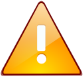 This test case is defined as FFS pending further clarification in the GSMA Remote Provisioning Architecture for Embedded UICC - Technical Specification [2].StepDirectionSequence / DescriptionExpected resultREQ1MNO1-S → SM-SR-UTSEND_REQ(ES4-UpdatePolicyRules, #VIRTUAL_EID_RPS, #ICCID1_RPS,#POL2_DIS_RPS)2SM-SR-UT → MNO1-SSend theES4-UpdatePolicyRulesresponseThe Status is equal to#SUCCESSPM_REQ23StepDirectionSequence / DescriptionExpected resultREQ3MNO1-S → SM-SR-UTSEND_REQ(ES4-GetEIS, #VIRTUAL_EID_RPS)4SM-SR-UT → MNO1-SSend theES4- GetEISresponseThe Status is equal to #SUCCESSThe EIS returned is equal to #EIS_ES4_RPS except that POL2 of #ICCID1 is equal to #POL2_DIS_RPSPM_REQ22, PM_REQ23StepDirectionSequence / DescriptionExpected resultREQ1MNO1-S → SM-SR-UTSEND_REQ(ES4-UpdateSubscriptionAddress, #VIRTUAL_EID_RPS, #ICCID1_RPS,#NEW_ADDR_RPS)2SM-SR-UT → MNO1-SSend theES4-UpdateSubscriptionAddressresponseThe Status is equal to#SUCCESSPM_REQ243MNO1-S → SM-SR-UTSEND_REQ(ES4-GetEIS, #VIRTUAL_EID_RPS)4SM-SR-UT → MNO1-SSend theES4- GetEISresponseThe Status is equal to #SUCCESSThe EIS returned is equal to #EIS_ES4_RPS except that the Subscription Address of #ICCID1 is equal to #SUB_ADDR3_RPSPM_REQ22, PM_REQ24StepDirectionSequence / DescriptionExpected resultREQ1MNO1-S → SM-SR-UTSEND_REQ(ES4-UpdateSubscriptionAddress, #VIRTUAL_EID_RPS, #ICCID1_RPS,#NEW_ADDR_RPS)2SM-SR-UT → MNO1-SSend theES4-UpdateSubscriptionAddressresponseThe Status is equal to #FAILEDThe Subject code is equal to #SC_SUB_ADDRThe Reason code is equal to #RC_NOT_ALLOWEDPM_REQ24StepDirectionSequence / DescriptionExpected resultREQ1MNO1-S → SM-SR-UTSEND_REQ(ES4-AuditEIS,#VIRTUAL_EID_RPS, #ICCID1_RPS)StepDirectionSequence / DescriptionExpected resultREQ2SM-SR-UT → MNO1-SSend theES4-AuditEISresponseThe Status is equal to#FAILEDThe Subject code is equal to #SC_PROFILEThe Reason code is equal to#RC_NOT_ALLOWEDPM_REQ25StepDirectionSequence / DescriptionExpected resultREQ1MNO1-S → SM-SR-UTSEND_REQ(ES4-EnableProfile, #VIRTUAL_EID_RPS, #ICCID1_RPS)2SM-SR-UT → MNO1-SSend theES4-EnableProfileresponseThe Status is equal to#FAILEDThe Subject code is equal to #SC_EIDThe Reason code is equal to#RC_UNKNOWNPF_REQ24StepDirectionSequence / DescriptionExpected resultREQ1MNO1-S → SM-SR-UTSEND_REQ(ES4-EnableProfile, #VIRTUAL_EID_RPS,#ICCID1_RPS)StepDirectionSequence / DescriptionExpected resultREQ2SM-SR-UT → MNO1-SSend theES4-EnableProfileresponseThe Status is equal to#FAILEDThe Subject code is equal to #SC_PROFILE_ICCIDThe Reason code is equal to #RC_INVALID_DESTPF_REQ24StepDirectionSequence / DescriptionExpected resultREQ1MNO1-S → SM-SR-UTSEND_REQ(ES4-EnableProfile, #VIRTUAL_EID_RPS, #ICCID1_RPS)2SM-SR-UT → MNO1-SSend theES4-EnableProfileresponseThe Status is equal to#FAILEDThe Subject code is equal to #SC_PROFILE_ICCIDThe Reason code is equal to #RC_NOT_ALLOWEDPF_REQ24StepDirectionSequence / DescriptionExpected resultREQ1MNO1-S → SM-SR-UTSEND_REQ(ES4-enableProfile, #VIRTUAL_EID_RPS,#ICCID1_RPS)StepDirectionSequence / DescriptionExpected resultREQ2SM-SR-UT → MNO1-SSend theES4-EnableProfileresponseThe Status is equal to#FAILEDThe Subject code is equal to #SC_POL2The Reason code is equal to #RC_REFUSEDPF_REQ24StepDirectionSequence / DescriptionExpected resultREQ1MNO1-S → SM-SR-UTSEND_REQ(ES4-EnableProfile, #VIRTUAL_EID_RPS, #ICCID1_RPS)2SM-SR-UT → MNO1-SSend theES4-EnableProfileresponseThe Status is equal to#FAILEDThe Subject code is equal to#SC_PROFILE_ICCIDThe Reason code is equal to#RC_NOT_ALLOWEDPF_REQ24StepDirectionSequence / DescriptionExpected resultREQ1MNO1-S → SM-SR-UTSEND_REQ(ES4-DisableProfile, #VIRTUAL_EID_RPS, #ICCID1_RPS)2SM-SR-UT → MNO1-SSend theES4-DisableProfileresponseThe Status is equal to#FAILEDThe Subject code is equal to #SC_EIDThe Reason code is equal to #RC_UNKNOWNPF_REQ25StepDirectionSequence / DescriptionExpected resultREQ1MNO1-S → SM-SR-UTSEND_REQ(ES4-DisableProfile, #VIRTUAL_EID_RPS, #ICCID1_RPS)2SM-SR-UT → MNO1-SSend theES4-DisableProfileresponseThe Status is equal to#FAILEDThe Subject code is equal to #SC_PROFILE_ICCIDThe Reason code is equal to #RC_INVALID_DESTPF_REQ25StepDirectionSequence / DescriptionExpected resultREQ1MNO1-S → SM-SR-UTSEND_REQ(ES4-DisableProfile, #VIRTUAL_EID_RPS, #ICCID1_RPS)2SM-SR-UT → MNO1-SSend theES4-DisableProfileresponseThe Status is equal to#FAILEDThe Subject code is equal to #SC_PROFILE_ICCIDThe Reason code is equal to #RC_NOT_ALLOWEDPF_REQ25StepDirectionSequence / DescriptionExpected resultREQ1MNO1-S → SM-SR-UTSEND_REQ(ES4-DisableProfile, #VIRTUAL_EID_RPS, #ICCID1_RPS)2SM-SR-UT → MNO1-SSend theES4-DisableProfileresponseThe Status is equal to#FAILEDThe Subject code is equal to #SC_POL2The Reason code is equal to#RC_REFUSEDPF_REQ25StepDirectionSequence / DescriptionExpected resultREQ1MNO1-S → SM-SR-UTSEND_REQ(ES4-DisableProfile, #VIRTUAL_EID_RPS, #ICCID1_RPS)2SM-SR-UT → MNO1-SSend theES4-DisableProfileresponseThe Status is equal to#FAILEDThe Subject code is equal to #SC_PROFILE_ICCIDThe Reason code is equal to#RC_NOT_ALLOWEDPF_REQ25StepDirectionSequence / DescriptionExpected resultREQ1MNO1-S → SM-SR-UTSEND_REQ(ES4-DeleteProfile, #VIRTUAL_EID_RPS, #ICCID1_RPS)2SM-SR-UT → MNO1-SSend theES4-DeleteProfileresponseThe Status is equal to#FAILEDThe Subject code is equal to #SC_EIDThe Reason code is equal to #RC_UNKNOWNPF_REQ26StepDirectionSequence / DescriptionExpected resultREQ1MNO1-S → SM-SR-UTSEND_REQ(ES4-DeleteProfile, #VIRTUAL_EID_RPS, #ICCID1_RPS)2SM-SR-UT → MNO1-SSend theES4-DeleteProfileresponseThe Status is equal to#FAILEDThe Subject code is equal to #SC_PROFILE_ICCIDThe Reason code is equal to #RC_INVALID_DESTPF_REQ26StepDirectionSequence / DescriptionExpected resultREQ1MNO1-S → SM-SR-UTSEND_REQ(ES4-DeleteProfile, #VIRTUAL_EID_RPS, #ICCID1_RPS)2SM-SR-UT → MNO1-SSend theES4-DeleteProfileresponseThe Status is equal to#FAILEDThe Subject code is equal to #SC_POL2The Reason code is equal to#RC_REFUSEDPF_REQ26StepDirectionSequence / DescriptionExpected resultREQ1MNO1-S → SM-SR-UTSEND_REQ(ES4-DeleteProfile, #VIRTUAL_EID_RPS,#ICCID1_RPS)2SM-SR-UT → MNO1-SSend theES4-DeleteProfileresponseThe Status is equal to#FAILEDThe Subject code is equal to #SC_PROFILE_ICCIDThe Reason code is equal to#RC_NOT_ALLOWEDPF_REQ26StepDirectionSequence / DescriptionExpected resultREQ1MNO1-S → SM-SR-UTSEND_REQ(ES4-DeleteProfile, #VIRTUAL_EID_RPS, #ICCID1_RPS)2SM-SR-UT → MNO1-SSend theES4-DeleteProfileresponseThe Status is equal to#FAILEDThe Subject code is equal to #SC_PROFILE_ICCIDThe Reason code is equal to #RC_REFUSEDPF_REQ26StepDirectionSequence / DescriptionExpected resultREQ1MNO1-S → SM-SR-UTSEND_REQ(ES4-PrepareSMSRChange, #VIRTUAL_EID_RPS,#CUR_SR_S_ID_RPS)2SM-SR-UT → MNO1-SSend theES4-PrepareSMSRChangeresponseThe  Status  is  equal  to#SUCCESSEUICC_REQ35StepDirectionSequence / DescriptionExpected resultREQ1MNO1-S → SM-SR-UTSEND_REQ(ES4-PrepareSMSRChange, #VIRTUAL_EID_RPS, #CUR_SR_S_ID_RPS)2SM-SR-UT → MNO1-SSend theES4-PrepareSMSRChangeresponseThe Status is equal to#FAILEDThe Subject code is equal to #SC_FUN_PROVThe Reason code is equal to #RC_COND_USEDEUICC_REQ35StepDirectionSequence / DescriptionExpected resultREQ1MNO1-S → SM-SR-UTSEND_REQ(ES4-PrepareSMSRChange, #VIRTUAL_EID_RPS, #CUR_SR_S_ID_RPS)2SM-SR-UT → MNO1-SSend theES4-PrepareSMSRChangeresponseThe Status is equal to#FAILEDThe Subject code is equal to #SC_SM_SRThe Reason code is equal to #RC_ID_UNKNOWNEUICC_REQ35StepDirectionSequence / DescriptionExpected resultREQ1MNO1-S → SM-SR-UTSEND_REQ(ES4-SMSRChange, #VIRTUAL_EID_RPS, #TGT_SR_S_ID_RPS)2SM-SR-UT→ SM-SR-SSend theES7-HandoverEUICCrequestThe	EIS	is	equal	to#EIS_ES7_RPSEUICC_REQ36, EUICC_REQ393SM-SR-S→ SM-SR-UTSEND_ERROR_RESP(ES7-HandoverEUICC, #FAILED, #SC_ECASD,#RC_EXPIRED)StepDirectionSequence / DescriptionExpected resultREQ4SM-SR-UT → MNO1-SSend theES4-SMSRChangeresponseThe Status is equal to#FAILEDThe Subject code is equal to #SC_ECASDThe Reason code is equal to #RC_EXPIREDEUICC_REQ36StepDirectionSequence / DescriptionExpected resultREQ1MNO1-S → SM-SR-UTSEND_REQ(ES4-SMSRChange, #VIRTUAL_EID_RPS, #TGT_SR_S_ID_RPS)2SM-SR-UT→ SM-SR-SSend theES7-HandoverEUICCrequestThe	EIS	is	equal	to#EIS_ES7_RPSEUICC_REQ36, EUICC_REQ393SM-SR-S→ SM-SR-UTSEND_ERROR_RESP(ES7-HandoverEUICC, #FAILED, #SC_FUN_PROV, #RC_COND_USED)4SM-SR-UT → MNO1-SSend theES4-SMSRChangeresponseThe Status is equal to#FAILEDThe Subject code is equal to #SC_FUN_PROVThe Reason code is equal to #RC_COND_USEDEUICC_REQ36StepDirectionSequence / DescriptionExpected resultREQ1MNO1-S → SM-SR-UTSEND_REQ(ES4-SMSRChange, #VIRTUAL_EID_RPS, #TGT_SR_S_ID_RPS)2SM-SR-UT→ SM-SR-SSend theES7-HandoverEUICCrequestThe	EIS	is	equal	to#EIS_ES7_RPSEUICC_REQ36, EUICC_REQ393SM-SR-S→ SM-SR-UTSEND_ERROR_RESP(ES7-HandoverEUICC, #FAILED,#SC_EID,#RC_ID_UNKNOWN)4SM-SR-UT → MNO1-SSend theES4-SMSRChangeresponseThe Status is equal to#FAILEDThe Subject code is equal to #SC_EIDThe Reason code is equal to #RC_ID_UNKNOWNEUICC_REQ36StepDirectionSequence / DescriptionExpected resultREQ1MNO1-S → SM-SR- UTSEND_REQ(ES4-SMSRChange, #VIRTUAL_EID_RPS, #TGT_SR_S_UNK_ID_RPS)2SM-SR-UT	→ MNO1-SSend theES4-SMSRChangeresponseThe Status is equal to#FAILEDThe Subject code is equal to #SC_SM_SRThe Reason code is equal to #RC_UNKNOWNEUICC_REQ36StepDirectionSequence / DescriptionExpected resultREQ1MNO1-S → SM-SR-UTSEND_REQ(ES4-PrepareSMSRChange, #VIRTUAL_EID_RPS, #CUR_SR_S_ID_RPS)2SM-SR-UT → MNO1-SSend theES4-PrepareSMSRChangeresponseThe  Status  is  equal  to#SUCCESSEUICC_REQ353SM-SR-S→ SM-SR-UTSEND_REQ(ES7-HandoverEUICC, #EIS_EXPIREDCASD_RPS)4SM-SR-UT→ SM-SR-SSend theES7-HandoverEUICCresponseThe Status is equal to#FAILEDThe Subject code is equal to #SC_ECASDThe Reason code is equal to #RC_EXPIREDEUICC_REQ39StepDirectionSequence / DescriptionExpected resultREQ1MNO1-S → SM-SR-UTSEND_REQ(ES4-PrepareSMSRChange, #VIRTUAL_EID_RPS, #CUR_SR_S_ID_RPS)StepDirectionSequence / DescriptionExpected resultREQ2SM-SR-UT → MNO1-SSend theES4-PrepareSMSRChangeresponseThe	Status	is	equal	to#SUCCESSEUICC_REQ353SM-SR-S→ SM-SR-UTSend theES7-HandoverEUICCrequestThe	EIS	is	equal	to#EIS_ES7_RPS4SM-SR-UT→ SM-SR-SSend theES7-HandoverEUICC responseThe Status is equal to#FAILEDThe Subject code is equal to #SC_EXT_RESThe Reason code is equal to #RC_ID_UNKNOWNEUICC_REQ39StepDirectionSequence / DescriptionExpected resultREQ1MNO1-S → SM-SR-UTSEND_REQ(ES4-SMSRChange, #VIRTUAL_EID_RPS, #TGT_SR_S_ID_RPS)2SM-SR-UT→ SM-SR-SSend theES7-HandoverEUICCrequestThe	EIS	is	equal	to#EIS_ES7_RPSEUICC_REQ36, EUICC_REQ39StepDirectionSequence / DescriptionExpected resultREQ3SM-SR-S→ SM-SR-UTSEND_REQ(ES7-AuthenticateSMSR, #VIRTUAL_EID_RPS, #EXPIRED_SM_SR_CERTIFICATE)4SM-SR-UT→ SM-SR-SSend theES7-AuthenticateSMSRresponseThe Status is equal to#FAILEDThe Subject code is equal to #SC_SM_SR_CERTThe Reason code is equal to #RC_EXPIREDEUICC_REQ405SM-SR-S→ SM-SR-UTSEND_ERROR_RESP(ES7-HandoverEUICC, #FAILED, #SC_SM_SR_CERT, #RC_EXPIRED)6SM-SR-UT → MNO1-SSend theES4-SMSRChangeresponseThe Status is equal to#FAILEDThe Subject code is equal to #SC_SM_SR_CERTThe Reason code is equal to #RC_EXPIREDEUICC_REQ39StepDirectionSequence / DescriptionExpected resultREQ1MNO1-S → SM-SR-UTSEND_REQ(ES4-SMSRChange, #VIRTUAL_EID_RPS,#TGT_SR_S_ID_RPS)2SM-SR-UT→ SM-SR-SSend theES7-HandoverEUICCrequestThe	EIS	is	equal	to#EIS_ES7_RPSEUICC_REQ36, EUICC_REQ39StepDirectionSequence / DescriptionExpected resultREQ3SM-SR-S→ SM-SR-UTSEND_REQ(ES7-AuthenticateSMSR, #VIRTUAL_EID_RPS, #INVALID_SM_SR_CERTIFICATE)4SM-SR-UT→ SM-SR-SSend theES7-AuthenticateSMSRresponseThe Status is equal to#FAILEDThe Subject code is equal to #SC_SM_SR_CERTThe Reason code is equal to #RC_VERIFICATION_FA ILEDEUICC_REQ405SM-SR-S→ SM-SR-UTSEND_ERROR_RESP(ES7-HandoverEUICC, #FAILED, #SC_SM_SR_CERT,#RC_VERIFICATION_FAILED)6SM-SR-UT → MNO1-SSend theES4-SMSRChangeresponseThe Status is equal to#FAILEDThe Subject code is equal to #SC_SM_SR_CERTThe Reason code is equal to #RC_VERIFICATION_FA ILEDEUICC_REQ39StepDirectionSequence / DescriptionExpected resultREQ1MNO1-S → SM-SR-UTSEND_REQ(ES4-SMSRChange, #VIRTUAL_EID_RPS,#TGT_UK_SR_S_ID_RPS)StepDirectionSequence / DescriptionExpected resultREQ2SM-SR-UT → MNO1-SSend theES4-SMSRChangeresponseThe Status is equal to#FAILEDThe Subject code is equal to #SC_SM_SRThe Reason code is equal to #RC_UNKNOWNEUICC_REQ39StepDirectionSequence / DescriptionExpected resultREQ1MNO1-S → SM-SR-UTSEND_REQ(ES4-PrepareSMSRChange, #VIRTUAL_EID_RPS, #CUR_SR_S_ID_RPS)2SM-SR-UT→ MNO1-SSend theES4-PrepareSMSRChangeresponseThe	Status	is	equal	to#SUCCESSEUICC_REQ35 PROC_REQ133SM-SR-S→ SM-SR-UTSEND_REQ(ES7-HandoverEUICC, #EIS_ES7_RPS)4SM-SR- UT→	SM- SR-SSend theES7-AuthenticateSMSRrequestThe EID parameter is equal to #VIRTUAL_EID_RPSThe smsrCertificate parameter is present and contain all mandatory TLVsTag ‘73’ of the SM-SR certificate contains tags ‘C8’ and ‘C9’ (tag ‘C8’ is set to ‘02’)EUICC_REQ40 PROC_REQ135SM-SR-S→ SM-SR-UTSEND_SUCCESS_RESP(ES7-AuthenticateSMSR,{RC})The {RC} is randomly generated (16 bytes long)6SM-SR- UT→	SM- SR-SSend theES7-CreateAdditionalKeysetrequestAll mandatory input parameters are presentThe EID parameter is equal to #VIRTUAL_EID_RPSscenarioParameter SHALL be set to ‘09’, ‘0B’, ‘0D’ or ‘0F’hostId parameter SHALL be set only if scenarioParameter indicates that Host and Card ID are included in the key derivation process (i.e. bit3 is set to 1)EUICC_REQ38 PROC_REQ13StepDirectionSequence / DescriptionExpected resultREQ7SM-SR-S→ SM-SR-UTSEND_SUCCESS_RESP(ES7-CreateAdditionalKeyset,{DR}, {RECEIPT})The {DR} is randomly generated (16 bytes long)The {RECEIPT} is randomly generated (16 bytes long)See Note8SM-SR- UT→	SM- SR-SSend theES7-HandoverEUICCresponseThe Status is equal to#FAILEDThe Subject code is equal to #SC_CERT_REQThe Reason code is equal to #RC_VERIFICATION_FAIL EDEUICC_REQ39 PROC_REQ13Note: The {DR} SHALL be generated and passed as an output parameter only if the scenarioParameter set in the ES7-CreateAdditionalKeyset request indicates that the derivation random SHALL be included in the key derivation process (i.e. bit2 set to 1)Note: The {DR} SHALL be generated and passed as an output parameter only if the scenarioParameter set in the ES7-CreateAdditionalKeyset request indicates that the derivation random SHALL be included in the key derivation process (i.e. bit2 set to 1)Note: The {DR} SHALL be generated and passed as an output parameter only if the scenarioParameter set in the ES7-CreateAdditionalKeyset request indicates that the derivation random SHALL be included in the key derivation process (i.e. bit2 set to 1)Note: The {DR} SHALL be generated and passed as an output parameter only if the scenarioParameter set in the ES7-CreateAdditionalKeyset request indicates that the derivation random SHALL be included in the key derivation process (i.e. bit2 set to 1)Note: The {DR} SHALL be generated and passed as an output parameter only if the scenarioParameter set in the ES7-CreateAdditionalKeyset request indicates that the derivation random SHALL be included in the key derivation process (i.e. bit2 set to 1)StepDirectionSequence / DescriptionExpected resultREQ1Initialization sequence as described in section 4.2.1.1Initialization sequence as described in section 4.2.1.1Initialization sequence as described in section 4.2.1.1Initialization sequence as described in section 4.2.1.12DS → eUICC-UT[SELECT_ECASD]StepDirectionSequence / DescriptionExpected resultREQ3eUICC-UT → DSATSSW=’9000’EUICC_REQ10, EUICC_REQ114DS → eUICC-UT[GET_DATA_5A]5eUICC-UT → DSTAG ‘5A’ returnedTAG ‘5A’ content:is equal to #EIDstarts with the byte ‘89’is 16 bytes long2- SW=’9000’3- Using the TAG content as a decimal integer, the remainder of the division by 97 SHALL be equal to 1EUICC_REQ10Note: On this test, the basic channel 00 is used but it is assumed that a logical channel can be usedNote: On this test, the basic channel 00 is used but it is assumed that a logical channel can be usedNote: On this test, the basic channel 00 is used but it is assumed that a logical channel can be usedNote: On this test, the basic channel 00 is used but it is assumed that a logical channel can be usedNote: On this test, the basic channel 00 is used but it is assumed that a logical channel can be usedStepDirectionSequence / DescriptionExpected resultREQ1Initialization sequence as described in section 4.2.1.1Initialization sequence as described in section 4.2.1.1Initialization sequence as described in section 4.2.1.1Initialization sequence as described in section 4.2.1.12DS → eUICC-UTENVELOPE_SMS_PP( #SPI_VALUE, #ISD_R_TAR,[LOCK_ISDR])EUICC_REQ223eUICC-UT → DSPROACTIVE COMMAND PENDING:SEND SHORT MESSAGE4DS → eUICC-UTFETCH5eUICC-UT → DSPROACTIVE COMMAND:SEND SHORT MESSAGEDecrypt the response packet with the #SCP80_ENC_KEYThe response data is equal to [R_AB_6985](see Note 1)EUICC_REQ1, EUICC_REQ13, EUICC_REQ19, EUICC_REQ21, EUICC_REQ226DS → eUICC-UTTERMINAL RESPONSESW=’9000’7DS → eUICC-UTENVELOPE_SMS_PP( #SPI_VALUE, #ISD_R_TAR,[GET_ISDP_ENABLED])EUICC_REQ228eUICC-UT → DSPROACTIVE COMMAND PENDING:SEND SHORT MESSAGE9DS → eUICC-UTFETCH10eUICC-UT → DSPROACTIVE COMMAND:SEND SHORT MESSAGEDecrypt the response packet with the #SCP80_ENC_KEYThe response data is equal to [R_AB_E3_ISDP_3F] (i.e.	the	ISD-R	is	not LOCKED)EUICC_REQ1, EUICC_REQ13, EUICC_REQ19, EUICC_REQ21, EUICC_REQ22, PF_REQ711DS → eUICC-UTTERMINAL RESPONSESW=’9000’Note 1: The SW MAY be also ‘6A80’ or ‘6D00’ or ‘6A86’ or ‘6A81’Note 1: The SW MAY be also ‘6A80’ or ‘6D00’ or ‘6A86’ or ‘6A81’Note 1: The SW MAY be also ‘6A80’ or ‘6D00’ or ‘6A86’ or ‘6A81’Note 1: The SW MAY be also ‘6A80’ or ‘6D00’ or ‘6A86’ or ‘6A81’Note 1: The SW MAY be also ‘6A80’ or ‘6D00’ or ‘6A86’ or ‘6A81’StepDirectionSequence / DescriptionExpected resultREQ1Initialization sequence as described in section 4.2.1.1Initialization sequence as described in section 4.2.1.1Initialization sequence as described in section 4.2.1.1Initialization sequence as described in section 4.2.1.12DS → eUICC-UTENVELOPE_SMS_PP( #SPI_VALUE, #ISD_R_TAR, [LOCK_DEFAULT_ISDP])EUICC_REQ223eUICC-UT → DSPROACTIVE COMMAND PENDING:SEND SHORT MESSAGE4DS → eUICC-UTFETCH5eUICC-UT → DSPROACTIVE COMMAND:SEND SHORT MESSAGEDecrypt the response packet with the #SCP80_ENC_KEYThe response data is equal to [R_AB_6985](see Note 1)EUICC_REQ6, EUICC_REQ13, EUICC_REQ19, EUICC_REQ21, EUICC_REQ226DS → eUICC-UTTERMINAL RESPONSESW=’9000’7DS → eUICC-UTENVELOPE_SMS_PP( #SPI_VALUE, #ISD_R_TAR, [GET_ISDP_ENABLED])EUICC_REQ228eUICC-UT → DSPROACTIVE COMMAND PENDING:SEND SHORT MESSAGE9DS → eUICC-UTFETCHStepDirectionSequence / DescriptionExpected resultREQ10eUICC-UT → DSPROACTIVE COMMAND:SEND SHORT MESSAGEDecrypt the response packet with the #SCP80_ENC_KEYThe response data is equalto [R_AB_E3_ISDP_3F]EUICC_REQ6, EUICC_REQ13, EUICC_REQ19, EUICC_REQ21, EUICC_REQ22, PF_REQ711DS → eUICC-UTTERMINAL RESPONSESW=’9000’Note 1: The SW MAY be also ‘6A80’ or ‘6D00’ or ‘6A86’ or ‘6A81’Note 1: The SW MAY be also ‘6A80’ or ‘6D00’ or ‘6A86’ or ‘6A81’Note 1: The SW MAY be also ‘6A80’ or ‘6D00’ or ‘6A86’ or ‘6A81’Note 1: The SW MAY be also ‘6A80’ or ‘6D00’ or ‘6A86’ or ‘6A81’Note 1: The SW MAY be also ‘6A80’ or ‘6D00’ or ‘6A86’ or ‘6A81’StepDirectionSequence / DescriptionExpected resultREQ1Initialization sequence as described in section 4.2.1.1Initialization sequence as described in section 4.2.1.1Initialization sequence as described in section 4.2.1.1Initialization sequence as described in section 4.2.1.12DS → eUICC-UTENVELOPE_SMS_PP( #SPI_VALUE, #MNO_TAR, [GET_STATUS_ISDR])Use #MNO_SCP80_ENC_KEY, #MNO_SCP80_AUTH_KEY,#MNO_SCP80_DATA_ENC_KEYEUICC_REQ223eUICC-UT → DSPROACTIVE COMMAND PENDING:SEND SHORT MESSAGE4DS → eUICC-UTFETCH5eUICC-UT → DSPROACTIVE COMMAND:SEND SHORT MESSAGEDecrypt the response packet with the #MNO_SCP80_ENC_KEYVerify the cryptographic checksum using #MNO_SCP80_AUTH_KEYThe response data is equal to [R_AB_6A88]EUICC_REQ13, EUICC_REQ19, EUICC_REQ21, EUICC_REQ22; PM_REQ26DS → eUICC-UTTERMINAL RESPONSESW=’9000’StepDirectionSequence / DescriptionExpected resultREQ1Initialization sequence as described in section 4.2.1.1Initialization sequence as described in section 4.2.1.1Initialization sequence as described in section 4.2.1.1Initialization sequence as described in section 4.2.1.12DS → eUICC-UTENVELOPE_SMS_PP( #SPI_VALUE, #DEFAULT_ISD_P_TAR, SCP03_SCRIPT(#DEFAULT_ISD_P_SCP03_KVN,[GET_ISDP1]))EUICC_REQ223eUICC-UT → DSPROACTIVE	COMMAND	PENDING:SEND SHORT MESSAGE4DS → eUICC-UTFETCHStepDirectionSequence / DescriptionExpected resultREQ5eUICC-UT → DSPROACTIVE COMMAND:SEND SHORT MESSAGEDecrypt the response packet with the #SCP80_ENC_KEYINITIALIZE UPDATE and EXTERNAL AUTHENTICATEcommands are successfully executed (i.e. SW=’9000’)SW=’6A88’ for the GET STATUS command (see Note 1)EUICC_REQ13, EUICC_REQ19, EUICC_REQ21, EUICC_REQ22, PM_REQ26DS → eUICC-UTTERMINAL RESPONSESW=’9000’Note 1: The SW MAY be also ‘6A80’ or ‘6D00’Note 1: The SW MAY be also ‘6A80’ or ‘6D00’Note 1: The SW MAY be also ‘6A80’ or ‘6D00’Note 1: The SW MAY be also ‘6A80’ or ‘6D00’Note 1: The SW MAY be also ‘6A80’ or ‘6D00’StepDirectionSequence / DescriptionExpected resultREQ1Initialization sequence as described in section 4.2.1.1Initialization sequence as described in section 4.2.1.1Initialization sequence as described in section 4.2.1.1Initialization sequence as described in section 4.2.1.12DS → eUICC-UTENVELOPE_SMS_PP( #SPI_VALUE, #ISD_R_TAR,[GET_MNO_SD])EUICC_REQ223eUICC-UT → DSPROACTIVE COMMAND PENDING:SEND SHORT MESSAGE4DS → eUICC-UTFETCHStepDirectionSequence / DescriptionExpected resultREQ5eUICC-UT → DSPROACTIVE COMMAND:SEND SHORT MESSAGEDecrypt the response packet with the #SCP80_ENC_KEYVerify the cryptographic checksum using #SCP80_AUTH_KEYThe response data is equal to [R_AB_6A88]EUICC_REQ13, EUICC_REQ19, EUICC_REQ21, EUICC_REQ22, PM_REQ16DS → eUICC-UTTERMINAL RESPONSESW=’9000’StepDirectionSequence / DescriptionExpected resultREQ1Initialization sequence as described in section 4.2.1.1Initialization sequence as described in section 4.2.1.1Initialization sequence as described in section 4.2.1.1Initialization sequence as described in section 4.2.1.12Open CAT_TP session on ISD-R as described in section 4.2.1.2Open CAT_TP session on ISD-R as described in section 4.2.1.2Open CAT_TP session on ISD-R as described in section 4.2.1.2Open CAT_TP session on ISD-R as described in section 4.2.1.2StepDirectionSequence / DescriptionExpected resultREQ3Execute the test sequence defined in section 4.2.18.2.1.1 (TC.ES8.DAI.1:DownloadAndInstallation_CAT_TP) from step 3 to step 8 in order to download the #PROFILE_PACKAGE (including #PE_APPLET3) under the #ISD_P_AID1Execute the test sequence defined in section 4.2.18.2.1.1 (TC.ES8.DAI.1:DownloadAndInstallation_CAT_TP) from step 3 to step 8 in order to download the #PROFILE_PACKAGE (including #PE_APPLET3) under the #ISD_P_AID1All steps successfully executed4Close CAT_TP session as described in section 4.2.1.4Close CAT_TP session as described in section 4.2.1.4Close CAT_TP session as described in section 4.2.1.4Close CAT_TP session as described in section 4.2.1.45Execute the test sequence defined in section 4.2.19.2.1.1 (TC.ES8.UCP.1:UpdateConnectivityParameters_SMS) from step 2 to step 6 in order to set the SMS Connectivity Parameters in the #ISD_P_AID1Execute the test sequence defined in section 4.2.19.2.1.1 (TC.ES8.UCP.1:UpdateConnectivityParameters_SMS) from step 2 to step 6 in order to set the SMS Connectivity Parameters in the #ISD_P_AID1All steps successfully executed6DS → eUICC-UT[SELECT_APPLET3]7eUICC-UT → DSATSSW=’6A82’EUICC_REQ98Initialization sequence as described in section 4.2.1.1Initialization sequence as described in section 4.2.1.1Initialization sequence as described in section 4.2.1.1Initialization sequence as described in section 4.2.1.19Execute the test sequence defined in section 4.2.4.2.1.1 (TC.ES5.EP.1:EnableProfile_SMS) from step 2 to step 9 in order to Enable the #ISD_P_AID1Execute the test sequence defined in section 4.2.4.2.1.1 (TC.ES5.EP.1:EnableProfile_SMS) from step 2 to step 9 in order to Enable the #ISD_P_AID1All steps successfully executed10Execute the test sequence defined in section 4.2.13.2.1.1 (TC.ES5.NOTIFPE.1:Notification_SMS) from step 1 to step 16 in order to manage the different notifications exchanged with the eUICC and to make sure that the Profile linked to the #ISD_P_AID1 is now EnabledExecute the test sequence defined in section 4.2.13.2.1.1 (TC.ES5.NOTIFPE.1:Notification_SMS) from step 1 to step 16 in order to manage the different notifications exchanged with the eUICC and to make sure that the Profile linked to the #ISD_P_AID1 is now EnabledAll steps successfully executed11DS → eUICC-UT[SELECT_APPLET3]12eUICC-UT → DSATSSW=’9000’EUICC_REQ9StepDirectionSequence / DescriptionExpected resultREQ1Initialization sequence as described in section 4.2.1.1Initialization sequence as described in section 4.2.1.1Initialization sequence as described in section 4.2.1.1Initialization sequence as described in section 4.2.1.12Open HTTPS session on ISD-R as described in section 4.2.1.5Open HTTPS session on ISD-R as described in section 4.2.1.5Open HTTPS session on ISD-R as described in section 4.2.1.5Open HTTPS session on ISD-R as described in section 4.2.1.53Execute the test sequence defined in section	4.2.18.2.2.1 (TC.ES8.DAI.2:DownloadAndInstallation_HTTPS) from step 3 to step8  in  order  to  download  the  #PROFILE_PACKAGE (including#PE_APPLET3) under the #ISD_P_AID1Execute the test sequence defined in section	4.2.18.2.2.1 (TC.ES8.DAI.2:DownloadAndInstallation_HTTPS) from step 3 to step8  in  order  to  download  the  #PROFILE_PACKAGE (including#PE_APPLET3) under the #ISD_P_AID1All steps successfully executed4Close HTTPS session as described in section 4.2.1.7Close HTTPS session as described in section 4.2.1.7Close HTTPS session as described in section 4.2.1.7Close HTTPS session as described in section 4.2.1.7StepDirectionSequence / DescriptionExpected resultREQ5Execute the test sequence defined in section 4.2.19.2.1.1 (TC.ES8.UCP.1:UpdateConnectivityParameters_SMS) from step 2 to step 6 in order to set the SMS Connectivity Parameters in the #ISD_P_AID1Execute the test sequence defined in section 4.2.19.2.1.1 (TC.ES8.UCP.1:UpdateConnectivityParameters_SMS) from step 2 to step 6 in order to set the SMS Connectivity Parameters in the #ISD_P_AID1All steps successfully executed6DS → eUICC-UT[SELECT_APPLET3]7eUICC-UT → DSATSSW=’6A82’EUICC_REQ98Initialization sequence as described in section 4.2.1.1Initialization sequence as described in section 4.2.1.1Initialization sequence as described in section 4.2.1.1Initialization sequence as described in section 4.2.1.19Execute  the  test  sequence  defined  in  section	4.2.4.2.1.1(TC.ES5.EP.1:EnableProfile_SMS) from step 2 to step 9 in order to Enable the #ISD_P_AID1Execute  the  test  sequence  defined  in  section	4.2.4.2.1.1(TC.ES5.EP.1:EnableProfile_SMS) from step 2 to step 9 in order to Enable the #ISD_P_AID1All steps successfully executed10Execute the test sequence defined in section 4.2.13.2.1.1 (TC.ES5.NOTIFPE.1:Notification_SMS) from step 1 to step 16 in order to manage the different notifications exchanged with the eUICC and to make sure that the Profile linked to the #ISD_P_AID1 is now EnabledExecute the test sequence defined in section 4.2.13.2.1.1 (TC.ES5.NOTIFPE.1:Notification_SMS) from step 1 to step 16 in order to manage the different notifications exchanged with the eUICC and to make sure that the Profile linked to the #ISD_P_AID1 is now EnabledAll steps successfully executed11DS → eUICC-UT[SELECT_APPLET3]12eUICC-UT → DSATSSW=’9000’EUICC_REQ9StepDirectionSequence / DescriptionExpected resultREQ1Initialization sequence as described in section 4.2.1.1Initialization sequence as described in section 4.2.1.1Initialization sequence as described in section 4.2.1.1Initialization sequence as described in section 4.2.1.12Open CAT_TP session on ISD-R as described in section 4.2.1.2Open CAT_TP session on ISD-R as described in section 4.2.1.2Open CAT_TP session on ISD-R as described in section 4.2.1.2Open CAT_TP session on ISD-R as described in section 4.2.1.23Execute the test sequence defined in section	4.2.18.2.1.1 (TC.ES8.DAI.1:DownloadAndInstallation_CAT_TP) from step 3 to step8  in  order  to  download  the  #PROFILE_PACKAGE (including#PE_EF1122) under the #ISD_P_AID1Execute the test sequence defined in section	4.2.18.2.1.1 (TC.ES8.DAI.1:DownloadAndInstallation_CAT_TP) from step 3 to step8  in  order  to  download  the  #PROFILE_PACKAGE (including#PE_EF1122) under the #ISD_P_AID1All steps successfully executed4Close CAT_TP session as described in section 4.2.1.4Close CAT_TP session as described in section 4.2.1.4Close CAT_TP session as described in section 4.2.1.4Close CAT_TP session as described in section 4.2.1.45Execute the test sequence defined in section 4.2.19.2.1.1 (TC.ES8.UCP.1:UpdateConnectivityParameters_SMS) from step 2 to step 6 in order to set the SMS Connectivity Parameters in the #ISD_P_AID1Execute the test sequence defined in section 4.2.19.2.1.1 (TC.ES8.UCP.1:UpdateConnectivityParameters_SMS) from step 2 to step 6 in order to set the SMS Connectivity Parameters in the #ISD_P_AID1All steps successfully executed6DS → eUICC-UT[SELECT_FILE_1122]StepDirectionSequence / DescriptionExpected resultREQ7eUICC-UT → DSATSSW=’6A82’EUICC_REQ88Initialization sequence as described in section 4.2.1.1Initialization sequence as described in section 4.2.1.1Initialization sequence as described in section 4.2.1.1Initialization sequence as described in section 4.2.1.19Execute  the  test  sequence  defined  in  section	4.2.4.2.1.1(TC.ES5.EP.1:EnableProfile_SMS) from step 2 to step 9 in order to Enable the #ISD_P_AID1Execute  the  test  sequence  defined  in  section	4.2.4.2.1.1(TC.ES5.EP.1:EnableProfile_SMS) from step 2 to step 9 in order to Enable the #ISD_P_AID1All steps successfully executed10Execute the test sequence defined in section 4.2.13.2.1.1 (TC.ES5.NOTIFPE.1:Notification_SMS) from step 1 to step 16 in order to manage the different notifications exchanged with the eUICC and to make sure that the Profile linked to the #ISD_P_AID1 is now EnabledExecute the test sequence defined in section 4.2.13.2.1.1 (TC.ES5.NOTIFPE.1:Notification_SMS) from step 1 to step 16 in order to manage the different notifications exchanged with the eUICC and to make sure that the Profile linked to the #ISD_P_AID1 is now EnabledAll steps successfully executed11DS → eUICC-UT[SELECT_FILE_1122]12eUICC-UT → DSATSSW=’9000’EUICC_REQ8StepDirectionSequence / DescriptionExpected resultREQ1Initialization sequence as described in section 4.2.1.1Initialization sequence as described in section 4.2.1.1Initialization sequence as described in section 4.2.1.1Initialization sequence as described in section 4.2.1.12Open HTTPS session on ISD-R as described in section 4.2.1.5Open HTTPS session on ISD-R as described in section 4.2.1.5Open HTTPS session on ISD-R as described in section 4.2.1.5Open HTTPS session on ISD-R as described in section 4.2.1.53Execute the test sequence defined in section 4.2.18.2.2.1 (TC.ES8.DAI.2:DownloadAndInstallation_HTTPS) from step 3 to step8  in  order  to  download  the  #PROFILE_PACKAGE (including#PE_EF1122) under the #ISD_P_AID1Execute the test sequence defined in section 4.2.18.2.2.1 (TC.ES8.DAI.2:DownloadAndInstallation_HTTPS) from step 3 to step8  in  order  to  download  the  #PROFILE_PACKAGE (including#PE_EF1122) under the #ISD_P_AID1All steps successfully executed4Close HTTPS session as described in section 4.2.1.7Close HTTPS session as described in section 4.2.1.7Close HTTPS session as described in section 4.2.1.7Close HTTPS session as described in section 4.2.1.75Execute the test sequence defined in section 4.2.19.2.1.1 (TC.ES8.UCP.1:UpdateConnectivityParameters_SMS) from step 2 to step 6 in order to set the SMS Connectivity Parameters in the #ISD_P_AID1Execute the test sequence defined in section 4.2.19.2.1.1 (TC.ES8.UCP.1:UpdateConnectivityParameters_SMS) from step 2 to step 6 in order to set the SMS Connectivity Parameters in the #ISD_P_AID1All steps successfully executed6DS → eUICC-UT[SELECT_FILE_1122]7eUICC-UT → DSATSSW=’6A82’EUICC_REQ88Initialization sequence as described in section 4.2.1.1Initialization sequence as described in section 4.2.1.1Initialization sequence as described in section 4.2.1.1Initialization sequence as described in section 4.2.1.19Execute the test sequence defined in section 4.2.4.2.1.1 (TC.ES5.EP.1:EnableProfile_SMS) from step 2 to step 9 in order to Enable the #ISD_P_AID1Execute the test sequence defined in section 4.2.4.2.1.1 (TC.ES5.EP.1:EnableProfile_SMS) from step 2 to step 9 in order to Enable the #ISD_P_AID1All steps successfully executedStepDirectionSequence / DescriptionExpected resultREQ10Execute the test sequence defined in section 4.2.13.2.1.1 (TC.ES5.NOTIFPE.1:Notification_SMS) from step 1 to step 16 in order to manage the different notifications exchanged with the eUICC and to make sure that the Profile linked to the #ISD_P_AID1 is now EnabledExecute the test sequence defined in section 4.2.13.2.1.1 (TC.ES5.NOTIFPE.1:Notification_SMS) from step 1 to step 16 in order to manage the different notifications exchanged with the eUICC and to make sure that the Profile linked to the #ISD_P_AID1 is now EnabledAll steps successfully executed11DS → eUICC-UT[SELECT_FILE_1122]12eUICC-UT → DSATSSW=’9000’EUICC_REQ8StepDirectionSequence / DescriptionExpected resultREQ1Initialization sequence as described in section 4.2.1.1Initialization sequence as described in section 4.2.1.1Initialization sequence as described in section 4.2.1.1Initialization sequence as described in section 4.2.1.1StepDirectionSequence / DescriptionExpected resultREQ2DS → eUICC-UTENVELOPE_SMS_PP( #SPI_VALUE, #MNO_TAR,{LOAD_APPLET2}; [INSTALL_APPLET2])Use #MNO_SCP80_ENC_KEY, #MNO_SCP80_AUTH_KEY,#MNO_SCP80_DATA_ENC_KEY3eUICC-UT → DSPROACTIVE	COMMAND	PENDING:SEND SHORT MESSAGE4DS → eUICC-UTFETCH5eUICC-UT → DSPROACTIVE COMMAND: SEND SHORT MESSAGEDecrypt the response packet with the #MNO_SCP80_ENC_KEYVerify the cryptographic checksum using #MNO_SCP80_AUTH_KEYSW=’9000’ for all commands6DS → eUICC-UTTERMINAL RESPONSESW=’9000’7Open CAT_TP session on ISD-R as described in section 4.2.1.2Open CAT_TP session on ISD-R as described in section 4.2.1.2Open CAT_TP session on ISD-R as described in section 4.2.1.2Open CAT_TP session on ISD-R as described in section 4.2.1.28Execute the test sequence defined in section 4.2.3.2.2.1 (TC.ES5.CISDP.2:CreateISDP_CAT_TP) from step 3 to step 4 in order to create the #ISD_P_AID1Execute the test sequence defined in section 4.2.3.2.2.1 (TC.ES5.CISDP.2:CreateISDP_CAT_TP) from step 3 to step 4 in order to create the #ISD_P_AID1All steps successfully executed9Execute the test sequence defined in section 4.2.17.2.2.1 (TC.ES8.EISDPK.2:EstablishISDPkeyset_CAT_TP) from step 3 to step 6 in order to personalize the #ISD_P_AID1Execute the test sequence defined in section 4.2.17.2.2.1 (TC.ES8.EISDPK.2:EstablishISDPkeyset_CAT_TP) from step 3 to step 6 in order to personalize the #ISD_P_AID1All steps successfully executed10Execute the test sequence defined in section 4.2.18.2.1.1 (TC.ES8.DAI.1:DownloadAndInstallation_CAT_TP) from step 3 to step 8 in order to download the #PROFILE_PACKAGE (including #PE_APPLET1) under the #ISD_P_AID1Execute the test sequence defined in section 4.2.18.2.1.1 (TC.ES8.DAI.1:DownloadAndInstallation_CAT_TP) from step 3 to step 8 in order to download the #PROFILE_PACKAGE (including #PE_APPLET1) under the #ISD_P_AID1All steps successfully executedEUICC_REQ311Close CAT_TP session as described in section 4.2.1.4Close CAT_TP session as described in section 4.2.1.4Close CAT_TP session as described in section 4.2.1.4Close CAT_TP session as described in section 4.2.1.4StepDirectionSequence / DescriptionExpected resultREQ1Initialization sequence as described in section 4.2.1.1Initialization sequence as described in section 4.2.1.1Initialization sequence as described in section 4.2.1.1Initialization sequence as described in section 4.2.1.12DS → eUICC-UTENVELOPE_SMS_PP( #SPI_VALUE, #MNO_TAR,{LOAD_APPLET2}; [INSTALL_APPLET2])Use #MNO_SCP80_ENC_KEY, #MNO_SCP80_AUTH_KEY,#MNO_SCP80_DATA_ENC_KEY3eUICC-UT → DSPROACTIVE	COMMAND	PENDING:SEND SHORT MESSAGE4DS → eUICC-UTFETCH5eUICC-UT → DSPROACTIVE COMMAND: SEND SHORT MESSAGEDecrypt the response packet with the #MNO_SCP80_ENC_KEYVerify the cryptographic checksum using #MNO_SCP80_AUTH_KEYSW=’9000’ for all commands6DS → eUICC-UTTERMINAL RESPONSESW=’9000’7Open HTTPS session on ISD-R as described in section 4.2.1.5Open HTTPS session on ISD-R as described in section 4.2.1.5Open HTTPS session on ISD-R as described in section 4.2.1.5Open HTTPS session on ISD-R as described in section 4.2.1.58Execute the test sequence defined in section 4.2.3.2.3.1 (TC.ES5.CISDP.3:CreateISDP_HTTPS) from step 3 to step 4 in order to create the #ISD_P_AID1Execute the test sequence defined in section 4.2.3.2.3.1 (TC.ES5.CISDP.3:CreateISDP_HTTPS) from step 3 to step 4 in order to create the #ISD_P_AID1All steps successfully executed9Execute the test sequence defined in section 4.2.17.2.3.1 (TC.ES8.EISDPK.3:EstablishISDPkeyset_HTTPS) from step 3 to step 6 in order to personalize the #ISD_P_AID1Execute the test sequence defined in section 4.2.17.2.3.1 (TC.ES8.EISDPK.3:EstablishISDPkeyset_HTTPS) from step 3 to step 6 in order to personalize the #ISD_P_AID1All steps successfully executed10Execute the test sequence defined in section 4.2.18.2.2.1 (TC.ES8.DAI.2:DownloadAndInstallation_HTTPS) from step 3 to step 8 in order to download the #PROFILE_PACKAGE (including #PE_APPLET1) under the #ISD_P_AID1Execute the test sequence defined in section 4.2.18.2.2.1 (TC.ES8.DAI.2:DownloadAndInstallation_HTTPS) from step 3 to step 8 in order to download the #PROFILE_PACKAGE (including #PE_APPLET1) under the #ISD_P_AID1All steps successfully executedEUICC_REQ311Close HTTPS session as described in section 4.2.1.7Close HTTPS session as described in section 4.2.1.7Close HTTPS session as described in section 4.2.1.7Close HTTPS session as described in section 4.2.1.7StepDirectionSequence / DescriptionExpected resultREQ1Initialization sequence as described in section 4.2.1.1Initialization sequence as described in section 4.2.1.1Initialization sequence as described in section 4.2.1.1Initialization sequence as described in section 4.2.1.1StepDirectionSequence / DescriptionExpected resultREQ2DS → eUICC-UTENVELOPE_SMS_PP( #SPI_VALUE, #MNO_TAR,{LOAD_APPLET1})Use #MNO_SCP80_ENC_KEY, #MNO_SCP80_AUTH_KEY, #MNO_SCP80_DATA_ENC_KEY3eUICC-UT → DSPROACTIVE	COMMAND	PENDING:SEND SHORT MESSAGE4DS → eUICC-UTFETCH5eUICC-UT → DSPROACTIVE COMMAND:SEND SHORT MESSAGEDecrypt the response packet with the #MNO_SCP80_ENC_KEYVerify the cryptographic checksum using #MNO_SCP80_AUTH_KEYSW=’9000’ for all commands6DS → eUICC-UTTERMINAL RESPONSESW=’9000’7DS → eUICC-UTENVELOPE_SMS_PP( #SPI_VALUE, #MNO_TAR, [INSTALL_TAR_ISDR])Use #MNO_SCP80_ENC_KEY,#MNO_SCP80_AUTH_KEY, #MNO_SCP80_DATA_ENC_KEY8eUICC-UT → DSPROACTIVE	COMMAND	PENDING:SEND SHORT MESSAGE9DS → eUICC-UTFETCH10eUICC-UT → DSPROACTIVE COMMAND:SEND SHORT MESSAGEDecrypt the response packet with the #MNO_SCP80_ENC_KEYVerify the cryptographic checksum using #MNO_SCP80_AUTH_KEYSW=’6985’ for theINSTALL command (see Note 1)EUICC_REQ311DS → eUICC-UTTERMINAL RESPONSESW=’9000’Note 1: The SW MAY be also ‘6A80’Note 1: The SW MAY be also ‘6A80’Note 1: The SW MAY be also ‘6A80’Note 1: The SW MAY be also ‘6A80’Note 1: The SW MAY be also ‘6A80’StepDirectionSequence / DescriptionExpected resultREQ1Initialization sequence as described in section 4.2.1.1Initialization sequence as described in section 4.2.1.1Initialization sequence as described in section 4.2.1.1Initialization sequence as described in section 4.2.1.12DS → eUICC-UTENVELOPE_SMS_PP( #SPI_VALUE, #MNO_TAR,{LOAD_APPLET3}; [INSTALL_APPLET3])Use #MNO_SCP80_ENC_KEY, #MNO_SCP80_AUTH_KEY,#MNO_SCP80_DATA_ENC_KEY3eUICC-UT → DSPROACTIVE	COMMAND	PENDING:SEND SHORT MESSAGE4DS → eUICC-UTFETCHStepDirectionSequence / DescriptionExpected resultREQ5eUICC-UT → DSPROACTIVE COMMAND:SEND SHORT MESSAGEDecrypt the response packet with the #MNO_SCP80_ENC_KEYVerify the cryptographic checksum using #MNO_SCP80_AUTH_KEYSW=’9000’ for all commands6DS → eUICC-UTTERMINAL RESPONSESW=’9000’7Open CAT_TP session on ISD-R as described in section 4.2.1.2Open CAT_TP session on ISD-R as described in section 4.2.1.2Open CAT_TP session on ISD-R as described in section 4.2.1.2Open CAT_TP session on ISD-R as described in section 4.2.1.28Execute the test sequence defined in section 4.2.3.2.2.1 (TC.ES5.CISDP.2:CreateISDP_CAT_TP) from step 3 to step 4 in order to create the #ISD_P_AID1Execute the test sequence defined in section 4.2.3.2.2.1 (TC.ES5.CISDP.2:CreateISDP_CAT_TP) from step 3 to step 4 in order to create the #ISD_P_AID1All steps successfully executed9Execute the test sequence defined in section 4.2.17.2.2.1 (TC.ES8.EISDPK.2:EstablishISDPkeyset_CAT_TP) from step 3 to step 6 in order to personalize the #ISD_P_AID1Execute the test sequence defined in section 4.2.17.2.2.1 (TC.ES8.EISDPK.2:EstablishISDPkeyset_CAT_TP) from step 3 to step 6 in order to personalize the #ISD_P_AID1All steps successfully executed10Execute the test sequence defined in section 4.2.18.2.1.1 (TC.ES8.DAI.1:DownloadAndInstallation_CAT_TP) from step 3 to step 8 in order to download the #PROFILE_PACKAGE (including #PE_APPLET3) under the #ISD_P_AID1Execute the test sequence defined in section 4.2.18.2.1.1 (TC.ES8.DAI.1:DownloadAndInstallation_CAT_TP) from step 3 to step 8 in order to download the #PROFILE_PACKAGE (including #PE_APPLET3) under the #ISD_P_AID1All steps successfully executedEUICC_REQ211Close CAT_TP session as described in section 4.2.1.4Close CAT_TP session as described in section 4.2.1.4Close CAT_TP session as described in section 4.2.1.4Close CAT_TP session as described in section 4.2.1.4StepDirectionSequence / DescriptionExpected resultREQ1Initialization sequence as described in section 4.2.1.1Initialization sequence as described in section 4.2.1.1Initialization sequence as described in section 4.2.1.1Initialization sequence as described in section 4.2.1.12DS → eUICC-UTENVELOPE_SMS_PP( #SPI_VALUE, #MNO_TAR,{LOAD_APPLET3}; [INSTALL_APPLET3])Use #MNO_SCP80_ENC_KEY,#MNO_SCP80_AUTH_KEY, #MNO_SCP80_DATA_ENC_KEY3eUICC-UT → DSPROACTIVE	COMMAND	PENDING:SEND SHORT MESSAGEStepDirectionSequence / DescriptionExpected resultREQ4DS → eUICC-UTFETCH5eUICC-UT → DSPROACTIVE COMMAND:SEND SHORT MESSAGEDecrypt the response packet with the #MNO_SCP80_ENC_KEYVerify the cryptographic checksum using #MNO_SCP80_AUTH_KEYSW=’9000’ for all commands6DS → eUICC-UTTERMINAL RESPONSESW=’9000’7Open HTTPS session on ISD-R as described in section 4.2.1.5Open HTTPS session on ISD-R as described in section 4.2.1.5Open HTTPS session on ISD-R as described in section 4.2.1.5Open HTTPS session on ISD-R as described in section 4.2.1.58Execute the test sequence defined in section 4.2.3.2.3.1 (TC.ES5.CISDP.3:CreateISDP_HTTPS) from step 3 to step 4 in order to create the #ISD_P_AID1Execute the test sequence defined in section 4.2.3.2.3.1 (TC.ES5.CISDP.3:CreateISDP_HTTPS) from step 3 to step 4 in order to create the #ISD_P_AID1All steps successfully executed9Execute the test sequence defined in section 4.2.17.2.3.1 (TC.ES8.EISDPK.3:EstablishISDPkeyset_HTTPS) from step 3 to step 6 in order to personalize the #ISD_P_AID1Execute the test sequence defined in section 4.2.17.2.3.1 (TC.ES8.EISDPK.3:EstablishISDPkeyset_HTTPS) from step 3 to step 6 in order to personalize the #ISD_P_AID1All steps successfully executed10Execute the test sequence defined in section 4.2.18.2.2.1 (TC.ES8.DAI.2:DownloadAndInstallation_HTTPS) from step 3 to step 8 in order to download the #PROFILE_PACKAGE (including #PE_APPLET3) under the #ISD_P_AID1Execute the test sequence defined in section 4.2.18.2.2.1 (TC.ES8.DAI.2:DownloadAndInstallation_HTTPS) from step 3 to step 8 in order to download the #PROFILE_PACKAGE (including #PE_APPLET3) under the #ISD_P_AID1All steps successfully executedEUICC_REQ211Close HTTPS session as described in section 4.2.1.7Close HTTPS session as described in section 4.2.1.7Close HTTPS session as described in section 4.2.1.7Close HTTPS session as described in section 4.2.1.7StepDirectionSequence / DescriptionExpected resultREQ1Initialization sequence as described in section 4.2.1.1Initialization sequence as described in section 4.2.1.1Initialization sequence as described in section 4.2.1.1Initialization sequence as described in section 4.2.1.12DS → eUICC-UTENVELOPE_SMS_PP( #SPI_VALUE, #MNO_TAR,{LOAD_APPLET3})Use #MNO_SCP80_ENC_KEY, #MNO_SCP80_AUTH_KEY,#MNO_SCP80_DATA_ENC_KEY3eUICC-UT → DSPROACTIVE COMMAND PENDING:SEND SHORT MESSAGE4DS → eUICC-UTFETCHStepDirectionSequence / DescriptionExpected resultREQ5eUICC-UT → DSPROACTIVE COMMAND:SEND SHORT MESSAGEDecrypt the response packet with the #MNO_SCP80_ENC_KEYVerify the cryptographic checksum using #MNO_SCP80_AUTH_KEYSW=’9000’ for all commands6DS → eUICC-UTTERMINAL RESPONSESW=’9000’7DS → eUICC-UTENVELOPE_SMS_PP( #SPI_VALUE, #MNO_TAR, [INSTALL_AID_ECASD])Use #MNO_SCP80_ENC_KEY, #MNO_SCP80_AUTH_KEY,#MNO_SCP80_DATA_ENC_KEY8eUICC-UT → DSPROACTIVE COMMAND PENDING:SEND SHORT MESSAGE9DS → eUICC-UTFETCH10eUICC-UT → DSPROACTIVE COMMAND:SEND SHORT MESSAGEDecrypt the response packet with the #MNO_SCP80_ENC_KEYVerify the cryptographic checksum using #MNO_SCP80_AUTH_KEYSW=’6985’ for the INSTALLcommand (see Note 1)EUICC_REQ211DS → eUICC-UTTERMINAL RESPONSESW=’9000’Note 1: The SW MAY be also ‘6A80’Note 1: The SW MAY be also ‘6A80’Note 1: The SW MAY be also ‘6A80’Note 1: The SW MAY be also ‘6A80’Note 1: The SW MAY be also ‘6A80’StepDirectionSequence / DescriptionExpected resultREQ1Initialization sequence as described in section 4.2.1.1Initialization sequence as described in section 4.2.1.1Initialization sequence as described in section 4.2.1.1Initialization sequence as described in section 4.2.1.12DS → eUICC-UTENVELOPE_SMS_PP( #SPI_VALUE, #MNO_TAR, [GET_MNO_ISD])Use #MNO_SCP80_ENC_KEY,#MNO_SCP80_AUTH_KEY, #MNO_SCP80_DATA_ENC_KEYEUICC_REQ223eUICC-UT → DSPROACTIVE COMMAND PENDING:SEND SHORT MESSAGE4DS → eUICC-UTFETCH5eUICC-UT → DSPROACTIVE COMMAND:SEND SHORT MESSAGEDecrypt the response packet with the #MNO_SCP80_ENC_KEYVerify the cryptographic checksum using #MNO_SCP80_AUTH_KEYThe response data is equal to [R_AB_MNO_SD]PM_REQ5, EUICC_REQ13, EUICC_REQ19, EUICC_REQ21, EUICC_REQ226DS → eUICC-UTTERMINAL RESPONSESW=’9000’StepDirectionSequence / DescriptionExpected resultREQ1Initialization sequence as described in section 4.2.1.1Initialization sequence as described in section 4.2.1.1Initialization sequence as described in section 4.2.1.1Initialization sequence as described in section 4.2.1.12DS → eUICC-UTENVELOPE_SMS_PP( #BAD_SPI, #ISD_R_TAR,[GET_DEFAULT_ISDP])3eUICC-UT → DSNO	PROACTIVE	COMMAND PENDINGNo SMS POR sent SW=’9000’EUICC_REQ20StepDirectionSequence / DescriptionExpected resultREQ1Initialization sequence as described in section 4.2.1.1Initialization sequence as described in section 4.2.1.1Initialization sequence as described in section 4.2.1.1Initialization sequence as described in section 4.2.1.1StepDirectionSequence / DescriptionExpected resultREQ2DS → eUICC-UTENVELOPE_SMS_PP( #SPI_VALUE, #ISD_R_TAR, [GET_DEFAULT_ISDP])Do not use the#SCP80_ENC_KEY,#SCP80_AUTH_KEY, #SCP80_DATA_ENC_KEYsee Note3eUICC-UT → DSNO	PROACTIVE	COMMAND PENDINGNo SMS POR sent SW=’9000’EUICC_REQ20Note: The correct ISD-R SCP80 keys SHALL NOT be used. Other values with same length can be freely chosen.Note: The correct ISD-R SCP80 keys SHALL NOT be used. Other values with same length can be freely chosen.Note: The correct ISD-R SCP80 keys SHALL NOT be used. Other values with same length can be freely chosen.Note: The correct ISD-R SCP80 keys SHALL NOT be used. Other values with same length can be freely chosen.Note: The correct ISD-R SCP80 keys SHALL NOT be used. Other values with same length can be freely chosen.StepDirectionSequence / DescriptionExpected resultREQ1Initialization sequence as described in section 4.2.1.1Initialization sequence as described in section 4.2.1.1Initialization sequence as described in section 4.2.1.1Initialization sequence as described in section 4.2.1.12DS → eUICC-UTENVELOPE_SMS_PP( #SPI_VALUE, #DEFAULT_ISD_P_TAR, SCP03_SCRIPT(#DEFAULT_ISD_P_SCP03_KVN,[INSTALL_ISDP]))EUICC_REQ223eUICC-UT → DSPROACTIVE	COMMAND	PENDING:SEND SHORT MESSAGEStepDirectionSequence / DescriptionExpected resultREQ4DS → eUICC-UTFETCH5eUICC-UT → DSPROACTIVE COMMAND:SEND SHORT MESSAGEDecrypt the response packet with the #SCP80_ENC_KEYINITIALIZE UPDATE and EXTERNAL AUTHENTICATEcommands are successfully executed (i.e. SW=’9000’)The SW is ‘6985’ for the INSTALL command (see Note 1)EUICC_REQ13, EUICC_REQ19, EUICC_REQ21, EUICC_REQ22, PF_REQ16DS → eUICC-UTTERMINAL RESPONSESW=’9000’Note 1: The SW MAY be also ‘6A80’, ‘6A88’ or ‘6D00’Note 1: The SW MAY be also ‘6A80’, ‘6A88’ or ‘6D00’Note 1: The SW MAY be also ‘6A80’, ‘6A88’ or ‘6D00’Note 1: The SW MAY be also ‘6A80’, ‘6A88’ or ‘6D00’Note 1: The SW MAY be also ‘6A80’, ‘6A88’ or ‘6D00’StepDirectionSequence / DescriptionExpected resultREQ1Initialization sequence as described in section 4.2.1.1Initialization sequence as described in section 4.2.1.1Initialization sequence as described in section 4.2.1.1Initialization sequence as described in section 4.2.1.1StepDirectionSequence / DescriptionExpected resultREQ2DS → eUICC-UTENVELOPE_SMS_PP( #SPI_VALUE, #ISD_R_TAR, [GET_DEFAULT_ISDP])EUICC_REQ223eUICC-UT → DSPROACTIVE COMMAND PENDING:SEND SHORT MESSAGE4DS → eUICC-UTFETCH5eUICC-UT → DSPROACTIVE COMMAND:SEND SHORT MESSAGEDecrypt the response packet with the #SCP80_ENC_KEYVerify the cryptographic checksum using #SCP80_AUTH_KEYThe response data is inexpanded format with definite lengthEUICC_REQ13, EUICC_REQ19, EUICC_REQ21, EUICC_REQ226DS → eUICC-UTTERMINAL RESPONSESW=’9000’7DS → eUICC-UTSend exactly the same SMS as the previous oneEUICC_REQ228eUICC-UT → DSPROACTIVE COMMAND PENDING:SEND SHORT MESSAGEsee Note9DS → eUICC-UTFETCH10eUICC-UT → DSPROACTIVE COMMAND:SEND SHORT MESSAGEDecrypt the response packet with the #SCP80_ENC_KEYVerify the cryptographicchecksum using#SCP80_AUTH_KEYNo response data is returnedThe status code is equal to ‘02’ - Counter lowEUICC_REQ13, EUICC_REQ19, EUICC_REQ21, SEC_REQ611DS → eUICC-UTTERMINAL RESPONSESW=’9000’Note: Depending on the implementation, the eUICC MAY decide to not send back a POR (i.e. SW ‘9000’ on the ENVELOPE command). Therefore, the steps 8, 9, 10 and 11 SHALL be considered as optional.Note: Depending on the implementation, the eUICC MAY decide to not send back a POR (i.e. SW ‘9000’ on the ENVELOPE command). Therefore, the steps 8, 9, 10 and 11 SHALL be considered as optional.Note: Depending on the implementation, the eUICC MAY decide to not send back a POR (i.e. SW ‘9000’ on the ENVELOPE command). Therefore, the steps 8, 9, 10 and 11 SHALL be considered as optional.Note: Depending on the implementation, the eUICC MAY decide to not send back a POR (i.e. SW ‘9000’ on the ENVELOPE command). Therefore, the steps 8, 9, 10 and 11 SHALL be considered as optional.Note: Depending on the implementation, the eUICC MAY decide to not send back a POR (i.e. SW ‘9000’ on the ENVELOPE command). Therefore, the steps 8, 9, 10 and 11 SHALL be considered as optional.StepDirectionSequence / DescriptionExpected resultREQ1Initialization sequence as described in section 4.2.1.1Initialization sequence as described in section 4.2.1.1Initialization sequence as described in section 4.2.1.1Initialization sequence as described in section 4.2.1.12DS → eUICC-UTENVELOPE_SMS_PP( #SPI_VALUE, #ISD_R_TAR,[OPEN_SCP81_SESSION])EUICC_REQ22, EUICC_REQ42, EUICC_REQ543eUICC-UT → DSPROACTIVE	COMMAND	PENDING:SEND SHORT MESSAGE4DS → eUICC-UTFETCH5eUICC-UT → DSPROACTIVE COMMAND:	SEND SHORT MESSAGEDecrypt the response packet with the #SCP80_ENC_KEYThe SCP80 status code is equal to ‘00’ – POR OKEUICC_REQ216DS → eUICC-UTTERMINAL RESPONSE7eUICC-UT → DSPROACTIVE	COMMAND	PENDING:OPEN CHANNEL8DS → eUICC-UTFETCHStepDirectionSequence / DescriptionExpected resultREQ9eUICC-UT → DSPROACTIVE COMMAND:OPEN CHANNELThe bearer description is equal to #BEARER_DESCRIPTIONThe buffer size is equal to #BUFFER_SIZEThe NAN is equal to#NAN_VALUEThe port is equal to#TCP_PORTThe IP is equal to#IP_VALUEEUICC_REQ13, EUICC_REQ14, EUICC_REQ4210DS → eUICC-UTTERMINAL RESPONSE11For readability reason, the proactive commands are not fully specified in the next steps.The BIP communication between the DS and the eUICC-UT SHALL be compliant with the Annex F. The TLS records used here after SHALL be compliant with the Annex H.For readability reason, the proactive commands are not fully specified in the next steps.The BIP communication between the DS and the eUICC-UT SHALL be compliant with the Annex F. The TLS records used here after SHALL be compliant with the Annex H.For readability reason, the proactive commands are not fully specified in the next steps.The BIP communication between the DS and the eUICC-UT SHALL be compliant with the Annex F. The TLS records used here after SHALL be compliant with the Annex H.For readability reason, the proactive commands are not fully specified in the next steps.The BIP communication between the DS and the eUICC-UT SHALL be compliant with the Annex F. The TLS records used here after SHALL be compliant with the Annex H.12eUICC-UT → DSTLS_CLIENT_HELLOEUICC_REQ14, EUICC_REQ4313DS → eUICC-UTTLS_1_1_SERVER_HELLOand TLS_1_1_SERVER_HELLO_DONE14eUICC-UT → DSTLS_ALERT_PROTOCOL_VERSIONEUICC_REQ5515eUICC-UT → DSPROACTIVE COMMAND:CLOSE CHANNELThe HTTP session is closed.EUICC_REQ5516DS → eUICC-UTTERMINAL RESPONSEStepDirectionSequence / DescriptionExpected resultREQ1Initialization sequence as described in section 4.2.1.1Initialization sequence as described in section 4.2.1.1Initialization sequence as described in section 4.2.1.1Initialization sequence as described in section 4.2.1.1StepDirectionSequence / DescriptionExpected resultREQ2DS → eUICC- UTENVELOPE_SMS_PP( #SPI_VALUE, #ISD_R_TAR,[OPEN_SCP81_WITH_RETRY])3Execute the generic sub-sequence “Open HTTPS session on ISD-R” defined in section 4.2.1.5 from step 2 to step 9Execute the generic sub-sequence “Open HTTPS session on ISD-R” defined in section 4.2.1.5 from step 2 to step 9Execute the generic sub-sequence “Open HTTPS session on ISD-R” defined in section 4.2.1.5 from step 2 to step 9Execute the generic sub-sequence “Open HTTPS session on ISD-R” defined in section 4.2.1.5 from step 2 to step 94eUICC-UT → DSTLS_CLIENT_HELLOThe TLS_CLIENT_HELLO does not contain a SessionTicket extension(SessionTicket extension type = 0x0023)EUICC_REQ565Execute the generic sub-sequence “Open HTTPS session on ISD-R” defined in section 4.2.1.5 from step 11 to step 14Execute the generic sub-sequence “Open HTTPS session on ISD-R” defined in section 4.2.1.5 from step 11 to step 14Execute the generic sub-sequence “Open HTTPS session on ISD-R” defined in section 4.2.1.5 from step 11 to step 14Execute the generic sub-sequence “Open HTTPS session on ISD-R” defined in section 4.2.1.5 from step 11 to step 146DS → eUICC- UTRESETIP communication is broken ATR returned by eUICC7DS → eUICC- UT[TERMINAL_PROFILE]Toolkit initialization8eUICC-UT → DSPROACTIVE COMMAND PENDING:OPEN CHANNELSee Note9DS → eUICC- UTFETCH10eUICC-UT → DSPROACTIVE COMMAND:OPEN CHANNELThe ISD-R makes first attempt for resuming the HTTP administration session11DS → eUICC- UTTERMINAL RESPONSE12eUICC-UT → DSTLS_CLIENT_HELLOThe    TLS_CLIENT_HELLOcontains an empty Session Identifier (i.e. the previous TLS session is not reused)EUICC_REQ5613Execute the generic sub-sequence “Open HTTPS session on ISD-R” defined in section 4.2.1.5 from step 11 to step 14Execute the generic sub-sequence “Open HTTPS session on ISD-R” defined in section 4.2.1.5 from step 11 to step 14Execute the generic sub-sequence “Open HTTPS session on ISD-R” defined in section 4.2.1.5 from step 11 to step 14Execute the generic sub-sequence “Open HTTPS session on ISD-R” defined in section 4.2.1.5 from step 11 to step 1414Close HTTPS session as described in section 4.2.1.7Close HTTPS session as described in section 4.2.1.7Close HTTPS session as described in section 4.2.1.7Close HTTPS session as described in section 4.2.1.7Note: The OPEN CHANNEL command MAY be triggered by a TIMER EXPIRATION if the eUICC supports TIMER MANAGEMENT.Note: The OPEN CHANNEL command MAY be triggered by a TIMER EXPIRATION if the eUICC supports TIMER MANAGEMENT.Note: The OPEN CHANNEL command MAY be triggered by a TIMER EXPIRATION if the eUICC supports TIMER MANAGEMENT.Note: The OPEN CHANNEL command MAY be triggered by a TIMER EXPIRATION if the eUICC supports TIMER MANAGEMENT.Note: The OPEN CHANNEL command MAY be triggered by a TIMER EXPIRATION if the eUICC supports TIMER MANAGEMENT.StepDirectionSequence / DescriptionExpected resultREQ1Initialization sequence as described in section 4.2.1.1Initialization sequence as described in section 4.2.1.1Initialization sequence as described in section 4.2.1.1Initialization sequence as described in section 4.2.1.12Open HTTPS session on ISD-R as described in section 4.2.1.5Open HTTPS session on ISD-R as described in section 4.2.1.5Open HTTPS session on ISD-R as described in section 4.2.1.5Open HTTPS session on ISD-R as described in section 4.2.1.53DS → eUICC-UTENVELOPE_SMS_PP( #SPI_VALUE, #ISD_R_TAR,[OPEN_SCP81_SESSION])EUICC_REQ22, EUICC_REQ42, EUICC_REQ544eUICC-UT → DSNO	OPEN	CHANNEL	COMMAND PENDINGA new HTTPS session SHALL NOT be open (see Note)EUICC_REQ56Note: Depending on the implementation, a SMS POR MAY be returned by the eUICC with an incorrect SW (e.g. ‘9300’).Note: Depending on the implementation, a SMS POR MAY be returned by the eUICC with an incorrect SW (e.g. ‘9300’).Note: Depending on the implementation, a SMS POR MAY be returned by the eUICC with an incorrect SW (e.g. ‘9300’).Note: Depending on the implementation, a SMS POR MAY be returned by the eUICC with an incorrect SW (e.g. ‘9300’).Note: Depending on the implementation, a SMS POR MAY be returned by the eUICC with an incorrect SW (e.g. ‘9300’).StepDirectionSequence / DescriptionExpected resultREQ1Initialization sequence as described in section 4.2.1.1Initialization sequence as described in section 4.2.1.1Initialization sequence as described in section 4.2.1.1Initialization sequence as described in section 4.2.1.12DS → eUICC-UTENVELOPE_SMS_PP( #SPI_VALUE, #ISD_P_TAR1, SCP03T_SCRIPT(#SCP03_KVN, #PE_HEADER))Use the SCP03 keys {SCP_KENC},{SCP_KMAC} and {SCP_KDEK}Change the length value of the INITIALIZE UPDATE TLV commandbefore sending the script (e.g. with ‘11’ instead of ‘0A’)3eUICC-UT → DSPROACTIVE COMMAND PENDING:SEND SHORT MESSAGE4DS → eUICC-UTFETCH5eUICC-UT → DSPROACTIVE COMMAND:SEND SHORT MESSAGEDecrypt the response packet with the #SCP80_ENC_KEYThe response data is equal to [R_AB_SCP03T_IU_01]See NoteEUICC_REQ13, EUICC_REQ19, EUICC_REQ21, EUICC_REQ22, EUICC_REQ596DS → eUICC-UTTERMINAL RESPONSESW=’9000’Note: Instead of using the SCP03t error tag (0x9F44), the eUICC MAY return the Bad format TLV tag (i.e. 0x90) indicating “Wrong length found” (i.e. 0x02) as defined in ETSI TS 102 226 [6].Note: Instead of using the SCP03t error tag (0x9F44), the eUICC MAY return the Bad format TLV tag (i.e. 0x90) indicating “Wrong length found” (i.e. 0x02) as defined in ETSI TS 102 226 [6].Note: Instead of using the SCP03t error tag (0x9F44), the eUICC MAY return the Bad format TLV tag (i.e. 0x90) indicating “Wrong length found” (i.e. 0x02) as defined in ETSI TS 102 226 [6].Note: Instead of using the SCP03t error tag (0x9F44), the eUICC MAY return the Bad format TLV tag (i.e. 0x90) indicating “Wrong length found” (i.e. 0x02) as defined in ETSI TS 102 226 [6].Note: Instead of using the SCP03t error tag (0x9F44), the eUICC MAY return the Bad format TLV tag (i.e. 0x90) indicating “Wrong length found” (i.e. 0x02) as defined in ETSI TS 102 226 [6].StepDirectionSequence / DescriptionExpected resultREQ1Initialization sequence as described in section 4.2.1.1Initialization sequence as described in section 4.2.1.1Initialization sequence as described in section 4.2.1.1Initialization sequence as described in section 4.2.1.12DS → eUICC-UTENVELOPE_SMS_PP( #SPI_VALUE, #ISD_P_TAR1, SCP03T_SCRIPT(#BAD_SCP03_KVN, #PE_HEADER))Use the SCP03 keys {SCP_KENC},{SCP_KMAC} and {SCP_KDEK}StepDirectionSequence / DescriptionExpected resultREQ3eUICC-UT → DSPROACTIVE COMMAND PENDING:SEND SHORT MESSAGE4DS → eUICC-UTFETCH5eUICC-UT → DSPROACTIVE COMMAND:SEND SHORT MESSAGEDecrypt the response packet with the #SCP80_ENC_KEYThe response data is equal to [R_AB_SCP03T_IU_03]EUICC_REQ13, EUICC_REQ19, EUICC_REQ21, EUICC_REQ22, EUICC_REQ596DS → eUICC-UTTERMINAL RESPONSESW=’9000’StepDirectionSequence / DescriptionExpected resultREQ1Initialization sequence as described in section 4.2.1.1Initialization sequence as described in section 4.2.1.1Initialization sequence as described in section 4.2.1.1Initialization sequence as described in section 4.2.1.12DS → eUICC-UTENVELOPE_SMS_PP( #SPI_VALUE, #ISD_P_TAR1, SCP03T_SCRIPT(#SCP03_KVN, #PE_HEADER))Use the SCP03 keys {SCP_KENC},{SCP_KMAC} and {SCP_KDEK}Change the length value of the EXTERNAL AUTHENTICATE	TLVcommand (TAG ‘85’) before sending the script (e.g. with ‘19’ instead of ‘11’)3eUICC-UT → DSPROACTIVE COMMAND PENDING:SEND SHORT MESSAGE4DS → eUICC-UTFETCH5eUICC-UT → DSPROACTIVE COMMAND:SEND SHORT MESSAGEDecrypt the response packet with the #SCP80_ENC_KEYThe response data is equal to [R_AB_SCP03T_EA_01]See NoteEUICC_REQ13, EUICC_REQ19, EUICC_REQ21, EUICC_REQ22, EUICC_REQ606DS → eUICC-UTTERMINAL RESPONSESW=’9000’Note: Instead of using the SCP03t error tag (0x9F45), the eUICC MAY return the Bad format TLV tag (i.e. 0x90) indicating “Wrong length found” (i.e. 0x02) as defined in ETSI TS 102 226 [6].Note: Instead of using the SCP03t error tag (0x9F45), the eUICC MAY return the Bad format TLV tag (i.e. 0x90) indicating “Wrong length found” (i.e. 0x02) as defined in ETSI TS 102 226 [6].Note: Instead of using the SCP03t error tag (0x9F45), the eUICC MAY return the Bad format TLV tag (i.e. 0x90) indicating “Wrong length found” (i.e. 0x02) as defined in ETSI TS 102 226 [6].Note: Instead of using the SCP03t error tag (0x9F45), the eUICC MAY return the Bad format TLV tag (i.e. 0x90) indicating “Wrong length found” (i.e. 0x02) as defined in ETSI TS 102 226 [6].Note: Instead of using the SCP03t error tag (0x9F45), the eUICC MAY return the Bad format TLV tag (i.e. 0x90) indicating “Wrong length found” (i.e. 0x02) as defined in ETSI TS 102 226 [6].StepDirectionSequence / DescriptionExpected resultREQ1Initialization sequence as described in section 4.2.1.1Initialization sequence as described in section 4.2.1.1Initialization sequence as described in section 4.2.1.1Initialization sequence as described in section 4.2.1.12DS → eUICC-UTENVELOPE_SMS_PP( #SPI_VALUE, #ISD_P_TAR1, SCP03T_SCRIPT(#SCP03_KVN, #PE_HEADER))Do	not	use	the	SCP03	keys{SCP_KENC},	{SCP_KMAC} and{SCP_KDEK}see Note3eUICC-UT → DSPROACTIVE COMMAND PENDING:SEND SHORT MESSAGE4DS → eUICC-UTFETCH5eUICC-UT → DSPROACTIVE COMMAND:SEND SHORT MESSAGEDecrypt the response packet with the #SCP80_ENC_KEYThe response data is equalto [R_AB_SCP03T_EA_02]EUICC_REQ13, EUICC_REQ19, EUICC_REQ21, EUICC_REQ22, EUICC_REQ606DS → eUICC-UTTERMINAL RESPONSESW=’9000’Note: The correct ISD-P SCP03 keys SHALL NOT be used. Other values with same length can be freely chosen.Note: The correct ISD-P SCP03 keys SHALL NOT be used. Other values with same length can be freely chosen.Note: The correct ISD-P SCP03 keys SHALL NOT be used. Other values with same length can be freely chosen.Note: The correct ISD-P SCP03 keys SHALL NOT be used. Other values with same length can be freely chosen.Note: The correct ISD-P SCP03 keys SHALL NOT be used. Other values with same length can be freely chosen.StepDirectionSequence / DescriptionExpected resultREQ1Initialization sequence as described in section 4.2.1.1Initialization sequence as described in section 4.2.1.1Initialization sequence as described in section 4.2.1.1Initialization sequence as described in section 4.2.1.1StepDirectionSequence / DescriptionExpected resultREQ2DS → eUICC-UTENVELOPE_SMS_PP( #SPI_VALUE, #ISD_P_TAR1, SCP03T_SCRIPT(#SCP03_KVN, #PE_HEADER))Use the SCP03 keys {SCP_KENC},{SCP_KMAC} and {SCP_KDEK}Change the length value of the Profile data TLV command (TAG ‘86’) before sending the script3eUICC-UT → DSPROACTIVE COMMAND PENDING:SEND SHORT MESSAGE4DS → eUICC-UTFETCH5eUICC-UT → DSPROACTIVE COMMAND:SEND SHORT MESSAGEDecrypt the response packet with the #SCP80_ENC_KEYThe response data is equal to [R_AB_SCP03T_01]See NoteEUICC_REQ13, EUICC_REQ19, EUICC_REQ21, EUICC_REQ22, EUICC_REQ616DS → eUICC-UTTERMINAL RESPONSESW=’9000’Note: Instead of using the SCP03t error tag (0x9F46), the eUICC MAY return the Bad format TLV tag (i.e. 0x90) indicating “Wrong length found” (i.e. 0x02) ad defined in ETSI TS 102 226 [6].Note: Instead of using the SCP03t error tag (0x9F46), the eUICC MAY return the Bad format TLV tag (i.e. 0x90) indicating “Wrong length found” (i.e. 0x02) ad defined in ETSI TS 102 226 [6].Note: Instead of using the SCP03t error tag (0x9F46), the eUICC MAY return the Bad format TLV tag (i.e. 0x90) indicating “Wrong length found” (i.e. 0x02) ad defined in ETSI TS 102 226 [6].Note: Instead of using the SCP03t error tag (0x9F46), the eUICC MAY return the Bad format TLV tag (i.e. 0x90) indicating “Wrong length found” (i.e. 0x02) ad defined in ETSI TS 102 226 [6].Note: Instead of using the SCP03t error tag (0x9F46), the eUICC MAY return the Bad format TLV tag (i.e. 0x90) indicating “Wrong length found” (i.e. 0x02) ad defined in ETSI TS 102 226 [6].StepDirectionSequence / DescriptionExpected resultREQ1Initialization sequence as described in section 4.2.1.1Initialization sequence as described in section 4.2.1.1Initialization sequence as described in section 4.2.1.1Initialization sequence as described in section 4.2.1.12DS → eUICC-UTENVELOPE_SMS_PP( #SPI_VALUE, #ISD_P_TAR1, SCP03T_SCRIPT(#SCP03_KVN, #PE_HEADER))Use the SCP03 keys {SCP_KENC},{SCP_KMAC} and {SCP_KDEK}Corrupt a block of ciphered data in the Profile data TLV command (TAG ‘86’) before sending the scriptStepDirectionSequence / DescriptionExpected resultREQ3eUICC-UT → DSPROACTIVE COMMAND PENDING:SEND SHORT MESSAGE4DS → eUICC-UTFETCH5eUICC-UT → DSPROACTIVE COMMAND:SEND SHORT MESSAGEDecrypt the response packet with the #SCP80_ENC_KEYThe response data is equal to [R_AB_SCP03T_02]EUICC_REQ13, EUICC_REQ19, EUICC_REQ21, EUICC_REQ22, EUICC_REQ616DS → eUICC-UTTERMINAL RESPONSESW=’9000’StepDirectionSequence / DescriptionExpected resultREQ1DS → eUICC-UTRESETATR returned by the eUICCStepDirectionSequence / DescriptionExpected resultREQ2DS → eUICC-UT[SELECT_CASD]3eUICC-UT → DSATSSW=’9000’SEC_REQ204DS → eUICC-UT[GET_DATA_CASD_CERT]5eUICC-UT → DSDGI ‘7F21’ returnedThe returned DGI ‘7F21’contains the TLV certificate [R_CASD_SC2B]The {PK_CASD_CT} SHALL berecovered from the signature using the #EUM_PK_CA_AUTSEC_REQ206Initialization sequence as described in section 4.2.1.1Initialization sequence as described in section 4.2.1.1Initialization sequence as described in section 4.2.1.1Initialization sequence as described in section 4.2.1.17DS → eUICC-UTENVELOPE_SMS_PP( #SPI_VALUE, #MNO_TAR, STORE_MNO_KEYS_2B({PK_CASD_CT})) Use #MNO_SCP80_ENC_KEY, #MNO_SCP80_AUTH_KEY,#MNO_SCP80_DATA_ENC_KEY8eUICC-UT → DSPROACTIVE	COMMAND PENDING: SEND SHORT MESSAGE9DS → eUICC-UTFETCH10eUICC-UT → DSPROACTIVE COMMAND:SEND SHORT MESSAGEDecrypt the response packet with the #MNO_SCP80_ENC_KEYVerify the cryptographic checksum using #MNO_SCP80_AUTH_KEYThe response data is equal to[R_AB_9000]SEC_REQ2011DS → eUICC-UTTERMINAL RESPONSESW=’9000’Note: After the execution of this test, all the MNO-SD keysets SHOULD be deleted except the one identified by#MNO_SCP80_KVNNote: After the execution of this test, all the MNO-SD keysets SHOULD be deleted except the one identified by#MNO_SCP80_KVNNote: After the execution of this test, all the MNO-SD keysets SHOULD be deleted except the one identified by#MNO_SCP80_KVNNote: After the execution of this test, all the MNO-SD keysets SHOULD be deleted except the one identified by#MNO_SCP80_KVNNote: After the execution of this test, all the MNO-SD keysets SHOULD be deleted except the one identified by#MNO_SCP80_KVNStepDirectionSequence / DescriptionExpected resultREQ1DS → eUICC-UTRESETATR returned by the eUICC2DS → eUICC-UT[SELECT_CASD]3eUICC-UT → DSATSSW=’9000’SEC_REQ204DS → eUICC-UT[GET_DATA_CASD_CERT]5eUICC-UT → DSDGI ‘7F21’ returnedThe returned DGI ‘7F21’ contains the TLV certificate [R_CASD_SC3]The {PK_CASD_CT} SHALLbe retrieved from the TAG ‘7F49’SEC_REQ206Initialization sequence as described in section 4.2.1.1Initialization sequence as described in section 4.2.1.1Initialization sequence as described in section 4.2.1.1Initialization sequence as described in section 4.2.1.17DS → eUICC-UTENVELOPE_SMS_PP( #SPI_VALUE, #MNO_TAR, STORE_MNO_KEYS_3())Use #MNO_SCP80_ENC_KEY, #MNO_SCP80_AUTH_KEY,#MNO_SCP80_DATA_ENC_KEY8eUICC-UT → DSPROACTIVE	COMMAND PENDING: SEND SHORT MESSAGE9DS → eUICC-UTFETCHStepDirectionSequence / DescriptionExpected resultREQ10eUICC-UT → DSPROACTIVE COMMAND:SEND SHORT MESSAGEDecrypt the response packet with the #MNO_SCP80_ENC_KEYVerify the cryptographic checksum using #MNO_SCP80_AUTH_KEYThe response data is equal to[R_AB_RECEIPT]Calculate ShS from#SM_ESK_ECKA and{PK_CASD_CT}Derive keyset from ShS and retrieve the {SCP_KENC},{SCP_KMAC} and {SCP_KDEK}Verify the {RECEIPT} (i.e. it SHALL be generated by calculating a MAC across the tag ‘A6’)SEC_REQ2011DS → eUICC-UTTERMINAL RESPONSESW=’9000’StepDirectionSequence / DescriptionExpected resultExpected resultREQ1Initialization sequence as described in section 4.2.1.1Initialization sequence as described in section 4.2.1.1Initialization sequence as described in section 4.2.1.1Initialization sequence as described in section 4.2.1.1Initialization sequence as described in section 4.2.1.12Open CAT_TP session on ISD-R as described in section 4.2.1.2Open CAT_TP session on ISD-R as described in section 4.2.1.2Open CAT_TP session on ISD-R as described in section 4.2.1.2Open CAT_TP session on ISD-R as described in section 4.2.1.2Open CAT_TP session on ISD-R as described in section 4.2.1.23Execute the test sequence defined in section 4.2.3.2.2.1 (TC.ES5.CISDP.2:CreateISDP_CAT_TP) from step 3 to step 4 in order to create the #ISD_P_AID1Execute the test sequence defined in section 4.2.3.2.2.1 (TC.ES5.CISDP.2:CreateISDP_CAT_TP) from step 3 to step 4 in order to create the #ISD_P_AID1All	steps executedsuccessfullyPROC_REQ1Maintain open the CAT_TP session for 30 seconds by sending an ACK NUL every 10 seconds (as defined in steps 4 and 5)Maintain open the CAT_TP session for 30 seconds by sending an ACK NUL every 10 seconds (as defined in steps 4 and 5)Maintain open the CAT_TP session for 30 seconds by sending an ACK NUL every 10 seconds (as defined in steps 4 and 5)Maintain open the CAT_TP session for 30 seconds by sending an ACK NUL every 10 seconds (as defined in steps 4 and 5)Maintain open the CAT_TP session for 30 seconds by sending an ACK NUL every 10 seconds (as defined in steps 4 and 5)Maintain open the CAT_TP session for 30 seconds by sending an ACK NUL every 10 seconds (as defined in steps 4 and 5)4DS → eUICC-UTACK_NUL5eUICC-UT → DSACK_NO_DATAThird ACK NUL sent (Timer of 30 seconds reached)Third ACK NUL sent (Timer of 30 seconds reached)Third ACK NUL sent (Timer of 30 seconds reached)Third ACK NUL sent (Timer of 30 seconds reached)Third ACK NUL sent (Timer of 30 seconds reached)Third ACK NUL sent (Timer of 30 seconds reached)6Execute the test sequence defined in section 4.2.17.2.2.1 (TC.ES8.EISDPK.2:EstablishISDPkeyset_CAT_TP) from step 3 to step 4 in order to start the personalization of the #ISD_P_AID1Execute the test sequence defined in section 4.2.17.2.2.1 (TC.ES8.EISDPK.2:EstablishISDPkeyset_CAT_TP) from step 3 to step 4 in order to start the personalization of the #ISD_P_AID1All	steps executedsuccessfullyPROC_REQ27Maintain open the CAT_TP session for 30 seconds by executing steps 4 and 5 of this sequenceMaintain open the CAT_TP session for 30 seconds by executing steps 4 and 5 of this sequenceMaintain open the CAT_TP session for 30 seconds by executing steps 4 and 5 of this sequenceMaintain open the CAT_TP session for 30 seconds by executing steps 4 and 5 of this sequenceMaintain open the CAT_TP session for 30 seconds by executing steps 4 and 5 of this sequence8Execute the test sequence defined in section 4.2.17.2.2.1 (TC.ES8.EISDPK.2:EstablishISDPkeyset_CAT_TP) from step 5 to step 6 in order to finish the personalization of the #ISD_P_AID1Execute the test sequence defined in section 4.2.17.2.2.1 (TC.ES8.EISDPK.2:EstablishISDPkeyset_CAT_TP) from step 5 to step 6 in order to finish the personalization of the #ISD_P_AID1All	steps executedsuccessfullyPROC_REQ29Maintain open the CAT_TP session for 30 seconds by executing steps 4 and 5 of this sequenceMaintain open the CAT_TP session for 30 seconds by executing steps 4 and 5 of this sequenceMaintain open the CAT_TP session for 30 seconds by executing steps 4 and 5 of this sequenceMaintain open the CAT_TP session for 30 seconds by executing steps 4 and 5 of this sequenceMaintain open the CAT_TP session for 30 seconds by executing steps 4 and 5 of this sequence10Execute the test sequence defined in section 4.2.18.2.1.1 (TC.ES8.DAI.1:DownloadAndInstallation_CAT_TP) from step 3 to step 8 in order to download the #PROFILE_PACKAGE under the #ISD_P_AID1Execute the test sequence defined in section 4.2.18.2.1.1 (TC.ES8.DAI.1:DownloadAndInstallation_CAT_TP) from step 3 to step 8 in order to download the #PROFILE_PACKAGE under the #ISD_P_AID1All	steps executedsuccessfullyPROC_REQ3StepDirectionSequence / DescriptionExpected resultREQ11Close CAT_TP session as described in section 4.2.1.4Close CAT_TP session as described in section 4.2.1.4Close CAT_TP session as described in section 4.2.1.4Close CAT_TP session as described in section 4.2.1.412Open CAT_TP session on ISD-R as described in section 4.2.1.2Open CAT_TP session on ISD-R as described in section 4.2.1.2Open CAT_TP session on ISD-R as described in section 4.2.1.2Open CAT_TP session on ISD-R as described in section 4.2.1.213Execute the test sequence defined in section 4.2.19.2.2.1 (TC.ES8.UCP.2:UpdateConnectivityParameters_CAT_TP) from step 3 to step 4 in order to set the CAT_TP Connectivity Parameters in the #ISD_P_AID1Execute the test sequence defined in section 4.2.19.2.2.1 (TC.ES8.UCP.2:UpdateConnectivityParameters_CAT_TP) from step 3 to step 4 in order to set the CAT_TP Connectivity Parameters in the #ISD_P_AID1All	steps	successfully executedPROC_REQ1914Close CAT_TP session as described in section 4.2.1.4Close CAT_TP session as described in section 4.2.1.4Close CAT_TP session as described in section 4.2.1.4Close CAT_TP session as described in section 4.2.1.415Open CAT_TP session on ISD-R as described in section 4.2.1.2Open CAT_TP session on ISD-R as described in section 4.2.1.2Open CAT_TP session on ISD-R as described in section 4.2.1.2Open CAT_TP session on ISD-R as described in section 4.2.1.216Execute the test sequence defined in section 4.2.4.2.2.1 (TC.ES5.EP.2:EnableProfile_CAT_TP) from step 3 to step 8 in order to Enable the #ISD_P_AID1Execute the test sequence defined in section 4.2.4.2.2.1 (TC.ES5.EP.2:EnableProfile_CAT_TP) from step 3 to step 8 in order to Enable the #ISD_P_AID1All	steps	successfully executedPROC_REQ717Execute the test sequence defined in section 4.2.13.2.2 (TC.ES5.NOTIFPE.2:Notification_CAT_TP) from step 1 to step 18 in order to manage the different notifications exchanged with the eUICC and to make sure that the Profile linked to the #ISD_P_AID1 is now EnabledExecute the test sequence defined in section 4.2.13.2.2 (TC.ES5.NOTIFPE.2:Notification_CAT_TP) from step 1 to step 18 in order to manage the different notifications exchanged with the eUICC and to make sure that the Profile linked to the #ISD_P_AID1 is now EnabledAll	steps	successfully executedStepDirectionSequence / DescriptionSequence / DescriptionExpected resultREQ1Initialization sequence as described in section 4.2.1.1Initialization sequence as described in section 4.2.1.1Initialization sequence as described in section 4.2.1.1Initialization sequence as described in section 4.2.1.1Initialization sequence as described in section 4.2.1.12Open HTTPS session on ISD-R as described in section 4.2.1.5Open HTTPS session on ISD-R as described in section 4.2.1.5Open HTTPS session on ISD-R as described in section 4.2.1.5Open HTTPS session on ISD-R as described in section 4.2.1.5Open HTTPS session on ISD-R as described in section 4.2.1.53Execute the test sequence defined in section 4.2.3.2.3.1 (TC.ES5.CISDP.3:CreateISDP_HTTPS) from step 3 to step 4 in order to create the #ISD_P_AID1Execute the test sequence defined in section 4.2.3.2.3.1 (TC.ES5.CISDP.3:CreateISDP_HTTPS) from step 3 to step 4 in order to create the #ISD_P_AID1Execute the test sequence defined in section 4.2.3.2.3.1 (TC.ES5.CISDP.3:CreateISDP_HTTPS) from step 3 to step 4 in order to create the #ISD_P_AID1All	steps	successfully executedPROC_REQ14DS → eUICC-UTDS → eUICC-UTTLS_APPLICATIONcontaining the result ofHTTPS_EMPTY_CONTENT()EUICC_REQ51_1StepDirectionSequence / DescriptionSequence / DescriptionExpected resultREQ5eUICC-UT → DSeUICC-UT → DSTLS_APPLICATION	withempty bodyDecrypt the TLS record with the #SCP81_PSK using the cipher-suite negotiated during the TLS handshakeThe POST URI is equal to #POST_URIThe different headers are equal to#HOST #X_ADMIN_PROTOCOL#X_ADMIN_FROM_ISD_RThe HTTP body is emptyEUICC_REQ51_16Execute the test sequence defined in section 4.2.17.2.3.1 (TC.ES8.EISDPK.3:EstablishISDPkeyset_HTTPS) from step 3 to step 4 in order to start the personalization of the #ISD_P_AID1Execute the test sequence defined in section 4.2.17.2.3.1 (TC.ES8.EISDPK.3:EstablishISDPkeyset_HTTPS) from step 3 to step 4 in order to start the personalization of the #ISD_P_AID1Execute the test sequence defined in section 4.2.17.2.3.1 (TC.ES8.EISDPK.3:EstablishISDPkeyset_HTTPS) from step 3 to step 4 in order to start the personalization of the #ISD_P_AID1All	steps	successfully executedPROC_REQ27Execute steps 4 and 5 of this sequenceExecute steps 4 and 5 of this sequenceExecute steps 4 and 5 of this sequenceExecute steps 4 and 5 of this sequenceEUICC_REQ51_18Execute the test sequence defined in section 4.2.17.2.3.1 (TC.ES8.EISDPK.3:EstablishISDPkeyset_HTTPS) from step 5 to step 6 in order to finish the personalization of the #ISD_P_AID1Execute the test sequence defined in section 4.2.17.2.3.1 (TC.ES8.EISDPK.3:EstablishISDPkeyset_HTTPS) from step 5 to step 6 in order to finish the personalization of the #ISD_P_AID1Execute the test sequence defined in section 4.2.17.2.3.1 (TC.ES8.EISDPK.3:EstablishISDPkeyset_HTTPS) from step 5 to step 6 in order to finish the personalization of the #ISD_P_AID1All	steps	successfully executedPROC_REQ29Execute steps 4 and 5 of this sequenceExecute steps 4 and 5 of this sequenceExecute steps 4 and 5 of this sequenceExecute steps 4 and 5 of this sequenceEUICC_REQ51_110Execute the test sequence defined in section 4.2.18.2.2.1 (TC.ES8.DAI.2:DownloadAndInstallation_HTTPS) from step 3 to step 8 in order to download the #PROFILE_PACKAGE under the #ISD_P_AID1Execute the test sequence defined in section 4.2.18.2.2.1 (TC.ES8.DAI.2:DownloadAndInstallation_HTTPS) from step 3 to step 8 in order to download the #PROFILE_PACKAGE under the #ISD_P_AID1Execute the test sequence defined in section 4.2.18.2.2.1 (TC.ES8.DAI.2:DownloadAndInstallation_HTTPS) from step 3 to step 8 in order to download the #PROFILE_PACKAGE under the #ISD_P_AID1All	steps	successfully executedPROC_REQ311Close HTTPS session as described in section 4.2.1.7Close HTTPS session as described in section 4.2.1.7Close HTTPS session as described in section 4.2.1.7Close HTTPS session as described in section 4.2.1.7Close HTTPS session as described in section 4.2.1.712Open HTTPS session on ISD-R as described in section 4.2.1.5Open HTTPS session on ISD-R as described in section 4.2.1.5Open HTTPS session on ISD-R as described in section 4.2.1.5Open HTTPS session on ISD-R as described in section 4.2.1.5Open HTTPS session on ISD-R as described in section 4.2.1.513Execute the test sequence defined in section 4.2.19.2.3.1 (TC.ES8.UCP.3:UpdateConnectivityParameters_HTTPS) from step 3 to step 4 in order to set the HTTPS Connectivity Parameters in the #ISD_P_AID1Execute the test sequence defined in section 4.2.19.2.3.1 (TC.ES8.UCP.3:UpdateConnectivityParameters_HTTPS) from step 3 to step 4 in order to set the HTTPS Connectivity Parameters in the #ISD_P_AID1Execute the test sequence defined in section 4.2.19.2.3.1 (TC.ES8.UCP.3:UpdateConnectivityParameters_HTTPS) from step 3 to step 4 in order to set the HTTPS Connectivity Parameters in the #ISD_P_AID1All	steps	successfully executedPROC_REQ1914Close HTTPS session as described in section 4.2.1.7Close HTTPS session as described in section 4.2.1.7Close HTTPS session as described in section 4.2.1.7Close HTTPS session as described in section 4.2.1.7Close HTTPS session as described in section 4.2.1.715Open HTTPS session on ISD-R as described in section 4.2.1.5Open HTTPS session on ISD-R as described in section 4.2.1.5Open HTTPS session on ISD-R as described in section 4.2.1.5Open HTTPS session on ISD-R as described in section 4.2.1.5Open HTTPS session on ISD-R as described in section 4.2.1.516Execute the test sequence defined in section 4.2.4.2.3.1 (TC.ES5.EP.3:EnableProfile_HTTPS) from step 3 to step 8 in order to Enable the #ISD_P_AID1Execute the test sequence defined in section 4.2.4.2.3.1 (TC.ES5.EP.3:EnableProfile_HTTPS) from step 3 to step 8 in order to Enable the #ISD_P_AID1Execute the test sequence defined in section 4.2.4.2.3.1 (TC.ES5.EP.3:EnableProfile_HTTPS) from step 3 to step 8 in order to Enable the #ISD_P_AID1All	steps	successfully executedPROC_REQ7StepDirectionSequence / DescriptionExpected resultREQ17Execute the test sequence defined in section 4.2.13.2.3.1 (TC.ES5.NOTIFPE.3:Notification_HTTPS) from step 1 to step 19 in order to manage the different notifications exchanged with the eUICC and to make sure that the Profile linked to the #ISD_P_AID1 is now EnabledExecute the test sequence defined in section 4.2.13.2.3.1 (TC.ES5.NOTIFPE.3:Notification_HTTPS) from step 1 to step 19 in order to manage the different notifications exchanged with the eUICC and to make sure that the Profile linked to the #ISD_P_AID1 is now EnabledAll	steps	successfully executedPROC_REQ21StepDirectionSequence / DescriptionExpected resultREQ1MNO1-S → SM-DP-UTSEND_REQ(ES2-DownloadProfile, #VIRTUAL_EID_RPS,{SM_SR_ID_RPS}, #ICCID1_RPS,#EP_FALSE_RPS)2SM-DP-UT → SM-SR-SSend theES3-GetEISrequestThe EID parameter is equal	to#VIRTUAL_EID_RPSPROC_REQ1, PM_REQ11, PM_REQ14StepDirectionSequence / DescriptionExpected resultREQ3SM-SR-S → SM-DP-UTSEND_SUCCESS_RESP( ES3-GetEIS,#EIS_BADCASDSIGN_RPS)4SM-DP-UT → MNO1-SSend theES2-DownloadProfileresponseThe Status is equal to #FAILEDThe Subject codeis equal to #SC_ECASDPM_REQ11, SEC_REQ15StepDirectionSequence / DescriptionExpected resultREQ1MNO1-S → SM-SR-UTSEND_REQ(ES4-PrepareSMSRChange, #VIRTUAL_EID_RPS,#CUR_SR_S_ID_RPS)2SM-SR-UT → MNO1-SSend theES4-PrepareSMSRChangeresponseThe Status is equal to#SUCCESSEUICC_REQ353SM-SR-S→ SM-SR-UTSEND_REQ(ES7-HandoverEUICC, #EIS2_BADCASDSIGN_RPS)4SM-SR-UT→ SM-SR-SSend theES7-HandoverEUICCresponseThe Status is equal to#FAILEDThe Subject code is equal to #SC_ECASDEUICC_REQ39, SEC_REQ15StepDirectionSequence / DescriptionExpected resultREQ1MNO1-S → SM-DP-UTSEND_REQ(ES2-DownloadProfile, #EID_RPS,{SM_SR_ID_RPS},#NEW_ICCID_RPS, #EP_FALSE_RPS)2Wait until a response is received (the SM-SR-UT treatment MAY take several minutes)Wait until a response is received (the SM-SR-UT treatment MAY take several minutes)Wait until a response is received (the SM-SR-UT treatment MAY take several minutes)Wait until a response is received (the SM-SR-UT treatment MAY take several minutes)3SM-DP-UT → MNO1-SSend theES2-DownloadProfileresponseThe Status is equal to#SUCCESSThe ICCID returned is equal to #NEW_ICCID_RPSPROC_REQ1,P ROC_REQ2,PR OC_REQ3, PM_REQ8, PM_REQ9, PM_REQ11, PM_REQ14, PM_REQ16, PM_REQ17, PM_REQ18, PF_REQ2, PF_REQ3, EUICC_REQ534MNO1-S → SM-SR-UTSEND_REQ(ES4-GetEIS, #EID_RPS,{SM_SR_ID_RPS})5SM-SR-UT → MNO1-SSend theES4-GetEISresponseThe Status is equal to#SUCCESSThe EIS returned contains the new Profile information (i.e. identified by #NEW_ICCID)The new Profile information has a state equal to DisabledThe new Profile information has the SM-DP identifier set to #SM-DP-IDThe new Profile information has an ISD-P RID equal to #ISD_P_RIDThe new Profile information has an ISD-P PIX that starts with #ISD_P_PIX_PREFIXThe new Profile information has a MNO-ID equal to #MNO1_S_IDThe new Profile information has the Subscription Address equal to #NEW_MSISDNPM_REQ3, PM_REQ22StepDirectionSequence / DescriptionExpected resultREQ6MNO1-S → SM-SR-UTSEND_REQ(ES4-AuditEIS, #EID_RPS, #NEW_ICCID_RPS)7Wait until a response is received (the SM-SR-UT treatment MAY take several minutes)Wait until a response is received (the SM-SR-UT treatment MAY take several minutes)Wait until a response is received (the SM-SR-UT treatment MAY take several minutes)Wait until a response is received (the SM-SR-UT treatment MAY take several minutes)8SM-SR-UT → MNO1-SSend theES4-AuditEISresponseThe Status is equal to#SUCCESSThe EIS parameter is equal to that received in step 5 except that:the free memory of the new Profile is updated (i.e. lower than that received in step 5)the remaining memory is updated (i.e. lower than that received in step 5)PM_REQ25, PF_REQ2, PF_REQ7StepDirectionSequence / DescriptionExpected resultREQ1MNO1-S → SM-DP-UTSEND_REQ( ES2-DownloadProfile, #EID_RPS,{SM_SR_ID_RPS},#NEW_ICCID_RPS, #EP_FALSE_RPS)2Wait until a response is received (the SM-SR-UT treatment MAY take several minutes)Wait until a response is received (the SM-SR-UT treatment MAY take several minutes)Wait until a response is received (the SM-SR-UT treatment MAY take several minutes)Wait until a response is received (the SM-SR-UT treatment MAY take several minutes)StepDirectionSequence / DescriptionExpected resultExpected resultREQ3SM-DP-UT → MNO1-SSend theES2-DownloadProfileresponseThe Status is equal to#SUCCESSThe ICCID returned is equal to #NEW_ICCID_RPSPROC_REQ1,P ROC_REQ2,PR OC_REQ3, PM_REQ8, PM_REQ9, PM_REQ11, PM_REQ14, PM_REQ16, PM_REQ17, PM_REQ18, PF_REQ2, PF_REQ3, EUICC_REQ42PROC_REQ1,P ROC_REQ2,PR OC_REQ3, PM_REQ8, PM_REQ9, PM_REQ11, PM_REQ14, PM_REQ16, PM_REQ17, PM_REQ18, PF_REQ2, PF_REQ3, EUICC_REQ424MNO1-S → SM-SR-UTSEND_REQ(ES4-GetEIS, #EID_RPS,{SM_SR_ID_RPS})5SM-SR-UT → MNO1-SSend theES4-GetEISresponseThe Status is equal to#SUCCESSThe EIS returned contains the new Profile information (i.e. identified by #NEW_ICCID)The new Profile information has a state equal to DisabledThe new Profile information has the SM-DP identifier set to #SM-DP-IDThe new Profile informationhas an ISD-P RID equal to#ISD_P_RIDThe new Profile information has an ISD-P PIX that starts with #ISD_P_PIX_PREFIXThe new Profile information has a MNO-ID equal to #MNO1_S_IDThe new Profile information has the Subscription Address equal to #NEW_MSISDNPM_REQ3, PM_REQ22PM_REQ3, PM_REQ226MNO1-S → SM-SR-UTSEND_REQ(ES4-AuditEIS, #EID_RPS,#NEW_ICCID_RPS)7Wait until a response is received (the SM-SR-UT treatment MAY take several minutes)Wait until a response is received (the SM-SR-UT treatment MAY take several minutes)Wait until a response is received (the SM-SR-UT treatment MAY take several minutes)Wait until a response is received (the SM-SR-UT treatment MAY take several minutes)Wait until a response is received (the SM-SR-UT treatment MAY take several minutes)StepDirectionSequence / DescriptionExpected resultREQ8SM-SR-UT → MNO1-SSend theES4-AuditEISresponseThe Status is equal to#SUCCESSThe EIS parameter is equal to that received in step 5 except that:the free memory of the new Profile is updated (i.e. lower than that received in step 5)the remaining memory is updated (i.e. lower than that received in step 5)PM_REQ25, PF_REQ2, PF_REQ7StepDirectionSequence / DescriptionExpected resultREQ1MNO1-S → SM-DP-UTSEND_REQ(ES2-DownloadProfile, #EID_RPS,{SM_SR_ID_RPS}, #NEW_ICCID_RPS,#EP_TRUE_RPS)2Wait until a response is received (the SM-SR-UT treatment MAY take several minutes)Wait until a response is received (the SM-SR-UT treatment MAY take several minutes)Wait until a response is received (the SM-SR-UT treatment MAY take several minutes)Wait until a response is received (the SM-SR-UT treatment MAY take several minutes)3SM-DP-UT → MNO1-SSend theES2-DownloadProfileresponseThe Status is equal to#SUCCESSThe ICCID returned is equal to #NEW_ICCID_RPSPROC_REQ1, PROC_REQ2, PROC_REQ3, PROC_REQ7, PROC_REQ20, PM_REQ8, PM_REQ9, PM_REQ11, PM_REQ14, PM_REQ16, PM_REQ17, PM_REQ18, PF_REQ2, PF_REQ3, PF_REQ4, PF_REQ18, EUICC_REQ27, EUICC_REQ294SM-SR-UT → MNO2-SSend theES4-HandleProfileDisabledNo tificationnotificationThe EID parameter is equal to #EID_RPSThe ICCID is equal to#ICCID_RPSThe completion timestamp is presentPF_REQ27, PROC_REQ75MNO1-S → SM-SR-UTSEND_REQ(ES4-GetEIS, #EID_RPS,{SM_SR_ID_RPS})StepDirectionSequence / DescriptionExpected resultREQ6SM-SR-UT → MNO1-SSend theES4-GetEISresponseThe Status is equal to#SUCCESSThe EIS returned contains the new Profile information (i.e. identified by #NEW_ICCID)The new Profile information has a state equal to EnabledThe new Profile information has the SM-DP identifier set to #SM-DP-IDThe new Profile information has an ISD-P RID equal to #ISD_P_RIDThe new Profile information has an ISD-P PIX that starts with #ISD_P_PIX_PREFIXThe new Profile information has a MNO-ID equal to #MNO1_S_IDThe new Profile information has the Subscription Address equal to #NEW_MSISDNPM_REQ4, PM_REQ227MNO1-S → SM-SR-UTSEND_REQ(ES4-AuditEIS, #EID_RPS, #NEW_ICCID_RPS)8Wait until a response is received (the SM-SR-UT treatment MAY take several minutes)Wait until a response is received (the SM-SR-UT treatment MAY take several minutes)Wait until a response is received (the SM-SR-UT treatment MAY take several minutes)Wait until a response is received (the SM-SR-UT treatment MAY take several minutes)9SM-SR-UT → MNO1-SSend theES4-AuditEISresponseThe Status is equal to#SUCCESSThe EIS is equal to that received in step 6 except that:the free memory of the new Profile is updated (i.e. lower than that received in step 6)the remaining memory is updated (i.e. lower than that received in step 6)PM_REQ25, PF_REQ2, PF_REQ7StepDirectionSequence / DescriptionExpected resultREQ1MNO1-S → SM-DP-UTSEND_REQ(ES2-DownloadProfile, #EID_RPS,{SM_SR_ID_RPS},#NEW_ICCID_RPS, #EP_TRUE_RPS)2Wait until a response is received (the SM-SR-UT treatment MAY take several minutes)Wait until a response is received (the SM-SR-UT treatment MAY take several minutes)Wait until a response is received (the SM-SR-UT treatment MAY take several minutes)Wait until a response is received (the SM-SR-UT treatment MAY take several minutes)3SM-DP-UT → MNO1-SSend theES2-DownloadProfileresponseThe Status is equal to#FAILEDThe Subject code is equal to #SC_ISDRThe Reason code is equal to #RC_EXECUTION_ERRORThe euiccResponseData is present and contains the POR generated by the eUICC (i.e. SW=’69E1’)PROC_REQ1, PROC_REQ2, PROC_REQ3, PROC_REQ8, PM_REQ8, PM_REQ9, PM_REQ11, PM_REQ12, PM_REQ17, PM_REQ18, PF_REQ2, PF_REQ3, PF_REQ4, PF_REQ18, EUICC_REQ27, EUICC_REQ294MNO1-S → SM-SR-UTSEND_REQ(ES4-GetEIS, #EID_RPS,{SM_SR_ID_RPS})5SM-SR-UT → MNO1-SSend theES4-GetEISresponseThe Status is equal to#SUCCESSThe EIS is equal to#EIS_RPS except that:the ISD-R information is not presentonly Profiles related to the MNO1-S are present among which that identified by #NEW_ICCIDthe Profile identified by#ICCID is not presentthe Profile identified by#NEW_ICCID isDisabledPM_REQ4, PM_REQ226MNO1-S → SM-SR-UTSEND_REQ(ES4-AuditEIS, #EID_RPS, #NEW_ICCID_RPS)StepDirectionSequence / DescriptionExpected resultREQ7Wait until a response is received (the SM-SR-UT treatment MAY take several minutes)Wait until a response is received (the SM-SR-UT treatment MAY take several minutes)Wait until a response is received (the SM-SR-UT treatment MAY take several minutes)Wait until a response is received (the SM-SR-UT treatment MAY take several minutes)8SM-SR-UT → MNO1-SSend theES4-AuditEISresponseThe Status is equal to#SUCCESSThe EIS is equal to that received in step 5 except that:the free memory of the new Profile is updated (i.e. lower than that received in step 5)the remaining memory is updated (i.e. lower than that received in step 5)PM_REQ25, PF_REQ2, PF_REQ7StepDirectionSequence / DescriptionExpected resultREQ1MNO1-S → SM-SR-UTSEND_REQ(ES4-EnableProfile, #EID_RPS, #NEW_ICCID_RPS)2Wait until a response is received (the SM-SR-UT treatment MAY take several minutes)Wait until a response is received (the SM-SR-UT treatment MAY take several minutes)Wait until a response is received (the SM-SR-UT treatment MAY take several minutes)Wait until a response is received (the SM-SR-UT treatment MAY take several minutes)StepDirectionSequence / DescriptionExpected resultREQ3SM-SR-UT → MNO1-SSend theES4-EnableProfileresponseThe  Status  is  equal  to#SUCCESSPF_REQ2, PF_REQ4, PF_REQ24, PROC_REQ5, PROC_REQ20, EUICC_REQ27, EUICC_REQ294SM-SR-UT → MNO2-SSend theES4-HandleProfileDisabledNo tificationnotificationThe EID parameter is equal to #EID_RPSThe ICCID is equal to#ICCID_RPSThe completion timestamp is presentPF_REQ27, PROC_REQ55MNO1-S → SM-SR-UTSEND_REQ(ES4-GetEIS, #EID_RPS)6SM-SR-UT → MNO1-SSend theES4-GetEISresponseThe Status is equal to#SUCCESSThe EIS is equal to#EIS_RPS except that:the ISD-R information is not presentonly Profiles related to the MNO1-S are present among which that identified by #NEW_ICCIDthe Profile identified by#ICCID is not presentthe Profile identified by#NEW_ICCID isEnabledPM_REQ227MNO1-S → SM-SR-UTSEND_REQ(ES4-AuditEIS, #EID_RPS)8Wait until a response is received (the SM-SR-UT treatment MAY take several minutes)Wait until a response is received (the SM-SR-UT treatment MAY take several minutes)Wait until a response is received (the SM-SR-UT treatment MAY take several minutes)Wait until a response is received (the SM-SR-UT treatment MAY take several minutes)9SM-SR-UT → MNO1-SSend theES4-AuditEISresponseThe Status is equal to#SUCCESSThe EIS is equal to that received in step 6PF_REQ2, PF_REQ7, PM_REQ26StepDirectionSequence / DescriptionExpected resultREQ1MNO1-S → SM-SR-UTSEND_REQ(ES4-EnableProfile, #EID_RPS, #NEW_ICCID_RPS)StepDirectionSequence / DescriptionExpected resultREQ2Wait until a response is received (the SM-SR-UT treatment MAY take several minutes)Wait until a response is received (the SM-SR-UT treatment MAY take several minutes)Wait until a response is received (the SM-SR-UT treatment MAY take several minutes)Wait until a response is received (the SM-SR-UT treatment MAY take several minutes)3SM-SR-UT → MNO1-SSend theES4-EnableProfileresponseThe Status is equal to#WARNINGThe Subject code is equal to #SC_POL1PF_REQ2, PF_REQ4, PF_REQ24, PROC_REQ5, PROC_REQ20, EUICC_REQ27, EUICC_REQ294SM-SR-UT → MNO2-SSend theES4-HandleProfileDeletedNot ificationnotificationThe EID parameter is equal to #EID_RPSThe ICCID is equal to#ICCID_RPSThe completion timestamp is presentPF_REQ29, PROC_REQ55MNO1-S → SM-SR-UTSEND_REQ(ES4-GetEIS, #EID_RPS)6SM-SR-UT → MNO1-SSend theES4-GetEISresponseThe Status is equal to#SUCCESSThe EIS is equal to#EIS_RPS except that:the ISD-R information is not presentonly Profiles related to the MNO1-S are present among which that identified by #NEW_ICCIDthe Profile identified by#ICCID is not presentthe Profile identified by#NEW_ICCID isEnabledPM_REQ227MNO1-S → SM-SR-UTSEND_REQ(ES4-AuditEIS, #EID_RPS)8Wait until a response is received (the SM-SR-UT treatment MAY take several minutes)Wait until a response is received (the SM-SR-UT treatment MAY take several minutes)Wait until a response is received (the SM-SR-UT treatment MAY take several minutes)Wait until a response is received (the SM-SR-UT treatment MAY take several minutes)9SM-SR-UT → MNO1-SSend theES4-AuditEISresponseThe Status is equal to#SUCCESSThe EIS is equal to that received in step 6 except that:a. the remaining memory is updated (i.e. bigger than that received in step 6)PF_REQ2, PF_REQ7, PM_REQ26StepDirectionSequence / DescriptionExpected resultREQ1MNO1-S → SM-SR-UTSEND_REQ(ES4-EnableProfile, #EID_RPS, #NEW_ICCID_RPS)2Wait until a response is received (the SM-SR-UT treatment MAY take several minutes)Wait until a response is received (the SM-SR-UT treatment MAY take several minutes)Wait until a response is received (the SM-SR-UT treatment MAY take several minutes)Wait until a response is received (the SM-SR-UT treatment MAY take several minutes)3SM-SR-UT → MNO1-SSend theES4-EnableProfileresponseThe Status is equal to#WARNINGThe Subject code is equal to #SC_POL2PF_REQ2, PF_REQ4, PF_REQ6, PF_REQ24, PROC_REQ5, PROC_REQ20, EUICC_REQ27, EUICC_REQ294SM-SR-UT → MNO2-SSend theES4-HandleProfileDeletedNot ificationnotificationThe EID parameter is equal to #EID_RPSThe ICCID is equal to#ICCID_RPSThe completion timestamp is presentPF_REQ29, PROC_REQ55MNO1-S → SM-SR-UTSEND_REQ(ES4-GetEIS, #EID_RPS)6SM-SR-UT → MNO1-SSend theES4-GetEISresponseThe Status is equal to#SUCCESSThe EIS is equal to#EIS_RPS except that:the ISD-R information is not presentonly Profiles related to the MNO1-S are present among which that identified by #NEW_ICCIDthe Profile identified by#ICCID is not presentthe Profile identified by#NEW_ICCID isEnabledPM_REQ227MNO1-S → SM-SR-UTSEND_REQ(ES4-AuditEIS, #EID_RPS)8Wait until a response is received (the SM-SR-UT treatment MAY take several minutes)Wait until a response is received (the SM-SR-UT treatment MAY take several minutes)Wait until a response is received (the SM-SR-UT treatment MAY take several minutes)Wait until a response is received (the SM-SR-UT treatment MAY take several minutes)StepDirectionSequence / DescriptionExpected resultREQ9SM-SR-UT → MNO1-SSend theES4-AuditEISresponseThe Status is equal to#SUCCESSThe EIS is equal to that received in step 6 except that:a. the remaining memory is updated (i.e. bigger than that received in step 6)PF_REQ2, PF_REQ7, PM_REQ26StepDirectionSequence / DescriptionExpected resultREQ1MNO1-S → SM-SR-UTSEND_REQ(ES4-EnableProfile, #EID_RPS, #NEW_ICCID_RPS)StepDirectionSequence / DescriptionExpected resultREQREQ2Wait until a response is received (the SM-SR-UT treatment MAY take several minutes)Wait until a response is received (the SM-SR-UT treatment MAY take several minutes)Wait until a response is received (the SM-SR-UT treatment MAY take several minutes)Wait until a response is received (the SM-SR-UT treatment MAY take several minutes)Wait until a response is received (the SM-SR-UT treatment MAY take several minutes)3SM-SR-UT → MNO1-SSend theES4-EnableProfileresponseThe Status is equal to#FAILEDThe Subject code is equal to #SC_EUICCThe Reason code is equal to #RC_INACCESSIBLEPF_REQ2, PF_REQ4, PF_REQ24, PROC_REQ6, PROC_REQ20, EUICC_REQ27, EUICC_REQ29PF_REQ2, PF_REQ4, PF_REQ24, PROC_REQ6, PROC_REQ20, EUICC_REQ27, EUICC_REQ294MNO1-S → SM-SR-UTSEND_REQ(ES4-GetEIS, #EID_RPS)5SM-SR-UT → MNO1-SSend theES4-GetEISresponseThe Status is equal to#SUCCESSThe EIS is equal to#EIS_RPS except that:the ISD-R information is not presentonly Profiles related to the MNO1-S are present among which that identified by #NEW_ICCIDthe Profile identified by#ICCID is not presentthe Profile identified by#NEW_ICCID isDisabledPM_REQ22PM_REQ226MNO1-S → SM-SR-UTSEND_REQ(ES4-AuditEIS, #EID_RPS)7Wait until a response is received (the SM-SR-UT treatment MAY take several minutes)Wait until a response is received (the SM-SR-UT treatment MAY take several minutes)Wait until a response is received (the SM-SR-UT treatment MAY take several minutes)Wait until a response is received (the SM-SR-UT treatment MAY take several minutes)Wait until a response is received (the SM-SR-UT treatment MAY take several minutes)8SM-SR-UT → MNO1-SSend theES4-AuditEISresponseThe Status is equal to#SUCCESSThe EIS is equal to that received in step 5The Status is equal to#SUCCESSThe EIS is equal to that received in step 5PF_REQ2, PF_REQ7, PM_REQ26StepDirectionSequence / DescriptionExpected resultREQ1MNO1-S → SM-DP-UTSEND_REQ(ES2-EnableProfile, #EID_RPS,{SM_SR_ID_RPS},#NEW_ICCID_RPS)2Wait until a response is received (the SM-SR-UT treatment MAY take several minutes)Wait until a response is received (the SM-SR-UT treatment MAY take several minutes)Wait until a response is received (the SM-SR-UT treatment MAY take several minutes)Wait until a response is received (the SM-SR-UT treatment MAY take several minutes)The  Status  is  equal  to#SUCCESSPF_REQ2, PF_REQ4, PF_REQ12, PF_REQ18, PF_REQ21, PROC_REQ7, PROC_REQ20, EUICC_REQ27, EUICC_REQ29Send thePF_REQ2, PF_REQ4, PF_REQ12, PF_REQ18, PF_REQ21, PROC_REQ7, PROC_REQ20, EUICC_REQ27, EUICC_REQ293SM-DP-UT → MNO1-SES2-EnableProfilePF_REQ2, PF_REQ4, PF_REQ12, PF_REQ18, PF_REQ21, PROC_REQ7, PROC_REQ20, EUICC_REQ27, EUICC_REQ29responsePF_REQ2, PF_REQ4, PF_REQ12, PF_REQ18, PF_REQ21, PROC_REQ7, PROC_REQ20, EUICC_REQ27, EUICC_REQ29Send theThe EID parameter is equal to #EID_RPSThe ICCID is equal to#ICCID_RPSThe completion timestamp is presentPF_REQ15, PROC_REQ74SM-DP-UT → MNO2-SES2-HandleProfileDisabledNo tificationThe EID parameter is equal to #EID_RPSThe ICCID is equal to#ICCID_RPSThe completion timestamp is presentnotificationThe EID parameter is equal to #EID_RPSThe ICCID is equal to#ICCID_RPSThe completion timestamp is present5MNO1-S → SM-SR-UTSEND_REQ(ES4-GetEIS, #EID_RPS)6SM-SR-UT → MNO1-SSend theES4-GetEISresponseThe Status is equal to#SUCCESSThe EIS is equal to#EIS_RPS except that:the ISD-R information is not presentonly Profiles related to the MNO1-S are present among which that identified by #NEW_ICCIDthe Profile identified by#ICCID is not presentthe Profile identified by#NEW_ICCID isEnabledPM_REQ227MNO1-S → SM-SR-UTSEND_REQ(ES4-AuditEIS, #EID_RPS)8Wait until a response is received (the SM-SR-UT treatment MAY take several minutes)Wait until a response is received (the SM-SR-UT treatment MAY take several minutes)Wait until a response is received (the SM-SR-UT treatment MAY take several minutes)Wait until a response is received (the SM-SR-UT treatment MAY take several minutes)StepDirectionSequence / DescriptionExpected resultREQ9SM-SR-UT → MNO1-SSend theES4-AuditEISresponseThe Status is equal to#SUCCESSThe EIS is equal to that received in step 6PF_REQ2, PF_REQ7, PM_REQ26StepDirectionSequence / DescriptionExpected resultREQ1MNO1-S → SM-DP-UTSEND_REQ(ES2-EnableProfile, #EID_RPS,{SM_SR_ID_RPS},#NEW_ICCID_RPS)2Wait until a response is received (the SM-SR-UT treatment MAY take several minutes)Wait until a response is received (the SM-SR-UT treatment MAY take several minutes)Wait until a response is received (the SM-SR-UT treatment MAY take several minutes)Wait until a response is received (the SM-SR-UT treatment MAY take several minutes)3SM-DP-UT → MNO1-SSend theES2-EnableProfileresponseThe Status is equal to#WARNINGThe Subject code is equal to #SC_POL1PF_REQ2, PF_REQ4, PF_REQ12, PF_REQ18, PF_REQ23, PROC_REQ7, PROC_REQ20, EUICC_REQ27, EUICC_REQ294SM-DP-UT → MNO2-SSend theES2-HandleProfileDeletedNot ificationnotificationThe EID parameter is equal to #EID_RPSThe ICCID is equal to#ICCID_RPSThe completion timestamp is presentPF_REQ17, PROC_REQ75MNO1-S → SM-SR-UTSEND_REQ(ES4-GetEIS, #EID_RPS)6SM-SR-UT → MNO1-SSend theES4-GetEISresponseThe Status is equal to#SUCCESSThe EIS is equal to#EIS_RPS except that:the ISD-R information is not presentonly Profiles related to the MNO1-S are present among which that identified by #NEW_ICCIDthe Profile identified by#ICCID is not presentthe Profile identified by#NEW_ICCID isEnabledPM_REQ22StepDirectionSequence / DescriptionExpected resultREQ7MNO1-S → SM-SR-UTSEND_REQ(ES4-AuditEIS, #EID_RPS)8Wait until a response is received (the SM-SR-UT treatment MAY take several minutes)Wait until a response is received (the SM-SR-UT treatment MAY take several minutes)Wait until a response is received (the SM-SR-UT treatment MAY take several minutes)Wait until a response is received (the SM-SR-UT treatment MAY take several minutes)9SM-SR-UT → MNO1-SSend theES4-AuditEISresponseThe Status is equal to#SUCCESSThe EIS is equal to that received in step 6 except that:a. the remaining memory is updated (i.e. bigger than that received in step 6)PF_REQ2, PF_REQ7, PM_REQ26StepDirectionSequence / DescriptionExpected resultREQ1MNO1-S → SM-DP-UTSEND_REQ(ES2-EnableProfile, #EID_RPS,{SM_SR_ID_RPS},#NEW_ICCID_RPS)2Wait until a response is received (the SM-SR-UT treatment MAY take several minutes)Wait until a response is received (the SM-SR-UT treatment MAY take several minutes)Wait until a response is received (the SM-SR-UT treatment MAY take several minutes)Wait until a response is received (the SM-SR-UT treatment MAY take several minutes)3SM-DP-UT → MNO1-SSend theES2-EnableProfileresponseThe Status is equal to#WARNINGThe Subject code is equal to #SC_POL1PF_REQ2, PF_REQ4, PF_REQ6, PF_REQ12, PF_REQ18, PF_REQ23, PROC_REQ7, PROC_REQ20, EUICC_REQ27, EUICC_REQ294SM-DP-UT → MNO2-SSend theES2-HandleProfileDeletedNot ificationnotificationThe EID parameter is equal to #EID_RPSThe ICCID is equal to#ICCID_RPSThe completion timestamp is presentPF_REQ17, PROC_REQ75MNO1-S → SM-SR-UTSEND_REQ(ES4-GetEIS, #EID_RPS)6SM-SR-UT → MNO1-SSend theES4-GetEISresponseThe Status is equal to#SUCCESSThe EIS is equal to#EIS_RPS except that:the ISD-R information is not presentonly Profiles related to the MNO1-S are present among which that identified by #NEW_ICCIDthe Profile identified by#ICCID is not presentthe Profile identified by#NEW_ICCID isEnabledPM_REQ227MNO1-S → SM-SR-UTSEND_REQ(ES4-AuditEIS, #EID_RPS)8Wait until a response is received (the SM-SR-UT treatment MAY take several minutes)Wait until a response is received (the SM-SR-UT treatment MAY take several minutes)Wait until a response is received (the SM-SR-UT treatment MAY take several minutes)Wait until a response is received (the SM-SR-UT treatment MAY take several minutes)StepDirectionSequence / DescriptionExpected resultREQ9SM-SR-UT → MNO1-SSend theES4-AuditEISresponseThe Status is equal to#SUCCESSThe EIS is equal to that received in step 6 except that:a. the remaining memory is updated (i.e. bigger than that received in step 6)PF_REQ2, PF_REQ7, PM_REQ26StepDirectionSequence / DescriptionExpected resultREQ1MNO1-S → SM-DP-UTSEND_REQ(ES2-EnableProfile, #EID_RPS,{SM_SR_ID_RPS},#NEW_ICCID_RPS)2Wait until a response is received (the SM-SR-UT treatment MAY take several minutes)Wait until a response is received (the SM-SR-UT treatment MAY take several minutes)Wait until a response is received (the SM-SR-UT treatment MAY take several minutes)Wait until a response is received (the SM-SR-UT treatment MAY take several minutes)3SM-DP-UT → MNO1-SSend theES2-EnableProfileresponseThe Status is equal to#FAILEDThe Subject code is equal to #SC_EUICCThe Reason code is equal to #RC_INACCESSIBLEPF_REQ2, PF_REQ4, PF_REQ12, PF_REQ18, PROC_REQ8, PROC_REQ20, EUICC_REQ27, EUICC_REQ294MNO1-S → SM-SR-UTSEND_REQ(ES4-GetEIS, #EID_RPS)5SM-SR-UT → MNO1-SSend theES4-GetEISresponseThe Status is equal to#SUCCESSThe EIS is equal to#EIS_RPS except that:the ISD-R information is not presentonly Profiles related to the MNO1-S are present among which that identified by #NEW_ICCIDthe Profile identified by#ICCID is not presentthe Profile identified by#NEW_ICCID isDisabledPM_REQ226MNO1-S → SM-SR-UTSEND_REQ(ES4-AuditEIS, #EID_RPS)7Wait until a response is received (the SM-SR-UT treatment MAY take several minutes)Wait until a response is received (the SM-SR-UT treatment MAY take several minutes)Wait until a response is received (the SM-SR-UT treatment MAY take several minutes)Wait until a response is received (the SM-SR-UT treatment MAY take several minutes)8SM-SR-UT → MNO1-SSend theES4-AuditEISresponseThe Status is equal to#SUCCESSThe EIS is equal to that received in step 5PF_REQ2, PF_REQ7, PM_REQ26StepDirectionSequence / DescriptionExpected resultREQ1MNO1-S → SM-SR-UTSEND_REQ(ES4-DisableProfile, #EID_RPS, #NEW_ICCID_RPS)2Wait until a response is received (the SM-SR-UT treatment MAY take several minutes)Wait until a response is received (the SM-SR-UT treatment MAY take several minutes)Wait until a response is received (the SM-SR-UT treatment MAY take several minutes)Wait until a response is received (the SM-SR-UT treatment MAY take several minutes)3SM-SR-UT → MNO1-SSend theES4-DisableProfileresponseThe  Status  is  equal  to#SUCCESSPF_REQ2, PF_REQ5, PF_REQ25, PF_REQ28, EUICC_REQ27, EUICC_REQ29, PROC_REQ9, PROC_REQ204SM-SR-UT → MNO2-SSend theES4-HandleProfileEnabledNot ificationnotificationThe EID parameter is equal to #EID_RPSThe ICCID is equal to#ICCID_RPSThe completion timestamp is presentPF_REQ28, PROC_REQ95MNO1-S → SM-SR-UTSEND_REQ(ES4-GetEIS, #EID_RPS)6SM-SR-UT → MNO1-SSend theES4-GetEISresponseThe Status is equal to#SUCCESSThe EIS is equal to#EIS_RPS except that:the ISD-R information is not presentthe Profile identified by#NEW_ICCID isDisabledPM_REQ227MNO1-S → SM-SR-UTSEND_REQ(ES4-AuditEIS, #EID_RPS)8Wait until a response is received (the SM-SR-UT treatment MAY take several minutes)Wait until a response is received (the SM-SR-UT treatment MAY take several minutes)Wait until a response is received (the SM-SR-UT treatment MAY take several minutes)Wait until a response is received (the SM-SR-UT treatment MAY take several minutes)9SM-SR-UT → MNO1-SSend theES4-AuditEISresponseThe Status is equal to#SUCCESSThe EIS is equal to that received in step 6PF_REQ2, PF_REQ7, PM_REQ26StepDirectionSequence / DescriptionExpected resultREQ1MNO1-S → SM-SR-UTSEND_REQ(ES4-DisableProfile, #EID_RPS, #NEW_ICCID_RPS)2Wait until a response is received (the SM-SR-UT treatment MAY take several minutes)Wait until a response is received (the SM-SR-UT treatment MAY take several minutes)Wait until a response is received (the SM-SR-UT treatment MAY take several minutes)Wait until a response is received (the SM-SR-UT treatment MAY take several minutes)3SM-SR-UT → MNO1-SSend theES4-DisableProfileresponseThe Status is equal to#WARNINGThe Subject code is equal to #SC_POL1The Reason code is equal to #RC_OBJ_EXISTPF_REQ2, PF_REQ5, PF_REQ25, PF_REQ28, EUICC_REQ27, EUICC_REQ29, PROC_REQ9, PROC_REQ20StepDirectionSequence / DescriptionExpected resultREQ4SM-SR-UT → MNO2-SSend theES4-HandleProfileEnabledNot ificationnotificationThe EID parameter is equal to #EID_RPSThe ICCID is equal to#ICCID_RPSThe completion timestamp is presentPF_REQ28, PROC_REQ95MNO1-S → SM-SR-UTSEND_REQ(ES4-GetEIS, #EID_RPS)6SM-SR-UT → MNO1-SSend theES4-GetEISresponseThe Status is equal to#SUCCESSThe EIS is equal to#EIS_RPS except that:the ISD-R information is not presentthe Profile identified by #NEW_ICCID is not presentPM_REQ227MNO1-S → SM-SR-UTSEND_REQ(ES4-AuditEIS, #EID_RPS)8Wait until a response is received (the SM-SR-UT treatment MAY take several minutes)Wait until a response is received (the SM-SR-UT treatment MAY take several minutes)Wait until a response is received (the SM-SR-UT treatment MAY take several minutes)Wait until a response is received (the SM-SR-UT treatment MAY take several minutes)9SM-SR-UT → MNO1-SSend theES4-AuditEISresponseThe Status is equal to#SUCCESSThe EIS is equal to that received in step 6 except that:a. the remaining memory is updated (i.e. bigger than that received in step 6)PF_REQ2, PF_REQ7, PM_REQ26StepDirectionSequence / DescriptionExpected resultREQ1MNO1-S → SM-SR-UTSEND_REQ(ES4-DisableProfile,#EID_RPS, #NEW_ICCID_RPS)2Wait until a response is received (the SM-SR-UT treatment MAY take several minutes)Wait until a response is received (the SM-SR-UT treatment MAY take several minutes)Wait until a response is received (the SM-SR-UT treatment MAY take several minutes)Wait until a response is received (the SM-SR-UT treatment MAY take several minutes)StepDirectionSequence / DescriptionExpected resultREQ3SM-SR-UT → MNO1-SSend theES4-DisableProfileresponseThe Status is equal to#WARNINGThe Subject code is equal to #SC_POL2The Reason code is equal to #RC_OBJ_EXISTPF_REQ2, PF_REQ5, PF_REQ6, PF_REQ25, PF_REQ28, EUICC_REQ27, EUICC_REQ29, PROC_REQ9, PROC_REQ204SM-SR-UT → MNO2-SSend theES4-HandleProfileEnabledNot ificationnotificationThe EID parameter is equal to #EID_RPSThe ICCID is equal to#ICCID_RPSThe completion timestamp is presentPF_REQ28, PROC_REQ95MNO1-S → SM-SR-UTSEND_REQ(ES4-GetEIS, #EID_RPS)6SM-SR-UT → MNO1-SSend theES4-GetEISresponseThe Status is equal to#SUCCESSThe EIS is equal to#EIS_RPS except that:the ISD-R information is not presentthe Profile identified by #NEW_ICCID is not presentPM_REQ227MNO1-S → SM-SR-UTSEND_REQ(ES4-AuditEIS, #EID_RPS)8Wait until a response is received (the SM-SR-UT treatment MAY take several minutes)Wait until a response is received (the SM-SR-UT treatment MAY take several minutes)Wait until a response is received (the SM-SR-UT treatment MAY take several minutes)Wait until a response is received (the SM-SR-UT treatment MAY take several minutes)9SM-SR-UT → MNO1-SSend theES4-AuditEISresponseThe Status is equal to#SUCCESSThe EIS is equal to that received in step 6 except that:a. the remaining memory is updated (i.e. bigger than that received in step 6)PF_REQ2, PF_REQ7, PM_REQ26StepDirectionSequence / DescriptionExpected resultREQ1MNO1-S → SM-SR-UTSEND_REQ(ES4-DisableProfile, #EID_RPS, #NEW_ICCID_RPS)2Wait until a response is received (the SM-SR-UT treatment MAY take several minutes)Wait until a response is received (the SM-SR-UT treatment MAY take several minutes)Wait until a response is received (the SM-SR-UT treatment MAY take several minutes)Wait until a response is received (the SM-SR-UT treatment MAY take several minutes)StepDirectionSequence / DescriptionExpected resultREQ3SM-SR-UT → MNO1-SSend theES4-DisableProfileresponseThe  Status  is  equal  to#SUCCESS (see Note1)PF_REQ2, PF_REQ5, PF_REQ6, PF_REQ25, PF_REQ28, EUICC_REQ27, EUICC_REQ29, PROC_REQ9, PROC_REQ204SM-SR-UT → MNO2-SSend theES4-HandleProfileEnabledNo tificationnotificationThe EID parameter is equal to #EID_RPSThe ICCID is equal to#ICCID_RPSThe completion timestamp is presentPF_REQ28, PROC_REQ95MNO1-S → SM-SR-UTSEND_REQ(ES4-GetEIS, #EID_RPS)6SM-SR-UT → MNO1-SSend theES4-GetEISresponseThe Status is equal to#SUCCESSThe EIS is equal to#EIS_RPS except that:the ISD-R information is not presentthe Profile identified by#NEW_ICCID isDisabledPM_REQ227MNO1-S → SM-SR-UTSEND_REQ(ES4-AuditEIS, #EID_RPS)8Wait until a response is received (the SM-SR-UT treatment MAY take several minutes)Wait until a response is received (the SM-SR-UT treatment MAY take several minutes)Wait until a response is received (the SM-SR-UT treatment MAY take several minutes)Wait until a response is received (the SM-SR-UT treatment MAY take several minutes)9SM-SR-UT → MNO1-SSend theES4-AuditEISresponseThe Status is equal to#SUCCESSThe EIS is equal to that received in step 6PF_REQ2, PF_REQ7, PM_REQ26Note 1: Even if a DELETE command is sent by the SM-SR and fails (because of POL1), the status of the disabling process SHALL be successful.Note 1: Even if a DELETE command is sent by the SM-SR and fails (because of POL1), the status of the disabling process SHALL be successful.Note 1: Even if a DELETE command is sent by the SM-SR and fails (because of POL1), the status of the disabling process SHALL be successful.Note 1: Even if a DELETE command is sent by the SM-SR and fails (because of POL1), the status of the disabling process SHALL be successful.Note 1: Even if a DELETE command is sent by the SM-SR and fails (because of POL1), the status of the disabling process SHALL be successful.StepDirectionSequence / DescriptionExpected resultREQ1MNO1-S → SM-SR-UTSEND_REQ(ES4-DisableProfile, #EID_RPS, #NEW_ICCID_RPS)2Wait until a response is received (the SM-SR-UT treatment MAY take several minutes)Wait until a response is received (the SM-SR-UT treatment MAY take several minutes)Wait until a response is received (the SM-SR-UT treatment MAY take several minutes)Wait until a response is received (the SM-SR-UT treatment MAY take several minutes)3SM-SR-UT → MNO1-SSend theES4-DisableProfileresponseThe Status is equal to#FAILEDThe Subject code is equal to #SC_EUICCThe Reason code is equal to #RC_INACCESSIBLEPF_REQ2, PF_REQ5, PF_REQ25, PF_REQ28, EUICC_REQ27, EUICC_REQ29, PROC_REQ9, PROC_REQ204MNO1-S → SM-SR-UTSEND_REQ(ES4-GetEIS, #EID_RPS)StepDirectionSequence / DescriptionExpected resultREQ5SM-SR-UT → MNO1-SSend theES4-GetEISresponseThe Status is equal to#SUCCESSThe EIS is equal to#EIS_RPS except that:the ISD-R information is not presentthe Profile identified by#NEW_ICCID isEnabledPM_REQ226MNO1-S → SM-SR-UTSEND_REQ(ES4-AuditEIS, #EID_RPS)7Wait until a response is received (the SM-SR-UT treatment MAY take several minutes)Wait until a response is received (the SM-SR-UT treatment MAY take several minutes)Wait until a response is received (the SM-SR-UT treatment MAY take several minutes)Wait until a response is received (the SM-SR-UT treatment MAY take several minutes)8SM-SR-UT → MNO1-SSend theES4-AuditEISresponseThe Status is equal to#SUCCESSThe EIS is equal to that received in step 5PF_REQ2, PF_REQ7, PM_REQ26StepDirectionSequence / DescriptionExpected resultREQ1MNO1-S → SM-SR-UTSEND_REQ(ES4-DisableProfile, #EID_RPS, #NEW_ICCID_RPS)2Wait until a response is received (the SM-SR-UT treatment MAY take several minutes)Wait until a response is received (the SM-SR-UT treatment MAY take several minutes)Wait until a response is received (the SM-SR-UT treatment MAY take several minutes)Wait until a response is received (the SM-SR-UT treatment MAY take several minutes)3SM-SR-UT → MNO1-SSend theES4-DisableProfileresponseThe Status is equal to#FAILEDThe Subject code is equal to #SC_POL1The Reason code is equal to #RC_REFUSEDThe euiccResponseData is present and contains the POR generated by the eUICC (i.e. SW=’69E1’)PF_REQ2, PF_REQ5, PF_REQ25, PF_REQ28, EUICC_REQ27, EUICC_REQ29, PROC_REQ94MNO1-S → SM-SR-UTSEND_REQ(ES4-GetEIS, #EID_RPS)5SM-SR-UT → MNO1-SSend theES4-GetEISresponseThe Status is equal to#SUCCESSThe EIS is equal to#EIS_RPS except that:the ISD-R information is not presentthe Profile identified by#NEW_ICCID isEnabledPM_REQ226MNO1-S → SM-SR-UTSEND_REQ(ES4-AuditEIS, #EID_RPS)7Wait until a response is received (the SM-SR-UT treatment MAY take several minutes)Wait until a response is received (the SM-SR-UT treatment MAY take several minutes)Wait until a response is received (the SM-SR-UT treatment MAY take several minutes)Wait until a response is received (the SM-SR-UT treatment MAY take several minutes)8SM-SR-UT → MNO1-SSend theES4-AuditEISresponseThe Status is equal to#SUCCESSThe EIS is equal to that received in step 5PF_REQ2, PF_REQ7, PM_REQ26StepDirectionSequence / DescriptionExpected resultREQ1MNO1-S → SM-DP-UTSEND_REQ(ES2-DisableProfile, #EID_RPS,{SM_SR_ID_RPS},#NEW_ICCID_RPS)2Wait until a response is received (the SM-SR-UT treatment MAY take several minutes)Wait until a response is received (the SM-SR-UT treatment MAY take several minutes)Wait until a response is received (the SM-SR-UT treatment MAY take several minutes)Wait until a response is received (the SM-SR-UT treatment MAY take several minutes)3SM-DP-UT → MNO1-SSend theES2-DisableProfileresponseThe  Status  is  equal  to#SUCCESSPF_REQ5, PF_REQ13, PF_REQ19, PF_REQ22, PROC_REQ10, PROC_REQ20, EUICC_REQ27, EUICC_REQ294SM-SR-UT → MNO2-SSend theES2-HandleProfileEnabledNot ificationnotificationThe EID parameter is equal to #EID_RPSThe ICCID is equal to#ICCID_RPSThe completion timestamp is presentPF_REQ16, PROC_REQ105MNO1-S → SM-SR-UTSEND_REQ(ES4-GetEIS, #EID_RPS)6SM-SR-UT → MNO1-SSend theES4-GetEISresponseThe Status is equal to#SUCCESSThe EIS is equal to#EIS_RPS except that:the ISD-R information is not presentthe Profile identified by#NEW_ICCID isDisabledPM_REQ227MNO1-S → SM-SR-UTSEND_REQ(ES4-AuditEIS, #EID_RPS)8Wait until a response is received (the SM-SR-UT treatment MAY take several minutes)Wait until a response is received (the SM-SR-UT treatment MAY take several minutes)Wait until a response is received (the SM-SR-UT treatment MAY take several minutes)Wait until a response is received (the SM-SR-UT treatment MAY take several minutes)9SM-SR-UT → MNO1-SSend theES4-AuditEISresponseThe Status is equal to#SUCCESSThe EIS is equal to that received in step 6PF_REQ2, PF_REQ7, PM_REQ26StepDirectionSequence / DescriptionExpected resultREQ1MNO1-S → SM-DP-UTSEND_REQ(ES2-DisableProfile, #EID_RPS,{SM_SR_ID_RPS},#NEW_ICCID_RPS)2Wait until a response is received (the SM-SR-UT treatment MAY take several minutes)Wait until a response is received (the SM-SR-UT treatment MAY take several minutes)Wait until a response is received (the SM-SR-UT treatment MAY take several minutes)Wait until a response is received (the SM-SR-UT treatment MAY take several minutes)StepDirectionSequence / DescriptionExpected resultREQ3SM-DP-UT → MNO1-SSend theES2-DisableProfileresponseThe Status is equal to#WARNINGThe Subject code is equal to #SC_POL1The Reason code is equal to #RC_OBJ_EXISTPF_REQ5, PF_REQ13, PF_REQ19, PF_REQ22, PROC_REQ10, PROC_REQ20, EUICC_REQ27, EUICC_REQ294SM-SR-UT → MNO2-SSend theES2-HandleProfileEnabledNot ificationnotificationThe EID parameter is equal to #EID_RPSThe ICCID is equal to#ICCID_RPSThe completion timestamp is presentPF_REQ16, PROC_REQ105MNO1-S → SM-SR-UTSEND_REQ(ES4-GetEIS, #EID_RPS)6SM-SR-UT → MNO1-SSend theES4-GetEISresponseThe Status is equal to#SUCCESSThe EIS is equal to#EIS_RPS except that:the ISD-R information is not presentthe Profile identified by #NEW_ICCID is not presentPM_REQ227MNO1-S → SM-SR-UTSEND_REQ(ES4-AuditEIS, #EID_RPS)8Wait until a response is received (the SM-SR-UT treatment MAY take several minutes)Wait until a response is received (the SM-SR-UT treatment MAY take several minutes)Wait until a response is received (the SM-SR-UT treatment MAY take several minutes)Wait until a response is received (the SM-SR-UT treatment MAY take several minutes)9SM-SR-UT → MNO1-SSend theES4-AuditEISresponseThe Status is equal to#SUCCESSThe EIS is equal to that received in step 6 except that:a. the remaining memory is updated (i.e. bigger than that received in step 6)PF_REQ2, PF_REQ7, PM_REQ26StepDirectionSequence / DescriptionExpected resultREQ1MNO1-S → SM-DP-UTSEND_REQ(ES2-DisableProfile, #EID_RPS,{SM_SR_ID_RPS},#NEW_ICCID_RPS)StepDirectionSequence / DescriptionExpected resultREQ2Wait until a response is received (the SM-SR-UT treatment MAY take several minutes)Wait until a response is received (the SM-SR-UT treatment MAY take several minutes)Wait until a response is received (the SM-SR-UT treatment MAY take several minutes)Wait until a response is received (the SM-SR-UT treatment MAY take several minutes)3SM-DP-UT → MNO1-SSend theES2-DisableProfileresponseThe Status is equal to#WARNINGThe Subject code is equal to #SC_POL2The Reason code is equal to #RC_OBJ_EXISTPF_REQ5, PF_REQ13, PF_REQ19, PF_REQ22, PROC_REQ10, PROC_REQ20, EUICC_REQ27, EUICC_REQ294SM-SR-UT → MNO2-SSend theES2-HandleProfileEnabledNot ificationnotificationThe EID parameter is equal to #EID_RPSThe ICCID is equal to#ICCID_RPSThe completion timestamp is presentPF_REQ16, PROC_REQ105MNO1-S → SM-SR-UTSEND_REQ(ES4-GetEIS, #EID_RPS)6SM-SR-UT → MNO1-SSend theES4-GetEISresponseThe Status is equal to#SUCCESSThe EIS is equal to#EIS_RPS except that:the ISD-R information is not presentthe Profile identified by #NEW_ICCID is not presentPM_REQ227MNO1-S → SM-SR-UTSEND_REQ(ES4-AuditEIS, #EID_RPS)8Wait until a response is received (the SM-SR-UT treatment MAY take several minutes)Wait until a response is received (the SM-SR-UT treatment MAY take several minutes)Wait until a response is received (the SM-SR-UT treatment MAY take several minutes)Wait until a response is received (the SM-SR-UT treatment MAY take several minutes)9SM-SR-UT → MNO1-SSend theES4-AuditEISresponseThe Status is equal to#SUCCESSThe EIS is equal to that received in step 6 except that:a. the remaining memory is updated (i.e. bigger than that received in step 6)PF_REQ2, PF_REQ7, PM_REQ26StepDirectionSequence / DescriptionExpected resultREQ1MNO1-S → SM-DP-UTSEND_REQ(ES2-DisableProfile, #EID_RPS,{SM_SR_ID_RPS},#NEW_ICCID_RPS)2Wait until a response is received (the SM-SR-UT treatment MAY take several minutes)Wait until a response is received (the SM-SR-UT treatment MAY take several minutes)Wait until a response is received (the SM-SR-UT treatment MAY take several minutes)Wait until a response is received (the SM-SR-UT treatment MAY take several minutes)3SM-DP-UT → MNO1-SSend theES2-DisableProfileresponseThe Status is equal to#FAILEDThe Subject code is equal to #SC_EUICCThe Reason code is equal to #RC_INACCESSIBLEPF_REQ5, PF_REQ13, PF_REQ19, PF_REQ22, PROC_REQ10, PROC_REQ20, EUICC_REQ27, EUICC_REQ29StepDirectionSequence / DescriptionExpected resultREQ4MNO1-S → SM-SR-UTSEND_REQ(ES4-GetEIS, #EID_RPS)5SM-SR-UT → MNO1-SSend theES4-GetEISresponseThe Status is equal to#SUCCESSThe EIS is equal to#EIS_RPS except that:the ISD-R information is not presentthe Profile identified by#NEW_ICCID isEnabledPM_REQ226MNO1-S → SM-SR-UTSEND_REQ(ES4-AuditEIS, #EID_RPS)7Wait until a response is received (the SM-SR-UT treatment MAY take several minutes)Wait until a response is received (the SM-SR-UT treatment MAY take several minutes)Wait until a response is received (the SM-SR-UT treatment MAY take several minutes)Wait until a response is received (the SM-SR-UT treatment MAY take several minutes)8SM-SR-UT → MNO1-SSend theES4-AuditEISresponseThe Status is equal to#SUCCESSThe EIS is equal to that received in step 5PF_REQ2, PF_REQ7, PM_REQ26StepDirectionSequence / DescriptionExpected resultREQREQ1MNO1-S → SM-SR-UTSEND_REQ(ES4-DeleteProfile, #EID_RPS, #NEW_ICCID_RPS)2Wait until a response is received (the SM-SR-UT treatment MAY take several minutes)Wait until a response is received (the SM-SR-UT treatment MAY take several minutes)Wait until a response is received (the SM-SR-UT treatment MAY take several minutes)Wait until a response is received (the SM-SR-UT treatment MAY take several minutes)Wait until a response is received (the SM-SR-UT treatment MAY take several minutes)3SM-SR-UT → MNO1-SSend theES4-DeleteProfileresponseThe  Status  is  equal  to#SUCCESSPF_REQ2, PF_REQ6, PF_REQ26, PROC_REQ11PF_REQ2, PF_REQ6, PF_REQ26, PROC_REQ114MNO1-S → SM-SR-UTSEND_REQ(ES4-GetEIS, #EID_RPS)5SM-SR-UT → MNO1-SSend theES4-GetEISresponseThe Status is equal to#SUCCESSThe EIS is equal to#EIS_RPS except that:the ISD-R information is not presentthe Profile identified by #NEW_ICCID is not presentPM_REQ22PM_REQ226MNO1-S → SM-SR-UTSEND_REQ(ES4-AuditEIS, #EID_RPS)7Wait until a response is received (the SM-SR-UT treatment MAY take several minutes)Wait until a response is received (the SM-SR-UT treatment MAY take several minutes)Wait until a response is received (the SM-SR-UT treatment MAY take several minutes)Wait until a response is received (the SM-SR-UT treatment MAY take several minutes)Wait until a response is received (the SM-SR-UT treatment MAY take several minutes)8SM-SR-UT → MNO1-SSend theES4-AuditEISresponseThe Status is equal to#SUCCESSThe EIS is equal to that received in step 5 except that:a. the remaining memory is updated (i.e. bigger than that received in step 5)The Status is equal to#SUCCESSThe EIS is equal to that received in step 5 except that:a. the remaining memory is updated (i.e. bigger than that received in step 5)PF_REQ2, PF_REQ7, PM_REQ26StepDirectionSequence / DescriptionExpected resultREQREQ1MNO1-S → SM-SR-UTSEND_REQ(ES4-DeleteProfile, #EID_RPS, #NEW_ICCID_RPS)2Wait until a response is received (the SM-SR-UT treatment MAY take several minutes)Wait until a response is received (the SM-SR-UT treatment MAY take several minutes)Wait until a response is received (the SM-SR-UT treatment MAY take several minutes)Wait until a response is received (the SM-SR-UT treatment MAY take several minutes)Wait until a response is received (the SM-SR-UT treatment MAY take several minutes)3SM-SR-UT → MNO1-SSend theES4-DeleteProfileresponseThe Status is equal to#FAILEDThe Subject code is equal to #SC_POL1The Reason code is equal to #RC_REFUSEDThe euiccResponseData is present and contains the POR generated by the eUICC (i.e. SW=’69E1’)PF_REQ2, PF_REQ6, PF_REQ26, PROC_REQ11PF_REQ2, PF_REQ6, PF_REQ26, PROC_REQ114MNO1-S → SM-SR-UTSEND_REQ(ES4-GetEIS, #EID_RPS)5SM-SR-UT → MNO1-SSend theES4-GetEISresponseThe Status is equal to#SUCCESSThe EIS is equal to#EIS_RPS except that:the ISD-R information is not presentthe Profile identified by#NEW_ICCID isDisabledPM_REQ22PM_REQ226MNO1-S → SM-SR-UTSEND_REQ(ES4-AuditEIS, #EID_RPS)7Wait until a response is received (the SM-SR-UT treatment MAY take several minutes)Wait until a response is received (the SM-SR-UT treatment MAY take several minutes)Wait until a response is received (the SM-SR-UT treatment MAY take several minutes)Wait until a response is received (the SM-SR-UT treatment MAY take several minutes)Wait until a response is received (the SM-SR-UT treatment MAY take several minutes)8SM-SR-UT → MNO1-SSend theES4-AuditEISresponseThe Status is equal to#SUCCESSThe EIS is equal to that received in step 5The Status is equal to#SUCCESSThe EIS is equal to that received in step 5PF_REQ2, PF_REQ7, PM_REQ26StepDirectionSequence / DescriptionExpected resultREQ1MNO1-S → SM-SR-UTSEND_REQ(ES4-DeleteProfile, #EID_RPS, #NEW_ICCID_RPS)2Wait until a response is received (the SM-SR-UT treatment MAY take several minutes)Wait until a response is received (the SM-SR-UT treatment MAY take several minutes)Wait until a response is received (the SM-SR-UT treatment MAY take several minutes)Wait until a response is received (the SM-SR-UT treatment MAY take several minutes)The Status is equal to#WARNINGThe Subject code is equal to #SC_ISDPThe Reason code is equal to #RC_NOT_PRESENTThe euiccResponseData MAY be present. If any, it SHALL contain the POR generated by the eUICC (i.e. SW=’6A88’ or SW=’6A82’)PF_REQ2, PF_REQ6, PF_REQ26, PROC_REQ11Send theThe Status is equal to#WARNINGThe Subject code is equal to #SC_ISDPThe Reason code is equal to #RC_NOT_PRESENTThe euiccResponseData MAY be present. If any, it SHALL contain the POR generated by the eUICC (i.e. SW=’6A88’ or SW=’6A82’)3SM-SR-UT → MNO1-SES4-DeleteProfileThe Status is equal to#WARNINGThe Subject code is equal to #SC_ISDPThe Reason code is equal to #RC_NOT_PRESENTThe euiccResponseData MAY be present. If any, it SHALL contain the POR generated by the eUICC (i.e. SW=’6A88’ or SW=’6A82’)responseThe Status is equal to#WARNINGThe Subject code is equal to #SC_ISDPThe Reason code is equal to #RC_NOT_PRESENTThe euiccResponseData MAY be present. If any, it SHALL contain the POR generated by the eUICC (i.e. SW=’6A88’ or SW=’6A82’)4MNO1-S → SM-SR-UTSEND_REQ(ES4-GetEIS, #EID_RPS)5SM-SR-UT → MNO1-SSend theES4-GetEISresponseThe Status is equal to#SUCCESSThe EIS is equal to#EIS_RPS except that:the ISD-R information is not presentthe Profile identified by #NEW_ICCID is no more presentPM_REQ22StepDirectionSequence / DescriptionExpected resultREQ1MNO1-S → SM-DP-UTSEND_REQ(ES2-DeleteProfile, #EID_RPS,{SM_SR_ID_RPS},#NEW_ICCID_RPS)2Wait until a response is received (the SM-SR-UT treatment MAY take several minutes)Wait until a response is received (the SM-SR-UT treatment MAY take several minutes)Wait until a response is received (the SM-SR-UT treatment MAY take several minutes)Wait until a response is received (the SM-SR-UT treatment MAY take several minutes)StepDirectionSequence / DescriptionExpected resultREQREQ3SM-DP-UT → MNO1-SSend theES2-DeleteProfileresponseThe  Status  is  equal  to#SUCCESSPF_REQ2, PF_REQ6, PF_REQ14, PF_REQ20, PROC_REQ12PF_REQ2, PF_REQ6, PF_REQ14, PF_REQ20, PROC_REQ124MNO1-S → SM-SR-UTSEND_REQ(ES4-GetEIS, #EID_RPS)5SM-SR-UT → MNO1-SSend theES4-GetEISresponseThe Status is equal to#SUCCESSThe EIS is equal to#EIS_RPS except that:the ISD-R information is not presentthe Profile identified by #NEW_ICCID is not presentPM_REQ22PM_REQ226MNO1-S → SM-SR-UTSEND_REQ(ES4-AuditEIS, #EID_RPS)7Wait until a response is received (the SM-SR-UT treatment MAY take several minutes)Wait until a response is received (the SM-SR-UT treatment MAY take several minutes)Wait until a response is received (the SM-SR-UT treatment MAY take several minutes)Wait until a response is received (the SM-SR-UT treatment MAY take several minutes)Wait until a response is received (the SM-SR-UT treatment MAY take several minutes)8SM-SR-UT → MNO1-SSend theES4-AuditEISresponseThe Status is equal to#SUCCESSThe EIS is equal to that received in step 5 except:a. the remaining memory is updated (i.e. bigger than that received in step 5)The Status is equal to#SUCCESSThe EIS is equal to that received in step 5 except:a. the remaining memory is updated (i.e. bigger than that received in step 5)PF_REQ2, PF_REQ7, PM_REQ26StepDirectionSequence / DescriptionExpected resultREQ1MNO1-S → SM-DP-UTSEND_REQ(ES2-DeleteProfile, #EID_RPS,{SM_SR_ID_RPS},#NEW_ICCID_RPS)StepDirectionSequence / DescriptionExpected resultREQ2Wait until a response is received (the SM-SR-UT treatment MAY take several minutes)Wait until a response is received (the SM-SR-UT treatment MAY take several minutes)Wait until a response is received (the SM-SR-UT treatment MAY take several minutes)Wait until a response is received (the SM-SR-UT treatment MAY take several minutes)3SM-DP-UT → MNO1-SSend theES2-DeleteProfileresponseThe Status is equal to#FAILEDThe Subject code is equal to #SC_POL1The Reason code is equal to #RC_REFUSEDThe euiccResponseDatais not presentPF_REQ2, PF_REQ6, PF_REQ14, PF_REQ20, PROC_REQ124MNO1-S → SM-SR-UTSEND_REQ(ES4-GetEIS, #EID_RPS)5SM-SR-UT → MNO1-SSend theES4-GetEISresponseThe Status is equal to#SUCCESSThe EIS is equal to#EIS_RPS except that:the ISD-R information is not presentthe Profile identified by#NEW_ICCID isDisabledPM_REQ226MNO1-S → SM-SR-UTSEND_REQ(ES4-AuditEIS, #EID_RPS)7Wait until a response is received (the SM-SR-UT treatment MAY take several minutes)Wait until a response is received (the SM-SR-UT treatment MAY take several minutes)Wait until a response is received (the SM-SR-UT treatment MAY take several minutes)Wait until a response is received (the SM-SR-UT treatment MAY take several minutes)8SM-SR-UT → MNO1-SSend theES4-AuditEISresponseThe Status is equal to#SUCCESSThe EIS is equal to that received in step 5PF_REQ2, PF_REQ7, PM_REQ26StepDirectionSequence / DescriptionExpected resultREQ1MNO1-S → SM-DP-UTSEND_REQ(ES2-DeleteProfile, #EID_RPS,{SM_SR_ID_RPS},#NEW_ICCID_RPS)2Wait until a response is received (the SM-SR-UT treatment MAY take several minutes)Wait until a response is received (the SM-SR-UT treatment MAY take several minutes)Wait until a response is received (the SM-SR-UT treatment MAY take several minutes)Wait until a response is received (the SM-SR-UT treatment MAY take several minutes)3SM-DP-UT → MNO1-SSend theES2-DeleteProfileresponseThe Status is equal to#WARNINGThe Subject code is equal to #SC_ISDPThe Reason code is equal to #RC_NOT_PRESENTThe euiccResponseDatais not presentPF_REQ2, PF_REQ6, PF_REQ14, PF_REQ20, PROC_REQ124MNO1-S → SM-SR-UTSEND_REQ(ES4-GetEIS, #EID_RPS)5SM-SR-UT → MNO1-SSend theES4-GetEISresponseThe Status is equal to#SUCCESSThe EIS is equal to#EIS_RPS except that:the ISD-R information is not presentthe Profile identified by #NEW_ICCID is no more presentPM_REQ22As no interface is defined between the MNO, the SM-DP and the SM-SR in the GSMA Remote Provisioning Architecture for Embedded UICC - TechnicalSpecification [2], this section is FFS. Only test cases that allow testing the eUICC are defined (see section 4.2.9).StepDirectionSequence / DescriptionExpected resultREQ1MNO2-S → SM-SR-UTSEND_REQ(ES4-SMSRChange, #EID_RPS, #TGT_SR_S_ID_RPS)2SM-SR-UT → SM-SR-SSend theES7-HandoverEUICCrequestThe	EIS	is	equal	to#EIS_RPS except thatthe ISD-R keys values are emptyEUICC_REQ36, EUICC_REQ39, PROC_REQ133SM-SR-S → SM-SR-UTSEND_REQ(ES7-AuthenticateSMSR, #EID_RPS, #VALID_SR_CERTIF_RPS)4Wait until a response is received (the SM-SR-UT treatment MAY take several minutes)Wait until a response is received (the SM-SR-UT treatment MAY take several minutes)Wait until a response is received (the SM-SR-UT treatment MAY take several minutes)Wait until a response is received (the SM-SR-UT treatment MAY take several minutes)5SM-SR-UT → SM-SR-SSend theES7-AuthenticateSMSRresponseThe Status is equal to#SUCCESSThe Random Challenge is present (i.e. {RC})PF_REQ2, EUICC_REQ24, EUICC_REQ36, EUICC_REQ39, EUICC_REQ40, PROC_REQ136SM-SR-S → SM-SR-UTSEND_REQ(ES7-CreateAdditionalKeyset, #EID_RPS,#KEY_VERSION_RPS, #INIT_SEQ_COUNTER_RPS, #ECC_KEY_LENGTH_RPS, #SC3_NO_DR_RPS, #EPHEMERAL_PK_RPS,#SIGNATURE_RPS)7Wait until a response is received (the SM-SR-UT treatment MAY take several minutes)Wait until a response is received (the SM-SR-UT treatment MAY take several minutes)Wait until a response is received (the SM-SR-UT treatment MAY take several minutes)Wait until a response is received (the SM-SR-UT treatment MAY take several minutes)StepDirectionSequence / DescriptionExpected resultREQ8SM-SR-UT → SM-SR-SSend theES7-CreateAdditionalKeysetresponseThe Status is equal to#SUCCESSThe derivation random is not presentThe receipt (i.e.{RECEIPT}) is present 4- Calculate ShS from#SM_ESK_ECKA and#PK_ECASD_ECKADerive keyset from ShS and retrieve the{SCP_KENC},{SCP_KMAC} and{SCP_KDEK}Verify the {RECEIPT} (i.e. it SHALL be generated by calculating a MAC across the tag ‘A6’)PF_REQ2, EUICC_REQ24, EUICC_REQ36, EUICC_REQ38, EUICC_REQ39, PROC_REQ139SM-SR-S → SM-SR-UTSEND_SUCCESS_RESP(ES7-HandoverEUICC)10SM-SR-UT → MNO2-SSend theES4-SMSRChangeresponseThe Status is equal to#SUCCESSEUICC_REQ36, PROC_REQ1311SM-SR-S → SM-DP-UTSEND_NOTIF( ES3-HandleSMSRChangeNotification, #EIS_RPS,#TIMESTAMP_RPS)Note: The #EIS_RPS shall:not contain the ISD-R keysetsAt most contain Profiles related to the #SM_DP_ID12SM-DP-UT → MNO2-SSend theES2-HandleSMSRChangeNotificationnotificationThe EIS parameter is equal to #EIS_RPS except that:The ISD-R information is not providedAt most Profiles owned by the MNO2-Sare presentThe completion timestamp is equal to #TIMESTAMP_RPSEUICC_REQ33, EUICC_REQ34, PROC_REQ13StepDirectionSequence / DescriptionExpected resultREQ13MNO2-S → SM-SR-UTSEND_REQ(ES4-GetEIS, #EID_RPS)14SM-SR-UT → MNO2-SSend theES4-GetEISresponseThe Status is equal to#FAILEDThe Subject code is equal to #SC_EIDThe Reason code is equal to #RC_ID_UNKNOWNPM_REQ22, SEC_REQ19StepDirectionSequence / DescriptionExpected resultREQ1MNO2-S → SM-SR-UTSEND_REQ(ES4-SMSRChange, #EID_RPS, #TGT_SR_S_ID_RPS)2SM-SR-UT → SM-SR-SSend theES7-HandoverEUICCrequestThe EIS is equal to #EIS_RPS except that the ISD-R keys values are emptyEUICC_REQ36, EUICC_REQ39, PROC_REQ133SM-SR-S → SM-SR-UTSEND_REQ(ES7-AuthenticateSMSR, #EID_RPS, #VALID_SR_CERTIF_RPS)4Wait until a response is received (the SM-SR-UT treatment MAY take several minutes)Wait until a response is received (the SM-SR-UT treatment MAY take several minutes)Wait until a response is received (the SM-SR-UT treatment MAY take several minutes)Wait until a response is received (the SM-SR-UT treatment MAY take several minutes)5SM-SR-UT → SM-SR-SSend theES7-AuthenticateSMSRresponseThe Status is equal to#SUCCESSThe Random Challenge is present (i.e. {RC})EUICC_REQ24, EUICC_REQ36, EUICC_REQ39, EUICC_REQ40, PROC_REQ13StepDirectionSequence / DescriptionExpected resultREQ6SM-SR-S → SM-SR-UTSEND_REQ(ES7-CreateAdditionalKeyset, #EID_RPS,#KEY_VERSION_RPS, #INIT_SEQ_COUNTER_RPS, #ECC_KEY_LENGTH_RPS, #SC3_DR_RPS, #EPHEMERAL_PK_RPS,#SIGNATURE_RPS)7Wait until a response is received (the SM-SR-UT treatment MAY take several minutes)Wait until a response is received (the SM-SR-UT treatment MAY take several minutes)Wait until a response is received (the SM-SR-UT treatment MAY take several minutes)Wait until a response is received (the SM-SR-UT treatment MAY take several minutes)8SM-SR-UT → SM-SR-SSend theES7-CreateAdditionalKeysetresponseThe Status is equal to#SUCCESSThe derivation random is present (i.e.{DR})The receipt (i.e.{RECEIPT}) is present 4- Calculate ShS from#SM_ESK_ECKA and#PK_ECASD_ECKADerive keyset from ShS and {DR} and retrieve the {SCP_KENC},{SCP_KMAC} and{SCP_KDEK}Verify the {RECEIPT} (i.e. it SHALL be generated by calculating a MAC across the tags ‘A6’ and ‘85’)EUICC_REQ24, EUICC_REQ36, EUICC_REQ38, EUICC_REQ39, PROC_REQ139SM-SR-S → SM-SR-UTSEND_SUCCESS_RESP(ES7-HandoverEUICC)10SM-SR-UT → MNO2-SSend theES4-SMSRChangeresponseThe Status is equal to#SUCCESSEUICC_REQ36, PROC_REQ1311SM-SR-S → SM-DP-UTSEND_NOTIF( ES3-HandleSMSRChangeNotification, #EIS_RPS,#TIMESTAMP_RPS)Note: The #EIS_RPS shall:Not contain the ISD-R keysetsAt most contain Profiles related to#SM_DP_IDStepDirectionSequence / DescriptionExpected resultREQ12SM-DP-UT → MNO2-SSend theES2-HandleSMSRChangeNotificationnotificationThe EIS parameter is equal to #EIS_RPS except that:The ISD-R information is not providedAt most Profiles owned by the MNO2- S are presentThe completion timestamp is equal to #TIMESTAMP_RPSEUICC_REQ33, EUICC_REQ34, PROC_REQ1313MNO2-S → SM-SR-UTSEND_REQ(ES4-GetEIS, #EID_RPS)14SM-SR-UT → MNO2-SSend theES4-GetEISresponseThe Status is equal to#FAILEDThe Subject code is equal to #SC_EIDThe Reason code is equal to #RC_ID_UNKNOWNPM_REQ22, SEC_REQ19StepDirectionSequence / DescriptionExpected resultREQ1MNO2-S → SM-SR-UTSEND_REQ(ES4-SMSRChange, #EID_RPS, #TGT_SR_S_ID_RPS)2SM-SR-UT → SM-SR-SSend theES7-HandoverEUICCrequestThe EIS is equal to #EIS_RPS except thatthe ISD-R keys values are emptyEUICC_REQ36, EUICC_REQ39, PROC_REQ133SM-SR-S → SM-SR-UTSEND_REQ(ES7-AuthenticateSMSR,#EID_RPS, #VALID_SR_CERTIF_RPS)4Wait until a response is received (the SM-SR-UT treatment MAY take several minutes)Wait until a response is received (the SM-SR-UT treatment MAY take several minutes)Wait until a response is received (the SM-SR-UT treatment MAY take several minutes)Wait until a response is received (the SM-SR-UT treatment MAY take several minutes)StepDirectionSequence / DescriptionExpected resultREQ5SM-SR-UT → SM-SR-SSend theES7-AuthenticateSMSRresponseThe Status is equal to#SUCCESSThe Random Challenge is present (i.e. {RC})EUICC_REQ24, EUICC_REQ36, EUICC_REQ39, EUICC_REQ40, PROC_REQ136SM-SR-S → SM-SR-UTSEND_REQ(ES7-CreateAdditionalKeyset, #EID_RPS,#KEY_VERSION_RPS, #INIT_SEQ_COUNTER_RPS, #ECC_KEY_LENGTH_RPS, #SC3_DR_HOST_RPS, #HOST_ID_RPS, #EPHEMERAL_PK_RPS,#SIGNATURE_RPS)7Wait until a response is received (the SM-SR-UT treatment MAY take several minutes)Wait until a response is received (the SM-SR-UT treatment MAY take several minutes)Wait until a response is received (the SM-SR-UT treatment MAY take several minutes)Wait until a response is received (the SM-SR-UT treatment MAY take several minutes)8SM-SR-UT → SM-SR-SSend theES7-CreateAdditionalKeysetresponseThe Status is equal to#SUCCESSThe derivation random is present (i.e.{DR})The receipt (i.e.{RECEIPT}) is present 4- Calculate ShS from#SM_ESK_ECKA and#PK_ECASD_ECKADerive keyset from ShS and {DR} and retrieve the {SCP_KENC},{SCP_KMAC} and{SCP_KDEK}Verify the {RECEIPT} (i.e. it SHALL be generated by calculating a MAC across the tags ‘A6’ and ‘85’)EUICC_REQ24, EUICC_REQ36, EUICC_REQ38, EUICC_REQ39, PROC_REQ139SM-SR-S → SM-SR-UTSEND_SUCCESS_RESP(ES7-HandoverEUICC)10SM-SR-UT → MNO2-SSend theES4-SMSRChangeresponseThe Status is equal to#SUCCESSEUICC_REQ36, PROC_REQ13StepDirectionSequence / DescriptionExpected resultREQ11SM-SR-S → SM-DP-UTSEND_NOTIF( ES3-HandleSMSRChangeNotification, #EIS_RPS,#TIMESTAMP_RPS)Note: The #EIS_RPS shall:Not contain the ISD-R keysetsAt most contain Profiles related to#SM_DP_ID12SM-DP-UT → MNO2-SSend theES2-HandleSMSRChangeNotificationnotificationThe EIS parameter is equal to #EIS_RPS except that:The ISD-R information is not providedAt most Profiles owned by the MNO2-S are presentThe completion timestamp is equal to #TIMESTAMP_RPSEUICC_REQ33, EUICC_REQ34, PROC_REQ1313MNO2-S → SM-SR-UTSEND_REQ(ES4-GetEIS, #EID_RPS)14SM-SR-UT → MNO2-SSend theES4-GetEISresponseThe Status is equal to#FAILEDThe Subject code is equal to #SC_EIDThe Reason code is equal to #RC_ID_UNKNOWNPM_REQ22, SEC_REQ19StepDirectionSequence / DescriptionExpected resultREQ1MNO2-S → SM-SR-UTSEND_REQ(ES4-PrepareSMSRChange, #EID_RPS, #CUR_SR_ID_RPS)see Note 12SM-SR-UT → MNO2-SSend theES4-PrepareSMSRChangeresponseThe Status is equal to#SUCCESSEUICC_REQ35, PROC_REQ133MNO2-S → SM-SR-TPSEND_REQ(ES4-SMSRChange,#EID_RPS, #TGT_SR_UT_ID_RPS)4Wait until a response is received (the SM-SR-TP and SM-SR-UT treatments MAY take several minutes)Wait until a response is received (the SM-SR-TP and SM-SR-UT treatments MAY take several minutes)Wait until a response is received (the SM-SR-TP and SM-SR-UT treatments MAY take several minutes)Wait until a response is received (the SM-SR-TP and SM-SR-UT treatments MAY take several minutes)5SM-SR-TP → MNO2-SSend theES4-SMSRChangeresponseThe Status is equal to#SUCCESSEUICC_REQ25, EUICC_REQ36, EUICC_REQ38, EUICC_REQ39, EUICC_REQ40, PROC_REQ13, PF_REQ26SM-SR-UT → MNO2-SSEND_NOTIF( ES4-HandleSMSRChangeNotification, #EIS_RPS,#TIMESTAMP_RPS)Note: The #EIS_RPS shall:Not contain the ISD-R informationOnly contain Profiles owned by the MNO2-SEUICC_REQ377MNO2-S → SM-SR-UTSEND_REQ(ES4-AuditEIS, #EID_RPS)8Wait until a response is received (the SM-SR-UT treatments MAY take several minutes)Wait until a response is received (the SM-SR-UT treatments MAY take several minutes)Wait until a response is received (the SM-SR-UT treatments MAY take several minutes)Wait until a response is received (the SM-SR-UT treatments MAY take several minutes)9SM-SR-UT → MNO2-SSend theES4-AuditEISresponseThe Status is equal to#SUCCESSThe EIS is equal to#EIS_RPS except that:the ISD-R information is not presentonly Profiles related to the MNO2-S are presentPM_REQ25, PROC_REQ13, PF_REQ7, PF_REQ2StepDirectionSequence / DescriptionExpected resultREQ10MNO1-S → SM- SR-UTSEND_REQ(ES4-EnableProfile, #EID_RPS, #NEW_ICCID_RPS)See Note 211Wait until a response is received (the SM-SR-UT treatment MAY take several minutes)Wait until a response is received (the SM-SR-UT treatment MAY take several minutes)Wait until a response is received (the SM-SR-UT treatment MAY take several minutes)Wait until a response is received (the SM-SR-UT treatment MAY take several minutes)12SM-SR-UT	→ MNO1-SSend theES4-EnableProfileresponseThe Status is equal to#SUCCESSNote 1: In the #CUR_SR_ID_RPS, the SM-SR identifier is the SM-SR-TP one (not the SM-SR-UT one)Note 2: Before performing this operation, the SM-SR-UT SHOULD use the ES5-UpdateSMSRAddressingParameters method to set the #SM_SR_DEST_ADDR (and optionally the #SM_SR_UDP_IP, #SM_SR_UDP_PORT, #SM_SR_TCP_IP, #SM_SR_TCP_PORT, #SM_SR_HTTP_URI and #SM_SR_HTTP_HOST).Note 1: In the #CUR_SR_ID_RPS, the SM-SR identifier is the SM-SR-TP one (not the SM-SR-UT one)Note 2: Before performing this operation, the SM-SR-UT SHOULD use the ES5-UpdateSMSRAddressingParameters method to set the #SM_SR_DEST_ADDR (and optionally the #SM_SR_UDP_IP, #SM_SR_UDP_PORT, #SM_SR_TCP_IP, #SM_SR_TCP_PORT, #SM_SR_HTTP_URI and #SM_SR_HTTP_HOST).Note 1: In the #CUR_SR_ID_RPS, the SM-SR identifier is the SM-SR-TP one (not the SM-SR-UT one)Note 2: Before performing this operation, the SM-SR-UT SHOULD use the ES5-UpdateSMSRAddressingParameters method to set the #SM_SR_DEST_ADDR (and optionally the #SM_SR_UDP_IP, #SM_SR_UDP_PORT, #SM_SR_TCP_IP, #SM_SR_TCP_PORT, #SM_SR_HTTP_URI and #SM_SR_HTTP_HOST).Note 1: In the #CUR_SR_ID_RPS, the SM-SR identifier is the SM-SR-TP one (not the SM-SR-UT one)Note 2: Before performing this operation, the SM-SR-UT SHOULD use the ES5-UpdateSMSRAddressingParameters method to set the #SM_SR_DEST_ADDR (and optionally the #SM_SR_UDP_IP, #SM_SR_UDP_PORT, #SM_SR_TCP_IP, #SM_SR_TCP_PORT, #SM_SR_HTTP_URI and #SM_SR_HTTP_HOST).Note 1: In the #CUR_SR_ID_RPS, the SM-SR identifier is the SM-SR-TP one (not the SM-SR-UT one)Note 2: Before performing this operation, the SM-SR-UT SHOULD use the ES5-UpdateSMSRAddressingParameters method to set the #SM_SR_DEST_ADDR (and optionally the #SM_SR_UDP_IP, #SM_SR_UDP_PORT, #SM_SR_TCP_IP, #SM_SR_TCP_PORT, #SM_SR_HTTP_URI and #SM_SR_HTTP_HOST).StepDirectionSequence / DescriptionExpected resultREQ1MNO2-S → SM-SR-UTSEND_REQ(ES4-AuditEIS, #EID_RPS, #ICCID_RPS)2Wait until a response is received (the SM-SR-UT treatment MAY take several minutes)Wait until a response is received (the SM-SR-UT treatment MAY take several minutes)Wait until a response is received (the SM-SR-UT treatment MAY take several minutes)Wait until a response is received (the SM-SR-UT treatment MAY take several minutes)3SM-SR-UT → MNO2-SSend theES4-AuditEISresponseThe	Status	is	equal	to#SUCCESSPF_REQ2, PF_REQ7, PM_REQ254MNO2-S → SM-SR-UTSEND_REQ(ES4-SMSRChange,#EID_RPS, #TGT_SR_S_ID_RPS)5SM-SR-UT → SM-SR-SSend theES7-HandoverEUICCrequestThe EIS is equal to #EIS_RPSexcept that:the audit trail is present and contains the operation #AUDIT_OPERATION_RPS(i.e. other records MAY be present)the last audit date is present and equal to{CURRENT_DATE}the ISD-R keys values are emptyEUICC_REQ36, EUICC_REQ39, PROC_REQ136SM-SR-S → SM-SR-UTSEND_ERROR_RESP(ES7-HandoverEUICC, #FAILED, #SC_FUN_PROV, #RC_COND_USED)7SM-SR-UT → MNO2-SSend theES4-SMSRChangeresponseThe Status is equal to#FAILEDThe Subject code is equal to #SC_FUN_PROVThe Reason code is equal to #RC_COND_USEDEUICC_REQ36, PROC_REQ138MNO2-S → SM-SR-UTSEND_REQ(ES4-GetEIS, #EID_RPS)9SM-SR-UT → MNO2-SSend theES4-GetEISresponseThe	Status	is	equal	to#SUCCESSPM_REQ22, PROC_REQ13DeviceDeviceDeviceeUICCStepDirectionSequence / DescriptionExpected resultREQ1MNO2-S → SM-SR-UTSEND_REQ(ES4-SMSRChange, #EID_RPS, #TGT_SR_S_ID_RPS)2SM-SR-UT → SM-SR-SSend theES7-HandoverEUICCrequestThe	EIS	is	equal	to#EIS_RPS except thatthe ISD-R keys values are emptyEUICC_REQ36, EUICC_REQ39, PROC_REQ133SM-SR-S → SM-SR-UTSEND_REQ(ES7-AuthenticateSMSR, #EID_RPS,#VALID_SR_CERTIF_RPS)4Wait until a response is received (the SM-SR-UT treatment MAY take several minutes)Wait until a response is received (the SM-SR-UT treatment MAY take several minutes)Wait until a response is received (the SM-SR-UT treatment MAY take several minutes)Wait until a response is received (the SM-SR-UT treatment MAY take several minutes)5SM-SR-UT → SM-SR-SSend theES7-AuthenticateSMSRresponseThe Status is equal to#SUCCESSThe Random Challenge is present (i.e. {RC})PF_REQ2, EUICC_REQ24, EUICC_REQ36, EUICC_REQ39, EUICC_REQ40, PROC_REQ136SM-SR-S → SM-SR-UTSEND_REQ(ES7-CreateAdditionalKeyset, #EID_RPS,#KEY_VERSION_RPS, #INIT_SEQ_COUNTER_RPS, #ECC_KEY_LENGTH_RPS, #SC3_DR_HOST_RPS, #EPHEMERAL_PK_RPS,#SIGNATURE_RPS)StepDirectionSequence / DescriptionExpected resultREQ7SM-SR-UT → SM-SR-SSend theES7-CreateAdditionalKeysetresponseThe Status is equal to#FAILEDThe Subject code is equal to #SC_FUNCTIONThe Reason code is equal to #RC_COND_PARAMderivationRandom is emptyThe receipt is emptyEUICC_REQ36, EUICC_REQ38, EUICC_REQ39, PROC_REQ138SM-SR-S → SM-SR-UTSEND_ERROR_RESP(ES7-HandoverEUICC, #FAILED, #SC_FUN_PROV,#RC_COND_PARAM)9SM-SR-UT → MNO2-SSend theES4-SMSRChangeresponseThe Status is equal to#FAILEDThe Subject code is equal to #SC_FUNCTIONThe Reason code is equal to #RC_COND_PARAMEUICC_REQ36, PROC_REQ1310MNO2-S → SM-SR-UTSEND_REQ(ES4-GetEIS, #EID_RPS)11SM-SR-UT → MNO2-SSend theES4-GetEISresponseThe Status is equal to#SUCCESSPM_REQ22, PROC_REQ13StepDirectionSequence / DescriptionExpected resultREQ1SM-DP-S → SM-SR-UTSEND_REQ( ES3-UpdateConnectivityParameters, #EID_RPS,#ICCID_RPS, SCP03_SCRIPT(#DEFAULT_ISD_P_SCP03_KVN, [STORE_SMS_PARAM_MNO2]))see Note 12Wait until a response is received (the SM-SR-UT treatment MAY take several minutes)Wait until a response is received (the SM-SR-UT treatment MAY take several minutes)Wait until a response is received (the SM-SR-UT treatment MAY take several minutes)Wait until a response is received (the SM-SR-UT treatment MAY take several minutes)3SM-SR-UT → SM-DP-SSend theES3-UpdateConnectivityParametersresponseThe  Status  is  equal  to#SUCCESSPROC_REQ19, PM_REQ21Note 1: The C-APDUs generated by the method SCP03_SCRIPT SHALL be set into the RPS element<connectivityParameters>Note 1: The C-APDUs generated by the method SCP03_SCRIPT SHALL be set into the RPS element<connectivityParameters>Note 1: The C-APDUs generated by the method SCP03_SCRIPT SHALL be set into the RPS element<connectivityParameters>Note 1: The C-APDUs generated by the method SCP03_SCRIPT SHALL be set into the RPS element<connectivityParameters>Note 1: The C-APDUs generated by the method SCP03_SCRIPT SHALL be set into the RPS element<connectivityParameters>StepDirectionSequence / DescriptionExpected resultREQ1SM-DP-S → SM-SR-UTSEND_REQ( ES3-UpdateConnectivityParameters, #EID_RPS,#ICCID_RPS, SCP03_SCRIPT(#DEFAULT_ISD_P_SCP03_KVN, [STORE_CATTP_PARAM_MNO2]))see Note 12Wait until a response is received (the SM-SR-UT treatment MAY take several minutes)Wait until a response is received (the SM-SR-UT treatment MAY take several minutes)Wait until a response is received (the SM-SR-UT treatment MAY take several minutes)Wait until a response is received (the SM-SR-UT treatment MAY take several minutes)3SM-SR-UT → SM-DP-SSend theES3-UpdateConnectivityParametersresponseThe  Status  is  equal  to#SUCCESSPROC_REQ19, PM_REQ21Note 1: The C-APDUs generated by the method SCP03_SCRIPT SHALL be set into the RPS element<connectivityParameters>Note 1: The C-APDUs generated by the method SCP03_SCRIPT SHALL be set into the RPS element<connectivityParameters>Note 1: The C-APDUs generated by the method SCP03_SCRIPT SHALL be set into the RPS element<connectivityParameters>Note 1: The C-APDUs generated by the method SCP03_SCRIPT SHALL be set into the RPS element<connectivityParameters>Note 1: The C-APDUs generated by the method SCP03_SCRIPT SHALL be set into the RPS element<connectivityParameters>StepDirectionSequence / DescriptionExpected resultREQ1SM-DP-S → SM-SR-UTSEND_REQ( ES3-UpdateConnectivityParameters, #EID_RPS,#ICCID_RPS, SCP03_SCRIPT(#DEFAULT_ISD_P_SCP03_KVN, [STORE_HTTPS_PARAM_MNO2]))see Note 12Wait until a response is received (the SM-SR-UT treatment MAY take several minutes)Wait until a response is received (the SM-SR-UT treatment MAY take several minutes)Wait until a response is received (the SM-SR-UT treatment MAY take several minutes)Wait until a response is received (the SM-SR-UT treatment MAY take several minutes)3SM-SR-UT → SM-DP-SSend theES3-UpdateConnectivityParametersresponseThe  Status  is  equal  to#SUCCESSPROC_REQ19, PM_REQ21Note 1: The C-APDUs generated by the method SCP03_SCRIPT SHALL be set into the RPS element<connectivityParameters>Note 1: The C-APDUs generated by the method SCP03_SCRIPT SHALL be set into the RPS element<connectivityParameters>Note 1: The C-APDUs generated by the method SCP03_SCRIPT SHALL be set into the RPS element<connectivityParameters>Note 1: The C-APDUs generated by the method SCP03_SCRIPT SHALL be set into the RPS element<connectivityParameters>Note 1: The C-APDUs generated by the method SCP03_SCRIPT SHALL be set into the RPS element<connectivityParameters>Constant nameValue in hexadecimal stringADMIN_HOST6C 6F 63 61 6C 68 6F 73 74ADMIN_URI2F 67 73 6D 61 2F 61 64 6D 69 6E 61 67 65 6E 74AGENT_ID2F 2F 73 65 2D 69 64 2F 65 69 64 2F #EID 3B2F 2F 61 61 2D 69 64 2F 61 69 64 2F 41 30 30 3030 30 30 35 35 39 2F 31 30 31 30 46 46 46 46 4646 46 46 38 39 30 30 30 30 30 31 30 30BAD_SCP03_KVN35BAD_SPI12 29BAD_TOKEN01 02 03BEARER_DESCRIPTION02 00 00 03 00 00 02BUFFER_SIZE05 78CASD_AIDA0 00 00 01 51 53 50 43 41 53 44 00CAT_TP_PORT04 00DATA22 0E 80 50 30 00 08 01 02 03 04 01 02 03 04 00DCSF6DEST_ADDR05 85 02 82 F2DEST_ADDR205 85 03 83 F3DEST_ADDR305 85 03 83 F4DIALING_NUMBER33 86 99 42 11 F0DIALING_NUMBER_INITIAL33 86 99 00 00 F0ECASD_AIDA0 00 00 05 59 10 10 FF FF FF FF 89 00 00 02 00ECASD_TAR00 00 02FIRST_SCRIPT01HOST_ID47 53 4D 41 5F 48 4F 53 54 5F 49 44ICCID189 01 99 99 00 00 44 77 78 78ICCID289 01 99 99 00 00 44 77 78 79IP_VALUE7F 00 00 01IP_VALUE27F 00 00 02ISD_P_AID1A0 00 00 05 59 10 10 FF FF FF FF 89 00 00 10 00see Note 1ISD_P_ID100 00 10see Note 3ISD_P_AID2A0 00 00 05 59 10 10 FF FF FF FF 89 00 00 11 00ISD_P_AID3A0 00 00 05 59 10 10 FF FF FF FF 89 00 00 12 00ISD_P_AID_UNKNOWNA0 00 00 05 59 10 10 FF FF FF FF 89 00 00 99 00ISD_P_ATTRIBUTE53ISD_P_MOD_AIDA0 00 00 05 59 10 10 FF FF FF FF 89 00 00 0E 00Constant nameValue in hexadecimal stringISD_P_PIX_PREFIX10 10 FF FF FF FF 89ISD_P_PKG_AIDA0 00 00 05 59 10 10 FF FF FF FF 89 00 00 0D 00ISD_P_PROV_ID47 53 4D 41ISD_P_RIDA0 00 00 05 59ISD_P_SDIN49 53 44 50 53 44 49 4EISD_P_SIN49 53 44 50ISD_P_TAR100 00 10see Note 1ISD_R_AIDA0 00 00 05 59 10 10 FF FF FF FF 89 00 00 01 00ISD_R_TAR00 00 01KEY11 22 33 44 55 66 77 88 99 10 11 12 13 14 15 16KEY_USAGE00 80LAST_SCRIPT03LOGIN04 6C 6F 67 69 6EMEMORY_QUOTA00 00 20 00MNO_AGENT_ID2F 2F 73 65 2D 69 64 2F 65 69 64 2F #EID 3B2F 2F 61 61 2D 69 64 2F 61 69 64 2F #MNO_SD_AIDNEW_SCP81_PSK18 94 D8 3C 1F BF 38 27 92 76 B7 0F 8F 02 61 16NAN_VALUE09 47 53 4D 41 65 55 49 43 43PID11PSK_DEK01 02 03 04 05 06 07 08 01 02 03 04 05 06 07 08PWD04 70 61 73 73 77 6F 72 64RESERVED_ISD_P_AIDA0 00 00 05 59 10 10 FF FF FF FF 89 00 00 0F 00SC3_DR0BSC3_DR_HOST0FSC3_NO_DR09SCP03_KVN30SCP80_NEW_KVN0Esee Note 2SPI_VALUE16 39SPI_VALUE_NO_POR16 00SPI_NOTIF02 00SUB_SCRIPT02TCP_PORT1F 41TOKEN_ID01TON_NPI91UDP_PORT1F 40VIRTUAL_EID89 00 10 12 01 23 41 23 40 12 34 56 78 90 12 24VIRTUAL_EID289 00 15 67 01 02 03 04 05 06 07 08 09 10 11 52VIRTUAL_SDIN00 00 00 00 01 02 03 04 05 06 07 08VIRTUAL_SIN01 02 03 04Constant nameValue in hexadecimal stringNote 1: SHALL be different from the Profiles already installed on the eUICC. This constant depends on the eUICCNote 2: SHALL NOT be initialized by default on the eUICC (different than #SCP80_KVN)Note 3: SHALL correspond to the identifier of #ISD_P_AID1 (i.e. digits 15 to 20 of PIX of ISD-P)Note 1: SHALL be different from the Profiles already installed on the eUICC. This constant depends on the eUICCNote 2: SHALL NOT be initialized by default on the eUICC (different than #SCP80_KVN)Note 3: SHALL correspond to the identifier of #ISD_P_AID1 (i.e. digits 15 to 20 of PIX of ISD-P)Constant nameValue in ASCIIBIG_MEM9999999CONTENT_TYPEContent-Type:	application/vnd.globalplatform.card- content-mgt-response;version=1.0EUM_S_ID10.11.12FAILEDFailedHOSTHost: localhostHTTP_CODE_200HTTP/1.1 200HTTP_CODE_204HTTP/1.1 204IMSI1234101943787656IMSI2234101943787657IMSI3234101943787658MNO1_S_ID1.2.3MNO2_S_ID11.22.33MSISDN1447112233445MSISDN2447112233446MSISDN3447112233447POST_URIPOST /gsma/adminagent HTTP/1.1POST_URI_NOTIFPOST /gsma/adminagent?msg=#NOTIF_PROFILE_CHANGE HTTP/1.1POST_URI_NOTIF2POST /gsma/adminagent?msg=#NOTIF_PROFILE_CHANGE2 HTTP/1.1PROFILE1_TYPEGENERIC PROFILE1 3GPROFILE2_TYPEGENERIC PROFILE2 3GPSK_ID8001028110#EID4F10#ISD_R_AID8201#SCP81_KEY_ID8301#SCP81_KVNsee Note 2RC_ALREADY_USED3.3RC_COND_PARAM2.3RC_COND_USED3RC_EXECUTION_ERROR4.2RC_EXPIRED6.3RC_ID_UNKNOWN1.1RC_INACCESSIBLE5.1RC_INVALID2.1Constant nameValue in ASCIIRC_INVALID_DEST3.4RC_MEMORY4.8RC_NOT_ALLOWED1.2RC_OBJ_EXIST3.6RC_REFUSED3.8RC_UNKNOWN3.9RC_NOT_PRESENT4.6RC_VERIFICATION_FAILED6.1SC_CERT_REQ8.5.1SC_ECASD8.5.2SC_EID8.1.1SC_EIS8.6SC_EUICC8.1SC_FUN_PROV1.2SC_EXT_RES1.4SC_FUNCTION1.6SC_SD_AID8.3.1SC_ISDP8.3SC_ISDR8.4SC_POL18.2.2SC_POL28.2.3SC_PROFILE_ICCID8.2.1SC_PROFILE8.2SC_SM_SR8.7SC_SM_SR_CERT8.7.1SC_SR_CERTIF8.5.3SC_SUB_ADDR8.2.6SMALL_MEM999SM_DP_S_ID4.5.6SM_SR_S_ID7.8.9SUCCESSExecuted-SuccessTRANSFER_ENCODINGTransfer-Encoding: chunkedUNKNOWN_SM_SR_ID8888.9999.1111see Note 1WARNINGExecuted-WithWarningX_ADMIN_FROM_ISD_RX-Admin-From:	//se-id/eid/#EID;//aa- id/aid/A000000559/1010FFFFFFFF8900000100X_ADMIN_FROM_MNOX-Admin-From: //se-id/eid/#EID;//aa-id/aid/#MNO_SD_AIDX_ADMIN_NEXT_URIX-Admin-Next-URI: /gsma/adminagentX_ADMIN_PROTOCOLX-Admin-Protocol: globalplatform-remote-admin/1.0X_ADMIN_STATUS_OKX-Admin-Script-Status: okConstant nameValue in ASCIINote 1: This value SHALL be unknown to all platforms under test.Note 2: This Pre-Shared Key identity string SHALL be configured by default in the ISD-R.Note 1: This value SHALL be unknown to all platforms under test.Note 2: This Pre-Shared Key identity string SHALL be configured by default in the ISD-R.eUICC setting nameDescriptionCARD_RECOGNITION_DATAValue of the TLV ‘66’ - Card recognition data.DEFAULT_ISD_P_AIDThe AID of the default ISD-P pre-installed on the eUICC (this ISD-P SHALL be Enabled).DEFAULT_ISD_P_IDThe Identifier of the default ISD-P (digits 15 to 20 of PIX of ISD-P) pre- installed on the eUICC (this corresponds to the #DEFAULT_ISD_P_AID).DEFAULT_ISD_P_SCP03_KDEKThe SCP03 DEK key of the default ISD-P pre-installed on the eUICC.DEFAULT_ISD_P_SCP03_KENCThe SCP03 ENC key of the default ISD-P pre-installed on the eUICC.DEFAULT_ISD_P_SCP03_KMACThe SCP03 MAC key of the default ISD-P pre-installed on the eUICC.DEFAULT_ISD_P_SCP03_KVNThe SCP03 KVN of the default ISD-P pre-installed on the eUICC.DEFAULT_ISD_P_TARThe TAR of the default ISD-P pre-installed on the eUICC.ECASD_CERTIFICATEValue of the TLV ‘7F21’ - ECASD certificate (i.e. CERT.ECASD.ECKA).CASD_CERTIFICATE_SC2BValue of the TLV ‘7F21’ - CASD certificate (of the default Enabled Profile) allowing to confidentialy setup keys using scenario #2.B.CASD_CERTIFICATE_SC3Value of the TLV ‘7F21’ - CASD certificate (of the default Enabled Profile) allowing to confidentialy setup keys using scenario #3.EIDContent of the TLV ‘5A’ available on the ECASD.EUM_OIDEUM_OID (i.e. value of the tag ‘42’ – CA Identifier of the ECASD certificate) Note: When present in the ECASD, this value SHALL be encoded as a value part of the DER_TLV_OID (e.g. 0x2B….).When present in the EIS, this value SHALL be encoded as a dotted number notation (e.g. “1.3.6….“.).EUM_SUBJECT_KEY_IDSubject Key Identifier of the EUM Certificate (i.e. value of the tag ‘C9’ of the ECASD certificate)EUM_PK_ECDSAPublic key of the EUM used for ECDSA.EUM_PK_CA_AUTPublic key of the EUM used to verify the MNO CASD certificate.ISD_R_SINContent of the TLV ‘42’ available on the ISD-R.ISD_R_SDINContent of the TLV ‘45’ available on the ISD-R.PROFILE_PACKAGEA Profile Package that contains all Profile Elements allowing the testing of the download and the network attachment processes. This Profile SHOULD follow the description defined in Annex B.7.MNO_PSK_IDThe Pre-Shared Key identity string related to the SCP81 keyset initialized on the MNO-SD. (optional: depends if O_MNO_HTTPS is supported)MNO_SCP80_AUTH_KEYThe value of the SCP80 message authentication key initialized on the default MNO-SD. (key identifier 02)eUICC setting nameDescriptionMNO_SCP80_DATA_ENC_KEYThe value of the SCP80 data encryption key initialized on the default MNO- SD. (key identifier 03)MNO_SCP80_ENC_KEYThe value of the SCP80 encryption key initialized on the default MNO-SD. (key identifier 01)MNO_SCP80_KVNThe key version number of the SCP80 keyset initialized on the default MNO-SD.MNO_SCP81_KEY_IDThe key identifier of the PSK in the SCP81 keyset initialized on the MNO- SD. (optional: depends if O_MNO_HTTPS is supported)MNO_SCP81_KVNThe key version number of the SCP81 keyset initialized on the MNO-SD. (optional: depends if O_MNO_HTTPS is supported)MNO_SCP81_PSKThe value of the Pre-Shared Key initialized on the MNO-SD. (optional: depends if O_MNO_HTTPS is supported)MNO_SD_AIDThe MNO ISD AID of the default Profile pre-installed on the eUICC.MNO_TARThe TAR of the default MNO-SD (SHOULD be ‘B2 01 00’).PK_ECASD_ECKAPublic Key of the ECASD used for ECKA (i.e. PK.ECASD.ECKA).SCP80_DATA_ENC_KEYThe value of the SCP80 data encryption key initialized on the ISD-R.(key identifier 03)SCP80_ENC_KEYThe value of the SCP80 encryption key initialized on the ISD-R.(key identifier 01)SCP80_KVNThe key version number of the SCP80 keyset initialized on the ISD-R.SCP80_AUTH_KEYThe value of the SCP80 message authentication key initialized on the ISD-R. (key identifier 02)SCP81_KEY_IDThe key identifier of the PSK in the SCP81 keyset initialized on the ISD-R. (optional: depends if O_HTTPS is supported)SCP81_KVNThe key version number of the SCP81 keyset initialized on the ISD-R. (optional: depends if O_HTTPS is supported)SCP81_PSKThe value of the Pre-Shared Key initialized on the ISD-R. (optional: depends if O_HTTPS is supported)Platform setting nameDescriptionECASD_BAD_SIGN_CERTA certificate CERT.ECASD.ECKA with an invalid signature of a simulated eUICC. The TLV ‘7F21’ SHALL contain:93 01 0942 {L} #EUM_OID5F 20 10 #VIRTUAL_EID95 02 00 805F 25 04 20 00 01 015F 24 04 21 45 01 0145 0C #VIRTUAL_SDIN73 {L}C0 01 01Platform setting nameDescriptionC1 01 01C2 01 01C9 14 #EUM_SUBJECT_KEY_ID 7F 49 {L} #PK_ECASD_S_ECKA5F 37 {L} {SIGNATURE}This signature SHALL NOT be generated using the #EUM_S_SK_ECDSA.see Note 1EUM_S_ACCESSPOINTThe EUM-S access point allowing SM-SR-UT to communicate with a EUM simulator.see Note 1EUM_S_CERT_ID_ECDSAThe certificate subject name of the EUM-S used for ECDSA.The use of the certificate subject name in the EIS implicitly means that all platforms under test (i.e. SM-DP-UT and SM-SR-UT) know the #EUM_S_PK_ECDSA (this public key is part of the #EUM_S_CERT_ECDSA).see Note 1EUM_S_PK_ECDSAPublic key of the EUM-S used for ECDSA.see Note 1EUM_S_SK_ECDSAPrivate key of the EUM-S used for ECDSA.see Note 1EUM_S_CERT_ECDSAX.509 Certificate of the EUM-S used for ECDSA. Subject name of this certificate is set to #EUM_S_CERT_ID_ECDSA.EXPIRED_ECASD_CERTAn expired certificate CERT.ECASD.ECKA of a simulated eUICC. The TLV ‘7F21’ SHALL contain:93 01 0942 {L} #EUM_OID5F 20 10 #VIRTUAL_EID95 02 00 805F 25 04 20 00 01 015F 24 04 20 00 02 0245 0C #VIRTUAL_SDIN73 {L}C0 01 01C1 01 01C2 01 01C9 14 #EUM_SUBJECT_KEY_ID 7F 49 {L} #PK_ECASD_S_ECKA5F 37 {L} {SIGNATURE}This signature SHALL be generated using the #EUM_S_SK_ECDSA.see Note 1EXPIRED_SM_SR_CERTIFICATEAn expired certificate CERT.SR.ECDSA of a simulated SM-SR. The TLV ‘7F21’ SHALL contain:93 01 0142 {L} #CI_OID5F 20 01 0195 01 825F 24 04 20 00 01 0173 {L}C8 01 02C9 14 #CI_SUBJECT_KEY_ID 7F 49 {L} #SM_PK_ECDSA5F 37 {L} {SIGNATURE}Platform setting nameDescriptionThis signature SHALL be generated using the #SK_CI_ECDSA.This TLV ‘7F21’ SHALL be part of the DGI ‘7F21’. see Note 1KEY_SECUREDThe #KEY encrypted with a transport key (as defined in GSMA Remote Provisioning Architecture for Embedded UICC-Technical Specification [2]). The transport key value and the related algorithm can be freely chosen bythe SM-SR-UT.see Note 2INVALID_SM_DP_CERTIFICATEAn invalid certificate CERT.DP.ECDSA of a simulated SM-DP (TLV ‘7F21’). The #SK_CI_ECDSA SHALL NOT be used to generate the signature. The content of the TLV is the same as #VALID_SM_DP_CERTIFICATE.see Note 1INVALID_SM_SR_CERTIFICATEAn invalid certificate CERT.DP.ECDSA of a simulated SM-DP (TLV ‘7F21’). The #SK_CI_ECDSA SHALL NOT be used to generate the signature. The content of the TLV is the same as #VALID_SM_SR_CERTIFICATE.see Note 1MNO1_S_ACCESSPOINTThe MNO1-S access point allowing platforms under test to communicate with a MNO simulator.see Note 1MNO2_S_ACCESSPOINTThe MNO2-S access point allowing platforms under test to communicate with a MNO simulator.see Note 1PF_ICCID_TO_DOWNLOADThe ICCID of a single profile of type PF_PROFILE_TYPE_TO_DOWNLOAD, for which the SM-DP-UT can deliver a Profile PackagePF_PROFILE_TYPE_TO_DOWNLOADA profile type that is known by the SM-DP-UT; the SM-DP can provide one and only one profile package for this profile type, and the ICCID of the corresponding profile would be PF_ICCID_TO_DOWNLOAD.PK_ECASD_S_ECKAPublic Key of a virtual ECASD used for ECKA (i.e. PK.ECASD.ECKA).see Note 1SK_CI_ECDSAThe CI private key used for signing data to generate the SM-SR and the SM-DP certificates (i.e. SK.CI.ECDSA).see Note 3SM_DP_ACCESSPOINTThe SM-DP-UT access point allowing communication. This value depends on the transport protocol used by the SM-DP-UT.see Note 2SM_DP_IDThe SM-DP-UT identifier. see Note 2SM_DP_S_ACCESSPOINTThe SM-SR-S access point allowing platforms under test to communicate with a SM-DP simulator.see Note 1SM_EPK_ECKAEphemeral Public Key of a simulated SM-SR (i.e. ePK.SR.ECKA), SM-DP (i.e. ePK.DP.ECKA) or MNO used for ECKA.see Note 1SM_ESK_ECKAEphemeral Private Key of a simulated SM-SR (i.e. eSK.SR.ECKA), SM-DP (i.e. eSK.DP.ECKA) or MNO used for ECKA.see Note 1SM_PK_ECDSAPublic Key of a simulated SM-SR (i.e. PK.SR.ECDSA) or SM-DP (i.e. PK.DP.ECDSA) for verifying signatures.see Note 1SM_SK_ECDSAPrivate Key of a simulated SM-SR (i.e. SK.SR.ECDSA) or SM-DP (i.e. SK.DP.ECDSA) for creating signatures.see Note 1SM_SR_ACCESSPOINTThe SM-SR-UT access point allowing communication. This value depends on the transport protocol used by the SM-SR-UT.see Note 2SM_SR_IDThe SM-SR-UT identifier.Platform setting nameDescriptionsee Note 2SM_SR_S_ACCESSPOINTThe SM-SR-S access point allowing platforms under test to communicate with a SM-SR simulator.see Note 1VALID_SM_DP_CERTIFICATEA valid certificate CERT.DP.ECDSA of a simulated SM-DP. The TLV ‘7F21’ SHALL contain:93 01 0242 {L} #CI_OID5F 20 01 0295 01 825F 24 04 21 45 01 0173 {L}C8 01 01C9 14 #CI_SUBJECT_KEY_ID 7F 49 {L} #SM_PK_ECDSA5F 37 {L} {SIGNATURE}This signature SHALL be generated using the #SK_CI_ECDSA.see Note 1VALID_SM_SR_CERTIFICATEA valid certificate CERT.SR.ECDSA of a simulated SM-SR. The TLV ‘7F21’ SHALL contain:93 01 0142 {L} #CI_OID5F 20 01 0195 01 825F 24 04 21 45 01 0173 {L}C8 01 02C9 14 #CI_SUBJECT_KEY_ID 7F 49 {L} #SM_PK_ECDSA5F 37 {L} {SIGNATURE}This signature SHALL be generated using the #SK_CI_ECDSA.see Note 1VIRTUAL_ECASD_CERTA valid certificate CERT.ECASD.ECKA of a simulated eUICC. The TLV ‘7F21’ SHALL contain:93 01 0942 {L} #EUM_OID5F 20 10 #VIRTUAL_EID95 02 00 805F 25 04 20 00 01 015F 24 04 21 45 01 0145 0C #VIRTUAL_SDIN73 {L}C0 01 01C1 01 01C2 01 01C9 #EUM_SUBJECT_KEY_ID 7F 49 {L} #PK_ECASD_S_ECKA5F 37 {L} {SIGNATURE}This signature SHALL be generated using the #EUM_S_SK_ECDSA.see Note 1CI_SUBJECT_KEY_IDSubject Key Identifier of the CI Root Certificate (20 bytes long). see Note 3CI_OIDOID of the root CI see Note 3Platform setting nameDescriptionNote 1: SHALL be generated by the test toolNote 2: SHALL be given by the platform under test Note 3: SHALL be given by the CINote 1: SHALL be generated by the test toolNote 2: SHALL be given by the platform under test Note 3: SHALL be given by the CIRPS element nameValueAUDIT_OPERATION_RPS<Record>#EID_RPS #SM_SR_UT_ID_RPS<OperationDate>{CURRENT_DATE}</OperationDate><OperationType>0500</OperationType><RequesterId>#MNO2_S_ID</RequesterId><OperationExecutionStatus> #SUCCESS</OperationExecutionStatus><Isd-p-aid>#DEFAULT_ISD_P_AID</Isd-p-aid> #ICCID_RPS</Record>BIG_MEM_RPS<RequiredMemory>#BIG_MEM</RequiredMemory>CATTP_CAP_RPS<CattpSupport>TRUE</CattpSupport><CattpVersion>6.13.0</CattpVersion><HttpSupport>FALSE</HttpSupport><SecurePacketVersion>12.1.0</SecurePacketVersion><RemoteProvisioningVersion>3.2.0</RemoteProvisioningVersion>CON_PARAM_RPS<connectivityParameters>222F80E288002A3A0727A1253507#BEARER_DESCRIPTION4709#NAN_VALU E0D05#LOGIN0D08#PWD</connectivityParameters>see Note 6CUR_SR_ID_RPS<CurrentSmSrid>#SM_SR_ID</CurrentSmSrid>CUR_SR_S_ID_RPS<CurrentSmSrid>#SM_SR_S_ID</CurrentSmSrid>DATA_RPS<Data>#DATA</Data>see Note 6DEFAULT_ISDP_RPS<Isd-p-aid>#DEFAULT_ISD_P_AID</Isd-p-aid>ECASD_BADSIGN_RPS<Aid>#ECASD_AID</Aid><Tar>#ECASD_TAR</Tar><Sin>#VIRTUAL_SIN</Sin><Sdin>#VIRTUAL_SDIN</Sdin><Role>ECASD</Role><Keyset><Version>116</Version><Type>CA</Type>RPS element nameValue<Certificate><Index>4</Index><CAId>#EUM_OID</CAId><Value>#ECASD_BAD_SIGN_CERT</Value></Certificate></Keyset>ECASD_RPS<Aid>#ECASD_AID</Aid><Tar>#ECASD_TAR</Tar><Sin>#VIRTUAL_SIN</Sin><Sdin>#VIRTUAL_SDIN</Sdin><Role>ECASD</Role><Keyset><Version>116</Version><Type>CA</Type><Certificate><Index>4</Index><CAId>#EUM_OID</CAId><Value>#VIRTUAL_ECASD_CERT</Value></Certificate></Keyset>ECC_KEY_LENGTH_RPS<ECCKeyLength>ECC-256</ECCKeyLength>EID_RPS<Eid>#EID</Eid>EIS_BADCASDSIGN_RPS(ES3 interface)<Eis><EumSignedInfo> #VIRTUAL_EID_RPS<Eum-Id>#EUM_S_ID</Eum-Id><ProductionDate>2014-01-01T09:30:47Z</ProductionDate><PlatformType>JavaCard Operating System</PlatformType><PlatformVersion>3.0.1</PlatformVersion><Isd-p-loadfile-aid> #ISD_P_PKG_AID</Isd-p-loadfile-aid><Isd-p-module-aid>#ISD_P_MOD_AID</Isd-p-module-aid><Ecasd>#ECASD_BADSIGN_RPS</Ecasd><EuiccCapabilities> #FULL_CAP_RPS</EuiccCapabilities></EumSignedInfo><EumSignature xmlns:ds="http://www.w3.org/2000/09/xmldsig">#SIGNED_INFO_RPS<ds:SignatureValue>{SIGNATURE}</ds:SignatureValue> #KEY_INFO_RPS</EumSignature><RemainingMemory>750000</RemainingMemory><AvailableMemoryForProfiles> 800000</AvailableMemoryForProfiles>{SM_SR_ID_RPS}RPS element nameValue#PROFILE1_RPS -- Optional<Isdr-r>#ISD_R_RPS</Isdr-r></Eis>see Note 1 and Note 8EIS_BADEUMSIGN_RPS(ES1 interface)<Eis><EumSignedInfo> #VIRTUAL_EID_RPS<Eum-Id>#EUM_S_ID</Eum-Id><ProductionDate>2014-01-01T09:30:47Z</ProductionDate><PlatformType>JavaCard Operating System</PlatformType><PlatformVersion>3.0.1</PlatformVersion><Isd-p-loadfile-aid> #ISD_P_PKG_AID</Isd-p-loadfile-aid><Isd-p-module-aid> #ISD_P_MOD_AID</Isd-p-module-aid><Ecasd>#ECASD_RPS</Ecasd><EuiccCapabilities> #FULL_CAP_RPS</EuiccCapabilities></EumSignedInfo><EumSignature xmlns:ds="http://www.w3.org/2000/09/xmldsig">#SIGNED_INFO_RPS<ds:SignatureValue>{SIGNATURE}</ds:SignatureValue> #KEY_INFO_RPS</EumSignature><RemainingMemory>750000</RemainingMemory><AvailableMemoryForProfiles> 800000</AvailableMemoryForProfiles>{SM_SR_ID_RPS} #PROFILE1_RPS #PROFILE2_RPS<Isdr-r>#ISD_R_RPS</Isdr-r></Eis>see Note 2EIS_ES1_RPS(ES1 interface)<Eis><EumSignedInfo> #VIRTUAL_EID_RPS<Eum-Id>#EUM_S_ID</Eum-Id><ProductionDate>2014-01-01T09:30:47Z</ProductionDate><PlatformType>JavaCard Operating System</PlatformType><PlatformVersion>3.0.1</PlatformVersion><Isd-p-loadfile-aid> #ISD_P_PKG_AIDRPS element nameValue</Isd-p-loadfile-aid><Isd-p-module-aid> #ISD_P_MOD_AID</Isd-p-module-aid><Ecasd>#ECASD_RPS</Ecasd><EuiccCapabilities> #FULL_CAP_RPS</EuiccCapabilities></EumSignedInfo><EumSignaturexmlns:ds="http://www.w3.org/2000/09/xmldsig"> #SIGNED_INFO_RPS<ds:SignatureValue>{SIGNATURE}</ds:SignatureValue> #KEY_INFO_RPS</EumSignature><RemainingMemory>750000</RemainingMemory><AvailableMemoryForProfiles> 800000</AvailableMemoryForProfiles>{SM_SR_ID_RPS} #PROFILE1_RPS #PROFILE2_RPS<Isdr-r>#ISD_R_RPS</Isdr-r><AdditionalProperties><Property key=”a key” value=”a value”/></AdditionalProperties></Eis>see Note 1EIS_ES2_RPS(ES2 interface)<Eis><EumSignedInfo> #VIRTUAL_EID_RPS<Eum-Id>#EUM_S_ID</Eum-Id><ProductionDate>2014-01-01T09:30:47Z</ProductionDate><PlatformType>JavaCard Operating System</PlatformType><PlatformVersion>3.0.1</PlatformVersion><Isd-p-loadfile-aid> #ISD_P_PKG_AID</Isd-p-loadfile-aid><Isd-p-module-aid>#ISD_P_MOD_AID</Isd-p-module-aid><Ecasd>#ECASD_RPS</Ecasd><EuiccCapabilities> #FULL_CAP_RPS</EuiccCapabilities></EumSignedInfo><EumSignature xmlns:ds="http://www.w3.org/2000/09/xmldsig"> #SIGNED_INFO_RPS<ds:SignatureValue>RPS element nameValue{SIGNATURE}</ds:SignatureValue> #KEY_INFO_RPS</EumSignature><RemainingMemory>750000</RemainingMemory><AvailableMemoryForProfiles> 800000</AvailableMemoryForProfiles>{SM_SR_ID_RPS}#PROFILE1_RPS -- Optional<AdditionalProperties><Property key=”a key” value=”a value”/></AdditionalProperties></Eis>see Note 1EIS_ES3_RPS(ES3 interface)<Eis><EumSignedInfo> #VIRTUAL_EID_RPS<Eum-Id>#EUM_S_ID</Eum-Id><ProductionDate>2014-01-01T09:30:47Z</ProductionDate><PlatformType>JavaCard Operating System</PlatformType><PlatformVersion>3.0.1</PlatformVersion><Isd-p-loadfile-aid> #ISD_P_PKG_AID</Isd-p-loadfile-aid><Isd-p-module-aid>#ISD_P_MOD_AID</Isd-p-module-aid><Ecasd>#ECASD_RPS</Ecasd><EuiccCapabilities> #FULL_CAP_RPS</EuiccCapabilities></EumSignedInfo><EumSignaturexmlns:ds="http://www.w3.org/2000/09/xmldsig"> #SIGNED_INFO_RPS<ds:SignatureValue>{SIGNATURE}</ds:SignatureValue> #KEY_INFO_RPS</EumSignature><RemainingMemory>750000</RemainingMemory><AvailableMemoryForProfiles> 800000</AvailableMemoryForProfiles>{SM_SR_ID_RPS}#PROFILE1_RPS -- Optional#PROFILE2_RPS -- Optional<Isdr-r>#ISD_R_ES3_RPS</Isdr-r><AdditionalProperties><Property key=”a key” value=”a value”/></AdditionalProperties>RPS element nameValue</Eis>see Note 1 and Note 8EIS_ES4_RPS(ES4 interface)<Eis><EumSignedInfo> #VIRTUAL_EID_RPS<Eum-Id>#EUM_S_ID</Eum-Id><ProductionDate>2014-01-01T09:30:47Z</ProductionDate><PlatformType>JavaCard Operating System</PlatformType><PlatformVersion>3.0.1</PlatformVersion><Isd-p-loadfile-aid> #ISD_P_PKG_AID</Isd-p-loadfile-aid><Isd-p-module-aid> #ISD_P_MOD_AID</Isd-p-module-aid><Ecasd>#ECASD_RPS</Ecasd><EuiccCapabilities> #FULL_CAP_RPS</EuiccCapabilities></EumSignedInfo><EumSignature xmlns:ds="http://www.w3.org/2000/09/xmldsig">#SIGNED_INFO_RPS<ds:SignatureValue>{SIGNATURE}</ds:SignatureValue> #KEY_INFO_RPS</EumSignature><RemainingMemory>750000</RemainingMemory><AvailableMemoryForProfiles> 800000</AvailableMemoryForProfiles>{SM_SR_ID_RPS} #PROFILE1_RPS<AdditionalProperties><Property key=”a key” value=”a value”/></AdditionalProperties></Eis>see Note 1EIS_ES7_RPS(ES7 interface)<Eis><EumSignedInfo> #VIRTUAL_EID_RPS<Eum-Id>#EUM_S_ID</Eum-Id><ProductionDate>2014-01-01T09:30:47Z</ProductionDate><PlatformType>JavaCard Operating System</PlatformType><PlatformVersion>3.0.1</PlatformVersion><Isd-p-loadfile-aid> #ISD_P_PKG_AID</Isd-p-loadfile-aid><Isd-p-module-aid> #ISD_P_MOD_AIDRPS element nameValue</Isd-p-module-aid><Ecasd>#ECASD_RPS</Ecasd><EuiccCapabilities> #FULL_CAP_RPS</EuiccCapabilities></EumSignedInfo><EumSignaturexmlns:ds="http://www.w3.org/2000/09/xmldsig"> #SIGNED_INFO_RPS<ds:SignatureValue>{SIGNATURE}</ds:SignatureValue> #KEY_INFO_RPS</EnumSignature><RemainingMemory>750000</RemainingMemory><AvailableMemoryForProfiles> 800000</AvailableMemoryForProfiles>{SM_SR_ID_RPS} #PROFILE1_RPS #PROFILE2_RPS<Isdr-r>#ISD_R_ES7_RPS</Isdr-r><AdditionalProperties><Property key=”a key” value=”a value”/></AdditionalProperties></Eis>see Note 1EIS_EXPIREDCASD_RPS(ES7 interface)<Eis><EumSignedInfo> #VIRTUAL_EID_RPS<Eum-Id>#EUM_S_ID</Eum-Id><ProductionDate>2014-01-01T09:30:47Z</ProductionDate><PlatformType>JavaCard Operating System</PlatformType><PlatformVersion>3.0.1</PlatformVersion><Isd-p-loadfile-aid> #ISD_P_PKG_AID</Isd-p-loadfile-aid><Isd-p-module-aid> #ISD_P_MOD_AID</Isd-p-module-aid><Ecasd>#EXPIREDECASD_RPS</Ecasd><EuiccCapabilities> #FULL_CAP_RPS</EuiccCapabilities></EumSignedInfo><EumSignaturexmlns:ds="http://www.w3.org/2000/09/xmldsig"> #SIGNED_INFO_RPS<ds:SignatureValue>RPS element nameValue{SIGNATURE}</ds:SignatureValue> #KEY_INFO_RPS</EumSignature><RemainingMemory>750000</RemainingMemory><AvailableMemoryForProfiles> 800000</AvailableMemoryForProfiles>{SM_SR_ID_RPS} #PROFILE1_RPS #PROFILE2_RPS<Isdr-r>#ISD_R_ES7_RPS</Isdr-r></Eis>see Note 1<Eis><EumSignedInfo> #VIRTUAL_EID_RPS<Eum-Id>#EUM_S_ID</Eum-Id><ProductionDate>2014-01-01T09:30:47Z</ProductionDate><PlatformType>JavaCard Operating System</PlatformType><PlatformVersion>3.0.1</PlatformVersion><Isd-p-loadfile-aid> #ISD_P_PKG_AID</Isd-p-loadfile-aid><Isd-p-module-aid> #ISD_P_MOD_AID</Isd-p-module-aid><Ecasd>#ECASD_RPS</Ecasd><EuiccCapabilities> #FULL_CAP_RPS</EuiccCapabilities></EumSignedInfo>EIS2_ES1_RPS<EumSignature(ES1 interface)xmlns:ds="http://www.w3.org/2000/09/xmldsig">#SIGNED_INFO_RPS<ds:SignatureValue>{SIGNATURE}</ds:SignatureValue>#KEY_INFO_RPS</EumSignature><RemainingMemory>750000</RemainingMemory><AvailableMemoryForProfiles> 800000</AvailableMemoryForProfiles>{SM_SR_ID_RPS} #PROFILE3_RPS<Isdr-r>#ISD_R_RPS</Isdr-r></Eis>see Note 3RPS element nameValue<Eis><EumSignedInfo> #VIRTUAL_EID2_RPS<Eum-Id>#EUM_S_ID</Eum-Id><ProductionDate>2014-01-01T09:30:47Z</ProductionDate><PlatformType>JavaCard Operating System</PlatformType><PlatformVersion>3.0.1</PlatformVersion><Isd-p-loadfile-aid> #ISD_P_PKG_AID</Isd-p-loadfile-aid><Isd-p-module-aid> #ISD_P_MOD_AID</Isd-p-module-aid><Ecasd>#ECASD_RPS</Ecasd><EuiccCapabilities> #FULL_CAP_RPS</EuiccCapabilities></EumSignedInfo>EIS3_ES1_RPS<EumSignature(ES1 interface)xmlns:ds="http://www.w3.org/2000/09/xmldsig">#SIGNED_INFO_RPS<ds:SignatureValue>{SIGNATURE}</ds:SignatureValue>#KEY_INFO_RPS</EumSignature><RemainingMemory>750000</RemainingMemory><AvailableMemoryForProfiles> 800000</AvailableMemoryForProfiles>{SM_SR_ID_RPS} #PROFILE1_RPS<Isdr-r>#ISD_R_RPS</Isdr-r></Eis>see Note 3EP_FALSE_RPS<EnableProfile>FALSE</EnableProfile>EP_TRUE_RPS<EnableProfile>TRUE</EnableProfile>EPHEMERAL_PK_RPS<EphemeralPublicKey>#SM_EPK_ECKA</EphemeralPublicKey>EUICC_RESP1_RPS<EuiccResponseData>[R_AB_6985]</EuiccResponseData>EXPIREDECASD_RPS<Aid>#ECASD_AID</Aid><Tar>#ECASD_TAR</Tar><Sin>#VIRTUAL_SIN</Sin><Sdin>#VIRTUAL_SDIN</Sdin><Role>ECASD</Role><Keyset><Version>116</Version><Type>CA</Type><Certificate>RPS element nameValue<Index>4</Index><CAId>#EUM_OID</CAId><Value>#EXPIRED_ECASD_CERT</Value></Certificate></Keyset>FULL_CAP_RPS<CattpSupport>TRUE</CattpSupport><CattpVersion>6.13.0</CattpVersion><HttpSupport>TRUE</HttpSupport><HttpVersion>1.1.3</HttpVersion><SecurePacketVersion>12.1.0</SecurePacketVersion><RemoteProvisioningVersion>3.2.0</RemoteProvisioningVersion>HOST_ID_RPS<HostId>#HOST_ID</HostId>HTTPS_CAP_RPS<CattpSupport>FALSE</CattpSupport><HttpSupport>TRUE</HttpSupport><HttpVersion>1.1.3</HttpVersion><SecurePacketVersion>12.1.0</SecurePacketVersion><RemoteProvisioningVersion>3.2.0</RemoteProvisioningVersion>ICCID_RPS<Iccid>#ICCID</Iccid>ICCID1_RPS<Iccid>#ICCID1</Iccid>ICCID2_RPS<Iccid>#ICCID2</Iccid>INIT_SEQ_COUNTER_RPS<InitialSequenceCounter>0</InitialSequenceCounter>INVALID_EIS_RPS(ES1 interface)<Eis><EumSignedInfo> #VIRTUAL_EID_RPS<Eum-Id>#EUM_S_ID</Eum-Id><ProductionDate>2014-01-01T09:30:47Z</ProductionDate><PlatformType>JavaCard Operating System</PlatformType><PlatformVersion>3.0.1</PlatformVersion><Isd-p-loadfile-aid> #ISD_P_PKG_AID</Isd-p-loadfile-aid><Isd-p-module-aid>#ISD_P_MOD_AID</Isd-p-module-aid><Ecasd>#ECASD_RPS</Ecasd><EuiccCapabilities> #FULL_CAP_RPS</EuiccCapabilities></EumSignedInfo><EumSignaturexmlns:ds="http://www.w3.org/2000/09/xmldsig"> #SIGNED_INFO_RPS<ds:SignatureValue>{SIGNATURE}</ds:SignatureValue> #KEY_INFO_RPS</EumSignature><RemainingMemory>750000</RemainingMemory><AvailableMemoryForProfiles> 500</AvailableMemoryForProfiles>RPS element nameValue{SM_SR_ID_RPS} #PROFILE1_RPS #PROFILE2_RPS<Isdr-r>#ISD_R_RPS</Isdr-r></Eis>see Note 1ISD_R_ES3_RPS<Aid>#ISD_R_AID</Aid><Tar>#ISD_R_TAR</Tar><Sin>#VIRTUAL_SIN</Sin><Sdin>#VIRTUAL_SDIN</Sdin><Role>ISD-R</Role><Keyset><version>1</version></Keyset>ISD_R_ES7_RPS<Aid>#ISD_R_AID</Aid><Tar>#ISD_R_TAR</Tar><Sin>#VIRTUAL_SIN</Sin><Sdin>#VIRTUAL_SDIN</Sdin><Role>ISD-R</Role><Keyset><version>1</version><Type>SCP80</Type><Cntr>1</Cntr><Key kcv=””><Index>1</Index><KeyComponent type=”88” value=””></KeyComponent></Key><Key kcv=””><Index>2</Index><KeyComponent type=”88” value=””></KeyComponent></Key><Key kcv=””><Index>3</Index><KeyComponent type=”88” value=””></KeyComponent></Key></Keyset>ISD_R_RPS<Aid>#ISD_R_AID</Aid><Tar>#ISD_R_TAR</Tar><Sin>#VIRTUAL_SIN</Sin><Sdin>#VIRTUAL_SDIN</Sdin><Role>ISD-R</Role><Keyset><version>1</version><Type>SCP80</Type><Cntr>1</Cntr><Key kcv=”{KEY_KCV}”><Index>1</Index><KeyComponenttype=”88” value=”#KEY_SECURED”></KeyComponent></Key><Key kcv=”{KEY_KCV}”><Index>2</Index><KeyComponenttype=”88” value=”#KEY_SECURED”></KeyComponent>RPS element nameValue</Key><Key kcv=”{KEY_KCV}”><Index>3</Index><KeyComponenttype=”88” value=”#KEY_SECURED”></KeyComponent></Key></Keyset>ISDP2_RPS<Isd-p-aid>#ISD_P_AID2</Isd-p-aid>ISDP3_RPS<Isd-p-aid>#ISD_P_AID3</Isd-p-aid>KEY_INFO_RPS<ds:KeyInfo><ds:X509Data><ds:X509SubjectName>#EUM_S_CERT_ID_ECDSA</ds:X509SubjectName></ds:X509Data></ds:KeyInfo>KEY_VERSION_RPS<KeyVersionNumber>#SCP80_KVN</KeyVersionNumber>see Note 4MNO1_ID_RPS<Mno-id>#MNO1_S_ID</Mno-id>MNO2_ID_RPS<Mno-id>#MNO2_S_ID</Mno-id>MORE_TODO_RPS<MoreToDo>TRUE</MoreToDo>NEW_ADDR_RPS<newSubscriptionAddress><Msisdn>#MSISDN3</Imsi><Imsi>#IMSI3</Imsi></newSubscriptionAddress>NEW_ICCID_RPS<Iccid>#NEW_ICCID</Iccid>NO_MORE_TODO_RPS<MoreToDo>FALSE</MoreToDo>PF_ICCID_TO_DOWNLOAD_RPS<Iccid>#PF_ICCID_TO_DOWNLOAD</Iccid>PF_PROFILE_TYPE_TO_DOWNLOAD_RPS<ProfileType>#PF_PROFILE_TYPE_TO_DOWNLOAD</ProfileType>POL2_DEL_RPS<pol2><Rule><Subject>PROFILE</Subject><Action>DELETE</Action><Qualification>Not allowed</Qualification></Rule></pol2>POL2_DIS_RPS<pol2><Rule><Subject>PROFILE</Subject><Action>DISABLE</Action><Qualification>Not allowed</Qualification></Rule></pol2>POL2_EMPTY_RPS<pol2/>PROF_TYPE1_RPS<ProfileType>#PROFILE_TYPE1</ProfileType>PROF_TYPE2_RPS<ProfileType>#PROFILE_TYPE2</ProfileType>PROFILE1_RPS<ProfileInfo>#ICCID1_RPSRPS element nameValue#ISDP2_RPS #MNO1_ID_RPS<FallbackAttribute>TRUE</FallbackAttribute> #SUB_ADDR1_RPS<State>Disabled</State>{SM_DP_ID_RPS} #PROF_TYPE1_RPS<AllocatedMemory>300000</AllocatedMemory><FreeMemory>50000</FreeMemory> #POL2_DEL_RPS</ProfileInfo>PROFILE2_RPS<ProfileInfo>#ICCID2_RPS #ISDP3_RPS #MNO2_ID_RPS<FallbackAttribute>FALSE</FallbackAttribute> #SUB_ADDR2_RPS<State>Enabled</State>{SM_DP_ID_RPS} #PROF_TYPE2_RPS<AllocatedMemory>100000</AllocatedMemory><FreeMemory>50000</FreeMemory> #POL2_DEL_RPS</ProfileInfo>PROFILE3_RPS<ProfileInfo>#ICCID2_RPS #ISDP3_RPS #MNO2_ID_RPS<FallbackAttribute>TRUE</FallbackAttribute> #SUB_ADDR2_RPS<State>Enabled</State>{SM_DP_ID_RPS} #PROF_TYPE2_RPS<AllocatedMemory>100000</AllocatedMemory><FreeMemory>50000</FreeMemory> #POL2_DEL_RPS</ProfileInfo>SC3_DR_HOST_RPS<ScenarioParameter>#SC3_DR_HOST</ScenarioParameter>SC3_DR_RPS<ScenarioParameter>#SC3_DR</ScenarioParameter>SC3_NO_DR_RPS<ScenarioParameter>#SC3_NO_DR</ScenarioParameter>SD_ISDP2_RPS<sd-aid>#ISD_P_AID2</sd-aid>SIGNATURE_RPS<Signature>{SIGNATURE}</Signature>see Note 5SIGNED_INFO_RPS<ds:SignedInfo><ds:CanonicalizationMethod Algorithm=”http://www.w3.org/2001/10/xml-exc-c14n”/>RPS element nameValue<ds:SignatureMethod Algorithm=”http://www.w3.org/2001/04/xmldsig- more#ecdsa-sha256”/><ds:Reference><ds:DigestMethod Algorithm=”http://www.w3.org/2001/04/xmlenc#sha 256”/><ds:DigestValue>{DIGEST}</ds:DigestValue></ds:Reference></ds:SignedInfo>SM_DP_S_ID_RPS<Smdp-id>#SM_DP_S_ID</Smdp-id>SM_DP_UT_ID_RPS<Smdp-id>#SM_DP_ID</Smdp-id>SM_SR_S_ID_RPS<SmSr-id>#SM_SR_S_ID</SmSr-id>SM_SR_UT_ID_RPS<SmSr-id>#SM_SR_ID</SmSr-id>SMALL_MEM_RPS<RequiredMemory>#SMALL_MEM</RequiredMemory>SUB_ADDR1_RPS<SubscriptionAddress><Msisdn>#MSISDN1</Imsi><Imsi>#IMSI1</Imsi></SubscriptionAddress>SUB_ADDR2_RPS<SubscriptionAddress><Msisdn>#MSISDN2</Imsi><Imsi>#IMSI2</Imsi></SubscriptionAddress>SUB_ADDR3_RPS<SubscriptionAddress><Msisdn>#MSISDN3</Imsi><Imsi>#IMSI3</Imsi></SubscriptionAddress>TGT_SR_S_ID_RPS<Target-SmSr-id>#SM_SR_S_ID</Target-SmSr-id>TGT_SR_S_UNK_ID_RPS<Target-SmSr-id>#UNKNOWN_SM_SR_ID</Target-SmSr-id>TGT_SR_UT_ID_RPS<Target-SmSr-id>#SM_SR_ID</Target-SmSr-id>TGT_UK_SR_S_ID_RPS<Target-SmSr-id>#UNKNOWN_SM_SR_ID</Target-SmSr-id>TIMESTAMP_RPS<completionTimestamp>{CURRENT_DATE}</completionTimestamp>VALID_SR_CERTIF_RPS<smsrCertificate> '7F21'{L}#VALID_SM_SR_CERTIFICATE</smsrCertificate>VIRTUAL_EID_RPS<Eid>#VIRTUAL_EID</Eid>VIRTUAL_EID2_RPS<Eid>#VIRTUAL_EID2</Eid>Note 1: The {SIGNATURE} SHALL be generated with the #EUM_S_SK_ECDSA Note 2: The {SIGNATURE} SHALL NOT be generated with the #EUM_S_SK_ECDSA Note 3: The {SIGNATURE} SHALL be generated with the #EUM_S_SK_ECDSA Note 4: The #SCP80_KVN SHALL be converted in IntegerNote 5: The {SIGNATURE} SHALL use the {RC} (see the method STORE_ISDR_KEYS defined in Annex D to have more details on the way to generate the signature)Note 6: As this RPS element is used to execute non-nominal tests, the content of the C-APDUs SHOULD NOT be executed on the eUICC (i.e. the C-APDUs do not have to be relevant)Note 7: VoidNote 8: The ISD-R definition SHALL NOT contain the keyset information.Note 1: The {SIGNATURE} SHALL be generated with the #EUM_S_SK_ECDSA Note 2: The {SIGNATURE} SHALL NOT be generated with the #EUM_S_SK_ECDSA Note 3: The {SIGNATURE} SHALL be generated with the #EUM_S_SK_ECDSA Note 4: The #SCP80_KVN SHALL be converted in IntegerNote 5: The {SIGNATURE} SHALL use the {RC} (see the method STORE_ISDR_KEYS defined in Annex D to have more details on the way to generate the signature)Note 6: As this RPS element is used to execute non-nominal tests, the content of the C-APDUs SHOULD NOT be executed on the eUICC (i.e. the C-APDUs do not have to be relevant)Note 7: VoidNote 8: The ISD-R definition SHALL NOT contain the keyset information.Profile informationDescriptionEIS_RPSThe eUICC Information Set (RPS format) related to the eUICC. The different data SHALL be consistent with the state of the eUICC after the manufacturing. The eUICC Manufacturer SHALL give, at least, these values:EID (i.e. #EID)EUM Identifierproduction dateplatform typeplatform versionremaining memoryavailable memory for Profilesall Profiles pre-installed information with (for each one)ICCID (i.e. #ICCID if the Profile is Enabled)ISD-P AID (i.e. #DEFAULT_ISD_P_AID if the Profile is Enabled)MSISDN (i.e. #MSISDN if the Profile is Enabled)Fall-back AttributestateProfile typeallocated memoryPOL2ISD-R information withAID (i.e. #ISD_R_AID)SINSDINSCP80 and/or SCP81 keysets informationECASD information withAID (i.e. #ECASD_AID)SINSDINcertificate (i.e. #ECASD_CERTIFICATE)eUICC capabilitiessupported CAT_TP version and/or supported HTTPS versiondepends if O_HTTPS and O_CAT_TP are supportedsupported secured packet versionsupported remote provisioning versionThe EUM X.509 certificate containg the #EUM_PK_ECDSAProfile informationDescriptionThe tool provider SHALL format the data (i.e. RPS) and add:the SM-SR-UT Identifier (i.e. #SM_SR_ID)the SM-DP-UT Identifier (i.e. #SM_DP_ID) if requiredthe ISD-P Executable Load File AID (i.e. #ISD_P_PKG_AID)the ISD-P Executable Module AID (i.e. #ISD_P_MOD_AID)the MNO Identifier of the pre-installed Profiles (i.e. #MNO2_S_ID SHALL be set on the default Enabled Profile)the signature using the #EUM_S_PK_ECDSAICCIDThe ICCID of the default Profile pre-installed on the eUICC.MSISDNThe MSISDN of the default Profile pre-installed on the eUICC. A network connectivity SHALL be available with this mobile subscription.NEW_ICCIDThe ICCID of the new Profile dynamically downloaded on the eUICC. This ICCID SHALL NOT be present on the #EIS_RPS.NEW_MSISDNThe MSISDN of the new Profile dynamically downloaded on the eUICC. This MSISDN SHALL NOT be present on the #EIS_RPS. A network connectivity SHALL be available with this mobile subscription.MNO1_CON_NANThe NAN, of the new Profile dynamically downloaded on the eUICC, which allows MNO’s network connection.MNO1_CON_LOGINThe NAN related login, of the new Profile dynamically downloaded on the eUICC, which allows MNO’s network connection.MNO1_CON_PWDThe NAN related password, of the new Profile dynamically downloaded on the eUICC, which allows MNO’s network connection.MNO1_CON_TON_NPIThe TON and NPI of the MNO that owns the new Profile dynamically downloaded on the eUICC.MNO1_CON_DIAL_NUMThe dialing number of the MNO that owns the new Profile dynamically downloaded on the eUICC.MNO2_CON_NANThe NAN, of the Enabled Profile pre-installed on the eUICC, which allows MNO’s network connection.MNO2_CON_LOGINThe NAN related login, of the Enabled Profile pre-installed on the eUICC, which allows MNO’s network connection.MNO2_CON_PWDThe NAN related password, of the Enabled Profile pre-installed on the eUICC, which allows MNO’s network connection.MNO2_CON_TON_NPIThe TON and NPI of the MNO that owns the Enabled Profile pre-installed on the eUICC.MNO2_CON_DIAL_NUMThe dialing number of the MNO that owns the Enabled Profile pre-installed on the eUICC.SM_SR_DEST_ADDRThe destination address of the SM-SR-UT.SM_SR_UDP_IPThe UDP IP of the SM-SR-UT related to the CAT_TP implementation.SM_SR_UDP_PORTThe UDP port of the SM-SR-UT related to the CAT_TP implementation.SM_SR_TCP_IPThe TCP IP of the SM-SR-UT related to the HTTPS implementation.SM_SR_TCP_PORTThe TCP port of the SM-SR-UT related to the HTTPS implementation.SM_SR_HTTP_URIThe URI of the SM-SR-UT related to the HTTPS implementation.SM_SR_HTTP_HOSTThe HOST of the SM-SR-UT related to the HTTPS implementation.ASN.1 formatDER TLV formatPE_HEADERPE_HEADERheaderValue ProfileElement ::= header : { major-version 2,minor-version 1,profileType "GSMA Profile Package", iccid '89019990001234567893'H,eUICC-Mandatory-services { usim NULL,milenage NULL, javacard NULL},eUICC-Mandatory-GFSTEList {-- see Note 1id-MF, id-USIM},-- These SMS Connectivity Parameters MAY be freely changedconnectivityParameters 'A0090607#TON_NPI#DIALING_NUMBER'H}A0 4F80 01 0281 01 0182 14 47534D412050726F66696C65205061636B61676583 0A 89019990001234567893A5 0681 0084 008B 00A6 1006 06 67810F01020106 06 67810F01020487 0B A0090607913386994211F0PE_MFPE_MFmfValue ProfileElement ::= mf : { mf-header {mandated NULL, identification 1},templateID id-MF, mf {fileDescriptor : {pinStatusTemplateDO '01020A'HB0 8201F8 A0 0580 0081 01 0181 06 67810F010201A2 07A1 05C6 03 01020AfillFileOffset 26,82 011AfillFileContent '#ACCESS_RULE4'H,83 0A#ACCESS_RULE4fillFileOffset 27,82 011BfillFileContent '#ACCESS_RULE5'H,83 16#ACCESS_RULE5fillFileOffset 15,82 010FfillFileContent '#ACCESS_RULE6'H,83 16#ACCESS_RULE6fillFileOffset 15,82 010FfillFileContent '#ACCESS_RULE7'H,83 21#ACCESS_RULE7fillFileOffset 4,82 0104fillFileContent '#ACCESS_RULE8'H,83 21#ACCESS_RULE8fillFileOffset 4,82 0104fillFileContent '#ACCESS_RULE9'H,83 1B#ACCESS_RULE9fillFileOffset 10,82 010AfillFileContent '#ACCESS_RULE10'H,83 10#ACCESS_RULE10fillFileOffset 21,82 0115fillFileContent '#ACCESS_RULE11'H,83 15#ACCESS_RULE11fillFileOffset 16,82 0110fillFileContent '#ACCESS_RULE12'H,83 10#ACCESS_RULE12fillFileOffset 21,82 0115fillFileContent '#ACCESS_RULE13'H,83 16#ACCESS_RULE13fillFileOffset 15,82 010FfillFileContent '#ACCESS_RULE14'H,83 0B#ACCESS_RULE14fillFileOffset 26,82 011AfillFileContent '8001019000800102A010A4068301019583 258001019000800102A010A406830101950108A406830102950108800158A406830108A406830102950108800158A40683010A950108'H010A950108}}PE_PUKPE_PUKPE_PUKPE_PUKPE_PUKpukVal ProfileElement ::= pukCodes : { puk-Header {mandated NULL, identification 2},pukCodes {pukVal ProfileElement ::= pukCodes : { puk-Header {mandated NULL, identification 2},pukCodes {pukVal ProfileElement ::= pukCodes : { puk-Header {mandated NULL, identification 2},pukCodes {A3 3FpukVal ProfileElement ::= pukCodes : { puk-Header {mandated NULL, identification 2},pukCodes {pukVal ProfileElement ::= pukCodes : { puk-Header {mandated NULL, identification 2},pukCodes {pukVal ProfileElement ::= pukCodes : { puk-Header {mandated NULL, identification 2},pukCodes {A0 05pukVal ProfileElement ::= pukCodes : { puk-Header {mandated NULL, identification 2},pukCodes {pukVal ProfileElement ::= pukCodes : { puk-Header {mandated NULL, identification 2},pukCodes {pukVal ProfileElement ::= pukCodes : { puk-Header {mandated NULL, identification 2},pukCodes {80 00pukVal ProfileElement ::= pukCodes : { puk-Header {mandated NULL, identification 2},pukCodes {pukVal ProfileElement ::= pukCodes : { puk-Header {mandated NULL, identification 2},pukCodes {pukVal ProfileElement ::= pukCodes : { puk-Header {mandated NULL, identification 2},pukCodes {81 0102pukVal ProfileElement ::= pukCodes : { puk-Header {mandated NULL, identification 2},pukCodes {pukVal ProfileElement ::= pukCodes : { puk-Header {mandated NULL, identification 2},pukCodes {pukVal ProfileElement ::= pukCodes : { puk-Header {mandated NULL, identification 2},pukCodes {A1 36{{{{30 11keyReference pukAppl1,keyReference pukAppl1,keyReference pukAppl1,keyReference pukAppl1,80 0101pukValue '3030303030303030'H,pukValue '3030303030303030'H,pukValue '3030303030303030'H,pukValue '3030303030303030'H,81 083030303030303030}}-- maxNumOfAttemps:9, retryNumLeft:9maxNumOfAttemps-retryNumLeft 153},{keyReference pukAppl2, pukValue '3132333435363738'H},{keyReference secondPUKAppl1, pukValue '3932393435363738'H,-- maxNumOfAttemps:8, retryNumLeft:8maxNumOfAttemps-retryNumLeft 136}82 020099}}-- maxNumOfAttemps:9, retryNumLeft:9maxNumOfAttemps-retryNumLeft 153},{keyReference pukAppl2, pukValue '3132333435363738'H},{keyReference secondPUKAppl1, pukValue '3932393435363738'H,-- maxNumOfAttemps:8, retryNumLeft:8maxNumOfAttemps-retryNumLeft 136}30 0D}}-- maxNumOfAttemps:9, retryNumLeft:9maxNumOfAttemps-retryNumLeft 153},{keyReference pukAppl2, pukValue '3132333435363738'H},{keyReference secondPUKAppl1, pukValue '3932393435363738'H,-- maxNumOfAttemps:8, retryNumLeft:8maxNumOfAttemps-retryNumLeft 136}80 0102}}-- maxNumOfAttemps:9, retryNumLeft:9maxNumOfAttemps-retryNumLeft 153},{keyReference pukAppl2, pukValue '3132333435363738'H},{keyReference secondPUKAppl1, pukValue '3932393435363738'H,-- maxNumOfAttemps:8, retryNumLeft:8maxNumOfAttemps-retryNumLeft 136}81 083132333435363738}}-- maxNumOfAttemps:9, retryNumLeft:9maxNumOfAttemps-retryNumLeft 153},{keyReference pukAppl2, pukValue '3132333435363738'H},{keyReference secondPUKAppl1, pukValue '3932393435363738'H,-- maxNumOfAttemps:8, retryNumLeft:8maxNumOfAttemps-retryNumLeft 136}30 12}}-- maxNumOfAttemps:9, retryNumLeft:9maxNumOfAttemps-retryNumLeft 153},{keyReference pukAppl2, pukValue '3132333435363738'H},{keyReference secondPUKAppl1, pukValue '3932393435363738'H,-- maxNumOfAttemps:8, retryNumLeft:8maxNumOfAttemps-retryNumLeft 136}80 020081}}-- maxNumOfAttemps:9, retryNumLeft:9maxNumOfAttemps-retryNumLeft 153},{keyReference pukAppl2, pukValue '3132333435363738'H},{keyReference secondPUKAppl1, pukValue '3932393435363738'H,-- maxNumOfAttemps:8, retryNumLeft:8maxNumOfAttemps-retryNumLeft 136}81 083932393435363738}}-- maxNumOfAttemps:9, retryNumLeft:9maxNumOfAttemps-retryNumLeft 153},{keyReference pukAppl2, pukValue '3132333435363738'H},{keyReference secondPUKAppl1, pukValue '3932393435363738'H,-- maxNumOfAttemps:8, retryNumLeft:8maxNumOfAttemps-retryNumLeft 136}82 020088PE_PINPE_PINPE_PINPE_PINPE_PINPE_PINPE_PINPE_PINPE_PINpinVal ProfileElement ::= pinCodes : { pin-Header {mandated NULL, identification 3},pinCodes pinconfig : {{keyReference pinAppl1, pinValue '31323334FFFFFFFF'H,unblockingPINReference pukAppl1},{keyReference pinAppl2, pinValue '30303030FFFFFFFF'H,unblockingPINReference pukAppl2},{pinVal ProfileElement ::= pinCodes : { pin-Header {mandated NULL, identification 3},pinCodes pinconfig : {{keyReference pinAppl1, pinValue '31323334FFFFFFFF'H,unblockingPINReference pukAppl1},{keyReference pinAppl2, pinValue '30303030FFFFFFFF'H,unblockingPINReference pukAppl2},{pinVal ProfileElement ::= pinCodes : { pin-Header {mandated NULL, identification 3},pinCodes pinconfig : {{keyReference pinAppl1, pinValue '31323334FFFFFFFF'H,unblockingPINReference pukAppl1},{keyReference pinAppl2, pinValue '30303030FFFFFFFF'H,unblockingPINReference pukAppl2},{A2 41A2 41pinVal ProfileElement ::= pinCodes : { pin-Header {mandated NULL, identification 3},pinCodes pinconfig : {{keyReference pinAppl1, pinValue '31323334FFFFFFFF'H,unblockingPINReference pukAppl1},{keyReference pinAppl2, pinValue '30303030FFFFFFFF'H,unblockingPINReference pukAppl2},{pinVal ProfileElement ::= pinCodes : { pin-Header {mandated NULL, identification 3},pinCodes pinconfig : {{keyReference pinAppl1, pinValue '31323334FFFFFFFF'H,unblockingPINReference pukAppl1},{keyReference pinAppl2, pinValue '30303030FFFFFFFF'H,unblockingPINReference pukAppl2},{pinVal ProfileElement ::= pinCodes : { pin-Header {mandated NULL, identification 3},pinCodes pinconfig : {{keyReference pinAppl1, pinValue '31323334FFFFFFFF'H,unblockingPINReference pukAppl1},{keyReference pinAppl2, pinValue '30303030FFFFFFFF'H,unblockingPINReference pukAppl2},{A0 05A0 05pinVal ProfileElement ::= pinCodes : { pin-Header {mandated NULL, identification 3},pinCodes pinconfig : {{keyReference pinAppl1, pinValue '31323334FFFFFFFF'H,unblockingPINReference pukAppl1},{keyReference pinAppl2, pinValue '30303030FFFFFFFF'H,unblockingPINReference pukAppl2},{pinVal ProfileElement ::= pinCodes : { pin-Header {mandated NULL, identification 3},pinCodes pinconfig : {{keyReference pinAppl1, pinValue '31323334FFFFFFFF'H,unblockingPINReference pukAppl1},{keyReference pinAppl2, pinValue '30303030FFFFFFFF'H,unblockingPINReference pukAppl2},{pinVal ProfileElement ::= pinCodes : { pin-Header {mandated NULL, identification 3},pinCodes pinconfig : {{keyReference pinAppl1, pinValue '31323334FFFFFFFF'H,unblockingPINReference pukAppl1},{keyReference pinAppl2, pinValue '30303030FFFFFFFF'H,unblockingPINReference pukAppl2},{80 0080 00pinVal ProfileElement ::= pinCodes : { pin-Header {mandated NULL, identification 3},pinCodes pinconfig : {{keyReference pinAppl1, pinValue '31323334FFFFFFFF'H,unblockingPINReference pukAppl1},{keyReference pinAppl2, pinValue '30303030FFFFFFFF'H,unblockingPINReference pukAppl2},{pinVal ProfileElement ::= pinCodes : { pin-Header {mandated NULL, identification 3},pinCodes pinconfig : {{keyReference pinAppl1, pinValue '31323334FFFFFFFF'H,unblockingPINReference pukAppl1},{keyReference pinAppl2, pinValue '30303030FFFFFFFF'H,unblockingPINReference pukAppl2},{pinVal ProfileElement ::= pinCodes : { pin-Header {mandated NULL, identification 3},pinCodes pinconfig : {{keyReference pinAppl1, pinValue '31323334FFFFFFFF'H,unblockingPINReference pukAppl1},{keyReference pinAppl2, pinValue '30303030FFFFFFFF'H,unblockingPINReference pukAppl2},{81 01 0381 01 03pinVal ProfileElement ::= pinCodes : { pin-Header {mandated NULL, identification 3},pinCodes pinconfig : {{keyReference pinAppl1, pinValue '31323334FFFFFFFF'H,unblockingPINReference pukAppl1},{keyReference pinAppl2, pinValue '30303030FFFFFFFF'H,unblockingPINReference pukAppl2},{pinVal ProfileElement ::= pinCodes : { pin-Header {mandated NULL, identification 3},pinCodes pinconfig : {{keyReference pinAppl1, pinValue '31323334FFFFFFFF'H,unblockingPINReference pukAppl1},{keyReference pinAppl2, pinValue '30303030FFFFFFFF'H,unblockingPINReference pukAppl2},{pinVal ProfileElement ::= pinCodes : { pin-Header {mandated NULL, identification 3},pinCodes pinconfig : {{keyReference pinAppl1, pinValue '31323334FFFFFFFF'H,unblockingPINReference pukAppl1},{keyReference pinAppl2, pinValue '30303030FFFFFFFF'H,unblockingPINReference pukAppl2},{A1 38 A0 36A1 38 A0 36pinVal ProfileElement ::= pinCodes : { pin-Header {mandated NULL, identification 3},pinCodes pinconfig : {{keyReference pinAppl1, pinValue '31323334FFFFFFFF'H,unblockingPINReference pukAppl1},{keyReference pinAppl2, pinValue '30303030FFFFFFFF'H,unblockingPINReference pukAppl2},{pinVal ProfileElement ::= pinCodes : { pin-Header {mandated NULL, identification 3},pinCodes pinconfig : {{keyReference pinAppl1, pinValue '31323334FFFFFFFF'H,unblockingPINReference pukAppl1},{keyReference pinAppl2, pinValue '30303030FFFFFFFF'H,unblockingPINReference pukAppl2},{pinVal ProfileElement ::= pinCodes : { pin-Header {mandated NULL, identification 3},pinCodes pinconfig : {{keyReference pinAppl1, pinValue '31323334FFFFFFFF'H,unblockingPINReference pukAppl1},{keyReference pinAppl2, pinValue '30303030FFFFFFFF'H,unblockingPINReference pukAppl2},{30 1030 10pinVal ProfileElement ::= pinCodes : { pin-Header {mandated NULL, identification 3},pinCodes pinconfig : {{keyReference pinAppl1, pinValue '31323334FFFFFFFF'H,unblockingPINReference pukAppl1},{keyReference pinAppl2, pinValue '30303030FFFFFFFF'H,unblockingPINReference pukAppl2},{pinVal ProfileElement ::= pinCodes : { pin-Header {mandated NULL, identification 3},pinCodes pinconfig : {{keyReference pinAppl1, pinValue '31323334FFFFFFFF'H,unblockingPINReference pukAppl1},{keyReference pinAppl2, pinValue '30303030FFFFFFFF'H,unblockingPINReference pukAppl2},{pinVal ProfileElement ::= pinCodes : { pin-Header {mandated NULL, identification 3},pinCodes pinconfig : {{keyReference pinAppl1, pinValue '31323334FFFFFFFF'H,unblockingPINReference pukAppl1},{keyReference pinAppl2, pinValue '30303030FFFFFFFF'H,unblockingPINReference pukAppl2},{80 01 0180 01 01pinVal ProfileElement ::= pinCodes : { pin-Header {mandated NULL, identification 3},pinCodes pinconfig : {{keyReference pinAppl1, pinValue '31323334FFFFFFFF'H,unblockingPINReference pukAppl1},{keyReference pinAppl2, pinValue '30303030FFFFFFFF'H,unblockingPINReference pukAppl2},{pinVal ProfileElement ::= pinCodes : { pin-Header {mandated NULL, identification 3},pinCodes pinconfig : {{keyReference pinAppl1, pinValue '31323334FFFFFFFF'H,unblockingPINReference pukAppl1},{keyReference pinAppl2, pinValue '30303030FFFFFFFF'H,unblockingPINReference pukAppl2},{pinVal ProfileElement ::= pinCodes : { pin-Header {mandated NULL, identification 3},pinCodes pinconfig : {{keyReference pinAppl1, pinValue '31323334FFFFFFFF'H,unblockingPINReference pukAppl1},{keyReference pinAppl2, pinValue '30303030FFFFFFFF'H,unblockingPINReference pukAppl2},{81 08 31323334FFFFFFFF81 08 31323334FFFFFFFFpinVal ProfileElement ::= pinCodes : { pin-Header {mandated NULL, identification 3},pinCodes pinconfig : {{keyReference pinAppl1, pinValue '31323334FFFFFFFF'H,unblockingPINReference pukAppl1},{keyReference pinAppl2, pinValue '30303030FFFFFFFF'H,unblockingPINReference pukAppl2},{pinVal ProfileElement ::= pinCodes : { pin-Header {mandated NULL, identification 3},pinCodes pinconfig : {{keyReference pinAppl1, pinValue '31323334FFFFFFFF'H,unblockingPINReference pukAppl1},{keyReference pinAppl2, pinValue '30303030FFFFFFFF'H,unblockingPINReference pukAppl2},{pinVal ProfileElement ::= pinCodes : { pin-Header {mandated NULL, identification 3},pinCodes pinconfig : {{keyReference pinAppl1, pinValue '31323334FFFFFFFF'H,unblockingPINReference pukAppl1},{keyReference pinAppl2, pinValue '30303030FFFFFFFF'H,unblockingPINReference pukAppl2},{82 01 0182 01 01pinVal ProfileElement ::= pinCodes : { pin-Header {mandated NULL, identification 3},pinCodes pinconfig : {{keyReference pinAppl1, pinValue '31323334FFFFFFFF'H,unblockingPINReference pukAppl1},{keyReference pinAppl2, pinValue '30303030FFFFFFFF'H,unblockingPINReference pukAppl2},{pinVal ProfileElement ::= pinCodes : { pin-Header {mandated NULL, identification 3},pinCodes pinconfig : {{keyReference pinAppl1, pinValue '31323334FFFFFFFF'H,unblockingPINReference pukAppl1},{keyReference pinAppl2, pinValue '30303030FFFFFFFF'H,unblockingPINReference pukAppl2},{pinVal ProfileElement ::= pinCodes : { pin-Header {mandated NULL, identification 3},pinCodes pinconfig : {{keyReference pinAppl1, pinValue '31323334FFFFFFFF'H,unblockingPINReference pukAppl1},{keyReference pinAppl2, pinValue '30303030FFFFFFFF'H,unblockingPINReference pukAppl2},{30 1030 10pinVal ProfileElement ::= pinCodes : { pin-Header {mandated NULL, identification 3},pinCodes pinconfig : {{keyReference pinAppl1, pinValue '31323334FFFFFFFF'H,unblockingPINReference pukAppl1},{keyReference pinAppl2, pinValue '30303030FFFFFFFF'H,unblockingPINReference pukAppl2},{pinVal ProfileElement ::= pinCodes : { pin-Header {mandated NULL, identification 3},pinCodes pinconfig : {{keyReference pinAppl1, pinValue '31323334FFFFFFFF'H,unblockingPINReference pukAppl1},{keyReference pinAppl2, pinValue '30303030FFFFFFFF'H,unblockingPINReference pukAppl2},{pinVal ProfileElement ::= pinCodes : { pin-Header {mandated NULL, identification 3},pinCodes pinconfig : {{keyReference pinAppl1, pinValue '31323334FFFFFFFF'H,unblockingPINReference pukAppl1},{keyReference pinAppl2, pinValue '30303030FFFFFFFF'H,unblockingPINReference pukAppl2},{80 01 0280 01 02pinVal ProfileElement ::= pinCodes : { pin-Header {mandated NULL, identification 3},pinCodes pinconfig : {{keyReference pinAppl1, pinValue '31323334FFFFFFFF'H,unblockingPINReference pukAppl1},{keyReference pinAppl2, pinValue '30303030FFFFFFFF'H,unblockingPINReference pukAppl2},{pinVal ProfileElement ::= pinCodes : { pin-Header {mandated NULL, identification 3},pinCodes pinconfig : {{keyReference pinAppl1, pinValue '31323334FFFFFFFF'H,unblockingPINReference pukAppl1},{keyReference pinAppl2, pinValue '30303030FFFFFFFF'H,unblockingPINReference pukAppl2},{pinVal ProfileElement ::= pinCodes : { pin-Header {mandated NULL, identification 3},pinCodes pinconfig : {{keyReference pinAppl1, pinValue '31323334FFFFFFFF'H,unblockingPINReference pukAppl1},{keyReference pinAppl2, pinValue '30303030FFFFFFFF'H,unblockingPINReference pukAppl2},{81 08 30303030FFFFFFFF81 08 30303030FFFFFFFFpinVal ProfileElement ::= pinCodes : { pin-Header {mandated NULL, identification 3},pinCodes pinconfig : {{keyReference pinAppl1, pinValue '31323334FFFFFFFF'H,unblockingPINReference pukAppl1},{keyReference pinAppl2, pinValue '30303030FFFFFFFF'H,unblockingPINReference pukAppl2},{pinVal ProfileElement ::= pinCodes : { pin-Header {mandated NULL, identification 3},pinCodes pinconfig : {{keyReference pinAppl1, pinValue '31323334FFFFFFFF'H,unblockingPINReference pukAppl1},{keyReference pinAppl2, pinValue '30303030FFFFFFFF'H,unblockingPINReference pukAppl2},{pinVal ProfileElement ::= pinCodes : { pin-Header {mandated NULL, identification 3},pinCodes pinconfig : {{keyReference pinAppl1, pinValue '31323334FFFFFFFF'H,unblockingPINReference pukAppl1},{keyReference pinAppl2, pinValue '30303030FFFFFFFF'H,unblockingPINReference pukAppl2},{82 01 0282 01 02pinVal ProfileElement ::= pinCodes : { pin-Header {mandated NULL, identification 3},pinCodes pinconfig : {{keyReference pinAppl1, pinValue '31323334FFFFFFFF'H,unblockingPINReference pukAppl1},{keyReference pinAppl2, pinValue '30303030FFFFFFFF'H,unblockingPINReference pukAppl2},{pinVal ProfileElement ::= pinCodes : { pin-Header {mandated NULL, identification 3},pinCodes pinconfig : {{keyReference pinAppl1, pinValue '31323334FFFFFFFF'H,unblockingPINReference pukAppl1},{keyReference pinAppl2, pinValue '30303030FFFFFFFF'H,unblockingPINReference pukAppl2},{pinVal ProfileElement ::= pinCodes : { pin-Header {mandated NULL, identification 3},pinCodes pinconfig : {{keyReference pinAppl1, pinValue '31323334FFFFFFFF'H,unblockingPINReference pukAppl1},{keyReference pinAppl2, pinValue '30303030FFFFFFFF'H,unblockingPINReference pukAppl2},{30 1030 10keyReference adm1,pinValue '35363738FFFFFFFF'H,pinAttributes 1}}}80 01 0A81 08 35363738FFFFFFFF83 01 01PE_USIMPE_USIMusimValue ProfileElement ::= usim : { usim-header {mandated NULL, identification 4},templateID id-USIM, adf-usim {fileDescriptor : { fileID '7FF1'H,dfName 'A0000000871002FF33FF018900000100'H,pinStatusTemplateDO '01810A'H}},ef-imsi {-- numerical format: 234101943787656fillFileContent '082943019134876765'H},ef-arr { fileDescriptor {linkPath '2F06'H}},ef-ust {-- Service Dialling Numbers, Short Message Storage…fillFileContent '0A2E178CE73204000000000000'H},ef-spn {-- ASCII format: "GSMA eUICC"	fillFileContent '0247534D41206555494343FFFFFFFFFFFF'H	B3 7CA0 0580 0081 01 0481 06 67810F010204 A2 1DA1 1B83 02 7FF184 10 A0000000871002FF33FF018900000100C6 03 01810AA3 0B83 09 082943019134876765A4 06A1 04C7 02 2F06A8 0F83 0D 0A2E178CE73204000000000000AD 13	83 11 0247534D41206555494343FFFFFFFFFFFF	},ef-est {-- Services deactivatedfillFileContent '00'H},ef-acc {-- Access class 4fillFileContent '0040'H},ef-ecc {-- Emergency Call Code 911fillFileContent '19F1FF01'H}}AE 0383 01 00B2 0483 02 0040B6 0683 04 19F1FF01PE_USIM_PINPE_USIM_PINusimPin ProfileElement ::= pinCodes : { pin-Header {mandated NULL, identification 05},pinCodes pinconfig : {{keyReference secondPINAppl1, pinValue '39323338FFFFFFFF'HunblockingPINReference secondPUKAppl1,-- PIN is Enabled	pinAttributes 1,	-- maxNumOfAttemps:2, retryNumLeft:2maxNumOfAttemps-retryNumLeft 34}}}A2 25A0 0580 0081 01 05A1 1C A0 1A30 1880 02 008181 08 39323338FFFFFFFF82 02 0081	83 01 01	84 01 22PE_NAAPE_NAAakaParamValue ProfileElement ::= akaParameter : {	A4 3A	}	aka-header { mandated NULL, identification 6},algoConfiguration algoParameter : { algorithmID milenage,-- RES and MAC 64 bits, CK and IK 128 bitsalgorithmOptions '01'H,key '000102030405060708090A0B0C0D0E0F'H, opc '0102030405060708090A0B0C0D0E0F00'H,-- rotationConstants uses default: '4000204060'H-- xoringConstants uses default valueauthCounterMax '010203'H}-- sqnOptions uses default: '02'H-- sqnDelta uses default: '000010000000'H-- sqnAgeLimit uses default: '000010000000'H-- sqnInit uses default: all bytes zeroA0 05A0 05}	aka-header { mandated NULL, identification 6},algoConfiguration algoParameter : { algorithmID milenage,-- RES and MAC 64 bits, CK and IK 128 bitsalgorithmOptions '01'H,key '000102030405060708090A0B0C0D0E0F'H, opc '0102030405060708090A0B0C0D0E0F00'H,-- rotationConstants uses default: '4000204060'H-- xoringConstants uses default valueauthCounterMax '010203'H}-- sqnOptions uses default: '02'H-- sqnDelta uses default: '000010000000'H-- sqnAgeLimit uses default: '000010000000'H-- sqnInit uses default: all bytes zero80 0080 00}	aka-header { mandated NULL, identification 6},algoConfiguration algoParameter : { algorithmID milenage,-- RES and MAC 64 bits, CK and IK 128 bitsalgorithmOptions '01'H,key '000102030405060708090A0B0C0D0E0F'H, opc '0102030405060708090A0B0C0D0E0F00'H,-- rotationConstants uses default: '4000204060'H-- xoringConstants uses default valueauthCounterMax '010203'H}-- sqnOptions uses default: '02'H-- sqnDelta uses default: '000010000000'H-- sqnAgeLimit uses default: '000010000000'H-- sqnInit uses default: all bytes zero81 01 0681 01 06}	aka-header { mandated NULL, identification 6},algoConfiguration algoParameter : { algorithmID milenage,-- RES and MAC 64 bits, CK and IK 128 bitsalgorithmOptions '01'H,key '000102030405060708090A0B0C0D0E0F'H, opc '0102030405060708090A0B0C0D0E0F00'H,-- rotationConstants uses default: '4000204060'H-- xoringConstants uses default valueauthCounterMax '010203'H}-- sqnOptions uses default: '02'H-- sqnDelta uses default: '000010000000'H-- sqnAgeLimit uses default: '000010000000'H-- sqnInit uses default: all bytes zeroA1 31 A1 2FA1 31 A1 2F}	aka-header { mandated NULL, identification 6},algoConfiguration algoParameter : { algorithmID milenage,-- RES and MAC 64 bits, CK and IK 128 bitsalgorithmOptions '01'H,key '000102030405060708090A0B0C0D0E0F'H, opc '0102030405060708090A0B0C0D0E0F00'H,-- rotationConstants uses default: '4000204060'H-- xoringConstants uses default valueauthCounterMax '010203'H}-- sqnOptions uses default: '02'H-- sqnDelta uses default: '000010000000'H-- sqnAgeLimit uses default: '000010000000'H-- sqnInit uses default: all bytes zero80 01 0180 01 01}	aka-header { mandated NULL, identification 6},algoConfiguration algoParameter : { algorithmID milenage,-- RES and MAC 64 bits, CK and IK 128 bitsalgorithmOptions '01'H,key '000102030405060708090A0B0C0D0E0F'H, opc '0102030405060708090A0B0C0D0E0F00'H,-- rotationConstants uses default: '4000204060'H-- xoringConstants uses default valueauthCounterMax '010203'H}-- sqnOptions uses default: '02'H-- sqnDelta uses default: '000010000000'H-- sqnAgeLimit uses default: '000010000000'H-- sqnInit uses default: all bytes zero81 01 0181 01 01}	aka-header { mandated NULL, identification 6},algoConfiguration algoParameter : { algorithmID milenage,-- RES and MAC 64 bits, CK and IK 128 bitsalgorithmOptions '01'H,key '000102030405060708090A0B0C0D0E0F'H, opc '0102030405060708090A0B0C0D0E0F00'H,-- rotationConstants uses default: '4000204060'H-- xoringConstants uses default valueauthCounterMax '010203'H}-- sqnOptions uses default: '02'H-- sqnDelta uses default: '000010000000'H-- sqnAgeLimit uses default: '000010000000'H-- sqnInit uses default: all bytes zero82 10 000102030405060708090A0B0C0D0E0F82 10 000102030405060708090A0B0C0D0E0F}	aka-header { mandated NULL, identification 6},algoConfiguration algoParameter : { algorithmID milenage,-- RES and MAC 64 bits, CK and IK 128 bitsalgorithmOptions '01'H,key '000102030405060708090A0B0C0D0E0F'H, opc '0102030405060708090A0B0C0D0E0F00'H,-- rotationConstants uses default: '4000204060'H-- xoringConstants uses default valueauthCounterMax '010203'H}-- sqnOptions uses default: '02'H-- sqnDelta uses default: '000010000000'H-- sqnAgeLimit uses default: '000010000000'H-- sqnInit uses default: all bytes zero83 10 0102030405060708090A0B0C0D0E0F0083 10 0102030405060708090A0B0C0D0E0F00}	aka-header { mandated NULL, identification 6},algoConfiguration algoParameter : { algorithmID milenage,-- RES and MAC 64 bits, CK and IK 128 bitsalgorithmOptions '01'H,key '000102030405060708090A0B0C0D0E0F'H, opc '0102030405060708090A0B0C0D0E0F00'H,-- rotationConstants uses default: '4000204060'H-- xoringConstants uses default valueauthCounterMax '010203'H}-- sqnOptions uses default: '02'H-- sqnDelta uses default: '000010000000'H-- sqnAgeLimit uses default: '000010000000'H-- sqnInit uses default: all bytes zero86 03 01020386 03 010203PE_MNO_SDPE_MNO_SDPE_MNO_SDPE_MNO_SDmnoSdValue ProfileElement ::= securityDomain : { sd-Header {mandated NULL, identification 7},instance {applicationLoadPackageAID 'A0000001515350'H, classAID 'A000000151535041'H,instanceAID 'A000000151000000'H,applicationPrivileges '82FC80'H,-- Personalised	lifeCycleState '0F'H,	-- SCP80 supported	applicationSpecificParametersC9 '81028000'H,	-- other parameters MAY be necessary	applicationParameters {	mnoSdValue ProfileElement ::= securityDomain : { sd-Header {mandated NULL, identification 7},instance {applicationLoadPackageAID 'A0000001515350'H, classAID 'A000000151535041'H,instanceAID 'A000000151000000'H,applicationPrivileges '82FC80'H,-- Personalised	lifeCycleState '0F'H,	-- SCP80 supported	applicationSpecificParametersC9 '81028000'H,	-- other parameters MAY be necessary	applicationParameters {	A6 820104mnoSdValue ProfileElement ::= securityDomain : { sd-Header {mandated NULL, identification 7},instance {applicationLoadPackageAID 'A0000001515350'H, classAID 'A000000151535041'H,instanceAID 'A000000151000000'H,applicationPrivileges '82FC80'H,-- Personalised	lifeCycleState '0F'H,	-- SCP80 supported	applicationSpecificParametersC9 '81028000'H,	-- other parameters MAY be necessary	applicationParameters {	mnoSdValue ProfileElement ::= securityDomain : { sd-Header {mandated NULL, identification 7},instance {applicationLoadPackageAID 'A0000001515350'H, classAID 'A000000151535041'H,instanceAID 'A000000151000000'H,applicationPrivileges '82FC80'H,-- Personalised	lifeCycleState '0F'H,	-- SCP80 supported	applicationSpecificParametersC9 '81028000'H,	-- other parameters MAY be necessary	applicationParameters {	A0 05mnoSdValue ProfileElement ::= securityDomain : { sd-Header {mandated NULL, identification 7},instance {applicationLoadPackageAID 'A0000001515350'H, classAID 'A000000151535041'H,instanceAID 'A000000151000000'H,applicationPrivileges '82FC80'H,-- Personalised	lifeCycleState '0F'H,	-- SCP80 supported	applicationSpecificParametersC9 '81028000'H,	-- other parameters MAY be necessary	applicationParameters {	mnoSdValue ProfileElement ::= securityDomain : { sd-Header {mandated NULL, identification 7},instance {applicationLoadPackageAID 'A0000001515350'H, classAID 'A000000151535041'H,instanceAID 'A000000151000000'H,applicationPrivileges '82FC80'H,-- Personalised	lifeCycleState '0F'H,	-- SCP80 supported	applicationSpecificParametersC9 '81028000'H,	-- other parameters MAY be necessary	applicationParameters {	80 00mnoSdValue ProfileElement ::= securityDomain : { sd-Header {mandated NULL, identification 7},instance {applicationLoadPackageAID 'A0000001515350'H, classAID 'A000000151535041'H,instanceAID 'A000000151000000'H,applicationPrivileges '82FC80'H,-- Personalised	lifeCycleState '0F'H,	-- SCP80 supported	applicationSpecificParametersC9 '81028000'H,	-- other parameters MAY be necessary	applicationParameters {	mnoSdValue ProfileElement ::= securityDomain : { sd-Header {mandated NULL, identification 7},instance {applicationLoadPackageAID 'A0000001515350'H, classAID 'A000000151535041'H,instanceAID 'A000000151000000'H,applicationPrivileges '82FC80'H,-- Personalised	lifeCycleState '0F'H,	-- SCP80 supported	applicationSpecificParametersC9 '81028000'H,	-- other parameters MAY be necessary	applicationParameters {	81 0107mnoSdValue ProfileElement ::= securityDomain : { sd-Header {mandated NULL, identification 7},instance {applicationLoadPackageAID 'A0000001515350'H, classAID 'A000000151535041'H,instanceAID 'A000000151000000'H,applicationPrivileges '82FC80'H,-- Personalised	lifeCycleState '0F'H,	-- SCP80 supported	applicationSpecificParametersC9 '81028000'H,	-- other parameters MAY be necessary	applicationParameters {	mnoSdValue ProfileElement ::= securityDomain : { sd-Header {mandated NULL, identification 7},instance {applicationLoadPackageAID 'A0000001515350'H, classAID 'A000000151535041'H,instanceAID 'A000000151000000'H,applicationPrivileges '82FC80'H,-- Personalised	lifeCycleState '0F'H,	-- SCP80 supported	applicationSpecificParametersC9 '81028000'H,	-- other parameters MAY be necessary	applicationParameters {	A1 3EmnoSdValue ProfileElement ::= securityDomain : { sd-Header {mandated NULL, identification 7},instance {applicationLoadPackageAID 'A0000001515350'H, classAID 'A000000151535041'H,instanceAID 'A000000151000000'H,applicationPrivileges '82FC80'H,-- Personalised	lifeCycleState '0F'H,	-- SCP80 supported	applicationSpecificParametersC9 '81028000'H,	-- other parameters MAY be necessary	applicationParameters {	mnoSdValue ProfileElement ::= securityDomain : { sd-Header {mandated NULL, identification 7},instance {applicationLoadPackageAID 'A0000001515350'H, classAID 'A000000151535041'H,instanceAID 'A000000151000000'H,applicationPrivileges '82FC80'H,-- Personalised	lifeCycleState '0F'H,	-- SCP80 supported	applicationSpecificParametersC9 '81028000'H,	-- other parameters MAY be necessary	applicationParameters {	4F 07A0000001515350mnoSdValue ProfileElement ::= securityDomain : { sd-Header {mandated NULL, identification 7},instance {applicationLoadPackageAID 'A0000001515350'H, classAID 'A000000151535041'H,instanceAID 'A000000151000000'H,applicationPrivileges '82FC80'H,-- Personalised	lifeCycleState '0F'H,	-- SCP80 supported	applicationSpecificParametersC9 '81028000'H,	-- other parameters MAY be necessary	applicationParameters {	mnoSdValue ProfileElement ::= securityDomain : { sd-Header {mandated NULL, identification 7},instance {applicationLoadPackageAID 'A0000001515350'H, classAID 'A000000151535041'H,instanceAID 'A000000151000000'H,applicationPrivileges '82FC80'H,-- Personalised	lifeCycleState '0F'H,	-- SCP80 supported	applicationSpecificParametersC9 '81028000'H,	-- other parameters MAY be necessary	applicationParameters {	4F 08A000000151535041mnoSdValue ProfileElement ::= securityDomain : { sd-Header {mandated NULL, identification 7},instance {applicationLoadPackageAID 'A0000001515350'H, classAID 'A000000151535041'H,instanceAID 'A000000151000000'H,applicationPrivileges '82FC80'H,-- Personalised	lifeCycleState '0F'H,	-- SCP80 supported	applicationSpecificParametersC9 '81028000'H,	-- other parameters MAY be necessary	applicationParameters {	mnoSdValue ProfileElement ::= securityDomain : { sd-Header {mandated NULL, identification 7},instance {applicationLoadPackageAID 'A0000001515350'H, classAID 'A000000151535041'H,instanceAID 'A000000151000000'H,applicationPrivileges '82FC80'H,-- Personalised	lifeCycleState '0F'H,	-- SCP80 supported	applicationSpecificParametersC9 '81028000'H,	-- other parameters MAY be necessary	applicationParameters {	4F 08A000000151000000mnoSdValue ProfileElement ::= securityDomain : { sd-Header {mandated NULL, identification 7},instance {applicationLoadPackageAID 'A0000001515350'H, classAID 'A000000151535041'H,instanceAID 'A000000151000000'H,applicationPrivileges '82FC80'H,-- Personalised	lifeCycleState '0F'H,	-- SCP80 supported	applicationSpecificParametersC9 '81028000'H,	-- other parameters MAY be necessary	applicationParameters {	mnoSdValue ProfileElement ::= securityDomain : { sd-Header {mandated NULL, identification 7},instance {applicationLoadPackageAID 'A0000001515350'H, classAID 'A000000151535041'H,instanceAID 'A000000151000000'H,applicationPrivileges '82FC80'H,-- Personalised	lifeCycleState '0F'H,	-- SCP80 supported	applicationSpecificParametersC9 '81028000'H,	-- other parameters MAY be necessary	applicationParameters {	82 0382FC80mnoSdValue ProfileElement ::= securityDomain : { sd-Header {mandated NULL, identification 7},instance {applicationLoadPackageAID 'A0000001515350'H, classAID 'A000000151535041'H,instanceAID 'A000000151000000'H,applicationPrivileges '82FC80'H,-- Personalised	lifeCycleState '0F'H,	-- SCP80 supported	applicationSpecificParametersC9 '81028000'H,	-- other parameters MAY be necessary	applicationParameters {	mnoSdValue ProfileElement ::= securityDomain : { sd-Header {mandated NULL, identification 7},instance {applicationLoadPackageAID 'A0000001515350'H, classAID 'A000000151535041'H,instanceAID 'A000000151000000'H,applicationPrivileges '82FC80'H,-- Personalised	lifeCycleState '0F'H,	-- SCP80 supported	applicationSpecificParametersC9 '81028000'H,	-- other parameters MAY be necessary	applicationParameters {		83 01 0F	mnoSdValue ProfileElement ::= securityDomain : { sd-Header {mandated NULL, identification 7},instance {applicationLoadPackageAID 'A0000001515350'H, classAID 'A000000151535041'H,instanceAID 'A000000151000000'H,applicationPrivileges '82FC80'H,-- Personalised	lifeCycleState '0F'H,	-- SCP80 supported	applicationSpecificParametersC9 '81028000'H,	-- other parameters MAY be necessary	applicationParameters {	mnoSdValue ProfileElement ::= securityDomain : { sd-Header {mandated NULL, identification 7},instance {applicationLoadPackageAID 'A0000001515350'H, classAID 'A000000151535041'H,instanceAID 'A000000151000000'H,applicationPrivileges '82FC80'H,-- Personalised	lifeCycleState '0F'H,	-- SCP80 supported	applicationSpecificParametersC9 '81028000'H,	-- other parameters MAY be necessary	applicationParameters {		C9 04 81028000	mnoSdValue ProfileElement ::= securityDomain : { sd-Header {mandated NULL, identification 7},instance {applicationLoadPackageAID 'A0000001515350'H, classAID 'A000000151535041'H,instanceAID 'A000000151000000'H,applicationPrivileges '82FC80'H,-- Personalised	lifeCycleState '0F'H,	-- SCP80 supported	applicationSpecificParametersC9 '81028000'H,	-- other parameters MAY be necessary	applicationParameters {	mnoSdValue ProfileElement ::= securityDomain : { sd-Header {mandated NULL, identification 7},instance {applicationLoadPackageAID 'A0000001515350'H, classAID 'A000000151535041'H,instanceAID 'A000000151000000'H,applicationPrivileges '82FC80'H,-- Personalised	lifeCycleState '0F'H,	-- SCP80 supported	applicationSpecificParametersC9 '81028000'H,	-- other parameters MAY be necessary	applicationParameters {		EA 11	-- TAR: B20100, MSL: 12uiccToolkitApplicationSpecificParametersField '0100000100000002011203B2010000'H}},keyList {{-- C-ENC + R-ENC	keyUsageQualifier '38'H,	-- ENC key keyIdentifier '01'H, keyVersionNumber '01'H, keyCompontents {{-- DES mode implicitly known (as an example)	keyType '80'H,	-- This value MAY be freely changedkeyData '112233445566778899AABBCCDDEEFF10'H}}},{-- C-MAC + R-MAC	keyUsageQualifier '34'H,	-- MAC key keyIdentifier '02'H, keyVersionNumber '01'H, keyCompontents {{-- DES mode implicitly known (as an example)	keyType '80'H,	-- This value MAY be freely changedkeyData '112233445566778899AABBCCDDEEFF10'H}}},{-- C-DEK + R-DEK80 0F0100000100000002011203B2010000A2 81BA30 22	95 01 38	82 01 0183 01 0130 1730 15	80 01 80	86 10 112233445566778899AABBCCDDEEFF1030 22	95 01 34	82 01 0283 01 0130 1730 15	80 01 80	86 10 112233445566778899AABBCCDDEEFF1030 22keyUsageQualifier 'C8'H,-- data ENC key keyIdentifier '03'H, keyVersionNumber '01'H, keyCompontents {{-- DES mode implicitly known (as an example)	keyType '80'H,	-- This value MAY be freely changedkeyData '112233445566778899AABBCCDDEEFF10'H}}},-- AES Token Key (as an example)-- This value MAY be freely changed	keyUsageQualifier '81'H,	-- MAY be used by SD	keyAccess '01'H,	-- Key Id 01keyIdentifier '01'H, keyVersionNumber '70'H, keyCompontents {{-- AES (16 bytes key length)-- This value MAY be freely changed	keyType '88'H,	-- This value MAY be freely changedkeyData 'CDFE56B7B72FAE6A047341F003D7A48D'H}}},{-- Receipt (the AES scheme SHALL be supported)	keyUsageQualifier '44'H,	-- MAY be used by SD95 01 C882 01 0383 01 0130 1730 15	80 01 80	86 10 112233445566778899AABBCCDDEEFF1030 25	95 01 81		96 01 01	82 01 0183 01 7030 1730 15	80 01 88	86 10 CDFE56B7B72FAE6A047341F003D7A48D30 25	95 01 44		96 01 01	keyAccess '01'H,-- Key Id 01keyIdentifier '01'H, keyVersionNumber '71'H, keyCompontents {{-- AES (16 bytes key length)	keyType '88'H,	-- This value MAY be freely changedkeyData '11121314212223243132333441424344'H}}}}}8201 01keyAccess '01'H,-- Key Id 01keyIdentifier '01'H, keyVersionNumber '71'H, keyCompontents {{-- AES (16 bytes key length)	keyType '88'H,	-- This value MAY be freely changedkeyData '11121314212223243132333441424344'H}}}}}8301 71keyAccess '01'H,-- Key Id 01keyIdentifier '01'H, keyVersionNumber '71'H, keyCompontents {{-- AES (16 bytes key length)	keyType '88'H,	-- This value MAY be freely changedkeyData '11121314212223243132333441424344'H}}}}}3017keyAccess '01'H,-- Key Id 01keyIdentifier '01'H, keyVersionNumber '71'H, keyCompontents {{-- AES (16 bytes key length)	keyType '88'H,	-- This value MAY be freely changedkeyData '11121314212223243132333441424344'H}}}}}30 15keyAccess '01'H,-- Key Id 01keyIdentifier '01'H, keyVersionNumber '71'H, keyCompontents {{-- AES (16 bytes key length)	keyType '88'H,	-- This value MAY be freely changedkeyData '11121314212223243132333441424344'H}}}}}80 0188keyAccess '01'H,-- Key Id 01keyIdentifier '01'H, keyVersionNumber '71'H, keyCompontents {{-- AES (16 bytes key length)	keyType '88'H,	-- This value MAY be freely changedkeyData '11121314212223243132333441424344'H}}}}}86 1011121314212223243132333441424344PE_SSDPE_SSDPE_SSDPE_SSDssdValue ProfileElement ::= securityDomain : {A6 81C0A6 81C0A6 81C0sd-Header {A0 05A0 05A0 05mandated NULL,80 0080 0080 00identification 881 01 0881 01 0881 01 08},instance {A1 49A1 49A1 49applicationLoadPackageAID 'A0000001515350'H,4F 07 A00000015153504F 07 A00000015153504F 07 A0000001515350classAID 'A000000151535041'H,4F 08 A0000001515350414F 08 A0000001515350414F 08 A000000151535041instanceAID 'A00000055910100102736456616C7565'H,4F 10 A00000055910100102736456616C75654F 10 A00000055910100102736456616C75654F 10 A00000055910100102736456616C7565-- by default extradited under MNO-SD-- Privileges: Security Domain + Trusted Path	applicationPrivileges '808000'H,		82 03 808000		82 03 808000		82 03 808000	-- Personalized	lifeCycleState '0F'H,		83 01 0F		83 01 0F		83 01 0F	-- SCP80 supported, extradiction supportedapplicationSpecificParametersC9 '810280008201F0'H,C9 07 810280008201F0C9 07 810280008201F0C9 07 810280008201F0applicationParameters {EA 11EA 11EA 11-- TAR: 6C7565, MSL: 12uiccToolkitApplicationSpecificParametersField '01000001000000020112036C756500'H}},keyList {{-- C-ENC + R-ENCkeyUsageQualifier '38'H,keyIdentifier '01'H, keyVersionNumber '01'H, keyCompontents {{-- DES mode implicitly known (as an example)	keyType '80'H,	-- This value MAY be freely changedkeyData '11223344556677881122334455667788'H}}},{-- C-MAC + R-MAC	keyUsageQualifier '34'H,	-- MAC key keyIdentifier '02'H, keyVersionNumber '01'H, keyCompontents {{-- DES mode implicitly known (as an example)	keyType '80'H,	-- This value MAY be freely changedkeyData '11223344556677881122334455667788'H}}},{-- C-DEK + R-DEK	keyUsageQualifier 'C8'H,	80 0F01000001000000020112036C756500A2 6C30 2295 01 3882 01 0183 01 0130 1730 15	80 01 80	86 10 1122334455667788112233445566778830 22	95 01 34	82 01 0283 01 0130 1730 15	80 01 80	86 10 1122334455667788112233445566778830 22	95 01 C8	-- data ENC key keyIdentifier '03'H, keyVersionNumber '01'H, keyCompontents {{-- DES mode implicitly known (as an example)	keyType '80'H,	-- This value MAY be freely changedkeyData '11223344556677881122334455667788'H}}}}}-- data ENC key keyIdentifier '03'H, keyVersionNumber '01'H, keyCompontents {{-- DES mode implicitly known (as an example)	keyType '80'H,	-- This value MAY be freely changedkeyData '11223344556677881122334455667788'H}}}}}82 01 0382 01 03-- data ENC key keyIdentifier '03'H, keyVersionNumber '01'H, keyCompontents {{-- DES mode implicitly known (as an example)	keyType '80'H,	-- This value MAY be freely changedkeyData '11223344556677881122334455667788'H}}}}}-- data ENC key keyIdentifier '03'H, keyVersionNumber '01'H, keyCompontents {{-- DES mode implicitly known (as an example)	keyType '80'H,	-- This value MAY be freely changedkeyData '11223344556677881122334455667788'H}}}}}83 01 0183 01 01-- data ENC key keyIdentifier '03'H, keyVersionNumber '01'H, keyCompontents {{-- DES mode implicitly known (as an example)	keyType '80'H,	-- This value MAY be freely changedkeyData '11223344556677881122334455667788'H}}}}}-- data ENC key keyIdentifier '03'H, keyVersionNumber '01'H, keyCompontents {{-- DES mode implicitly known (as an example)	keyType '80'H,	-- This value MAY be freely changedkeyData '11223344556677881122334455667788'H}}}}}30 1730 17-- data ENC key keyIdentifier '03'H, keyVersionNumber '01'H, keyCompontents {{-- DES mode implicitly known (as an example)	keyType '80'H,	-- This value MAY be freely changedkeyData '11223344556677881122334455667788'H}}}}}-- data ENC key keyIdentifier '03'H, keyVersionNumber '01'H, keyCompontents {{-- DES mode implicitly known (as an example)	keyType '80'H,	-- This value MAY be freely changedkeyData '11223344556677881122334455667788'H}}}}}30 1530 15-- data ENC key keyIdentifier '03'H, keyVersionNumber '01'H, keyCompontents {{-- DES mode implicitly known (as an example)	keyType '80'H,	-- This value MAY be freely changedkeyData '11223344556677881122334455667788'H}}}}}-- data ENC key keyIdentifier '03'H, keyVersionNumber '01'H, keyCompontents {{-- DES mode implicitly known (as an example)	keyType '80'H,	-- This value MAY be freely changedkeyData '11223344556677881122334455667788'H}}}}}	80 01 	80 01 80	-- data ENC key keyIdentifier '03'H, keyVersionNumber '01'H, keyCompontents {{-- DES mode implicitly known (as an example)	keyType '80'H,	-- This value MAY be freely changedkeyData '11223344556677881122334455667788'H}}}}}-- data ENC key keyIdentifier '03'H, keyVersionNumber '01'H, keyCompontents {{-- DES mode implicitly known (as an example)	keyType '80'H,	-- This value MAY be freely changedkeyData '11223344556677881122334455667788'H}}}}}86 1086 1011223344556677881122334455667788PE_RFM_UICCPE_RFM_UICCPE_RFM_UICCPE_RFM_UICCPE_RFM_UICCPE_RFM_UICCrfmUicc ProfileElement ::= rfm : { rfm-header {identification 11},-- Instance AIDinstanceAID ' A00000055910100001'H,tarList { 'B00000'H},-- cryptographic checksum + counter higher minimumSecurityLevel '12'H,	-- full access uiccAccessDomain '00'H,	-- full accessuiccAdminAccessDomain '00'H}rfmUicc ProfileElement ::= rfm : { rfm-header {identification 11},-- Instance AIDinstanceAID ' A00000055910100001'H,tarList { 'B00000'H},-- cryptographic checksum + counter higher minimumSecurityLevel '12'H,	-- full access uiccAccessDomain '00'H,	-- full accessuiccAdminAccessDomain '00'H}A7 20A7 20A7 20A7 20rfmUicc ProfileElement ::= rfm : { rfm-header {identification 11},-- Instance AIDinstanceAID ' A00000055910100001'H,tarList { 'B00000'H},-- cryptographic checksum + counter higher minimumSecurityLevel '12'H,	-- full access uiccAccessDomain '00'H,	-- full accessuiccAdminAccessDomain '00'H}rfmUicc ProfileElement ::= rfm : { rfm-header {identification 11},-- Instance AIDinstanceAID ' A00000055910100001'H,tarList { 'B00000'H},-- cryptographic checksum + counter higher minimumSecurityLevel '12'H,	-- full access uiccAccessDomain '00'H,	-- full accessuiccAdminAccessDomain '00'H}A0 03A0 03A0 03A0 03rfmUicc ProfileElement ::= rfm : { rfm-header {identification 11},-- Instance AIDinstanceAID ' A00000055910100001'H,tarList { 'B00000'H},-- cryptographic checksum + counter higher minimumSecurityLevel '12'H,	-- full access uiccAccessDomain '00'H,	-- full accessuiccAdminAccessDomain '00'H}rfmUicc ProfileElement ::= rfm : { rfm-header {identification 11},-- Instance AIDinstanceAID ' A00000055910100001'H,tarList { 'B00000'H},-- cryptographic checksum + counter higher minimumSecurityLevel '12'H,	-- full access uiccAccessDomain '00'H,	-- full accessuiccAdminAccessDomain '00'H}81 01 0B81 01 0B81 01 0B81 01 0BrfmUicc ProfileElement ::= rfm : { rfm-header {identification 11},-- Instance AIDinstanceAID ' A00000055910100001'H,tarList { 'B00000'H},-- cryptographic checksum + counter higher minimumSecurityLevel '12'H,	-- full access uiccAccessDomain '00'H,	-- full accessuiccAdminAccessDomain '00'H}rfmUicc ProfileElement ::= rfm : { rfm-header {identification 11},-- Instance AIDinstanceAID ' A00000055910100001'H,tarList { 'B00000'H},-- cryptographic checksum + counter higher minimumSecurityLevel '12'H,	-- full access uiccAccessDomain '00'H,	-- full accessuiccAdminAccessDomain '00'H}4F 09 A000000559101000014F 09 A000000559101000014F 09 A000000559101000014F 09 A00000055910100001rfmUicc ProfileElement ::= rfm : { rfm-header {identification 11},-- Instance AIDinstanceAID ' A00000055910100001'H,tarList { 'B00000'H},-- cryptographic checksum + counter higher minimumSecurityLevel '12'H,	-- full access uiccAccessDomain '00'H,	-- full accessuiccAdminAccessDomain '00'H}rfmUicc ProfileElement ::= rfm : { rfm-header {identification 11},-- Instance AIDinstanceAID ' A00000055910100001'H,tarList { 'B00000'H},-- cryptographic checksum + counter higher minimumSecurityLevel '12'H,	-- full access uiccAccessDomain '00'H,	-- full accessuiccAdminAccessDomain '00'H}A0 05 04 03A0 05 04 03A0 05 04 03A0 05 04 03rfmUicc ProfileElement ::= rfm : { rfm-header {identification 11},-- Instance AIDinstanceAID ' A00000055910100001'H,tarList { 'B00000'H},-- cryptographic checksum + counter higher minimumSecurityLevel '12'H,	-- full access uiccAccessDomain '00'H,	-- full accessuiccAdminAccessDomain '00'H}rfmUicc ProfileElement ::= rfm : { rfm-header {identification 11},-- Instance AIDinstanceAID ' A00000055910100001'H,tarList { 'B00000'H},-- cryptographic checksum + counter higher minimumSecurityLevel '12'H,	-- full access uiccAccessDomain '00'H,	-- full accessuiccAdminAccessDomain '00'H}B00000B00000B00000B00000rfmUicc ProfileElement ::= rfm : { rfm-header {identification 11},-- Instance AIDinstanceAID ' A00000055910100001'H,tarList { 'B00000'H},-- cryptographic checksum + counter higher minimumSecurityLevel '12'H,	-- full access uiccAccessDomain '00'H,	-- full accessuiccAdminAccessDomain '00'H}rfmUicc ProfileElement ::= rfm : { rfm-header {identification 11},-- Instance AIDinstanceAID ' A00000055910100001'H,tarList { 'B00000'H},-- cryptographic checksum + counter higher minimumSecurityLevel '12'H,	-- full access uiccAccessDomain '00'H,	-- full accessuiccAdminAccessDomain '00'H}  81 01 12	  81 01 12	  81 01 12	  81 01 12	rfmUicc ProfileElement ::= rfm : { rfm-header {identification 11},-- Instance AIDinstanceAID ' A00000055910100001'H,tarList { 'B00000'H},-- cryptographic checksum + counter higher minimumSecurityLevel '12'H,	-- full access uiccAccessDomain '00'H,	-- full accessuiccAdminAccessDomain '00'H}rfmUicc ProfileElement ::= rfm : { rfm-header {identification 11},-- Instance AIDinstanceAID ' A00000055910100001'H,tarList { 'B00000'H},-- cryptographic checksum + counter higher minimumSecurityLevel '12'H,	-- full access uiccAccessDomain '00'H,	-- full accessuiccAdminAccessDomain '00'H}  04 01 00	  04 01 00	  04 01 00	  04 01 00	rfmUicc ProfileElement ::= rfm : { rfm-header {identification 11},-- Instance AIDinstanceAID ' A00000055910100001'H,tarList { 'B00000'H},-- cryptographic checksum + counter higher minimumSecurityLevel '12'H,	-- full access uiccAccessDomain '00'H,	-- full accessuiccAdminAccessDomain '00'H}rfmUicc ProfileElement ::= rfm : { rfm-header {identification 11},-- Instance AIDinstanceAID ' A00000055910100001'H,tarList { 'B00000'H},-- cryptographic checksum + counter higher minimumSecurityLevel '12'H,	-- full access uiccAccessDomain '00'H,	-- full accessuiccAdminAccessDomain '00'H}04 01 0004 01 0004 01 0004 01 00PE_RFM_USIMPE_RFM_USIMPE_RFM_USIMPE_RFM_USIMPE_RFM_USIMPE_RFM_USIMrfmUsim ProfileElement ::= rfm : {rfm-header {A7 40A7 40rfmUsim ProfileElement ::= rfm : {rfm-header {A0 03A0 03identification 12},-- Instance AIDinstanceAID 'A00000055910100002'H,tarList { 'B00020'H},-- cryptographic checksum + counter higher minimumSecurityLevel '12'H,	-- full access uiccAccessDomain '00'H,	-- full access uiccAdminAccessDomain '00'H, adfRFMAccess {adfAID 'A0000000871002FF33FF018900000100'H,-- UICC access condition: ADM1	adfAccessDomain '02000100'H,	-- UICC access condition: ADM1adfAdminAccessDomain '02000100'H}}81 01 0C4F 09 A00000055910100002A0 0504 03 B00020  81 01 12	  04 01 00	04 01 0030 1E80 10 A0000000871002FF33FF018900000100	81 04 02000100	82 04 02000100PE_ENDPE_ENDendValue ProfileElement ::= end : { end-header {mandated NULL, identification 99}}AA 07A0 0580 0081 01 63Note: The rule related to the usage of curly brackets defined in section 2.2.3 SHALL NOT apply for the elements described in the column “ASN.1 format” of this table. Note 1: The following OIDs are used:id-MF OBJECT IDENTIFIER ::={joint-iso-itu-t(2) international-organizations(23) simalliance(143) euicc-profile(1) template(2) mf(1)} id-USIM OBJECT IDENTIFIER ::=Note: The rule related to the usage of curly brackets defined in section 2.2.3 SHALL NOT apply for the elements described in the column “ASN.1 format” of this table. Note 1: The following OIDs are used:id-MF OBJECT IDENTIFIER ::={joint-iso-itu-t(2) international-organizations(23) simalliance(143) euicc-profile(1) template(2) mf(1)} id-USIM OBJECT IDENTIFIER ::=Access rule nameFile access conditionsFile access conditionsFile access conditionsFile access conditionsFile access conditionsFile access conditionsHexadecimal valueAccess rule nameREADUPDATEINCREASEACTIVATEDEACTIVATEDELETEHexadecimal valueACCESS_RULE1ALWAYSPIN1NEVERADM1ADM1ADM18001019000800102A406830101950108800158A40683010A950108ACCESS_RULE2PIN1ADM1NEVERADM1ADM1ADM1800101A40683010195010880015AA40683010A950108ACCESS_RULE3ADM1ADM1NEVERADM1ADM1ADM180015BA40683010A950108ACCESS_RULE4ALWAYSNEVERNEVERNEVERNEVERADM1800101900080015A9700ACCESS_RULE5PIN1PIN1NEVERADM1ADM1ADM1800103A406830101950108800158A40683010A950108ACCESS_RULE6PIN1ADM1NEVERPIN1ADM1ADM1800111A40683010195010880014AA40683010A950108ACCESS_RULE7PIN1PIN1PIN1ADM1ADM1ADM1800103A406830101950108800158A40683010A950108840132A406830101950108ACCESS_RULE8PIN1PIN2NEVERADM1ADM1ADM1800101A406830101950108800102A406830181950108800158A40683010A950108ACCESS_RULE9ALWAYSPIN1NEVERPIN1PIN1ADM1800101900080011AA406830101950108800140A40683010A950108ACCESS_RULE10ALWAYSADM1NEVERADM1ADM1ADM1800101900080015AA40683010A950108ACCESS_RULE11ALWAYSNEVERNEVERADM1ADM1NEVER8001019000800118A40683010A9501088001429700ACCESS_RULE12PIN1NEVERNEVERNEVERNEVERNEVER800101A40683010195010880015A9700ACCESS_RULE13PIN1PIN1NEVERPIN1ADM1ADM1800113A406830101950108800148A40683010A950108Access rule nameMF/ADF/DF access conditionsMF/ADF/DF access conditionsMF/ADF/DF access conditionsMF/ADF/DF access conditionsMF/ADF/DF access conditionsMF/ADF/DF access conditionsHexadecimal valueAccess rule nameDELETEselfTERMINATEACTIVATEDEACTIVATECREATE DFCREATE EFHexadecimal valueACCESS_RULE14ADM1NEVERADM1ADM1ADM1ADM180015EA40683010A950108Note: These access rules strictly follow the definition provided in the SIMAlliance Profile Package specification [16] (section 9.9)Note: These access rules strictly follow the definition provided in the SIMAlliance Profile Package specification [16] (section 9.9)Note: These access rules strictly follow the definition provided in the SIMAlliance Profile Package specification [16] (section 9.9)Note: These access rules strictly follow the definition provided in the SIMAlliance Profile Package specification [16] (section 9.9)Note: These access rules strictly follow the definition provided in the SIMAlliance Profile Package specification [16] (section 9.9)Note: These access rules strictly follow the definition provided in the SIMAlliance Profile Package specification [16] (section 9.9)Note: These access rules strictly follow the definition provided in the SIMAlliance Profile Package specification [16] (section 9.9)Note: These access rules strictly follow the definition provided in the SIMAlliance Profile Package specification [16] (section 9.9)ASN.1 formatDER TLV formatPE_APPLET1PE_APPLET1applet1 ProfileElement ::= application : { app-Header {mandated NULL, identification 9},loadBlock {loadPackageAID 'A000000559101001'H,loadBlockObject '{LFDB_APPLET1}'H},instanceList {{applicationLoadPackageAID 'A000000559101001'H, classAID 'A000000559101001112233'H, instanceAID 'A00000055910100111223301'H,applicationPrivileges '000000'H,-- Selectable by defaultapplicationSpecificParametersC9 '00'H, applicationParameters {uiccToolkitApplicationSpecificParametersField-- TAR: 112233'0100000000000311223300'H}}}}see Note 1A8 {L}A0 0580 0081 01 09A1 {L}4F 08 A000000559101001 C4 {L} {LFDB_APPLET1}A2 3E30 3C4F 08 A0000005591010014F 0B A0000005591010011122334F 0C A0000005591010011122330182 03 000000C9 01 00 EA 0D80 0B0100000000000311223300PE_APPLET3PE_APPLET3applet3 ProfileElement ::= application : { app-Header {mandated NULL, identification 10},loadBlock {loadPackageAID 'A000000559101003'H,loadBlockObject '{LFDB_APPLET3}'H},instanceList {{applicationLoadPackageAID 'A000000559101003'H, classAID 'A000000559101003445566'H, instanceAID 'A00000055910100344556601'H,applicationPrivileges '000000'H, applicationSpecificParametersC9 '00'H}}}see Note 1A8 {L}A0 0580 0081 01 0AA1 {L}4F 08 A000000559101003 C4 {L} {LFDB_APPLET3}A2 2F30 2D4F 08 A0000005591010034F 0B A0000005591010034455664F 0C A0000005591010034455660182 03 000000C9 01 00PE_EF1122PE_EF1122ef1122 ProfileElement ::= genericFileManagement : { gfm-header {mandated NULL, identification 22},fileManagementCMD {{createFCP {-- Transparent File fileDescriptor '0121'H, fileID '1122'H,-- reference to the #ACCESS_RULE1 securityAttributesReferenced '2F0601'H, efFileSize '10'H,shortEFID ''H},fillFileContent '1122334455'H}}}see Note 2A1 26A0 0580 0081 01 16A1 1D30 1B62 1282 02 012183 02 11228B 03 2F060180 01 1088 0081 05 1122334455Note: The rule related to the usage of curly brackets defined in section 2.2.3 SHALL NOT apply for the elements described in the column “ASN.1 format”. Note 1: This PE SHALL be added just after the #PE_SSD.Note 2: This PE SHALL be added just after the #PE_PIN.Note: The rule related to the usage of curly brackets defined in section 2.2.3 SHALL NOT apply for the elements described in the column “ASN.1 format”. Note 1: This PE SHALL be added just after the #PE_SSD.Note 2: This PE SHALL be added just after the #PE_PIN.Variable nameDescriptionACK_NUMCAT_TP PDU acknowledgment number (2 bytes long) as defined in ETSI TS 102 127 [7].CARD_CHALLENGEPseudo-random value (8 bytes long).CARD_CRYPTOGRAMCard cryptogram as defined in GlobalPlatform Card Specification - Amendment D[11] (8 bytes long).CCCryptographic Checksum as defined in ETSI TS 102 225 [4] (8 bytes long).CNTRCounter coded on 5 bytes as defined in ETSI TS 102 225 [4].COMMAND_SCRIPTList of commands to execute formatted in expanded format as defined in ETSI TS 102 226 [6].CPICommand Packet Identifier as defined in ETSI TS 102 225 [4].CSCAT_TP PDU checksum (2 bytes long) as defined in ETSI TS 102 127 [7].CURRENT_DATEThe current date formatted as specified by W3C: YYYY-MM-DDThh:mm:ssTZDDATACAT_TP PDU data as defined in ETSI TS 102 127 [7].DATA_LENGTHCAT_TP PDU data length as defined in ETSI TS 102 127 [7].DEST_PORTCAT_TP PDU destination port (2 bytes long) as defined in ETSI TS 102 127 [7].DIGESTSHA-256 of the data to sign.DRDerivation Random as defined in GlobalPlatform Card Specification v.2.2 Amendment E [12] (Confidential Setup of Secure Channel Keys using ECKA).FUNC_CALL_IDIdentification of a function call. This identifier enables to manage function call retry policies. As consequence, it SHALL be unique.FUNCTION_REC_IDDepending of the direction of the test step, this value SHALL be either:#SM_DP_ID or#SM_SR_ID or#SM_DP_S_ID or#SM_SR_S_ID or#MNO1_S_ID or#MNO2_S_ID or#EUM_S_IDFUNCTION_REQ_IDDepending of the direction of the test step, this value SHALL be either:#SM_DP_ID or#SM_SR_ID or#SM_DP_S_ID or#SM_SR_S_ID or#MNO1_S_ID or#MNO2_S_ID or#EUM_S_IDHLCAT_TP PDU header length (1 byte) as defined in ETSI TS 102 127 [7].HOST_CHALLENGERandom value (8 bytes long).HOST_CRYPTOGRAMHost cryptogram as defined in GlobalPlatform Card Specification - Amendment D[11] (8 bytes long).Variable nameDescriptionIDENTIFICATION_DATACAT_TP off-card entity identification data as defined in ETSI TS 102 127 [7].KEY_DIV_DATAKey diversification data as defined in GlobalPlatform Card Specification - Amendment D [11] (10 bytes long).KEY_KCVThe Key Check Value of the #KEY.KEY_LENGTHSymmetric key length that SHALL be at least 16 bytes long.KEYS_ENCRYPTEDEncrypted secure channel keys used during the confidential setup. The value of each plain key is #KEY.KICSC80 Key and algorithm Identifier for ciphering as defined in ETSI TS 102 225 [4].KIDSCP80 Key and algorithm Identifier for RC/CC/DS as defined in ETSI TS 102 225 [4].LExact length of the corresponding tag or of the remaining data.LCExact length of a command data.LFDB_APPLET1Load File Data Block of the Applet1 defined in Annex A.LFDB_APPLET3Load File Data Block of the Applet3 defined in Annex A.LOAD_APPLET1List of C-APDUs that allows loading the Applet1 defined in Annex A. The script is composed of one INSTALL FOR LOAD and several LOAD commands.LOAD_APPLET2List of C-APDUs that allows loading the Applet2 defined in Annex A. The script is composed of one INSTALL FOR LOAD and several LOAD commands.LOAD_APPLET3List of C-APDUs that allows loading the Applet3 defined in Annex A. The script is composed of one INSTALL FOR LOAD and several LOAD commands.MACC-MAC as defined in GlobalPlatform Card Specification – Amendment D [11].MAX_PDU_SIZECAT_TP maximum PDU size (2 bytes long) as defined in ETSI TS 102 127 [7].MAX_SDU_SIZECAT_TP maximum SDU size (2 bytes long) as defined in ETSI TS 102 127 [7].NB_APPNumber of applications installed.NEW_SCP81_PSK KCVKey check value of the #NEW_SCP81_PSKNON_VOLATILE_MEMORYNon volatile memory available.NOTIF_NUMBERThe notification sequence number as defined in GSMA Remote Provisioning Architecture for Embedded UICC-Technical Specification [2].PCNTRPadding Counter coded on 1 byte as defined in ETSI TS 102 225 [4].PK_CASD_CTSymmetric or asymmetric key (depending of the implementation choice) of the MNO CASD.PROFILE_PART1The first part of the Profile Elements list defined by #PROFILE_PACKAGE. This part of the Profile Package SHALL be split according the eUICC capabilities.PROFILE_PARTiAn intermediate part of the Profile Elements list defined by #PROFILE_PACKAGE. Each middle part of the Profile Package SHALL be split according the eUICC capabilities.PROFILE_PARTnThe last part of the Profile Elements list defined by #PROFILE_PACKAGE. This part of the Profile Package SHALL be split according the eUICC capabilities.PSK_DEK KCVKey check value of the #PSK_DEKRCRandom Challenge as defined in GSMA Remote Provisioning Architecture for Embedded UICC-Technical Specification [2].REASON_CODECAT_TP reason code as defined in ETSI TS 102 127 [7].RECEIPTReceipt as defined in GlobalPlatform Card Specification v.2.2 Amendment E [12] (Confidential Setup of Secure Channel Keys using ECKA).REL_MESSAGE_IDIdentifier of the initial message request.REQ_MESSAGE_IDIdentifier of the message to send. It SHALL be unique and composed of the domain portion of the tool provider and an integer (or a date).Variable nameDescriptionSCP_KDEKThe new SCP DEK key generated on the ISD-R or the ISD-P.SCP_KENCThe new SCP ENC key generated on the ISD-R or the ISD-P.SCP_KMACThe new SCP MAC key generated on the ISD-R or the ISD-P.SCP03_SEQ_NUMThe SCP03 sequence number (3 bytes long).SEQ_NUMCAT_TP PDU sequence number (2 bytes long) as defined in ETSI TS 102 127 [7].SIGNATUREA signature used for key set establishment.SM_SR_ID_RPSThe SM-SR identifier structure used in off-card interfaces. Depending of the test, this value SHALL be either:#SM_SR_UT_ID_RPS or#SM_SR_S_ID_RPSSM_DP_ID_RPSThe SM-DP identifier structure used in off-card interfaces. Depending of the test, this value SHALL be either:#SM_DP_UT_ID_RPS or#SM_DP_S_ID_RPSSRC_PORTCAT_TP PDU source port (2 bytes long) as defined in ETSI TS 102 127 [7].TOKEN_KEYThe AES token key value (key version number = ‘70’) of the ISD-P (16 bytes long).TOKEN_VALUEThe token generated with the {TOKEN_KEY} (16 bytes long).UDHUser Data Header as defined in 3GPP TS 23.040 [5].VOLATILE_MEMORYVolatile memory available.WIN_SIZECAT_TP PDU window size port (2 bytes long) as defined in ETSI TS 102 127 [7].Method nameExplanationENVELOPE_SMS_PPGenerate an SMS envelope.Parameters:SPITARCOMMAND1; COMMAND2… (i.e. APDUs or TLVs)CHAINING_OPT (optional parameter)Here is the content of the envelope SMS-PP download to send:'80 C2 00 00 {LC} D1 {L}82 02 83 8186 02 80 018B {L}40 05 81 12 50 F3 96 F6 22 22 22 22 22 22 22{L} {UDH}' +SCP80_PACKET(SPI, TAR, COMMAND1;COMMAND2…, CHAINING_OPT)See Annex C for the definition of {UDH}.The method SCP80_PACKET is defined below.If the SMS content length is higher than the SMS maximum size, it SHALL be split into several envelopes: SMS concatenation SHALL be used.Note that the first Transport Layer Protocol values present under the tag ‘8B’ (referenced by the 3GPP TS 23.040 specification [5]) are informative: they MAY be freely adapted by the test tool provider if needed.HTTPS_CONTENTGenerate an HTTPS POST message containing APDU commands. This method is used to ask the ISD-R or the MNO-SD to execute some scripts.Parameters:APDU1; APDU2…Here is the TLS record (TLS_APPLICATION) content (in ASCII) to send:#HTTP_CODE_200 #X_ADMIN_PROTOCOLContent-Type:	application/vnd.globalplatform.card-content-mgt;version=1.0Method nameExplanation#X_ADMIN_NEXT_URI{COMMAND_SCRIPT}{COMMAND_SCRIPT} SHALL be:'AE 80' +'22 {L}' + APDU1 +'22 {L}' + APDU2 + … + '00 00'HTTPS_CONTENT_ISDPGenerate an HTTPS POST message containing some commands (i.e. ADPUs or TLVs) to the ISD-P.Parameters:ISD_P_TARGETED_AIDCOMMAND1; COMMAND2…(i.e. APDUs or TLVs)CHAINING_OPT (optional parameter)Here is the TLS record (TLS_APPLICATION) content (in ASCII) to send:#HTTP_CODE_200 #X_ADMIN_PROTOCOLContent-Type:	application/vnd.globalplatform.card-content- mgt;version=1.0#X_ADMIN_NEXT_URIAdmin-Targeted-Application: ISD_P_TARGETED_AID{COMMAND_SCRIPT}If the commands list is composed of APDUs:{COMMAND_SCRIPT} SHALL contain the list of APDUs formatted using the expanded format with indefinite length as defined in ETSI TS 102 226 [6].If CHAINING_OPT is not set, the {COMMAND_SCRIPT} SHALL be:'AE 80' +'22 {L}' + COMMAND1 +'22 {L}' + COMMAND2 + … + '00 00'If CHAINING_OPT is set, the {COMMAND_SCRIPT} SHALL be:'AE 80' +'83 01' + CHAINING_OPT + '22 {L}' + COMMAND1 +'22 {L}' + COMMAND2 + … + '00 00'Method nameExplanationIf the commands list is composed of TLVs (e.g. SCP03t commands):{COMMAND_SCRIPT} SHALL contain the list of TLVs formatted using the expanded format with indefinite length as defined in ETSI TS 102 226 [6].If CHAINING_OPT is not set, the {COMMAND_SCRIPT} SHALL be:'AE 80' + COMMAND1 + COMMAND2 + … + '00 00'If CHAINING_OPT is set, the {COMMAND_SCRIPT} SHALL be:'AE 80' +'83 01' + CHAINING_OPT +COMMAND1 +COMMAND2 + … +'00 00'HTTPS_EMPTY_CONTE NTGenerate an HTTPS POST message sent by the SM-SR containing no command but instructing to not close the HTTP session.#HTTP/1.1 204 #X_ADMIN_PROTOCOL #X_ADMIN_NEXT_URISCP03_SCRIPTGenerate an SCP03 script with the APDUs in parameters.Parameters:KVNAPDU1; APDU2;…;APDUnHere is the SCP03 script to generate:'80 50' + KVN + '00 08 {HOST_CHALLENGE} 00''84 82 33 00 10 {HOST_CRYPTOGRAM} {MAC}' '{APDU1_SECURED}''{APDU2_SECURED}''…' '{APDUn_SECURED}'See Annex C for the definition of {HOST_CHALLENGE}, {HOST_CRYPTOGRAM} and{MAC}.The {APDUx_SECURED} is the command APDUx secured according GlobalPlatform Card Specification - Amendment D [11].If it is not defined differently in the test step, these following SCP03 keys SHALL be used:Method nameExplanation#DEFAULT_ISD_P_SCP03_KENC#DEFAULT_ISD_P_SCP03_KMAC#DEFAULT_ISD_P_SCP03_KDEKIn order to retrieve the SCP03 sequence counter (i.e. {SCP03_SEQ_NUM}), it is assumed that a INITIALIZE UPDATE APDU command MAY be used every time it is necessary.SCP03_SUB_SCRIPTGenerate the next part of an SCP03 script.Parameters:APDU1; APDU2;…APDUnHere is the SCP03 script to generate:'{APDU1_SECURED}' '{APDU2_SECURED}''…' '{APDUn_SECURED}'The {APDUx_SECURED} is the command APDUx secured according GlobalPlatform Card Specification - Amendment D [11].The SCP03 session keys of the previous generated script SHALL be used.SCP03T_SCRIPTGenerate an SCP03t script with the PEs in parameters encoded in TLV structures using DER.Parameters:KVNPE_TLVsThe PE_TLVs SHALL be split in several parts: each of these sub-parts (named PE_TLV1, PE_TLV2 … PE_TLVn here after) SHALL have a size which does not exceed 1007 bytes (considering that the maximum length of a SCP03t TLV command SHALL be 1020 bytes).Here is the SCP03t script to generate:'84 0A' + KVN + '00 {HOST_CHALLENGE}' '85 11 33 {HOST_CRYPTOGRAM} {MAC}''86 {L} {PE_TLV1_SECURED}''86 {L} {PE_TLV2_SECURED}''…''86 {L} {PE_TLVn_SECURED}'See Annex C for the definition of {HOST_CHALLENGE}, {HOST_CRYPTOGRAM} and{MAC}.Method nameExplanationThe {PE_TLVx_SECURED} is the PE_TLVx secured according GSMA Remote Provisioning Architecture for Embedded UICC-Technical Specification [2] (section 4.1.3.3).If it is not defined differently in the test step, these following SCP03 keys SHALL be used:#DEFAULT_ISD_P_SCP03_KENC#DEFAULT_ISD_P_SCP03_KMAC#DEFAULT_ISD_P_SCP03_KDEKIn order to retrieve the SCP03 sequence counter (i.e. {SCP03_SEQ_NUM}), it is assumed that a INITIALIZE UPDATE TLV command MAY be used every time it is necessary.SCP03T_SUB_SCRIPTGenerate the next part of an SCP03t script.Parameters:PE_TLVsThe PE_TLVs SHALL be split in several parts: each of these sub-parts (named PE_TLV1, PE_TLV2 … PE_TLVn here after) SHALL have a size which does not exceed 1007 bytes (considering that the maximum length of a SCP03t TLV command SHALL be 1020 bytes).Here is the SCP03t script to generate:'86 {L} {PE_TLV1_SECURED}''86 {L} {PE_TLV2_SECURED}''…''86 {L} {PE_TLVn_SECURED}'The {PE_TLVx_SECURED} is the PE_TLVx secured according GSMA Remote Provisioning Architecture for Embedded UICC-Technical Specification [2] (section 4.1.3.3).The SCP03 session keys of the previous generated script SHALL be used.SCP80_PACKETGenerate an SCP80 secured packet with the commands (i.e. ADPUs or TLVs) in parameters.Parameters:SPITARCOMMAND1; COMMAND2…(i.e. APDUs or TLVs)CHAINING_OPT (optional parameter)Here is the content of the command packet to generate:'{CPI} {L} 15' + SPI + '{KIC} {KID}' + TAR + '{CNTR} {PCNTR} {CC}{COMMAND_SCRIPT}'Method nameExplanationSee Annex C for the definition of {CPI}, {KIC}, {KID}, {CNTR}, {PCNTR} and{CC}.For KIC and KID, if the KVN to use is ‘06’ (for example), the value SHALL be ‘62’ (AES in CBC mode). The KVN used SHALL be either #SCP80_KVN or #MNO_SCP80_KVN (depending of the targeted SD).Note that if the TAR is equal to #MNO_TAR, the algorithm used MAY be also Triple DES in outer-CBC depending of the Profile (i.e. KIC and KID SHALL be adapted in consequence).{CNTR} SHALL be incremented each time this function is called.If the commands list is composed of one TLV which is either [OPEN_SCP81_SESSION] or [OPEN_SCP81_MNO_SESSION] (i.e. SCP81administration session triggering parameters):{COMMAND_SCRIPT} SHALL contain the TLV command.If the commands list is composed of APDUs:{COMMAND_SCRIPT} SHALL contain the list of APDUs formatted using the expanded format with definite length as defined in ETSI TS 102 226 [6].If CHAINING_OPT is not set, the {COMMAND_SCRIPT} SHALL be:'AA {L}' +'22 {L}' + COMMAND1 + '22 {L}' + COMMAND2 …If CHAINING_OPT is set, the {COMMAND_SCRIPT} SHALL be:'AA {L}' +'83 01' + CHAINING_OPT + '22 {L}' + COMMAND1 + '22 {L}' + COMMAND2 …If the commands list is composed of TLVs (e.g. SCP03t commands):{COMMAND_SCRIPT} SHALL contain the list of TLVs formatted using the expanded format with definite length as defined in ETSI TS 102 226 [6].If CHAINING_OPT is not set, the {COMMAND_SCRIPT} SHALL be:'AA {L}' + COMMAND1 + COMMAND2 …Method nameExplanationIf CHAINING_OPT is set, the {COMMAND_SCRIPT} SHALL be:'AA {L}' +'83 01' + CHAINING_OPT +COMMAND1 +COMMAND2 …In any cases, this packet SHALL be secured according the SPI value.If it is not defined differently in the test step, these following SCP80 keys SHALL be used:#SCP80_ENC_KEY#SCP80_AUTH_KEY#SCP80_DATA_ENC_KEYSEND_ERROR_RESPSend a secured error response message for a given request using network to an off- card entity.Parameters:FUNCTION_NAMESTATUSSUBJECT_CODEREASON_CODEOUT_DATA1, OUT_DATA2… (optional parameter) Here is the content of the response to answer:<?xml version="1.0" encoding="UTF-8"?><RPSMessage xmlns="http://namespaces.gsma.org/esim-messaging/1" xmlns:xsi="http://www.w3.org/2001/XMLSchema-instance" MessageVersion="1.0.0"><RPSHeader><SenderEntity><EntityId>{FUNCTION_REQ_ID}</EntityId></SenderEntity><SenderName>{TOOL_NAME}</SenderName><ReceiverEntity><EntityId>{FUNCTION_REC_ID}</EntityId></ReceiverEntity><MessageId>{REQ_MESSAGE_ID}</MessageId><RelatesTo>{REL_MESSAGE_ID}</RelatesTo><MessageType>FUNCTION_NAME</MessageType><MessageDate>{CURRENT_DATE}</MessageDate>Method nameExplanation</RPSHeader><RPSBody><FUNCTION_NAME><ProcessingStart>{CURRENT_DATE}</ProcessingStart><ProcessingEnd>{CURRENT_DATE}</ProcessingEnd><FunctionExecutionStatus><Status>STATUS</Status><StatusCodeData><Subject>SUBJECT_CODE</Subject><Reason>REASON_CODE</Reason></StatusCodeData></FunctionExecutionStatus>OUT_DATA1 OUT_DATA2…</FUNCTION_NAME></RPSBody></RPSMessage>See Annex C for the definition of {CURRENT_DATE}, {FUNCTION_REQ_ID} and{FUNCTION_REC_ID}.The mapping of this function into message SHALL be compliant with the Annex A of the GSMA Remote Provisioning Architecture for Embedded UICC-Technical Specification [2].To transport the message, the technology of the entity under test SHALL be used (mail, file, Web Services…).Depending of the receiver of this message, the endpoint SHALL be either the#SM_DP_ACCESSPOINT or the #SM_SR_ACCESSPOINT.SEND_NOTIFSend a secured notification message using network to an off-card entity.Parameters:NOTIF_NAMEIN_DATA1; IN_DATA2…Here is the message to send:<?xml version="1.0" encoding="UTF-8"?><RPSMessage xmlns="http://namespaces.gsma.org/esim-messaging/1" xmlns:xsi="http://www.w3.org/2001/XMLSchema-instance" MessageVersion="1.0.0">Method nameExplanation<RPSHeader><SenderEntity><EntityId>{FUNCTION_REQ_ID}</EntityId><EntityName>{TOOL_NAME}</EntityName></SenderEntity><SenderName>{TOOL_NAME}</SenderName><ReceiverEntity><EntityId>{FUNCTION_REC_ID}</EntityId></ReceiverEntity><MessageId>{MESSAGE_ID}</MessageId><MessageType>NOTIF_NAME</MessageType><MessageDate>{CURRENT_DATE}</MessageDate></RPSHeader><RPSBody><NOTIF_NAME><FunctionCallIdentifier>{FUNC_CALL_ID}</FunctionCallIdentifier>IN_DATA1 IN_DATA2…</NOTIF_NAME></RPSBody></RPSMessage>See Annex C for the definition of {CURRENT_DATE}, {FUNCTION_REQ_ID} and{FUNCTION_REC_ID}.To transport the message, the technology of the entity under test SHALL be used (mail, file, Web Services…).Depending of the receiver of this message, the endpoint SHALL be either the#SM_DP_ACCESSPOINT or the #SM_SR_ACCESSPOINT.SEND_REQSend a secured request message using network to an off-card entity.Parameters:FUNCTION_NAMEIN_DATA1; IN_DATA2…Method nameExplanationHere is the content of the request to send:<?xml version="1.0" encoding="UTF-8"?><RPSMessage xmlns="http://namespaces.gsma.org/esim-messaging/1" xmlns:xsi="http://www.w3.org/2001/XMLSchema-instance" MessageVersion="1.0.0"><RPSHeader><SenderEntity><EntityId>{FUNCTION_REQ_ID}</EntityId><EntityName>{TOOL_NAME}</EntityName></SenderEntity><SenderName>{TOOL_NAME}</SenderName><ReceiverEntity><EntityId>{FUNCTION_REC_ID}</EntityId></ReceiverEntity><MessageId>{MESSAGE_ID}</MessageId><MessageType>FUNCTION_NAME</MessageType><MessageDate>{CURRENT_DATE}</MessageDate></RPSHeader><RPSBody><FUNCTION_NAME><FunctionCallIdentifier>{FUNC_CALL_ID}</FunctionCallIdentifier>IN_DATA1 IN_DATA2…</FUNCTION_NAME></RPSBody></RPSMessage>See  Annex C  for  the  definition  of  {CURRENT_DATE}, {FUNC_CALL_ID},{FUNCTION_REQ_ID} and {FUNCTION_REC_ID}.The mapping of this function into message SHALL be compliant with the Annex A of the GSMA Remote Provisioning Architecture for Embedded UICC-Technical Specification [2].To transport the message, the technology of the entity under test SHALL be used (mail, file, Web Services…).Method nameExplanationDepending of the receiver of this message, the endpoint SHALL be either the#SM_DP_ACCESSPOINT or the #SM_SR_ACCESSPOINT.If needed, the attribute ResponseEndpoint MAY be used.SEND_SUCCESS_RESPSend a secured success response message for a given request using network to an off-card entity.Parameters:FUNCTION_NAMEOUT_DATA1; OUT_DATA2… (optional parameter) Here is the content of the response to answer:<?xml version="1.0" encoding="UTF-8"?><RPSMessage xmlns="http://namespaces.gsma.org/esim-messaging/1" xmlns:xsi="http://www.w3.org/2001/XMLSchema-instance" MessageVersion="1.0.0"><RPSHeader><SenderEntity><EntityId>{FUNCTION_REQ_ID}</EntityId></SenderEntity><SenderName>{TOOL_NAME}</SenderName><ReceiverEntity><EntityId>{FUNCTION_REC_ID}</EntityId></ReceiverEntity><MessageId>{REQ_MESSAGE_ID}</MessageId><RelatesTo>{REL_MESSAGE_ID}</RelatesTo><MessageType>FUNCTION_NAME</MessageType><MessageDate>{CURRENT_DATE}</MessageDate></RPSHeader><RPSBody><FUNCTION_NAME><ProcessingStart>{CURRENT_DATE}</ProcessingStart><ProcessingEnd>{CURRENT_DATE}</ProcessingEnd><FunctionExecutionStatus><Status>#SUCCESS</Status></FunctionExecutionStatus>OUT_DATA1OUT_DATA2Method nameExplanation…</FUNCTION_NAME></RPSBody></RPSMessage>See Annex C for the definition of {CURRENT_DATE}, {FUNCTION_REQ_ID} and{FUNCTION_REC_ID}.The mapping of this function into message SHALL be compliant with the Annex A of the GSMA Remote Provisioning Architecture for Embedded UICC-Technical Specification [2].To transport the message, the technology of the entity under test SHALL be used (mail, file, Web Services…).Depending of the receiver of this message, the endpoint SHALL be either the#SM_DP_ACCESSPOINT or the #SM_SR_ACCESSPOINT.STORE_ISDP_KEYSGenerate the APDU command allowing the creation or the update of the ISD-P keys (scenario#3 based on ECKA EG (ElGamal) scheme as defined in GlobalPlatform Card Specification Amendment E [12]).Parameters:SC3_PARAMRANDOM_CHALLENGEHere is the content of the APDU to generate:CLA = 80INS = E2- P1 = 89- P2 = 01LC = {LC}Data ='3A 02 {L}A6 {L}90 02 03' + SC3_PARAM +'95 01 1080 01 8881 01 1082 01 0101 #SCP03_KVN91 00{L} #HOST_ID (present only if SC3_PARAM=#SC3_DR_HOST)7F 49 {L} #SM_EPK_ECKA'5F 37 {L} {SIGNATURE}- LE = 00Method nameExplanationThe following TLV-encoded data SHALL be signed with #SM_SK_ECDSA to generate the {SIGNATURE}:'3A 02 {L}A6 {L}90 02 03' + SC3_PARAM +'95 01 1080 01 8881 01 1082 01 0101 #SCP03_KVN91 00{L} #HOST_ID (present only if SC3_PARAM=#SC3_DR_HOST)7F 49 {L} #SM_EPK_ECKA00 85 {L}' + RANDOM_CHALLENGESTORE_ISDR_KEYSGenerate the APDU command allowing the creation or the update of the ISD-R keys (scenario#3 based on ECKA EG (ElGamal) scheme as defined in GlobalPlatform Card Specification Amendment E [12]).Parameters:SC3_PARAMRANDOM_CHALLENGEHere is the content of the APDU to generate:CLA = 80INS = E2- P1 = 89- P2 = 01LC = {LC}Data ='3A 02 {L}A6 {L}90 02 03' + SC3_PARAM +'95 01 10 -- Key Usage80 01 88 -- Key Type81 01 10 -- Key Length82 01 01 -- Key Identifier83 01 #SCP80_KVN -- Key Version Number91 00 -- Initial Sequence Counter84 {L} #HOST_ID (present only if SC3_PARAM=#SC3_DR_HOST)7F 49 {L} #SM_EPK_ECKA'5F 37 {L} {SIGNATURE}- LE = 00Method nameExplanationThe following TLV-encoded data SHALL be signed with #SM_SK_ECDSA to generate the {SIGNATURE}:'3A 02 {L}A6 {L}90 02 03' + SC3_PARAM +'95 01 1080 01 8881 01 1082 01 0101 #SCP80_KVN91 00{L} #HOST_ID (present only if SC3_PARAM=#SC3_DR_HOST)7F 49 {L} #SM_EPK_ECKA00 85 {L}' + RANDOM_CHALLENGESTORE_MNO_KEYS_2BGenerate the APDU command that allows updating the MNO keys using the scenario#2.B as defined in GlobalPlatform Card Specification v.2.2.1 - UICC Configuration [13].Parameters:CASD_PUBLIC_KEYHere is the content of the APDU to generate:CLA = 80INS = E2- P1 = 88- P2 = 00LC = {LC}Data =00 A6 18A6 1690 01 0495 01 1080 01 80 (MNO-SD SHALL be configured with 3DES keys)81 01 1083 01 #MNO_SCP80_KVN91 05 00 00 00 00 0180 10 {L} {KEYS_ENCRYPTED}The {KEYS_ENCRYPTED} SHALL be encrypted with the CASD_PUBLIC KEY.STORE_MNO_KEYS_3Generate the APDU command that allows updating the MNO keys using the scenario#3 based on ECKA EG (ElGamal) scheme as defined in GlobalPlatform Card Specification Amendment E [12].Parameters:Method nameExplanationNoneHere is the content of the APDU to generate:CLA = 80INS = E2- P1 = 89- P2 = 00LC = {LC}Data =00 A6 1CA6 1A90 02 03 0195 01 1001 80 (or '88' if the MNO-SD is configured with AES keys)01 1001 0101 #MNO_SCP80_KVN91 05 00 00 00 00 017F 49 {L} #SM_EPK_ECKA- LE = 00NameContent in hexadecimal stringBAD_MASTER_DEL_ISDP1CLA = 80INS = E4- P1 = 00- P2 = 40- LC = 33Data =4F 10 #ISD_P_AID1 B6 1A42 04 #ISD_P_SIN45 08 #ISD_P_SDIN5F 20 04 #ISD_P_PROV_ID93 01 #TOKEN_ID9E 03 #BAD_TOKEN- LE = 00BAD_STORE_POL1CLA = 80INS = E2- P1 = 88- P2 = 00- LC = 06- Data = 3A 06 03 81 01 07DELETE_ISDP1CLA = 80INS = E4- P1 = 00- P2 = 40- LC = 12Data = 4F 10 #ISD_P_AID1- LE = 00DELETE_ISDP_UNKNOWNCLA = 80INS = E4- P1 = 00- P2 = 40- LC = 12Data = 4F 10 #ISD_P_AID_UNKNOWN- LE = 00NameContent in hexadecimal stringDELETE_SCP80_KEYSETSCLA = 80INS = E4- P1 = 00- P2 = 00- LC = 05Data =F2 03 #SCP03_KVN 01 03- LE = 00DELETE1_KEYSETSCLA = 80INS = E4- P1 = 00- P2 = 00- LC = 05- Data = F2 03 #SCP80_KVN 01 03- LE = 00DELETE2_KEYSETSCLA = 80INS = E4- P1 = 00- P2 = 00LC = 0AData =F2 03 #SCP80_KVN 01 03F2 03 #SCP81_KVN 01 05- LE = 00DISABLE_ISDP1CLA = 80INS = E2- P1 = 88- P2 = 00- LC = 15Data = 3A 04 12 4F 10 #ISD_P_AID1ENABLE_ISDP1CLA = 80INS = E2- P1 = 88- P2 = 00- LC = 15Data = 3A 03 12 4F 10 #ISD_P_AID1NameContent in hexadecimal stringGET_DATA_5ACLA = 80INS = CA- P1 = 00- P2 = 5A- LE = 00GET_DATA_BF30_CERTCLA = 80INS = CAP1 = BF- P2 = 30- LC = 04- Data = 5C 02 7F 21- LE = 00GET_DATA_BF30_RECCLA = 80INS = CAP1 = BF- P2 = 30- LC = 03- Data = 5C 01 66- LE = 00GET_DATA_C1CLA = 80INS = CA- P1 = 00- P2 = C1- LE = 00GET_DATA_CASD_CERTCLA = 80INS = CA- P1 = 7F- P2 = 21- LE = 00GET_DATA_E0CLA = 80INS = CA- P1 = 00- P2 = E0- LE = 00NameContent in hexadecimal stringGET_DATA_FF21CLA = 80INS = CAP1 = FF- P2 = 21- LE = 00GET_DEFAULT_ISDPCLA = 80INS = F2- P1 = 40- P2 = 02- LC = 17Data = 4F 10 #DEFAULT_ISD_P_AID 5C 03 4F 9F 70- LE = 00GET_FALLBACKCLA = 80INS = F2- P1 = 40- P2 = 02- LC = 09Data =4F 00#ISD_P_ATTRIBUTE 01 015C 02 4F #ISD_P_ATTRIBUTE- LE = 00GET_ISDP1CLA = 80INS = F2- P1 = 40- P2 = 02- LC = 17Data = 4F 10 #ISD_P_AID1 5C 03 4F 9F 70- LE = 00GET_ISDP1_MEMCLA = 80INS = F2- P1 = 40- P2 = 02- LC = 19- Data = 4F 10 #ISD_P_AID1 5C 05 4F 9F 70 8F 91- LE = 00NameContent in hexadecimal stringGET_ISDP_DISABLEDCLA = 80INS = F2- P1 = 40- P2 = 02LC = 0B- Data = 4F 00 9F 70 01 1F 5C 03 4F 9F 70- LE = 00GET_ISDP_ENABLEDCLA = 80INS = F2- P1 = 40- P2 = 02LC = 0B- Data = 4F 00 9F 70 01 3F 5C 03 4F 9F 70- LE = 00GET_ISDP_LISTCLA = 80INS = F2- P1 = 40- P2 = 02- LC = 07- Data = 4F 00 5C 03 4F 9F 70- LE = 00GET_MNO_ISDCLA = 80INS = F2- P1 = 80- P2 = 02- LC = 07- Data = 4F 00 5C 03 4F 9F 70- LE = 00GET_MNO_SDCLA = 80INS = F2- P1 = 40- P2 = 02LC = {L}Data = 4F {L} #MNO_SD_AID 5C 01 4F- LE = 00NameContent in hexadecimal stringGET_STATUS_ISDRCLA = 80INS = F2- P1 = 40- P2 = 02- LC = 12Data = 4F 10 #ISD_R_AID- LE = 00INSTALL_AID_ECASDCLA = 80INS = E6- P1 = 0C- P2 = 00LC = 2CData =08 A0 00 00 05 59 10 10 030B A0 00 00 05 59 10 10 03 44 55 6610 #ECASD_AID01 0002 C9 0000-LE = 00INSTALL_TAR_ISDRCLA = 80INS = E6- P1 = 0C- P2 = 00- LC = 37Data =08 A0 00 00 05 59 10 10 010B A0 00 00 05 59 10 10 01 11 22 330C A0 00 00 05 59 10 10 01 11 22 33 0101 0011 EA 0D 80 0B 01 00 00 00 00 00 03 #ISD_R_TAR00C9 0000-LE = 00NameContent in hexadecimal stringINSTALL_APPLET2CLA = 80INS = E6- P1 = 0C- P2 = 00- LC = 37Data =08 A0 00 00 05 59 10 10 020B A0 00 00 05 59 10 10 02 11 22 330C A0 00 00 05 59 10 10 02 11 22 33 0101 0011 EA 0D 80 0B 01 00 00 00 00 00 03 11 22 33 00C9 0000-LE = 00INSTALL_APPLET3CLA = 80INS = E6- P1 = 0C- P2 = 00- LC = 28Data =08 A0 00 00 05 59 10 10 030B A0 00 00 05 59 10 10 03 44 55 660C A0 00 00 05 59 10 10 03 44 55 66 0101 0002 C9 0000-LE = 00INSTALL_ISDPCLA = 80INS = E6- P1 = 0C- P2 = 00LC = 3FData =10 #ISD_P_PKG_AID10 #ISD_P_MOD_AID10 #ISD_P_AID103 80 C0 0006 C9 04 81 02 03 7000-LE = 00NameContent in hexadecimal stringINSTALL_ISDP_MEMCLA = 80INS = E6- P1 = 0C- P2 = 00- LC = 47Data =10 #ISD_P_PKG_AID10 #ISD_P_MOD_AID10 #ISD_P_AID103 80 C0 000E EF 06 83 04 #MEMORY_QUOTA C9 04 81 02 03 7000- LE = 00INSTALL_PERSO_RES_ISDPCLA = 80INS = E6- P1 = 20- P2 = 00- LC = 16Data = 00 00 10 #RESERVED_ISD_P_AID 00 00 00- LE = 00INSTALL_PERSO_ISDP1CLA = 80INS = E6- P1 = 20- P2 = 00- LC = 16- Data = 00 00 10 #ISD_P_AID1 00 00 00- LE = 00LOCK_DEFAULT_ISDPCLA = 80INS = F0- P1 = 40- P2 = 80- LC = 10Data = #DEFAULT_ISD_P_AIDLOCK_ISDRCLA = 80INS = F0- P1 = 80- P2 = 7F- LC = 10Data = #ISD_R_AIDNameContent in hexadecimal stringMASTER_DEL_ISDP1CLA = 80INS = E4- P1 = 00- P2 = 40- LC = 40Data =4F 10 #ISD_P_AID1 B6 1A42 04 #ISD_P_SIN45 08 #ISD_P_SDIN5F 20 04 #ISD_P_PROV_ID93 01 #TOKEN_ID9E 10 {TOKEN_VALUE}- LE = 00MASTER_DEL_ISDP1_INV_SDINCLA = 80INS = E4- P1 = 00- P2 = 40LC = {L}Data =4F 10 #ISD_P_AID1 B6 {L}42 {L} #ISD_P_SIN45 {L} #ISD_P_RID5F 20 {L} #ISD_P_PROV_ID93 01 #TOKEN_ID9E 10 {TOKEN_VALUE}- LE = 00NameContent in hexadecimal stringMASTER_DEL_ISDP1_INV_SINCLA = 80INS = E4- P1 = 00- P2 = 40LC = {L}Data =4F 10 #ISD_P_AID1 B6 {L}42 {L} #ISD_P_RID45 {L} #ISD_P_SDIN5F 20 {L} #ISD_P_PROV_ID93 01 #TOKEN_ID9E 10 {TOKEN_VALUE}- LE = 00MASTER_DEL_ISDP1_RIDCLA = 80INS = E4- P1 = 00- P2 = 40LC = {L}Data =4F 10 #ISD_P_AID1 B6 {L}42 04 #ISD_P_SIN45 08 #ISD_P_SDIN5F 20 05 #ISD_P_RID93 01 #TOKEN_ID9E 10 {TOKEN_VALUE}- LE = 00MASTER_DEL_ISDP1_NO_PROV_IDCLA = 80INS = E4- P1 = 00- P2 = 40LC = {L}Data =4F 10 #ISD_P_AID1 B6 {L}42 04 #ISD_P_SIN45 08 #ISD_P_SDIN93 01 #TOKEN_ID9E 10 {TOKEN_VALUE}- LE = 00NameContent in hexadecimal stringNOTIF_CONFIRMATIONCLA = 80INS = E2- P1 = 89- P2 = 00- LC = 07Data = 3A 08 04 4E 02 {NOTIF_NUMBER}- LE = 00NOTIF_PROFILE_CHANGEE1 {L}4C 10 #EID4D 01 024E 02 {NOTIF_NUMBER}2F 10 #ISD_P_AID1see Note 1NOTIF_PROFILE_CHANGE2E1 {L}4C 10 #EID4D 01 024E 02 {NOTIF_NUMBER}2F 10 #DEFAULT_ISD_P_AIDsee Note 1NOTIF_ROLL_BACKE1 {L}4C 10 #EID4D 01 034E 02 {NOTIF_NUMBER}2F 10 #DEFAULT_ISD_P_AIDsee Note 1OPEN_CHANNEL_FOR_BIPCLA = 80INS = EC- P1 = 01- P2 = 01- LC = 25Data =35 07 #BEARER_DESCRIPTION3C 03 01 #UDP_PORT39 02 #BUFFER_SIZE47 0A #NAN_VALUE3E 05 21 #IP_VALUEOPEN_CHANNEL_FOR_CATTPCLA = 80INS = EC- P1 = 01- P2 = 02- LC = 05Data = 3C 03 00 #CAT_TP_PORTNameContent in hexadecimal stringOPEN_SCP81_MNO_SESSION81 {L}83 {L}84 2535 07 #BEARER_DESCRIPTION39 02 #BUFFER_SIZE47 0A #NAN_VALUE3C 03 02 #TCP_PORT3E 05 21 #IP_VALUE89 {L}8A 09 #ADMIN_HOST8B {L} #MNO_AGENT_ID8C 10 #ADMIN_URI85 {L}{L} #MNO_PSK_ID02 #MNO_SCP81_KVN #MNO_SCP81_KEY_IDOPEN_SCP81_SESSION81 {L}83 {L}84 2535 07 #BEARER_DESCRIPTION39 02 #BUFFER_SIZE47 0A #NAN_VALUE3C 03 02 #TCP_PORT3E 05 21 #IP_VALUE89 {L}8A 09 #ADMIN_HOST8B {L} #AGENT_ID8C 10 #ADMIN_URIOPEN_SCP81_WITH_RETRY81 {L}83 {L}84 2535 07 #BEARER_DESCRIPTION39 02 #BUFFER_SIZE47 0A #NAN_VALUE3C 03 02 #TCP_PORT3E 05 21 #IP_VALUE86 {L}00 02 A5 03 00 00 1089 {L}8A 09 #ADMIN_HOST8B {L} #AGENT_ID8C 10 #ADMIN_URINameContent in hexadecimal stringPUTKEY_SCP81CLA = 80INS = D8- P1 = 00- P2 = 81LC = {L}#SCP81_KVN 851110 #NEW_SCP81_PSK (see Note 2)03{NEW_SCP81_PSK KCV} (see Note 3) 881110 #PSK_DEK (see Note 4)03{PSK_DEK KCV} (see Note 3)- LE = 00SELECT_APPLET3CLA = 00INS = A4- P1 = 04- P2 = 00LC = 0C- Data = A0 00 00 05 59 10 10 03 44 55 66 01- LE = 00SELECT_CASDCLA = 00INS = A4- P1 = 04- P2 = 00LC = 0CData = #CASD_AID- LE = 00SELECT_ECASDCLA = 00INS = A4- P1 = 04- P2 = 00- LC = 10Data = #ECASD_AID- LE = 00NameContent in hexadecimal stringSELECT_FILE_1122CLA = 00INS = A4- P1 = 00- P2 = 04- LC = 02- Data = 11 22- LE = 00SET_FALLBACKCLA = 80INS = E2- P1 = 88- P2 = 00- LC = 15Data = 3A 05 12 4F 10 #ISD_P_AID1STORE_CATTP_PARAMCLA = 80INS = E2- P1 = 88- P2 = 00- LC = 16Data =3A 07 13 A4 113C 03 01 #UDP_PORT3C 03 00 #CAT_TP_PORT3E 05 21 #IP_VALUESTORE_CATTP_PARAM_MNOCLA = 80INS = E2- P1 = 88- P2 = 00LC = 2DData =3A 07 2A A2 2835 07 #BEARER_DESCRIPTION47 0A #NAN_VALUE0D 06 #LOGIN0D 09 #PWDNameContent in hexadecimal stringSTORE_CATTP_PARAM_MNO2CLA = 80INS = E2- P1 = 88- P2 = 00LC = {L}Data =3A 07 {L} A2 {L}35 07	#BEARER_DESCRIPTION47 {L} #MNO2_CON_NAN0D {L} #MNO2_CON_LOGIN0D {L} #MNO2_CON_PWDSTORE_DP_CERTIFCLA = 80INS = E2- P1 = 09- P2 = 00LC = {LC}Data = 3A 01 {L} #VALID_SM_DP_CERTIFICATE- LE = 00STORE_HTTPS_PARAMCLA = 80INS = E2- P1 = 90- P2 = 00LC = {L}Data =A5 {L}84 {L}3C 03 02 #TCP_PORT3E 05 21 #IP_VALUE39 02 #BUFFER_SIZE89 {L}8A 09 #ADMIN_HOST8B {L} #AGENT_ID8C 10 #ADMIN_URISTORE_HTTPS_PARAM_MNOCLA = 80INS = E2- P1 = 88- P2 = 00LC = 2DData =3A 07 2A A1 2835 07 #BEARER_DESCRIPTION47 0A #NAN_VALUE0D 06 #LOGIN0D 09 #PWDNameContent in hexadecimal stringSTORE_HTTPS_PARAM_MNO2CLA = 80INS = E2- P1 = 88- P2 = 00LC = {L}Data =3A 07 {L} A1 {L}35 07	#BEARER_DESCRIPTION47 {L} #MNO2_CON_NAN0D {L} #MNO2_CON_LOGIN0D {L} #MNO2_CON_PWDSTORE_INVALID_DP_CERTIFCLA = 80INS = E2- P1 = 09- P2 = 00LC = {LC}Data = 3A 01 {L} #INVALID_SM_DP_CERTIFICATE- LE = 00STORE_INVALID_SR_CERTIFCLA = 80INS = E2- P1 = 09- P2 = 00LC = {LC}Data = 3A 01 {L} #INVALID_SM_SR_CERTIFICATE- LE = 00STORE_POL1_DEL_AUTOCLA = 80INS = E2- P1 = 88- P2 = 00- LC = 06- Data = 3A 06 03 81 01 04STORE_POL1_DEL_DISCLA = 80INS = E2- P1 = 88- P2 = 00- LC = 06- Data = 3A 06 03 81 01 03NameContent in hexadecimal stringSTORE_POL1_DISCLA = 80INS = E2- P1 = 88- P2 = 00- LC = 06- Data = 3A 06 03 81 01 01STORE_POL1_NO_RULECLA = 80INS = E2- P1 = 88- P2 = 00- LC = 06- Data = 3A 06 03 81 01 00STORE_PROV_IDCLA = 80INS = E2- P1 = 88- P2 = 00LC = 0A- Data = 00 70 07 5F 20 04 #ISD_P_PROV_IDSTORE_SDINCLA = 80INS = E2- P1 = 88- P2 = 00LC = 0DData = 00 70 0A 45 08 #ISD_P_SDINSTORE_SINCLA = 80INS = E2- P1 = 88- P2 = 00- LC = 09- Data = 00 70 06 42 04 #ISD_P_SINSTORE_SMS_PARAMCLA = 80INS = E2- P1 = 88- P2 = 00LC = 0CData =3A 07 09 A3 07 81 05 #DEST_ADDRNameContent in hexadecimal stringSTORE_SMS_PARAM_ISDPSCLA = 80INS = E2- P1 = 88- P2 = 00LC = {L}Data =3A 07 {L} A3 {L}81 05 #DEST_ADDR A2 {L}81 03 #DEFAULT_ISD_P_ID82 {L} #DEST_ADDR2 A2 {L}81 03 #ISD_P_ID182 {L} #DEST_ADDR3STORE_SMS_PARAM_ISDPCLA = 80INS = E2- P1 = 88- P2 = 00LC = {L}Data =3A 07 {L} A3 {L}81 05 #DEST_ADDR A2 {L}81 03 #DEFAULT_ISD_P_ID82 {L} #DEST_ADDR2STORE_SMSCATTP_PARAMCLA = 80INS = E2- P1 = 88- P2 = 00- LC = 38Data =3A 07 35A2 2835 07 #BEARER_DESCRIPTION47 0A #NAN_VALUE0D 06 #LOGIN0D 09 #PWDA0 09 06 07 #TON_NPI #DIALING_NUMBERNameContent in hexadecimal stringSTORE_HTTPSSMS_PARAMCLA = 80INS = E2- P1 = 88- P2 = 00- LC = 38Data =3A 07 35A1 2835 07 #BEARER_DESCRIPTION47 0A #NAN_VALUE0D 06 #LOGIN0D 09 #PWDA0 09 06 07 #TON_NPI #DIALING_NUMBERSTORE_SMS_PARAM_MNOCLA = 80INS = E2- P1 = 88- P2 = 00LC = 0EData =3A 07 0B A0 0906 07 #TON_NPI #DIALING_NUMBERSTORE_SMS_PARAM_MNO1CLA = 80INS = E2- P1 = 88- P2 = 00LC = {L}Data =3A 07 {L} A0 {L}06 07 #TON_NPI #DIALING_NUMBER01 #PID01 #DCSSTORE_SMS_PARAM_MNO2CLA = 80INS = E2- P1 = 88- P2 = 00LC = {L}Data =3A 07 {L} A0 {L}06 {L} #MNO2_CON_TON_NPI #MNO2_CON_DIAL_NUMNameContent in hexadecimal stringSTORE_SR_CERTIFCLA = 80INS = E2- P1 = 09- P2 = 00LC = {LC}Data = 3A 01 {L} #VALID_SM_SR_CERTIFICATE- LE = 00TERMINAL_PROFILECLA = 80INS = 10- P1 = 00- P2 = 00LC = 1FData =FF FF FF FF FF FF 1F FF FF 03 02 FF FF 9F FF EF DFFF0F FF 0F FF FF 0F FF 03 00 3F 7F FF 03Note 1: The AID tag that allows identifying the ISD-P MAY be either ‘2F’ or ‘AF’. The different TLV data objects within the tag ‘E1’ MAY be returned with a different order. Moreover, the TLV notification MAY also contain proprietary tags. However, the entire TLV SHALL fit into one SMS-MO if the notification is sent over SMS, and SHALL NOT exceed the size of 240 bytes if sent by HTTPs or CAT_TP.Note 2: #NEW_SCP81_PSK SHALL be encrypted as defined in GlobalPlatform Amendment B [18]Note 3: Key check value (KCV) of #NEW_SCP81_PSK and #PSK_DEK SHALL be computed as defined in [2]Note 4: #PSK_DEK SHALL be encrypted with the session KEK key of the key set used to open the SCP session as defined in [3]Note 1: The AID tag that allows identifying the ISD-P MAY be either ‘2F’ or ‘AF’. The different TLV data objects within the tag ‘E1’ MAY be returned with a different order. Moreover, the TLV notification MAY also contain proprietary tags. However, the entire TLV SHALL fit into one SMS-MO if the notification is sent over SMS, and SHALL NOT exceed the size of 240 bytes if sent by HTTPs or CAT_TP.Note 2: #NEW_SCP81_PSK SHALL be encrypted as defined in GlobalPlatform Amendment B [18]Note 3: Key check value (KCV) of #NEW_SCP81_PSK and #PSK_DEK SHALL be computed as defined in [2]Note 4: #PSK_DEK SHALL be encrypted with the session KEK key of the key set used to open the SCP session as defined in [3]NameContent in hexadecimal stringR_AB_009000AB 0980 02 00 0123 03 00 90 00see Note 2R_AB_PUTKEYAB {L}80 02 00 0123 {L} ... 90 00 –- any response data MAY be returnedsee Note 2NameContent in hexadecimal stringR_AB_026982AB 0880 02 00 0223 02 69 82see Note 2R_AB_026A80AB 0D80 02 00 0223 03 00 90 0023 02 6A 80see Note 2R_AB_029000AB 0D80 02 00 0223 03 00 90 0023 02 90 00see Note 2R_AB_02RCAB {L}80 02 00 0223 {L} 85 {L} {RC}90 00see Note 2R_AB_02RECEIPTAB {L}80 02 00 0223 {L} 86 {L} {RECEIPT}90 00see Note 2R_AB_02RECEIPT_DRAB {L}80 02 00 0223 {L} 85 {L} {DR} 86 {L} {RECEIPT}90 00see Note 2R_AB_036982AB 0D80 02 00 0323 03 00 90 0023 02 69 82see Note 2NameContent in hexadecimal stringR_AB_03RCAB {L}80 02 00 0323 03 00 90 0023 {L} 85 {L} {RC}90 00see Note 2R_AB_6985AB 0880 02 00 0123 02 69 85see Note 2R_AB_69E1AB 0880 02 00 0123 02 69 E1see Note 2R_AB_6A88AB 0880 02 00 0123 02 6A 88see Note 2R_AB_9000AB 0880 02 00 0123 02 90 00see Note 2R_AB_BF30_ECASDAB {L}80 02 00 0123 {L}BF 30 {L}7F 21 {L}7F 21 {L} #ECASD_CERTIFICATE90 00see Note 2R_AB_BF30_RECAB {L}80 02 00 0123 {L}BF 30 {L}66 {L} #CARD_RECOGNITION_DATA90 00see Note 2NameContent in hexadecimal stringR_AB_E0_SCP80AB 1C80 02 00 0123 16E0 12C0 04 01 #SCP80_KVN 88 {KEY_LENGTH}C0 04 02 #SCP80_KVN 88 {KEY_LENGTH}C0 04 03 #SCP80_KVN 88 {KEY_LENGTH}90 00see Note 1see Note 2R_AB_E0_SCP80_SCP81AB 2280 02 00 0123 1CE0 18C0 04 01 #SCP80_KVN 88 {KEY_LENGTH}C0 04 02 #SCP80_KVN 88 {KEY_LENGTH}C0 04 03 #SCP80_KVN 88 {KEY_LENGTH}C0 04 #SCP81_KEY_ID #SCP81_KVN 85 {KEY_LENGTH}90 00see Note 1see Note 2see Note 5R_AB_E3_ISDP_3FAB 2080 02 00 0123 1AE3 164F 10 #DEFAULT_ISD_P_AID9F 70 01 3F90 00see Note 2NameContent in hexadecimal stringR_AB_E3_ISDP_LIST1AB 3C80 02 00 0223 1AE3 164F 10 #ISD_P_AID19F 70 01 3F90 0023 1AE3 164F 10 #DEFAULT_ISD_P_AID9F 70 01 1F90 00see Note 2R_AB_E3_ISDP_LIST2AB 3C80 02 00 0223 1AE3 164F 10 #ISD_P_AID19F 70 01 1F90 0023 1AE3 164F 10 #DEFAULT_ISD_P_AID9F 70 01 3F90 00see Note 2R_AB_E3_ISDP_LIST3AB 3880 02 00 0123 32E3 164F 10 #ISD_P_AID19F 70 01 1FE3 164F 10 #DEFAULT_ISD_P_AID9F 70 01 3F90 00see Note 2NameContent in hexadecimal stringR_AB_E3_ISDP1_07AB 2080 02 00 0123 1AE3 164F 10 #ISD_P_AID19F 70 01 0790 00see Note 2R_AB_E3_ISDP1_0FAB 2080 02 00 0123 1AE3 164F 10 #ISD_P_AID19F 70 01 0F90 00see Note 2R_AB_E3_ISDP1_1FAB 2080 02 00 0123 1AE3 164F 10 #ISD_P_AID19F 70 01 1F90 00see Note 2R_AB_E3_ISDP1_3FAB 2080 02 00 0123 1AE3 164F 10 #ISD_P_AID19F 70 01 3F90 00see Note 2NameContent in hexadecimal stringR_AB_E3_ISDP1_E1AB 1F80 02 00 0123 19E3 154F 10 #ISD_P_AID1#ISD_P_ATTRIBUTE 01 0190 00see Note 2R_AB_E3_ISDP1_MEMAB 2C80 02 00 0123 26E3 224F 10 #ISD_P_AID19F 70 01 078F 04 #MEMORY_QUOTA91 04 #MEMORY_QUOTA90 00see Note 2see Note 4R_AB_FF21AB {L}80 02 00 0123 {L}FF 21 {L}{L} {NB_APP}{L} {NON_VOLATILE_MEMORY}{L} {VOLATILE_MEMORY}90 00see Note 2R_AB_MNO_SDAB {L}80 02 00 0123 {L}E3 {L}4F {L} #MNO_SD_AID9F 70 01 0F90 00see Note 2see Note 3NameContent in hexadecimal stringR_AB_NOTIFAB 0A80 02 00 0123 0480 0090 00see Note 2R_AB_NOTIF1AB 1C80 02 00 0123 1680 12 4F 10 #DEFAULT_ISD_P_AID90 00see Note 2R_AB_NOTIF2AB 1C80 02 00 0123 1680 12 4F 10 #ISD_P_AID190 00see Note 2R_AB_RECEIPTAB {L}80 02 00 0123 {L} 86 {L} {RECEIPT}90 00see Note 2R_AB_SCP03T_01AB 2C80 02 00 03 [R_SCP03T_INITUP_OK] [R_SCP03T_EXTAUTH_OK] 9F 46 01 01see Note 2R_AB_SCP03T_02AB 2C80 02 00 03 [R_SCP03T_INITUP_OK] [R_SCP03T_EXTAUTH_OK] 9F 46 01 02see Note 2NameContent in hexadecimal stringR_AB_SCP03T_EA_01AB 2A80 02 00 02 [R_SCP03T_INITUP_OK] 9F 45 01 01see Note 2R_AB_SCP03T_EA_02AB 2A80 02 00 02 [R_SCP03T_INITUP_OK] 9F 45 01 02see Note 2R_AB_SCP03T_IU_01AB 0880 02 00 019F 44 01 01see Note 2R_AB_SCP03T_IU_03AB 0880 02 00 019F 44 01 03see Note 2R_AF_009000AF 8023 03 00 90 0000 00R_AF_029000AF 8023 03 00 90 0023 02 90 0000 00R_AF_02RCAF 8023 03 00 90 0023 {L} 85 {L} {RC} 90 0000 00R_AF_6A88AF 8023 02 6A 8800 00R_AF_9000AF 8023 02 90 0000 00NameContent in hexadecimal stringR_AF_BF30_CERTAF 8023 {L}BF 30 {L}7F 21 {L}7F 21 {L} #ECASD_CERTIFICATE90 0000 00R_AF_BF30_RECAF 8023 {L}BF 30 {L}66 {L} #CARD_RECOGNITION_DATA90 0000 00R_AF_E0_SCP80_SCP81AF 8023 1CE0 18C0 04 01 #SCP80_KVN 88 {KEY_LENGTH}C0 04 02 #SCP80_KVN 88 {KEY_LENGTH}C0 04 03 #SCP80_KVN 88 {KEY_LENGTH}C0 04 #SCP81_KEY_ID #SCP81_KVN 85 {KEY_LENGTH}90 0000 00see Note 1see Note 5R_AF_E3_ISDP_3FAF 8023 1AE3 164F 10 #DEFAULT_ISD_P_AID9F 70 01 3F90 0000 00NameContent in hexadecimal stringR_AF_E3_ISDP_LIST3AF 8023 32E3 164F 10 #ISD_P_AID19F 70 01 1FE3 164F 10 #DEFAULT_ISD_P_AID9F 70 01 3F90 0000 00R_AF_E3_ISDP1_07AF 8023 1AE3 164F 10 #ISD_P_AID19F 70 01 0790 0000 00R_AF_E3_ISDP1_0FAF 8023 1AE3 164F 10 #ISD_P_AID19F 70 01 0F90 0000 00R_AF_E3_ISDP1_1FAF 8023 1AE3 164F 10 #ISD_P_AID19F 70 01 1F90 0000 00R_AF_E3_ISDP1_E1AF 8023 19E3 154F 10 #ISD_P_AID1#ISD_P_ATTRIBUTE 01 0190 0000 00NameContent in hexadecimal stringR_AF_FF21AF 8023 {L}FF 21 {L}81 {L} {NB_APP}82 {L} {NON_VOLATILE_MEMORY}83 {L} {VOLATILE_MEMORY}90 0000 00R_AF_NOTIFAF 8023 0480 0090 0000 00R_AF_RCAF 8023 {L} 85 {L} {RC}90 0000 00R_AF_RECEIPTAF 8023 {L} 86 {L} {RECEIPT}90 0000 00R_CASD_SC2B7F 21 {L} #CASD_CERTIFICATE_SC2B 90 00R_CASD_SC37F 21 {L} #CASD_CERTIFICATE_SC3 90 00R_PROF_PKG_OK30 07A0 0530 0380 01 00R_SCP03T_EMPTY86 00R_SCP03T_EXTAUTH_OK85 00R_SCP03T_INITUP_OK84 20{KEY_DIV_DATA} #SCP03_KVN 03 70{CARD_CHALLENGE}{CARD_CRYPTOGRAM}{SCP03_SEQ_NUM}NameContent in hexadecimal stringNote 1: Key Information Data Structure – Extended as defined in GlobalPlatform Card Specification [3] MAY also be returned. The order of the tags ‘C0’ (i.e. key information data) SHALL NOT be checked.Note 2: In this table, the expanded remote responses using definite length contain a number of executed commands (i.e. value of the BER-TLV tag ‘80’) coded on 2 bytes (i.e. short number) as an example. But, it MAY be also coded on ‘01’ byte as defined in ETSI TS 102 226 [6]. As a consequence, the expected response scripting template tag (i.e. ‘AB’) SHALL be adapted according the eUICC implementation.Note 3: Depending on the support of the GlobalPlatform Amendment C specification [14] in the Profile linked to the MNO-SD, the lifecycle state MAY be encoded with two bytes instead of one (that is, the contactless activation state SHALL be encoded in the second byte). In addition, other tags (e.g. ‘C5’ – Privileges) MAY be returned in the R- APDU as the tag ‘5C’ (i.e. tag list) present in the related GET STATUS command MAY NOT be supported by the MNO-SD. The content of the tag ‘9F70’ – Lifecycle state is set with ‘0F’ (i.e. SECURED) as an example: it SHALL NOT be checked in the response.Note 4: The values of the tags ‘8F’ (i.e. cumulative granted non-volatile Memory) and ‘91’ (cumulative remaining non-volatile memory) MAY be also encoded in 2 bytes. In addition, they MAY be lower or equal to #MEMORY_QUOTA.Note 5: Other keys with an identifier from 1 to 5 MAY be also present under the keyset identified by #SCP81_KVN.Note 1: Key Information Data Structure – Extended as defined in GlobalPlatform Card Specification [3] MAY also be returned. The order of the tags ‘C0’ (i.e. key information data) SHALL NOT be checked.Note 2: In this table, the expanded remote responses using definite length contain a number of executed commands (i.e. value of the BER-TLV tag ‘80’) coded on 2 bytes (i.e. short number) as an example. But, it MAY be also coded on ‘01’ byte as defined in ETSI TS 102 226 [6]. As a consequence, the expected response scripting template tag (i.e. ‘AB’) SHALL be adapted according the eUICC implementation.Note 3: Depending on the support of the GlobalPlatform Amendment C specification [14] in the Profile linked to the MNO-SD, the lifecycle state MAY be encoded with two bytes instead of one (that is, the contactless activation state SHALL be encoded in the second byte). In addition, other tags (e.g. ‘C5’ – Privileges) MAY be returned in the R- APDU as the tag ‘5C’ (i.e. tag list) present in the related GET STATUS command MAY NOT be supported by the MNO-SD. The content of the tag ‘9F70’ – Lifecycle state is set with ‘0F’ (i.e. SECURED) as an example: it SHALL NOT be checked in the response.Note 4: The values of the tags ‘8F’ (i.e. cumulative granted non-volatile Memory) and ‘91’ (cumulative remaining non-volatile memory) MAY be also encoded in 2 bytes. In addition, they MAY be lower or equal to #MEMORY_QUOTA.Note 5: Other keys with an identifier from 1 to 5 MAY be also present under the keyset identified by #SCP81_KVN.DirectionSequence / DescriptionTRIGGERING EVTeUICC → DevicePROACTIVE COMMAND PENDING: OPEN CHANNELDevice → eUICCFETCHeUICC → DevicePROACTIVE COMMAND: OPEN CHANNELDevice → eUICCTERMINAL RESPONSEeUICC → DevicePROACTIVE COMMAND PENDING: SEND DATADevice → eUICCFETCHeUICC → DevicePROACTIVE COMMAND:SEND DATA containing the data to send to the off-card entityDevice → eUICCTERMINAL RESPONSESeveral SEND DATA commands MAY be used to send the complete dataSeveral SEND DATA commands MAY be used to send the complete dataDevice → eUICCENVELOPE EVENT DOWNLOADeUICC → DevicePROACTIVE COMMAND PENDING: RECEIVE DATADevice → eUICCFETCHeUICC → DevicePROACTIVE COMMAND: RECEIVE DATADevice → eUICCTERMINAL RESPONSE containing the data sent by the off-card entitySeveral RECEIVE DATA commands MAY be used to retrieve the complete dataSeveral RECEIVE DATA commands MAY be used to retrieve the complete dataeUICC → DevicePROACTIVE COMMAND PENDING: SEND DATADevice → eUICCFETCHeUICC → DevicePROACTIVE COMMAND:SEND DATA containing the data to send to the off-card entityDevice → eUICCTERMINAL RESPONSESeveral SEND DATA commands MAY be used to send the complete dataSeveral SEND DATA commands MAY be used to send the complete dataDevice → eUICCENVELOPE EVENT DOWNLOADeUICC → DevicePROACTIVE COMMAND PENDING: RECEIVE DATADevice → eUICCFETCHeUICC → DevicePROACTIVE COMMAND: RECEIVE DATADevice → eUICCTERMINAL RESPONSE containing the data sent by the off-card entityDirectionSequence / DescriptionSeveral RECEIVE DATA commands MAY be used to retrieve the complete dataSeveral RECEIVE DATA commands MAY be used to retrieve the complete dataeUICC → DevicePROACTIVE COMMAND PENDING: SEND DATADevice → eUICCFETCHeUICC → DevicePROACTIVE COMMAND:SEND DATA containing the data to send to the off-card entityDevice → eUICCTERMINAL RESPONSESeveral SEND DATA commands MAY be used to send the complete dataSeveral SEND DATA commands MAY be used to send the complete dataDevice → eUICCENVELOPE EVENT DOWNLOADeUICC → DevicePROACTIVE COMMAND PENDING: RECEIVE DATADevice → eUICCFETCHeUICC → DevicePROACTIVE COMMAND: RECEIVE DATADevice → eUICCTERMINAL RESPONSE containing the message sent by the off-card entity to close the sessionBefore closing the channel, the card MAY send a confirmationBefore closing the channel, the card MAY send a confirmationeUICC → DevicePROACTIVE COMMAND PENDING: CLOSE CHANNELDevice → eUICCFETCHeUICC → DevicePROACTIVE COMMAND: CLOSE CHANNELDevice → eUICCTERMINAL RESPONSENote: It is assumed that some proactive commands TIMER MANAGEMENT or MORE TIME MAY be sent by the eUICC at any timeNote: It is assumed that some proactive commands TIMER MANAGEMENT or MORE TIME MAY be sent by the eUICC at any timePDUValue in hexadecimal stringACK_DATA40 00 00 12{SRC_PORT}{DEST_PORT}{DATA_LENGTH}{SEQ_NUM}{ACK_NUM}{WIN_SIZE}{CS}{DATA}Or44 00 00 12{SRC_PORT}{DEST_PORT}{DATA_LENGTH}{SEQ_NUM}{ACK_NUM}{WIN_SIZE}{CS}{DATA}See Annex C for the definition of {SRC_PORT}, {DEST_PORT}, {SEQ_NUM}, {ACK_NUM},{WIN_SIZE}, and {CS}.{DATA} is either a command packet or a response packet as defined in ETSI TS 102 225 [4].If the data length is higher to the Maximum PDU size, the ACK_DATA SHALL be segmented (1st byte = ‘44’) and the data SHALL be split in several PDUs.The command packet length SHALL NOT be higher than the Maximum SDU size.ACK_NO_DATA40 00 00 12{SRC_PORT}{DEST_PORT} 00 00{SEQ_NUM}{ACK_NUM}{WIN_SIZE}{CS}See Annex C for the definition of {SRC_PORT}, {DEST_PORT}, {SEQ_NUM}, {ACK_NUM},{WIN_SIZE}, and {CS}.ACK_NUL48 00 00 12PDUValue in hexadecimal string{SRC_PORT}{DEST_PORT} 00 00{SEQ_NUM}{ACK_NUM}{WIN_SIZE}{CS}See Annex C for the definition of {SRC_PORT}, {DEST_PORT}, {SEQ_NUM}, {ACK_NUM},{WIN_SIZE}, and {CS}.RST10 00 00 13{SRC_PORT}{DEST_PORT} 00 00{SEQ_NUM}{ACK_NUM}{WIN_SIZE}{CS}{REASON_CODE}See Annex C for the definition of {SRC_PORT}, {DEST_PORT}, {SEQ_NUM}, {ACK_NUM},{WIN_SIZE}, {CS} and {REASON_CODE}.SYN80 00 00 {HL}{SRC_PORT} #CAT_TP_PORT 00 00{SEQ_NUM} 00 00{WIN_SIZE}{CS}{MAX_PDU_SIZE}{MAX_SDU_SIZE}#EID (optional: it MAY contain another value)See Annex C for the definition of {HL}, {SRC_PORT}, {SEQ_NUM}, {WIN_SIZE}, {CS},{MAX_PDU_SIZE} and {MAX_SDU_SIZE}.{WIN_SIZE} SHALL be taken into account by the off-card entity.{MAX_SDU_SIZE} and {MAX_PDU_SIZE} SHALL be taken into account by the off-card entity.SYN_ACKC0 00 00 {HL} #CAT_TP_PORT{DEST_PORT} 00 00{SEQ_NUM}{ACK_NUM}{WIN_SIZE}{CS}PDUValue in hexadecimal string{MAX_PDU_SIZE}{MAX_SDU_SIZE}{IDENTIFICATION_DATA}See Annex C for the definition of {HL}, {DEST_PORT}, {SEQ_NUM}, {ACK_NUM},{WIN_SIZE}, {CS}, {MAX_PDU_SIZE} and {MAX_SDU_SIZE}.{IDENTIFICATION_DATA} is the off-card entity identification data which can be freely chosen.TLS_CLIENT_HELLOTLS_CLIENT_HELLOTLS_CLIENT_HELLOTLS_CLIENT_HELLOContent type: HandshakeContent type: Handshake1616Version: TLS 1.2Version: TLS 1.203 0303 03LengthLength{L}{L}Protocol messageMessage type: ClientHello0101Protocol messageLength{L}{L}Protocol messageVersion: TLS 1.20303Protocol messageRandom valueAABB CC ……01 02Protocol messageSession id length0000Protocol messageCipher suite length{L}{L}Protocol messageTLS_PSK_WITH_AES_128_CBC_SHA25600AEProtocol messageTLS_PSK_WITH_AES_128_GCM_SHA25600A8Protocol messageCompression length0101Protocol messageCompression method: no compression0000Protocol messageExtension message length0005Protocol messageExtension-type: max fragment length0001Protocol messageExtension data length0001Protocol messageMax fragment length: 2^90101Note  1:  TLS_PSK_WITH_AES_128_CBC_SHA256  and/or  TLS_PSK_WITH_AES_128_GCM_SHA256SHALL be present. Other cipher suites MAY be present. Note 2: The TLS record length is coded with 2 bytes.Note 3: The protocol message length is coded with 3 bytes. Note 4: The cipher suites length is coded with 2 bytes.Note 5: The random value present in the table above is informative.Note  1:  TLS_PSK_WITH_AES_128_CBC_SHA256  and/or  TLS_PSK_WITH_AES_128_GCM_SHA256SHALL be present. Other cipher suites MAY be present. Note 2: The TLS record length is coded with 2 bytes.Note 3: The protocol message length is coded with 3 bytes. Note 4: The cipher suites length is coded with 2 bytes.Note 5: The random value present in the table above is informative.Note  1:  TLS_PSK_WITH_AES_128_CBC_SHA256  and/or  TLS_PSK_WITH_AES_128_GCM_SHA256SHALL be present. Other cipher suites MAY be present. Note 2: The TLS record length is coded with 2 bytes.Note 3: The protocol message length is coded with 3 bytes. Note 4: The cipher suites length is coded with 2 bytes.Note 5: The random value present in the table above is informative.Note  1:  TLS_PSK_WITH_AES_128_CBC_SHA256  and/or  TLS_PSK_WITH_AES_128_GCM_SHA256SHALL be present. Other cipher suites MAY be present. Note 2: The TLS record length is coded with 2 bytes.Note 3: The protocol message length is coded with 3 bytes. Note 4: The cipher suites length is coded with 2 bytes.Note 5: The random value present in the table above is informative.TLS_SERVER_HELLOTLS_SERVER_HELLOTLS_SERVER_HELLOTLS_SERVER_HELLOContent type: HandshakeContent type: Handshake1616Version: TLS 1.2Version: TLS 1.203 0303 03LengthLength{L}{L}Protocol messageMessage type: ServerHello0202Protocol messageLength{L}{L}Protocol messageVersion: TLS 1.20303Protocol messageRandom valueAABB CC ……01 02Protocol messageSession id length{L}{L}Protocol messageSession idAABB CC …Protocol messageTLS_PSK_WITH_AES_128_GCM_SHA25600A8Protocol messageCompression method: no compression0000Protocol messageExtension message length0005Protocol messageExtension-type: max fragment length0001Protocol messageExtension data length0001Protocol messageMax fragment length: 2^90101Note 1: The cipher suite MAY be also TLS_PSK_WITH_AES_128_CBC_SHA256. Note 2: The TLS record length is coded with 2 bytes.Note 3: The protocol message length is coded with 3 bytes.Note 4: The random value and the session ID present in the table above are informative.Note 1: The cipher suite MAY be also TLS_PSK_WITH_AES_128_CBC_SHA256. Note 2: The TLS record length is coded with 2 bytes.Note 3: The protocol message length is coded with 3 bytes.Note 4: The random value and the session ID present in the table above are informative.Note 1: The cipher suite MAY be also TLS_PSK_WITH_AES_128_CBC_SHA256. Note 2: The TLS record length is coded with 2 bytes.Note 3: The protocol message length is coded with 3 bytes.Note 4: The random value and the session ID present in the table above are informative.Note 1: The cipher suite MAY be also TLS_PSK_WITH_AES_128_CBC_SHA256. Note 2: The TLS record length is coded with 2 bytes.Note 3: The protocol message length is coded with 3 bytes.Note 4: The random value and the session ID present in the table above are informative.TLS_SERVER_HELLO_DONETLS_SERVER_HELLO_DONETLS_SERVER_HELLO_DONEContent type: HandshakeContent type: Handshake16Version: TLS 1.2Version: TLS 1.203 03LengthLength00 04Protocol messageMessage type: ServerHelloDone0ELength00 00 00Note: this TLS record MAY be concatenated to the TLS_SERVER_HELLO messageNote: this TLS record MAY be concatenated to the TLS_SERVER_HELLO messageNote: this TLS record MAY be concatenated to the TLS_SERVER_HELLO messageTLS_1_1_SERVER_HELLOTLS_1_1_SERVER_HELLOTLS_1_1_SERVER_HELLOTLS_1_1_SERVER_HELLOContent type: HandshakeContent type: Handshake1616Version: TLS 1.1Version: TLS 1.103 0203 02LengthLength{L}{L}Protocol messageMessage type: ServerHello0202Protocol messageLength{L}{L}Protocol messageVersion: TLS 1.10302Protocol messageRandom valueAABB CC ……01 02Protocol messageSession id length{L}{L}Protocol messageSession idAABB CC …Protocol messageTLS_PSK_WITH_AES_128_CBC_SHA25600AEProtocol messageCompression method: no compression0000Protocol messageExtension message length0005Protocol messageExtension-type: max fragment length0001Protocol messageExtension data length0001Protocol messageMax fragment length: 2^90101Note 1: The TLS record length is coded with 2 bytes.Note 2: The protocol message length is coded with 3 bytes.Note 3: The random value and the session ID present in the table above are informative.Note 1: The TLS record length is coded with 2 bytes.Note 2: The protocol message length is coded with 3 bytes.Note 3: The random value and the session ID present in the table above are informative.Note 1: The TLS record length is coded with 2 bytes.Note 2: The protocol message length is coded with 3 bytes.Note 3: The random value and the session ID present in the table above are informative.Note 1: The TLS record length is coded with 2 bytes.Note 2: The protocol message length is coded with 3 bytes.Note 3: The random value and the session ID present in the table above are informative.TLS_1_1_SERVER_HELLO_DONETLS_1_1_SERVER_HELLO_DONETLS_1_1_SERVER_HELLO_DONEContent type: HandshakeContent type: Handshake16Version: TLS 1.1Version: TLS 1.103 02LengthLength00 04Protocol messageMessage type: ServerHelloDone0EProtocol messageLength00 00 00Note: this TLS record MAY be concatenated to the TLS_1_1_SERVER_HELLO messageNote: this TLS record MAY be concatenated to the TLS_1_1_SERVER_HELLO messageNote: this TLS record MAY be concatenated to the TLS_1_1_SERVER_HELLO messageTLS_CLIENT_KEY_EXCHANGETLS_CLIENT_KEY_EXCHANGETLS_CLIENT_KEY_EXCHANGEContent type: HandshakeContent type: Handshake16Version: TLS 1.2Version: TLS 1.203 03LengthLength{L}Protocol messageMessage type: ClientKeyExchange10Protocol messageLength{L}Protocol messagePSK Identity length{L}Protocol messagePSK Identity#PSK_IDNote 1: The TLS record length is coded with 2 bytes.Note 2: The protocol message length is coded with 3 bytes. Note 3: The PSK Identity length is coded with 2 bytes.Note 1: The TLS record length is coded with 2 bytes.Note 2: The protocol message length is coded with 3 bytes. Note 3: The PSK Identity length is coded with 2 bytes.Note 1: The TLS record length is coded with 2 bytes.Note 2: The protocol message length is coded with 3 bytes. Note 3: The PSK Identity length is coded with 2 bytes.TLS_CHANGE_CIPHER_SPECTLS_CHANGE_CIPHER_SPECTLS_CHANGE_CIPHER_SPECContent type: ChangeCipherSpecContent type: ChangeCipherSpec14Version: TLS 1.2Version: TLS 1.203 03LengthLength00 01Protocol messageMessage type: ChangeCipherSpec01TLS_FINISHEDTLS_FINISHEDContent type: Handshake16Version: TLS 1.203 03LengthLength{L}Protocol messageMessage type: Finished14Protocol messageLength{L}Protocol messageCiphered dataAA BB CC …Note 1: The TLS record length is coded with 2 bytes.Note 2: The protocol message length is coded with 3 bytes.Note 3: The ciphered data present in the table above is informative.Note 1: The TLS record length is coded with 2 bytes.Note 2: The protocol message length is coded with 3 bytes.Note 3: The ciphered data present in the table above is informative.Note 1: The TLS record length is coded with 2 bytes.Note 2: The protocol message length is coded with 3 bytes.Note 3: The ciphered data present in the table above is informative.TLS_APPLICATIONTLS_APPLICATIONTLS_APPLICATIONContent type: ApplicationContent type: Application17Version: TLS 1.2Version: TLS 1.203 03LengthLength{L}Protocol messageCiphered dataAA BB CC …Protocol messageMACAA BB CC …Protocol messagePadding01Note 1: The ciphered data contains the HTTP content. Note 2: The TLS record length is coded with 2 bytes.Note 3: The ciphered data, the MAC and the padding present in the table above are informative.Note 1: The ciphered data contains the HTTP content. Note 2: The TLS record length is coded with 2 bytes.Note 3: The ciphered data, the MAC and the padding present in the table above are informative.Note 1: The ciphered data contains the HTTP content. Note 2: The TLS record length is coded with 2 bytes.Note 3: The ciphered data, the MAC and the padding present in the table above are informative.TLS_ALERT_CLOSE_NOTIFYTLS_ALERT_CLOSE_NOTIFYTLS_ALERT_CLOSE_NOTIFYContent type: HandshakeContent type: Handshake15Version: TLS 1.2Version: TLS 1.203 03LengthLength{L}Protocol messageAlert level : Warning01Protocol messageAlert description: Close notify00Protocol messageMACAA BB …Protocol messagePadding01Note 1: The TLS record length is coded with 2 bytes.Note 2: The MAC and the padding present in the table above are informative.Note 1: The TLS record length is coded with 2 bytes.Note 2: The MAC and the padding present in the table above are informative.Note 1: The TLS record length is coded with 2 bytes.Note 2: The MAC and the padding present in the table above are informative.TLS_ALERT_PROTOCOL_VERSIONTLS_ALERT_PROTOCOL_VERSIONTLS_ALERT_PROTOCOL_VERSIONContent type: HandshakeContent type: Handshake15Version: TLS 1.2Version: TLS 1.203 03LengthLength{L}Protocol messageAlert level : Fatal02Protocol messageAlert description: Protocol version46Protocol messageMACAA BB …Protocol messagePadding01Note 1: The TLS record length is coded with 2 bytes.Note 2: The MAC and the padding present in the table above are informative.Note 1: The TLS record length is coded with 2 bytes.Note 2: The MAC and the padding present in the table above are informative.Note 1: The TLS record length is coded with 2 bytes.Note 2: The MAC and the padding present in the table above are informative.ChapterInitial state2.2.1.1There SHALL be only one ISD-R on an eUICC.The ISD-R SHALL be installed and first personalized by the EUM during eUICC manufacturing. The ISD-R SHALL be Associated with itself.After eUICC manufacturing, the ISD-R SHALL be in life-cycle state PERSONALIZED as defined in GlobalPlatform Card Specification [6], section 5.3. The ISD-R privileges SHALL be granted according to Annex C.2.2.1.2There SHALL be only one ECASD on an eUICC.The ECASD SHALL be installed and personalized by the EUM during the eUICC manufacturing. The ECASD SHALL be Associated with the ISD-R.After eUICC manufacturing, the ECASD SHALL be in life-cycle state PERSONALIZED as defined in GlobalPlatform Card Specification [6], section 5.3.The ECASD SHALL be personalized by the EUM during eUICC manufacturing with:PK.CI.ECDSASK.ECASD.ECKACERT.ECASD.ECKA for eUICC Authentication and key establishmentEID2.2.1.3At least one ISD-P with a Profile SHALL be installed and first personalized by the EUM during eUICC manufacturing to allow future eUICC connectivity.2.2.3The RID of the Executable Load File, the Executable Module and the Application of the ISD- R and the ECASD SHALL be set to 'A000000559' (as defined in ISO/IEC 7816-5:2004).The ISD- R Executable Load File AID and the ISD-R Executable Module AID can be freely selected by the EUM. The ISD-R application AID SHALL be ‘A0 00 00 05 59 10 10 FF FF FF FF 89 00 00 01 00' as defined into Annex H. The ECASD Executable Load File AID and the ECASD Executable Module AID can be freely selected by the EUM.2.2.5.1To enable SCP80, the ISD-R SHALL be personalized before issuance by the EUM with at least one key set, with a Key Version Number between ‘01’ to ‘0F’ following GlobalPlatform Card Specification UICC Configuration [7].2.2.5.1To enable SCP81, the ISD-R SHALL be personalized with at least one key set, with a Key Version Number between ‘40’ to ‘4F’ following GlobalPlatform Secure Element Configuration[34].2.3Every SM-SR and SM-DP SHALL be certified according to a GSMA agreed certification scheme.The eUICC SHALL be certified according to the GSMA eUICC Protection Profile.The eUICC Manufacturer SHALL be SAS certified.ChapterInitial state2.3.1The Certificate Issuer (CI) Role issues the certificates for the eUICC Remote ProvisioningSystem and acts as a trusted third party for the purpose of mutual authentication of the entities of the system. The CI provides:A self-signed Root Certificate used to verify certificates issued and signed by the CI.A public key (PK.CI.ECDSA), part of that Root Certificate, used on the eUICC to verify certificates issued by the CI.A certificate (CERT.DP.ECDSA, signed by the CI) to authenticate the SM-DP. This certificate is used in the “Load and Install Profile” procedure.A certificate (CERT.SR.ECDSA, signed by the CI) to authenticate the SM-SR. This certificate is used in the “SM-SR change” procedure.A certificate, signed by the CI, to authenticate the EUM. This certificate is used in the "Download and Install Profile" and in the “SM-SR change” procedures.2.3.2The following certificates SHALL be signed and issued by the CI:Self-signed Root CertificateEUM CertificatesSM-SR CertificatesSM-DP Certificates2.3.2The following certificates SHALL be signed and issued by the EUM:eUICC Certificates2.3.2The following certificate and key SHALL be stored in the eUICC:the eUICC Certificatethe Root public key2.3.2The eUICC Certificate is part of the EIS (eUICC Information Set) which is stored in the SM-SR and/or at EUM level. This certificate contains:the PK.ECASD.ECKA used for ElGamal Elliptic Curves key agreement as defined in GlobalPlatform Card Specification Amendment E [11]the EIDthe technical reference of the product, which allows the Common Criteria (CC) certification report to be identified by Common Criteria certification body3.1.5The notification of “First network attachment” has been generated by the eUICC and confirmed by the SM-SR.Annex BIn case Web Services is used, the section "Binding to SOA environment" is normative and implementation SHALL comply with the requirements provided in this section.Annex B / 2This specification mandates usage of SOAP v1.2 as the minimal version and specified in [40].Annex B / 2.1.2WS-MakeConnection SHALL be used in asynchronous scenarios when the receiving party of a request cannot initiate a connection to the sending party (due to network security constraints for example).ChapterInitial stateAnnex B / 2.2To secure the messages being sent between Function requester and Function provider, one of the two following mechanisms SHALL be used:Relying on mutual authenticated transport level security (Transport Layer Security, TLS)Relying on transport level security (TLS) with only server side authentication and WS- Security standardsThis specification mandates usage of TLS v 1.2 defined in RFC 5246 [15] to allow appropriate algorithm and key length as defined in section 2.4.1Annex B / 4In case Web Services are used, the following WSDL files (provided within the SGP.02 WSDL package) SHALL be used:ES1_SMSR.wsdlES2_MNO.wsdlES2_SMDP.wsdlES3_SMDP.wsdlES3_SMSR.wsdlES4_MNO.wsdlES4_SMSR.wsdlES7_SMSR_Provider.wsdlES7_SMSR_Requester.wsdlColumnMeaningIDRequirement identifier used in the test cases defined in this Test Plan. This identifier is unique and formatted as follow “XXX_REQYYY” withXXX: a prefix related to the corresponding functional groupYYY: a numberSourceThe cross-reference to the source document where the requirement is specified. All cross-references are described in the section 1.5 of this Test Plan.ChapterThe chapter in the source document where the requirement is specified.SupportThe following common notations are used for the support column: M	mandatory: SHALL be supported by the implementationC	conditional: the support of the requirement depends of the support of other requirement(s)O	optional: MAY be supported or not by the implementationDescriptionAn extract of the source document that describes the requirement. Some of these descriptions are adapted for readability reason. All cross-references present in this column do not refer to the ones present in this document (i.e. section 1.5) but refer to cross-references defined in the corresponding source document.The notes in italic and underline SHALL be considered as remarks or comments related to the requirement.Functional groupFunctional group of the corresponding requirement. A functional group MAY be:Platform ManagementeUICC ManagementProfile ManagementProcedure FlowSecurityIDSourceChapterSupportDescriptionFunctional groupEUICC_REQ1[2]2.2.1.1MThe LOCKED state SHALL NOT be supported by the ISD-R.eUICC ManagementPF_REQ1[2]2.2.1.1MThe ISD-R SHALL only be able to perform Platform Management functions on ISD-Ps.Platform ManagementPM_REQ1[2]2.2.1.3MNo component outside the ISD-P SHALL have visibility or access to any Profile Component with the exception of the ISD-R, which SHALL have read access to POL1Profile ManagementPM_REQ2[2]2.2.1.3MA Profile Component SHALL NOT have any visibility of, or access to, components outside its ISD-P. An ISD-P SHALL NOT have any visibility of, or access to, any other ISD-P.Profile ManagementEUICC_REQ2[2]2.2.1.3MIt SHALL be possible to allocate the same AID within different Profiles.A Profile Component SHALL NOT use the reserved ISD-R, ISD-P and ECASD AIDs.eUICC ManagementEUICC_REQ3[2]2.2.1.3MIt SHALL be possible to allocate the same TAR within distinct Profiles.A Profile Component SHALL NOT use the reserved ISD-R, ISD-P and ECASD TARs.eUICC ManagementEUICC_REQ4[2]2.2.1.3MAfter execution of the procedure described in section 3.1.1 (ISD-P creation), the ISD-P SHALL be in SELECTABLE stateeUICC ManagementEUICC_REQ5[2]2.2.1.3MAfter execution of the procedure described in section 3.1.2 (Key Establishment with Scenario#3- Mutual Authentication), the ISD-P SHALL be in PERSONALIZED stateeUICC ManagementPM_REQ3[2]2.2.1.3MAfter execution of the procedure described in section 3.1.3 (Download and Installation of the Profile) or 3.4 (Profile Disabling), the ISD-P SHALL be in the DISABLED state.The ISD-P can also transition to the DISABLED state as the result of the enabling of another ISD- P as described in section 3.2, or the activation of the fall-back mechanism.Profile ManagementPM_REQ4[2]2.2.1.3MAfter execution of the procedure described in section 3.2 (Profile Enabling), the ISD-P SHALL be in the ENABLED state. The ISD-P can also transition to the ENABLED state as the result of the activation of the fall-back mechanism.Profile ManagementEUICC_REQ6[2]2.2.1.3MThe LOCKED state SHALL NOT be supported by an ISD-P.eUICC ManagementEUICC_REQ7[2]2.2.1.3MWhen an ISD-P is not in Enabled state, the eUICC SHALL ensure that Remote management of any Profile Component is not possible via the ES6 interfaceeUICC ManagementIDSourceChapterSupportDescriptionFunctional groupEUICC_REQ8[2]2.2.1.3MWhen an ISD-P is not in Enabled state, the eUICC SHALL ensure that the file system within the Profile cannot be selected by the Device or any application on the eUICCeUICC ManagementEUICC_REQ9[2]2.2.1.3MWhen an ISD-P is not in Enabled state, the eUICC SHALL ensure that the applications (including NAAs and Security Domains) within the Profile cannot be selected, triggered or deleted.eUICC ManagementEUICC_REQ10[2]2.2.2MThe EID SHALL be stored within the ECASD and can be retrieved by the Device at any time using the standard GlobalPlatform GET DATA command by targeting the ECASD as specified in GlobalPlatform Card Specification [6] as follows:Select the ECASD using the SELECT command with the AID value defined in section 2.2.3,Send a ‘GET DATA’ command to the ECASD with the data object tag '5A' to get the EID.The EID SHALL have the format described in section 2.2.2.eUICC ManagementEUICC_REQ11[2]2.2.3MThe ECASD application AID SHALL be ‘A0 00 00 05 59 10 10 FF FF FF FF 89 00 00 02 00' asdefined into Annex H.eUICC ManagementEUICC_REQ12[2]2.2.3MThe ISD-P application SHALL be installed by SM-SR during the “Profile Download and Installation” procedure.The ISD-P Executable Load File AID SHALL be ‘A0 00 00 05 59 10 10 FF FF FF FF 89 00 00 0D00' as defined into Annex H.The ISD-P Executable Module AID SHALL be ‘A0 00 00 05 59 10 10 FF FF FF FF 89 00 00 0E00' as defined into Annex H.The ISD-P application AID SHALL be coded according to Annex 8. The SM-SR SHALL allocate the ISD-P application AID in the range defined in Annex H.eUICC ManagementPM_REQ5[2]2.2.3MThe MNO-SD application AID and TAR(s) can be freely allocated by the MNO during Profile definition.Profile ManagementEUICC_REQ13[2]2.2.5.1MThe eUICC SHALL support SCP80 (defined in ETSI 102 225 [4] and ETSI 102 226 [5]).eUICC ManagementEUICC_REQ14[2]2.2.5.1CThe eUICC MAY support SCP81 (as defined in ETSI TS 102 226)Note: If EUICC_REQ18 is not supported, this requirement SHALL be supportedeUICC ManagementIDSourceChapterSupportDescriptionFunctional groupEUICC_REQ15[2]2.2.5.2MTo enable SCP03 and SCP03t, the ISD-P SHALL be personalized with at least one key set, with a Key Version number between ‘30’ to ‘3F’ (see GlobalPlatform Secure Element Configuration [34]).eUICC ManagementEUICC_REQ16[2]2.3MFor the eUICC interfaces, the Platform Management commands (ES5) and the OTA Platform commands (ES6) SHALL be protected by either a SCP80 or SCP81 secure channel with security level defined in section 2.4.eUICC ManagementEUICC_REQ17[2]2.3MThe Profile Management commands (ES8) SHALL be at least protected by a SCP03 security level as detailed in section 2.5.eUICC ManagementEUICC_REQ18[2]2.4.1CThe eUICC MAY support CAT_TPNote: If EUICC_REQ14 is not supported, this requirement SHALL be supportedeUICC ManagementPF_REQ2[2]2.4.1MThe SM-SR SHALL support SMS, HTTPS and CAT_TP.Platform ManagementEUICC_REQ19[2]2.4.3MThe eUICC SHALL support the sending of secure packet over SMS as defined in 3GPP TS31.115 [13]. The eUICC SHALL support RAM over SMS as defined in ETSI TS 102 226 [5]. The eUICC SHALL comply with 3GPP TS 31.111 [27] and 3GPP TS 31.116 [28].Except for the notification described in section 3.15.1, concerning the security level, the SMS (MT or MO) SHALL make use of a CC with a length of 64 bits using AES CMAC mode, ciphering using AES in CBC mode and counter value higher (SPI1=’16’)..eUICC ManagementEUICC_REQ20[2]2.4.3MProcedures for the PoR SHALL follow ETSI TS 102 225 Error! Reference source not found. a nd 3GPP TS 31.115 Error! Reference source not found. with the following precisions:In the case that an incoming SMS for the ISD-R does not meet the security level described in “EUICC_REQ19”, it must be rejected by the eUICC and no PoR SHALL be sent backWhen the eUICC cannot authenticate the SM-SR, it SHALL NOT send any PoR and discard the command packet with no further action being takeneUICC ManagementIDSourceChapterSupportDescriptionFunctional groupEUICC_REQ54[2]2.4.3MSPI2 SHALL be set to:‘00’: no PoR (this value SHALL only be used for the notification described in section3.15.1 and optionally for the SMS for HTTPS session triggering described in section 2.4.3.1),or to ‘39’: PoR with CC and encryption.eUICC ManagementEUICC_REQ21[2]2.4.3MWhen a PoR is returned, the SMS SHALL make use of a CC with a length of 64 bits using AES CMAC mode, ciphering using AES in CBC mode and SHALL be sent using SMS-SUBMIT mode.eUICC ManagementEUICC_REQ21_1[2]2.4.3MThe SM-SR MAY choose to request a PoR or not for this special SMS, and set the SPI2 byte of the SMS accordingly.eUICC ManagementEUICC_REQ22[2]2.4.3.3MThe commands sent to the eUICC within a secure script in SMS SHALL be formatted as an expanded remote command structure as defined in ETSI TS 102 226 [5]. As a consequence, the eUICC SHALL provide the answer as an expanded remote response structure.eUICC ManagementEUICC_REQ23[2]2.5MThe eUICC SHALL support the Secure Channel Protocol 03 (SCP03) as defined in GlobalPlatform Card Specification Amendment D [10], as well as the variant SCP03t defined in this specification (see section Error! Reference source not found.), with:AES in CBC mode with key length of 128 bits, referred as AES-128Use of C-MAC, C-DECRYPTION R-MAC and R-ENCRYPTION for SCP03 (set in reference control parameter P1 of the EXTERNAL AUTHENTICATE command) and for SCP03tUse of mode i=’70’, meaning use of pseudo-random card challenge, R-MAC and R- ENCRYPTION supportAs a result the SM-DP and its ISD-P are mutually authenticated, all commands sent from the SM- DP to the ISD-P are signed and encrypted, and all responses sent by the ISD-P to the SM-DP are also signed and encrypted.eUICC ManagementEUICC_REQ28[2]4.1.1.11MES5: HandleDefaultNotificationA protocol priority order for default notification MAY be defined for every Profile during profile installation or download, and updated using the functions defined in 4.1.2.2 and 4.1.3.4. This protocol priority order specifies which protocols to use, and in which order, among SMS, HTTPS and CAT_TP.If not defined for a Profile, the default priority order is set as follow: SMS, HTTPS, CAT_TPeUICC ManagementIDSourceChapterSupportDescriptionFunctional groupPROC_REQ1[2]3.1.1MThe ISD-P creation process must be compliant with the Figure 10 and with the procedure described in this section.Procedure FlowPROC_REQ2[2]3.1.2MThe Key Establishment with Scenario#3-Mutual Authentication process must be compliant with the Figure 11 and with the procedure described in this section.Procedure FlowPROC_REQ3[2]3.1.3MThe Download and Installation of the Profile process must be compliant with the Figure 12 and with the procedure described in this section.Procedure FlowPROC_REQ4[2]3.1.4MThe Error Management Sub-Routine described in Figure 13 must be called when an error occurs during the key-establishment or the Profile Download and Installation procedures. This process SHALL be compliant with the procedure described in this section.Procedure FlowPROC_REQ5[2]3.2.1MThe profile enabling process must be compliant with the Figure 14 and with the procedure described in this section.Procedure FlowPROC_REQ5_1[2]3.2.1Profile Enabling process:If the previously Enabled Profile (now the Disabled) has the Fall-back Attribute, and its POL1 contains the rule “Profile deletion is mandatory when its state is changed to disabled”, this rule SHALL be ignored according to Section 3.6.3.2 in GSMA Remote Provisioning Architecture for the Embedded UICC [1], and the procedure SHALL continue at step 10.Procedure FlowPROC_REQ6[2]3.2.2MThe Connectivity failure case described in Figure 15 must be called when an error occurs during the profile enabling procedure. This process SHALL be compliant with the procedure described in this section.Procedure FlowPROC_REQ7[2]3.3.1MThe Profile Enabling via SM-DP must be compliant with the Figure 16 and with the procedure described in this section.Procedure FlowPROC_REQ8[2]3.3.2MThe connectivity failure case described in Figure 17 must be called when an error occurs during the profile enabling via SM-DP procedure. This process SHALL be compliant with the procedure described in this section.Procedure FlowPROC_REQ9[2]3.4MThe Profile Disabling process must be compliant with the Figure 18 and with the procedure described in this section.Procedure FlowIDSourceChapterSupportDescriptionFunctional groupPROC_REQ10[2]3.5MThe Profile Disabling via SM-DP process must be compliant with the Figure 19 and with the procedure described in this section.Procedure FlowPROC_REQ11[2]3.6MThe Profile and ISD-P deletion process must be compliant with the Figure 20 and with the procedure described in this section.Procedure FlowPROC_REQ12[2]3.7MThe Profile and ISD-P Deletion via SM-DP must be compliant with the Figure 21 and with the procedure described in this section.Procedure FlowPROC_REQ13[2]3.8MThe SM-SR Change process must be compliant with the Figure 23 and with the procedure described in this section.Procedure FlowPROC_REQ13_1[2]3.8MThe length of the Random Challenge SHALL be 0x10 or 0x20.Procedure FlowPROC_REQ14[2]3.9MThe eUICC registration process must be compliant with the Figure 23 and with the procedure described in this section.Procedure FlowPROC_REQ16[2]3.11MThe POL2 Update via SM-DP process must be compliant with the Figure 25 and with the procedure described in this section.Procedure FlowPROC_REQ17[2]3.12MThe POL1Update by MNO process must be compliant with the Figure 26 and with the procedure described in this section.Procedure FlowPROC_REQ18[2]3.13MThe Connectivity Parameters Update by MNO must be compliant with the Figure 27 and with the procedure described in this section.Procedure FlowPROC_REQ19[2]3.14MThe Connectivity Parameters Update using SCP03 must be compliant with the Figure 28 and with the procedure described in this section.Procedure FlowPROC_REQ20[2]3.15.1MThe Default Notification Procedure using SMS must be compliant with the Figure 29 and with the procedure described in this section.Procedure FlowPROC_REQ21[2]3.15.2MThe Default Notification Procedure using HTTPS must be compliant with the Figure 30 and with the procedure described in this section.Procedure FlowIDSourceChapterSupportDescriptionFunctional groupPF_REQ3[2]4.1.1.1MES5: CreateISDPDescription:This function creates an ISD-P on the eUICC.Parameters:ISD-P-AIDMemory quota for the ISD-P (optional)Command Description:INSTALL COMMANDThe command is an Install command as defined in GlobalPlatform Card Specification [6] and must be compliant with the Tables defined in section 4.1.1.1.Privileges granted to the ISD-P, as specified in Annex C, SHALL be at least:Security DomainTrusted PathAuthorized ManagementData Field Returned in the Response Message:A single byte of '00' SHALL be returned indicating that no additional data is present, as defined in the GlobalPlatform Card Specification [6].Platform ManagementIDSourceChapterSupportDescriptionFunctional groupPF_REQ4[2]4.1.1.2MES5: EnableProfileDescription:This function is used to enable a Profile on the eUICC.The function makes the target Profile Enabled, and disables implicitly the currently Enabled Profile.Parameters:ISD-P-AIDFunction flowUpon reception of the Profile Enabling command, the eUICC shall:Verify that the target Profile is in the Disabled stateVerify that POL1 of the currently Enabled Profile allows its disablingIf any of these verifications fail, terminate the command with an error status wordDisable the currently Enabled Profile and Enable the target ProfileSend the REFRESH command in “UICC Reset” mode to the Device according to ETSI TS 102 223 [3]Send notificationCommand Description:STORE DATA COMMANDThis command is a STORE DATA command, as described in GlobalPlatform Card Specification[6] and in Tables defined in section 4.1.1.2.Data Field Returned in the Response Message:The data field of the response message SHALL NOT be present.Specific Processing State returned in response Message: ’69 85’: Profile is not in the Disabled state.’69 E1’: POL1 of the currently Enabled Profile prevents this action.Platform ManagementIDSourceChapterSupportDescriptionFunctional groupPF_REQ5[2]4.1.1.3MES5: DisableProfileDescription:This function is used to disable a Profile on the eUICC.This function makes the target Profile Disabled, and implicitly enables the Profile which has the Fall-back Attribute set.Parameters:ISD-P-AID of the currently Enabled ProfileFunction flowUpon reception of the Profile Disabling command, the eUICC shall:Verify that the target Profile is in Enabled stateVerify that POL1 of the currently Enabled Profile allows its disablingVerify that the target Profile is not the Profile with Fall-back Attribute setIf any of these verifications fail, terminate the command with an error status wordDisable the target Profile and enable the Profile with the Fall-back Attribute setSend the REFRESH command in “UICC Reset” mode to the Device according to ETSI TS 102 223 [3].Command Description:STORE DATA COMMANDThis command is a STORE DATA command, as described in GlobalPlatform Card Specification[6] and in Tables defined in section 4.1.1.3.Data Field Returned in the Response Message:The data field of the response message SHALL NOT be present.Specific Processing State returned in response Message:’69 85’: Profile is not in the Enabled state or Profile has the Fall-back Attribute. ’69 E1’: POL1 of the Profile prevents disabling.Platform ManagementIDSourceChapterSupportDescriptionFunctional groupPF_REQ6[2]4.1.1.4MES5: DeleteProfileDescription:This function is used to delete a Profile from the eUICC. This function deletes the ISD-P and its associated Profile.Parameters:ISD-P-AIDFunction flowUpon reception of the DELETE command, the eUICC shall:Verify that POL1 of the target Profile allows its deletionVerify that the target Profile is not the Profile with Fall-back Attribute setVerify that the target Profile is not in the Enabled stateIf any of these verifications fail, terminate the command with an error status wordDelete the ISD-P with its ProfileCommand Description:DELETE COMMANDThis function is realized through the GlobalPlatform DELETE command as defined in GlobalPlatform Card Specification Amendment C [9] and in Tables defined in section 4.1.1.4.Data Field Returned in the Response Message:A single byte of '00' SHALL be returned indicating that no additional data is present.Specific Processing State returned in response Message:’69 85’: Profile is in Enabled state or Profile has the Fall-back Attribute. ’69 E1’: POL1 of the Profile prevents deletion.Platform ManagementIDSourceChapterSupportDescriptionFunctional groupPF_REQ7[2]4.1.1.5MES5: eUICCCapabilityAuditDescription:This function is used to query the status of the eUICC.Parameters:It MAY be used to ensure the data within the SM-SR’s EIS database is up to date.This function uses two commands which SHALL be implemented as an extension of the GlobalPlatform functions GET DATA and GET STATUS.Commands Description:GET DATAThe GET DATA command is coded according to the Tables defined in section 4.1.1.5. This function can return:Number of installed ISD-P and available not allocated memoryECASD CertificateData Field Returned in the Response Message:The coding of the response message is defined in Tables defined in section 4.1.1.5.GET STATUSThe GET STATUS command is coded according to Tables defined in section 4.1.1.5. This function can return:Each ISD-P-AIDState of the ISD-Ps / ProfilesData Field Returned in the Response Message:The coding of the response message is defined in Tables defined in section 4.1.1.5.Platform ManagementIDSourceChapterSupportDescriptionFunctional groupPF_REQ8[2]4.1.1.6MES5: MasterDeleteDescription:This function deletes a target Profile on the target eUICC regardless of POL1 Rules. This function SHALL use the ISD-P token verification key in order to authenticate the source of the command.Parameter:ISD-P-AIDDelete Token as defined by GlobalPlatform Card Specification [6] , provided by the SM-DPFunction flowUpon reception of the Master Delete command, the eUICC shall:Verify that the target Profile is in the Disabled stateVerify that the target Profile is not the Profile with Fall-back Attribute setVerify the Token (actually performed by the ISD-P). This includes verifying the signature of the Token, and verifying that the values of tags 42, 45, and 5F20 in the Token match the corresponding values in the ISD-P.If any of these verifications fail, terminate the command with an error status wordDelete the ISD-P with its Profile, regardless of POL1Command Description:This function is realized through the GlobalPlatform DELETE command as defined in GlobalPlatform Card Specification Amendment C [9] and in Tables defined in section 4.1.1.6.Data Field Returned in the Response Message:A single byte of ‘00’ SHALL be returned indicating that no additional data is present.Specific Processing State returned in response Message:’69 85’: Profile is not in the Disabled state or Profile has the Fall-back Attribute.Platform ManagementPF_REQ8_1[2]4.1.1.6MThe eUICC SHALL support setting the value of tags 42, 45, and 5F20 by a STORE DATA command defined in GlobalPlatofrm Card Specification [6].Platform ManagementPF_REQ8_2[2]4.1.1.6MIf the value of tag 5F20 is not set by the SM-DP, the default value SHALL be the value of the RID of ISD-P defined in section 2.2.3.Platform ManagementIDSourceChapterSupportDescriptionFunctional groupPF_REQ9[2]4.1.1.7MES5: SetFallbackAttributeDescription:This function sets the Fall-back Attribute for one Profile on the target eUICC.Parameters:ISD-P-AIDFunction flowUpon reception of the STORE DATA command, the eUICC shall:Set the Fall-back Attribute for the target ProfileRemove the Fall-back Attribute from the Profile that has the attribute currently assigned Setting of the Fall-back Attribute is done via ISD-R.Command Description:STORE DATA CommandThis function is realized through the GlobalPlatform STORE DATA command as defined in GlobalPlatform Card Specification [6] and in Tables defined in section 4.1.1.7.Data Field Returned in the Response Message:The data field of the response message SHALL NOT be present.Platform ManagementIDSourceChapterSupportDescriptionFunctional groupEUICC_REQ24[2]4.1.1.8MES5: establishISDRKeySetDescription:This function is used to perform mutual authentication between the new SM- SR and the eUICC and to establish a shared secret key set between the new SM-SR and the ISD-R.Parameters:Ephemeral public key of the new SM-SRCertificate for the new SM-SRCommand Description:This function is realized through GlobalPlatform STORE DATA commands as defined in GlobalPlatform Card Specification [6].First STORE DATA command Command MessageThe STORE DATA command message SHALL be coded according to Tables defined in section 4.1.1.8.Data Field Returned in the Response Message:The STORE DATA response SHALL contain the data described in Tables defined in section 4.1.1.8.Second STORE DATA command Command MessageThe STORE DATA command message SHALL be coded according to Tables defined in section 4.1.1.8.Data Field Returned in the Response Message:The STORE DATA response SHALL contain the data described in Tables defined in section 4.1.1.8.eUICC ManagementIDSourceChapterSupportDescriptionFunctional groupEUICC_REQ25[2]4.1.1.9MES5: FinaliseISDRhandoverDescription:This function deletes all keys in the ISD-R except for the key ranges indicated by the command parameter(s).It is intended as a simple clean-up mechanism for the new SM-SR after takeover to get RID of all keys of the previous SM-SR in the ISD-R.Parameters:Key Ranges of keys not to be deleted.Command Description:DELETE COMMANDThis function is realized through a GlobalPlatform DELETE command as defined in GlobalPlatform Card Specification [6] with proprietary parameters (see Tables defined in section 4.1.1.9).Function flowUpon reception of the DELETE command, the eUICC shall:Check that all keys of the key set(s) used for setting up the current secure channel are among the keys not to be deleted. For SCP81, this also includes the key set used for the push SM. If that check fails, the command is terminated without deleting any key.Delete all keys except those in the key ranges indicated in the command parameters.Data Field Returned in the Response Message:The data field of the response message SHALL contain a single byte of ‘00’.Specific Processing State returned in response Message:’69 85’: Key(s) of key set used for the current secure channel is/are among the keys to be deleted.eUICC ManagementIDSourceChapterSupportDescriptionFunctional groupEUICC_REQ26[2]4.1.1.10MES5: UpdateSMSRAddressingParametersDescription:This function is used to update SM-SR addressing Parameters on the eUICC.Parameters:ISD-R AIDSM-SR addressing ParametersFunction flowUpon reception of the SM-SR addressing Parameters update command, the eUICC shall: Update the SM-SR addressing Parameters of the targeted ISD-R.CommandsThis command is a STORE DATA command, as described in GlobalPlatform Card Specification[6] and in Tables defined in section 4.1.1.10.Data Field Returned in the Response Message:The data field of the response message SHALL NOT be present.eUICC ManagementEUICC_REQ26_1[2]4.1.1.10MEach of the Tag 'A3', 'A4' and 'A5', SHALL be used to create or update the complete set of addressing parameters for corresponding protocol.This structure can contain as many TLVs with tag ‘A2’ as there are ISD-Ps.The SM-SR is responsible to update this list as it sees fit when a new ISD-P is created or after an SM-SR change.eUICC ManagementIDSourceChapterSupportDescriptionFunctional groupEUICC_REQ27[2]4.1.1.11MES5: HandleDefaultNotificationDescription:This function provides a default notification from the eUICC to the SM-SR.Parameters:EIDISD-P AIDMobile Equipment Identification (e.g. MEID, IMEI)Notification Sequence numberNotification typeThe eUICC notification is composed of a single BER-TLV tag including several COMPREHENSION-TLV data objects; the COMPREHENSION-TLV format is defined in ETSI TS 102 223 [3].See Tables defined in section 4.1.1.11.Secured data structure for eUICC notification over SMSThe data SHALL be sent using definite length coding, and SHALL contain one Command TLV encapsulated in the Command Scripting Template.eUICC ManagementIDSourceChapterSupportDescriptionFunctional groupEUICC_REQ29[2]4.1.1.12MES5: HandleNotificationConfirmationDescription:This function confirms the notification and triggers potential follow-up activities required by POL1.Parameters:Notification Sequence numberFunction flowUpon reception of the STORE DATA command, the eUICC shall:Disable the retry mechanism for the notificationPerform the follow-up activities required by POL1 upon the activity that triggered the original notificationReturn the result of any such activity in the response dataCommand Description:This function is realized through the GlobalPlatform STORE DATA command as defined in GlobalPlatform Card Specification [6] and in Tables defined in section 4.1.1.12.Data Field Returned in the Response Message:The data field of the response message SHALL eithernot be present, if no follow-up activities had to be performed, orcontain the data structure defined in section 4.1.1.12 if follow-up activities were performedeUICC ManagementIDSourceChapterSupportDescriptionFunctional groupPM_REQ6[2]4.1.2.1MES6: UpdatePOL1byMNODescription:This function is used to update POL1 on the eUICC.Parameters:POL1Function flowUpon reception of the POL1 update command, the eUICC shall:Update POL1 of the ISD-P containing the targeted MNO-SD.CommandsThis function consists of an INSTALL [for personalization] command followed by a STORE DATA command, as described in GlobalPlatform Card Specification [6] and in Tables defined in section 4.1.2.1.Data Field Returned in the Response Message:A single byte of '00' SHALL be returned indicating that no additional data is present, as defined in the GlobalPlatform Card Specification [6].Profile ManagementIDSourceChapterSupportDescriptionFunctional groupPM_REQ7[2]4.1.2.2MES6: UpdateConnectivityParametersByMNODescription:This function is used to update Connectivity Parameters on the eUICC.Parameters:Connectivity ParametersFunction flowUpon reception of the Connectivity Parameters update command, the eUICC shall:Update the Connectivity Parameters of the ISD-P containing the targeted MNO-SD.CommandsThis function consists of an INSTALL [for personalization] command followed by a STORE DATA command, as described in GlobalPlatform Card Specification [6].According to GlobalPlatform Card Specification [6], INSTALL [for personalization] command can only be used on applications Associated with a Security Domain.As an exception from this rule, the eUICC SHALL allow the MNO-SD to receive this command sequence with data destined to the ISD-P.INSTALL [for personalization] command: As defined in section 4.1.2.1.STORE DATA command:As defined in section 4.1.3.4.Profile ManagementIDSourceChapterSupportDescriptionFunctional groupPM_REQ8[2]4.1.3.1MES8: EstablishISDPKeySetDescription:This function is used to perform mutual authentication between the SM-DP and the eUICC and to establish a shared secret key set between the SM-DP and the ISD-P.Parameters:ISD-P AIDEphemeral public key of the SM-DPCertificate for the SM-DPCommand Description:This function is realized through GlobalPlatform INSTALL [for personalization] and STORE DATA commands as defined in GlobalPlatform Card Specification [6].INSTALL [for personalization] command: see Tables defined in section 4.1.3.1. Data Field Returned in the Response Message:A single byte of '00' SHALL be returned indicating that no additional data is present as defined in the GlobalPlatform Error! Reference source not found..First STORE DATA commandThe STORE DATA command message SHALL be coded according to Tables defined in section 4.1.3.1.Data Field Returned in the Response Message:The STORE DATA response SHALL contain the data described in Tables defined in section 4.1.3.1.Second STORE DATA commandThe STORE DATA command message SHALL be coded according to Tables defined in section 4.1.3.1.Data Field Returned in the Response Message:The STORE DATA response SHALL contain the data described in Tables defined section 4.1.3.1.Profile ManagementEUICC_REQ30[2]4.1.3.2MAll ES8 functions in subsequent sections require securing the commands by SCP03.(Replaced by the EUICC_REQ17)eUICC ManagementIDSourceChapterSupportDescriptionFunctional groupPM_REQ9[2]4.1.3.3MES8: DownloadAndInstallationDescription:This function is used to load a Profile into an ISD-P on the eUICC. The ISD-P must be already created and also already personalized.The Profile created by the SM-DP must be compatible with the targeted eUICC.The Profile SHALL include in particular:the setting of POL1, if defined by MNOthe setting of Connectivity Parameters (see section 4.1.3.4)the setting of ISD-P state from ‘CREATED’ to ‘DISABLED’ when installation is finishedParameters:ProfileProfile ManagementEUICC_REQ57[2]4.1.3.3MDuring the downloading process, the Profile SHALL be protected by SCP03t. Description of SCP03t:This is a secure channel protocol based on GlobalPlatform's SCP03 usable for TLV structures.The data transported in the command TLVs SHALL consist of the Profile Package specified in the SIMalliance eUICC Profile Package - Interoperable Format Technical Specification [53]; the response TLVs SHALL transport PE responses as provided by the Profile Package processing specified in [53]. The Profile Package consists of a sequence of Profile Element (PE) TLVs.As the security mechanisms are exactly the same as SCP03, the SCP03 key sets are used for SCP03t.eUICC ManagementEUICC_REQ58[2]4.1.3.3MSCP03t does not take that PE structure into account, but treats the whole Profile Package as one block of transparent data. That block of data is split into segments of a maximum size of 1024 bytes (including the tag and length field). The eUICC SHALL support profile command data segments of at least up to this size.eUICC ManagementIDSourceChapterSupportDescriptionFunctional groupEUICC_REQ59[2]4.1.3.3MSCP03t initiation uses a TLV equivalent to the INITIALIZE UPDATE APDU.Secure Channel Initiation: INITIALIZE UPDATE command TLV:The data used in the command and response TLVs are described in the section 4.1.3.3 and SHALL be encapsulated with the tag '84'.In case of an error, tag '9F84' is used. The following values are defined:'01': error in length or structure of command data'03': referenced data not foundeUICC ManagementEUICC_REQ60[2]4.1.3.3MSCP03t initiation uses a TLV equivalent to the EXTERNAL AUTHENTICATE APDU.Secure Channel Initiation: EXTERNAL AUTHENTICATE command TLV:The data used in the command and response TLVs are described in the section 4.1.3.3 and SHALL be encapsulated with the tag '85'.The security level SHALL be set to '33': "C DECRYPTION, R ENCRYPTION, C MAC, and R MAC".If the message is accepted, a TLV with tag '85' and length zero SHALL be returned. In case of an error, tag '9F85' is used. The following values are defined:'01': error in length or structure of command data'02': security erroreUICC ManagementIDSourceChapterSupportDescriptionFunctional groupEUICC_REQ61[2]4.1.3.3MSCP03t Command TLV C-MAC and C-DECRYPTION Generation and Verification: For encapsulating encrypted profile command data in a SCP03t TLV, tag '86' is used.SCP03t Response R-MAC and R-ENCRYPTION Generation and Verification:For encapsulating encrypted profile response data in a SCP03t TLV, tag '86' is used. In case of an error, tag '9F86' is used. The following values are defined:'01': error in length or structure of command data'02': security erroreUICC ManagementEUICC_REQ31[2]4.1.3.4MES8: UpdateConnectivityParameters SCP03Description:This function is used to update Connectivity Parameters on the eUICC.This function has the following parameter:ISD-P AIDConnectivity ParametersFunction flowUpon reception of the Connectivity Parameters update command, the eUICC shall:Update the Connectivity Parameters of the targeted ISD-PCommandsSTORE DATA CommandThis command is a STORE DATA command, as described in GlobalPlatform Card Specification[6] section 11.11.3.2 and in Tables described in section 4.1.3.4.Data Field Returned in the Response Message:The data field of the response message SHALL NOT be present.eUICC ManagementIDSourceChapterSupportDescriptionFunctional groupEUICC_REQ32[2]5.2.1MES1: RegisterEISDescription:This function allows an eUICC Manufacturer (EUM) to register an eUICC represented by its eUICC Information Set (EIS) within an identified SM-SR information database.The EIS contains the complete set of data that is applicable for the SM-SR to manage the lifecycle of this eUICC.This data set is split in two different parts:A fixed signed part containing the identification of the eUICCA variable part containing the keys for the Platform Management plus the list of the different Profile loaded with the identified eUICCThis function MAY return:A ‘Function execution status’ with ‘Executed-success’ indicating that the registration function has been successfully executed on the SM-SR as requested by the function callerA ‘Function execution status’ with ‘Expired’ with a status code as defined in section 5.1.6.4A ‘Function execution status’ indicating ‘Failed’ with a status code as defined in section 5.1.6.4Input/Output data described in Tables present in section 5.2.1.eUICC ManagementPM_REQ10[2]5.3.1MES2: GetEISDescription:This function allows the MNO to retrieve up to date the EIS information.The SM-DP SHALL forward the function request to the SM-SR “ES3.GetEIS” as defined in section 5.4.1.Input/Output data described in Tables present in section 5.3.1.Profile ManagementIDSourceChapterSupportDescriptionFunctional groupPM_REQ11[2]5.3.2MES2: DownloadProfileDescription:This function allows the MNO to request that the SM-DP downloads a Profile, identified by its ICCID, via the SM-SR identified by the MNO on the target eUICC, the eUICC being identified by its EID.Function flowUpon reception of the function request, the SM-DP SHALL perform the following minimum set of verifications:The SM-DP SHALL verify it is responsible for downloading and installation of the Profile SM- DP MAY provide additional verificationsIn case one of these conditions is not satisfied, the SM-DP SHALL refuse the function request and return a ‘Function execution status’ indicating ‘Failed’ with the relevant status code (see table below).The SM-DP SHALL perform/execute the function according to the Profile Download and Installation procedure described in section 3.1.This function MAY return:A ‘Function execution status’ with ‘Executed-success’ indicating that the function has been successfully executed by the function provider as requested by the function callerA ‘Function execution status’ with ‘Expired’ with a status code as defined in section 5.1.6.4A ‘Function execution status’ indicating ‘Failed’ with a status code as defined in section 5.1.6.4Input/Output data described in Tables present in section 5.3.2.Profile ManagementIDSourceChapterSupportDescriptionFunctional groupPM_REQ12[2]5.3.3MES2: UpdatePolicyRulesDescription:This function allows the MNO to update POL2 of a Profile, identified by its ICCID, and installed on an eUICC identified by its EID.The SM-DP SHALL forward this function request to the identified SM-SR by calling the ES3.UpdatePolicyRules function as defined in section 5.4.6.Input/Ouput data described in Tables present in section 5.3.3.Profile ManagementPM_REQ13[2]5.3.4MES2: UpdateSubscriptionAddressDescription:This function enables the caller to update the Subscription Address for a Profile in the eUICC Information Set (EIS) of a particular eUICC identified by the EID and ICCID.The Subscription Address is the identifier, such as MSISDN and/or IMSI, through which the eUICC is accessible from the SM-SR via the mobile network when the Profile is in Enabled state. The function replaces the content of the Subscription Address.The SM- DP SHALL forward the function request to the SM-SR “ES3.UpdateSubscriptionAddress” as defined in section 5.4.7.Input/Output data described in Tables present in section 5.3.4.Profile ManagementIDSourceChapterSupportDescriptionFunctional groupPF_REQ12[2]5.3.5MES2: EnableProfileDescription:This function allows the MNO owner of the Profile to request a SM-DP to enable a Profile in a specified eUICC, eUICC being identified by its EID.The SM-DP receiving this request SHALL process it according to the “Profile Enabling via SM- DP” procedure described in the section 3.3 of this specification.This function MAY return:A ‘Function execution status’ with ‘Executed-success’ indicating that the Profile has been Enabled on the eUICCA ‘Function execution status’ with ‘Expired’ with a status code as defined in section 5.1.6.4A ‘Function execution status’ indicating ‘Failed’ with a status code as defined in section 5.1.6.4Input/Output data described in Tables present in section 5.3.5.Platform ManagementPF_REQ13[2]5.3.6MES2: DisableProfileDescription:This function allows the MNO to request a Profile Disabling to the SM-DP in charge of the management of the targeted eUICC; eUICC being identified by its EID.The target Profile is owned by the requesting MNO.The SM-DP receiving this request SHALL process it according to Profile Disabling via SM-DP procedure described in section 3.5 of this specification.This function MAY return:A ‘Function execution status’ with ‘Executed-success’ indicating that the Profile has been Disabled on the eUICCA ‘Function execution status’ with ‘Executed-WithWarning’, with a status code as defined in section 5.4.9, indicating that the Profile has been disabled on the eUICC, and deleted after application of a POL1 or POL2 rule.A ‘Function execution status’ with ‘Expired’ with a status code as defined in section 5.1.6.4A ‘Function execution status’ indicating ‘Failed’ with a status code as defined in section 5.4.9Input/Output data described in Tables present in section 5.3.6.Platform ManagementIDSourceChapterSupportDescriptionFunctional groupPF_REQ14[2]5.3.7MES2: DeleteProfileDescription:This function allows the MNO to request deletion of the target ISD-P with the Profile to the SM- DP; eUICC being identified by its EID. The SM-DP SHALL forward the function request to the SM-SR “ES3.DeleteISDP” as defined in section 5.4.10.Input/Output data described in Tables present in section 5.3.7.Platform ManagementPF_REQ15[2]5.3.8MES2: HandleProfileDisabledNotificationDescription:This function SHALL be called to notify that the Profile identified by its ICCID has been Disabled on the eUICC identified by its EID.It is assumed that the ICCID is enough for the SM-DP to retrieve the MNO to notify.This notification also conveys the date and time specifying when the operation has done.Input data described in Tables present in section 5.3.8.Platform ManagementPF_REQ16[2]5.3.9MES2: HandleProfileEnabledNotificationDescription:This function SHALL be called to notify that the Profile identified by its ICCID has been Enabled on the eUICC identified by its EID.It is assumed that the ICCID is sufficient for the SM-DP to retrieve the MNO to notify.This notification also conveys the date and time specifying when the operation has been done. Input data described in Table present in section 5.3.9.Platform ManagementIDSourceChapterSupportDescriptionFunctional groupEUICC_REQ33[2]5.3.10MES2: HandleSMSRChangeNotificationDescription:This function SHALL be called for notifying each MNO owning a Profile hosted in the eUICC, identified by its EID that the SM-SR has changed. The notification is sent by the new SM-SR to the SM-DP, which route this notification to the MNO.This notification also conveys the date and time specifying when the operation has been done. Input data described in Tables present in section 5.3.10.eUICC ManagementPF_REQ17[2]5.3.11MES2: HandleProfileDeletedNotificationDescription:This function SHALL be called to notify that the Profile identified by its ICCID has been deleted on the eUICC identified by its EID.This notification also conveys the date and time specifying when the operation has been done. Input data described in Tables present in section 5.3.11.Platform ManagementPM_REQ14[2]5.4.1MES3: GetEISDescription:This function allows retrieving the eUICC Information Set (EIS) of a particular eUICC from the SM-SR information database based on the EID.The retrieved EIS contains only the data that is applicable for that particular SM-DP.The SM-DP utilises the retrieved EIS, for instance, to verify the eligibility of the eUICC (e.g. type, certificate and memory).This function MAY return:A ‘Function execution status’ with ‘Executed-success’ indicating that the download function has been successfully executed on the SM-SR as requested by the function callerA ‘Function execution status’ with ‘Expired’ with a status code as defined in section 5.1.6.4A ‘Function execution status’ indicating ‘Failed’ with a status code as defined in section 5.1.6.4Input/Output data described in Tables present in section 5.4.1.Profile ManagementIDSourceChapterSupportDescriptionFunctional groupPM_REQ15[2]5.4.2MES3: AuditEISDescription:This function allows the SM-DP to retrieve up to date the EIS information.The SM-SR SHALL use the relevant functions of the ES5 interface to retrieve the information from the eUICC.At the end of the successful execution of this function, the SM-SR SHALL update its EIS database upon the basis of this information.Input/Output data described in Tables present in section 5.4.2.Profile ManagementPM_REQ16[2]5.4.3MES3: CreateISDPDescription:This function allows the SM-DP to request the creation of an ISD-P to the SM- SR in charge of the management of the targeted eUICC; eUICC being identified by its EID.Function flowUpon reception of the function request, the SM-SR SHALL perform the following minimum set of verifications:The SM-SR is responsible for the management of the targeted eUICCThe Profile identified by its ICCID is not already present within its EIS database (meaning allocated to another ISD-P)The requested amount of memory can be satisfied SM-SR MAY provide additional verificationsThe SM-SR receiving this request SHALL process it according to the “Profile Download and Installation” procedure described in the section 3.1 of this specification.When the SM-SR ends successfully this function it SHALL update the eUICC EIS by adding a new Profile entry in the EIS.This function MAY return:A ‘Function execution status’ with ‘Executed-success’ indicating that the ISD-P has been successfully created on the eUICC as requested by the function callerA ‘Function execution status’ with ‘Expired’ with a status code as defined in section 5.1.6.4A ‘Function execution status’ indicating ‘Failed’ with a status code as defined in section 5.1.6.4Input/Output data described in Tables present in section 5.4.3.Profile ManagementIDSourceChapterSupportDescriptionFunctional groupPM_REQ17[2]5.4.4MES3: SendDataDescription:This function allows the SM-DP to send securely commands defined in ES8 interface (i.e.: Profile download or establish a key set) to an ISD-P or the ISD-R thru the SM-SR in charge of the management of the targeted eUICC; eUICC being identified by its EID.Function flowUpon reception of the function request, the SM-SR SHALL perform the following minimum set of verifications:The SM-SR is responsible for the management of the targeted eUICCThe targeted ISD-P is created on the eUICC. SM-SR MAY provide additional verificationsThe data provided by the SM-DP SHALL be a list of C-APDU as defined in ETSI TS 102 226 [5] section 5.2.1.The SM-SR has the responsibility to build the final Command script, depending on eUICC capabilities and selected protocol:by adding the Command scripting template for definite or indefinite lengthand, if necessary, by segmenting the provided command script into several pieces and adding the relevant Script chaining TLVsThis function MAY return:A ‘Function execution status’ with ‘Executed-success’ indicating that the function has been successfully executed by the function provider as requested by the function callerA ‘Function execution status’ with ‘Expired’ with a status code as defined in section 5.1.6.4A ‘Function execution status’ indicating ‘Failed’ with a status code as defined in section 5.1.6.4Input/Output data described in Tables present in section 5.4.4.Profile ManagementIDSourceChapterSupportDescriptionFunctional groupPM_REQ18[2]5.4.5MES3: ProfileDownloadCompletedDescription:This function allows the SM-DP to indicate to the SM-SR that the Profile download (identified by its ICCID) has been completed on the eUICC; eUICC being identified by its EID.The Subscription Address is the identifier, such as MSISDN and/or IMSI, through which the eUICC is accessible from the SM-SR via the mobile network when the Profile is in Enabled state. On reception of this function request the SM-SR SHALL immediately update the EIS to set the identified Profile:(Conditional) the new Subscription Address. If the Profile is to be Enabled after it is loaded then the Subscription Address becomes mandatory.(Optional) the provided POL2At the end of this function call, the Profile state is “Disabled”. This function MAY return:A ‘Function execution status’ with ‘Executed-success’ indicating that the function has beencorrectly executedA ‘Function execution status’ indicating ‘Failed’ with a status code as defined in section 5.1.6.4Input/Output data described in Tables present in section 5.4.5.Profile ManagementIDSourceChapterSupportDescriptionFunctional groupPM_REQ19[2]5.4.6MES3: UpdatePolicyRulesDescription:This function allows the SM-DP authorized by the MNO to update POL2 of a Profile, identified by its ICCID, and installed on an eUICC identified by its EID.The function can update a Profile in “Disabled” or “Enabled” state and SHALL return an error for any other Profile state.The function completely replaces the definition of existing POL2. This function MAY return:A ‘Function execution status’ with ‘Executed-success’ indicating that the update Policy Rules function has been successfully executed by the SM-SR as requested by the function callerA ‘Function execution status’ with ‘Expired’ with a status code as defined in section 5.1.6.4A ‘Function execution status’ indicating ‘Failed’ with a status code as defined in section 5.1.6.4Input/Output data described in Tables present in section 5.4.6.Profile ManagementPM_REQ20[2]5.4.7MES3: UpdateSubscriptionAddressDescription:This function enables the caller to update the Subscription Address for a Profile in the eUICC Information Set (EIS) of a particular eUICC identified by the EID and ICCID.The Subscription Address is the identifier, such as MSISDN and/or IMSI, through which the eUICC is accessible from the SM-SR via the mobile network when the Profile is in Enabled state. The function replaces the content of the Subscription Address.This function MAY return:A ‘Function execution status’ with ‘Executed-success’ indicating that the UpdateSubscriptionAddress function has been successfully executed by the SM-SR as requested by the function callerA ‘Function execution status’ indicating ‘Failed’ with a status code as defined in section 5.1.6.4Input/Output data described in Tables present in section 5.4.7.Profile ManagementIDSourceChapterSupportDescriptionFunctional groupPF_REQ18[2]5.4.8MES3: EnableProfileDescription:This function allows the SM-DP to request a Profile Enabling to the SM-SR in charge of the management of the targeted eUICC; eUICC being identified by its EID.The target Profile is managed by the SM-DP authorized by the MNO owner of the Profile.The SM-SR receiving this request SHALL process it according to “Profile Enabling via SM-DP” procedure described in the section 3.3 of this specification.This function MAY return:A ‘Function execution status’ with ‘Executed-success’ indicating that the Profile has been Enabled on the eUICCA ‘Function execution status’ with ‘Expired’ with a status code as defined in section 5.1.6.4A ‘Function execution status’ indicating ‘Failed’ with a status code as defined in section 5.1.6.4Input/Output data described in Tables present in section 5.4.8.Platform ManagementIDSourceChapterSupportDescriptionFunctional groupPF_REQ19[2]5.4.9MES3: DisableProfileDescription:This function allows the SM-DP authorized by the MNO to request a Profile Disabling to the SM- SR in charge of the management of the targeted eUICC, eUICC being identified by its EID.The target Profile SHALL be owned by the requesting MNO.The SM-SR receiving this request SHALL process it according to Profile Disabling procedure described in section 3.5 of this specification.This function MAY return:A ‘Function execution status’ with ‘Executed-success’ indicating that the Profile has been Disabled on the eUICCA ‘Function execution status’ with ‘Executed-WithWarning’, with a status code as defined below, indicating that the Profile has been disabled on the eUICC, and deleted after application of a POL1 or POL2 rule.A ‘Function execution status’ with ‘Expired’ with a status code as defined in section 5.1.6.4A ‘Function execution status’ indicating ‘Failed’ with a status code as defined in section 5.1.6.4Input/Output data described in Tables present in section 5.4.9.Platform ManagementIDSourceChapterSupportDescriptionFunctional groupPF_REQ20[2]5.4.10MES3: DeleteISDPDescription:This function allows the SM-DP to request deletion of the target ISD-P with the Profile to the SM- SR in charge of the management of the targeted eUICC; eUICC being identified by its EID.The target Profile can only be a Profile that can be managed by the SM- DP authorized by the MNO.On reception of the function request, the SM-SR SHALL perform the following minimum set of verifications:The SM-SR is responsible for the management of the targeted eUICCThe ISD-P identified by its AID exits on the targeted eUICCThe SM-DP is authorized to delete the target Profile by the MNO owning the target ProfileThe POL2 of the target Profile allows the deletionThe target Profile is not the Profile having the Fall-back AttributeThe SM-SR receiving this request SHALL process it according to “Profile and ISD-P deletion via SM-DP” procedure described in section 3.7 of this specification.In case the target Profile is “Enabled”, the SM-SR SHALL automatically disable it before executing the deletion.This function MAY return:A ‘Function execution status’ with ‘Executed-success’ indicating that the Profile has been deleted on the eUICCA ‘Function execution status’ with ‘Expired’ with a status code as defined in section 5.1.6.4A ‘Function execution status’ indicating ‘Failed’ with a status code as defined in section 5.1.6.4A ‘Function execution status’ with ‘Executed-WithWarning’ indicating that the Profile has been deleted on the eUICC with a status code as defined in section Error! Reference source not found. (The ISD-P identified by its AID does not exist on the targeted eUICC)Input/Output data described in Tables present in section 5.4.10.Platform ManagementIDSourceChapterSupportDescriptionFunctional groupPM_REQ21[2]5.4.11MES3: UpdateConnectivityParametersDescription:This function allows the MNO, or the SM-DP authorized by the MNO to update the Connectivity Parameters store in the ISD-P, identified by its ICCID, and installed on an eUICC identified by its EID.The function can update a Profile in “Disabled” or “Enabled” state and SHALL return an error for any other Profile state.The function updates the definition of existing Connectivity Parameters. This function MAY return:A ‘Function execution status’ with ‘Executed-success’ indicating that the update of the Connectivity Parameters function has been successfully executed by the SM-SR as requested by the function callerA ‘Function execution status’ with ‘Expired’ with a status code as defined in section 5.1.6.4A ‘Function execution status’ indicating ‘Failed’ with a status code as defined in section 5.1.6.4Input/Output data described in Tables present in section 5.4.11.Profile ManagementPF_REQ21[2]5.4.12MES3: HandleProfileDisabledNotificationDescription:This function SHALL be called to notify that the Profile identified by its ICCID has been Disabled on the eUICC identified by its EID.ICCID MAY be not enough to identify right address of recipient; SM-SR SHOULD map it internally to MNO notification endpoint.This notification also conveys the date and time specifying when the operation has done.In case of multiply handlers are served SM-SR SHOULD ensure completionTimestamp to be equal for every message.Input data described in Tables present in section 5.4.12.Platform ManagementIDSourceChapterSupportDescriptionFunctional groupPF_REQ22[2]5.4.13MES3: HandleProfileEnabledNotificationDescription:This function SHALL be called to notify that the Profile identified by its ICCID has been Enabled on the eUICC identified by its EID.ICCID MAY be not enough to identify right address of recipient; SM-SR SHOULD map it internally to MNO notification endpoint.This notification also conveys the date and time specifying when the operation has been done. In case of multiply handlers are served SM-SR SHOULD ensure completionTimestamp to be equal for every message.Input data described in Tables present in section 5.4.13.Platform ManagementEUICC_REQ34[2]5.4.14MES3: HandleSMSRChangeNotificationDescription:This function SHALL be called for notifying each SM-DP authorized by the MNO owning a Profile hosted in the eUICC, identified by its EID that the SM-SR has changed.The notification is sent by the new SM-SR to the SM-DP, which SHALL route this notification to the MNO.This notification also conveys the date and time specifying when the operation has been done. Input data described in Tables present in section 5.4.14.eUICC ManagementIDSourceChapterSupportDescriptionFunctional groupPF_REQ23[2]5.4.15MES3: HandleProfileDeletedNotificationDescription:This function SHALL be called to notify that the Profile identified by its ICCID has been deleted on the eUICC identified by its EID.ICCID MAY be not enough to identify right address of recipient; SM-SR SHOULD map it internally to SM-DP notification endpoint.This notification also conveys the date and time specifying when the operation has been done. In case of multiply handlers are served, SM-SR SHOULD ensure ‘completionTimestamp’ to be equal for every message.Input data described in Tables present in section 5.4.15.Platform ManagementPM_REQ22[2]5.5.1MES4: GetEISDescription:This function allows retrieving the eUICC Information Set (EIS) of a particular eUICC from the SM-SR information database based on the EID.The retrieved EIS contains only the data that is applicable for that particular MNO.This function MAY return:A ‘Function execution status’ with ‘Executed-success’ indicating that the download function has been successfully executed on the SM-SR as requested by the function callerA ‘Function execution status’ with ‘Expired’ with a status code as defined in section 5.1.6.4A ‘Function execution status’ indicating ‘Failed’ with a status code as defined in section 5.1.6.4Input/Output data described in Tables present in section 5.5.1.Profile ManagementPM_REQ23[2]5.5.2MES4: UpdatePolicyRulesDescription:This function allows the MNO to update POL2 of a Profile, identified by its ICCID, and installed on an eUICC identified by its EID.Input/Output data described in section 5.4.6.Profile ManagementIDSourceChapterSupportDescriptionFunctional groupPM_REQ24[2]5.5.3MES4: UpdateSubscriptionAddressDescription:This function enables the caller to update the Subscription Address for a Profile in the eUICC Information Set (EIS) of a particular eUICC identified by the EID and ICCID.The function replaces the content of the Subscription Address.This function MAY return:A ‘Function execution status’ with ‘Executed-success’ indicating that the UpdateSubscriptionAddress function has been successfully executed by the SM-SR as requested by the function callerA ‘Function execution status’ indicating ‘Failed’ with a status code as defined in section 5.1.6.4Input/Output data described in Tables present in section 5.5.13.Profile ManagementPM_REQ25[2]5.5.4MES4: AuditEISDescription:This function allows the MNO to retrieve the up to date information for the MNO’s Profiles. The SM-SR SHALL only provide information for the Profiles owned by the requesting MNO. The SM-SR SHALL use the relevant functions of the ES5 interface to retrieve the information from the eUICC.The SM-SR SHALL update its EIS database upon the basis of this information.Input/Output data described in Tables present in section 5.5.4.Profile ManagementPM_REQ26[2]5.5.4MES4: AuditEISIf no list of ICCIDs is provided, it is implied that all the EIS data for the Profiles owned by the requesting MNO is required.Profile ManagementIDSourceChapterSupportDescriptionFunctional groupPF_REQ24[2]5.5.5MES4: EnableProfileDescription:This function allows the MNO to request a Profile Enabling to the SM-SR in charge of the management of the targeted eUICC; eUICC being identified by its EID.The target Profile is managed by the MNO.On reception of the function request, the SM-SR SHALL perform the following minimum set of verifications:The SM-SR is responsible for the management of the targeted eUICCThe Profile identified by its ICCID is loaded on the targeted eUICCThe target Profile is owned by the requesting MNOThe target Profile is in Disabled stateThe POL2 of the target Profile and the POL2 of the currently Enabled Profile allow the enablingThe SM-SR receiving this request SHALL process it according to “Profile enabling” procedure described in the section 3.2 of this specification.This function MAY return:A ‘Function execution status’ with ‘Executed-success’ indicating that the Profile has been Enabled on the eUICCA ‘Function execution status’ with ‘Expired’ with a status code as defined in section 5.1.6.4A ‘Function execution status’ indicating ‘Failed’ with a status code indicating a Unknown eUICC or with a status code indicating a Unknown ICCID with a status code as defined in section 5.1.6.4Input/Output data described in Tables present in section 5.5.5.Platform ManagementIDSourceChapterSupportDescriptionFunctional groupPF_REQ25[2]5.5.6MES4: DisableProfileDescription:This function allows the MNO to request a Profile Disabling to the SM-SR in charge of the management of the targeted eUICC; eUICC being identified by its EID.The targeted is owned by the requesting MNO.The SM-SR receiving this request SHALL process it according to “Profile disabling” procedure described in section 3.4 of this specification.This function MAY return:A ‘Function execution status’ with ‘Executed-success’ indicating that the Profile has been Disabled on the eUICCA ‘Function execution status’ with ‘Executed-WithWarning’, with a status code as defined below, indicating that the Profile has been disabled on the eUICC, and deleted after application of a POL1 or POL2 rule.A ‘Function execution status’ with ‘Expired’ with a status code as defined in section 5.1.6.4A ‘Function execution status’ indicating ‘Failed’ with a status code as defined in section 5.1.6.4Input/Output data described in Tables present in section 5.5.6.Platform ManagementIDSourceChapterSupportDescriptionFunctional groupPF_REQ26[2]5.5.7MES4: DeleteProfileDescription:This function allows the MNO to request deletion of the target ISD-P with the Profile to the SM-SR in charge of the management of the targeted eUICC; eUICC being identified by its EID.The target Profile can only be a Profile owned by the requesting MNO.On reception of the function request, the SM-SR SHALL perform the following minimum set of verifications:The SM-SR is responsible for the management of the targeted eUICCThe ISD-P identified by its AID exists on the targeted eUICCThe POL2 of the target Profile allows the deletionThe target Profile is not the Profile having the Fall-back AttributeThe target Profile is owned by the requesting MNO and the function request is authorized by the MNO owning the target ProfileThe SM-SR receiving this request SHALL process it according to “ISD-P Deletion” procedure described in the section 3.6 of this specification.In case the target Profile is “Enabled”, the SM-SR SHALL automatically disable it before executing the deletion.This function MAY return:A ‘Function execution status’ with ‘Executed-success’ indicating that the Profile has been deleted on the eUICCA ‘Function execution status’ with ‘Expired’ with a status code as defined in section 5.1.6.4A ‘Function execution status’ indicating ‘Failed’ with a status code as defined in section 5.1.6.4A ‘Function execution status’ with ‘Executed-WithWarning’ indicating that the Profile has been deleted on the eUICC with a status code as defined in section Error! Reference source not found. (The ISD-P identified by its AID does not exist on the targeted eUICC)Input/Output data described in Tables present in section 5.5.7.Platform ManagementIDSourceChapterSupportDescriptionFunctional groupEUICC_REQ35[2]5.5.8MES4: PrepareSMSRChangeDescription:This function allows the Initiator to request to a new SM-SR to prepare for a change for an eUICC identified by its EID.This function MAY return:A ‘Function execution status’ with ‘Executed-success’ indicating that the PrepareSMSRChange function has been successfully executed on the SM-SR as requested by the function callerA ‘Function execution status’ indicating ‘Failed’ with a status code as defined in section 5.1.6.4 Input/Output data described in Tables present in section 5.5.8.eUICC ManagementEUICC_REQ36[2]5.5.9MES4: SMSRChangeDescription:This function allows the initiator to request to the current SM-SR to change for a specific eUICC identified by its EID.The SM-SR receiving this request SHALL process it according to the “SM-SR Change” procedure described in GSMA Remote Provisioning Architecture for Embedded UICC [1].This function MAY return:A ‘Function execution status’ with ‘Executed-success’ indicating that the function has been successfully executed by the function provider as requested by the function callerA ‘Function execution status’ indicating ‘Expired’ with the status code as defined in section 5.1.6.4A ‘Function execution status’ indicating ‘Failed’ with a status code as defined in section 5.1.6.4Input/Output data described in Tables present in section 5.5.9.eUICC ManagementIDSourceChapterSupportDescriptionFunctional groupPF_REQ27[2]5.5.10MES4: HandleProfileDisabledNotificationDescription:This function SHALL be called to notify that the Profile identified by its ICCID has been Disabled on the eUICC identified by its EID.ICCID MAY be not enough to identify right address of recipient; SM-SR SHOULD map it internally to MNO notification endpoint.This notification also conveys the date and time specifying when the operation has done.In case of multiply handlers are served SM-SR SHOULD ensure completionTimestamp to be equal for every message.Input data described in Tables present in section 5.5.10.Platform ManagementPF_REQ28[2]5.5.11MES4: HandleProfileEnabledNotificationDescription:This function SHALL be called to notify that the Profile identified by its ICCID has been Enabled on the eUICC identified by its EID.ICCID MAY be not enough to identify right address of recipient; SM-SR SHOULD map it internally to MNO notification endpoint.This notification also conveys the date and time specifying when the operation has been done. In case of multiply handlers are served SM-SR SHOULD ensure completionTimestamp to be equal for every message.Input data described in Tables present in section 5.5.11.Platform ManagementEUICC_REQ37[2]5.5.12MES4: HandleSMSRChangeNotificationDescription:This function SHALL be called for notifying each MNO owning a Profile hosted in the eUICC, identified by its EID, that the SM-SR has changed.The notification is sent by the new SM-SR.This notification also conveys the date and time specifying when the operation has been done.Input data described in Tables present in section 5.5.12.eUICC ManagementIDSourceChapterSupportDescriptionFunctional groupPF_REQ29[2]5.5.13MES4: HandleProfileDeletedNotificationDescription:This function SHALL be called to notify that the Profile identified by its ICCID has been deleted on the eUICC identified by its EID.ICCID MAY be not enough to identify right address of recipient; SM-SR SHOULD map it internally to MNO notification endpoint.This notification also conveys the date and time specifying when the operation has been done. In case of multiply handlers are served SM-SR SHOULD ensure ‘completionTimestamp’ to be equal for every message.Input data described in Tables present in section 5.5.13.Platform ManagementIDSourceChapterSupportDescriptionFunctional groupEUICC_REQ38[2]5.6.1MES7: CreateAdditionalKeySetDescription:This function enables a new SM-SR to request for a new key set to be created in the ISD-R for the eUICC identified by the EID.The new keyset belongs the new SM-SR and is unknown to the current SM-SR.The current SM-SR SHALL map this function onto the second STORE DATA command in the ES5.establishISDRKeySet, see section 4.1.1.8, using the following rules:The order of TLVs SHALL follow the order denoted in table 45The following parameters of this command are not provided by the new SM-SR and it is the current SM-SR’s responsibility to set these parameters as defined below.Scenario identifier SHALL be set to ‘03’Key Usage Qualifier SHALL be set to '10' (3 secure channel keys)Key Access SHALL NOT be present, meaning a default value of ‘00’ (The key MAY be used by the Security Domain and any associated Application)Key Type SHALL be set to ‘88’ (AES)Key Length SHALL be set to ‘10’ (16 bytes)Key Identifier SHALL be set to ‘01’Length of Initial value of sequence counter SHALL be 0, meaning default value of sequence counterThe value of other parameters are provided by the new SM-SR.This function MAY return:A ‘Function execution status’ with ‘Executed-success’ indicating that the function has been successfully executed by the function provider as requested by the function callerA ‘Function execution status’ with ‘Expired’ with a status code as defined in section 5.1.6.4A ‘Function execution status’ indicating ‘Failed’ with a status code as defined in section 5.1.6.4Input/Output data described in Tables present in section 5.6.1.eUICC ManagementIDSourceChapterSupportDescriptionFunctional groupEUICC_REQ39[2]5.6.2MES7: HandoverEUICCDescription:This function enables to request for the handover management of an eUICC represented by its eUICC Information Set (EIS).The EIS contains the complete set of data including information about Profiles, audit trail, which is applicable for the SM-SR to manage the lifecycle of this eUICCThe function provider SHALL execute the function accordingly to the procedure detailed in section 3.8. The handover is only committed at the end of the successfully procedure execution.This function MAY return:A ‘Function execution status’ with ‘Executed-success’ indicating that the register eUICC function has been successfully executed on the SM-SR as requested by the function caller.A ‘Function execution status’ with ‘Expired’ with a status code as defined in section 5.1.6.4A ‘Function execution status’ indicating ‘Failed’ with a status code as defined in section 5.1.6.4Input/Output data described in Tables present in section 5.6.2.eUICC ManagementEUICC_REQ40[2]5.6.3MES7: AuthenticateSMSRDescription:This function is used to authenticate the new SM-SR to the eUICC identified by the EID.The function will return the random challenge generated by the eUICC to be used to create the signature for the second step in the SM-SR key establishment procedure.This function MAY return:A ‘Function execution status’ with ‘Executed-success’ indicating that the AuthenticateSMSR function has been successfully executed by the SM-SR as requested by the function callerA ‘Function execution status’ with ‘Expired’ with a status code as defined in section 5.1.6.4A ‘Function execution status’ indicating ‘Failed’ with a status code as defined in section 5.1.6.4Input/Output data described in Tables present in section 5.6.3.eUICC ManagementEUICC_REQ41VOIDVOIDVOIDVOIDVOIDIDSourceChapterSupportDescriptionFunctional groupSEC_REQ23[1]2.4MThe eUICC SHALL implement the Milenage network authentication algorithm.SecuritySEC_REQ1[1]4.4.1MPast or future communications associated with Profile download and installation, between the SM- DP and the eUICC, whenever trappable by third party SHALL NOT be recoverable based upon the compromise of a single long-term key used for message encryption.Note: Related to Secure Channel Protocols: this requirement is considered as supersededSecuritySEC_REQ6[1]4.4.2MCommunication between the SM-SR and the eUICC SHALL be protected against replay attacks.SecuritySEC_REQ9[1]4.4.2MWhen two security realms are exchanging data, they SHALL at first engage a security negotiation (e.g. EAP, IPSEC, TLS handshake…) resulting in the application of an agreed security level between them.Note: Related to TLS: initial states already defined, so this requirement is considered as supersededSecuritySEC_REQ11[1]4.4.2MWhen negotiating a communication, at least the lowest acceptable common cryptographic suite SHALL apply.Note: Related to TLS: initial states already defined, so this requirement is considered as supersededSecuritySEC_REQ12[1]4.4.3MUpon Profile deletion, the eUICC SHALL ensure of the complete wipe of the Profile.SecuritySEC_REQ13[1]4.4.3MeUICC SHALL only accept Platform and Profile Management commands sent from an authorized SM-SR or SM-DP.Note: In the context of this specification, an authorized SM-SR or SM-DP is a platform that knows the keys that allow communicating with the eUICC. As consequence, initial states and requirements are already defined, so this requirement is considered as supersededSecuritySEC_REQ14[1]4.4.3MeUICC SHALL reject any Platform and Profile Management commands that are in conflict with the Policy Rules of any Profile on the eUICC the only exception being for the master delete command.SecuritySEC_REQ15[1]4.4.3MThe eUICC SHALL provide a secure way for the SM-DP and SM-SR to check its identity and status in such a way that the entity has a proof of identity and origin. This capability is offered through the Eligibility Verification function.SecurityIDSourceChapterSupportDescriptionFunctional groupSEC_REQ19[1]4.4.4MThe donor SM-SR SHALL NOT be able to access the eUICC once the SM-SR switch procedure has been completed.SecuritySEC_REQ20[1]4.4.4MThe MNO SHALL be able to update the OTA Keys in its Profile on the eUICC in a secure and confidential way reusing existing OTA Platform mechanisms.SecuritySEC_REQ22[1]4.4.6MPolicy Rule transport SHALL be treated as per SR2 (SR2=Communication between the SM-SR and the eUICC SHALL be protected against replay attacks).Note: Related to Secure Channel Protocols: this requirement is considered as supersededSecurityRequirements related to the conditional requirement EUICC_REQ14 - HTTPS supported on eUICCRequirements related to the conditional requirement EUICC_REQ14 - HTTPS supported on eUICCRequirements related to the conditional requirement EUICC_REQ14 - HTTPS supported on eUICCRequirements related to the conditional requirement EUICC_REQ14 - HTTPS supported on eUICCRequirements related to the conditional requirement EUICC_REQ14 - HTTPS supported on eUICCRequirements related to the conditional requirement EUICC_REQ14 - HTTPS supported on eUICCEUICC_REQ42[2]2.4.3.1CThe SM-SR SHALL make use of a special SMS for triggering the opening of an HTTPS session to the eUICC. This SMS SHALL be addressed to the ISD-R. The necessary TAR information SHALL be included in the EIS.The SMS SHALL comply with the format described in: GlobalPlatform Card Specification Amendment B [8], section “Administration session triggering parameters”.eUICC ManagementEUICC_REQ43[2]2.4.4.1.1CThe eUICC SHALL support the Transport Layer Security (TLS) protocol v1.2 [15] with at least one of the following Pre-Shared Key Cipher suites as defined in RFC 5487 [17]:TLS_PSK_WITH_AES_128_GCM_SHA256TLS_PSK_WITH_AES_128_CBC_SHA256eUICC ManagementEUICC_REQ55[2]2.4.4.1.1CThe eUICC ISD-R SHALL be configured with ‘i’ = ‘04’ to indicate only TLS 1.2 supported as defined in GlobalPlatform Amd B [8].eUICC ManagementEUICC_REQ56[2]2.4.4.1.1CIn addition to restrictions to the TLS protocol specified in GP Amendment B [8], the ISD-R and SM-SR SHALL NOT support TLS Session resumption (RFC 4507 or RFC 5077) nor several parallel TLS sessions.eUICC ManagementEUICC_REQ44[2]2.4.4.1.1CThe eUICC SHALL support the Transport Layer Security (TLS) protocol v1.2 [15] with the following Pre-Shared Key Cipher suites as defined in RFC 5487 [17]: TLS_PSK_WITH_AES_128_CBC_SHA256Note: Replaced by EUICC_REQ43eUICC ManagementIDSourceChapterSupportDescriptionFunctional groupEUICC_REQ45[2]2.4.4.1.2CAs specified in RFC 4279 [16], the PSK Identity SHALL be first converted to a character string, and then sent encoded in octets using UTF-8 [18] by the eUICC.In the context of this specification, the PSK Identity before conversion is a sequence of Tag/Length/Value (TLV) objects in hexadecimal string representation.eUICC ManagementEUICC_REQ46[2]2.4.4.2CThe ISD-R SHALL strictly follow GlobalPlatform Card Specification Amendment B [8] for the format of the POST requesteUICC ManagementEUICC_REQ47[2]2.4.4.2CThe content of the HTTP POST header field X-Admin-From SHALL be filled with the “Agent Id” information standardized in GlobalPlatform Card Specification Amendment B [8], section “Administration Session Triggering Parameters” (the format of this field is not standardized).“Agent Id” information SHALL include two parts:the eUICC identifier (EID)the identifier of the Security Domain representing the Admin Agent functioneUICC ManagementEUICC_REQ48[2]2.4.4.2CThe eUICC SHALL use the Chunked mode [Transfer-Encoding: chunked CRLF] for the POST request message.eUICC ManagementEUICC_REQ49[2]2.4.4.2CThe SM-SR SHALL use Chunked mode [Transfer-Encoding: chunked CRLF] for the POST response.eUICC ManagementEUICC_REQ50[2]2.4.4.3CPOST response sent by the SM-SR containing commands that SHALL be executed by the ISD-R:HTTP/1.1 200 CRLFX-Admin-Protocol: globalplatform-remote-admin/1.0 CRLFContent-Type : application/vnd.globalplatform.card-content-mgt;version=1.0 CRLF X-Admin-Next-URI: <uri of the next POST> CRLFCRLF[Command script]eUICC ManagementIDSourceChapterSupportDescriptionFunctional groupEUICC_REQ51[2]2.4.4.3CPOST response sent by the SM-SR containing commands that SHALL be executed by the ISD-P:HTTP/1.1 200 CRLFX-Admin-Protocol: globalplatform-remote-admin/1.0 CRLFContent-Type : application/vnd.globalplatform.card-content-mgt;version=1.0 CRLF X-Admin-Next-URI: <uri of the next POST> CRLFX-Admin-Targeted-Application://aid/<rid>/<pix> (of the ISD-P-AID) CRLF CRLF[Command script]eUICC ManagementEUICC_REQ51_1[2]2.4.4.3MIntermediate POST response sent by the SM-SR containing no command to execute but instructing to not close the HTTP session: the eUICC SHALL accordingly send a POST on the next URI provided, with no response body:HTTP/1.1 204 CRLFX-Admin-Protocol: globalplatform-remote-admin/1.0 CRLF X-Admin-Next-URI: <uri of the next POST> CRLFCRLFeUICC ManagementEUICC_REQ52[2]2.4.4.4CThe commands sent to the eUICC within a secure script in HTTP messages SHALL be formatted in an expanded remote command structure with indefinite length coding as defined in ETSI TS 102 226 [5]. As a consequence, the eUICC will provide the answer as an expanded remote response structure with indefinite length coding.eUICC ManagementRequirements related to the conditional requirement EUICC_REQ18 - CAT_TP supported on eUICCRequirements related to the conditional requirement EUICC_REQ18 - CAT_TP supported on eUICCRequirements related to the conditional requirement EUICC_REQ18 - CAT_TP supported on eUICCRequirements related to the conditional requirement EUICC_REQ18 - CAT_TP supported on eUICCRequirements related to the conditional requirement EUICC_REQ18 - CAT_TP supported on eUICCRequirements related to the conditional requirement EUICC_REQ18 - CAT_TP supported on eUICCEUICC_REQ53[2]2.4.3.2CThe SM-SR SHALL make use of a special SMS for triggering the opening of a CAT_TP session to the eUICC. This SMS SHALL be addressed to the ISD-R. The necessary TAR information SHALL be included in the EIS. The SMS SHALL comply with the format described in: ETSI TS 102 226 [5], using the parameter “Request for BIP channel opening” and “Request for CAT_TP link establish”.eUICC ManagementIDSourceChapterSupportDescriptionFunctional groupPROC_REQ15[2]3.10MThe Master Delete Process must be compliant with the Figure 24 and with the procedure described in this section.Procedure FlowPROC_REQ22[2]3.16MThe Fall-back Activation Procedure must be compliant with the Figure 31 and with the procedure described in this section.Procedure FlowPF_REQ10[2]5.1.2.1MBy providing a validity period, the function caller indicates a specific amount of time to the function provider to process the function. As a consequence, during this validity period, the function caller SHALL NOT issue the same request again as it might generate duplicate execution steps within the function provider system.Platform ManagementPF_REQ11[2]5.1.2.1MAfter the end of the validity period, the function provider SHALL no longer continue with new execution steps. It is only mandated to tell the function caller that the function processing has expired. It is then the caller responsibility to either:Request the same function againOr simply abandon the overall process into which the function was calledPlatform ManagementPF_REQ30[2]2.4.1CIn HTTPS case, the SM-SR and eUICC MAY support DNS resolution to resolve the IP address of the SM-SRPlatform ManagementSEC_REQ2[1]4.4.1MAll cryptographic keys SHALL be kept in secure environment (e.g. HSM, eUICC).SecuritySEC_REQ3[1]4.4.1MThe keys used by the EUM for eUICC Certificate generation SHALL be stored in a secure environment (i.e. in a Hardware Security Module).SecuritySEC_REQ4[1]4.4.1MThe MNO SHALL be able to reject to use a non-trusted system for the Embedded UICC management.SecuritySEC_REQ5[1]4.4.2MSecurity realms SHALL be identifiable and mutually authenticated for the purpose of any communication.SecurityIDSourceChapterSupportDescriptionFunctional groupSEC_REQ7[1]4.4.2MAny end to end data communication between two security realms of the eUICC ecosystem SHALL be origin authenticated, integrity and confidentiality protected, protected against replay attacks and non- repudiable. Non-repudiation MAY NOT apply to communication with the eUICC.SecuritySEC_REQ8[1]4.4.2MNetwork communication links used inside a security realm SHALL be dedicated – i.e. neither public network, neither mutualised. E.g. solutions such as MPLS or GRE are not considered as dedicated links; a solution such as an authenticated and secured VPN is considered as dedicated.SecuritySEC_REQ10[1]4.4.2MSecurity realms SHALL enforce filtering rules, so, that only authorized entities are granted access to allowed services.SecuritySEC_REQ16[1]4.4.4MSM-SR SHALL implement an access control mechanism on the request for execution of the SMSR functions only to authorized security realms.SecuritySEC_REQ17[1]4.4.4MSM-DP SHALL implement an access control mechanism on the request for execution of the SMDP functions only to authorized security realms.SecuritySEC_REQ18[1]4.4.4MSecurity realm of SM-SR and SM-DP, and eUICC interfaces SHALL have proper counter measures against denial of services attacks.SecuritySEC_REQ21[1]4.4.5MThe machine to machine Device SHALL NOT be able to access nor modify sensitive Profile data, i.e. credentials, management commands, Policy Rules, authentication algorithm parameters.SecurityPROC_REQ23[2]2.4.4.5CIf supported and if correctly configured by SM-SR and eUICC, the ISD-R MAY request a DNS resolution to retrieve the IP Address of the SM-SRProcedure FlowPROC_REQ24[2]2.4.5CDNS resolution is an optional feature that is triggered only when:The eUICC includes a DNS resolver Client configured to initiate the DNS queries to serverThe SM-SR relies upon a DNS Resolver Server able to provide the IP address associated to the domain name sent by the client query.The eUICC determines that it has to resolve the IP address of the SM-SR serverProcedure FlowIDSourceChapterSupportDescriptionFunctional groupPROC_REQ25[2]2.4.5.2CThe DNS resolver of SM-SR and eUICC shall:Be compliant to RFC 1035 and RFC 3596 defining the Domain Name System and protocolSupport Query type A (IPv4) and AAAA (IPv6)Use UDP protocolSupport only Recursive mode: the DNS resolver Server SHALL recursively resolve the given FQDN query, meaning that the answer SHALL contain all the available IP addressesSend short responses: any response returned by DNS Server must fit in one UDP packetProcedure FlowPROC_REQ26[2]2.4.5.3CThe DNS resolution process must be compliant with the Figure 10 and with the procedure described in this section.Procedure FlowEUICC_REQ28[2]2.4.5.1CIf:the eUICC is requested to open an HTTPS session andthe eUICC supports DNS resolution andthe ISD-R has no IP address configured in the Connection Parameters of its Administration Session Triggering Parameters (as defined by Global Platform Amendment B [8]) andthe ISD-R has a FQDN, and IP addresses of DNS servers, configured in DNS parameters.the ISD-R has not already resolved the FQDN to an IP address, or has resolved it but has reasons to consider the resolved value is staleeUICC ManagementEUICC_REQ29[2]2.4.5.1CThe eUICC MAY also support other heuristics to determine that DNS resolution is needed and to which DNS servers to send the DNS queries.eUICC ManagementVersionDateBrief description of changeEditor / Company1.013 October 2014PSMC approved, first releaseSébastien Kuras, FIME2.0October 201515ESIMWI311_01,15ESIMWI311_02r1,15ESIMWI311_03,15ESIMWI311_04,15ESIMWI311_05,15ESIMWI311_06,15ESIMWI311_07,15ESIMWI311_08,15ESIMWI311_09,15ESIMWI311_11,15ESIMWI311_12,15ESIMWI311_13,15ESIMWI312_03r1,15ESIMWI312_07r1,15ESIMWI312_08r1,15ESIMWI312_09r1,15ESIMWI312_11r1,15ESIMWI312_12r1,15ESIMWI312_15r1,15ESIMWI312_16r1,15ESIMWI312_17r1,15ESIMWI312_18r1,15ESIMWI312_19,15ESIMWI312r1_20,15ESIMWI312_21r1,15ESIMWI313_01,15ESIMWI313_02,15ESIMWI313_04,15ESIMWI313_05,15ESIMWI313_11,15ESIMWI313_12,15ESIMWI313_13,15ESIMWI313_14,15ESIMWI313_15,15ESIMWI313_16,15ESIMWI313_21,15ESIMWI313_22r3,15ESIMWI314_01,15ESIMWI314_02r1,15ESIMWI314_03,15ESIMWI314_04,15ESIMWI314_05,Sébastien Kuras, FIMEVersionDateBrief description of changeEditor / Company15ESIMWI315_01r1,15ESIMWI315_02,15ESIMWI315_03,15ESIMWI315_04,15ESIMWI315_05r1,15ESIMWI315_06r1,15ESIMWI316_01,15ESIMWI316_02,15ESIMWI317_01,15ESIMWI317_02,15ESIMWI317_03,15ESIMWI317_04,15ESIMWI317_05,15ESIMWI317_06,15ESIMWI317_07,15ESIMWI317_08,15ESIMWI317_09,15ESIMWI317_10,15ESIMWI317_11,15ESIMWI317_123.0October 2015Third releaseSébastien Kuras, FIME3.1MAY 201615ESIMWI318_01,15ESIMWI318_02,15ESIMWI319_01,15ESIMWI319_02,15ESIMWI319_03,15ESIMWI319_04,15ESIMWI319_05r1,15ESIMWI319_06,15ESIMWI319_07,15ESIMWI319_08,15ESIMWI319_09r1,15ESIMWI319_10,15ESIMWI319_11,15ESIMWI319_12r1,15ESIMWI319_13,15ESIMWI320_01r1,15ESIMWI320_02r4,16ESIMWI320_03r2,16ESIMWI320_04,16ESIMWI320_05,16ESIMWI320_06Sébastien Kuras, FIME3.2June 201716ESIMWI323_Doc001,16ESIMWI324_Doc002,16ESIMWI324_Doc003,16ESIMWI325_Doc004_r02,Thomas Rhodes, SimulityVersionDateBrief description of changeEditor / Company16ESIMWI325_Doc003,17ESIMWI325_Doc006_r03,17ESIMWI327_Doc004r01,17ESIMWI327_Doc005,17ESIMWI327_Doc006r1,17ESIMWI3281_Doc_002,17ESIMWI3281_Doc_003r01,17ESIMWI3281_Doc_004R3,17ESIMWI3281_Doc_005R1,17ESIMWI3281_Doc_006R1,17ESIMWI3281_Doc_007R2,17ESIMWI3281_Doc_008R1,17ESIMWI3281_Doc_009R1,17ESIMWI3281_Doc_010R3,17ESIMWI3282_Doc_002r1,17ESIMWI3282_Doc_003r1,17ESIMWI3283_Doc_002R1,17ESIMWI3284_Doc_002r1,17ESIMWI3284_Doc_003r1,17ESIMWI3284_Doc_004r1,17ESIMWI3284_Doc_005r2,17ESIMWI3284_Doc_007r1,17ESIMWI3284_Doc_008r1,17ESIMWI3284_Doc_009r1,17ESIMWI3284_Doc_010r1,17ESIMWI329_Doc_009r1,17ESIMWI329_Doc_011r1,17ESIMWI330_Doc_004r1,17ESIMWI330_Doc_006r3,17ESIMWI330_Doc_005r1,17ESIMWI330_Doc_012r1,17ESIMWI330_Doc_007r1,17ESIMWI330_Doc_009r1,17ESIMWI330_Doc_003r4,17ESIMWI330_Doc_008r3,17ESIMWI330_Doc_010r1,17ESIMWI330_Doc_013r3,17ESIMWI331_Doc_004R2,17ESIMWI331_Doc_005r1,17ESIMWI331_Doc_006r2,17ESIMWI331_Doc_007r1,17ESIMWI332_Doc_007r1,17ESIMWI332_Doc_008r1,17ESIMWI333_Doc_004r3VersionDateBrief description of changeEditor / Company3.3August 201818ESIMWI345_Doc_005r1,18ESIMWI345_Doc_006r1,18ESIMWI345_Doc_007r1,18ESIMWI346_Doc_003,18ESIMWI346_Doc_00418ESIMWI346_Doc_005,18ESIMWI346_Doc_006,18ESIMWI346_Doc_007,18ESIMWI346_Doc_011,18ESIMWI346_Doc_012,18ESIMWI346_Doc_013,18ESIMWI3471_Doc_003r118ESIMWI3471_Doc_004r1,18ESIMWI348_Doc_003r118ESIMWI350_Doc_002Sébastien Kuras, FIME3.420 December 2022CR3001R02 Correction of ICCID and Required memory conditionCR34002R01 SendData_InvalidDestinationCR34003R02 KeyEStablishment_ICCID_ClarificationCR34004R02 Test adaptation after clarifying validations in WSDLCR3004R00 Test Spec ReferenceYolanda Sanz, GSMATypeDescriptionDocument OwnereSIM GroupEditor / CompanyYolanda Sanz, GSMA